\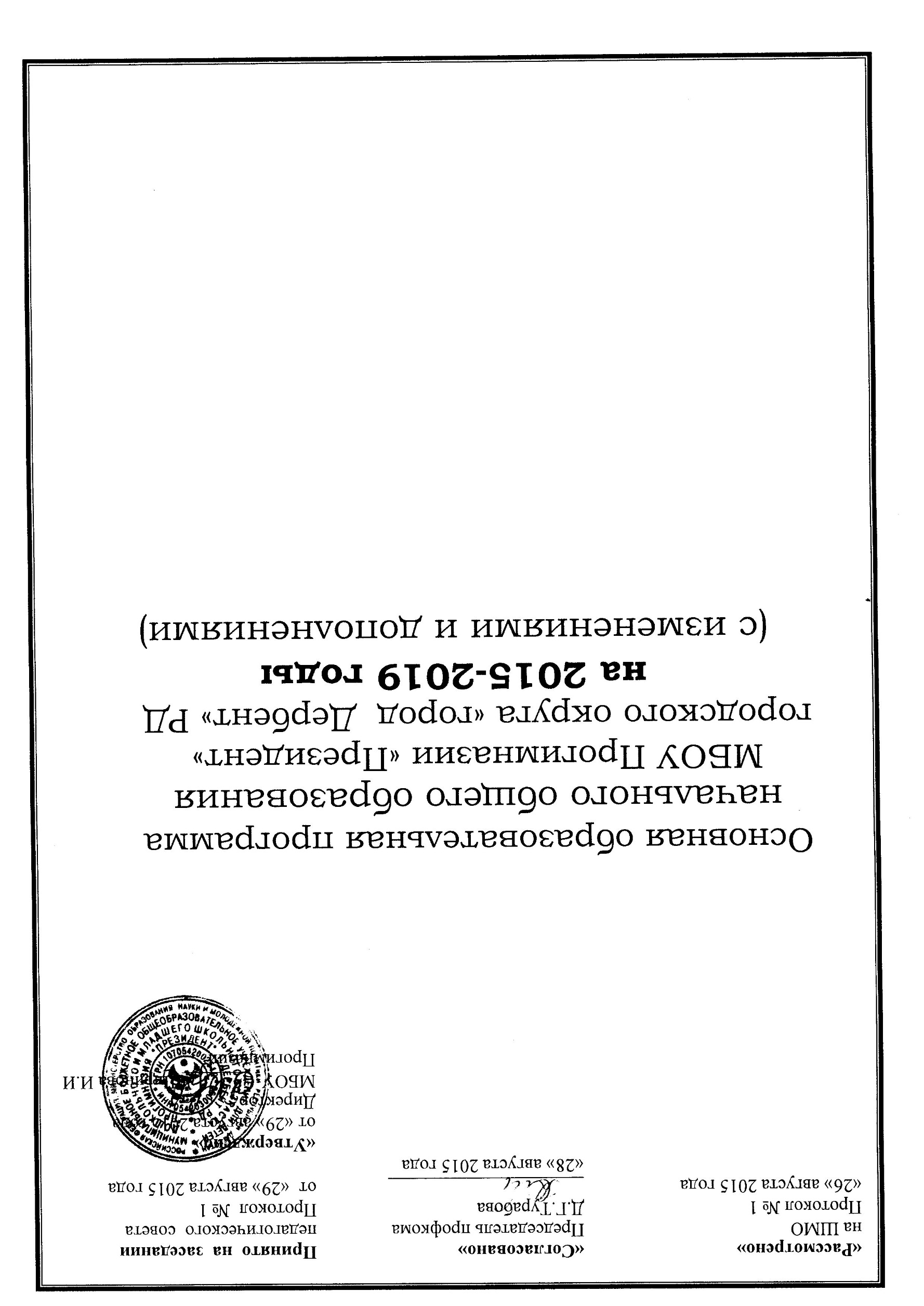 СОДЕРЖАНИЕосновной образовательной программы начального общего образования (ООП НОО)Стр.Раздел I.Целевой разделПояснительная записка ООП НОО МБОУ Прогимназии «Президент»………….……….5-15Введение………………………………………………….………………………………………...5-7Цель и задачи реализации основной образовательной программы начального общего образования …………………………..............................................................................................7-8Принципы и подходы к формированию основной образовательной программы начального общего образования и состав участников образовательного процесса………………………8-10Общая характеристика основной образовательной программы начального общего образования ……………………………………………………………………………………………………10-14Общие подходы к организации внеурочной деятельности…………………………………. 14-15Планируемые результаты освоения обучающимися основной образовательнойпрограммы начального общего образования …………………………………………….………..16-501.2.1. Общие положения………………………………………………………………………………...16-171.2.2. Формирование универсальных учебных действий (личностные и метапредметные результаты)………………………………………………………………………………………………17-211.2.2.1.Чтение. Работа с текстом (метапредметные результаты)………………………………..21-221.2.3.Русский язык…………………………………………………………………….....………………22-261.2.4.Литературное чтение……………………………………………………………………………..26-301.2.5. Родной (азербайджанский,табасаранский) язык и литература на родном языке…………………………………………………………………………………………….             30-311.2.6. Иностранный язык (английский)………………………………………………………..............31-341.2.7.Математика	…....34-371.2.8. Окружающий мир	……37-391.2.9. Основы религиозных культур и светской этики………………………………………………39-401.2.10. Культура и традиции народов Дагестана…………………………………………...................40-411.2.11. Изобразительное искусство	……41-441.2.12. Музыка	……44-451.2.13.Технология	……45-471.2.14. Физическая культура	……47-491.2.15. Шахматы…………………………………………………………………………………………50  Система оценки достижения планируемых результатов освоения обучающимисяосновной образовательной программы начального общего образования ……………………51-841.3.1.Общие положения	……51-521.3.2.Особенности оценки личностных, метапредметных и предметных результатов	……52-771.3.3.Портфель достижений как инструмент оценки динамики индивидуальныхобразовательных достижений обучающихся……………………………………………………..77-801.3.4.Итоговая оценка выпускника начальной школы 	……80-821.3.5. Комплексные итоговые работы………………………………………………………………….82-84Раздел II. Содержательный раздел2.1. Программа формирования универсальных учебных действий  у обучающихся на уровненачального общего образования ………………………………	……..85-1142.1.1. Общие положения……………………………………………………………………………85-862.1.2. Ценностные ориентиры начального общего образования	……86-872.1.3. Характеристика универсальных учебных действий при получении  начальногообщего образования	……87-912.1.4. Связь универсальных учебных действий с содержанием учебных предметов	…..91-992.1.5. Типовые задачи формирования личностных, регулятивных, познавательных, коммуникативных универсальных учебных действий………………………………………..99-1002.1.6. Типовые задачи и способы формирования познавательных универсальных учебных действий с учётом особенностей информационно-педагогического взаимодействия с детьми младшего школьного возраста с низким уровнем владения русским языком……………….100-1032.1.7. Особенности, основные направления и планируемые результатыучебно-исследовательской и проектной деятельности обучающихся в рамках урочной и внеурочной деятельности…………………… ………………………………………………………………..103-1042.1.8. Информационно-коммуникативные технологии –инструментарий УУД. Формирование ИКТ – компетенции обучающихся……………………………………………………………..104-1072.1.9. Условия, обеспечивающие развитие универсальных учебных действийу обучающихся	…107-1092.1.10. Условия, обеспечивающие преемственность программы формирования у                обучающихся универсальных учебных действий при переходе от дошкольного к начальному и от начального к основному общему образованию  ………………….………………………..109-1132.1.11. Методика и инструментарий оценки успешности освоения и применения обучающимися универсальных учебных действий…...…………………………………………………………113-1142.2. Программы отдельных учебных предметов,  курсов и курсов внеурочной деятельности………………………………………………………………………………..	114-2.2.1.Общие положения	....114-1152.2.2.Основное содержание учебных предметов, курсов2.2.2.1.Русский язык	…115-1292.2.2.2. Литературное чтение	…129-1402.2.2.3. Английский язык………………………………………………………………………..140-1522.2.2.4.Математика	…..152-179 2.2.2.5. Окружающий мир………………………………………………………………………179-1982.2.2.6.Основы религиозных культур и светской этики	…..198-2112.2.2.8. Изобразительное искусство	…..211-2312.2.2.9.Музыка	…..231-2432.2.2.10.Технология	…..243-2652.2.2.11. Физическая культура	…..265-2732.2.2.12. Шахматы………………………...……………………………………………………...273-283       2.2.2.13. Учебный курс  «Экономика.»…………………………………………………………283-291       2.2.2.15. Курс «Начальное техническое творчество»………………………………………….292-307Программа духовно-нравственного развития, воспитания обучающихся на уровне начального общего образования…………………………………………………………………………………..307-333Программа формирования экологической культуры, культуры здорового и безопасного образа жизни……………………………………………………………………………………………...334-3502.5. Программа коррекционной работы…………………………. ………………………………....350-360Раздел  III. Организационный разделУчебный план начального общего образования МБОУ Прогимназии «Президент»План внеурочной деятельности начального общего образованияСистема условий реализации основной образовательной программы в соответствии с требованиями ФГОС3.3.1.Кадровые условия реализации основной образовательной программы3.3.2.Психолого­педагогические условия реализации основной образовательной программы3.3.3.Финансовое обеспечение реализации основной образовательной программы3.3.4.Материально-технические условия реализации основной образовательной программы3.3.5.Информационно­методические условия реализации основной образовательной программы 3.3.6.Механизмы достижения целевых ориентиров в системе условий. Модель сетевогографика (дорожной карты) по формированию необходимой системы условий реализацииосновной образовательной программыРаздел I. ЦелевойООП НОО разработана коллективом учителей, родителей  начального общего  образования Муниципального бюджетного общеобразовательного учреждения «МБОУ Прогимназии «Президент», рассмотрена, принята педагогическим советом (Протокол №1 от «29» августа 2015 года) и утверждена директором МБОУ Прогимназии «Президент» И.И.Шириновой «29» августа 2015 года.1.1. Пояснительная запискаосновной образовательной программы начального общего образованияМБОУ Прогимназии «Президент» г. Дербента РДВведениеОсновная образовательная программа начального общего образования МБОУ Прогимназии «Президент» (далее ООП НОО МБОУ Прогимназии «Президент» )на 2015-2019 учебные годы разработана в соответствии с Федеральным законом от 29.12.2012 №273- ФЗ «Об образовании в Российской Федерации»и с учетом требований  к структуре и содержанию основных образовательных программ (приказ Минобрнауки России от 6.10. 2009 № 373 «Об утверждении и введении в действие ФГОС НОО» с изменениями и дополнениями) на основе анализа деятельности образовательной организации с учетом возможностей учебно-методического комплекса «Школа России». Основная образовательная программа начального общего образования МБОУ Прогимназии «Президент» представляет собой нормативно - управленческий документ, характеризующий имеющиеся достижения и проблемы, основные тенденции, главные цели, задачи и направления обучения, воспитания, развития обучающихся и особенности организации кадрового и методического обеспечения педагогического процесса и инновационных преобразований учебно-воспитательной системы, основные планируемые и конечные результаты, критерии их оценки, а также систему взаимосвязанных программ, каждая из которых является самостоятельным звеном, обеспечивающая определенное направление деятельности образовательной организации. Единство этих программ образует завершенную систему обеспечения жизнедеятельности, функционирования и развития конкретной образовательной организации. Программа имеет статус основной образовательной программы в соответствии с приказом Минобрнауки России от 30.08.2013 г. № 1015 «Об утверждении Порядка организации и осуществления образовательной деятельности по основным общеобразовательным программам – образовательным программам начального общего, основного общего и среднего общего образования».  Программа соответствует основным принципам государственной политики РФ в области образования, изложенным в Федеральном законе от 29.12.2012 № 273- ФЗ «Об образовании в Российской Федерации». Это:•	гуманистический характер образования, приоритет общечеловеческих ценностей, жизни и здоровья человека, свободного развития личности;•	воспитание гражданственности, трудолюбия, уважения к правам и свободам человека, любви к окружающей природе, Родине, семье;•	единство федерального культурного и образовательного пространства, защита и развитие системой образования национальных культур, региональных культурных традиций и особенностей в условиях многонационального государства;•	общедоступность образования, адаптивность системы образования к уровням и особенностям развития и подготовки обучающихся и воспитанников;•	обеспечение самоопределения личности, создание условий для ее самореализации, творческого развития;•	формирование у обучающегося адекватной современному уровню знаний и ступени обучения картины мира;•	формирование человека и гражданина, интегрированного в современное ему общество и нацеленного на совершенствование этого общества;•	содействие взаимопониманию и сотрудничеству между людьми, народами независимо от национальной, религиозной и социальной принадлежности.Данный документ разработан педагогическим коллективом МБОУ Прогимназии «Президент» в соответствии с требованиями федерального государственного образовательного стандарта начального общего образования; образовательных потребностей и запросов обучающихся.Основания для разработки ООП НОО МБОУ Прогимназии «Президент»:Конвенция о правах ребенка (одобрена Генеральной Ассамблеей ООН 20.11.1989);Федеральный закон от 29.12.2012 №273- ФЗ «Об образовании в Российской Федерации», (в действующей редакции);Федеральный закон «Об основных гарантиях прав ребенка» (№124-ФЗ, в действующей редакции);Федеральный государственный образовательный стандарт начального общего образования(приказ МОиН РФ от 6 октября 2009г. № 373, в действующей редакции);Постановление Главного государственного санитарного врача Российской Федерации от 29.12.2010 №189 (ред. от 29.06.2011) «Об утверждении СанПиН 2.4.2.2821-10 Санитарно-эпидемиологические требования к условиям и организации обучения в общеобразовательных учреждениях;Концепция долгосрочного социально-экономического развития до 2020 года, раздел III «Образование» (одобрена Правительством РФ 1 октября 2008 года, протокол №36); Основные направления деятельности Правительства РФ (утверждены распоряжением Правительства Российской Федерации 17 ноября 2008 г. № 1663-р); Национальная образовательная инициатива «Наша новая школа»;Приказ МОиН РФ от 22.09.2011г «О внесении изменений в федеральный государственный образовательный стандарт начального общего образования, утверждённый приказом МОиН РФ от 6 октября 2009г. №373»;Приказ Министерства образования и науки РФ от 29 декабря 2014 г. № 1643 «О внесении изменений в приказ Министерства образования и науки РФ от 6 октября 2009г. №373" Об утверждении и введении в действие федерального государственного образовательного стандарта начального общего образования»;Устав МБОУ Прогимназии «Президент»ООП НОО МБОУ Прогимназии «Президент» сформирована с учётом особенностей уровня начального общего образования.           Начальная школа — особый этап в жизни ребёнка, на котором при поступлении в школу изменяется ведущая деятельность ребёнка: переход к учебной деятельности (при сохранении значимости игровой). Эта деятельность носит общественный характер и является социальной по содержанию. Ученик начальной школы осваивает новую социальную позицию, расширяет сферу взаимодействия с окружающим миром, развивает потребность в общении, познании, социальном признании и самовыражении, принимает и осваивает новую социальную роль ученика, которая в определении нового образа школьной жизни и перспектив личностного и познавательного развития. У школьника формируются основы умения учиться и способности к организации своей деятельности: принимать, сохранять цели и следовать им в учебной деятельности; планировать свою деятельность, осуществлять её контроль и оценку; взаимодействовать с учителем и сверстниками в учебном процессе; с изменением при этом самооценки ребёнка, которая приобретает черты адекватности и рефлексивности; с моральным развитием, которое существенным образом связано с характером сотрудничества с взрослыми и сверстниками, общением и межличностными отношениями дружбы, становлением основ гражданской идентичности и мировоззрения.Учитываются также характерные для младшего школьного возраста (от 6,5 до 11 лет) центральные психологические новообразования, формируемые на данной ступени образования: словесно - логическое мышление, произвольная смысловая память, произвольное внимание, письменная речь, анализ, рефлексия содержания, основания и способы действий, планирование и умение действовать во внутреннем плане, знаково – символическое мышление, осуществляемое как моделирование существенных связей и отношений объектов; развитие целенаправленной и мотивированной активности обучающегося, направленной на овладение учебной деятельностью, основой которой выступает формирование устойчивой системы учебно - познавательных и социальных мотивов и личностного смысла учения.При определении стратегических характеристик МБОУ Прргимназия «Президент» учитываются существующий разброс в темпах и направлениях развития детей, индивидуальные различия в их познавательной деятельности, восприятии, внимании, памяти, мышлении, речи, моторике и т. д., связанные с возрастными, психологическими и физиологическими индивидуальными особенностями детей младшего школьного возраста.Успешность и своевременность формирования указанных новообразований познавательной сферы, качеств и свойств личности связывается с активной позицией учителя, а также с адекватностью построения образовательного процесса и выбора условий и методик обучения, учитывающих описанные выше особенности начального общего образования.«Образовательная программа – комплекс основных характеристик образования (объём, содержание, планируемые результаты), организационно-педагогических условий и <...> форм аттестации, который представлен в виде учебного плана, календарного учебного графика, рабочих программ учебных предметов, курсов, дисциплин (модулей), иных компонентов, а также оценочных и методических материалов» (Федеральный закон № 273-ФЗ «Об образовании в Российской Федерации» от 29.12.2012. Ст. 2, ч. 9).Основная образовательная программа – это школьный документ, в котором сказано, чему мы все будем учиться, как и в каких условиях это будет происходить.Основная образовательная программа начального общего образования МБОУ Прогимназии «Президент» определяет содержание и организацию образовательного процесса и направлена на формирование общей культуры, духовно-нравственное, социальное, личностное и интеллектуальное развитие обучающихся, создание основы для самостоятельной реализации учебной деятельности, обеспечивающей социальную успешность, развитие творческих способностей, саморазвитие и самосовершенствование, сохранение и укрепление здоровья обучающихся.Цель и задачи реализации основной образовательной программы начального общего образованияЦель программы: создание оптимальных условий для развития грамотной, духовно богатой, физически здоровой, эмоционально стабильной, творчески мыслящей личности, соблюдающей нравственные нормы, способной к самоопределению и саморазвитию.Целью реализации основной образовательной программы начального общего образования является обеспечение планируемых результатов по достижению выпускником начальной общеобразовательной школы целевых установок, знаний, умений, навыков и компетенций, определяемых личностными, семейными, общественными, государственными потребностями и возможностями ребёнка младшего школьного возраста, индивидуальными особенностями его развития и состояния здоровья.Задачи программы:реализация Федерального государственного образовательного стандарта начального общего образования;обеспечение безопасности обучающихся, сохранение и укрепление физического и психического здоровья и эмоционального благополучия;духовно-нравственное развитие и воспитание обучающихся, предусматривающее принятие ими моральных норм, нравственных установок, национальных ценностей;помощь школьникам в овладении основами грамотности в различных ее проявлениях: учебной, духовно-нравственной, социальной, математической, языковой, естественно-научной, художественной, технологической, двигательной;создание педагогических условий, обеспечивающих не только успешное образование на данной ступени, но и широкий перенос универсальных и частных умений, освоенных в начальной школе, на следующие ступени образования и во внешкольную практику;предоставление каждому ребенку опыта и таких способов взаимодействия с окружающей действительностью, чтобы он мог ощущать себя субъектом отношений с людьми, с миром и с собой, способным к самореализации в образовательных и других видах деятельности;развитие творческих способностей школьников с учетом их индивидуальных особенностей; сохранение и поддержка индивидуальности каждого ребенка;создание благоприятной психологической атмосферы в школьном коллективе, гуманных отношений между всеми участниками образовательного процесса.Миссия начальной школы как образовательного уровня МБОУ Прогимназии «Президент» состоит в создании условий для:а) овладения учащимися содержания образования в соответствии с требованиями ФГОС НОО;б) максимального использования возможностей образовательной деятельности для развития познавательных потребностей, содержательных интересов и духовной сферы ребёнка;в) целостного развития личности ребёнка и приобретения им основ учебной деятельностиООП НОО ставит перед МБОУ Прогимназией  «Президент» задачи, связанные с изменениями образовательного пространства, что создаёт возможность полностью реализовать требования ФГОС НОО. Среди них:Создать эффективную модель синтеза урочной и внеурочной деятельности в целях достижения планируемых образовательных результатов на уровне начального общего образования. Повысить эффективность информационной образовательной среды через пополнение банка цифровых образовательных ресурсов, экспертизу и систематизацию электронных материалов для учебных предметов и внеурочной деятельности, использование всеми учителями начальной школы Интернет-технологий, распространение опыта через сеть Интернет, создание системы мониторинга образовательных достижений младших школьников. Разработать систему общественно-полезных практик, социальных проектов и акций для учащихся начальной школы, способствующую приобретению значимого социального опыта. Пополнить и обновить компьютерную базу. Привести в соответствие с требованиями к освоению ООП НОО пришкольную территорию. Создать систему методической поддержки и сопровождения процесса реализации основной образовательной программы начального общего образования в школе. Разработать систему работы с родительским сообществом, обеспечивающую вовлечение родителей в деятельность органов государственно-общественного управления, в деятельность по реализации ООП НОО в МБОУ Прогимназии «Президент». Создать систему выявления, поддержки и сопровождения одарённых детей и младших школьников, испытывающих затруднения в учении и самореализации. Принципы и подходы к формированию основной образовательной программы начального общего образования и состава участниковобразовательного процессаРеализация требований ФГОС предполагает переход с когнитивно-информационной (знаниевой) парадигмы образования к компетентностной. Переход от знаниевого подхода к компетентностно-ориентированному переводит оценку результатов образования с понятий «образованность», «воспитанность», «общая культура» на понятия «компетентность» и «компетенция», делает необходимым переориентацию образовательного процесса на компетентностный подход. Понятия «компетентность», «компетенция» ученые определяют как способность, правомочность, предназначенность для выполнения конкретных функций или решения задач либо как способность человека к действиям, как обладание личностью в необходимом объеме специальными знаниями, умениями пользоваться в типичных и нестандартных ситуациях, как особенность видов и способов деятельности, которая обеспечивает успешность решения поставленных задач.«Знаниевый» подход обеспечивает освоение учениками устойчивых предметных знаний и навыков деятельности, но не обеспечивает достаточный потенциал для применения знаний в нестандартных жизненных ситуациях.Компетентностный подход предполагает целостный опыт решения жизненных проблем, выполнения профессиональных и ключевых функций, социальных ролей, компетенций и компетентностей.В реальной практике в условиях вариативного образования коллектив начальной школы гимназии осознает ответственность за результаты образовательной деятельности и строит образовательный процесс на основе гармоничной кооперации двух образовательных парадигм. Реализуя идеи компетентностно-ориентированного образования, мы продолжаем гарантировать обязательное освоение учащимися знаний, умений и навыков по всем предметам в соответствии с требованием программ и образовательными потребностями обучающихся, имеющих повышенную мотивацию и способность к интеллектуальному труду.Набор компетентностей, которые могут пригодиться в жизни, достаточно широк. Поэтому возникла необходимость отбора так называемых ключевых компетентностей, которые представляют основу для самореализации.Начальная школа гимназии берет ответственность за формирование ключевых компетенций обучающихся:компетенция в сфере самостоятельной познавательной деятельности;компетенция в сфере поиска и анализа информации;компетенция в сфере гражданственно-общественной деятельности;компетенция в сфере социально-культурной деятельности;компетенция в сфере здоровья и здорового образа жизни.Уровень квалификации педагогических работников, реализующих основную образовательную программу начального общего образования, соответствует квалификационным характеристикам по соответствующей должности и квалификационным категориям.Комплектование классов происходит на основе заявления родителей (законных представителей) обучающихся.Основными принципами (требованиями) системно-деятельностного подхода и развивающей системы обучения являются:           Принцип непрерывного общего развития каждого ребёнка в условиях обучения, идущего впереди развития. Предусматривает ориентацию содержания на интеллектуальное, эмоциональное, духовно-нравственное, физическое и психическое развитие и саморазвитие каждого ребёнка.Принцип целостности образа мира связан с отбором интегрированного содержания предметных областей и метапредметных УУД, которые позволяют удержать и воссоздать целостность картины мира, обеспечить осознание ребёнком разнообразных связей между его объектами и явлениями.Принцип практической направленности предусматривает формирование универсальных учебных действий средствами всех предметов, способности их применять в условиях решения учебных задач практической деятельности повседневной жизни, умениями работать с разными источниками информации (учебник, хрестоматия, рабочая тетрадь) и продуманная система выхода за рамки этих трёх единиц в область словарей, научно-популярных и художественных книг, журналов и газет, других источников информации; умений работать в сотрудничестве (в малой и большой учебных группах), в разном качестве (ведущего, ведомого, организатора учебной деятельности); способности работать самостоятельно (не в одиночестве и без контроля, а как работа по самообразованию).         Принцип учёта индивидуальных возможностей и способностей школьников. Это, прежде всего, использование разноуровневого по трудности и объёму представления предметного содержания через систему заданий, что открывает широкие возможности для вариативности образования, реализации индивидуальных образовательных программ, адекватных развитию ребёнка. Каждый ребёнок получает возможность усвоить основной (базовый) программный материал, но в разные периоды и с разной мерой помощи со стороны учителя и соучеников, а более подготовленные учащиеся имеют шанс расширить свои знания (по сравнению с базовым).Принцип прочности и наглядности реализуется через рассмотрение частного(конкретное наблюдение) к пониманию общего (постижение закономерности) и затем от общего (от усвоенной закономерности) к частному (к способу решения конкретной учебной или практической задачи). Основанием реализации принципа прочности является разноуровневое по глубине и трудности содержание учебных заданий. Это требование предполагает, прежде всего, продуманную систему повторения (неоднократное возвращение к пройденному материалу), что приводит к принципиально новой структуре учебников УМК и подачи материала: каждое последующее возвращение к пройденному материалу продуктивно только в том случае, если имел место этап обобщения, который дал школьнику в руки инструмент для очередного возвращения к частному на более высоком уровне трудности выполняемых УУД.             Принцип охраны и укрепления психического и физического здоровья ребёнка базируется на необходимости формирования у детей привычек к чистоте, аккуратности, соблюдению режима дня. Предполагается также создание условий для активного участия детей в оздоровительных мероприятиях (урочных и внеурочных): утренняя гимнастика, динамические паузы, экскурсии на природу.Общая характеристика основной образовательной программыначального общего образования МБОУ Прогимназии «Президент»Основная образовательная программа начального общего образования в МБОУ Прогимназии «Президент» (далее - Образовательная программа) разработана  на основе Примерной основной образовательной программы начального общего образования, в соответствии с требованиями Федерального государственного образовательного стандарта начального общего образования (далее - Стандарт).Образовательная программа определяет содержание и особенности организации образовательного процесса на ступени начального общего образования и направлена на формирование общей культуры обучающихся, на их духовно-нравственное, социальное, личностное и интеллектуальное развитие, создание основы для самостоятельной реализации учебной деятельности, обеспечивающей социальную успешность, развитие творческих способностей, саморазвитие и самосовершенствование, сохранение и укрепление здоровья обучающихся.Образовательная программа разработана с учётом типа и вида образовательного учреждения, образовательных потребностей и запросов участников образовательного процесса. Срок освоения программы 4 года.Содержание Образовательной программы группируется в три раздела: целевой, содержательный и организационный.Целевой раздел определяет общее назначение, цели, задачи и планируемые результаты реализации Образовательной программы, конкретизированные в соответствии с требованиями Стандарта и учитывающие региональные особенности, а также способы определения достижения этих целей и результатов.Целевой раздел включает:Пояснительную записку; Планируемые результаты освоения обучающимися основной образовательной программы начального общего образования; Систему оценки достижения планируемых результатов освоения основной образовательной программы начального общего образования. Содержательный раздел определяет общее содержание начального общего образования и включает образовательные программы, ориентированные на достижение личностных, предметных и метапредметных результатов, в том числе:2.1. Программу формирования универсальных учебных действий; 2.2. Программы отдельных учебных предметов, курсов и курсов внеурочной деятельности;2.3. Программу духовно-нравственного развития, воспитания обучающихся; 2.4. Программу формирования экологической культуры, культуры здорового и безопасного образа жизни; 2.5. Программу коррекционной работы. Организационный раздел устанавливает общие рамки организации образовательного процесса, а также механизм реализации компонентов Образовательной программы. Организационный раздел включает:3.1. Учебный план начального общего образования; 3.2. План внеурочной деятельности начального общего образования; 3.3. Система условий реализации основной образовательной программы начального общего образования. В основе реализации ООП НОО МБОУ Прогимназии «Президент» лежит системно - деятельностный подход, который предполагает:воспитание и развитие качеств личности, отвечающих требованиям информационного общества, инновационной экономики, задачам построения демократического гражданского общества на основе толерантности, диалога культур и уважения многонационального,   поликультурного   и   поликонфессионального   состава российского общества; переход к стратегии социального проектирования и конструирования в системе образования на основе разработки содержания и технологий образования, определяющих пути и способы достижения социально желаемого уровня (результата) личностного и познавательного развития обучающихся; ориентацию на результаты образования как системообразующий компонент Стандарта, где развитие личности обучающегося на основе усвоения универсальных учебных действий, познания и освоения мира составляет цель и основной результат образования; обеспечение преемственности дошкольного, начального общего, основного и среднего (полного) общего образования; гарантированность достижения планируемых результатов освоения основной образовательной программы начального общего образования, что и создает основу для самостоятельного успешного усвоения обучающимися новых знаний, умений, компетенций, видов и способов деятельности.формирование соответствующей целям общего образования социальной среды развития обучающихся в системе образования, переход к стратегии социального проектирования и конструирования на основе разработки содержания и технологий образования, определяющих пути и способы достижения желаемого уровня (результата) личностного и познавательного развития обучающихся; ориентацию на достижение цели и основного результата образования - развитие на основе освоения универсальных учебных действий, познания и освоения мира личности обучающегося, его активной учебно-познавательной деятельности, формирование его готовности к саморазвитию и непрерывному образованию;признание решающей роли содержания образования, способов организации образовательной деятельности и взаимодействия участников образовательного процесса в достижении целей личностного, социального и познавательного развития обучающихся;учет индивидуальных возрастных, психологических и физиологических особенностей обучающихся, роли, значения видов деятельности и форм общения при построении образовательного процесса и определении образовательно-воспитательных целей и путей их достижения; разнообразие организационных форм и учет индивидуальных особенностей каждого обучающегося (включая одаренных детей и детей с ограниченными возможностями здоровья), обеспечивающих рост творческого потенциала, познавательных мотивов, обогащение форм взаимодействия со сверстниками и взрослыми в познавательной деятельности;разнообразие индивидуальных образовательных траекторий и индивидуального развития каждого обучающегося обеспечивается в МБОУ Прогимназии «Президент» посредством дифференциации образовательного процесса по разным основаниям:Система дифференциации по категориям обучающихсяОсновная задача дифференцированной организации учебной деятельности - раскрыть индивидуальность, помочь ей развиться, проявиться, обрести избирательность и устойчивость. Дифференцированное обучение направлено на выявление задатков и способностей каждого учащегося.Система дифференциации по целевым основаниямВ соответствии с ФГОС на уровне начального общего образования осуществляется:основ гражданской идентичности и мировоззрения обучающихся; формирование основ умения учиться и способности к организации своей деятельности – умение принимать, сохранять цели и следовать им в учебной деятельности, планировать свою деятельность, осуществлять ее контроль и оценку, взаимодействовать с педагогом и сверстниками в учебном процессе;духовно-нравственное развитие и воспитание обучающихся, предусматривающее принятие ими моральных норм, нравственных установок, национальных ценностей;укрепление физического и духовного здоровья обучающихся.ООП НОО МБОУ Прогимназия «Президент» ориентирована на становление личностных характеристик выпускника.«Портрет выпускника начальной школы»Любящий свой народ, свой край и свою Родину; уважающий и принимающий ценности семьи и общества; любознательный, активно и заинтересованно познающий мир; владеющий основами умения учиться, способный к организации собственной деятельности;готовый самостоятельно действовать и отвечать за свои поступки перед семьей и обществом; доброжелательный, умеющий слушать и слышать собеседника, обосновывать свою позицию, высказывать свое мнение; выполняющий правила здорового и безопасного для себя и окружающих образа жизни.Для реализации ООП НОО сделан выбор УМК «Школа России»,  которые прошли государственно-общественную экспертизу и рекомендованы к использованию в образовании по ФГОС НОО. Реализация  компетентностного  подхода  предусматривает  широкое  использование учащимися  и  педагогами  в  образовательном  процессе  современных  образовательных  и информационно-коммуникационных   технологий   с   учетом   особенностей   младших школьников.        Для организации всех видов деятельности младших школьников в рамках ООП НОО классам обеспечивается доступ в следующие помещения:кабинет иностранного языка,кабинет для индивидуальных и групповых занятий; кабинет психологической разгрузки; спортивный зал, открытый стадион, кабинет информатики; библиотека.ООП НОО МБОУ Прогимназией «Президент» составлена с учетом культурно-исторических, этнических, социально-экономических, демографических особенностей Республики Дагестан и реализуется через учебный план и внеурочную деятельность. Учебный план школы соответствует федеральным государственным образовательным стандартам начального общего образования. Внеурочная деятельность организуется по направлениям развития личности (спортивно-оздоровительное, духовно-нравственное, социальное, общеинтеллектуальное, общекультурное) и реализуется через взаимодействие с семьёй (родительские собрания, консультации, индивидуальная работа, посещение семей классным руководителем); сотрудничество с учреждениями дополнительного образования и культуры, организациями (ДДЮТ, музыкальные школы, ДЮСШ, детской библиотеки); развитие ученического самоуправления и участие в его деятельности.           Учебная нагрузка и режим занятий обучающихся определяются в соответствии с действующими санитарными нормами.ООП НОО МБОУ Прогимназия «Президент» предусматривает: достижение следующих результатов образования:– личностные результаты: готовность и способность к саморазвитию; сформированность познавательной мотивации; ценностно-смысловые установки, отражающие индивидуально-личностные позиции обучающихся; – метапредметные результаты, включающих освоенные обучающимися универсальные учебные действия (познавательные, регулятивные и коммуникативные), обеспечивающие овладение ключевыми компетентностями, составляющими основу умения учиться, и межпредметными понятиями; – предметные результаты: освоенный опыт специфической для предметной области деятельности, готовность его преобразования и применения; система основополагающих элементов научного знания, лежащая в основе современной научной картины мира. Достижение планируемых результатов освоения ООП НОО МБОУ Прогимназии «Президент» всеми обучающимися, в том числе детьми с ограниченными возможностями здоровья; выявление и развитие способностей обучающихся, организацию общественно полезной деятельности, в том числе социальной практики, с использованием возможностей социума.Организацию интеллектуальных и творческих соревнований, научно-технического творчества и проектно-исследовательской деятельности; участие обучающихся, их родителей (законных представителей), педагогических работников и общественности в проектировании и развитии внутришкольной социальной среды; использование в образовательном процессе современных образовательных технологий деятельностного типа;Возможность эффективной самостоятельной работы обучающихся при поддержке педагогических работников; включение обучающихся в процессы познания и преобразования внешкольной социальной среды для приобретения опыта реального управления и действия.МБОУ Прогимназия «Президент», реализующая основную образовательную программу начального общего образования, обеспечивает обязательное ознакомление обучающихся и их родителей (законных представителей) как участников образовательного процесса:с уставом и другими документами, регламентирующими осуществление образовательного процесса в этом учреждении; с их правами и обязанностями в части формирования и реализации основной образовательной программы начального общего образования, установленными законодательством Российской Федерации и уставом образовательного учреждения. Права и обязанности родителей (законных представителей) обучающихся в части, касающейся участия в формировании и обеспечении освоения своими детьми ООП НОО МБОУ Прогимназии «Президент», могут закрепляться в заключённом между ними и образовательным учреждением договоре, отражающем ответственность субъектов образования за конечные результаты освоения основной образовательной программы.1.1.5. Общие подходы к организации внеурочной деятельностиВнеурочная деятельность обучающихся - специально организованная деятельность учащихся 1-4-х классов, представляющая собой неотъемлемую часть образовательного процесса в образовательном учреждении (далее - внеурочная деятельность), отличная от урочной системы обучения.Целью внеурочной деятельности является содействие в обеспечении достижения ожидаемых результатов учащихся 1-4-х классов в соответствии с основной общеобразовательной программой начального общего образования МБОУ Прогимназии «Президент».Занятия внеурочной деятельности способствуют удовлетворению индивидуальных образовательных интересов, потребностей и склонностей школьника, ориентируют на приобретение образовательных результатов и направлены на решение следующих задач:воспитание гражданственности, патриотизма, уважения к правам, свободам и обязанностям человека;воспитание нравственных чувств и этического сознания;воспитание трудолюбия, творческого отношения к учению, труду, жизни;формирование ценностного отношения к здоровью и здоровому образу жизни;воспитание ценностного отношения к природе, окружающей среде;воспитание ценностного отношения к прекрасному, формирование представлений об эстетических идеалах и ценностях (эстетическое воспитание);развитие успешности в определенном виде познавательной деятельности.обеспечивать благоприятную адаптацию ребенка в школе; оптимизировать учебную нагрузку обучающихся; улучшать условия для развития ребенка;учитывать возрастные и индивидуальные особенности обучающихся.Внеурочная деятельность в школе организована:по направлениям: духовно-нравственное, социально-педагогическое, научно-познавательное, художественно-эстетическое,	спортивно-оздоровительное и т.д.;по видам: игровая, познавательная, досугово-развлекательная деятельность (досуговое общение), проблемно-ценностное общение; художественное творчество, социальное творчество (социальная преобразующая добровольческая деятельность); спортивно-оздоровительная деятельность; туристско-краеведческая деятельность;в формах: экскурсии, кружки, секции, образовательные экспедиции, олимпиады, конкурсы, соревнования, поисковые исследования, через организацию деятельности обучающегося во взаимодействии со сверстниками, педагогами, родителями.Время, отведенное на внеурочную деятельность, не учитывается при определении максимально допустимой недельной нагрузки обучающихся, но учитывается при определении объемов финансирования, направляемых на реализацию основной образовательной программы.Внеурочная деятельность организуется на принципах природосообразности, гуманизма, демократии, творческого развития личности, свободного выбора каждым ребенком вида и объема деятельности, дифференциации образования с учетом реальных возможностей каждого обучающегося.Внеурочная деятельность осуществляется через деятельность ДДЮТ, музыкальные школы, ДЮСШ, детской библиотеки; деятельность педагогических работников (кружки, экскурсии, диспуты, круглые столы, соревнования, общественно - полезные практики и т.д.) и психолога в соответствии с ЕТС.В МБОУ Прогимназии «Президент» внеурочная деятельность организована в форме оптимизационной модели: на основе оптимизации всех внутренних ресурсов образовательного учреждения.Преимущества оптимизационной модели состоят в минимизации финансовых расходов на внеурочную деятельность, создании единого образовательного и методического пространства, содержательном и организационном единстве всех структурных подразделений.Планируемые результаты освоения обучающимисяосновной образовательной программы начального общего образования 1.2.1.  Общие положенияПланируемые результаты представляют собой систему обобщённых личностноориентированных целей образования, что обеспечивает определение и выявление всехсоставляющих планируемых результатов, подлежащих формированию и оценке.К числу планируемых результатов освоения основной образовательной программ отнесены:личностные результаты — готовность и способность обучающихся к саморазвитию, сформированность мотивации к учению и познанию, ценностно-смысловые установки выпускников начальной школы, отражающие их индивидуально-личностные позиции, социальные компетентности, личностные качества; сформированность основ российской, гражданской идентичности; метапредметные результаты — освоенные обучающимися универсальные учебные действия (познавательные, регулятивные и коммуникативные); предметные  результаты  —освоенный  обучающимися  в  ходе  изучения  учебных предметов специфический опыт для каждой предметной области деятельности по получению нового знания, его преобразованию и применению, а также система основополагающих элементов научного знания, лежащая в основе современной научной картины мира.        Планируемые результаты освоения программ начального образования являются одним из важнейших механизмов функционирования второго поколения государственных стандартов и представляют собой систему личностно-ориентированных целей образования.              Планируемые результаты разработаны на основе Концепции и Требований стандарта и отражают общую идеологию проекта: ориентацию на результаты образования, подход к стандарту как к общественному договору.            При получении начального общего образования устанавливаются планируемые результаты освоения:междисциплинарной программы «Формирование универсальных учебных действий», а также её разделов «Чтение. Работа с текстом» и «Формирование ИКТ-компетентности учащихся»; программ по всем учебным предметам — «Русский язык», «Литературное чтение», «Родной  табасаранский, азербайджанский) язык и литературное чтение на родном языке», «Иностранный (английский) язык», «Математика», «Окружающий мир», «Основы религиозных культур и светской этики», «Музыка», «Изобразительное искусство», «Технология», «Физическая культура».Структура планируемых результатов строится с учётом необходимости:определения динамики картины развития обучающихся на основе выделения достигнутого уровня развития и ближайшей перспективы — зоны ближайшего развития ребёнка; определения возможностей овладения учащимися учебными действиями на уровне, соответствующем зоне ближайшего развития, в отношении знаний, расширяющих и углубляющих систему опорных знаний, а также знаний и умений, являющихся подготовительными для данного предмета;выделения основных направлений оценочной деятельности — оценки результатов деятельности систем образования различного уровня, учителей, обучающихся.С этой целью в структуре планируемых результатов по каждой учебной программе выделяются уровни описания. Цели-ориентиры, определяющие ведущие целевые установки и основные ожидаемые результаты изучения данной учебной программы. Их включение в структуру планируемых результатов призвано дать ответ на вопрос о смысле изучения данного предмета, его вкладе в развитие личности обучающихся.Цели, характеризующие систему учебных действий в отношении опорного учебного материала. Планируемые результаты, описывающие эту группу целей, приводятся в блоках «Выпускник научится» к каждому разделу учебной программы. Они ориентируют пользователя в том, какой уровень освоения опорного учебного материала ожидается от выпускников. Достижение планируемых результатов этой группы выносится на итоговую оценку, которая может осуществляться как в ходе освоения данной программы (с помощью накопительной оценки, или портфеля достижений), так и по итогам её освоения (с помощью итоговой работы).Цели, характеризующие систему учебных действий в отношении знаний, умений, навыков, расширяющих и углубляющих опорную систему или выступающих как пропедевтика для дальнейшего изучения данного предмета. Планируемые результаты, описывающие указанную группу целей, приводятся в блоках «Выпускник получит возможность научиться» к каждому разделу примерной программы учебного предмета и выделяются курсивом. Уровень достижений, соответствующий планируемым результатам этой группы, могут продемонстрировать только отдельные обучающиеся, имеющие более высокий уровень мотивации и способностей.1.2.2. Формирование универсальных учебных действий (личностные и метапредметные результаты)      В результате изучения всех без исключения предметов на ступени начального общего образования у выпускников будут сформированы личностные, регулятивные, познавательные и коммуникативные универсальные учебные действия как основа умения учиться.сфере личностных универсальных учебных действий будут сформированы внутренняя позиция обучающегося, адекватная мотивация учебной деятельности, включая учебные и познавательные мотивы, ориентация на моральные нормы и их выполнение, способность к моральной децентрации. сфере регулятивных универсальных учебных действий выпускники овладеют всеми типами учебных действий, направленных на организацию своей работы в образовательном учреждении и вне его, включая способность принимать и сохранять учебную цель и задачу, планировать её реализацию (в том числе во внутреннем плане), контролировать и оценивать свои действия, вносить соответствующие коррективы в их выполнение. сфере познавательных универсальных учебных действий выпускники научатся воспринимать и анализировать сообщения и важнейшие их компоненты — тексты, использовать знаково-символические средства, в том числе овладеют действием моделирования, а также широким спектром логических действий и операций, включая общие приёмы решения задач. сфере коммуникативных универсальных учебных действий выпускники приобретут умения учитывать позицию собеседника (партнёра), организовывать и осуществлять сотрудничество и кооперацию с учителем и сверстниками, адекватно воспринимать и передавать информацию, отображать предметное содержание и условия деятельности в сообщениях, важнейшими компонентами которых являются тексты. Личностные универсальные учебные действия        У выпускника будут сформированы: внутренняя позиция школьника на уровне положительного отношения к школе, ориентации на содержательные моменты школьной действительности и принятия образца «хорошего ученика»; широкая мотивационная основа учебной деятельности, включающая социальные, учебно-познавательные и внешние мотивы; учебно-познавательный интерес к новому учебному материалу и способам решения новой задачи;ориентация на понимание причин успеха в учебной деятельности, в том числе на самоанализ и самоконтроль результата, на анализ соответствия результатов требованиям конкретной задачи, на понимание предложений и оценок учителей, товарищей, родителей и других людей; способность к самооценке на основе критериев успешности учебной деятельности;основы гражданской идентичности, своей этнической принадлежности в форме осознания «Я» как члена семьи, представителя народа, гражданина России, чувства сопричастности и гордости за свою Родину, народ и историю, осознание ответственности человека за общее благополучие; ориентация в нравственном содержании и смысле как собственных поступков, так и поступков окружающих людей;знание основных моральных норм и ориентация на их выполнение, дифференциация моральных и конвенциональных норм, развитие морального сознания; развитие этических чувств — стыда, вины, совести как регуляторов морального поведения; эмпатия как понимание чувств других людей и сопереживание им;установка на здоровый образ жизни; основы экологической культуры: принятие ценности природного мира, готовность следовать в своей деятельности нормам природоохранного, нерасточительного, здоровьесберегающего поведения; чувство прекрасного и эстетические чувства на основе знакомства с мировой и отечественной художественной культурой.Выпускник получит возможность для формирования:внутренней позиции обучающегося на уровне положительного отношения к образовательному учреждению, понимания необходимости учения, выраженного в преобладании учебно-познавательных мотивов и предпочтении социального способа оценки знаний; выраженной устойчивой учебно-познавательной мотивации учения;устойчивого учебно-познавательного интереса к новым общим способам решения задач; адекватного понимания причин успешности/неуспешности учебной деятельности;положительной адекватной дифференцированной самооценки на основе критерия успешности реализации социальной роли «хорошего ученика»;компетентности в реализации основ гражданской идентичности в поступках и деятельности;морального сознания на конвенциональном уровне, способности к решению моральных дилемм на основе учёта позиций партнёров в общении, ориентации на их мотивы и чувства, устойчивое следование в поведении моральным нормам и этическим требованиям; установки на здоровый образ жизни и реализации её в реальном поведении и поступках;осознанных устойчивых эстетических предпочтений и ориентации на искусство как значимую сферу человеческой жизни;эмпатии как осознанного понимания чувств других людей и сопереживания им, выражающихся в поступках, направленных на помощь и обеспечение благополучия.Регулятивные универсальные учебные действия           Выпускник научится:принимать и сохранять учебную задачу; учитывать выделенные учителем ориентиры действия в новом учебном материале в сотрудничестве с учителем;планировать свои действия в соответствии с поставленной задачей и условиями её реализации, в том числе во внутреннем плане; учитывать установленные правила в планировании и контроле способа решения;осуществлять итоговый и пошаговый контроль по результату (в случае работы в интерактивной среде пользоваться реакцией среды решения задачи);оценивать правильность выполнения действия на уровне адекватной ретроспективной оценки соответствия результатов требованиям данной задачи и задачной области;адекватно воспринимать предложения и оценку учителей, товарищей, родителей и других людей; различать способ и результат действия;вносить необходимые коррективы в действие после его завершения на основе его оценки и учёта характера сделанных ошибок, использовать предложения и оценки для создания нового, более совершенного результата, использовать запись (фиксацию) в цифровой форме хода и результатов решения задачи, собственной звучащей речи на русском, родном и иностранном языках.Выпускник получит возможность научиться:в сотрудничестве с учителем ставить новые учебные задачи; преобразовывать практическую задачу в познавательную; проявлять познавательную инициативу в учебном сотрудничестве;самостоятельно учитывать выделенные учителем ориентиры действия в новом учебном материале; осуществлять констатирующий и предвосхищающий контроль по результату и по способу действия, актуальный контроль на уровне произвольного внимания;самостоятельно адекватно оценивать правильность выполнения действия и вносить необходимые коррективы в исполнение как по ходу его реализации, так и в конце действия.Познавательные универсальные учебные действияВыпускник научится:осуществлять поиск необходимой информации для выполнения учебных заданий с использованием учебной литературы, энциклопедий, справочников (включая электронные, цифровые), в открытом информационном пространстве, в том числе контролируемом пространстве Интернета; осуществлять запись (фиксацию) выборочной информации об окружающем мире и о себе самом, в том числе с помощью инструментов ИКТ;использовать знаково-символические средства, в том числе модели (включая виртуальные) и схемы (включая концептуальные) для решения задач; строить сообщения в устной и письменной форме; ориентироваться на разнообразие способов решения задач;основам смыслового восприятия художественных и познавательных текстов, выделять существенную информацию из сообщений разных видов (в первую очередь текстов);осуществлять анализ объектов с выделением существенных и несущественных признаков; осуществлять синтез как составление целого из частей;проводить сравнение и классификацию по заданным критериям; устанавливать причинно-следственные связи в изучаемом круге явлений;строить рассуждения в форме связи простых суждений об объекте, его строении, свойствах и связях;обобщать, т. е. осуществлять генерализацию и выведение общности для целого ряда или класса единичных объектов на основе выделения сущностной связи;осуществлять подведение под понятие на основе распознавания объектов, выделения существенных признаков и их синтеза; устанавливать аналогии; владеть рядом общих приёмов решения задач.Выпускник получит возможность научиться:осуществлять расширенный поиск информации с использованием ресурсов библиотек и Интернета;записывать, фиксировать информацию об окружающем мире с помощью инструментов ИКТ; создавать и преобразовывать модели и схемы для решения задач;осознанно и произвольно строить сообщения в устной и письменной форме; осуществлять выбор наиболее эффективных способов решения задач в зависимости от конкретных условий;осуществлять синтез как составление целого из частей, самостоятельно достраивая и восполняя недостающие компоненты;осуществлять сравнение и классификацию, самостоятельно выбирая основания и критерии для указанных логических операций;строить логическое  рассуждение, включающее установление причинно-следственных связей;произвольно и осознанно владеть общими приёмами решения задач.Коммуникативные универсальные учебные действияВыпускник научится:адекватно использовать коммуникативные, прежде всего речевые, средства для решения различных коммуникативных задач, строить монологическое высказывание (в том числе сопровождая его аудиовизуальной поддержкой), владеть диалогической формой коммуникации, используя в том числе средства и инструменты ИКТ и дистанционного общения;допускать возможность существования у людей различных точек зрения, в том числе не совпадающих с его собственной, и ориентироваться на позицию партнёра в общении и взаимодействии;учитывать разные мнения и стремиться к координации различных позиций в сотрудничестве; формулировать собственное мнение и позицию;договариваться и приходить к общему решению в совместной деятельности, в том числе в ситуации столкновения интересов;строить понятные для партнёра высказывания, учитывающие, что партнёр знает и видит, а что нет; задавать вопросы;контролировать действия партнёра; использовать речь для регуляции своего действия;адекватно использовать речевые средства для решения различных коммуникативных задач, строить монологическое высказывание, владеть диалогической формой речи.Выпускник получит возможность научиться:учитывать и координировать в сотрудничестве позиции других людей, отличные от собственной; учитывать разные мнения и интересы и обосновывать собственную позицию;понимать относительность мнений и подходов к решению проблемы;аргументировать свою позицию и координировать её с позициями партнёров в сотрудничестве при выработке общего решения в совместной деятельности;продуктивно содействовать разрешению конфликтов на основе учёта интересов и позиций всех участников;с учётом целей коммуникации достаточно точно, последовательно и полно передавать партнёру необходимую информацию как ориентир для построения действия;задавать вопросы, необходимые для организации собственной деятельности и сотрудничества с партнёром;осуществлять взаимный контроль и оказывать в сотрудничестве необходимую взаимопомощь; адекватно использовать речь для планирования и регуляции своей деятельности;адекватно использовать речевые средства для эффективного решения разнообразных коммуникативных задач.1.2.2.1. Чтение. Работа с текстом (метапредметные результаты)В результате изучения всех без исключения учебных предметов на уровне начального общего образования выпускники приобретут первичные навыки работы с содержащейся в текстах информацией в процессе чтения соответствующих возрасту литературных, учебных, научно-познавательных текстов, инструкций. Выпускники научатся осознанно читать тексты с целью удовлетворения познавательного интереса, освоения и использования информации. Выпускники овладеют элементарными навыками чтения информации, представленной в наглядно-символической форме, приобретут опыт работы с текстами, содержащими рисунки, таблицы, диаграммы, схемы.У выпускников будут развиты такие читательские действия, как поиск информации, выделение нужной для решения практической или учебной задачи информации, систематизация, сопоставление, анализ и обобщение имеющихся в тексте идей и информации, их интерпретация и преобразование. Обучающиеся смогут использовать полученную из разного вида текстов информацию для установления несложных причинно-следственных связей и зависимостей, объяснения, обоснования утверждений, а также принятия решений в простых учебных и практических ситуациях.Выпускники получат возможность научиться самостоятельно организовывать поиск информации. Они приобретут первичный опыт критического отношения к получаемой информации, сопоставления её с информацией из других источников и имеющимся жизненным опытом.Работа с текстом: поиск информации и понимание прочитанногоВыпускник научится:находить в тексте конкретные сведения, факты, заданные в явном виде; определять тему и главную мысль текста; делить тексты на смысловые части, составлять план текста;вычленять содержащиеся в тексте основные события и устанавливать их последовательность; упорядочивать информацию по заданному основанию;сравнивать между собой объекты, описанные в тексте, выделяя два-три существенных признака;понимать информацию, представленную в неявном виде (например, находить в тексте несколько примеров, доказывающих приведённое утверждение; характеризовать явление по его описанию; выделять общий признак группы элементов);понимать информацию, представленную разными способами: словесно, в виде таблицы, схемы, диаграммы;понимать текст, опираясь не только на содержащуюся в нём информацию, но и на жанр, структуру, выразительные средства текста;использовать различные виды чтения: ознакомительное, изучающее, поисковое, выбирать нужный вид чтения в соответствии с целью чтения;ориентироваться в соответствующих возрасту словарях и справочниках.Выпускник получит возможность научиться:использовать формальные элементы текста (например, подзаголовки, сноски) для поиска нужной информации; работать с несколькими источниками информации;сопоставлять информацию, полученную из нескольких источников.Работа с текстом: преобразование и интерпретация информацииВыпускник научится:пересказывать текст подробно и сжато, устно и письменно; соотносить факты с общей идеей текста, устанавливать простые связи, не показанные в тексте напрямую;формулировать несложные выводы, основываясь на тексте; находить аргументы, подтверждающие вывод; сопоставлять и обобщать содержащуюся в разных частях текста информацию;составлять на основании текста небольшое монологическое высказывание, отвечая на поставленный вопрос.Выпускник получит возможность научиться:делать выписки из прочитанных текстов с учётом цели их дальнейшего использования;составлять небольшие письменные аннотации к тексту, отзывы о прочитанном.Работа с текстом: оценка информацииВыпускник научится:высказывать оценочные суждения и свою точку зрения о прочитанном тексте;оценивать содержание, языковые особенности и структуру текста; определять место и роль иллюстративного ряда в тексте;на основе имеющихся знаний, жизненного опыта подвергать сомнению достоверность прочитанного, обнаруживать недостоверность получаемых сведений, пробелы в информации и находить пути восполнения этих пробелов; участвовать в учебном диалоге при обсуждении прочитанного или прослушанного текста.Выпускник получит возможность научиться: сопоставлять различные точки зрения; соотносить позицию автора с собственной точкой зрения;в процессе работы с одним или несколькими источниками выявлять достоверную (противоречивую) информацию.Планируемые результаты освоения учебных программ по всем учебным предметамПланируемые результаты уточняют и конкретизируют Требования стандарта для каждого учебного предмета с учетом ведущих целевых установок изучения данного предмета, а также с учетом возрастной специфики школьников. Предметные результаты освоения основной образовательной программы начального общего образования с учетом специфики содержания предметных областей, включающих в себя конкретные учебные предметы, должны отража1.2.3. Русский языкрезультате изучения курса русского язык обучающиеся на уровне начального общего образования научатся осознавать язык как основное средство человеческого общения и явление национальной культуры, у них начнёт формироваться позитивное эмоционально-ценностное отношение к русскому языку, стремление к их грамотному использованию, русский язык станет для учеников основой всего процесса обучения, средством развития их мышления, воображения, интеллектуальных и творческих способностей. процессе изучения русского языка обучающиеся получат возможность реализовать в устном и письменном общении (в том числе с использованием средств ИКТ) потребность в творческом самовыражении, научатся использовать язык с целью поиска необходимой информации в различных источниках для выполнения учебных заданий. У выпускников, освоивших основную образовательную программу начального общего образования, будет сформировано отношение к правильной устной и письменной речи как показателям общей культуры человека. Они получат начальные представления о нормах русского языка (орфоэпических, лексических, грамматических) и правилах речевого этикета, научатся ориентироваться в целях, задачах, средствах и условиях общения, что станет основой выбора адекватных языковых средств для успешного решения коммуникативной задачи при составлении несложных устных монологических высказываний и письменных текстов. У них будут сформированы коммуникативные учебные действия, необходимые для успешного участия в диалоге: ориентация на позицию партнёра, учёт различных мнений и координация различных позиций в сотрудничестве, стремление к более точному выражению собственного мнения и позиции, умение задавать вопросы. Выпускник на ступени начального общего образования: научится осознавать безошибочное письмо как одно из проявлений собственного уровня культуры; сможет применять орфографические правила и правила постановки знаков препинания (в объёме изученного) при записи собственных и предложенных текстов, овладеет умением проверять написанное; получит первоначальные представления о системе и структуре русского и родного языков: познакомится с разделами изучения языка — фонетикой и графикой, лексикой, словообразованием (морфемикой), морфологией и синтаксисом; в объёме содержания курса научится находить, характеризовать, сравнивать, классифицировать такие языковые единицы, как звук, буква, часть слова, часть речи, член предложения, простое предложение, что послужит основой для дальнейшего формирования общеучебных, логических и познавательных (символико-моделирующих) универсальных учебных действий с языковыми единицами.В результате изучения курса русского языка у выпускников, освоивших основную образовательную программу начального общего образования, будет сформирован учебно-познавательный интерес к новому учебному материалу по русскому языку и способам решения новой языковой задачи, что заложит основы успешной учебной деятельности при продолжении изучения курса русского языка и родного языка на следующей ступени образования.Содержательная линия «Система языка»Раздел «Фонетика и графика»Выпускник научится: различать звуки и буквы;  характеризовать звуки русского и родного языков: гласные ударные/безударные; согласные твёрдые/мягкие, парные/непарные твёрдые и мягкие; согласные звонкие/глухие, парные/непарные звонкие и глухие;знать последовательность букв в русском и родном алфавитах, пользоваться алфавитом для упорядочивания слов и поиска нужной информации.Выпускник получит возможность научиться проводить фонетико-графический (звукобуквенный) разбор слова самостоятельно по предложенному в учебнике алгоритму, оценивать правильность проведения фонетико-графического (звукобуквенного) разбора слов.Раздел «Орфоэпия»Выпускник получит возможность научиться:соблюдать нормы русского и родного литературного языка в собственной речи и оценивать соблюдение этих норм в речи собеседников (в объёме представленного в учебнике материала); находить при сомнении в правильности постановки ударения или произношения слова ответ самостоятельно (по словарю учебника) либо обращаться за помощью к учителю, родителям.Раздел «Состав слова (морфемика)»Выпускник научится:различать изменяемые и неизменяемые слова; различать родственные (однокоренные) слова и формы слова;находить в словах окончание, корень, приставку, суффикс.Выпускник получит возможность научиться разбирать по составу слова с однозначно выделяемыми морфемами в соответствии с предложенным в учебнике алгоритмом, оценивать правильность проведения разбора слова по составу.Раздел «Лексика»Выпускник научится:выявлять слова, значение которых требует уточнения; определять значение слова по тексту или уточнять с помощью толкового словаря.Выпускник получит возможность научиться:подбирать синонимы для устранения повторов в тексте; подбирать антонимы для точной характеристики предметов при их сравнении;различать употребление в тексте слов в прямом и переносном значении (простые случаи); оценивать уместность использования слов в тексте;выбирать слова из ряда предложенных для успешного решения коммуникативной задачи.Раздел «Морфология»Выпускник научится:определять грамматические признаки имён существительных — род, число, падеж, склонение;определять грамматические признаки имён прилагательных — род, число, падеж; определять грамматические признаки глаголов — число, время, род (в прошедшем времени), лицо (в настоящем и будущем времени), спряжение.Выпускник получит возможность научиться:проводить морфологический разбор имён существительных, имён прилагательных, глаголов по предложенному в учебнике алгоритму; оценивать правильность проведения морфологического разбора; находить в тексте такие части речи, как личные местоимения и наречия, предлоги вместе с существительными и личными местоимениями, к которым они относятся, союзы и,а,но, частицу не при глаголах.Раздел «Синтаксис»Выпускник научится:различать предложение, словосочетание, слово; устанавливать при помощи смысловых вопросов связь между словами в словосочетании и предложении;классифицировать предложения по цели высказывания, находить повествовательные/побудительные/вопросительные предложения; определять восклицательную/невосклицательную интонацию предложения;находить главные и второстепенные (без деления на виды) члены предложения;выделять предложения с однородными членами.Выпускник получит возможность научиться:различать второстепенные члены предложения — определения, дополнения, обстоятельства; выполнять в соответствии с предложенным в учебнике алгоритмом разбор простого предложения (по членам предложения, синтаксический), оценивать правильность разбора; различать простые и сложные предложения.Содержательная линия «Орфография и пунктуация»Выпускник научится:применять правила правописания (в объёме содержания курса);определять (уточнять) написание слова по орфографическому  словарю; безошибочно списывать текст объёмом 80—90 слов;писать под диктовку тексты объёмом 75—80 слов в соответствии изученными правилами правописания;проверять собственный и предложенный текст, находить и исправлять орфографические и пунктуационные ошибки.Выпускник получит возможность научиться:осознавать место возможного возникновения орфографической ошибки; подбирать примеры с определённой орфограммойпри составлении собственных текстов перефразировать записываемое, чтобы избежать орфографических и пунктуационных ошибок; при работе над ошибками осознавать причины появления ошибки и определять способы действий, помогающих предотвратить её в последующих письменных работах.Содержательная линия «Развитие речи»Выпускник научится:оценивать правильность (уместность) выбора языковых и неязыковых средств устного общения на уроке, в школе, в быту, со знакомыми и незнакомыми, с людьми разного возраста;соблюдать в повседневной жизни нормы речевого этикета и правила устного общения (умение слышать, точно реагировать на реплики, поддерживать разговор); выражать собственное мнение, аргументировать его с учётом ситуации общения;самостоятельно озаглавливать текст; составлять план текста;сочинять письма, поздравительные открытки, записки и другие небольшие тексты для конкретных ситуаций общения.Выпускник получит возможность научиться:создавать тексты по предложенному заголовку; подробно или выборочно пересказывать текст; пересказывать текст от другого лица;составлять устный рассказ на определённую тему с использованием разных типов речи: описание, повествование, рассуждение; анализировать и корректировать тексты с нарушенным порядком предложений, находить в тексте смысловые пропуски;корректировать тексты, в которых допущены нарушения культуры речи;анализировать последовательность собственных действий при работе над изложениями и сочинениями и соотносить их с разработанным алгоритмом;оценивать правильность выполнения учебной задачи: соотносить собственный текст с исходным (для изложений) и с назначением, задачами, условиями общения (для самостоятельно создаваемых текстов); соблюдать нормы речевого взаимодействия при интерактивном общении(sms-сообщения, электронная почта, Интернет и другие виды и способы связи).1.2.4. Литературное чтение          Выпускники начальной школы осознают значимость чтения для своего дальнейшего развития и для успешного обучения по другим предметам. У них будет формироваться потребность в систематическом чтении как средстве познания мира и самого себя. Младшие школьники полюбят чтение художественных произведений, которые помогут им сформировать собственную позицию в жизни, расширят кругозор.         Учащиеся  получат  возможность  познакомиться  с  культурно-историческим  наследием России и общечеловеческими ценностями.         Младшие школьники будут учиться полноценно воспринимать художественную литературу, эмоционально отзываться на прочитанное, высказывать свою точку зрения и уважать мнение собеседника. Они получат возможность воспринимать художественное произведение как особый вид искусства, соотносить его с другими видами искусства, познакомятся с некоторыми коммуникативными и эстетическими возможностями родного языка, используемыми в художественных произведениях.         К концу обучения в начальной школе будет обеспечена готовность детей к дальнейшему обучению, достигнут необходимый уровень читательской компетентности, речевого развития, сформированы универсальные действия, отражающие учебную самостоятельность и познавательные интересы.        Выпускники овладеют техникой чтения, приёмами понимания прочитанного и прослушанного произведения, элементарными приёмами анализа, интерпретации и преобразования художественных, научно-популярных и учебных текстов. Научатся самостоятельно выбирать интересующую литературу, пользоваться словарями и справочниками, осознают себя как грамотных читателей, способных к творческой деятельности.          Школьники научатся вести диалог в различных коммуникативных ситуациях, соблюдая правила речевого этикета, участвовать в обсуждении прослушанного (прочитанного) произведения. Они будут составлять несложные монологические высказывания о произведении (героях, событиях); устно передавать содержание текста по плану; составлять небольшие тексты повествовательного характера с элементами рассуждения и описания. Выпускники научатся декламировать (читать наизусть) стихотворные произведения. Они получат возможность научиться выступать перед знакомой аудиторией (сверстников, родителей, педагогов) с небольшими сообщениями, используя иллюстративный ряд (плакаты, презентацию).          Выпускники начальной школы приобретут первичные умения работы с учебной и научно-популярной литературой, будут находить и использовать информацию для практической работы.          Выпускники овладеют основами коммуникативной деятельности, на практическом уровне осознают значимость работы в группе и освоят правила групповой работы.Виды речевой и читательской деятельностиВыпускник научится:осознавать значимость чтения для дальнейшего обучения, саморазвития; воспринимать чтение как источник эстетического, нравственного, познавательного опыта; понимать цель чтения: удовлетворение читательского интереса и приобретение опыта чтения, поиск фактов и суждений, аргументации, иной информации; читать со скоростью, позволяющей понимать смысл прочитанного;различать на практическом уровне виды текстов (художественный, учебный, справочный), опираясь на особенности каждого вида текста;читать (вслух) выразительно доступные для данного возраста прозаические произведения и декламировать стихотворные произведения после предварительной подготовки;использовать различные виды чтения: ознакомительное, поисковое, выборочное; выбирать нужный вид чтения в соответствии с целью чтения;ориентироваться в содержании художественного, учебного и научно-популярного текста, понимать его смысл (при чтении вслух и про себя, при прослушивании): определять главную мысль и героев произведения; тему и подтемы (микротемы); основные события и устанавливать их последовательность; выбирать из текста или подбирать заголовок, соответствующий содержанию и общему смыслу текста; отвечать на вопросы и задавать вопросы по содержанию произведения; находить в тексте требуемую информацию (конкретные сведения, факты, заданные в явном виде);использовать простейшие приёмы анализа различных видов текстов (делить текст начасти, озаглавливать их; составлять простой план; устанавливать взаимосвязь между событиями, поступками героев, явлениями, фактам и, опираясь на содержание текста; находить средства выразительности: сравнение, олицетворение, метафору, эпитет, определяющие отношение автора к герою, событию; использовать различные формы интерпретации содержания текстов (формулировать, основываясь на тексте, простые выводы; понимать текст, опираясь не только на содержащуюся в нём информацию, но и на жанр, структуру, язык; пояснять прямое и переносное значение слова, его многозначность с опорой на контекст, целенаправленно пополнять на этой основе свой активный словарный запас; устанавливать связи, отношения, не высказанные в тексте напрямую, например соотносить ситуацию и поступки героев, объяснять (пояснять) поступки героев, соотнося их с содержанием текста); ориентироваться в нравственном содержании прочитанного, самостоятельно делать выводы, соотносить поступки героев с нравственными нормами; передавать содержание прочитанного или прослушанного с учётом специфики научно-познавательного, учебного и художественного текстов в виде пересказа (полного, краткого или выборочного); участвовать в обсуждении прослушанного/прочитанного текста (задавать вопросы, высказывать и обосновывать собственное мнение, соблюдать правила речевого этикета), опираясь на текст или собственный опыт.ориентироваться в содержании художественного, учебного и научно-популярного текста, понимать его смысл (при чтении вслух и про себя, при прослушивании): для художественных текстов: определять главную мысль и героев произведения; определять основные события и устанавливать их последовательность; озаглавливать текст, передавая в заголовке главную мысль текста;находить в тексте требуемую информацию (конкретные сведения, факты, описания), заданную в явном виде; задавать вопросы по содержанию произведения и отвечать на них, подтверждая ответ примерами из текста;объяснять значение слова с опорой на контекст, с использованием словарей и другой справочной литературы;для научно-популярных текстов: определять основное содержание текста; озаглавливать текст, в краткой форме отражая в названии основное содержание текста; находить в тексте требуемую информацию (конкретные сведения, факты, описания явлений, процессов), заданную в явном виде; задавать вопросы по содержанию текста и отвечать на них, подтверждая ответ примерами из текста;объяснять значение слова с опорой на контекст, с использованием словарей и другой справочной литературы;использовать простейшие приёмы анализа различных видов текстов:для художественных текстов: делить текст на части, озаглавливать их; составлять простой план; устанавливать взаимосвязь между событиями, фактами, поступками, мыслями, чувствами героев, опираясь на содержание текста;для научно-популярных текстов: делить текст на части, озаглавливать их; составлять простой план; устанавливать взаимосвязь между отдельными фактами, событиями, явлениями, описаниями, процессами и между отдельными частями текста, опираясь на его содержание;использовать различные формы интерпретации содержания текстов:для художественных текстов:формулировать простые выводы, основываясь на содержании текста; интерпретировать текст, опираясь на некоторые его жанровые, структурные, языковые особенности; устанавливать связи, отношения, не высказанные в тексте напрямую, например, соотносить ситуацию и поступки героев, объяснять (пояснять) поступки героев, опираясь на содержание текста; для научно-популярных текстов:формулировать простые выводы, основываясь на тексте; устанавливать связи, отношения, не высказанные в тексте напрямую, например, объяснять явления природы, пояснять описываемые события, соотнося их с содержанием текста;ориентироваться в нравственном содержании прочитанного, самостоятельно делать выводы, соотносить поступки героев с нравственными нормами (только для художественных текстов);передавать содержание прочитанного или прослушанного с учётом специфики текста в виде пересказа (полного или краткого) (для всех видов текстов);участвовать в обсуждении прослушанного/прочитанного текста (задавать вопросы, высказывать и обосновывать собственное мнение, соблюдая правила речевого этикета и правила работы в группе), опираясь на текст или собственный опыт (для всех видов текстов).Выпускник получит возможность научиться:воспринимать художественную литературу как вид искусства; предвосхищать содержание текста по заголовку и с опорой на предыдущий опыт; выделять не только главную, но и избыточную информацию;осмысливать эстетические и нравственные ценности художественного текста и высказывать суждение; определять авторскую позицию и высказывать отношение к герою и его поступкам;отмечать изменения своего эмоционального состояния в процессе чтения литературного произведения; оформлять свою мысль в монологическое речевое высказывание небольшого объёма(повествование, описание, рассуждение): с опорой на авторский текст, по предложенной теме или отвечая на вопрос; высказывать эстетическое и нравственно-этическое суждение и подтверждать высказанное суждение примерами из текста;делать выписки из прочитанных текстов для дальнейшего практического использования.                       Круг детского чтения (для всех видов текстов)Выпускник научится:ориентироваться в книге по названию, оглавлению, отличать сборник произведений от авторской книги;самостоятельно и целенаправленно осуществлять выбор книги в библиотеке по заданной тематике, по собственному желанию;вести список прочитанных книг с целью использования его в учебной и внеучебной деятельности, в том числе для планирования своего круга чтения;составлять краткую аннотацию (автор, название, тема книги, рекомендации к чтению) на литературное произведение по заданному образцу;пользоваться алфавитным каталогом, самостоятельно пользоваться соответствующими возрасту словарями и справочной литературой.Выпускник получит возможность научиться:ориентироваться в мире детской литературы на основе знакомства с выдающимися произведениями классической и современной отечественной и зарубежной литературы; определять предпочтительный круг чтения, исходя из собственных интересов и познавательных потребностей; писать отзыв о прочитанной книге; работать с тематическим каталогом; работать с детской периодикой.Литературоведческая пропедевтикаВыпускник научится:сравнивать, сопоставлять художественные произведения разных жанров, выделяя два-три существенных признака (отличать прозаический текст от стихотворного; распознавать особенности построения фольклорных форм: сказки, загадки, пословицы).Выпускник получит возможность научиться:сравнивать, сопоставлять различные виды текстов, используя ряд литературоведческих понятий (фольклорная и авторская литература, структура текста, герой, автор) и средств художественной выразительности (сравнение, олицетворение, метафора, эпитет);создавать прозаический или поэтический текст по аналогии на основе авторского текста, используя средства художественной выразительности (в том числе из текста).Литературоведческая пропедевтика (только для художественных текстов)Выпускник научится:распознавать некоторые отличительные особенности художественных произведений (на примерах художественных образов и средств художественной выразительности);отличать на практическом уровне прозаический текст от стихотворного, приводить примеры прозаических и стихотворных текстов;различать художественные произведения разных жанров (рассказ, басня, сказка, загадка, пословица), приводить примеры этих произведений.Выпускник получит возможность научиться:воспринимать художественную литературу как вид искусства, приводить примеры проявления художественного вымысла в произведениях;находить средства художественной выразительности (метафора, эпитет);сравнивать, сопоставлять, делать элементарный анализ различных текстов, используя ряд литературоведческих понятий (фольклорная и авторская литература, структура текста, герой, автор) и средств художественной выразительности (сравнение, олицетворение, метафора, эпитет);определять позиции героев художественного текста, позицию автора художественного текста.Творческая деятельностьВыпускник научится:читать по ролям литературное произведение; создавать текст на основе интерпретации художественного произведения, репродукций картин художников, по серии иллюстраций к произведению или на основе личного опыта;реконструировать текст, используя различные способы работы с «деформированным» текстом: восстанавливать последовательность событий, причинно-следственные связи.Выпускник получит возможность научиться:творчески пересказывать текст (от лица героя, от автора), дополнять текст;создавать иллюстрации по содержанию произведения; работать в группе, создавая инсценировки по произведению, сценарии, проекты;создавать собственный текст (повествование–по аналогии, рассуждение – развёрнутый ответ на вопрос; описание – характеристика героя).Творческая деятельность (только для художественных текстов)Выпускник научится:создавать по аналогии собственный текст в жанре сказки и загадки;восстанавливать текст, дополняя его начало или окончание или пополняя его событиями;составлять устный рассказ по репродукциям картин художников и/или на основе личного опыта;составлять устный рассказ на основе прочитанных произведений с учётом коммуникативной задачи (для разных адресатов).Выпускник получит возможность научиться:вести рассказ (или повествование) на основе сюжета известного литературного произведения, дополняя и/или изменяя его содержание, например, рассказывать известное литературное произведение от имени одного из действующих лиц или неодушевлённого предмета;создавать серии иллюстраций с короткими текстами по содержанию прочитанного (прослушанного) произведения;работать в группе, создавая сценарии и инсценируя прочитанное (прослушанное, созданное самостоятельно) художественное произведение.1.2.5. Родной (азербайджанский,лезгинский) язык и литература на родном языке Родной язык:1) воспитание ценностного отношения к родному языку как хранителю культуры, включение в культурно-языковое поле своего народа, формирование первоначальных  представлений о единстве и многообразии языкового и культурного пространства России, о языке  как основе национального самосознания;2) обогащение активного и потенциального словарного запаса, развитие у обучающихся культуры владения родным языком в соответствии с нормами устной и письменной  речи, правилами речевого  этикета;3) формирование первоначальных научных знаний о родном языке как системе и как развивающемся явлении, о его уровнях и единицах, о закономерностях его функционирования, освоение единиц и грамматических категорий родного языка, формирование позитивного   отношения к правильной устной и письменной родной речи как показателям общей культуры и гражданской позиции человека;4) овладение первоначальными умениями ориентироваться в целях, задачах, средствах и условиях общения, формирование базовых навыков выбора адекватных языковых средств  для успешного решения коммуникативных задач;5) овладение учебными действиями с языковыми единицами и умение использовать знания для решения познавательных, практических и коммуникативных задач.Литературное чтение на родном языке:1) понимание родной литературы как одной из основных национально-культурных ценностей народа, как особого  способа познания жизни, как явления национальной и мировой культуры, средства сохранения и передачи нравственных ценностей и традиций;2) осознание значимости чтения на родном языке для личного развития; формирования представлений о мире, национальной истории и культуре, первоначальных этических представлений, понятие о добре и зле, нравственности; формирование потребности систематическом чтении на родном языке как средстве познания себя и мира; обеспечение культурной самоидентификации;3) использование разных видов чтения (ознакомительное, изучающая, выборочная, поисковое); умение осознанно воспринимать и оценивать содержание и специфику различных текстов, участвовать в их обсуждении, давать и обосновывать нравственную оценку поступков героев;4) достижение необходимого для продолжения образования уровня читательского компетентности, общего речевого развития, то есть овладения техникой чтения вслух и про себя,  элементарными приёмами интерпретации,  анализа и преобразования художественных, научно-популярного и учебных текстов с использованием элементарных литературоведческих понятий;5) осознание коммуникативно-эстетических возможностей родного языка на основе изучения выдающихся произведений культуры своего народа, умение самостоятельно выбирать интересующую литературу; пользоваться справочными источниками для понимания и получения дополнительной информации.1.2.6. Иностранный (английский) языкВ результате изучения английского языка на уровне начального общего образования у обучающихся будут сформированы первоначальные представления о роли и значимости иностранного языка в жизни современного человека и поликультурного мира. Обучающиеся приобретут начальный опыт использования иностранного языка как средства межкультурного общения, как нового инструмента познания мира и культуры других народов, осознают личностный смысл овладения английским языком.Знакомство с детским пластом культуры страны (стран) изучаемого языка не только заложит основы уважительного отношения к чужой (иной) культуре, но и будет способствовать более глубокому осознанию обучающимися особенностей культуры своего народа. Начальное общее иноязычное образование позволит сформировать у обучающихся способность в элементарной форме представлять на иностранном языке родную культуру в письменной и устной формах общения с зарубежными сверстниками, в том числе с использованием средств телекоммуникации.Соизучение языков и культур, общепринятых человеческих и базовых национальных ценностей заложит основу для формирования гражданской идентичности, чувства патриотизма и гордости за свой народ, свой край, свою страну, поможет лучше осознать свою этническую и национальную принадлежность.Процесс овладения иностранным языком на ступени начального общего образования внесёт свой вклад в формирование активной жизненной позиции обучающихся. Знакомство на уроках иностранного языка с доступными образцами зарубежного фольклора, выражение своего отношения к литературным героям, участие в ролевых играх будут способствовать становлению обучающихся как членов гражданского общества.В результате изучения английского языка на ступени начального общего образования у обучающихся:сформируется элементарная иноязычная коммуникативная компетенция, т. е. способность и готовность общаться с носителями изучаемого иностранного языка в устной (говорение и аудирование) и письменной (чтение и письмо) формах общения с учётом речевых возможностей и потребностей младшего школьника; расширится лингвистический кругозор; будет получено общее представление о строе изучаемого языка и его некоторых отличиях от родного языка;будут заложены основы коммуникативной культуры, т.е. способность ставить и решать посильные коммуникативные задачи, адекватно использовать имеющиеся речевые и неречевые средства общения, соблюдать речевой этикет, быть вежливыми и доброжелательными речевыми партнёрами; сформируются положительная мотивация и устойчивый учебно-познавательный интерес к предмету «Английский язык», а также необходимые универсальные учебные действия и специальные учебные умения, что заложит основу успешной учебной деятельности по овладению иностранным языком на следующей ступени образования.Коммуникативные уменияГоворениеВыпускник научится:участвовать в элементарных диалогах (этикетном, диалоге-расспросе, диалоге-побуждении), соблюдая нормы речевого этикета, принятые в англоязычных странах; составлять небольшое описание предмета, картинки, персонажа; рассказывать о себе, своей семье, друге.Выпускник получит возможность научиться:воспроизводить наизусть небольшие произведения детского фольклора; составлять краткую характеристику персонажа; кратко излагать содержание прочитанного текста.АудированиеВыпускник научится:понимать на слух речь учителя и одноклассников при непосредственном общении и вербально/невербально реагировать на услышанное; воспринимать на слух в аудиозаписи и понимать основное содержание небольших сообщений, рассказов, сказок, построенных в основном на знакомом языковом материале.Выпускник получит возможность научиться:воспринимать на слух аудиотекст и полностью понимать содержащуюся в нём информацию; использовать контекстуальную или языковую догадку при восприятии на слух текстов,содержащих некоторые незнакомые слова.ЧтениеВыпускник научится:соотносить графический образ английского слова с его звуковым образом; читать вслух небольшой текст, построенный на изученном языковом материале, соблюдая правила произношения и соответствующую интонацию;читать про себя и понимать содержание небольшого текста, построенного в основном на изученном языковом материале; читать про себя и находить необходимую информацию.Выпускник получит возможность научиться: догадываться о значении незнакомых слов по контексту;не обращать внимания на незнакомые слова, не мешающие понимать основное содержание текста.ПисьмоВыпускник научится:выписывать из текста слова, словосочетания и предложения; писать поздравительную открытку к Новому году, Рождеству, дню рождения (с опорой на образец);писать по образцу краткое письмо зарубежному другу (с опорой на образец).Выпускник получит возможность научиться:в письменной форме кратко отвечать на вопросы к тексту; составлять рассказ в письменной форме по плану/ключевым словам; заполнять простую анкету;правильно оформлять конверт, сервисные поля в системе электронной почты (адрес, тема сообщения).Языковые средства и навыки оперирования имиГрафика, каллиграфия, орфографияВыпускник научится:воспроизводить графически и каллиграфически корректно все буквы английского алфавита (полупечатное написание букв, буквосочетаний, слов); пользоваться английским алфавитом, знать последовательность букв в нём; списывать текст; восстанавливать слово в соответствии с решаемой учебной задачей;отличать буквы от знаков транскрипции.Выпускник получит возможность научиться:сравнивать и анализировать буквосочетания английского языка и их транскрипцию;группировать слова в соответствии с изученными правилами чтения; уточнять написание слова по словарю;использовать экранный перевод отдельных слов (с русского языка на иностранный язык и обратно). Фонетическая сторона речиВыпускник научится:различать на слух и адекватно произносить все звуки английского языка, соблюдая нормы произношения звуков; соблюдать правильное ударение в изолированном слове, фразе;различать коммуникативные типы предложений по интонации; корректно произносить предложения с точки зрения их ритмико-интонационных особенностей.Выпускник получит возможность научиться:распознавать связующее r в речи и уметь его использовать; соблюдать интонацию перечисления;соблюдать правило отсутствия ударения на служебных словах (артиклях, союзах, предлогах);читать изучаемые слова по транскрипции.Лексическая сторона речиВыпускник научится:узнавать в письменном и устном тексте изученные лексические единицы, в том числе словосочетания, в пределах тематики на ступени начального общего образования;употреблять в процессе общения активную лексику в соответствии с коммуникативной задачей; восстанавливать текст в соответствии с решаемой учебной задачей.Выпускник получит возможность научиться: узнавать простые словообразовательные элементы;опираться на языковую догадку в процессе чтения и аудирования (интернациональные и сложные слова).Грамматическая сторона речиВыпускник научится:распознавать и употреблять в речи основные коммуникативные типы предложений;распознавать в тексте и употреблять в речи изученные части речи: существительные с определённым/неопределённым/нулевым артиклем, существительные в единственном и множественном числе; глагол-связку tobe; глаголы в Present, Past, FutureSimple; модальные глаголы can, may, must; личные, притяжательные и указательные местоимения; прилагательные в положительной, сравнительной и превосходной степени; количественные (до 100) и порядковые (до 30) числительные; наиболее употребительные предлоги для выражения временны2х и пространственных отношений.Выпускник получит возможность научиться:узнавать сложносочинённые предложения с союзами and и but;использовать в речи безличные предложения  (It’scold.It’s 5 o’clock. It’s  interesting),предложения с конструкцией there is/there are;оперировать в речи неопределёнными местоимениями some, any (некоторые случаи употребления:CanIhavesometea? Is there any milk in the fridge? — No, there isn’t any);оперировать в речи наречиями времени (yesterday, tomorrow, never, usually, often, sometimes); наречиями степени (much, little, very);распознавать в тексте и дифференцировать слова по определённым признакам (существительные, прилагательные, модальные/смысловые глаголы).1.2.7. МатематикаВ результате изучения курса математики обучающиеся на уровне начального общего образования:научатся использовать начальные математические знания для описания окружающих предметов, процессов, явлений, оценки количественных и пространственных отношений; овладеют основами логического и алгоритмического мышления, пространственного воображения и математической речи, приобретут необходимые вычислительные навыки;научатся применять математические знания и представления для решения учебных задач, приобретут начальный опыт применения математических знаний в повседневных ситуациях;получат представление о числе как результате счёта и измерения, о десятичном принципе записи чисел; научатся выполнять устно и письменно арифметические действия с числами; находить неизвестный компонент арифметического действия; составлять числовое выражение и находить его значение; накопят опыт решения текстовых задач;познакомятся с персональным компьютером как техническим средством, с его основными устройствами, их назначением; приобретут первоначальный опыт работы с простыми информационными объектами: текстом, рисунком, аудио- и видеофрагментами; овладеют приёмами поиска и использования информации, научатся работать с доступными электронными ресурсами;познакомятся с простейшими геометрическими формами, научатся распознавать, называть и изображать геометрические фигуры, овладеют способами измерения длин и площадей;приобретут в ходе работы с таблицами и диаграммами важные для практико-ориентированной математической деятельности умения, связанные с представлением, анализом и интерпретацией данных; смогут научиться извлекать необходимые данные из таблиц и диаграмм, заполнять готовые формы, объяснять, сравнивать и обобщать информацию, делать выводы и прогнозы.Числа и величиныВыпускник научится:читать, записывать, сравнивать, упорядочивать числа от нуля до миллиона;устанавливать закономерность — правило, по которому составлена числовая последовательность, и составлять последовательность по заданному или самостоятельно выбранному правилу (увеличение/уменьшение числа на несколько единиц, увеличение/уменьшение числа в несколько раз); группировать числа по заданному или самостоятельно установленному признаку;читать, записывать и сравнивать величины (массу, время, длину, площадь, скорость), используя основные единицы измерения величин и соотношения между ними (килограмм — грамм; час — минута, минута — секунда; километр — метр, метр — дециметр, дециметр — сантиметр, метр — сантиметр, сантиметр — миллиметр).Выпускник получит возможность научиться:классифицировать числа по одному или нескольким основаниям, объяснять свои действия; выбирать единицу для измерения данной величины (длины, массы, площади, времени),объяснять свои действия.Арифметические действияВыпускник научится:выполнять письменно действия с многозначными числами (сложение, вычитание, умножение и деление на однозначное, двузначное числа в пределах 1000000) с использованием таблиц сложения и умножения чисел, алгоритмов письменных арифметических действий (в том числе деления с остатком); выполнять устно сложение, вычитание, умножение и деление однозначных, двузначных и трёхзначных чисел в случаях, сводимых к действиям в пределах 100.выделять неизвестный компонент арифметического действия и находить его значение; вычислять значение числового выражения (содержащего несколько арифметических действий со скобками и без скобок).Выпускник получит возможность научиться: выполнять действия с величинами;использовать свойства арифметических действий для удобства вычислений;проводить проверку правильности вычислений (с помощью обратного действия, прикидки и оценки результата действия и др.).Работа с текстовыми задачамиВыпускник научится:анализировать задачу, устанавливать зависимость между величинами, взаимосвязь между условием и вопросом задачи, определять количество и порядок действий для решения задачи, выбирать и объяснять выбор действий;решать учебные задачи и задачи, связанные с повседневной жизнью, арифметическим способом (в 1—2 действия);оценивать правильность хода решения и реальность ответа на вопрос задачи.Выпускник получит возможность научиться:решать задачи на нахождение доли величины и величины по значению её доли (половина, треть, четверть, пятая, десятая часть); решать задачи в 3—4 действия; находить разные способы решения задачи.Пространственные отношения. Геометрические фигурыВыпускник научится:описывать взаимное расположение предметов в пространстве и на плоскости; распознавать, называть, изображать геометрические фигуры (точка, отрезок, ломаная, прямой угол, многоугольник, треугольник, прямоугольник, квадрат, окружность, круг);выполнять построение геометрических фигур с заданными измерениями (отрезок, квадрат, прямоугольник) с помощью линейки, угольника; использовать свойства прямоугольника и квадрата для решения задач; распознавать и называть геометрические тела (куб, шар); соотносить реальные объекты с моделями геометрических фигур.Выпускник получит возможность научиться распознавать, различать и называть геометрические тела: параллелепипед, пирамиду, цилиндр, конус.Геометрические величиныВыпускник научится: измерять длину отрезка;вычислять периметр треугольника, прямоугольника и квадрата, площадь прямоугольника и квадрата;оценивать размеры геометрических объектов, расстояния приближённо (на глаз).Выпускник получит возможность научиться вычислять периметр многоугольника, площадь фигуры, составленной из прямоугольников.Работа с информациейВыпускник научится:устанавливать истинность (верно, неверно) утверждений о числах, величинах, геометрических фигурах; читать несложные готовые таблицы;заполнять несложные готовые таблицы; читать несложные готовые столбчатые диаграммы.Выпускник получит возможность научиться: читать несложные готовые круговые диаграммы;достраивать несложную готовую столбчатую диаграмму; сравнивать и обобщать информацию, представленную в строках и столбцах несложных таблиц и диаграмм;понимать простейшие выражения, содержащие логические связки и слова (« и », «если то», «верно/неверно, что», «каждый», «все», «некоторые», «не»); составлять, записывать и выполнять инструкцию (простой алгоритм), план поиска информации; ·распознавать одну и ту же информацию, представленную в разной форме (таблицы и диаграммы);планировать несложные исследования, собирать и представлять полученную информацию с помощью таблиц и диаграмм; интерпретировать информацию, полученную при проведении несложных исследований (объяснять, сравнивать и обобщать данные, делать выводы, прогнозы).Практика работы на компьютереВыпускник научится:соблюдать безопасные приёмы труда, пользоваться персональным компьютером для воспроизведения и поиска необходимой информации в ресурсе компьютера, для решения доступных конструкторско-технологических задач;использовать простейшие приёмы работы с готовыми электронными ресурсами: активировать, читать информацию, выполнять задания;создавать небольшие тексты, иллюстрации к устному рассказу, используя редакторы текстов и презентаций.Выпускник получит возможность научиться:пользоваться доступными приёмами работы с готовой текстовой, визуальной, звуковой информацией в сети Интернет, а также познакомится с доступными способами её получения, хранения, переработки.1.2.8. Окружающий мирВ результате изучения курса «Окружающий мир» обучающиеся на уровне начального общего образования:получат возможность расширить, систематизировать и углубить исходные представления о природных и социальных объектах и явлениях как компонентах единого мира, овладеть основами практико-ориентированных знаний о природе, человеке и обществе, приобрести целостный взгляд на мир в его органичном единстве и разнообразии природы, народов, культур и религий; обретут чувство гордости за свою Родину, российский народ и его историю, осознают свою этническую и национальную принадлежность в контексте ценностей многонационального российского общества, а также гуманистических и демократических ценностных ориентаций, способствующих формированию российской гражданской идентичности; приобретут опыт эмоционально окрашенного, личностного отношения к миру природы и культуры; ознакомятся с началами естественных и социально-гуманитарных наук в их единстве и взаимосвязях, что даст учащимся ключ (метод) к осмыслению личного опыта, позволит сделать восприятие явлений окружающего мира более понятными, знакомыми и предсказуемыми, определить своё место в ближайшем окружении; получат возможность осознать своё место в мире на основе единства рационально-научного познания и эмоционально-ценностного осмысления личного опыта общения с людьми, обществом и природой, что станет основой уважительного отношения к иному мнению, истории и культуре других народов; познакомятся с некоторыми способами изучения природы и общества, начнут осваивать умения проводить наблюдения в природе, ставить опыты, научатся видеть и понимать некоторые причинно-следственные связи в окружающем мире и неизбежность его изменения под воздействием человека, в том числе на многообразном материале природы и культуры родного края, что поможет им овладеть начальными навыками адаптации в динамично изменяющемся и развивающемся мире; получат возможность приобрести базовые умения работы с ИКТ-средствами, поиска информации в электронных источниках и контролируемом Интернете, научатся создавать сообщения в виде текстов, аудио- и видеофрагментов, готовить и проводить небольшие презентации в поддержку собственных сообщений; примут и освоят социальную роль обучающегося, для которой характерно развитие мотивов учебной деятельности и формирование личностного смысла учения, самостоятельности и личной ответственности за свои поступки, в том числе в информационной деятельности, на основе представлений о нравственных нормах, социальной справедливости и свободе.В результате изучения курса выпускники заложат фундамент своей экологической и культурологической грамотности, получат возможность научиться соблюдать правила поведения в мире природы и людей, правила здорового образа жизни, освоят элементарные нормы адекватного природо- и культуросообразного поведения в окружающей природной и социальной среде.Человек и природаВыпускник научится:узнавать изученные объекты и явления живой и неживой природы; описывать на основе предложенного плана изученные объекты и явления живой и неживой природы, выделять их существенные признаки;сравнивать объекты живой и неживой природы на основе внешних признаков или известных характерных свойств и проводить простейшую классификацию изученных объектов природы;проводить несложные наблюдения в окружающей среде и ставить опыты, используя простейшее лабораторное оборудование и измерительные приборы; следовать инструкциям и правилам техники безопасности при проведении наблюдений и опытов;использовать естественно-научные тексты (на бумажных и электронных носителях, в том числе в контролируемом Интернете) с целью поиска информации, ответов на вопросы, объяснений, создания собственных устных или письменных высказываний;использовать различные справочные издания (словарь по естествознанию, определитель растений и животных на основе иллюстраций, атласов, карт, в том числе и компьютерные издания) для поиска необходимой информации; использовать готовые модели (глобус, карта, план) для объяснения явлений или описания свойств объектов;обнаруживать простейшие взаимосвязи между живой и неживой природой, взаимосвязи в живой природе; использовать их для объяснения необходимости бережного отношения к природе; определять характер взаимоотношений человека и природы, находить примеры влияния этих отношений на природные объекты, здоровье и безопасность человека;понимать необходимость здорового образа жизни, соблюдения правил безопасного поведения; использовать знания о строении и функционировании организма человека для сохранения и укрепления своего здоровья.Выпускник получит возможность научиться:использовать при проведении практических работ инструменты ИКТ (фото- и видеокамеру, микрофон и др.) для записи и обработки информации, готовить небольшие презентации по результатам наблюдений и опытов; моделировать объекты и отдельные процессы реального мира с использованием виртуальных лабораторий и механизмов, собранных из конструктора; осознавать ценность природы и необходимость нести ответственность за её сохранение, соблюдать правила экологичного поведения в школе и в быту (раздельный сбор мусора, экономия воды и электроэнергии) и природной среде; пользоваться простыми навыками самоконтроля самочувствия для сохранения здоровья, осознанно соблюдать режим дня, правила рационального питания и личной гигиены; выполнять правила безопасного поведения в доме, на улице, природной среде, оказывать первую помощь при несложных несчастных случаях; планировать, контролировать и оценивать учебные действия в процессе познания окружающего мира в соответствии с поставленной задачей и условиями её реализации.Человек и обществоВыпускник научится:узнавать государственную символику Российской Федерации и своего региона; описывать достопримечательности столицы и родного края; находить на карте мира Российскую Федерацию, на карте России Москву, свой регион и его главный город;различать прошлое, настоящее, будущее; соотносить изученные исторические события с датами, конкретную дату с веком; находить место изученных событий на «ленте времени»;используя дополнительные источники информации (на бумажных и электронных носителях, в том числе в контролируемом Интернете), находить факты, относящиеся к образу жизни, обычаям и верованиям своих предков; на основе имеющихся знаний отличать реальные исторические факты от вымыслов;оценивать характер взаимоотношений людей в различных социальных группах (семья, группа сверстников, этнос), в том числе с позиции развития этических чувств, доброжелательности и эмоционально-нравственной отзывчивости, понимания чувств других людей и сопереживания им;использовать различные справочные издания (словари, энциклопедии, включая компьютерные) и детскую литературу о человеке и обществе с целью поиска познавательной информации, ответов на вопросы, объяснений, для создания собственных устных или письменных высказываний.Выпускник получит возможность научиться:осознавать свою неразрывную связь с разнообразными окружающими социальными группами; ориентироваться в важнейших для страны и личности событиях и фактах прошлого и настоящего; оценивать их возможное влияние на будущее, приобретая тем самым чувство исторической перспективы; наблюдать и описывать проявления богатства внутреннего мира человека в его созидательной деятельности на благо семьи, в интересах образовательного учреждения, профессионального сообщества, этноса, нации, страны; проявлять уважение и готовность выполнять совместно установленные договорённости и правила, в том числе правила общения со взрослыми и сверстниками в официальной обстановке, участвовать в коллективной коммуникативной деятельности в информационной образовательной среде;определять общую цель в совместной деятельности и пути её достижения, договариваться о распределении функций и ролей, осуществлять взаимный контроль в совместной деятельности, адекватно оценивать собственное поведение и поведение окружающих.1.2.9. Основы религиозных культур и светской этикиПредметными результатами изучения курса являются:готовность к нравственному самосовершенствованию, духовному саморазвитию;знакомство с основными нормами светской и религиозной морали, понимание их значения в выстраивании конструктивных отношений в семье и обществе;понимание значения нравственности, веры и религии в жизни человека и общества;формирование первоначальных представлений о светской этике, о традиционных религиях, их роли в культуре, истории и современности России;первоначальные представления об исторической роли традиционных религий в становлении российской государственности;становление внутренней установки личности поступать согласно своей совести; воспитание нравственности, основанной на свободе совести и вероисповедания, духовных традициях народов России;осознание ценности человеческой жизни.В результате изучения Основ религиозных культур и светской этики ученик должен:знать/понимать:- основные понятия религиозных культур;- историю возникновения религиозных культур;- историю развития различных религиозных культур в истории России;- особенности и традиции религий;-описание основных содержательных составляющих священных книг, сооружений, праздников и святынь; уметь:- описывать различные явления религиозных традиций и культур;- устанавливать взаимосвязь между религиозной культурой и поведением людей;- излагать свое мнение по поводу значения религиозной культуры (культур) в жизни людей и общества;- соотносить нравственные формы поведения с нормами религиозной культуры;- строить толерантное отношение с представителями разных мировоззрений и культурных традиций;- осуществлять поиск необходимой информации для выполнения заданий; - участвовать в диспутах, слушать собеседника и излагать свое мнение;- готовить сообщения по выбранным темам.Ожидаемые  результаты,  которые составляют важную часть диалоговых межконфессиональных компетенций личности:- понимание учащимися того, что конфессиональное разнообразие является непреходящей ценностью, залогом устойчивого развития человечества, что его уважение является фактором развития демократических и гражданско-правовых основ жизни российского общества;- понимание учащимися, что их поведенческие модели - одни из равноправных моделей поведения, в основе которых лежат некоторые этно-конфессиональные принципы; носители различных моделей поведения должны взаимодействовать между собой на основе «золотого правила нравственности»: не делай другому того, чего не желаешь себе;- потребность в общении с представителем иной религиозно-культурной традиции, стремление интегрировать усилия в решении общих социально значимых задач;- мотивация учащихся к осмыслению неожиданных для них поведенческих реакций, рассмотрение их в контексте ценностей, символов и смыслов породившей их религиозно-культурной традиции;- стремление предотвращать и умение избегать конфликтных ситуаций, навыки находить компромиссные решения, выходы из конфликтов, обусловленных мировоззренческими, религиозными, культурными различиями, толерантное отношение к другим людям, одноклассникам.Изобразительное искусстворезультате изучения изобразительного искусства на уровне начального общего образования у обучающихся: будут сформированы основы художественной культуры: представление о специфике изобразительного искусства, потребность в художественном творчестве и в общении с искусством, первоначальные понятия о выразительных возможностях языка искусства;начнут развиваться образное мышление, наблюдательность и воображение, учебно-творческие способности, эстетические чувства, формироваться основы анализа произведения искусства; будут проявляться эмоционально-ценностное отношение к миру, явлениям действительности и художественный вкус; сформируются основы духовно-нравственных ценностей личности — способности оценивать и выстраивать на основе традиционных моральных норм и нравственных идеалов, воплощённых в искусстве, отношение к себе, другим людям, обществу, государству, Отечеству, миру в целом; устойчивое представление о добре и зле, должном и недопустимом, которые станут базой самостоятельных поступков и действий на основе морального выбора, понимания и поддержания нравственных устоев, нашедших отражение и оценку в искусстве, любви, взаимопомощи, уважении к родителям, заботе о младших и старших, ответственности за другого человека;появится готовность и способность к реализации своего творческого потенциала вдуховной и художественно-продуктивной деятельности, разовьётся трудолюбие, оптимизм, способность к преодолению трудностей, открытость миру, диалогичность;установится осознанное уважение и принятие традиций, самобытных культурных ценностей, форм культурно-исторической, социальной и духовной жизни родного края, наполнятся конкретным содержанием понятия «Отечество», «родная земля», «моя семья и род», «мой дом», разовьётся принятие культуры и духовных традиций многонационального народа Российской Федерации, зародится целостный, социально ориентированный взгляд на мир в его органическом единстве и разнообразии природы, народов, культур и религий;будут заложены основы российской гражданской идентичности, чувства сопричастности и гордости за свою Родину, российский народ и историю России, появится осознание своей этнической и национальной принадлежности, ответственности за общее благополучие.Обучающиеся:овладеют практическими умениями и навыками в восприятии произведений пластических искусств и в различных видах художественной деятельности: графике (рисунке), живописи, скульптуре, архитектуре, художественном конструировании, декоративно-прикладном искусстве; смогут понимать образную природу искусства; давать эстетическую оценку и выражать своё отношение к событиям и явлениям окружающего мира, к природе, человеку и обществу; воплощать художественные образы в различных формах художественно-творческой деятельности; научатся применять художественные умения, знания и представления о пластических искусствах для выполнения учебных и художественно-практических задач, познакомятся с возможностями использования в творчестве различных ИКТ-средств;получат навыки сотрудничества со взрослыми и сверстниками, научатся вести диалог, участвовать в обсуждении значимых для человека явлений жизни и искусства, будут способны вставать на позицию другого человека; смогут реализовать собственный творческий потенциал, применяя полученные знания и представления об изобразительном искусстве для выполнения учебных и художественно-практических задач, действовать самостоятельно при разрешении проблемно-творческих ситуаций в повседневной жизни.Восприятие искусства и виды художественной деятельностиВыпускник научится:различать основные виды художественной деятельности (рисунок, живопись, скульптура, художественное конструирование и дизайн, декоративно-прикладное искусство) и участвовать в художественно-творческой деятельности, используя различные художественные материалы и приёмы работы с ними для передачи собственного замысла; различать основные виды и жанры пластических искусств, понимать их специфику;эмоционально-ценностно относиться к природе, человеку, обществу; различать и передавать в художественно-творческой деятельности характер, эмоциональные состояния и своё отношение к ним средствами художественного образного языка;узнавать, воспринимать, описывать и эмоционально оценивать шедевры своего национального, российского и мирового искусства, изображающие природу, человека, различные стороны (разнообразие, красоту, трагизм и т. д.) окружающего мира и жизненных явлений; приводить примеры ведущих художественных музеев России и художественных музеев своего региона, показывать на примерах их роль и назначение.Выпускник получит возможность научиться:воспринимать произведения изобразительного искусства, участвовать в обсуждении их содержания и выразительных средств, различать сюжет и содержание в знакомых произведениях; видеть проявления прекрасного в произведениях искусства (картины, архитектура,скульптура и т.д. в природе, на улице, в быту); высказывать аргументированное суждение о художественных произведениях,изображающих природу и человека в различных эмоциональных состояниях.Азбука искусства. Как говорит искусство?Выпускник научится:создавать простые композиции на заданную тему на плоскости и в пространстве;использовать выразительные средства изобразительного искусства: композицию, форму, ритм, линию, цвет, объём, фактуру; различные художественные материалы для воплощения собственного художественно-творческого замысла; различать основные и составные, тёплые и холодные цвета; изменять их эмоциональную напряжённость с помощью смешивания с белой и чёрной красками; использовать их для передачи художественного замысла в собственной учебно-творческой деятельности; создавать средствами живописи, графики, скульптуры, декоративно-прикладного искусства образ человека: передавать на плоскости и в объёме пропорции лица, фигуры; передавать характерные черты внешнего облика, одежды, украшений человека; наблюдать, сравнивать, сопоставлять и анализировать пространственную форму предмета; изображать предметы различной формы; использовать простые формы для создания выразительных образов в живописи, скульптуре, графике, художественном конструировании; использовать декоративные элементы, геометрические, растительные узоры для украшения своих изделий и предметов быта; использовать ритм и стилизацию форм для создания орнамента; передавать в собственной художественно-творческой деятельности специфику стилистики произведений народных художественных промыслов в России (с учётом местных условий).Выпускник получит возможность научиться:пользоваться средствами выразительности языка живописи, графики, скульптуры, декоративно-прикладного искусства, художественного конструирования в собственной художественно-творческой деятельности; передавать разнообразные эмоциональные состояния, используя различные оттенки цвета, при создании живописных композиций на заданные темы; моделировать новые формы, различные ситуации путём трансформации известного,создавать новые образы природы, человека, фантастического существа и построек средствами изобразительного искусства и компьютерной графики; выполнять простые рисунки и орнаментальные композиции, используя язык компьютерной графики в программе Paint.Значимые темы искусства. О чём говорит искусство?Выпускник научится:осознавать значимые темы искусства и отражать их в собственной художественно-творческой деятельности; выбирать художественные материалы, средства художественной выразительности для создания образов природы, человека, явлений и передачи своего отношения к ним; решать художественные задачи (передавать характер и намерения объекта — природы, человека, сказочного героя, предмета, явления и т.д. — в живописи, графике и скульптуре, выражая своё отношение к качествам данного объекта) с опорой на правила перспективы, цветоведения, усвоенные способы действия.Выпускник получит возможность научиться:видеть, чувствовать и изображать красоту и разнообразие природы, человека, зданий, предметов; понимать и передавать в художественной работе разницу представлений о красоте человека в разных культурах мира, проявлять терпимость к другим вкусам и мнениям; изображать пейзажи, натюрморты, портреты, выражая к ним своё отношение;изображать многофигурные композиции на значимые жизненные темы и участвовать в коллективных работах на эти темы.МузыкаВ результате изучения музыки на ступени начального общего образования у обучающихся будут сформированы основы музыкальной культуры через эмоциональное активное восприятие; развит художественный вкус, интерес к музыкальному искусству и музыкальной деятельности; воспитаны нравственные и эстетические чувства: любовь к Родине, гордость за достижения отечественного и мирового музыкального искусства, уважение к истории и духовным традициям России, музыкальной культуре её народов; начнут развиваться образное и ассоциативное мышление и воображение, музыкальная память и слух, певческий голос, учебно-творческие способности в различных видах музыкальной деятельности.       Обучающиеся научатся воспринимать музыку и размышлять о ней, открыто и эмоционально выражать своё отношение к искусству, проявлять эстетические и художественные предпочтения, позитивную самооценку, самоуважение, жизненный оптимизм. Они смогут воплощать музыкальные образы при создании театрализованных и музыкально-пластических композиций, разучивании и исполнении вокально-хоровых произведений, игре на элементарных детских музыкальных инструментах.У них проявится способность вставать на позицию другого человека, вести диалог, участвовать в обсуждении значимых для человека явлений жизни и искусства, продуктивно сотрудничать со сверстниками и взрослыми; импровизировать в разнообразных видах музыкально творческой деятельности.Они смогут реализовать собственный творческий потенциал, применяя музыкальные знания и представления о музыкальном искусстве для выполнения учебных и художественно-практических задач, действовать самостоятельно при разрешении проблемно творческих ситуаций в повседневной жизни.Обучающиеся научатся понимать роль музыки в жизни человека, применять полученные знания и приобретённый опыт творческой деятельности при организации содержательного культурного досуга во внеурочной и внешкольной деятельности; получат представление об эстетических идеалах человечества, духовных, культурных отечественных традициях, этнической самобытности музыкального искусства разных народов.Музыка в жизни человекаВыпускник научится:воспринимать музыку различных жанров, размышлять о музыкальных произведениях как способе выражения чувств и мыслей человека, эмоционально, эстетически откликаться на искусство, выражая своё отношение к нему в различных видах музыкально-творческой деятельности; ориентироваться в музыкально-поэтическом творчестве, в многообразии музыкального фольклора России, в том числе родного края, сопоставлять различные образцы народной и профессиональной музыки, ценить отечественные народные музыкальные традиции; воплощать художественно-образное содержание и интонационно-мелодические особенности профессионального и народного творчества (в пении, слове, движении, играх, действах и др.).Выпускник получит возможность научиться:реализовывать творческий потенциал, осуществляя собственные музыкально-исполнительские замыслы в различных видах деятельности; организовывать культурный досуг, самостоятельную музыкально-творческую деятельность, музицировать.Основные закономерности музыкального искусстваВыпускник научится:соотносить выразительные и изобразительные интонации, узнавать характерные черты музыкальной речи разных композиторов, воплощать особенности музыки в исполнительской деятельности на основе полученных знаний; наблюдать за процессом и результатом музыкального развития на основе сходства и различий интонаций, тем, образов и распознавать художественный смысл различных форм построения музыки; общаться и взаимодействовать в процессе ансамблевого, коллективного (хорового и инструментального) воплощения различных художественных образов.Выпускник получит возможность научиться:реализовывать собственные творческие замыслы в различных видах музыкальной деятельности (в пении и интерпретации музыки, игре на детских элементарных музыкальных инструментах, музыкально-пластическом движении и импровизации);использовать систему графических знаков для ориентации в нотном письме при пении простейших мелодий; владеть певческим голосом как инструментом духовного самовыражения и участвоватьв коллективной творческой деятельности при воплощении заинтересовавших его музыкальных образов.Музыкальная картина мира     Выпускник научится:исполнять музыкальные произведения разных форм и жанров (пение, драматизация, музыкально-пластическое движение, инструментальное музицирование, импровизация и др.);определять виды музыки, сопоставлять музыкальные образы в звучании различных музыкальных инструментов, в том числе и современных электронных; оценивать и соотносить музыкальный язык народного и профессионального музыкального творчества разных стран мира.Выпускник получит возможность научиться:адекватно оценивать явления музыкальной культуры и проявлять инициативу в выборе образцов профессионального и музыкально-поэтического творчества народов мира; оказывать помощь в организации и проведении школьных культурно-массовых мероприятий, представлять широкой публике результаты собственной музыкально-творческой деятельности (пение, инструментальное музицирование, драматизация и др.), собирать музыкальные коллекции (фонотека, видеотека).1.2.12. ТехнологияВ результате изучения курса «Технологии» обучающиеся на уровне начального общего образования:получат начальные представления о материальной культуре как продукте творческой предметно-преобразующей деятельности человека, о предметном мире как основной среде обитания современного человека, о гармонической взаимосвязи предметного мира с миром природы, об отражении в предметах материальной среды нравственно-эстетического и социально-исторического опыта человечества; о ценности предшествующих культур и необходимости бережного отношения к ним в целях сохранения и развития культурных традиций; получат начальные знания и представления о наиболее важных правилах дизайна, которые необходимо учитывать при создании предметов материальной культуры;получат общее представление о мире профессий, их социальном значении, истории возникновения и развития; научатся использовать приобретённые знания и умения для творческой самореализации при оформлении своего дома и классной комнаты, при изготовлении подарков близким и друзьям, игрушечных моделей, художественно-декоративных и других изделий.Решение конструкторских, художественно-конструкторских и технологических задач заложит развитие основ творческой деятельности, конструкторско-технологического мышления, пространственного воображения, эстетических представлений, формирования внутреннего плана действий, мелкой моторики рук.Обучающиеся:в результате выполнения под руководством учителя коллективных и групповых творческих работ, а также элементарных доступных проектов получат первоначальный опыт использования сформированных в рамках учебного предмета коммуникативных универсальных учебных действий в целях осуществления совместной продуктивной деятельности: распределение ролей руководителя и подчинённых, распределение общего объёма работы, приобретение навыков сотрудничества и взаимопомощи, доброжелательного и уважительного общения со сверстниками и взрослыми;овладеют  начальными  формами  познавательных  универсальных  учебных  действий - исследовательскими и логическими: наблюдения, сравнения, анализа, классификации, обобщения; получат первоначальный опыт организации собственной творческой практической деятельности на основе сформированных регулятивных универсальных учебных действий: целеполагания и планирования предстоящего практического действия, прогнозирования, отбора оптимальных способов деятельности, осуществления контроля и коррекции результатов действий; научатся искать, отбирать, преобразовывать необходимую печатную и электронную информацию; получат первоначальный опыт трудового самовоспитания: научатся самостоятельно обслуживать себя в школе, дома, элементарно ухаживать за одеждой и обувью, помогать младшим и старшим, оказывать доступную помощь по хозяйству.В ходе преобразовательной творческой деятельности будут заложены основы таких социально ценных личностных и нравственных качеств, как трудолюбие, организованность, добросовестное и ответственное отношение к делу, инициативность, любознательность, потребность помогать другим, уважение к чужому труду и результатам труда, культурному наследию.          Общекультурные и общетрудовые компетенции. Основы культуры труда, самообслуживаниеВыпускник научится:иметь представление о наиболее распространённых в своём регионе традиционных народных промыслах и ремёслах, современных профессиях (в том числе профессиях своих родителей) и описывать их особенности;понимать общие правила создания предметов рукотворного мира: соответствие изделия обстановке, удобство (функциональность), прочность, эстетическую выразительность — и руководствоваться ими в практической деятельности;планировать и выполнять практическое задание (практическую работу) с опорой на инструкционную карту; при необходимости вносить коррективы в выполняемые действия;выполнять доступные действия по самообслуживанию и доступные виды домашнего труда.Выпускник получит возможность научиться: уважительно относиться к труду людей;понимать культурно-историческую ценность традиций, отражённых в предметном мире, в том числе традиций трудовых династий как своего региона, так и страны, и уважать их;понимать особенности проектной деятельности, осуществлять под руководством учителя элементарную проектную деятельность в малых группах: разрабатывать замысел, искать пути его реализации, воплощать его в продукте, демонстрировать готовый продукт (изделия, комплексные работы, социальные услуги).Технология ручной обработки материалов. Элементы графической грамотыВыпускник научится:на основе полученных представлений о многообразии материалов, их видах, свойствах, происхождении, практическом применении в жизни осознанно подбирать доступные в обработке материалы для изделий по декоративно-художественным и конструктивным свойствам в соответствии с поставленной задачей;отбирать и выполнять в зависимости от свойств освоенных материалов оптимальные и доступные технологические приёмы их ручной обработки (при разметке деталей, их выделении из заготовки, формообразовании, сборке и отделке изделия);применять приёмы рациональной безопасной работы ручными инструментами: чертёжными (линейка, угольник, циркуль), режущими (ножницы) и колющими (швейная игла);выполнять символические действия моделирования и преобразования модели и работать с простейшей технической документацией: распознавать простейшие чертежи и эскизы, читать их и выполнять разметку с опорой на них; изготавливать плоскостные и объёмные изделия по простейшим чертежам, эскизам, схемам, рисункам.Выпускник получит возможность научиться:отбирать и выстраивать оптимальную технологическую последовательность реализации собственного или предложенного учителем замысла;прогнозировать конечный практический результат и самостоятельно комбинировать художественные технологии в соответствии с конструктивной или декоративно-художественной задачей.Конструирование и моделированиеВыпускник научится:анализировать устройство изделия: выделять детали, их форму, определять взаимное расположение, виды соединения деталей;решать простейшие задачи конструктивного характера по изменению вида и способа соединения деталей: на достраивание, придание новых свойств конструкции, а также другие доступные и сходные по сложности задачи;изготавливать несложные конструкции изделий по рисунку, простейшему чертежу или эскизу, образцу и доступным заданным условиям.Выпускник получит возможность научиться:соотносить объёмную конструкцию, основанную на правильных геометрических формах, с изображениями их развёрток;создавать мысленный образ конструкции с целью решения определённой конструкторской задачи или передачи определённой художественно-эстетической информации, воплощать этот образ в материале.1.2.13. Физическая культура(для обучающихся, не имеющих противопоказаний для занятий физической культурой или существенных ограничений по нагрузке)В результате обучения обучающиеся на уровне начального общего образования:начнут понимать значение занятий физической культурой для укрепления здоровья, физического развития и физической подготовленности, для трудовой деятельности, военной практики;начнут осознанно использовать знания, полученные в курсе «Физическая культура», при планировании и соблюдении режима дня, выполнении физических упражнений и во время подвижных игр на досуге;узнают о положительном влиянии занятий физическими упражнениями на развитие систем дыхания и кровообращения, поймут необходимость и смысл проведения простейших закаливающих процедур.Обучающиеся:освоят первичные навыки и умения по организации и проведению утренней зарядки, физкультурно-оздоровительных мероприятий в течение учебного дня, во время подвижных игр в помещении и на открытом воздухе;научатся составлять комплексы оздоровительных и общеразвивающих упражнений, использовать простейший спортивный инвентарь и оборудование;освоят правила поведения и безопасности во время занятий физическими упражнениями, правила подбора одежды и обуви в зависимости от условий проведения занятий;научатся наблюдать за изменением собственного роста, массы тела и показателей развития основных физических качеств; оценивать величину физической нагрузки по частоте пульса во время выполнения физических упражнений;научатся выполнять комплексы специальных упражнений, направленных на формирование правильной осанки, профилактику нарушения зрения, развитие систем дыхания и кровообращения;приобретут жизненно важные двигательные навыки и умения, необходимые для жизнедеятельности каждого человека: бегать и прыгать различными способами; метать и бросать мячи; лазать и перелезать через препятствия; выполнять акробатические и гимнастические упражнения, простейшие комбинации; будут демонстрировать постоянный прирост показателей развития основных физических качеств;освоят навыки организации и проведения подвижных игр, элементы и простейшие технические действия игр в футбол, баскетбол и волейбол; в процессе игровой и соревновательной деятельности будут использовать навыки коллективного общения и взаимодействия.Знания о физической культуреВыпускник научится:ориентироваться в понятиях «физическая культура», «режим дня»; характеризовать роль и значение утренней зарядки, физкультминуток и физкультпауз, уроков физической культуры, закаливания, прогулок на свежем воздухе, подвижных игр, занятий спортом для укрепления здоровья, развития основных систем организма;раскрывать на примерах (из истории, в том числе родного края, или из личного опыта) положительное влияние занятий физической культурой на физическое, личностное и социальное развитие;ориентироваться в понятии «физическая подготовка», характеризовать основные физические качества (силу, быстроту, выносливость, координацию, гибкость) и различать их между собой;организовывать места занятий физическими упражнениями и подвижными играми (как в помещении, так и на открытом воздухе), соблюдать правила поведения и предупреждения травматизма во время занятий физическими упражнениями.Выпускник получит возможность научиться:выявлять связь занятий физической культурой с трудовой и оборонной деятельностью; характеризовать роль и значение режима дня в сохранении и укреплении здоровья; планировать и корректировать режим дня с учётом своей учебной и внешкольной деятельности, показателей своего здоровья, физического развития и физической подготовленности.Способы физкультурной деятельностиВыпускник научится:отбирать и выполнять комплексы упражнений для утренней зарядки и физкультминуток в соответствии с изученными правилами;организовывать и проводить подвижные игры и соревнования во время отдыха на открытом воздухе и в помещении (игровых комнатах, спортивном зале и рекреациях), соблюдать правила взаимодействия с игроками;измерять показатели физического развития (рост, масса) и физической подготовленности (сила, быстрота, выносливость, гибкость), вести систематические наблюдения за их динамикой.Выпускник получит возможность научиться:вести тетрадь по физической культуре с записями режима дня, комплексов утренней гимнастики, физкультминуток, общеразвивающих упражнений для индивидуальных занятий, результатов наблюдений за динамикой основных показателей физического развития и физической подготовленности;целенаправленно отбирать физические упражнения для индивидуальных занятий по развитию физических качеств;выполнять простейшие приёмы оказания доврачебной помощи при травмах и ушибах.Физическое совершенствованиеВыпускник научится:выполнять упражнения по коррекции и профилактике нарушения зрения и осанки, упражнения на развитие физических качеств (силы, быстроты, выносливости, координации, гибкости); оценивать величину нагрузки (большая, средняя, малая) по частоте пульса (с помощью специальной таблицы);выполнять тестовые упражнения на оценку динамики индивидуального развития основных физических качеств; выполнять организующие строевые команды и приёмы;выполнять акробатические упражнения (кувырки, стойки, перекаты); выполнять гимнастические упражнения на спортивных снарядах (низкие перекладина и брусья, напольное гимнастическое бревно);выполнять легкоатлетические упражнения (бег, прыжки, метания и броски мяча разного веса и объёма);выполнять игровые действия и упражнения из подвижных игр разной функциональной направленности.Выпускник получит возможность научиться:сохранять правильную осанку, оптимальное телосложение; выполнять эстетически красиво гимнастические и акробатические комбинации;играть в баскетбол, футбол и волейбол по упрощённым правилам; выполнять тестовые нормативы по физической подготовке.1.2.14. ШахматыК концу первого года обучения дети должны знать:Шахматные термины: белое и черное поле, горизонталь, вертикаль, диагональ, центр, партнеры, партия; начальное положение (начальная позиция), белые, черные, ход, взятие, стоять под боем, взятие на проходе, рокировка (длинная и короткая); шах, мат, пат, ничья;названия шахматных фигур: ладья, слон, ферзь, конь, пешка, король, правила хода и взятия каждой фигуры.К концу первого года обучения дети должны уметь:ориентироваться на шахматной доске;играть каждой фигурой в отдельности и в совокупности с другими фигурами без нарушения правил шахматного кодекса;правильно размещать доску между партнерами и правильно расставлять начальную позицию;различать горизонталь, вертикаль и диагональ;рокировать;объявлять шах, мат;решать элементарные задачи на мат в один ход.К концу второго года обучения дети должны знать:шахматные правила FIDE;обозначение горизонталей, вертикалей, полей, шахматных фигур;ценность шахматных фигур.К концу второго года обучения дети должны уметь:правильно вести себя за доской;записывать шахматную партию;матовать одинокого короля двумя ладьями, ферзем и ладьей, королем и ферзем, королем и ладьей.К концу третьего года обучения дети должны знать:принципы игры в дебюте;основные тактические приемы;термины дебют, миттельшпиль, эндшпиль, темп, оппозиция, ключевые поля.К концу третьего года обучения дети должны уметь:грамотно располагать шахматные фигуры в дебюте;находить несложные тактические приемы;точно разыгрывать простейшие окончания.К концу четвертого года обучения дети должны знать:некоторые дебюты (Гамбит Эванса. Королевский гамбит. Ферзевый гамбит и др.).правила игры в миттельшпиле;основные элементы позиции.К концу четвертого года обучения дети должны уметь:правильно разыгрывать дебют;грамотно располагать шахматные фигуры и обеспечивать их взаимодействие;проводить элементарно анализ позиции;составлять простейший план игры;находить несложные тактические приемы и проводить простейшие комбинации;точно разыгрывать простейшие окончания;пользоваться шахматными часами.Система оценки достижения планируемых результатовосвоения обучающимися основной образовательной программы начального общего образованияОбщие положенияВ соответствии с ФГОС основным объектом системы оценки результатов образования на уровне начального общего образования МБОУ Прогимназии «Президент» города Дербента РД её содержательной и критериальной базой выступают планируемые результаты освоения обучающимися основной образовательной программы начального общего образования.                       Система оценки достижения планируемых результатов освоения основной образовательной программы начального общего образования (далее — система оценки) представляет собой один из инструментов реализации Требований стандартов к результатам освоения основной образовательной программы начального общего образования и выступает как неотъемлемая часть обеспечения качества образования.Система оценки призвана способствовать поддержанию единства всей системы образования, обеспечению преемственности в системе непрерывного образования. Её основными функциями являются:ориентация образовательного процесса на духовно - нравственное развитие и воспитание обучающихся, достижение планируемых результатов освоения основной образовательной программы начального общего образования; обеспечение эффективной «обратной связи», позволяющей осуществлять регулирование (управление) системы образования на основании полученной информации о достижении системой образования, образовательными учреждениями, обучающимися планируемых результатов освоения основной образовательной программы начального общего образования в рамках сферы своей ответственности. Основной механизм обеспечения качества образования посредством системы оценки состоит в уточнении и распространении общего понимания содержательной и критериальной базы оценки. С этой целью система оценки достижения планируемых результатов включает в себя две согласованные между собой системы оценок: внешнюю оценку (или оценку, осуществляемую внешними по отношению к школе службами) и внутреннюю оценку (или оценку, осуществляемую самой школой — обучающимися, педагогами, администрацией). При этом именно внешняя оценка задаёт общее понимание того, что подлежит оценке; как — в каких форматах, с помощью каких заданий наиболее целесообразно вести оценку; какие ответы следует (или допустимо) считать верными и т. д. Внутренняя оценка строится на той же содержательной и критериальной основе, что и внешняя, — на основе планируемых результатов освоения основной образовательной программы начального общего образования. Согласованность внутренней и внешней оценки повышает доверие к внутренней оценке, позволяет сделать её более надёжной, способствует упрощению различных аттестационных процедур. В частности, становится возможным использовать накопленную в ходе текущего образовательного процесса оценку, представленную, например, в форме портфеля достижений, для итоговой оценки выпускников, для оценки динамики индивидуальных образовательных достижений обучающихся. Оценка на единой критериальной основе, формирование навыков рефлексии, самоанализа, самоконтроля, само и взаимооценки не только дают возможность обучающимся освоить эффективные средства управления своей учебной деятельностью, но и способствуют развитию самосознания, готовности открыто выражать и отстаивать свою позицию, развитию готовности к самостоятельным поступкам и действиям, принятию ответственности за их результаты.Основными направлениями и целями оценочной деятельности в соответствии с требованиями ФГОС являются:оценка результатов деятельности общероссийской, региональной и муниципальной систем образования с целью получения, обработки и предоставления информации о состоянии и тенденциях развития системы образования; оценка результатов деятельности образовательных учреждений и работников образования с целью получения, обработки и предоставления информации о качестве образовательных услуг и эффективности деятельности образовательных учреждений и работников образования; оценка образовательных достижений обучающихся с целью итоговой оценки подготовки выпускников на ступени начального общего образования. При оценке результатов деятельности школы и работников образования основным объектом оценки, её содержательной и критериальной базой выступают планируемые результаты освоения основной образовательной программы начального общего образования, составляющие содержание блоков «Выпускник научится» и «Выпускник получит возможность научиться» для каждой учебной программы. Основным объектом, содержательной и критериальной базой итоговой оценки подготовки выпускников на ступени начального общего образования выступают планируемые результаты, составляющие содержание блока «Выпускник научится» для каждой учебной программы. В соответствии с Требованиями ФГОС система оценки достижения планируемых результатов освоения основной образовательной программы начального общего образования предполагает комплексный подход к оценке результатов образования, позволяющий вести оценку достижения обучающимися всех трёх групп результатов образования: личностных, метапредметных и предметных. Оценка личностных результатов представляет собой оценку достижения обучающимися планируемых результатов в их личностном развитии, представленных в разделе «Личностные универсальные учебные действия» междисциплинарной программы формирования универсальных учебных действий у обучающихся на ступени начального общего образования. Достижение личностных результатов обеспечивается в ходе реализации всех компонентов образовательного процесса учебных предметов, представленных в основной образовательной программе начального общего образования, включая внеурочную деятельность, реализуемую семьёй и школой. Особенности оценки личностных, метапредметных и предметных результатовОценка личностных результатов представляет собой оценку достижения обучающимися планируемых результатов в их личностном развитии, представленных в разделе «Личностные учебные действия» программы формирования универсальных учебных действий у обучающихся на уровне начального общего образования.Достижение личностных результатов обеспечивается в ходе реализации всех компонентов образовательного процесса, включая внеурочную деятельность, реализуемую семьёй и школой.	Основным объектом оценки личностных результатов служит сформированность универсальных учебных действий, включаемых в следующие три основных блока:самоопределение - сформированность внутренней позиции обучающегося - принятие и освоение новой социальной роли обучающегося; становление основ российской гражданской идентичности личности как чувства гордости за свою Родину, народ, историю и осознание своей этнической принадлежности; развитие самоуважения и способности адекватно оценивать себя и свои достижения, видеть сильные и слабые стороны своей личности;смыслообразование - поиск и установление личностного смысла (т.е. «значения для себя») учения обучающимися на основе устойчивой системы учебно-познавательных и социальных мотивов, понимания границ того, «что я знаю», и того, «что я не знаю», и стремления к преодолению этого разрыва;морально-этическая ориентация - знание основных моральных норм и ориентация на их выполнение на основе понимания их социальной необходимости; способность к моральной децентрации - учёту позиций, мотивов и интересов участников моральной дилеммы при её разрешении; развитие этических чувств - стыда, вины, совести как регуляторов морального поведения.Основное содержание оценки личностных результатов на ступени начального общего образования строится вокруг оценки: сформированности внутренней позиции обучающегося, которая находит отражение в эмоционально-положительном отношении обучающегося к образовательному учреждению, ориентации на содержательные моменты образовательного процесса — уроки, познание нового, овладение умениями и новыми компетенциями, характер учебного сотрудничества с учителем и одноклассниками — и ориентации на образец поведения «хорошего ученика» как пример для подражания; сформированности основ гражданской идентичности — чувства гордости за свою Родину, знания знаменательных для Отечества исторических событий; любви к своему краю, осознания своей национальности, уважения культуры и традиций народов России и мира; развития доверия и способности к пониманию и сопереживанию чувствам других людей; сформированности самооценки, включая осознание своих возможностей в учении, способности адекватно судить о причинах своего успеха/неуспеха в учении; умения видеть свои достоинства и недостатки, уважать себя и верить в успех; сформированности мотивации учебной деятельности, включая социальные, учебно-познавательные и внешние мотивы, любознательность и интерес к новому содержанию и способам решения проблем, приобретению новых знаний и умений, мотивации достижения результата, стремления к совершенствованию своих способностей; знания моральных норм и сформированности морально этических суждений, способности к решению моральных проблем на основе децентрации (координации различных точек зрения на решение моральной дилеммы); способности к оценке своих поступков и действий других людей с точки зрения соблюдения/нарушения моральной нормы.        В планируемых результатах, описывающих эту группу, отсутствует блок «Выпускник научится». Это означает, что личностные результаты выпускников на ступени начального общего образования в полном соответствии с требованиями ФГОС не подлежат итоговой оценке. Оценка этих результатов образовательной деятельности осуществляется в ходе внешних неперсонифицированных мониторинговых исследований, результаты которых являются основанием для принятия управленческих решений при проектировании и реализации образовательного процесса. К их осуществлению должны быть привлечены специалисты, не работающие в данном образовательном учреждении и обладающие необходимой компетентностью в сфере диагностики развития личности в детском и подростковом возрасте. Предметом оценки в этом случае становится не прогресс личностного развития обучающегося, а эффективность воспитательно-образовательной деятельности образовательного учреждения, муниципальной, региональной или федеральной системы образования.       В ходе текущей оценки возможна ограниченная оценка сформированности отдельных личностных результатов, полностью отвечающая этическим принципам охраны и защиты интересов ребенка и конфиденциальности, в форме, не представляющей угрозы личности, психологической безопасности и эмоциональному статусу учащегося.Такая оценка личностных результатов направлена на решение задачи оптимизации личностного развития обучающихся и включает три основных компонента: характеристику достижений и положительных качеств обучающегося; определение приоритетных задач и направлений личностного развития с учётом как достижений, так и психологических проблем развития ребёнка; систему психолого-педагогических рекомендаций, призванных обеспечить успешную реализацию развивающих и профилактических задач развития. Другой формой оценки личностных результатов является оценка индивидуального прогресса личностного развития обучающихся, которым необходима специальная поддержка. Эта задача решается в процессе систематического наблюдения за ходом психического развития ребёнка на основе представлений о нормативном содержании и возрастной периодизации развития — в форме возрастно-психологического консультирования. Такая оценка осуществляется по запросу родителей (законных представителей) обучающихся или по запросу педагогов (или администрации школы) при согласии родителей (законных представителей) и проводится психологом, имеющим специальную профессиональную подготовку в области возрастной психологии.Оценка метапредметных результатов представляет собой оценку достижения планируемых результатов освоения основной образовательной программы, описанных в разделах «Регулятивные универсальные учебные действия», «Коммуникативные универсальные учебные действия», «Познавательные универсальные учебные действия» программы формирования универсальных учебных действий у обучающихся на уровне начального общего образования, а также планируемых результатов, представленных во всех разделах подпрограммы «Чтение. Работа с текстом».Достижение метапредметных результатов обеспечивается за счёт основных компонентов образовательного процесса - учебных предметов.Основным объектом оценки метапредметных результатов служит сформированность у обучающегося регулятивных, коммуникативных и познавательных универсальных действий, т. е. таких умственных действий обучающихся, которые направлены на анализ своей познавательной деятельности и управление ею. К ним относятся:способность обучающегося принимать и сохранять учебную цель и задачи; самостоятельно преобразовывать практическую задачу в познавательную; умение планировать собственную деятельность в соответствии с поставленной задачей и условиями её реализации и искать средства её осуществления; умение контролировать и оценивать свои действия, вносить коррективы в их выполнение на основе оценки и учёта характера ошибок, проявлять инициативу и самостоятельность в обучении; умение осуществлять информационный поиск, сбор и выделение существенной информации из различных информационных источников; умение использовать знаково-символические средства для создания моделей изучаемых объектов и процессов, схем решения учебно-познавательных и практических задач; способность к осуществлению логических операций сравнения, анализа, обобщения, классификации по родовидовым признакам, установлению аналогий, отнесению к известным понятиям; умение сотрудничать с педагогом и сверстниками при решении учебных проблем, принимать на себя ответственность за результаты своих действий.          Основное содержание оценки метапредметных результатов на уровне начального общего образования строится вокруг умения учиться, т.е. той совокупности способов действий, которая, собственно, и обеспечивает способность обучающихся к самостоятельному усвоению новых знаний и умений, включая организацию этого процесса.Уровень сформированности универсальных учебных действий, представляющих содержание и объект оценки метапредметных результатов, оценивается и измеряется в следующих основных формах: результат выполнения специально сконструированных диагностических задач, направленных на оценку уровня сформированности конкретного вида универсальных учебных действий, успешность выполнения учебных и учебно-практических задач средствами учебных предметов. В зависимости от успешности выполнения проверочных заданий по математике, русскому языку, чтению, окружающему миру, технологии и другим предметам и с учётом характера ошибок, допущенных ребёнком, делается вывод о сформированности познавательных и регулятивных действий обучающихся. Проверочные задания, требующие совместной (командной) работы обучающихся на общий результат, позволяют оценить сформированность коммуниктивных учебных действий. Достижение метапредметных результатов может проявиться в успешности выполнения комплексных заданий на межпредметной основе.В ходе внутренней оценки, фиксируемой в портфеле достижений в виде оценочных листов и листов наблюдений учителя или школьного психолога, оценивается достижение таких коммуникативных и регулятивных действий, которые трудно или нецелесообразно проверить в ходе стандартизированной итоговой проверочной работы. Например, именно в ходе внутренней оценки отслеживается уровень сформированности такого умения, как «взаимодействие с партнёром»: ориентация на партнёра, умение слушать и слышать собеседника; стремление учитывать и координировать различные мнения и позиции в отношении объекта, действия, события и др.          Оценка предметных результатов представляет собой оценку достижения обучающимся планируемых результатов по отдельным предметам.         Достижение этих результатов обеспечивается за счёт основных компонентов образовательного процесса — учебных предметов, представленных в обязательной части учебного плана. В соответствии с пониманием сущности образовательных результатов, заложенным в ФГОС, предметные результаты содержат в себе, во-первых, систему основополагающих элементов научного знания, которая выражается через учебный материал различных курсов (далее — система предметных знаний), и, во-вторых, систему формируемых действий (далее — система предметных действий), которые преломляются через специфику предмета и направлены на применение знаний, их преобразование и получение нового знания.Объектом оценки предметных результатов служит в полном соответствии с требованиями ФГОС способность обучающихся решать учебно-познавательные и учебно-практические задачи.Итоговая оценка ограничивается контролем успешности освоения действий, выполняемых обучающимися с предметным содержанием, отражающим опорную систему знаний данного учебного курса.Оценка достижения этих предметных результатов ведётся как в ходе текущего и промежуточного оценивания, так и в ходе выполнения итоговых проверочных работ. Результаты накопленной оценки, полученной в ходе текущего и промежуточного оценивания, фиксируются в форме портфеля достижений и учитываются при определении итоговой оценки.Содержание и процедуры оценки личностных, метапредметных и предметных результатов уточняются по мере введения Стандарта и конкретизации состава и содержания планируемых результатов освоения основной образовательной программы начального общего образования.На персонифицированную итоговую оценку на ступени начального общего образования, результаты которой используются при принятии решения о возможности или невозможности продолжения обучения на следующем уровне общего образования, выносятся только предметные и метапредметные результаты, описанные в разделе «Выпускник научится» планируемых результатов начального образования. Предметом итоговой оценки является способность обучающихся решать учебно-познавательные и учебно-практические задачи, построенные на материале опорной системы знаний, в том числе на основе метапредметных действий.Предметом итоговой оценки является способность обучающихся решать учебно-познавательные и учебно–практические задачи на основе:–    системы знаний и представлений о природе, обществе, человеке, технологии; – обобщенных способов деятельности, умений в учебно-познавательной и практической деятельности; – коммуникативных и информационных умений; – системы знаний об основах здорового и безопасного образа жизни. итоговой оценке должны быть выделены две составляющие: результаты промежуточной аттестации обучающихся, отражающие динамику их индивидуальных образовательных достижений, продвижение в достижении планируемых результатов освоения основной образовательной программы начального общего образования; результаты итоговых работ, характеризующие уровень освоения обучающимися основных формируемых способов действий в отношении опорной системы знаний, необходимых для обучения на следующей ступени общего образования. К результатам индивидуальных достижений обучающихся, не подлежащим итоговой оценке качества освоения основной образовательной программы начального общего образования, относятся: ценностные ориентации обучающегося, индивидуальные личностные характеристики, в том числе патриотизм, толерантность, гуманизм и др. Обобщенная оценка этих и других личностных результатов учебной деятельности обучающихся может осуществляться в ходе различных мониторинговых исследований. При разработке системы оценки достижения планируемых результатов освоения ООП НОО МБОУ Прогимназией «Президент» учтены особенности и возможности УМК «Школа России». Границы применения системы оценки:Постепенное внедрение всех нововведений по этапам, от простого к сложному.Понимание, что система оценки результатов не даётся в законченном и неизменном виде,она будет развиваться,по ходу её внедрения будут ставиться новые вопросы,проблемы, которые потребуют поиска ответов и решений. Сокращение до минимума числа «отчётных документов» и сроков их обязательного заполнения учителем. Ориентир только на поддержание успешности и мотивации ученика. Обеспечение личной психологической безопасности ученика. Подавляющее большинствообразовательных результатов конкретного ученика можно сравнивать только с его же предыдущими показателями, но не с показателями других учеников класса. У каждого должно быть право на индивидуальную образовательную траекторию – на свой темп освоения материала, на выбранный уровень притязаний. Например, если ученик на контрольных работах выбирает только необходимый, а не повышенный уровень заданий, он имеет на это право, его нельзя за это ругать, но можно предлагать: «Молодец, с этим справляешься, попробуй более сложные задания». Личностные результаты в основном фиксируются неперсонифицированно, только по классу в целом. Параметры оценки: Предметом оценки являются результаты - предметные, метапредметные и личностные.           Результаты  ученика - это  действия(умения)по использованию знаний в ходе решения задач (личностных,метапредметных,предметных).Отдельные действия,преждевсего успешные, достойны оценки (словесной характеристики), а решение полноценной задачи – оценки и отметки(знака фиксации в определённой системе).Результаты учителя– это разница между результатами учеников (личностными,метапредметными и предметными) в начале обучения (входная диагностика) и в конце обучения (итоговая диагностика). Прирост результатов означает, что учителю и школе в целом удалось создать образовательную среду, обеспечивающую развитие учеников.Отрицательный результат сравнения означает, что не удалось создать условия (образовательную среду) для успешного развития возможностей учеников.Учитель и ученик вместе определяют оценку и отметку.           На уроке ученик сам оценивает свой результат выполнения задания по «Алгоритму самооценки» и, если требуется, определяет отметку, когда показывает выполненное задание. Учитель  имеет право скорректировать оценки и отметку, если докажет, что ученик  завысил или занизил их.         После уроков за письменные задания оценку и отметку определяет учитель. Ученик имеет право изменить эту оценку и отметку, если докажет (используя алгоритм самооценивания), что она завышена или занижена.Результаты фиксируются и накапливаются в таблицах образовательных результатов (предметных, метапредметных, личностных) и в «Портфеле достижений».Система безотметочного обучения в 1 классахБезотметочное обучение представляет собой обучение, в котором отсутствует отметка как форма количественного выражения результата оценочной деятельности. Это поиск нового подхода к оцениванию, который позволил бы преодолеть недостатки существующей «отметочной» системы оценивания такие как: не формирование у учащихся оценочной самостоятельности; затруднение индивидуализации обучения; малая информативность; травмирующий характер.Безотметочное обучение вводится в 1 классах начальной школы как система контроля и самоконтроля учебных достижений обучающихся, ориентированная на обучение по адаптивной модели – обучение всех и каждого, а каждого в зависимости от его индивидуальных особенностей – и призвано способствовать гуманизации обучения, индивидуализации учебного процесса, повышению учебной мотивации и учебной самостоятельности учащихся.Основными принципами безотметочного обучения являются:дифференцированный подход при осуществлении оценочных и контролирующихдействий;критериальность –содержательный контроль и оценка строятся накритериальной, выработанной совместно с учащимися основе. Критерии должны быть однозначными и предельно четкими;приоритет самооценки –формируется способность учащихся самостоятельнооценивать результаты своей деятельности. Для воспитания адекватной самооценки применяется сравнение двух самооценок учащихся - прогностической (оценка предстоящей работы) и ретроспективной (оценка выполненной работы). Самооценка ученика должна предшествовать оценке учителя;непрерывность –с учетом непрерывности процесса обучения,предлагается перейти от традиционного понимания оценки как фиксатора конечного результата к оцениванию процесса движения к нему. При этом учащийся получает право на ошибку, которая, будучи исправленной, считается прогрессом в обучении;гибкость и вариативность инструментария оценки – в учебном процессе используются разнообразные виды оценочных шкал, позволяющие гибко реагировать на прогресс или регресс в успеваемости и развитии ученика;сочетание качественной и количественной составляющих оценки – качественная составляющая обеспечивает всестороннее видение способностей учащихся, позволяет отражать такие важные характеристики, как коммуникативность, умение работать в группе, отношение к предмету, уровень прилагаемых усилий, индивидуальный стиль мышления и т.д. Количественная позволяет выстраивать шкалу индивидуальных приращений учащихся, сравнивать сегодняшние достижения ученика с его же успехами некоторое время назад, сопоставлять полученные результаты с нормативными критериями. Сочетание качественной и количественной составляющих оценки дает наиболее полную и общую картину динамики развития каждого ученика с учетом его индивидуальных особенностей;естественность процесса контроля и оценки – контроль и оценка должны проводиться в естественных для учащихся условиях, снижающих стресс и напряжение. В характеристику учебно-познавательной деятельности школьников включаются результаты наблюдений за их учебной работой в обычных условиях.Основные виды контроля:по месту в процессе обучения:предварительный контроль, позволяющий определить исходный уровень обученности и развития учащихся; текущий контроль, позволяющий определять уровень развития учащихся и степень их продвижения в освоении программного материала; итоговый контроль, определяющий итоговый уровень знаний учащихся по предметам и степень сформированности основных компонентов учебной деятельности школьников; по содержанию:прогностический или планирующий контроль, определяющий последовательность выполнения операций учебного действия или его операционный состав до начала реального выполнения действия; пооперационный   контроль,   управляющий   правильностью,   полнотой   и последовательностью  выполнения операций, входящих  в состав действия;контроль   по   результату,   сравнивающий   фактический   результат   или выполненную операцию с образцом после осуществления учебного действия;по субъектам контрольно-оценочной деятельности:внешний контроль, осуществляемый педагогом или одноклассниками (взаимоконтроль и взаимооценка); внутренний или рефлексивный контроль, осуществляемый учащимся и обращенный на понимание принципов построения и осуществления собственной деятельности (самоконтроль и самооценка). К главным критериям самоконтроля и самооценки, а также контроля и оценки относятся следующие: усвоение предметных знаний, умений и навыков, их соответствие требованиям государственного стандарта начального образования; сформированность УУД (умения наблюдать, анализировать, сравнивать, классифицировать, обобщать, связно излагать мысли, творчески решать учебную задачу); развитость познавательной активности и интересов, прилежания и старания; сформированность познавательной активности и интересов, прилежания и старания. Оцениванию не подлежат: темп работы ученика; личностные качества школьников; своеобразие их психических процессов (особенности памяти, внимания, восприятия и т. д.).            Основной  функцией  самооценки  и  самоконтроля  на  начальном  этапе  обучения  является определение учеником границ своего знания-незнания, своих потенциальных возможностей, а также осознание тех проблем, которые еще предстоит решить в ходе осуществления учебной деятельности.Конечная цель безотметочного обучения - формирование у учащихся адекватной самооценки и развитие учебной самостоятельности в осуществлении контрольно-оценочной деятельности.Формы контроля и оценкиСодержательный контроль и оценка предметных результатов учащихся предусматривает выявление индивидуальной динамики качества усвоения предмета ребенком и не допускает сравнения его с другими детьми.Для отслеживания уровня усвоения знаний и умений используются: стартовые (входной контроль) и итоговые проверочные работы; текущие проверочные работы; тестовые диагностические работы; устный опрос; проверка сформированности навыков чтения; “портфолио” ученика.Виды и формы контрольно-оценочных действий учащихся и педагоговСтартовая работа проводится в начале учебного года и определяет актуальный уровень знаний учащихся, необходимый для продолжения обучения. На основе полученных данных учитель организует коррекционно-дифференцированную работу по теме “Повторение”.Текущий контроль позволяет фиксировать степень освоения программного материала во время его изучения. Учитель в соответствии с программой определяет по каждой теме объем знаний и характер специальных умений и навыков, которые формируются в процессе обучения.Тестовая диагностическая работа («на входе» и «выходе»)включает в себя задания, направленные на проверку пооперационного состава действия, которым необходимо овладеть учащимся в рамках данной учебной задачи.Тематическая проверочная работа проводится по ранее изученной теме, в ходе изучения следующей на этапе решения частных задач, позволяет фиксировать степень освоения программного материала во время его изучения. Учитель в соответствии с программой определяет по каждой теме объем знаний и характер специальных умений и навыков, которые формируются в процессе обучения. Тематические проверочные работы проводятся после изучения наиболее значительных тем программы.Итоговая комплексная работа проводится в конце учебного полугодия, года. В первом классе – только в конце учебного года. Включает все основные темы учебного периода.«Портфель достижений»ученика(демонстрация достижений ученика с предъявлением накопленного в течение года материала) представляет собой подборку личных работ ученика, в которые могут входить творческие работы, отражающие его интересы, лучшие работы, отражающие прогресс ученика в какой-либо области, продукты учебно-познавательной деятельности ученика – самостоятельно найденные информационно-справочные материалы из дополнительных источников, доклады, сообщения и пр.Динамика обученности учащихся фиксируется учителем.Результаты итоговой и промежуточной аттестации фиксируются в специальном «Листке достижений». Красным цветом обозначается высокий уровень обученности и развития учащихся, зеленым и синим цветом – соответственно средний и низкий уровень.По иностранному языку проверяется владение основными видами речевой деятельности: аудированием, говорением, чтением, письмом.Проверка навыков чтения осуществляется не реже одного раза в четверть во всех классах начальной школы.Качественная  характеристика  знаний,  умений  и  навыков  составляется  на  основесодержательной оценки учителя, рефлексивной самооценки ученика и публичной демонстрации (представления) результатов обучения за год.Количественная характеристика знаний, умений и навыков определяется на основе результатов проверочных работ по предмету.Все виды контрольно-оценочных работ по учебным предметам оцениваются в процентном отношении к максимально возможному количеству баллов, выставляемому за работу.Процентное соотношение оценочных суждений при определении уровня достижения предметных результатов образования:высокий уровень - 85-100%; уровень выше среднего - 70-84 %; средний уровень - 50-69 %; уровень ниже среднего — 30-49 %; низкий уровень — менее 30 %.        В конце изучения каждой темы подводятся промежуточные итоги усвоения предмета на основе анализа учебных достижений учащихся. Итоговый результат усвоения предмета определяется в конце учебного года на основании промежуточных результатов изучения отдельных тем программы и итоговой контрольной работы по предмету. Характеристика цифровой оценки (отметки):«5» («отлично») - уровень выполнения требований значительно выше удовлетворительного: отсутствие ошибок, как по текущему, так и по предыдущему учебному материалу; не более одного недочета; логичность и полнота изложения.«4» («хорошо») - уровень выполнения требований выше удовлетворительного: использование дополнительного материала, полнота и логичность раскрытия вопроса; самостоятельность суждений, отражение своего отношения к предмету обсуждения. Наличие 2-3 ошибок или 4-6 недочетов (два недочета приравниваются к одной ошибке) по текущему учебному материалу; не более 2 ошибок или 4 недочетов по пройденному материалу; незначительные нарушения логики изложения материала; использование нерациональных приемов решения учебной задачи; отдельные неточности в изложении материала; «3»     («удовлетворительно») - достаточный минимальный уровень выполнения требований,предъявляемых к конкретной работе; не более 4-6 ошибок или 10 недочетов по текущему учебному материалу; не более 3-5 ошибок или не более 8 недочетов по пройденному учебному материалу; отдельные нарушения логики изложения материала; неполнота раскрытия вопроса;«2»    («плохо») - уровень выполнения требований ниже удовлетворительного: наличие более 6 ошибок или 10 недочетов по текущему материалу; более 5 ошибок или более 8 недочетов по пройденному материалу; нарушение логики, неполнота, нераскрытость обсуждаемого вопроса, отсутствие аргументации либо ошибочность ее основных положений.           Вводится отметка «за общее впечатление от письменной работы». Сущность ее состоит в определении отношения учителя к внешнему виду работы (аккуратность, эстетическая привлекательность, чистота, оформленность и др.). Эта отметка ставится как дополнительная, в журнал не вносится.            Таким образом, в тетрадь (и в дневник) учитель может выставить две отметки (например 5/4): за правильность выполнения учебной задачи (отметка в числителе) и за общее впечатление от работы (отметка в знаменателе). Снижение отметки «за общее впечатление от работы» допускается, если:в работе имеется не менее 2 неаккуратных исправлений; работа оформлена небрежно, плохо читаема, в тексте много зачеркиваний, клякс, неоправданных сокращений слов, отсутствуют поля и красные строки.Характеристика словесной оценки (оценочное суждение)Словесная оценка есть краткая характеристика результатов учебного труда школьников. Эта форма оценочного суждения позволяет раскрыть перед учеником динамику результатов его учебной деятельности, проанализировать его возможности и прилежание. Особенностью словесной оценки являются ее содержательность, анализ работы школьника, четкая фиксация (прежде всего!) успешных результатов и раскрытие причин неудач. Причемэти причины не должны касаться личностных характеристик учащегося («ленив», «невнимателен», «не старался»).Оценочное суждение сопровождает любую отметку в качестве заключения по существу работы, раскрывающего как положительные, так и отрицательные ее стороны, а также способы устранения недочетов и ошибок.Особенности контрольно-оценочной деятельности учащихся 1-х классовОбучаясь в первом классе, учащиеся приобретают следующие умения:оценивать свою работу по заданным учителям критериям с помощью «Волшебных линеечек», цветовой радуги и т.д. соотносить свою оценку с оценкой учителя; договариваться о выборе образца для сопоставления работ; обнаруживать совпадение и различие своих действий с  образцом. Приемы оценочной деятельности, используемые на уроке при безотметочном обучении:«Лесенка» - ученики на ступеньках лесенки отмечают как усвоили материал: нижняя ступенька - не понял, вторая ступенька - требуется небольшая помощь или коррекция, верхняя ступенька – ребёнок хорошо усвоил материал и работу может выполнить самостоятельно; «Волшебная линеечка» - на полях тетрадей чертят шкалы и отмечают крестиком, на каком уровне, по их мнению, выполнена работа. При проверке учитель, если согласен с оценкой ученика, обводит крестик, если нет, то чертит свой крестик ниже или выше;«Светофор» - оценивание выполнения заданий с помощью цветовых сигналов: красный – я умею сам, жёлтый – я умею, но не уверен, зелёный – нужна помощь; Взаимодействие участников образовательного процесса в процессе безотметочного обученияНа родительских собраниях учителя знакомят родителей учащихся с особенностями оценивания в 1-х классах школы, приводят аргументы против отметок, называют преимущества безотметочной системы обучения.Для информирования родителей о результатах обучения и развития учащихся в конце каждой четверти учитель проводит родительские собрания и индивидуальные консультации.При переходе учащегося в другую школу учитель вкладывает в личное дело «Листок достижения», заверенный печатью образовательного учреждения.Между учителями, учащимися, родителями учащихся и администрацией школы в рамках безотметочного обучения устанавливаются отношения равноправного сотрудничества. Каждый из участников такого сотрудничества имеет право прежде всего на самооценку своей деятельности, на свое особое аргументированное мнение по поводу оценки одного субъекта деятельности другим.Система оценивания и внутреннего контроля по предметамРусский языкКонтроль за уровнем достижений учащихся по русскому языку проводится в форме письменных работ: диктантов, грамматических заданий, контрольных списываний, изложений, тестовых заданий.Диктант служит средством проверки орфографических и пунктуационных умений и навыков.Тексты диктантов подбираются средней трудности с расчетом на возможность их выполнения всеми детьми. Каждый текст включает достаточное количество изученных орфограмм (примерно 60% от общего числа всех слов диктанта). Текст не должен иметь слова на не изученные к данному моменту правила или такие слова заранее выписываются на доске. Нецелесообразно включать в диктанты и слова, правописание которых находится на стадии изучения.         В качестве диктанта предлагаются связные тексты – либо авторские, адаптированные к возможностям детей, либо составленные учителем. Тематика текста должна быть близкой и интересной детям: о природе, дружбе, жизни детей, родной стране, путешествиях и т.п. Предложения должны быть просты по структуре, различны по цели высказывания и состоять из 2 – 8 слов с включением синтаксических категорий, которые изучаются в начальной школе (однородные члены предложения).Контрольное списывание, как и диктант, –способ проверки усвоенных орфографических и пунктуационных правил, сформированности умений и навыков. Здесь также проверяется умение списывать с печатного текста, обнаруживать орфограммы, находить границы предложения, устанавливать части текста, выписывать ту или иную часть текста.           Для контрольных списываний предлагаются связные тексты с пропущенными знаками препинания.Тестовые задания –динамичная форма проверки, направленная на установление уровня сформированности умения использовать свои знания в нестандартных учебных ситуациях.Классификация ошибок и недочетов, влияющих на снижение оценкиОшибки:нарушение правил написания слов, включая грубые случаи пропуска, перестановки, замены и вставки лишних букв в словах; неправильное написание слов, не регулируемых правилами, круг которых очерчен программой каждого класса (слова с непроверяемыми написаниями); отсутствие изученных знаков препинания в тексте (в конце предложения и заглавной буквы в начале предложения); наличие ошибок на изученные правила по орфографии; существенные отступления от авторского текста при написании изложения, искажающие смысл произведения; отсутствие главной части изложения, пропуск важных событий, отраженных в авторском тексте; употребление слов в несвойственном им значении (в изложении). Недочеты:отсутствие знаков препинания в конце предложения, если следующее предложение написано с большой буквы; отсутствие «красной» строки; неправильное написание одного слова (при наличии в работе нескольких таких слов) на одно и то же правило;незначительные нарушения логики событий авторского текста при написании изложения.При  оценке  контрольной  работы  учитывается  в  первую  очередь  правильность  ее выполнения. Исправления, которые сделал учащийся, не влияют на оценку (за исключением такого вида работ, как контрольное списывание). Учитывается только последнее написание. Оформление работы также не должно влиять на оценку, ибо в таком случае проверяющий может  быть  недостаточно объективным.  При  оценивании  работы  учитель  принимает  во внимание каллиграфический навык.При оценивании работы принимается во внимание не только количество, но и характер ошибок. Например, ошибка на невнимание в меньшей мере влияет на оценку, чем ошибки на изученные орфограммы.При оценке изложения необходимо обратить внимание на полноту передачи основного содержания текста, на наличие пропусков существенных моментов в тексте, на искажения при передаче авторского замысла, на отсутствие главной части повествования.Оценка письменных работ по русскому языку.Диктант«5» – за работу, в которой нет ошибок.«4» – за работу, в которой допущено 1 – 2 ошибки. «3» – за работу, в которой допущено 3 – 5 ошибок. «2» – за работу, в которой допущено более 5 ошибок.Примечание:Повторная ошибка в одном и том же слове считается за одну ошибку, а ошибки, допущенные на одно и то же правило в разных словах считаются как две.Грамматическое задание«5» – без ошибок. «4» – правильно выполнено не менее З/4 заданий. «3» – правильно выполнено не менее 1/2 заданий. «2» – правильно выполнено менее 1/2 заданий. Контрольное списывание «5» – за безукоризненно выполненную работу, в которой нет исправлений. «4» – за работу, в которой допущена 1 ошибка, 1 – 2 исправления. «3» – за работу, в которой допущено 2 – 3 ошибки. «2» – за работу, в которой допущены > 4 ошибки. Словарный диктант«5» – без ошибок. «4» – 1 ошибка и 1 исправление. «3» – 2 ошибки и 1 исправление. «2» – 3 – 5 ошибок. Тест«5» – верно выполнено более 3/4 заданий. «4» – верно выполнено 3/4 заданий. «3» – верно выполнено 1/2 заданий. «2» – верно выполнено менее 1/2 заданий. Литературное чтениеКритерии оцениванияТекущий контроль проводится, в основном, в устной форме на каждом уроке в виде индивидуального или фронтального опроса: чтение текста, пересказ содержания произведения (полно, кратко, выборочно), выразительное чтение наизусть или с листа. Возможны и небольшие по объёму письменные работы (ответы на вопросы, описание героя или события), а также самостоятельные работы с книгой, иллюстрациями и оглавлением.Тематический контроль проводится после изучения определённой темы и может походить как в устной, так и в письменной форме. Письменная работа также может быть проведена в виде тестовых заданий, построенных с учётом предмета чтения.Итоговый контроль по проверке чтения вслух проводится индивидуально. Для проверки подбираются доступные по лексике и содержанию незнакомые тексты. Для проверки понимания прочитанного учитель после чтения задаёт вопросы.Критерии сформированности навыка чтения второклассников: - умение читать целыми словами и словосочетаниями;-осознание общего смысла и содержания прочитанного текста при темпе чтения вслух не менее 50-60 слов в минуту (на конец года); -умение использовать паузы, соответствующие знаки препинания, интонации, передающие характерные особенности героев; -безошибочность чтения.К итоговому контролю относятся и комплексные работы. Структура контрольно-измерительных материалов соответствует структуре ЕГЭ, что позволит начать подготовку к тестовым заданиям уже со второго класса. На выполнение работы отводится 10-25 минут (в зависимости от уровня подготовленности класса). На контрольную работу отводится весь урок.При выставлении оценки следует ориентироваться на следующую шкалу: «3» - если выполнено не менее 50% объёма работы; «4» - если выполнено не менее 75% объёма работы; «5» - если работа не содержит ошибок.Контрольная проверка навыка чтения проводится один раз в четверть(не считая стартовой) у каждого учащегося, оценка выставляется в классный журнал по следующим критериям:- беглость, правильность, осознанность, выразительность. Оценка "5" ставится, если выполнены все 4 требования.Оценка "4"ставится, если выполняется норма чтения по беглости (в каждом классе и в каждой четверти она разная), но не выполнено одно из остальных требований.Оценка "3"ставится, если выполняется норма по беглости, но не выполнено два других требованияОценка "2"ставится, если выполняется норма беглости, но не выполнены остальные три требования или не выполнена норма беглости, а остальные требования выдержаны. В индивидуальном порядке, когда учащийся прочитал правильно, выразительно, понял прочитанное, но не уложился в норму по беглости на небольшое количество слов, ставится положительная отметка.Чтение наизусть Оценка "5" - твердо, без подсказок, знает наизусть, выразительно читает.Оценка "4" - знает стихотворение наизусть, но допускает при чтении перестановку слов, самостоятельно исправляет допущенные неточности.Оценка "3" -читает наизусть, но при чтении обнаруживает нетвердое усвоение текста.Оценка "2" -нарушает последовательность при чтении, не полностью воспроизводит текст.Выразительное чтение стихотворенияТребования к выразительному чтению:Правильная постановка логического ударения Соблюдение пауз Правильный выбор темпа Соблюдение нужной интонации Безошибочное чтение Оценка "5" -выполнены правильно все требованияОценка "4" -не соблюдены1-2требованияОценка "3"-допущены ошибки по трем требованиямОценка "2" -допущены ошибки более, чем по трем требованиямЧтение по ролямТребования к чтению по ролям:Своевременно начинать читать свои слова Подбирать правильную интонацию Читать безошибочно Читать выразительно Оценка "5" -выполнены все требованияОценка "4"-допущены ошибки по одному какому-то требованиюОценка "3" -допущены ошибки по двум требованиямОценка "2" -допущены ошибки по трем требованиямПересказ Оценка "5" -пересказывает содержание прочитанного самостоятельно, последовательно, не упуская главного (подробно или кратко, или по плану), правильно отвечает на вопрос, умеет подкрепить ответ на вопрос чтением соответствующих отрывков.Оценка "4" -допускает1-2ошибки,неточности,сам исправляет ихОценка "3" -пересказывает при помощи наводящих вопросов учителя, не умеет последовательно передать содержание прочитанного, допускает речевые ошибки. Оценка "2" -не может передать содержание прочитанного.Английский языкВиды оценивания младших школьников:неформальноесамооцениваниегрупповое (или оценка одноклассника)формальное Неформальное оценивание -это система наблюдений и сбор данных о том, что из себя представляет ученик в нормальных условиях обучения.Цель неформального оценивания в том, чтобы заметить даже маленький прогресс и постараться усилить его путём похвалы и поддержки. Это может быть сделано разными способами:не скупиться на устную похвалу при хороших результатах;давать дружелюбные письменные комментарии в рабочих тетрадях;дарить цветные фигурки со словами “Хорошо!”, “Отлично!” и другими;дарить маленькие подарки (календари, наклейки, конфеты и т.д.);рисовать или штамповать весёлые или грустные лица в манере кроки;создавать портфолио.Портфель достижений – один из самых популярных способов оценивания младших школьников. В нём представлены успешные работы, детские достижения в виде грамот, открыток или небольших подарков, фотографии, результаты тестов, аудио и видеозаписи. Портфель достижений прекрасно информирует родителей, детей и учителей, а также оценивает личностный вклад и прогресс в изучении языка. Этот документ принадлежит ребёнку, и он самостоятельно решает, что туда положить, т.е. Портфель достижений способствует участию ребёнка в оценке своего труда. Выполнение этих несложных рекомендаций помогает учителю чётко оценить учебную ситуацию в классе. Это отнимает много времени, но стоит того.Неформальное оценивание несёт скрытый характер и поэтому не пугает детей и помогает избежать стресса, который неизбежен при отметочном оценивании.Самооценивание – это оценивание, проводимое самим ребёнком, с целью измерить собственный успех.Этот вид оценивания особенно важен для данного возраста в силу следующих причин: он обеспечивает детскую психологическую безопасность и автономию;это необходимый компонент концепции, которая предполагает обучение в течение всей жизни, т.к. в будущем большинство сегодняшних учеников, работая независимо, будут вынуждены оценивать себя и свою компетентность правильно и справедливо.Самооценивание важно не только в стенах школы, но и для всей взрослой жизни.Использование шкал самооценки может помочь учителям и младшим школьникам сделать процедуру оценивания прозрачной, ясной, объективной и безболезненной. Учитель и ученик вместе имеют шанс оценить достижения, сравнить оценку, проанализировать её и понять свои недочёты.Цели самооценивания следующие:представить детям полную картину их достижений;показать совпадают ли личностная и учительская оценки;сформировать правильное отношение к оцениванию.Групповое оценивание (или оценивание одноклассниками) –это процесс оценивания друг друга во время урочной деятельности.Ребёнок в школе не изолирован, он постоянно общается со сверстниками вне урока и во время выполнения заданий на уроке. Школьнику очень важно знать, что о нём думают и как его оценивают его одноклассники.Выполняя такой вид оценивания ученики:учатся взаимодействию, стремясь к одной цели;учатся уважать и принимать мнение другого человека;становятся партнёрами, что сводит к минимуму негативный аспект соревновательности; начинают доверять друг другу;чувствуют себя более защищёнными, чем работая в одиночку.Формальное оценивание –это выставление оценок при наличии определённых критериев в условиях, которые обеспечивают оценивание индивидуальных лингвистических и коммуникативных знаний, умений, навыков в данной области.Критерии оценивания говорения. Монологическая форма.«5» - учащийся логично строит монологическое высказывание в соответствии с коммуникативной задачей, сформулированной в задании. Лексические единицы и грамматические структуры используются уместно. Ошибки практически отсутствуют. Речь понятна: практически все звуки произносятся правильно, соблюдается правильная интонация.«4» - учащийся логично строит монологическое высказывание в соответствии с коммуникативной задачей, сформулированной в задании. Лексические единицы и грамматические структуры соответствуют поставленной коммуникативной задаче. Учащийся допускает отдельные лексические или грамматические ошибки, которые не препятствуют пониманию его речи. Речь понятна, учащийся не допускает фонематических ошибок.         «3» - учащийся логично строит монологическое высказывание в соответствии с коммуникативной задачей, сформулированной в задании. Но высказывание не всегда логично, имеются повторы. Допускаются лексические и грамматические ошибки, которые затрудняют понимание. Речь в целом понятна, учащийся в основном соблюдает правильную интонацию.«2» - коммуникативная задача не выполнена.Допускаются многочисленные лексические и грамматические ошибки, которые затрудняют понимание. Большое количество фонематических ошибок.Критерии оценивания говорения. Диалогическая форма.«5» -учащийся логично строит диалогическое общение в соответствии с коммуникативной задачей; демонстрирует умения речевого взаимодействия с партнёром: способен начать, поддержать и закончить разговор. Лексические единицы и грамматические структуры соответствуют поставленной коммуникативной задаче. Ошибки практически отсутствуют. Речь понятна: практически все звуки произносятся правильно, соблюдается правильная интонация.«4» -учащийся логично строит диалогическое общение в соответствии с коммуникативной задачей. Учащийся в целом демонстрирует умения речевого взаимодействия с партнёром: способен начать, поддержать и закончить разговор. Используемый словарный запас и грамматические структуры соответствуют поставленной коммуникативной задаче. Могут допускаться некоторые лексико-грамматические ошибки, не препятствующие пониманию. Речь понятна: практически все звуки произносятся правильно, в основном соблюдается правильная интонация.«3» -учащийся логично строит диалогическое общение в соответствии с коммуникативной задачей. Однако учащийся не стремится поддерживать беседу. Используемые лексические единицы и грамматические структуры соответствуют поставленной коммуникативной задаче. Фонематические, лексические и грамматические ошибки не затрудняют общение. Но встречаются нарушения в использовании лексики. Допускаются отдельные грубые грамматические ошибки.«2» -коммуникативная задача не выполнена. Обучающийся не умеет строить диалогическое общение, не может поддержать беседу. Используется крайне ограниченный словарный запас, допускаются многочисленные лексические и грамматические ошибки, которые затрудняют понимание. Большое количество фонематических ошибок.Примечание: по окончании устного ответа учащегося даётся краткий анализ ответа, объявляется мотивированная оценка. Возможно привлечение других учащихся для анализа ответа, самоанализ, предложение оценки.Аудирование           Оценка «5» ставится в том случае, если коммуникативная задача решена и при этом учащиеся полностью поняли содержание иноязычной речи, соответствующей программным требованиям для каждого класса.Оценка «4» ставится в том случае, если коммуникативная задача решена и при этом учащиеся поняли содержание иноязычной речи, соответствующей программным требованиям для данного класса, за исключением отдельных подробностей, не влияющих на понимание содержания услышанного в целом.Оценка «3» ставится в том случае, если коммуникативная задача решена и при этом учащиеся поняли только основной смысл иноязычной речи, соответствующей программным требованиям для данного класса.Оценка «2» ставится в том случае, если учащиеся не поняли смысл иноязычной речи, соответствующей программным требованиям для данного класса.Чтение           Оценка «5» ставится в том случае, если коммуникативная задача решена и при этом учащиеся полностью поняли и осмыслили содержание прочитанного иноязычного текста в объеме, предусмотренном заданием, чтение учащихся соответствовало программным требованиям для данного класса.Оценка «4» ставится в том случае, если коммуникативная задача решена и при этом учащиеся поняли и осмыслили содержание прочитанного иноязычного текста за исключением деталей и частностей, не влияющих на понимание этого текста, в объеме, предусмотренном заданием, чтение учащихся соответствовало программным требованиям для данного класса.Оценка «3» ставится в том случае, если коммуникативная задача решена и при этом учащиеся поняли и осмыслили главную идею прочитанного иноязычного текста в объеме, предусмотренном заданием, чтение учащихся в основном соответствует программным требованиям для данного класса.Оценка «2» ставится в том случае, если коммуникативная задача не решена – учащиеся не поняли содержание прочитанного иноязычного текста в объеме, предусмотренном заданием, и чтение учащихся не соответствовало программным требованиям для данного класса.МатематикаОценивание письменных работ	В основе данного оценивания лежат следующие показатели: правильность выполнения и объем выполненного задания.Классификация ошибок и недочетов, влияющих на снижение оценкиОшибки:незнание или неправильное применение свойств, правил, алгоритмов, существующих зависимостей, лежащих в основе выполнения задания или используемых в ходе его выполнения; неправильный выбор действий, операций; неверные вычисления в случае, когда цель задания — проверка вычислительных умений и навыков; пропуск части математических выкладок, действий, операций, существенно влияющих на получение правильного ответа; несоответствие пояснительного текста, ответа задания, наименования величин выполненным действиям и полученным результатам; несоответствие выполненных измерений и геометрических построений заданным параметрам. Недочеты:неправильное списывание данных (чисел, знаков, обозначений, величин); ошибки в записях математических терминов, символов при оформлении математических выкладок; неверные вычисления в случае, когда цель задания не связана с проверкой вычислительных умений и навыков; наличие записи действий; отсутствие ответа к заданию или ошибки в записи ответа. Снижение отметки за общее впечатление от работы допускается в случаях, указанных выше. Оценивание устных ответовВ основу оценивания устного ответа учащегося положены следующие показатели: правильность, обоснованность, самостоятельность, полнота.Ошибки:неправильный ответ на поставленный вопрос; неумение ответить на поставленный вопрос или выполнить задание без помощи учителя;при правильном выполнении задания неумение дать соответствующие объяснения. Недочеты:неточный или неполный ответ на поставленный вопрос; при правильном ответе неумение самостоятельно или полно обосновать и проиллюстрировать его; неумение точно сформулировать ответ решенной задачи;медленный темп выполнения задания, не являющийся индивидуальной особенностью школьника; неправильное произношение математических терминов.Особенности организации контроля по математике         Текущий контроль по математике можно осуществлять как в письменной, так и в устной форме. Письменные работы для текущего контроля рекомендуется проводить не реже одного раза в неделю в форме самостоятельной работы или математического диктанта. Желательно, чтобы работы для текущего контроля состояли из нескольких однотипных заданий, с помощью которых осуществляется всесторонняя проверка только одного определенного умения (например, умения сравнивать натуральные числа, умения находить площадь прямоугольника и др.).          Тематический контроль по математике в начальной школе проводится в основном в письменной форме. Для тематических проверок выбираются узловые вопросы программы: приемы устных вычислений, действия с многозначными числами, измерение величин и др.      Среди тематических проверочных работ особое место занимают работы, с помощью которых проверяются знания табличных случаев сложения, вычитания, умножения и деления. Для обеспечения самостоятельности учащихся подбираются несколько вариантов работы, каждый из которых содержит 30 примеров (соответственно по 15 на сложение и вычитание или умножение и деление). На выполнение такой работы отводится 5-6 минут урока.            Итоговый контроль по математике проводится в форме контрольных работ комбинированного характера (они содержат арифметические задачи, примеры, задания геометрического характера и др.). В этих работах сначала отдельно оценивается выполнение задач, примеров, заданий геометрического характера, а затем выводится итоговая отметка за всю работу. При этом итоговая отметка не выставляется как средний балл, а определяется с учетом тех видов заданий, которые для данной работы являются основными. Нормы оценок за итоговые контрольные работы соответствуют требованиям, указанным в данном документе.Окружающий мирКритериями оценивания являются:соответствие достигнутых предметных, метапредметных и личностных результатов обучающихся требованиям к результатам освоения образовательной программы начального общего образования ФГОС; динамика результатов предметной обученности, формирования универсальных учебных действий. Используемая в школе система оценки ориентирована на стимулирование стремления второклассника к объективному контролю, а не сокрытию своего незнания и неумения, на формирование потребности в адекватной и конструктивной самооценке. Текущий контроль по окружающему миру осуществляется в письменной и устной форме. Письменные работы для текущего контроля проводятся не реже одного раза в неделю в форме тестов и практических работ. Работы для текущего контроля состоят из нескольких однотипных заданий, с помощью которых осуществляется всесторонняя проверка только одного определенного умения. Тематический контроль по окружающему миру проводится в устной форме. Для тематических проверок выбираются узловые вопросы программы. Основанием для выставления итоговой оценки знаний служат результаты наблюдений учителя за повседневной работой учеников, устного опроса, текущих, тестовых и практических работ, итоговой диагностической работы. Классификация ошибок и недочетов, влияющих на снижение оценки Ошибки: неправильное определение понятия, замена существенной характеристики понятия несущественной; нарушение последовательности в описании объекта (явления) в тех случаях, когда она является существенной; неправильное раскрытие (в рассказе-рассуждении) причины, закономерности, условия протекания того или иного изученного явления; ошибки в сравнении объектов, их классификации на группы по существенным признакам; незнание фактического материала, неумение привести самостоятельные примеры, подтверждающие высказанное суждение; отсутствие умения выполнять рисунок, схему; неправильное заполнение таблицы; неумение подтвердить свой ответ схемой, рисунком, иллюстративным материалом; ошибки при постановке опыта, приводящие к неправильному результату; неумение ориентироваться на карте и плане, затруднения в правильном показе изученных объектов (природоведческих и исторических). Недочеты:преобладание при описании объекта несущественных его признаков; неточности при выполнении рисунков, схем, таблиц, не влияющие отрицатель результат работы; отсутствие обозначений и подписей; отдельные нарушения последовательности операций при проведении опыта, приводящие к неправильному результату; неточности в определении назначения прибора, его применение осуществляется после наводящих вопросов; неточности при нахождении объекта на карте. Характеристика цифровой оценки (отметки):«5» («отлично») - уровень выполнения требований значительно выше удовлетворительного: отсутствие ошибок как по текущему, так и по предыдущему учебному матери не более одного недочета; логичность и полнота изложения. «4» («хорошо») - уровень выполнения требований выше удовлетворительного: пользование дополнительного материала, полнота и логичность раскрытия вопроса; самостоятельность суждений, отражение своего отношения к предмету обсуждения. Наличие ошибок или 4-6 недочетов по текущему учебному материалу; не более 2 ошибок или 4 недочетов по пройденному материалу; незначительные нарушения логики изложения матери использование нерациональных приемов решения учебной задачи; отдельные неточное изложении материала. «3» («удовлетворительно») - достаточный минимальный уровень выполнения требований, предъявляемых к конкретной работе; не более 4-6 ошибок или 10 недочетов по текущему учебному материалу; не более 3-5 ошибок или не более 8 недочетов по пройденному учебному материалу; отдельные нарушения логики изложения материала; неполно раскрытия вопроса. «2» («плохо») - уровень выполнения требований ниже удовлетворительного: наличие более 6 ошибок или 10 недочетов по текущему материалу; более 5 ошибок или более 8 недочетов по пройденному материалу; нарушение логики; неполнота, нераскрытость обсуждаемого вопроса, отсутствие аргументации либо ошибочность ее основных положений.Характеристика словесной оценки (оценочное суждение)Словесная оценка есть краткая характеристика результатов учебного труда школьников. Эта форма оценочного суждения позволяет раскрыть перед учеником динамику результатов его учебной деятельности, проанализировать его возможности и прилежание. Особенностью словесной оценки являются ее содержательность, анализ работы школьника, четкая фиксация успешных результатов и раскрытие причин неудач. Причем эти причины должны касаться личностных характеристик учащегося.Оценочное суждение сопровождает любую отметку в качестве заключения по существу работы, раскрывающего как положительные, так и отрицательные ее стороны, а также пути устранения недочетов и ошибок.Основы религиозных культур и светской этикиСистема оценивания планируемых результатов комплексного учебного курса ОРКСЭ            В соответствии с пунктом 3 статьи 15 Закона Российской Федерации «Об образовании» образовательное учреждение самостоятельно в выборе системы оценок.           Система оценки достижений планируемых результатов освоения курса ОРКСЭ должна ориентировать образовательный процесс на духовно-нравственное развитие и воспитание учащихся, предусматривать использование разнообразных методов и форм. Грамотная организация оценивания - одна из самых сложных задач в образовательном процессе школы. Формализованные требования (отметка) по оценке успеваемости по результатам освоения курса не предусматривается. Уроки по курсу ОРКСЭ - уроки безотметочные, объектом оценивания становится нравственная и культурологическая компетентность ученика, рассматриваемые как универсальная способность человека понимать значение нравственных норм, правил морали, веры и религии в жизни человека, семьи, общества, воспитание потребности к духовному развитию. Но это не означает, что нет необходимости и возможности в контроле усвоения знаний учащимися. Так как этот процесс индивидуален, поэтому необходимы формы контроля, позволяющие предусмотреть проверку, во-первых, достижения каждым учеником уровня обязательной подготовки по предмету, во-вторых, глубину сформированности учебных умений.           Оценка должна решать как минимум две основные задачи:-подведение итогов работы;-сравнение (с самим собой и другим).          Для оперативного контроля знаний и умений по курсу можно использовать систематизированные упражнения, тестовые задания разных типов. Подходы к оцениванию могут быть представлены следующим образом: оценивание по системе «зачет-незачет»; вербальное поощрение, похвала, одобрение, интерес одноклассников и членов семьи к результатам собственной деятельности. Рекомендуется использование технологии портфолио: составление портфеля творческих работ и достижений ученика позволит учащимся производить самооценку своей деятельности в курсе ОРКСЭ, самопроверку своих действий по овладению учебным материалом. Одним из способов оценивания учеником своей деятельности и учителем их учебных результатов может являться систематическое обращение к материалам рубрик учебника: учащиеся под руководством учителя формулируют в начале урока его задачи и анализируют в конце урока достижение (или недостижение) предполагаемых результатов.          При работе в парах или группах важна качественная взаимооценка учениками деятельности друг друга, например, в виде создания и презентации творческих проектов.             Ученики должны быть ориентированы в большей степени на самооценку, оценка учителем осуществляется в диалоге с учеником, она может быть изменена, уточнена. Педагог, в конечном счете, работает со шкалой требований к качеству обучения, приучая детей самостоятельно определять, какое умение нужно сформировать для решения конкретной содержательной или методической задачи.Изобразительное искусствоОценка "5"обучающийся  полностью справляется с поставленной целью урока; правильно излагает изученный материал и умеет применить полученные знания на практике; верно решает композицию рисунка, т.е. гармонично согласовывает между собой все компоненты изображения; умеет подметить и передать в изображении наиболее характерное. Оценка "4"обучающийся полностью овладел программным материалом, но при изложении его допускает неточности второстепенного характера; гармонично согласовывает между собой все компоненты изображения; умеет подметить, но не совсем точно передаёт в изображении наиболее характерное. Оценка "3" обучающийся слабо справляется с поставленной целью урока; допускает неточность в изложении изученного материала. Оценка "2"обучающийся допускает грубые ошибки в ответе;не справляется с поставленной целью урока.МузыкаКритерии оценки:проявление интереса к музыке, непосредственный эмоциональный отклик на неё; высказывание о прослушанном или исполненном произведении, умение пользоваться прежде всего ключевыми знаниями в процессе живого восприятия музыки; рост исполнительских навыков, которые оцениваются с учётом исходного уровня подготовки ученика и его активности в занятиях.Примерные нормы оценки знаний и умений учащихся:на уроках музыки проверяется и оценивается качество усвоения учащимися программного материала; при оценивании успеваемости ориентирами для учителя являются конкретные требования к учащимся, представленные в программе каждого класса и примерные нормы оценки знаний и умений; результаты обучения оцениваются по пятибалльной системе и дополняются устной характеристикой ответа; учебная программа предполагает освоение учащимися различных видов музыкальной деятельности: хорового пения, слушания музыкальных произведений, импровизацию, коллективное музицирование.Слушание музыкиНормы оценок.Оценка «пять»: дан правильный и полный ответ, включающий характеристику содержания музыкального произведения, средств музыкальной выразительности, ответ самостоятельный. Оценка «четыре»: ответ правильный, но неполный: дана характеристика содержания музыкального произведения, средств музыкальной выразительности с наводящими(1-2) вопросами учителя. Оценка «три»: ответ правильный, но неполный, средства музыкальной выразительности раскрыты недостаточно, допустимы несколько наводящих вопросов учителя. Оценка «два»: ответ обнаруживает незнание и непонимание учебного материала. Хоровое пениеНормы оценок.«пять»:знание мелодической линии и текста песни; чистое интонирование и ритмически точное исполнение; выразительное исполнение. «четыре»:знание мелодической линии и текста песни; в основном чистое интонирование, ритмически правильное; пение недостаточно выразительное. «три»: допускаются отдельные неточности в исполнении мелодии и текста песни; неуверенное и не вполне точное, иногда фальшивое исполнение, есть ритмические неточности; пение невыразительное. «два»:• исполнение неуверенное,фальшивое.Существует достаточно большой перечень форм работы, который может быть выполнен учащимися и соответствующим образом оценен учителем.1. Работа покарточка (знание музыкального словаря). 2. Кроссворды.3. Творческие работы по специально заданным темам или по выбору учащегося. 4. Блиц-ответы по вопросам учителя на повторение и закрепление темТехнологияПримерный характер оценок предполагает, что при их использовании следует учитывать цели контроля успеваемости, индивидуальные особенности школьников, содержание и характер труда.Оценка устных ответовОценка «5»полностью усвоил учебный материал; умеет изложить его своими словами; самостоятельно подтверждает ответ конкретными примерами; правильно и обстоятельно отвечает на дополнительные вопросы учителя. Оценка «4» в основном усвоил учебный материал; допускает незначительные ошибки при его изложении своими словами; подтверждает ответ конкретными примерами; правильно отвечает на дополнительные вопросы учителя. Оценка «3»не усвоил существенную часть учебного материала; допускает значительные ошибки при его изложении своими словами; затрудняется подтвердить ответ конкретными примерами; слабо отвечает на дополнительные вопросы. Оценка «2» почти не усвоил учебный материал; не может изложить его своими словами; не может подтвердить ответ конкретными примерами; не отвечает на большую часть дополнительных вопросов учителя. Оценка выполнения практических работОценка «5»тщательно спланирован труд и рационально организовано рабочее место; правильно выполнялись приемы труда, самостоятельно и творчески выполнялась работа; изделие изготовлено с учетом установленных требований; полностью соблюдались правила техники безопасности. Оценка «4»допущены незначительные недостатки в планировании труда и организации рабочего места; в основном правильно выполняются приемы труда; работа выполнялась самостоятельно; норма времени выполнена или недовыполнена 10-15 %; изделие изготовлено с незначительными отклонениями; полностью соблюдались правила техники безопасности. Оценка «3» имеют место недостатки в планировании труда и организации рабочего места; отдельные приемы труда выполнялись неправильно; самостоятельность в работе была низкой; норма времени недовыполнена на 15-20 %; изделие изготовлено с нарушением отдельных требований; не полностью соблюдались правила техники безопасности. Оценка «2»имеют место существенные недостатки в планировании труда и организации рабочего места; неправильно выполнялись многие приемы труда; самостоятельность в работе почти отсутствовала; норма времени недовыполнена на 20-30 %; изделие изготовлено со значительными нарушениями требований; не соблюдались многие правила техники безопасности Физическая культураМетодика оценки успеваемости по физической культуре.        Градация положительной оценки зависит от полноты и глубины знаний, правильности выполнения двигательных действий и уровня физической подготовленности.По основам знанийОценка «5» выставляется за ответ, в котором учащийся демонстрирует глубокое понимание сущности материала, логично его излагает, используя примеры из практики, своего опыта. Оценка «4» ставится за ответ, в котором содержатся небольшие неточности и незначительные ошибки.Оценку «3» - учащиеся получают за ответ, в котором отсутствуют логическая последовательность, имеются пробелы в материале, нет должной аргументации и умения использовать знания в своём опыте.С целью проверки знаний проводятся различные методы:Метод опроса – применяется в устной и письменной форме, в паузах между выполнения упражнений, до начала и после выполнения заданий. Не рекомендуется использовать данный метод после значительных нагрузок.Программированный метод – заключается в том, что учащиеся получают карточки с вопросами и веером ответов на них. Учащийся должен выбрать правильный ответ. Метод экономичен в проведении и позволяет осуществить опрос фронтально.Весьма эффективным методом проверки знаний является демонстрация их учащимся в конкретной деятельности (например: изложение знаний в развитии силы учащиеся сопровождают выполнением конкретного комплекса и т.д.).По технике владения двигательными действиями (умениями, навыками)«5» - двигательное действие выполнено правильно (заданным способом), точно в надлежащем темпе, легко и чётко.«4» - двигательное действие выполнено правильно, но недостаточно легко и чётко, наблюдается некоторая скованность движений.«3» -двигательное действие выполнено в основном правильно, но допущена одна грубая или несколько мелких ошибок, приведённых к неуверенному или напряжённому выполнению. Основными методами оценки техники двигательного действия являются методы наблюдения, вызова, упражнений и комбинированный.Метод открытого наблюдения заключается в том, что учащиеся знают, кого и что будут оценивать.Скрытое наблюдение состоит в том, что учащимся известно лишь то, что учитель будет вести наблюдение за определёнными видами двигательных действий.Вызов, как метод оценки используется для выявления достижений отдельных учащихся в усвоении программного материала и демонстрации классу образцов правильного выполнения двигательного действия.Метод упражнений предназначен для проверки уровня владения отдельными умениями и навыками, качества выполнения домашних заданий.Комбинированный метод состоит в том, что учитель одновременно с проверкой знаний оценивает качество освоения техники соответствующих двигательных действий.Данные методы можно применять и индивидуально, и фронтально, когда одновременно оценивается большая группа или класс в целом.По способам (умениям) осуществлять физкультурно-оздоровительную деятельность«5» - учащийся демонстрирует полный и разнообразный комплекс упражнений, направленный на развитие конкретной физической способности, или комплекс утренней, атлетической, ритмической гимнастики. При этом учащийся может самостоятельно организовать место занятий, подобрать инвентарь и применить его в конкретных условиях, контролировать ход выполнения задания, оценить его.«4» - имеются незначительные ошибки или неточности в осуществлении самостоятельной физкультурно-оздоровительной деятельности.«3» - учащиеся допускают грубые ошибки в подборе и демонстрации упражнений, направленных на развитие конкретной физической способности или включенных в утреннюю, атлетическую, ритмическую гимнастику; испытывают затруднения в организации мест занятий, подборе инвентаря; с трудом контролируют ход и итоги выполнения задания. Умение осуществлять физкультурно-оздоровительную деятельность оценивается методами наблюдения, опроса, практического выполнения индивидуально или фронтально во время любой части урока.По уровню физической подготовленности.При оценке темпов результатов на отметку «5», «4», «3» задания учителя по улучшению показателей физической подготовленности должны представлять для учащихся определённую трудность, но быть выполнимыми. Достижения этих сдвигов даёт основание учителю для выставления учащимся высокой оценки.Итоговая оценка успеваемости по физической культуре складывается из суммы балов, полученных учащимися за все составляющие: знания, двигательные умения и навыки, умения осуществлять физкультурно-оздоровительную деятельность, сдвиги в показателях физической подготовленности. При этом преимущественное значение имеет оценка за умение осуществлять собственно двигательную, физкультурно-оздоровительную и спортивную деятельность.Учащиеся, отнесённые по состоянию здоровья к подготовительной медицинской группе, оцениваются на общих основаниях, за исключением тех видов двигательных действий, которые им противопоказаны.Учащиеся специальной медицинской группы оцениваются по овладению ими разделом «Основы знаний», умению осуществлять физкультурно-оздоровительную деятельность и доступные им двигательные действия.Итоговое оценивание и формы сохранения результатов учебной и внеучебной деятельности учащегосяПредметом итоговой оценки освоения обучающимися ООП НОО являются предметные и метапредметные результаты, необходимые для продолжения образования, а также внеучебные достижения младших школьников как в рамках ООП, так и за ее пределами.В итоговой оценке результатов освоения ООП НОО выделяются отдельно (независимо друг от друга) три составляющие:результаты    текущего(промежуточного)оценивания,  отражающие  динамику индивидуальных образовательных достижений учащихся, продвижение в достижении планируемых результатов освоения ООП НОО;результаты  итоговых  работ, характеризующие уровень освоения  обучающимися основных УУД, необходимых для продолжения образования на следующем шаге;внеучебные достижения  младших школьников.Для сохранения результатов учебной и внеучебной деятельности учащихся (в строгом терминологическом смысле этого слова) используются:общеклассные альбомы, плакаты, папки —как форма сохранения результатов учебной деятельности класса; презентации (цифровые учебные объекты или в виде распечатанных материалов) —как форма сохранения результатов пробно-поисковой работы группы. Для сохранения результатов практических работ учащихся используются:творческие работы (графические, живописные, литературные, научные описания собственных наблюдений и экспериментов) как в форме портфеля достижений (накопительных папок), так и в форме выставок, научных журналов, литературных сборников (возможны как цифровые, так и печатные формы); презентации,  фиксации  результатов  преобразования  модели  (схема, чертеж  и  др.знаковые формы), полученные ребенком в ходе индивидуального решения задачи (в виде цифрового объекта или распечатки); выполненные работы в компьютерных средах, таблицы и графики, отражающие состояние навыков ребенка — соревнование с самим собой (в виде цифрового объекта или распечатки). Все  материалы младшего  школьника по итогам  образования в начальной школе оформляются в форме «Портфеля достижений».1.3.3. Портфель достижений как инструмент оценки динамики индивидуальных образовательных достижений обучающихсяПоказатель динамики образовательных достижений - один из основных показателей в оценке образовательных достижений. На основе выявления характера динамики образовательных достижений обучающихся можно оценивать эффективность учебного процесса, работы учителя и образовательного учреждения в целом. При этом в школе реализуется подход, основанный на сравнении количественных показателей, характеризующих результаты оценки обучающегося, по годам обучения.Портфель достижений ученика представляет собой форму и процесс организации(коллекция, отбор и анализ) образцов и продуктов: всех контрольно-проверочных идиагностических работ (стартовая, итоговая, диагностическая, тематическая проверочная работы) и их оценочных листов; продуктов учебно-познавательной деятельности школьника (докладов, презентаций и т.п.); а также соответствующих информационных материалов из внешних источников (одноклассников, учителей, родителей и т.п.), предназначенных для последующего их анализа, всесторонней количественной и качественной оценки уровня обученности учащихся и дальнейшей коррекции процесса обучения.Оценка содержимого «портфеля» осуществляется одноклассниками и учителем в форме содержательной качественной оценки с использованием информационной среды образовательного учреждения.Допускается использование материалов «портфеля достижений» ученика при проведении независимой внешней оценки, например, при проведении аттестации педагогов.Для оценки динамики образовательных достижений служит портфолио достижений обучающегося. Портфолио достижений относится к разряду аутентичных индивидуальных оценок, ориентированных на демонстрацию динамики образовательных достижений в широком образовательном контексте (в том числе в сфере освоения таких средств самоорганизации собственной учебной деятельности, как самоконтроль, самооценка, рефлексия и т.д.). «Портфель достижений» – современная эффективная форма оценивания, действенное средство для решения ряда важных педагогических задач, позволяющее:поддерживать высокую учебную мотивацию обучающихся; поощрять их активность и самостоятельность, расширять возможности обучения и самообучения; развивать навыки рефлексивной и оценочной (в том числе самооценочной) деятельности обучающихся; формировать умение учиться — ставить цели, планировать и организовывать собственную учебную деятельность. Принципы формирования портфеля достижений: универсальность содержания – структура портфеля достижений предоставляет возможность отразить информацию, которую можно использовать при осуществлении	процедур   поощрения,   мониторинга     учебных   и   внеучебных достижений учащегося;вариативность – ученик имеет право выбора направлений, объёма и форм предъявления информации; технологичность – портфель достижений–инструмент проектирования индивидуальной траектории развития ученика, процессов самонаблюдения, самоконтроля; востребованность материалов портфеля достижений – презентация материалов в рамках системы мероприятий по оценке качества образования. В состав «портфеля достижений» могут включаться результаты, достигнутые учеником не только в ходе учебной деятельности, но и в иных формах активности: творческой, социальной, коммуникативной, физкультурно-оздоровительной, трудовой деятельности, протекающей как в рамках повседневной школьной практики, так и за её пределами.Деятельность по формированию Портфолио достижений осуществляется в соответствии с Положением о портфолио достижений ученика начальной школы. Портфолио достижений в МБОУ Прогимназии «Президент» выполняет несколько функций:диагностическую (фиксирует изменения и рост достижений учащихся за определенный период времени);целеполагания (поддерживает учебные цели ученика);содержательную (раскрывает весь спектр деятельности обучающегося);развивающую (обеспечивает непрерывность процесса обучения от года к году);мотивационную (поощряет результаты деятельности учащихся, преподавателей и родителей);рейтинговую (позволяет определить количественные и качественные индивидуальные достижения ученика).Структура и содержание «портфеля достижений». В«портфель достижений»учеников начальных классов, который используется для оценки достижения планируемых результатов начального общего образования, включаются выборки детских работ — формальных и творческих, систематизированные материалы наблюдений, материалы, характеризующие достижения обучающихся во внеучебной и досуговой деятельности.Выборка детских работ представлена формальными и творческими работами, выполненными в ходе обязательных учебных занятий по всем изучаемым предметам, а также в ходе занятий в рамках системы внеурочной деятельности, реализуемых в рамках образовательной программы. Обязательной составляющей являются материалы стартовой диагностики, промежуточных и итоговых стандартизированных работ по отдельным предметам. Остальные работы подбираются так, чтобы их совокупность демонстрировала нарастающие успешность, объем и глубину знаний, достижение более высоких уровней формируемых учебных действий. Примерами такого рода работ могут быть:по русскому языку и литературному чтению, иностранному языку – диктанты и изложения, сочинения на заданную тему, сочинения на произвольную тему, аудиозаписи монологических и диалогических высказываний, «дневники читателя», иллюстрированные «авторские» работы детей, материалы их самоанализа и рефлексии и т. п.; по математике – математические диктанты, оформленные результаты мини-исследований, записи решения учебно-познавательных и учебно-практических задач, математические модели, аудиозаписи устных ответов (демонстрирующих навыки устного счёта, рассуждений, доказательств, выступлений, сообщений на математические темы), материалы самоанализа и рефлексии и т. п.; по окружающему миру – дневники наблюдений, оформленные результаты мини-исследований и мини-проектов, интервью, аудиозаписи устных ответов, творческие работы, материалы самоанализа и рефлексии и т. п.; по предметам эстетического цикла –аудиозаписи, фото -и видеоизображения примеров исполнительской деятельности, иллюстрации к музыкальным произведениям, иллюстрации на заданную тему, продукты собственного творчества, аудиозаписи монологических высказываний-описаний, материалы самоанализа и рефлексии и т. п.; по технологии – фото -и видеоизображения продуктов исполнительской деятельности, аудиозаписи монологических высказываний-описаний, продукты собственного творчества, материалы самоанализа и рефлексии и т. п.; по физкультуре – видеоизображения примеров исполнительской деятельности, дневники наблюдений и самоконтроля, самостоятельно составленные расписания и режим дня, комплексы физических упражнений, материалы самоанализа и рефлексии и т. п. Систематизированные материалы наблюдений (оценочные листы, материалы илисты наблюдений и т. п.) за процессом овладения универсальными учебными действиями, которые ведут учителя начальных классов (выступающие и в роли учителя-предметника, и в роли классного руководителя), иные учителя-предметники, психолог школы, организатор воспитательной работы и другие непосредственные участники образовательного процесса.В текущей оценочной деятельности и при оценке отдельных составляющих «портфеля достижений» используются оценки типа:«зачет/незачет» «удовлетворительно/неудовлетворительно») -т.е.оценка, свидетельствующая об освоении опорной системы знаний и правильном выполнении учебных действий в рамках диапазона (круга) заданных задач, построенных на опорном учебном материале; «хорошо», «отлично» - оценками, свидетельствующими об усвоении опорной системы знаний на уровне осознанного произвольного овладения учебными действиями, а также о кругозоре, широте (или избирательности) интересов.По результатам накопленной оценки, которая формируется на основе материалов «портфеля достижений», делаются выводы о:сформированности у обучающегося универсальных и предметных способов действий, также опорной системы знаний, обеспечивающих ему возможность продолжения образования в основной школе; сформированности основ умения учиться, понимаемой как способности к самоорганизации с целью постановки и решения учебно-познавательных и учебно-практических задач; индивидуальном прогрессе в основных сферах развития личности - мотивационно-смысловой, познавательной, эмоциональной, волевой и саморегуляции. Технология  формирования  портфеля  достижений  и  оценки  вклада  отдельных  его составляющих в итоговую накопительную оценку в соответствии с вышеуказанными тремя направлениями будет разрабатываться в ходе введения планируемых результатов начального образования и системы оценки их достижения.Формы представления образовательных результатов:табель успеваемости по предметам (с указанием требований, предъявляемых к  выставлению отметок);результаты ВПР;тексты итоговых диагностических контрольных работ, диктантов и анализ их выполнения обучающимся (информация об элементах и уровнях проверяемого знания – знания, понимания, применения, систематизации);устная оценка успешности результатов, формулировка причин неудач и рекомендаций по устранению пробелов в обученности по предметам;портфолио;  результаты психолого-педагогических исследований, иллюстрирующих динамику развития отдельных интеллектуальных и личностных качеств обучающегося, УУД.Критериями оценивания являются: соответствие достигнутых предметных, метапредметных и личностных результатов обучающихся требованиям к результатам освоения образовательной программы начального общего образования ФГОС; динамика результатов предметной обученности, формирования УУД.	Используемая в школе система оценки ориентирована на стимулирование обучающегося стремиться к объективному контролю, а не сокрытию своего незнания и неумения, на формирование потребности в адекватной и конструктивной самооценке.1.3.4. Итоговая оценка выпускника начальной школыНа итоговую оценку на уровне начального общего образования, результаты которой используются при принятии решения о возможности (или невозможности) продолжения обучения на следующем уровне, выносятся только предметные и метапредметные результаты, описанные в разделе «Выпускник научится» планируемых результатов начального образования.Предметом итоговой оценки является способность обучающихся решать учебно-познавательные и учебно-практические задачи, построенные на материале опорной системы знаний с использованием средств, релевантных содержанию учебных предметов, в том числе на основе метапредметных действий. Способность к решению иного класса задач является предметом различного рода неперсонифицированных обследований.На уровне начального общего образования особое значение для продолжения образования имеет усвоение обучающимися опорной системы знаний по русскому языку и математике и овладение следующими метапредметными действиями:речевыми, среди которых следует выделить навыки осознанного чтения и работы с информацией;коммуникативными, необходимыми для учебного сотрудничества с учителем и сверстникамиИтоговая оценка выпускника формируется на основе накопленной оценки по всем учебным предметам и оценок за выполнение, как минимум, трёх итоговых работ (по русскому языку, математике и комплексной работы на межпредметной основе).При этом накопленная оценка характеризует выполнение всей совокупности планируемых результатов, а также динамику образовательных достижений обучающихся за период обучения. А оценки за итоговые работы характеризуют, как минимум, уровень усвоения обучающимися опорной системы знаний по русскому языку и математике, а также уровень овладения метапредметными действиями. Итоговое оценивание целесообразно проводить в форме накопленной оценки  на основе синтеза всей накопленной за четыре года обучения информации об учебных достижениях ребенка как в чисто учебной сфере (освоение основных понятий, предметных учебных навыков и т.п.), так и междисциплинарной области (умение сотрудничать, выполнять различные учебные роли, первичные навыки организации работы и саморегуляции, первичные навыки планирования и проведения небольших исследований, навыки работы с информацией и т.п.), а также данных, подтверждающих индивидуальный прогресс ребенка в различных областях.Источниками данных служат заполняемые по ходу обучения листы наблюдений, дифференцированная оценка наиболее существенных итогов обучения, результаты промежуточных проверочных работ, результаты тестирования, результаты административных стартовых, рубежных, итоговых контрольных работ и различные папки работ учащихся – составляющих портфолио. Целесообразно проведение индивидуального или фронтального итогового тестирования по каждому изучаемому предмету.Промежуточные итоговые отметки в баллах выставляются за каждую четверть (2-4 классы). В конце учебного года в 4-х классах выставляются итоговые отметки (Устав школы).В процессе итоговой оценки используются разнообразные методы и формы, взаимно дополняющие друг друга (стандартизированные письменные и устные работы, проекты, практические работы, тесты, творческие работы, самоанализ и самооценка, наблюдения и др.).На основании этих оценок по каждому предмету и по программе формирования универсальных учебных действий делаются следующие выводы о достижении планируемых результатов.Выпускник овладел опорной системой знаний и учебными действиями, необходимыми для продолжения образования на следующей ступени, и способен использовать их для решения простых учебно-познавательных и учебно-практических задач средствами данного предмета.Такой вывод делается, если в материалах накопительной системы оценки зафиксировано достижение планируемых результатов по всем основным разделам учебной программы как минимум с оценкой «зачтено» (или «удовлетворительно»), а результаты выполнения итоговых работ свидетельствуют о правильном выполнении не менее 50% заданий базового уровня.Выпускник овладел опорной системой знаний, необходимой для продолжения образования на следующей ступени, на уровне осознанного произвольного овладения учебными действиями.Такой вывод делается, если в материалах накопительной системы оценки зафиксировано достижение планируемых результатов по всем основным разделам учебной программы, причем не менее, чем по половине разделов выставлена оценка «хорошо» или «отлично», а результаты выполнения итоговых работ свидетельствуют о правильном выполнении не менее 65% заданий базового уровня и получении не менее 50% от максимального балла за выполнение заданий повышенного уровня.Выпускник не овладел опорной системой знаний и учебными действиями, необходимыми для продолжения образования на следующей ступени.Такой вывод делается, если в материалах накопительной системы оценки не зафиксировано достижение планируемых результатов по всем основным разделам учебной программы, а результаты выполнения итоговых работ свидетельствуют о правильном выполнении менее 50% заданий базового уровня.Педагогический совет школы на основе выводов о достижении планируемых результатов освоения основной образовательной программы начального общего образования, сделанных по каждому обучающемуся, рассматривает вопрос об успешном освоении данным обучающимся основной образовательной программы начального общего образования и переводе его на следующий уровень общего образования.1.3.5. Комплексные итоговые работы	Проведение комплексной интегрированной письменной контрольной работы важно потому, что оно позволяет определить сформированность умения переноса знаний и способов учебных действий, полученных в одних предметах, на другие учебные ситуации и задачи, т.е. способствовать выявлению как разнообразных важнейших предметных аспектов обучения, так и целостной оценки, так и в определенном смысле выявлению меры сформированности уровня компетентности ребенка в решении разнообразных проблем.	Все итоговые комплексные проверочные работы имеют схожую структуру, позволяющую отслеживать динамику в подготовке каждого ученика.	Они строятся на основе несплошного текста, к которому дается от 11 (в первом классе) до 16 вопросов и заданий в основной части работы и 5 – 7 дополнительных заданий.	В отличие от заданий основной части дополнительные задания имеют более высокую сложность; их выполнение может потребовать самостоятельно «рождения» ребенком нового знания или умений непосредственно в ходе выполнения работы, более активного привлечения личного опыта.	Поэтому выполнение заданий дополнительной части для ребенка не обязательно – они выполняются детьми только на добровольной основе. Соответственно, и негативные результаты по этим заданиям интерпретации не подлежат.	Выполнение заданий дополнительной части может использоваться исключительно с целью дополнительного поощрения ребенка, но никоим образом не в ущерб ему.	Задания основной части охватывают все предметы, служащие основой дальнейшего обучения – русский язык, чтение, математика; может добавляться и окружающий мир.С помощью этих работ оцениваетсяВ области чтениятехника и навыки чтенияскорость чтения (в скрытой для детей форме) несплошного текста;общая ориентация в структуре текста (деление текста на абзацы);сформированность навыков ознакомительного, выборочного и поискового чтения;умение прочитать и понять инструкцию, содержащуюся в тексте задания и неукоснительно ее придерживаться;При этом указывается, что при проверке скорости чтения результаты детей с дисграфией или дислексией интерпретации не подлежат. Таких детей лучше вообще освободить от выполнения данной контрольной работы, дав им какое-либо иное задание.2)  культура чтения, навыки работы с текстом и информацией, включающие разнообразные аспекты, детально описанные в пояснениях и рекомендациях по оцениванию каждого из предлагаемых заданий (поиск и упорядочивание информации, вычленение ключевой информации; представление ее в разных форматах, связь информации, представленной в различных частях текста и в разных форматах, интерпретация информации и т.д.);3)  читательский отклик на прочитанное.В области системы языкаовладение ребенком основными системами понятий и дифференцированных предметных учебных действий по всем изученным разделам курса (фонетика, орфоэпия, графика, лексика, морфемика, морфология, синтаксис и пунктуация, орфография, культура речи)целостность системы понятий (4 кл.);фонетический разбор слова, звукобуквенные связи;разбор слова по составу (начиная с 3-го кл.);разбор предложения по частям речи;синтаксический разбор предложения;умение строить свободные высказывания:словосочетания (умение озаглавить текст, начиная со 2-го класса);предложениясвязный текст (начиная со 2-го класса), в том числе – и математического характера (составление собственных вопросов к задаче (2-й кл.), собственной задачи (3-й кл., дополнительное задание и 4-й кл., основное задание), предполагающий отклик на этическую ситуацию, на нравственную и социальную проблему, на экологические проблемы, задание проблемного характера, требующего элементов рассуждения     3) сформированность правописных навыков (в объеме изученного), техники оформления текста (в ситуации списывания слова, предложения или текста и в ситуации свободного высказывания);    4)  объем словарного запаса и сформированность умений его самостоятельного пополнения и обогащения (последнее задание каждой работы);В области математики1)овладение ребенком основными системами понятий и дифференцированных предметных учебных действий по всем изученным разделам курса (счет, числа, арифметические действия, вычисления, величины и действия с ними; геометрические представления, работа с данными)2)умение видеть математические проблемы в обсуждаемых ситуациях, умение формализовать условие задачи, заданное в текстовой форме, в виде таблиц и диаграмм, с опорой на визуальную информацию;3)умение рассуждать и обосновывать свои действияВ области окружающего мирасформированность первичных представлений о природных объектах, их характерных признаках и используемых для их описания понятийтела и вещества (масса, размеры, скорость и другие характеристики);объекты живой и неживой природы;классификация и распознавание отдельных представителей различных классов животных и растений;распознавание отдельных географических объектовсформированность первичных предметных способов учебных действийнавыков измерения и оценки;навыков работа с картой;навыков систематизациисформированность первичных методологических представленийэтапы исследования и их описание;различение фактов и суждений;постановка проблемы и выдвижение гипотез.	Кроме того, предлагаемые работы дают возможность для сбора дополнительных данных к оценке таких важнейших универсальных способов действий, как рефлексия, способность к саморегуляции, самоконтролю, самокоррекции. 	Комплект итоговых комплексных контрольных работ должен сопровождаться детальными рекомендациями попроведению работ;оцениванию каждого отдельного задания (с приведением списка проверяемых элементов, вариантов полного и частично правильного ответов, с указанием критериев правильности выполнения задания);оцениванию работы в целоминтерпретации результатов каждого задания и работы в целом и по использованию полученных результатов;фиксации первичных результатов выполнения работ детьми и результатов их обработки, с приведением примеров используемых форм.ХарактеристикаРешение о переводе обучающегося на следующую ступень общего образования принимается одновременно с рассмотрением и утверждением характеристики выпускника, в которой:отмечаются образовательные достижения и положительные качества выпускника;определяются приоритетные задачи и направления личностного развития с учетом, как достижений, так и психологических проблем развития ребёнка;даются психолого-педагогические рекомендации, призванные обеспечить успешную реализацию намеченных задач на следующей ступени обучения.        В случае если полученные обучающимся итоговые оценки не позволяют сделать однозначного вывода о достижении планируемых результатов, решение о переводе на следующий уровень общего образования принимается педагогическим советом школы с учётом динамики образовательных достижений выпускника и контекстной информации об условиях и особенностях его обучения в рамках регламентированных процедур, устанавливаемых Министерством образования и науки Российской Федерации.        Все выводы и оценки, включаемые в характеристику, должны быть подтверждены материалами портфеля достижений и другими объективными показателями.Раздел II. Содержательный2.1. Программа формирования универсальных учебных действий у обучающихсяна уровне начального общего образования2.1.1. Общие положенияПрограмма формирования универсальных учебных действий на уровне начального общего образования (далее - программа формирования УУД) конкретизирует требования Стандарта к личностным и метапредметным результатам освоения Образовательной программы, конкретизирует соответствующий раздел Фундаментального ядра содержания, дополняет традиционное содержание образовательно-воспитательных программ и служит основой для разработки рабочих программ учебных предметов (курсов).Программа формирования универсальных учебных действий направлена на обеспечение системно-деятельностного подхода, положенного в основу Стандарта, и призвана способствовать реализации развивающего потенциала общего образования, развитию системы универсальных учебных действий, выступающей как инвариантная основа образовательного процесса и обеспечивающей школьникам умение учиться, способность к саморазвитию и самосовершенствованию. Всё это достигается путём как освоения обучающимися конкретных предметных знаний и навыков в рамках отдельных дисциплин, так и сознательного, активного присвоения ими нового социального опыта. При этом знания, умения и навыки рассматриваются как производные от соответствующих видов целенаправленных действий, если они формируются, применяются и сохраняются в тесной связи с активными действиями самих обучающихся. Качество усвоения знаний определяется многообразием и характером видов универсальных действий.Цель программы: обеспечить регулирование различных аспектов освоения метапредметных умений, т.е. способов деятельности, применимых в рамках, как образовательного процесса, так и при решении проблем в реальных жизненных ситуациях.Задачи программыПрограмма формирования УУД для начального общего образования:устанавливает ценностные ориентиры начального образования;определяет понятие, функции, состав и характеристики универсальных учебных действий в младшем школьном возрасте;выявляет связь универсальных учебных действий с содержанием учебных предметов;определяет условия, обеспечивающие преемственность программы формирования у обучающихся универсальных учебных действий при переходе от дошкольного к начальному и основному общему образованию.Программа формирования универсальных учебных действий содержит:                  описание ценностных ориентиров на каждой ступени образования;характеристики личностных, регулятивных, познавательных, коммуникативных универсальных учебных действий;связь универсальных учебных действий с содержанием учебных предметов в соответствии с УМК «Школа России»;типовые задачи формирования личностных, регулятивных, познавательных, коммуникативных универсальных учебных действий в соответствии с УМК «Школа России»;описание преемственности программы формирования универсальных учебных действий по ступеням общего образования в соответствии с УМК «Школа России».Планируемые результаты сформированности УУД.2.1.2. Ценностные ориентиры начального общего образованияЗа последние десятилетия в обществе произошли кардинальные изменения в представлении о целях образования и путях их реализации. От признания знаний, умений и навыков как основных итогов образования произошёл переход к пониманию обучения как процесса подготовки обучающихся к реальной жизни, к тому, чтобы занять активную позицию, успешно решать жизненные задачи, уметь сотрудничать и работать в группе, быть готовым к быстрому переучиванию в ответ на обновление знаний и требования рынка труда.По сути, происходит переход от обучения как преподнесения учителем обучающимся системы знаний к активному решению проблем с целью выработки определённых решений; от освоения отдельных учебных предметов к полидисциплинарному (межпредметному) изучению сложных жизненных ситуаций; к сотрудничеству учителя и обучающихся в ходе овладения знаниями, к активному участию учеников в выборе содержания и методов обучения. Этот переход обусловлен сменой ценностных ориентиров образования.Разделы программы в соответствии с УМК «Школа России».ФГОС начального общего образования конкретизируют личностный, социальный и государственный заказ системе образования, выраженный в Требованиях к результатам освоения основной образовательной программы, определяет ценностные ориентиры содержания образования на ступени начального общего образования следующим образом:Формирование основ гражданской идентичности личности, включаячувство сопричастности и гордости за свою Родину, народ и историю;осознание ответственности человека за благосостояние общества;восприятие мира как единого и целостного при разнообразии культур национальностей, религий; отказ от деления на «своих» и «чужих»;уважение истории и культуры каждого народаФормирование психологических условий развития общения, сотрудничествадоброжелательность, доверие и внимание к людям, готовность к сотрудничеству и дружбе, оказанию помощи тем, кто в ней нуждается;уважение к окружающим – умение слушать и слышать партнера, признавать право каждого на собственное мнение и принимать решения с учетом позиций всех участников.Развитие ценностно-смысловой  сферы личности на  основе общечеловеческих
принципов нравственности и гуманизма:принятие и уважение ценностей семьи и общества, школы и коллектива и стремление следовать им;ориентация в нравственном содержании и смысле поступков, как собственных, так и окружающих людей, развитие этических чувств - стыда, вины, совести - как регуляторов морального поведения;формирование чувства прекрасного и эстетических чувств на основе знакомства с  национальной, отечественной и мировой художественной культурой.Развитие умения учиться как первого шага к самообразованию и самовоспитанию, а
именно:развитие широких познавательных интересов, инициативы и любознательности, мотивов познания и творчества;формирование умения учиться и способности к организации своей деятельности (планированию, контролю, оценке);Развитие самостоятельности, инициативы и ответственности личности как условия её самоактуализации:формирование самоуважения и эмоционально-положительного отношения к себе,готовность открыто выражать и отстаивать свою позицию, критичность к своим поступкам и умения адекватно их оценивать;развитие готовности к самостоятельным поступкам и действиям, ответственности за их результаты;формирование целеустремлённости и настойчивости в достижении целей, готовности к преодолению трудностей, жизненного оптимизма;формирование умения противостоять действиям и влияниям, представляющим угрозу жизни, здоровью, безопасности личности и общества, в пределах своих возможностей, в частности проявлять избирательность к информации, уважать частную жизнь и результаты труда других людей.Реализация ценностных ориентиров общего образования в единстве процессов обучения и воспитания, познавательного и личностного развития обучающихся на основе формирования общих учебных умений, обобщённых способов действия обеспечивает высокую эффективность решения жизненных задач и возможность саморазвития обучающихся.В  концепции  УМК  «Школа России»     ценностные     ориентиры     формирования     УУД     определяются вышеперечисленными требованиями ФГОС и общим представлением о современном выпускнике начальной школы.Это человек:Любознательный, интересующийся, активно познающий мир.Владеющий основами умения учиться.Любящий родной край и свою страну.Уважающий и принимающий ценности семьи и общества.Готовый самостоятельно действовать и отвечать за свои поступки перед семьей и школой.Доброжелательный, умеющий слушать и слышать партнера, умеющий высказать свое мнение.Выполняющий правила здорового и безопасного образа жизни для себя и окружающих.В ФГОС начального общего образования содержится характеристика личностных, регулятивных, познавательных, коммуникативных универсальных учебных действий.2.1.3. Характеристика универсальных учебных действийпри получении начального общего образованияПоследовательная реализация деятельностного подхода направлена на повышение эффективности образования, более гибкое и прочное усвоение знаний обучающимися, возможность их самостоятельного движения в изучаемой области, существенное повышение их мотивации и интереса к учёбе.В рамках деятельностного подхода в качестве общеучебных действий рассматриваются основные структурные компоненты учебной деятельности — мотивы, особенности целеполагания (учебная цель и задачи), учебные действия, контроль и оценка, сформированность которых является одной из составляющих успешности обучения в образовательной организации.При оценке сформированности учебной деятельности учитывается возрастная специфика, которая заключается в постепенном переходе от совместной деятельности учителя и обучающегося к совместно­разделённой (в младшем школьном и младшем подростковом возрасте) и к самостоятельной с элементами самообразования и самовоспитания (в младшем подростковом и старшем подростковом возрасте).Определение понятия «универсальные учебные действия»         В широком значении термин «универсальные учебные действия» означает умение учиться, т.е. способность субъекта к саморазвитию и самосовершенствованию путем сознательного и активного присвоения нового социального опыта. В более узком (собственно психологическом значении) этот термин можно определить как совокупность способов действия учащегося (а также связанных с ними навыков учебной работы), обеспечивающих его способность к самостоятельному усвоению новых знаний и умений, включая организацию этого процесса.Такая  способность  учащегося  самостоятельно  успешно  усваивать  новые  знания,умения и компетентности, включая самостоятельную организацию процесса усвоения, т. е. умение учиться обеспечивается тем, что универсальные учебные действия как обобщенные действия открывают возможность широкой ориентации учащихся, – как в различных предметных областях, так и в строении самой учебной деятельности, включая осознание учащимися ее целевой направленности, ценностно-смысловых и операциональных характеристик. Таким образом, достижение «умения учиться» предполагает полноценное освоение всех компонентов учебной деятельности, которые включают:познавательные и учебные мотивы, учебную цель, учебную задачу, 4) учебные действия и операции (ориентировка, преобразование материала, контроль и оценка).«Умение учиться» выступает существенным фактором повышения эффективности освоения учащимися предметных знаний, умений и формирования компетенций, образа мира и ценностно-смысловых оснований личностного морального выбора. Универсальные учебные действия – это действия, которые ты научишься выполнять в школе и сможешь применять в жизни для решения проблем. Среди них выделяют регулятивные – умение планировать, контролировать и оценивать свою работу;коммуникативные – умение общаться и сотрудничать;личностные – интерес к учёбе и миру, понимание самого главного в нём для каждого человека;познавательные – овладение знаниями и умением их применять.Функции универсальных учебных действий включают: обеспечение возможностей учащегося самостоятельно осуществлять деятельность учения, ставить учебные цели, искать и использовать необходимые средства и способы их достижения, контролировать и оценивать процесс и результаты деятельности;создание условий для гармоничного развития личности и ее самореализации на основе готовности к непрерывному образованию; обеспечение успешного усвоения знаний, умений и навыков и формирование компетентностей в любой предметной области.Универсальный характер УУД проявляется том, что они носят надпредметный, метапредметный характер; реализуют целостность общекультурного, личностного и познавательного развития и саморазвития личности; обеспечивают преемственность всех степеней образовательного процесса; лежат в основе организации и регуляции любой деятельности учащегося независимо от ее специально-предметного содержания. Универсальные учебные действия обеспечивают этапы усвоения учебного содержания и формирования психологических способностей учащегося.Реализация деятельностного подхода в образовании осуществляется в ходе решения следующих задач:определения основных результатов обучения и воспитания в терминах сформированности личностных качеств и универсальных учебных действий;построения содержания учебных предметов и образования с ориентацией на сущностные знания в определенных предметных областях;определения функций, содержания и структуры универсальных учебных действий для каждого возраста/ступени образования;выделения возрастно-специфической формы и качественных показателей сформированности универсальных учебных действий в отношении познавательного и личностного развития учащихся;определения круга учебных предметов, в рамках которых оптимально могут быть сформированы конкретные виды универсальных учебных действий и в какой форме;разработки системы типовых задач для диагностики сформированности универсальных учебных действий на каждой из ступеней образовательного процесса.Номенклатура универсальных учебных действий        В составе основных видов универсальных учебных действий, диктуемом ключевыми целями общего образования, можно выделить четыре блока:личностный; регулятивный (включающий также действия саморегуляции); познавательный; коммуникативный. Представим названные блоки УУД более подробно.Личностные универсальные учебные действия обеспечивают ценностно-смысловую ориентацию учащихся (умение соотносить поступки и события с принятыми этическими принципами, знание моральных норм и умение выделить нравственный аспект поведения) и ориентацию в социальных ролях и межличностных отношениях. Применительно к учебной деятельности следует выделить три вида действий:личностное, профессиональное, жизненное самоопределение;действие смыслообразования, т. е. установление учащимися связи между целью учебной деятельности и ее мотивом, другими словами, между результатом учения, и тем, что побуждает деятельность, ради чего она осуществляется. Ученик должен задаваться вопросом о том, «какое значение, смысл имеет для меня учение», и уметь находить ответ на него.Действие нравственно-этического оценивания усваиваемого содержания, исходя из социальных и личностных ценностей, обеспечивающее личностный моральный выбор.       Регулятивные универсальные учебные действия обеспечивают организацию учащимся своей учебной деятельности. К ним относятся:целеполагание  как постановка учебной задачи на основе соотнесения того, что уже известно и усвоено учащимся, и того, что еще неизвестно;планирование – определение последовательности промежуточных целей с учетом конечного результата; составление плана и последовательности действий;прогнозирование – предвосхищение результата и уровня усвоения, его временных характеристик;контроль в форме сличения способа действия и его результата с заданным эталоном с целью обнаружения отклонений и отличий от эталона;коррекция – внесение необходимых дополнений и корректив в план и способ действия в случае расхождения эталона, реального действия и его продукта;оценка - выделение и осознание учащимся того, что уже усвоено и что еще подлежит усвоению, осознание качества и уровня усвоения;волевая саморегуляция как способность к мобилизации сил и энергии; способность к волевому усилию - к выбору в ситуации мотивационного конфликта и к преодолению препятствий.       Познавательные универсальные действия включают общеучебные, логические, действия постановки и решения проблем.Общеучебныеуниверсальные действия:самостоятельное выделение и формулирование познавательной цели; поиск и выделение необходимой информации; применение методов информационного поиска, в том числе с помощью компьютерных средств: знаково-символические - моделирование – преобразование объекта из чувственной формы в модель, где выделены существенные характеристики объекта (пространственно-графическую или знаково-символическую) и преобразование модели с целью выявления общих законов, определяющих данную предметную область; умение структурировать знания; умение осознанно и произвольно строить речевое высказывание в устной и письменной форме; выбор наиболее эффективных способов решения задач в зависимости от конкретных условий; рефлексия способов и условий действия, контроль и оценка процесса и результатов деятельности; смысловое чтение как осмысление цели чтения и выбор вида чтения в зависимости от цели; извлечение необходимой информации из прослушанных текстов различных жанров; определение основной и второстепенной информации; свободная ориентация и восприятие текстов художественного, научного, публицистического и официально-делового стилей; понимание и адекватная оценка языка средств массовой информации; постановка и формулирование проблемы, самостоятельное создание алгоритмов деятельности при решении проблем творческого и поискового характера. Особую группу общеучебных универсальных действий составляют знаково-символические действия:моделирование - преобразование объекта из чувственной формы в модель, где выделены существенные характеристики объекта (пространственно-графическая или знаково-символическая);преобразование модели с целью выявления общих законов, определяющих данную предметную область.Логические универсальныедействия:анализ объектов с целью выделения признаков (существенных, несущественных);синтез как составление целого из частей, в том числе самостоятельно достраивая, восполняя недостающие компоненты; выбор оснований и критериев для сравнения, сериации, классификации объектов; подведение под понятия, выведение следствий; установление причинно-следственных связей, построение логической цепи рассуждений, доказательство; выдвижение гипотез и их обоснование. Постановка и решение проблемы: формулирование проблемы; самостоятельное создание способов решения проблем творческого и поискового характера.        Коммуникативные универсальные учебные действия обеспечивают социальную компетентность и учет позиции других людей, партнера по общению или деятельности, умение слушать и вступать в диалог, участвовать в коллективном обсуждении проблем, интегрироваться в группу сверстников и строить продуктивное взаимодействие и сотрудничество со сверстниками и взрослыми.Видами  коммуникативных действий являются:планирование учебного сотрудничества с учителем и сверстниками – определение цели, функций участников, способов взаимодействия; постановка вопросов – инициативное сотрудничество в поиске и сборе информации;разрешение конфликтов - выявление, идентификация проблемы, поиск и оценка альтернативных способов разрешения конфликта, принятие решения и его реализация; управление поведением партнера – контроль, коррекция, оценка действий партнера;умение с достаточно полнотой и точностью выражать свои мысли в соответствии с задачами и условиями коммуникации; владение монологической и диалогической формами речи в соответствии с грамматическими и синтаксическими нормами родного языка.Развитие системы универсальных учебных действий в составе личностных, регулятивных, познавательных и коммуникативных действий, определяющих развитие психологических способностей личности, осуществляется в рамках нормативно-возрастного развития личностной и познавательной сфер ребенка. Процесс обучения задает содержание и характеристики учебной деятельности ребенка и тем самым определяет зону ближайшего развития указанных универсальных учебных действий–их уровень развития, соответствующий нормативной стадии развития и релевантный «высокой норме» развития, и свойства.       Критериями оценки сформированности УУД у учащихся, соответственно, выступают:    соответствие возрастно-психологическим нормативным требованиям;соответствие      свойств универсальных действий заранее заданным требованиям.Универсальные учебные действия представляют собой целостную систему, в которой происхождение и развитие каждого вида учебного действия определяются его отношениями с другими видами учебных действий и общей логикой возрастного развития. Так:из общения и сорегуляции развивается способность ребёнка регулировать свою деятельность;из оценок окружающих и в первую очередь оценок близкого взрослого формируется представление о себе и своих возможностях, появляется самопринятие и самоуважение, т.е. самооценка и Я-концепция как результат самоопределения;из ситуативно-познавательного и внеситуативно-познавательного общения формируются познавательные действия ребёнка.Содержание и способы общения и коммуникации обусловливают развитие способности ребёнка к регуляции поведения и деятельности, познанию мира, определяют образ «Я» как систему представлений о себе, отношения к себе. Именно поэтому особое внимание в программе развития универсальных учебных действий уделяется становлению коммуникативных универсальных учебных действий.По мере становления личностных действий ребёнка (смыслообразование и самоопределение, нравственно-этическая ориентация) функционирование и развитие универсальных учебных действий (коммуникативных, познавательных и регулятивных) претерпевают значительные изменения. Регуляция общения, кооперации и сотрудничества проектирует определённые достижения и результаты ребёнка, что вторично приводит к изменению характера его общения и Я-концепции.Познавательные действия также являются существенным ресурсом достижения успеха и оказывают влияние как на эффективность самой деятельности и коммуникации, так и на самооценку, смыслообразование и самоопределение обучающегося.2.1.4. Связь универсальных учебных действий с содержанием учебных предметовФормирование универсальных учебных действий (на основе образовательных ресурсов УМК «Школа России») в образовательной деятельности осуществляется в контексте усвоения разных предметных дисциплин. Требования к формированию универсальных учебных действий находят отражение в планируемых результатах освоения программ учебных предметов «Русский язык», «Литературное чтение», «Математика», «Окружающий мир», «Технология», «Иностранный язык», «Изобразительное искусство», «Физическая культура» в отношении ценностно-смыслового, личностного, познавательного и коммуникативного развития учащихся.Каждый из предметов УМК «Школа России», помимо прямого эффекта обучения – приобретения определенных знаний, умений, навыков, вносит свой вклад в формирование универсальных учебных умений.Формирование универсальных учебных действий, обеспечивающих решение задач общекультурного, ценностно­личностного, познавательного развития обучающихся, реализуется в рамках целостной образовательной деятельности в ходе изучения обучающимися системы учебных предметов и дисциплин, в метапредметной деятельности, организации форм учебного сотрудничества и решения важных задач жизнедеятельности обучающихся.На уровне начального общего образования при организации образовательной деятельности особое значение имеет обеспечение сбалансированного развития у обучающихся логического, наглядно­образного и знаково­символического мышления, исключающее риск развития формализма мышления, формирования псевдологического мышления. Существенную роль в этом играют такие дисциплины, как «Литературное чтение», «Технология», «Изобразительное искусство», «Музыка».Каждый учебный предмет в зависимости от предметного содержания и релевантных способов организации учебной деятельности обучающихся раскрывает определённые возможности для формирования универсальных учебных действий.В частности, учебные предметы «Русский язык», «Родной язык» обеспечивают формирование познавательных, коммуникативных и регулятивных действий. Работа с текстом открывает возможности для формирования логических действий анализа, сравнения, установления причинно­следственных связей. Ориентация в морфологической и синтаксической структуре языка и усвоение правил строения слова и предложения, графической формы букв обеспечивают развитие знаково­символических действий — замещения (например, звука буквой), моделирования (например, состава слова путём составления схемы) и преобразования модели (видоизменения слова). Изучение русского и родного языка создаёт условия для формирования языкового чутья как результата ориентировки ребёнка в грамматической и синтаксической структуре родного языка и обеспечивает успешное развитие адекватных возрасту форм и функций речи, включая обобщающую и планирующую функции.«Литературное чтение», «Литературное чтение на родном языке». Требования к результатам изучения учебного предмета включают формирование всех видов универсальных учебных действий: личностных, коммуникативных, познавательных и регулятивных (с приоритетом развития ценностно­смысловой сферы и коммуникации).Литературное чтение — осмысленная, творческая духовная деятельность, которая обеспечивает освоение идейно­нравственного содержания художественной литературы, развитие эстетического восприятия. Важнейшей функцией восприятия художественной литературы является трансляция духовно­нравственного опыта общества через коммуникацию системы социальных личностных смыслов, раскрывающих нравственное значение поступков героев литературных произведений. При получении начального общего образования важным средством организации понимания авторской позиции, отношения автора к героям произведения и отображаемой действительности является выразительное чтение.Учебные предметы «Литературное чтение», «Литературное чтение на родном языке» обеспечивают формирование следующих универсальных учебных действий:смыслообразования через прослеживание судьбы героя и ориентацию обучающегося в системе личностных смыслов; самоопределения и самопознания на основе сравнения образа «Я» с героями литературных произведений посредством эмоционально­действенной идентификации; основ гражданской идентичности путём знакомства с героическим историческим прошлым своего народа и своей страны и переживания гордости и эмоциональной сопричастности подвигам и достижениям её граждан; эстетических ценностей и на их основе эстетических критериев; нравственно­этического оценивания через выявление морального содержания и нравственного значения действий персонажей; эмоционально­личностной децентрации на основе отождествления себя с героями произведения, соотнесения и сопоставления их позиций, взглядов и мнений; умения понимать контекстную речь на основе воссоздания картины событий и поступков персонажей; умения произвольно и выразительно строить контекстную речь с учётом целей коммуникации, особенностей слушателя, в том числе используя аудиовизуальные средства; умения устанавливать логическую причинно­следственную последовательность событий и действий героев произведения; умения строить план с выделением существенной и дополнительной информации. «Английский язык» обеспечивает прежде всего развитие коммуникативных действий, формируя коммуникативную культуру обучающегося. Изучение иностранного языка способствует: общему речевому развитию обучающегося на основе формирования обобщённых лингвистических структур грамматики и синтаксиса; развитию произвольности и осознанности монологической и диалогической речи; развитию письменной речи; формированию ориентации на партнёра, его высказывания, поведение, эмоциональное состояние и переживания; уважения интересов партнёра; умения слушать и слышать собеседника, вести диалог, излагать и обосновывать своё мнение в понятной для собеседника форме. Знакомство обучающихся с культурой, историей и традициями других народов и мировой культурой, открытие универсальности детской субкультуры создаёт необходимые условия для формирования личностных универсальных действий — формирования гражданской идентичности личности, преимущественно в её общекультурном компоненте, и доброжелательного отношения, уважения и толерантности к другим странам и народам, компетентности в межкультурном диалоге. Изучение иностранного языка способствует развитию общеучебных познавательных действий, в первую очередь смыслового чтения (выделение субъекта и предиката текста; понимание смысла текста и умение прогнозировать развитие его сюжета; умение задавать вопросы, опираясь на смысл прочитанного текста; сочинение оригинального текста на основе плана). «Математика ».На уровне начального общего образования эти учебные предметы является основой развития у обучающихся познавательных универсальных действий, в первую очередь логических и алгоритмических.процессе знакомства с математическими отношениями, зависимостями у школьников формируются учебные действия планирования последовательности шагов при решении задач; различения способа и результата действия; выбора способа достижения поставленной цели; использования знаково­символических средств для моделирования математической ситуации, представления информации; сравнения и классификации (например, предметов, чисел, геометрических фигур) по существенному основанию. Особое значение имеет математика для формирования общего приёма решения задач как универсального учебного действия. Формирование моделирования как универсального учебного действия осуществляется в рамках практически всех учебных предметов на этом уровне образования. В процессе обучения обучающийся осваивает систему социально принятых знаков и символов, существующих в современной культуре и необходимых как для его обучения, так и для социализации. «Окружающий мир». Этот предмет выполняет интегрирующую функцию и обеспечивает формирование у обучающихся целостной научной картины природного и социокультурного мира, отношений человека с природой, обществом, другими людьми, государством, осознания своего места в обществе, создавая основу становления мировоззрения, жизненного самоопределения и формирования российской гражданской идентичности личности.сфере личностных универсальных действий изучение предмета «Окружающий мир» обеспечивает формирование когнитивного, эмоционально­ценностного и деятельностного компонентов гражданской российской идентичности: формирование умения различать государственную символику Российской Федерации и своего региона, описывать достопримечательности столицы и родного края, находить на карте Российскую Федерацию, Москву — столицу России, свой регион и его столицу; ознакомление с особенностями некоторых зарубежных стран; формирование основ исторической памяти — умения различать в историческом времени прошлое, настоящее, будущее; ориентации в основных исторических событиях своего народа и России и ощущения чувства гордости за славу и достижения своего народа и России; умения фиксировать в информационной среде элементы истории семьи, своего региона;формирование основ экологического сознания, грамотности и культуры учащихся, освоение элементарных норм адекватного природосообразного поведения; развитие морально­этического сознания — норм и правил взаимоотношений человека с другими людьми, социальными группами и сообществами. сфере личностных универсальных учебных действий изучение предмета способствует принятию обучающимися правил здорового образа жизни, пониманию необходимости здорового образа жизни в интересах укрепления физического, психического психологического здоровья. Изучение данного предмета способствует формированию общепознавательных универсальных учебных действий:овладению начальными формами исследовательской деятельности, включая умение поиска и работы с информацией; формированию действий замещения и моделирования (использование готовых моделей для объяснения явлений или выявления свойств объектов и создания моделей); формированию логических действий сравнения, подведения под понятия, аналогии, классификации объектов живой и неживой природы на основе внешних признаков или известных характерных свойств; установления причинно­следственных связей в окружающем мире, в том числе на многообразном материале природы и культуры родного края. «Изобразительное искусство». Развивающий потенциал этого предмета связан сформированием личностных, познавательных, регулятивных действий. Моделирующий характер изобразительной деятельности создаёт условия для формирования общеучебных действий, замещения и моделирования явлений и объектов природного и социокультурного мира в продуктивной деятельности обучающихся. Такое моделирование является основой развития познания ребёнком мира и способствует формированию логических операций сравнения, установления тождества и различий, аналогий, причинно­следственных связей и отношений. При создании продукта изобразительной деятельности особые требования предъявляются к регулятивным действиям — целеполаганию как формированию замысла, планированию и организации действий в соответствии с целью, умению контролировать соответствие выполняемых действий способу, внесению коррективов на основе предвосхищения будущего результата и его соответствия замыслу. сфере личностных действий приобщение к мировой и отечественной культуре и освоение сокровищницы изобразительного искусства, народных, национальных традиций, искусства других народов обеспечивают формирование гражданской идентичности  личности, толерантности, эстетических ценностей и вкусов, новой системы мотивов, включая мотивы творческого самовыражения, способствуют развитию позитивной самооценки и самоуважения обучающихся.«Музыка». Этот предмет обеспечивает формирование личностных, коммуникативных, познавательных действий. На основе освоения обучающимися мира музыкального искусства в сфере личностных действий будут сформированы эстетические и ценностно-смысловые ориентации обучающихся, создающие основу для формирования позитивной самооценки, самоуважения, жизненного оптимизма, потребности в творческом самовыражении. Приобщение к достижениям национальной, российской и мировой музыкальной культуры и традициям, многообразию музыкального фольклора России, образцам народной и профессиональной музыки обеспечит формирование российской гражданской идентичности и толерантности как основы жизни в поликультурном обществе.Формируются коммуникативные универсальные учебные действия на основе развития эмпатии и умения выявлять выраженные в музыке настроения и чувства и передавать свои чувства и эмоции с помощью творческого самовыражения.В области развития общепознавательных действий изучение музыки способствует формированию замещения и моделирования.Достижение личностных, метапредметных и предметных результатов освоения программы обучающимися происходит в процессе активного восприятия и обсуждения музыки, освоения основ музыкальной грамоты, собственного опыта музыкально-творческой деятельности обучающихся: хорового пения и игры на элементарных музыкальных инструментах, пластическом интонировании, подготовке музыкально-театрализованных представлений.Личностные результаты освоения программы должны отражать:формирование основ российской гражданской идентичности, чувства гордости за свою Родину, российский народ и историю России, осознание своей этнической и национальной принадлежности; формирование ценностей многонационального российского общества; формирование целостного, социально ориентированного взгляда на мир в его органичном единстве и разнообразии культур; формирование уважительного отношения к культуре других народов; формирование эстетических потребностей, ценностей и чувств; формирование творческой активности и познавательного интереса при решении учебных задач и собственной музыкально-прикладной деятельности; развитие этических чувств, доброжелательности и эмоционально-нравственной отзывчивости, понимания и сопереживания чувствам других людей; развитие навыков сотрудничества со взрослыми и сверстниками в разных социальных ситуациях; формирование установки на наличие мотивации к бережному отношению к культурным и духовным ценностям. В результате освоения программы у обучающихся будут сформированы готовность к саморазвитию, мотивация к обучению и познанию; понимание ценности отечественных национально-культурных традиций, осознание своей этнической и национальной принадлежности, уважение к истории и духовным традициям России, музыкальной культуре народов, понимание роли музыки в жизни человека и общества, духовно-нравственном развитии человека. В процессе приобретения собственного опыта музыкально-творческой деятельности обучающиеся научатся понимать музыку как составную и неотъемлемую часть окружающего мира, постигать и осмысливать явления музыкальной культуры, выражать свои мысли и чувства, обусловленные восприятием музыкальных произведений, использовать музыкальные образы при создании театрализованных и музыкально-пластических композиций, исполнении вокально-хоровых и инструментальных произведений, в импровизации. Школьники научатся размышлять о музыке, эмоционально выражать свое отношение к искусству; проявлять эстетические и художественные предпочтения, интерес к музыкальному искусству и музыкальной деятельности; формировать позитивную самооценку, самоуважение, основанные на реализованном творческом потенциале, развитии художественного вкуса, осуществлении собственных музыкально-исполнительских замыслов. У обучающихся проявится способность вставать на позицию другого человека, вести диалог, участвовать в обсуждении значимых для человека явлений жизни и искусства, продуктивно сотрудничать со сверстниками и взрослыми в процессе музыкально-творческой деятельности. Реализация программы обеспечивает овладение социальными компетенциями, развитие коммуникативных способностей через музыкально-игровую деятельность, способности к дальнейшему самопознанию и саморазвитию. Обучающиеся научатся организовывать культурный досуг, самостоятельную музыкально-творческую деятельность, в том числе, на основе домашнего музицирования, совместной музыкальной деятельности с друзьями, родителями.Метапредметные результаты освоения программы должны отражать:овладение способностью принимать и сохранять цели и задачи учебной деятельности, поиска средств ее осуществления в процессе освоения музыкальной культуры; освоение способов решения проблем творческого и поискового характера в учебной, музыкально-исполнительской и творческой деятельности; формирование умения планировать, контролировать и оценивать учебные действия в соответствии с поставленной задачей и условиями ее реализации; определять наиболее эффективные способы достижения результата в различных видах музыкальной деятельности; освоение начальных форм познавательной и личностной рефлексии в процессе освоения музыкальной культуры в различных видах деятельности; использование знаково-символических средств представления информации в процессе освоения средств музыкальной выразительности, основ музыкальной грамоты; использование различных способов поиска (в справочных источниках и открытом учебном информационном пространстве сети Интернет), сбора, обработки, анализа, организации, передачи и интерпретации информации в соответствии с коммуникативными и познавательными задачами и технологиями учебного предмета; в том числе и анализировать звуки, готовить свое выступление и выступать с аудио-, видео- и графическим сопровождением; умение оценивать произведения разных видов искусства, овладев логическими действиями сравнения, анализа, синтеза, обобщения, установления аналогий в процессе интонационно-образного, жанрового и стилевого анализа музыкальных произведений и других видов музыкально-творческой деятельности; готовность к учебному сотрудничеству (общение, взаимодействие) со сверстниками при решении различных музыкально-творческих задач; овладение базовыми предметными и межпредметными понятиями в процессе освоения учебного предмета «Музыка»; использование различных способов поиска (в справочных источниках и открытом учебном информационном пространстве сети Интернет), сбора, обработки, анализа, организации, передачи и интерпретации информации в соответствии с коммуникативными и познавательными задачами и технологиями учебного предмета; в том числе умение фиксировать (записывать) в цифровой форме измеряемые величины и анализировать звуки, готовить свое выступление и выступать с аудио-, видео- и графическим сопровождением; соблюдать нормы информационной избирательности, этики и этикета; овладение логическими действиями сравнения, анализа, синтеза, обобщения, классификации по родовидовым признакам, установления аналогий и причинно-следственных связей, построения рассуждений, отнесения к известным понятиям в процессе слушания и освоения музыкальных произведений различных жанров и форм; готовность слушать собеседника и вести диалог, готовность признавать возможность существования различных точек зрения и права каждого иметь свою; излагать свое мнение и аргументировать свою точку зрения и оценку событий, формирующихся в процессе совместной творческой и коллективной хоровой и инструментальной деятельности; овладение начальными сведениями о сущности и особенностях объектов, процессов явлений действительности (культурных и др.) в соответствии с содержанием учебного предмета «Музыка»; овладение базовыми предметными и межпредметными понятиями, отражающими существенные связи и отношения между объектами и процессами, в процессе привлечения интегративных форм освоения учебного предмета «Музыка». В результате реализации программы обучающиеся смогут освоить универсальные учебные действия, обеспечивающие овладение ключевыми компетенциями, реализовать собственный творческий потенциал, применяя музыкальные знания и представления о музыкальном искусстве в познавательной и практической деятельности.«Технология». Специфика этого предмета и его значимость для формирования универсальных учебных действий обусловлены:ключевой ролью предметно­преобразовательной деятельности как основы формирования системы универсальных учебных действий; значением универсальных учебных действий моделирования и планирования, которые являются непосредственным предметом усвоения в ходе выполнения различных заданий по курсу (так, в ходе решения задач на конструирование обучающиеся учатся использовать схемы, карты и модели, задающие полную ориентировочную основу выполнения предложенных заданий и позволяющие выделять необходимую систему ориентиров); специальной организацией процесса планомерно­поэтапной отработки предметно­преобразовательной деятельности обучающихся в генезисе и развитии психологических новообразований младшего школьного возраста — умении осуществлять анализ, действовать во внутреннем умственном плане; рефлексией как осознанием содержания и оснований выполняемой деятельности; широким использованием форм группового сотрудничества и проектных форм работы для реализации учебных целей курса; формированием первоначальных элементов ИКТ­компетентности обучающихся. Изучение технологии обеспечивает реализацию следующих целей: формирование картины мира материальной и духовной культуры как продукта творческой предметно­преобразующей деятельности человека; развитие знаково­символического и пространственного мышления, творческого и репродуктивного воображения на основе развития способности обучающегося к моделированию и отображению объекта и процесса его преобразования в форме моделей (рисунков, планов, схем, чертежей); развитие регулятивных действий, включая целеполагание; планирование (умение составлять план действий и применять его для решения задач); прогнозирование (предвосхищение будущего результата при различных условиях выполнения действия); контроль, коррекция и оценка; формирование внутреннего плана на основе поэтапной отработки предметно­преобразующих действий; развитие планирующей и регулирующей функций речи; развитие коммуникативной компетентности обучающихся на основе организации совместно­продуктивной деятельности; развитие эстетических представлений и критериев на основе изобразительной и художественной конструктивной деятельности; формирование мотивации успеха и достижений младших школьников, творческой самореализации на основе эффективной организации предметно­преобразующей символико­моделирующей деятельности; ознакомление обучающихся с миром профессий и их социальным значением, историей их возникновения и развития как первая ступень формирования готовности к предварительному профессиональному самоопределению;формирование ИКТ­компетентности обучающихся, включая ознакомление с правилами жизни людей в мире информации: избирательность в потреблении информации, уважение к личной информации другого человека, к процессу познания учения, к состоянию неполного знания и другим аспектам. «Физическая культура». Этот предмет обеспечивает формирование личностных универсальных действий: основ общекультурной и российской гражданской идентичности как чувства              гордости за достижения в мировом и отечественном спорте; освоение моральных норм помощи тем, кто в ней нуждается, готовности принять на себя ответственность; развитие мотивации достижения и готовности к преодолению трудностей на основе конструктивных стратегий совладания и умения мобилизовать свои личностные и физические ресурсы, стрессоустойчивости;освоение правил здорового и безопасного образа жизни. «Физическая культура» как учебный предмет способствует: в области регулятивных действий развитию умений планировать, регулировать, контролировать и оценивать свои действия; в области коммуникативных действий развитию взаимодействия, ориентации на партнёра, сотрудничеству и кооперации (в командных видах спорта — формированию умений планировать общую цель и пути её достижения; договариваться в отношении целей и способов действия, распределения функций и ролей в совместной деятельности; конструктивно разрешать конфликты; осуществлять взаимный контроль; адекватно оценивать собственное поведение и поведение партнёра и вносить необходимые коррективы в интересах достижения общего результата). Связь универсальных учебных действий с содержанием учебных предметов2.1.5. Типовые задачи формирования личностных, регулятивных, познавательных, коммуникативных универсальных учебных действийДля формирования и развития УУД в начальной школе используются различные учебные ситуации и следующие типовые задачи:2.1.6. Типовые задачи и способы формирования познавательных универсальных учебных действий с учетом особенностей информационно-педагогического взаимодействия с детьми младшего школьного возраста с низким уровнем владения русским языкомКаждый учебный предмет в зависимости от предметного содержания и релевантных способов организации учебной деятельности обучающихся раскрывает определенные возможности для формирования познавательных универсальных учебных действий с учетом особенностей информационно-педагогического взаимодействия с детьми младшего школьного возраста с низким уровнем владения русским языком.В частности, в рамках учебных предметов «Русский язык», «Родной язык» работа с текстом открывает возможности для формирования логических действий анализа, сравнения, установления причинно-следственных связей. Ориентация в морфологической и синтаксической структуре языка и усвоение правил строения слова и предложения, графической формы букв обеспечивает развитие знаково-символических действий - замещения (например, звука буквой), моделирования (например, состава слова путем составления схемы) и преобразования модели (видоизменения слова).Учебные предметы «Литературное чтение», «Литературное чтение на родном языке» обеспечивают формирование следующих познавательных универсальных учебных действий: умения устанавливать логическую причинно-следственную последовательность событий и действий героев произведения; умения строить план с выделением существенной и дополнительной информации.Изучение иностранного языка способствует развитию общеучебных познавательных действий, в первую очередь, смыслового чтения.«Математика». На уровне начального общего образования этот учебный предмет является основой развития у обучающихся познавательных универсальных действий, в первую очередь, логических и алгоритмических. В процессе знакомства с математическими отношениями, зависимостями у школьников формируются учебные действия планирования последовательности шагов при решении задач; различения способа и результата действия; выбора способа достижения поставленной цели; использования знаково-символических средств для моделирования математической ситуации, представления информации; сравнения и классификации (например, предметов, чисел, геометрических фигур) по существенному основанию. Особое значение имеет математика для формирования общего приема решения задач как универсального учебного действия.Изучение предмета «Окружающий мир» способствует формированию познавательных универсальных учебных действий: овладению начальными формами исследовательской деятельности, включая умения поиска и работы с информацией; формированию действий замещения и моделирования (использования готовых моделей для объяснения явлений или выявления свойств объектов и создания моделей); формированию логических действий сравнения, подведения под понятия, аналогии, классификации объектов живой и неживой природы на основе внешних признаков или известных характерных свойств; установления причинно-следственных связей в окружающем мире, в том числе на многообразном материале природы и культуры родного края.Изучение предмета «Музыка» способствует формированию таких познавательных УУД, как замещение и моделирование.Развивающий потенциал предмета «Изобразительное искусство» связан с моделирующим характером изобразительной деятельности, что создает условия для формирования общеучебных действий, замещения и моделирования в продуктивной деятельности учащихся. Такое моделирование является основой развития познания ребенком мира и способствует формированию логических операций сравнения, установления тождества и различий, аналогий, причинно-следственных связей и отношений. При создании продукта изобразительной деятельности особые требования предъявляются к регулятивным действиям: целеполаганию как формированию замысла, планированию и организации действий в соответствии с целью, умению контролировать соответствие выполняемых действий способу, внесению корректив на основе предвосхищения будущего результата и его соответствия замыслу.Изучение предмета «Технологии» способствует развитию регулятивных действий, включая целеполагание, планирование (умение составлять план действий и применять его для решения задач), прогнозирование (предвосхищение будущего результата при различных условиях выполнения действия), контроль, коррекцию и оценку; формированию внутреннего плана на основе поэтапной отработки предметно-преобразовательных действий.«Физическая культура». Этот предмет обеспечивает формирование познавательных регулятивных универсальных действий, связанных с умением планировать, регулировать, контролировать и оценивать свои действия.Типовые задачи и способы формирования познавательного УУД «Поиск информации»:задания на формирование умения поиска информации в учебных словарях: «Проверь по словарю», «Произноси правильно», «Открой Обратный словарь на - А и найди группу слов на - вка», «Найди это слово в Словаре происхождения слов и т.д.;создание иллюстраций к тексту;поиск в тексте ответа на вопрос;восстановление текста с пропущенными словами;тематический подбор пословиц и поговорок в языках разных народов;составление и решение кроссвордов на заданную тему;описание сюжетной картинки; составление рассказа по сюжетной картинке;составление рассказа по серии картин, по вопросам, с творческими дополнительными заданиями;восстановление деформированного текста;развитие письменной речи (изложение по вопросам, по опорным словам, по коллективно составленному плану);работа с картотекой;составление писем друзьям;задания проектного характера (междисциплинарные).Типовые задачи и способы формирования познавательного УУД «Выделение нужной для решения практической или учебной задачи информации»проблемное обучение, в том числе использование математических жизненных ситуаций, проведение природоведческих и математических экскурсий;самооценивание, взаимное оценивание;восстановление текста с пропущенными словами;составление плана учебных действий, плана решения задачи по модели;задания проектного характера (междисциплинарные).Типовые задачи и способы формирования познавательного УУД «сериация и систематизация»составление таблиц;игры и эксперименты (с числами и числовыми закономерностями, с телами и формами, с величинами, с возможностями различных исходов событий и др.);составление образной картины;метод гиперболизации;метод агглютинации (соединение несоединимостей);метод синектики;метод инверсии (метод обращений);метод поиска закономерностей;метод классификации («Раздели предметы на несколько групп по разным основаниям»);метод группировки;метод упорядочивания;метод маркировки;метод описания и оценки (свойств, взаимного положения объектов, закономерностей и т.д.).Типовые задачи и способы формирования познавательного УУД «Сопоставление»:метод сравнения (звуков, слов разных языков, чисел, рядов, последовательностей, текстов задач и моделей, тел и форм, величин, объектов живой и неживой природы и т.д.);проблемное обучение;эвристическая беседа;объяснение;демонстрация;презентация;задания проектного характера (междисциплинарные).Типовые задачи и способы формирования познавательного УУД«использование полученной информации и речевых средств для объяснения, для обоснования утверждений»:эвристические методы придумывания, «Если бы...»;эмоциональное стимулирование в сочетании с работой по ознакомлению детей со значением новых для них слов (показ предметов, показ иллюстраций и/или фотографий, подстановка синонимов, введение непонятного слова в понятную фразу, раскрытие значения слова при помощи группы слов, подведение видового понятия под родовое, обращение к составу слова);познавательные игры в сочетании со словарной работой (упражнения с синонимами, антонимами, омонимами; упражнения, связанные с наблюдениями над многозначностью слов; упражнения в словообразовании);познавательные игры в сочетании с изучением малых фольклорных форм - загадок, пословиц и поговорок;создание ситуаций познавательного спора в сочетании со словарно- орфографической работой.2.1.7. Особенности, основные направления и планируемые результаты учебно-исследовательской и проектной деятельности обучающихся в рамках урочной и внеурочной деятельностиУчебно-исследовательская и проектная деятельности обучающихся направлена на развитие метапредметных умений.Включение учебно-исследовательской и проектной деятельности в процесс обучения является важным инструментом развития познавательной сферы, приобретения социального опыта, возможностей саморазвития, повышение интереса к предмету изучения и процессу умственного труда, получения и самостоятельного открытия новых знаний у младшего школьника. Главная особенность развития учебно-исследовательской и проектной деятельности – возможность активизировать учебную работу детей, придав ей исследовательский, творческий характер и таким образом передать учащимся инициативу в своей познавательной деятельности. Учебно-исследовательская деятельность предполагает поиск новых знаний и направлена на развитие у ученика умений и навыков научного поиска. Проектная деятельность в большей степени связана с развитием умений и навыков планирования, моделирования и решения практических задач.ходе освоения учебно-исследовательской и проектной деятельности обучающийся начальной школы получает знания не в готовом виде, а добывает их сам и осознает при этом содержание и формы учебной деятельности. Обучающийся выступает в роли субъекта образовательной деятельности, поскольку получает возможность быть самостоятельным, активным творцом, который планирует свою деятельность, ставит задачи, ищет средства для решения поставленных задач. Основными задачами в процессе учебно-исследовательского и проектного обучения является развитие у ученика определенного базиса знаний и развития умений: наблюдать, измерять, сравнивать, моделировать, генерировать гипотезы, экспериментировать, устанавливать причинно-следственные связи. Данные умения обеспечивают необходимую знаниевую и процессуальную основу для проведения исследований и реализации проектов в урочной и внеурочной деятельности. Развитие умений младших школьников проводится с учетом использования вербальных, знаково-символических, наглядных средств и приспособлений для создания моделей изучаемых объектов и процессов, схем, алгоритмов и эвристических средств решения учебных и практических задач, а также особенностей математического, технического моделирования, в том числе возможностей компьютера. Исследовательская и проектная деятельность может проходить как в индивидуальной, так и в групповой форме, что помогает учителю простроить индивидуальный подход к развитию ребенка. Границы исследовательского и проектного обучения младших школьников определяются целевыми установками, на которые ориентирован учитель, а также локальными задачами, стоящими на конкретном уроке. рамках внеурочной деятельности исследовательская и проектная деятельность направлены на обогащение содержания образования и возможность реализации способностей, потребностей и интересов обучающихся с различным уровнем развития. Для расширения диапазона применимости исследовательского и проектного обучения следует дифференцировать задания по степени трудности: путем постепенного усложнения непосредственно самих заданий и/или увеличением степени самостоятельности ребенка, регулируемой мерой непосредственного руководства учителя процессом научно-практического обучения. качестве основных результатов учебно-исследовательской и проектной деятельности младших школьников рассматриваются такие метапредметные результаты, как сформированные умения: наблюдать, измерять, сравнивать, моделировать, выдвигать гипотезы, экспериментировать, определять понятия, устанавливать причинно-следственные связи и работать с источниками информации. Они обеспечивают получение необходимой знаниевой и процессуальной основы для проведения исследований и реализации проектов при изучении учебных предметов. В качестве результата следует также включить готовность слушать и слышать собеседника, умение в корректной форме формулировать и оценивать познавательные вопросы; проявлять самостоятельность в обучении, инициативу в использовании своих мыслительных способностей; критически и творчески работать в сотрудничестве с другими людьми; смело и твердо защищать свои убеждения; оценивать и понимать собственные сильные и слабые стороны; отвечать за свои действия и их последствия2.1.8. Информационно-коммуникационные технологии — инструментарий универсальных учебных действий. Формирование ИКТ-компетентности обучающихсяВ условиях интенсификации процессов информатизации общества и образования при формировании универсальных учебных действий наряду с традиционными методиками целесообразно широкое использование цифровых инструментов и возможностей современной информационно-образовательной среды. Ориентировка младших школьников в информационно-коммуникационных технологиях (ИКТ) и формирование способности их грамотно применять (ИКТ-компетентность) являются одними из важных элементов формирования универсальных учебных действий обучающихся на уровне начального общего образования.Одновременно ИКТ широко применяются при оценке сформированности универсальных учебных действий. Для их формирования исключительную важность имеет использование информационно-образовательной среды, в которой планируют и фиксируют свою деятельность и результаты учителя и обучающиеся.В ИКТ-компетентности выделяется учебная ИКТ-компетентность как способность решать учебные задачи с использованием общедоступных в начальной школе инструментов ИКТ и источников информации в соответствии с возрастными потребностями и возможностями младшего школьника. Решение задачи формирования ИКТ-компетентности проходит:при преподавании учебной дисциплины «Информатика и ИКТ»;при организации занятий по отдельным учебным предметам;в рамках надпредметной программы по формированию универсальных учебных действий.При освоении личностных действий формируются:критическое отношение к информации и избирательность её восприятия;уважение к информации о частной жизни и информационным результатам деятельности других людей;основы правовой культуры в области использования информации.При освоении регулятивных универсальных учебных действий обеспечиваются:оценка условий, алгоритмов и результатов действий, выполняемых в информационной среде;использование результатов действия, размещённых в информационной среде, для оценки и коррекции выполненного действия.При освоении познавательных универсальных учебных действий ИКТ играют ключевую роль в таких общеучебных универсальных действиях, как:поиск информации;фиксация (запись) информации с помощью различных технических средств;структурирование информации, её организация и представление в виде диаграмм,
картосхем, линий времени и пр.;создание простых гипермедиасообщений;построение простейших моделей объектов и процессов.Целенаправленная работа по формированию ИКТ-компетентности включает следующие этапы (разделы).Знакомство со средствами ИКТ. Использование эргономичных и безопасных для здоровья приёмов работы со средствами ИКТ. Выполнение компенсирующих упражнений. Организация системы файлов и папок, запоминание изменений в файле, именование файлов и папок. Распечатка файла.Запись, фиксация информации. Ввод информации в компьютер с фото- и видеокамеры. Сканирование изображений и текстов. Запись (сохранение) вводимой информации. Распознавание текста, введённого как изображение. Учёт ограничений в объёме записываемой информации, использование сменных носителей (флеш-карт).Создание текстов с помощью компьютера. Составление текста Клавиатурное письмо. Основные правила и инструменты создания и оформления текста. Работа в простом текстовом редакторе. Полуавтоматический орфографический контроль. Набор текста на русском языке.Создание графических сообщений. Рисование в графическом редакторе. Создание планов территории. Создание диаграмм и деревьев.Редактирование сообщений. Редактирование текста фотоизображений и их цепочек (слайд-шоу), видео- и аудиозаписей.Создание новых сообщений путём комбинирования имеющихся. Создание сообщения в виде цепочки экранов. Добавление на экран изображения, звука, текста. Презентация как письменное и устное сообщение. Использование ссылок из текста для организации информации. Пометка фрагмента изображения ссылкой. Добавление объектов и ссылок в географические карты и «ленты времени». Составление нового изображения из готовых фрагментов (аппликация).Создание структурированных сообщений. Создание письменного сообщения. Подготовка устного сообщения c аудиовизуальной поддержкой, написание пояснений и тезисов.Представление и обработка данных. Сбор числовых и аудиовизуальных данных в естественно-научных наблюдениях и экспериментах с использованием фото- или видеокамеры, цифровых датчиков. Графическое представление числовых данных: в виде графиков и диаграмм.Поиск информации. Поиск информации в соответствующих возрасту цифровых источниках. Поиск информации в Интернете, формулирование запроса, интерпретация результатов поиска. Сохранение найденного объекта. Составление списка используемых информационных источников. Использование ссылок для указания использованных информационных источников. Поиск информации в компьютере. Организация поиска по стандартным свойствам файлов, по наличию данного слова. Поиск в базах данных. Заполнение баз данных небольшого объёма.Коммуникация, проектирование, моделирование, управление и организация деятельности. Передача сообщения, участие в диалоге с использованием средств ИКТ. Выступление перед небольшой аудиторией с устным сообщением с ИКТ-поддержкой. Размещение письменного сообщения в информационной образовательной среде. Коллективная коммуникативная деятельность в информационной образовательной среде. Непосредственная: фиксация хода и результатов обсуждения на экране и в файлах. Ведение дневников, социальное взаимодействие. Планирование и проведение исследований объектов и процессов внешнего мира с использованием средств ИКТ. Проектирование объектов и процессов реального мира, своей собственной деятельности и деятельности группы. Моделирование объектов и процессов реального мира и управления ими с использованием виртуальных лабораторий и механизмов, собранных из конструктора.Основное содержание работы по формированию ИКТ-компетентности обучающихся реализуется средствами различных учебных предметов. Важно, чтобы формирование того или иного элемента или компонента ИКТ-компетентности было непосредственно связано с его применением.Распределение материала по различным предметам не является жёстким, начальное освоение тех или иных технологий и закрепление освоенного может происходить в ходе занятий по разным предметам.Вклад каждого предмета в формирование ИКТ-компетентности обучающихся«Русский язык». Различные способы передачи информации (буква, пиктограмма, иероглиф, рисунок). Источники информации и способы её поиска: словари, энциклопедии, библиотеки, в том числе компьютерные. Овладение квалифицированным клавиатурным письмом. Знакомство с основными правилами оформления текста на компьютере, основными инструментами создания и простыми видами редактирования текста. Использование полуавтоматического орфографического контроля.«Литературное чтение». Работа с мультимедиасообщениями (включающими текст, иллюстрации, аудио- и видеофрагменты, ссылки). Анализ содержания, языковых особенностей и структуры мультимедиасообщения; определение роли и места иллюстративного ряда в тексте.Конструирование небольших сообщений, в том числе с добавлением иллюстраций, видео- и аудиофрагментов. Создание информационных объектов как иллюстраций к прочитанным художественным текстам. Презентация (письменная и устная) с опорой на тезисы и иллюстративный ряд на компьютере. Поиск информации для проектной деятельности на материале художественной литературы, в том числе в контролируемом Интернете.«Английский язык». Подготовка плана и тезисов сообщения (в том числе гипермедиа); выступление с сообщением.Создание небольшого текста на компьютере. Фиксация собственной устной речи на английском языке в цифровой форме для самокорректировки, устное выступление в сопровождении аудио- и видеоподдержки. Восприятие и понимание основной информации в небольших устных и письменных сообщениях, в том числе полученных компьютерными способами коммуникации. Использование компьютерного словаря, экранного перевода отдельных слов.«Математика». Применение математических знаний и представлений, а также методов информатики для решения учебных задач, начальный опыт применения математических знаний и информатических подходов в повседневных ситуациях. Представление, анализ и интерпретация данных в ходе работы с текстами, таблицами, диаграммами, несложными графами: извлечение необходимых данных, заполнение готовых форм (на бумаге и компьютере), объяснение, сравнение и обобщение информации. Выбор оснований для образования и выделения совокупностей. Представление причинно-следственных и временных связей с помощью цепочек. Работа с простыми геометрическими объектами в интерактивной среде компьютера: построение, изменение, измерение, сравнение геометрических объектов.«Окружающий мир». Фиксация информации о внешнем мире и о самом себе с использованием инструментов ИКТ. Планирование и осуществление несложных наблюдений, сбор числовых данных, проведение опытов с помощью инструментов ИКТ. Поиск дополнительной информации для решения учебных и самостоятельных познавательных задач, в том числе в контролируемом Интернете. Создание информационных объектов в качестве отчёта о проведённых исследованиях.Использование компьютера при работе с картой (планом территории, «лентой времени»), добавление ссылок в тексты и графические объекты.«Технология». Первоначальное знакомство с компьютером и всеми инструментами ИКТ: назначение, правила безопасной работы. Первоначальный опыт работы с простыми информационными объектами: текстом, рисунком, аудио- и видеофрагментами; сохранение результатов своей работы. Овладение приёмами поиска и использования информации, работы с доступными электронными ресурсами.«Искусство». Знакомство с простыми графическим и растровым редакторами изображений, освоение простых форм редактирования изображений: поворот, вырезание, изменение контрастности, яркости, вырезание и добавление фрагмента, изменение последовательности экранов в слайд-шоу. Создание творческих графических работ, несложных видеосюжетов, натурной мультипликации и компьютерной анимации с собственным озвучиванием, музыкальных произведений, собранных из готовых фрагментов и музыкальных «петель» с использованием инструментов ИКТ.2.1.9. Условия, обеспечивающие развитие универсальных учебных действий у обучающихсяУказанное содержание учебных предметов, преподаваемых в рамках начального образования, может стать средством формирования универсальных учебных действий только при соблюдении определенных условий организации образовательной деятельности:использовании учебников в бумажной и/или электронной форме не только в качестве носителя информации, «готовых» знаний, подлежащих усвоению, но и как носителя способов «открытия» новых знаний, их практического освоения, обобщения и систематизации, включения обучающимся в свою картину мира;соблюдении технологии проектирования и проведения урока (учебного занятия) в соответствии с требованиями системно-деятельностного подхода: будучи формой учебной деятельности, урок должен отражать её основные этапы – постановку задачи, поиск решения, вывод (моделирование), конкретизацию и применение новых знаний (способов действий), контроль и оценку результата;осуществлении целесообразного выбора организационно-деятельностных форм работы обучащихся на уроке (учебном занятии) – индивидуальной, групповой (парной) работы, общеклассной дискуссии;организации системы мероприятий для формирования контрольно-оценочной деятельности обучающихся с целью развития их учебной самостоятельности;эффективного использования средств ИКТ.Учитывая определенную специфику использования ИКТ как инструмента формирования универсальных учебных действий в начальном образовании и объективную новизну этого направления для педагогов, остановимся на этой составляющей программы более подробно.В условиях интенсификации процессов информатизации общества и образования при формировании универсальных учебных действий наряду с предметными методиками целесообразно широкое использование цифровых инструментов и возможностей современной информационно­образовательной среды. Ориентировка младших школьников в ИКТ и формирование способности их грамотно применять (ИКТ­компетентность) являются одними из важных средств формирования универсальных учебных действий обучающихся в рамках начального общего образования. ИКТ также могут (и должны) широко применяться при оценке сформированности универсальных учебных действий. Для их формирования исключительную важность имеет использование информационно­образовательной среды, в которой планируют и фиксируют свою деятельность, её результаты учителя и обучающиеся. В рамках ИКТ­компетентности выделяется учебная ИКТ­компетентность - способность решать учебные задачи с использованием общедоступных в начальной школе инструментов ИКТ и источников информации в соответствии с возрастными потребностями и возможностями младшего школьника. Решение задачи формирования ИКТ­компетентности должно проходить не только на занятиях по отдельным учебным предметам (где формируется предметная ИКТ­компетентность), но и в рамках метапредметной программы формирования универсальных учебных действий. При освоении личностных действий на основе указанной программы у обучающихся формируются: - критическое отношение к информации и избирательность её восприятия; - уважение к информации о частной жизни и информационным результатам деятельности других людей; - основы правовой культуры в области использования информации. При освоении регулятивных универсальных учебных действий обеспечиваются: оценка условий, алгоритмов и результатов действий, выполняемых в информационной среде; использование результатов действия, размещённых в информационной среде, для оценки и коррекции выполненного действия; создание цифрового портфолио учебных достижений обучающегося. При освоении познавательных универсальных учебных действий ИКТ играют ключевую роль в следующих универсальных учебных действиях:поиск информации; фиксация (запись) информации с помощью различных технических средств; структурирование информации, её организация и представление в виде диаграмм, картосхем, линий времени и пр.; создание простых гипермедиасообщений; построение простейших моделей объектов и процессов. ИКТ является важным инструментом для формирования коммуникативных универсальных учебных действий. Для этого используются:обмен гипермедиасообщениями; выступление с аудиовизуальной поддержкой; фиксация хода коллективной/личной коммуникации; общение  в  цифровой  среде  (электронная  почта,  чат,  видеоконференция,  форум, блог).Формирование ИКТ­компетентности обучающихся происходит в рамках системно­деятельностного подхода, на основе изучения всех без исключения предметов учебного плана. Включение задачи формирования ИКТ­компетентности в программу формирования универсальных учебных действий позволяет организации, осуществляющей образовательную деятельность, и учителю формировать соответствующие позиции планируемых результатов, помогает с учётом специфики каждого учебного предмета избежать дублирования при освоении разных умений, осуществлять интеграцию и синхронизацию содержания различных учебных курсов. Освоение умений работать с информацией и использовать инструменты ИКТ также может входить в содержание факультативных курсов, кружков, внеурочной деятельности школьников.2.1.10. Условия, обеспечивающие преемственность программы формирования у обучающихся универсальных учебных действий при переходе от дошкольногок начальному и от начального к основному общему образованию.Завершение дошкольного периода и поступление в школу - это сложный и ответственный этап в жизни ребенка. Создание условий для успешной адаптации младших школьников - наша общая задача. «Школа не должна вносить резкого перелома в жизнь. Став учеником, ребенок продолжает делать сегодня то, что делал вчера. Пусть новое появляется в его жизни постепенно и не ошеломляет лавиной впечатлений» (В.А. Сухомлинский).Проблема организации преемственности обучения затрагивает все звенья существующей образовательной системы, а именно: переход из дошкольного образовательного учреждения в образовательное учреждение, реализующее основную образовательную программу начального общего образования и далее основную образовательную программу основного и среднего (полного) образования, и, наконец, в высшее учебное заведение. При этом, несмотря на огромные возрастно-психологические различия между обучающимися, переживаемые ими трудности переходных периодов имеют много общего.Основные проблемы обеспечения преемственности связаны с игнорированием задачи целенаправленного формирования таких универсальных учебных действий, как коммуникативные, речевые, регулятивные, общепознавательные, логические и др.Стихийность и зачастую непрогнозируемость результатов развития детей со всей остротой ставят задачу целенаправленного управляемого формирования системы универсальных учебных действий, обеспечивающих компетентность «умения учиться».Психолого-педагогические условия по организации усвоения системы универсальных учебных действий на ступени предшкольного и начального общего образования:Соблюдение преемственности не только в методах работы, но и в стилях педагогического общения.Соблюдение преемственности дошкольных и школьных методов работы и при формировании коллектива детей первых классов через организацию их межличностного общения.Формирование ведущей деятельности как важнейшего фактора развития ребенка; опора на игру при формировании учебной деятельности. Проведение занятий с учетом принципа соответствия формы занятий ведущему виду деятельности - игре. Использование игр с правилами и сюжетно- ролевых игр для пропедевтики произвольности; игра «в школу».Доброжелательное и уважительное отношение педагога к детям (ученикам, воспитанникам).Для достижения эффективности в обучении дошкольников и младших школьников необходимо формирование положительного эмоционального отношения к занятиям. Поощрение детей за активность, познавательную инициативу, любые усилия, направленные на решение задачи, любой ответ, даже неверный.Использование игровой формы занятий, загадок, предложения что- то придумать, предложить самим.Адекватная оценка - развернутое описание того, что сумел сделать ученик, чему он научился, какие есть трудности и ошибки, конкретные указания, как можно улучшить результаты, что для этого необходимо сделать, запрет на прямые оценки личности ученика.Обеспечение выполнения таких учебных действий как: восприятие инструкций; планирование деятельности, умение выполнять задание до конца; оценка действий на основе совместной деятельности: педагог, ученик, воспитанник.Применение заданий, способствующих развитию познавательных функций: внимание, память, мышление.Применение различных форм организации учебной деятельности с целью развития коммуникативных умений; работа парами, работа по подгруппам. Предоставление ребенку возможности выбора деятельности, партнера, средств, сочетание игровой, учебной, продуктивной и других видов деятельности.Активизация любознательности и инициативность детей:умение задавать вопросы;высказывание собственных суждений;умение делать простые практические выводы.Организация условий для партнерского сотрудничества детей и учителей.Осуществление педагогической пропаганды среди родителей и широкой общественности.Сбалансированность репродуктивной (воспроизводящей готовый образец) и исследовательской, творческой деятельности, совместных и самостоятельных, подвижных и статических форм активности.Таким образом, необходимо обеспечить полноценное личностное развитие, физиологическое и психологическое благополучие ребенка в переходный период от дошкольного воспитания к школе, направленное на перспективное формирование личности ребенка с опорой на его предыдущий опыт и накопленные знания. Необходимо стремиться к организации единого развивающего мира - дошкольного и начального образования.Организация преемственности осуществляется при переходе от дошкольного образования к начальному образованию, от начального образования - к основному образованию, от основного - к среднему полному образованию. На каждой ступени образовательного процесса проводится диагностика (физическая, психологическая, педагогическая) готовности учащихся к обучению на следующей ступени. Стартовая диагностика определяет основные проблемы, характерные для большинства обучающихся, и в соответствии с особенностями ступени обучения на определенный период выстраивается система работы по преемственности.Наиболее остро проблема преемственности стоит в двух ключевых точках - в момент поступления детей в школу (при переходе из предшкольного звена на уровень начального общего образования) и в период перехода обучающихся на уровень основного общего образования.Готовность детей к обучению в школе при переходе от дошкольного к начальномуобщему образованию рассматривается как комплексное образование, включающее в себя физическую и психологическую готовность.Физическая готовность определяется состоянием здоровья, уровнем морфофункциональной зрелости организма ребёнка, в том числе развитием двигательных навыков и качеств (тонкая моторная координация), физической и умственной работоспособности.Психологическая готовность включает в себя эмоционально-личностную,интеллектуальную и коммуникативную готовность. В эмоционально-личностной готовности главную роль играет произвольность поведения, учебно-познавательная мотивация и формирование самооценки. Наличие у ребенка мотивов учения является одним из важнейших условий успешности его обучения в начальной школе. Предпосылками возникновения этих мотивов служат, с одной стороны, формирующееся к концу дошкольного возраста желание детей поступить в школу, с другой – развитие любознательности и умственной активности.Психологическая готовность к школе - сложная системная характеристика психического развития ребёнка 6—7 лет, которая предполагает сформированность психологических способностей и свойств, обеспечивающих принятие ребёнком новой социальной позиции школьника; возможность сначала выполнения им учебной деятельности под руководством учителя, а затем переход к её самостоятельному осуществлению; усвоение системы научных понятий; освоение ребёнком новых форм кооперации и учебного сотрудничества в системе отношений с учителем и одноклассниками.Формирование фундамента готовности перехода от дошкольного уровня к обучению на уровне начального общего образования осуществляется в рамках специфически детских видов деятельности: сюжетно-ролевой игры, изобразительной деятельности, конструирования, восприятия сказки и прочие.Во избежание проблем психологической готовности детей и при переходе обучающихся на основной уровень общего образования перед школой стоят следующие задачи: адаптировать обучающихся к новой организации процесса и содержания обучения (предметная система, разные преподаватели и т.д.):переориентировать подростков на деятельность общения со сверстниками при сохранении значимости учебной деятельности; подготовить детей к более сложной и самостоятельной учебной деятельности, связанной показателями их интеллектуального, личностного развития и главным образом с уровнем сформированности структурных компонентов учебной деятельности (мотивы, учебные действия, контроль, оценка). Основанием преемственности разных уровней образования является ориентация на ключевой стратегический приоритет непрерывного образования – формирование умения учиться, которое обеспечивается формированием системы универсальных учебныхдействий.Основным методом мониторинга реализации программы УУД для учителя остается метод наблюдения и фиксация результатов наблюдений.Психологическая готовность к школе имеет следующую структуру: личностная готовность, умственная зрелость и произвольность регуляции поведения и деятельности.Личностная готовность включает мотивационную готовность, коммуникативную готовность, сформированность Я-концепции и самооценки, эмоциональную зрелость. Мотивационная готовность предполагает сформированность социальных мотивов (стремление к социально значимому статусу, потребность в социальном признании, мотив социального долга), учебных и познавательных мотивов. Предпосылками возникновения этих мотивов служат, с одной стороны, формирующееся к концу дошкольного возраста желание детей поступить в школу, с другой - развитие любознательности и умственной активности.Мотивационная готовность характеризуется первичным соподчинением мотивов с доминированием учебно-познавательных мотивов. Коммуникативная готовность выступает как готовность ребёнка к произвольному общению с учителем и сверстниками в контексте поставленной учебной задачи и учебного содержания. Коммуникативная готовность создаёт возможности для продуктивного сотрудничества ребёнка с учителем и трансляции культурного опыта в процессе обучения. Сформированность Я-концепции и самосознания характеризуется осознанием ребёнком своих физических возможностей, умений, нравственных качеств, переживаний (личное сознание), характера отношения к нему взрослых, способностью оценки своих достижений и личностных качеств, самокритичностью. Эмоциональная готовность выражается в освоении ребёнком социальных норм проявления чувств и в способности регулировать своё поведение на основе эмоционального предвосхищения и прогнозирования. Показателем эмоциональной готовности к школьному обучению является сформированность высших чувств - нравственных переживаний, интеллектуальных чувств (радость познания), эстетических чувств (чувство прекрасного). Выражением личностной готовности к школе является сформированность внутренней позиции школьника, подразумевающей готовность ребёнка принять новую социальную позицию и роль ученика, иерархию мотивов с высокой учебной мотивацией.Умственную зрелость составляет интеллектуальная, речевая готовность и сформированность восприятия, памяти, внимания, воображения. Интеллектуальная готовность к школе включает особую познавательную позицию ребёнка в отношении мира (децентрацию), переход к понятийному интеллекту, понимание причинности явлений, развитие рассуждения как способа решения мыслительных задач, способность действовать в умственном плане, определённый набор знаний, представлений и умений. Речевая готовность предполагает сформированность фонематической, лексической, грамматической, синтаксической, семантической сторон речи; развитие номинативной, обобщающей, планирующей и регулирующей функций речи, диалогической и начальных форм контекстной речи, формирование особой теоретической позиции ребёнка в отношении речевой действительности и выделение слова как её единицы. Восприятие характеризуется всё большей осознанностью, опирается на использование системы общественных сенсорных эталонов и соответствующих перцептивных действий, основывается на взаимосвязи с речью и мышлением. Память и внимание приобретают черты опосредованности, наблюдается рост объёма и устойчивости внимания.Психологическая готовность в сфере воли и произвольности обеспечивает целенаправленность и планомерность управления ребёнком своей деятельностью и поведением. Воля находит отражение в возможности соподчинения мотивов, целеполагании и сохранении цели, способности прилагать волевое усилие для её достижения. Произвольность выступает как умение строить своё поведение и деятельность в соответствии с предлагаемыми образцами и правилами, осуществлять планирование, контроль и коррекцию выполняемых действий, используя соответствующие средства.Формирование фундамента готовности перехода к обучению на уровень начального общего образования должно осуществляться в рамках специфически детских видов деятельности: сюжетно-ролевой игры, изобразительной деятельности, конструирования, восприятия сказки и пр.Не меньшее значение имеет проблема психологической подготовки детей к переходу обучающихся на уровень основного общего образования с учётом возможного возникновения определённых трудностей такого перехода - ухудшение успеваемости и дисциплины, рост негативного отношения к учению, возрастание эмоциональной нестабильности, нарушения поведения, которые обусловлены:необходимостью адаптации обучающихся к новой организации процесса и содержания обучения (предметная система, разные преподаватели и т.д.);совпадением начала кризисного периода, в который вступают младшие подростки, со сменой ведущей деятельности (переориентацией подростков на деятельность общения со сверстниками при сохранении значимости учебной деятельности);недостаточной готовностью детей к более сложной и самостоятельной учебной деятельности, связанной с показателями их интеллектуального, личностного развития и главным образом с уровнем сформированности структурных компонентов учебной деятельности (мотивы, учебные действия, контроль, оценка).Все эти компоненты присутствуют в программе формирования универсальных учебных действий и заданы в форме требований к планируемым результатам обучения. Преемственность формирования универсальных учебных действий по ступеням общего образования обеспечивается за счет:принятия в педагогическом коллективе общих ценностных оснований образования, в частности, ориентация на ключевой стратегический приоритет непрерывного образования - формирование умения учиться.четкого представления педагогов о планируемых результатах обучения на каждой ступени;целенаправленной деятельности по реализации условий, обеспечивающих развитие УУД в образовательном процессе (коммуникативные, речевые, регулятивные, общепознавательные, логические и др.).Основанием преемственности разных уровней образовательной системы является ориентация на ключевой стратегический приоритет непрерывного образования - формирование умения учиться, которое должно быть обеспечено формированием системы универсальных учебных действий.2.1.11. Методика и инструментарий оценки успешности освоения и применения обучающимися универсальных учебных действийСистема оценки в сфере УУД может включать в себя следующие принципы и характеристики:систематичность сбора и анализа информации;совокупность показателей и индикаторов оценивания должна учитывать интересы всех участников образовательной деятельности, то есть быть информативной для управленцев, педагогов, родителей, учащихся;доступность и прозрачность данных о результатах оценивания для всех участников образовательной деятельности.Оценка деятельности образовательной организации по формированию и развитию УУД у учащихся может учитывать работу по обеспечению кадровых, методических, материально-технических условий.В процессе реализации мониторинга успешности освоения и применения УУД могут быть учтены следующие этапы освоения УУД:универсальное учебное действие не сформировано (школьник может выполнить лишь отдельные операции, может только копировать действия учителя, не планирует и не контролирует своих действий, подменяет учебную задачу задачей буквального заучивания и воспроизведения);учебное действие может быть выполнено в сотрудничестве с педагогом (требуются разъяснения для установления связи отдельных операций и условий задачи, ученик может выполнять действия по уже усвоенному алгоритму);неадекватный перенос учебных действий на новые виды задач (при изменении условий задачи не может самостоятельно внести коррективы в действия);адекватный перенос учебных действий (самостоятельное обнаружение учеником несоответствия между условиями задачами и имеющимися способами ее решения и правильное изменение способа в сотрудничестве с учителем);самостоятельное построение учебных целей (самостоятельное построение новых учебных действий на основе развернутого, тщательного анализа условий задачи и ранее усвоенных способов действия);обобщение учебных действий на основе выявления общих принципов. Система оценки универсальных учебных действий может быть:уровневой (определяются уровни владения универсальными учебными действиями);позиционной – не только учителя производят оценивание, оценка формируется на основе рефлексивных отчетов разных участников образовательной деятельности: родителей, представителей общественности, принимающей участие в отдельном проекте или виде социальной практики, сверстников, самого обучающегося – в результате появляется некоторая карта самооценивания и позиционного внешнего оценивания.Не рекомендуется при оценивании развития УУД применять пятибалльную шкалу. Рекомендуется применение технологий формирующего (развивающего оценивания), в том числе бинарное, критериальное, экспертное оценивание, текст самооценки. При разработке настоящего раздела образовательной программы рекомендуется опираться на передовой международный и отечественный опыт оценивания, в том числе в части отслеживания динамики индивидуальных достижений.Представленные формы и методы мониторинга носят рекомендательный характер и могут быть скорректированы и дополнены образовательной организацией в соответствии с конкретными особенностями и характеристиками текущей ситуации.2.2.	Программы отдельных учебных предметов, курсови   курсов   внеурочной деятельности2.2.1.	Общие положенияНачальная школа — самоценный, принципиально новый этап в жизни ребёнка: начинается систематическое обучение в образовательном учреждении, расширяется сфера взаимодействия ребёнка с окружающим миром, изменяется социальный статус и увеличивается потребность в самовыражении.Образование в начальной школе является базой, фундаментом всего последующего обучения. В первую очередь это касается сформированности универсальных учебных действий (УУД), обеспечивающих умение учиться. Начальное общее образование призвано решать свою главную задачу — закладывать основу формирования учебной деятельности ребёнка, включающую систему учебных и познавательных мотивов, умения принимать, сохранять, реализовывать учебные цели, планировать, контролировать и оценивать учебные действия и их результат.Особенностью содержания современного начального общего образования является не только ответ на вопрос, что ученик должен знать (запомнить, воспроизвести), но и формирование универсальных учебных действий в личностных, коммуникативных, познавательных, регулятивных сферах, обеспечивающих способность к организации самостоятельной учебной деятельности, а также при формировании ИКТ­компетентности обучающихся.Кроме этого, определение в программах содержания тех знаний, умений и способов деятельности, которые являются надпредметными, т. е. формируются средствами каждого учебного предмета, позволяет объединить возможности всех учебных предметов для решения общих задач обучения, приблизиться к реализации «идеальных» целей образования. В то же время такой подход позволит предупредить узкопредметность в отборе содержания образования, обеспечить интеграцию в изучении разных сторон окружающего мира.Уровень  сформированности  УУД  в  полной  мере  зависит  от  способов  организации учебной деятельности сотрудничества, познавательной, творческой, художественно­эстетической и коммуникативной деятельности школьников. Это определило необходимость выделить в программах содержание не только знаний, но и видов деятельности, которое включает конкретные УУД, обеспечивающие творческое применение знаний для решения жизненных задач, начальные умения самообразования. Именно этот аспект программ даёт основание для утверждения гуманистической, личностно ориентированной направленности образовательной деятельности младших школьников.Важным условием развития детской любознательности, потребности самостоятельного познания окружающего мира, познавательной активности и инициативности в начальной школе является создание развивающей образовательной среды, стимулирующей активные формы познания: наблюдение, опыты, учебный диалог и пр. Младшему школьнику должны быть созданы условия для развития рефлексии — способности осознавать и оценивать свои мысли и действия как бы со стороны, соотносить результат деятельности с поставленной целью, определять своё знание и незнание и др. Способность к рефлексии — важнейшее качество, определяющее социальную роль ребёнка как ученика, школьника, направленность на саморазвитие.Начальное общее образование вносит вклад в социально­личностное развитие ребёнка. В процессе обучения формируется достаточно осознанная система представлений об окружающем мире, о социальных и межличностных отношениях, нравственно­этических нормах. Происходят изменения в самооценке ребёнка. Оставаясь достаточно оптимистической и высокой, она становится всё более объективной и самокритичной.В соответствии с федеральными государственными образовательными стандартами (далее - ФГОС) рабочие программы учебных предметов, курсов являются обязательным компонентом содержательного раздела основной образовательной программы образовательной организации.Рабочие программы учебных предметов, курсов и курсов внеурочной деятельности разрабатываются на основе требований к результатам освоения основной образовательной программы с учетом основных направлений программ, включенных в структуру основной образовательной программы, и должны обеспечивать достижение планируемых результатов освоения основной образовательной программы.В данном разделе основной образовательной программы начального общего образования приводится основное содержание курсов по всем обязательным предметам при получении начального общего образования (за исключением родного языка и литературного чтения на родном языке), которое в полном объёме отражено в соответствующих разделах рабочих программ учебных предметов. Остальные разделы программ учебных предметов формируются с учётом региональных, национальных и этнокультурных особенностей, состава класса, а также выбранного комплекта учебников.       Основное содержание курсов «Родной язык», «Литературное чтение на родном языке» разрабатывается и утверждается органами исполнительной власти субъектов Российской Федерации, осуществляющими государственное управление в сфере образования, с учётом требований ФГОС НОО к результатам освоения данных курсов и программы формирования универсальных учебных действий, а также специфики содержания и особенностей их изучения.Рабочие программы по отдельным учебным предметам (курсам) составляются в соответствии в соответствии ФГОС и с Положением о рабочей программе по учебному предмету (курсу) МБОУ Прогимназии «Президент»  и включают следующие разделы:1) пояснительную записку, в которой конкретизируются общие цели начального общего образования с учётом специфики учебного предмета, курса; 2) общую характеристику учебного предмета, курса; 3) описание места учебного предмета, курса в учебном плане; 4) личностные, метапредметные и предметные результаты освоения конкретного учебного предмета, курса; 5) содержание учебного предмета, курса; 6) тематическое планирование с определением основных видов учебной деятельности обучающихся;7) описание учебно-методического и материально-технического обеспечения образовательной деятельности;8) планируемые результаты изучения учебного предмета, курса.Рабочие программы по отдельным предметам (курсам) являются неотъемлемой частью Основной образовательной программы начального общего образования МБОУ Прогимназии «Президент».2.2.2. Основное содержание учебных предметов2.2.2.1. Русский языкПояснительная запискаЯзык по своей специфике и социальной значимости - явление уникальное: он является средством общения и воздействия, средством хранения и усвоения знаний, средоточием духовной культуры народа, основной формой проявления национального и личностного самосознания и, наконец, первоэлементом художественной литературы как словесного искусства. В силу этого обстоятельства язык имеет только ему присущий статус среди других школьных предметов.Курс русского языка в начальной школе - часть единого непрерывного курса обучения, поэтому он ориентирован на предмет и цели обучения русскому языку в основной школе. Предметом обучения в основной школе является современный русский литературный язык в его реальном функционировании.Цели обучения русскому языку в основной школе: развитие и совершенствование всех видов речевой деятельности: чтения, письма, слушания, говорения; формирование элементарной лингвистической компетенции.Исходя из этого, назначение предмета «Русский язык» в начальной школе состоит в том, чтобы заложить основу формирования функционально грамотной личности, обеспечить языковое и речевое развитие ребенка, помочь ему осознать себя носителем языка.Цель определяется как развитие личности ребенка средствами предмета «Русский язык», а именно:формирование у учащихся представления о языке как составляющей целостной научной картины мира; знаково-символического и логического мышления на базе основных положений науки о языке (познавательная цель);формирование коммуникативной компетенции (социокультурная цель).В соответствии с этой целью ставятся задачи:Развитие у детей патриотического чувства по отношению к родному языку: любви и интереса к нему, осознания его красоты и эстетической ценности, гордости и уважения к языку как части русской национальной культуры.Осознание себя носителем языка, языковой личностью, которая находится в постоянном диалоге (через язык и созданные на нем тексты) с миром и с самим собой.Формирование у детей чувства языка.Воспитание потребности пользоваться всем языковым богатством (а значит, и познавать его), совершенствовать свою устную и письменную речь, делать ее правильной, точной, богатой.Сообщение необходимых знаний и формирование учебно-языковых, речевых и правописных умений и навыков, необходимых для того, чтобы правильно, точно и выразительно говорить, читать и писать на родном языке.Общая характеристика учебного предмета «Русский язык»В курсе русского языка реализуются следующие сквозные линии развития учащихся средствами предмета.Линии, общие с курсом литературного чтения:Овладение функциональной грамотностью на уровне предмета (извлечение, преобразование и использование текстовой информации).Овладение техникой чтения, приемами понимания и анализа текстов.Овладение умениями, навыками различных видов устной и письменной речи.Линии, специфические для курса «Русский язык»:Приобретение и систематизация знаний о языке.Овладение орфографией и пунктуацией.Раскрытие воспитательного потенциала русского языка.Развитие чувства языка.Из области фонетики дети знакомятся с понятием звук в сопоставлении с буквой, звуками гласными и согласными; согласными звуками звонкими и глухими, твердыми и мягкими; с ударением, ударными и безударными гласными; с делением слова на слоги; с обозначением мягкости согласных на письме с помощью букв е, е, и, ю, я, ь; наблюдают случаи несоответствия написания и произношения (буквосочетания жи-ши, чу-щу, ча-ща, безударные гласные). Дети учатся произносить звуки, слушать звучащее слово, соотносить произношение и написание, делать слого-звуковой и звуко-буквенный анализ слов.В период обучения грамоте закладываются основы для развития у детей орфографической зоркости. Проходит ознакомление с явлениями и понятиями из области словообразования: в процессе наблюдения и практической работы со словом дети осознают, что в слове выделяются части; знакомятся с корнем, однокоренными словами, суффиксом, приставкой, графическим обозначением этих частей слова, наблюдают за приставочным и суффиксальным способами образования слов.В ходе рассредоточенной лексической работы дети наблюдают за тем, что слова называют предметы, их признаки; действия людей, животных и предметов; осознают, что каждое слово что-то означает, то есть имеет значение; что значений у одного слова может быть несколько. Постоянно ведется наблюдение над сочетаемостью слов в русском языке, над особенностями словоупотребления.Из области морфологии первоклассники получают первоначальное представление о существительных, прилагательных, глаголах и личных местоимениях (без введения понятий); о предлогах; учатся ставить вопросы от слова к слову, различать предлоги и приставки.Вводятся также такие синтаксические понятия, как предложение, текст. Дети учатся правильно писать и пунктуационно оформлять простые предложения, читать и произносить предложения с правильной интонацией. В ходе чтения текстов Букваря идет целенаправленное формирование у них типа правильной читательской деятельности.В 4-м классе продолжается развитие названных выше синтаксических, пунктуационных и речевых умений. Развивается умение на доступном уровне производить синтаксический разбор простого и сложного предложений, вычленять словосочетания из предложения. Дети знакомятся с тем, что части сложного предложения могут соединяться с помощью союзов и, а, но (на примере сложных предложений, состоящих из двух частей).Вводится понятие предложения с прямой речью на примере простейшей конструкции «слова автора плюс прямая речь». Развивается умение ставить знаки препинания в предложениях с прямой речью, которая следует за словами автора, а также умение ставить запятую в сложном предложении из двух частей с союзами и, а, но или без союзов и в простом предложении с однородными членами (с союзами и, а, но или без союзов). Внимание детей постоянно обращается на роль знаков препинания: они помогают понять смысл написанного предложения, текста.На материале текстов учебника продолжается развитие умений слушания и чтения, формирование типа правильной читательской деятельности.Знания и умения из области синтаксиса и пунктуации в курсе начальной школы создают необходимую базу для развития устной и письменной речи, для изучения слова с разных точек зрения (поскольку слово функционирует в предложении, в тексте), и, что очень важно, ребенок осознает, для чего нужно изучать свой родной язык, на котором он и так свободно говорит. Так, например, знание об «устройстве» предложений и текста, умение пунктуационно оформлять их на письме нужны для успешного общения, для того чтобы самому быть понятым и понимать других людей.Продолжается развитие умения писать слова с орфограммами, изученными в 1-3-м классах. Рассматриваются также случаи написания слов с удвоенной буквой согласного на стыке корня и суффикса типа сонный.В связи с изучением частей речи отрабатывается умение писать слова со следующими орфограммами:1. Мягкий знак после букв шипящих в существительных мужского и женского рода типа луч, ночь; безударные окончания существительных 1, 2, 3-го склонения (кроме существительных на -ие, -ия, -ий, -мя).2. Безударные окончания имен прилагательных (кроме прилагательных с основой на шипящий и ц).3. Безударные окончания глаголов 1 и 2-го спряжения; ь после шипящих в глаголах 2-го лица единственного числа (читаешь, поешь); окончания -о, -а в глаголах прошедшего времени женского и среднего рода (осветила, осветило); -тся - -ться в глаголах; не с глаголами.4. Раздельное написание предлогов с личными местоимениями.Дети продолжают наблюдение за словоизменением и словообразованием имен существительных, имен прилагательных, глаголов, личных местоимений, разбирают по составу доступные существительные, прилагательные, глаголы, тренируются в образовании этих частей речи с помощью суффиксов и приставок, в подборе однокоренных слов, относящихся к различным частям речи (бег, бегун, бежать; краснота, красный, краснеть и т.п.).3.  Описание места учебного предмета «Русский язык» в учебном планеВ 1-х классах на изучение русского языка и литературного чтения отведено 9 часов. С целью реализации рабочей программы по русскому языку в 1-х классах  9 часов, отведенных на изучение русского языка и литературного чтения, мы распределили таким образом: Русский язык – 9 часов: в I – II четвертях при обучении грамоте – 5 часов на обучение чтению, 4 часа на обучение письму (І четверть – 9 недель, ІІ четверть – 8 недель);в III четверти – русский язык (обучение грамоте) - 9 часов до 01.03.2017 (ІІІ четверть – 6 недель)Итого в I - III четверти - 23 недели выделено по 9 часов на изучение русского языка (обучение грамоте) – 207 часов. С 01.03.2017 (3 недели)  – русский язык - 5 часов – 15 часов;в IV четверти (7 недель) – 5 часов на изучение русского языка.Количество часов по учебному плану за год обучения  в 1-х классах - 257 часов: из них 207 часов на обучение грамоте, 50 часов – на русский язык.На изучение учебного предмета «Русский язык» во 2-х, в 3-х классах отводится 5 академических часа в неделю, в 4-х классах – 4 часа. С учетом продолжительности учебного года (в 1-х классах – 33 учебные недели, во 2-4-х классах – 34 учебные недели) общий объем учебного времени составляет во 2-х, в 3-х классах – 170 часов, в 4-х – 136 академических часов год.4. Личностные, метапредметные и предметные результаты освоения учебного предмета «Русский язык»Личностными результатами изучения предмета «Русский язык» являются следующие умения и качества:эмоциональность; умение осознавать и определять (называть) свои эмоции;эмпатия - умение осознавать и определять эмоции других людей; сочувствовать другим людям, сопереживать;чувство прекрасного - умение чувствовать красоту и выразительность речи, стремиться к совершенствованию собственной речи;любовь и уважение к Отечеству, его языку, культуре;интерес к чтению, к ведению диалога с автором текста; потребность в чтении;интерес к письму, к созданию собственных текстов, к письменной форме общения;интерес к изучению языка;осознание ответственности за произнесенное и написанное слово.Средством достижения этих результатов служат тексты учебников, вопросы и задания к ним, проблемно-диалогическая технология, технология продуктивного чтения.Метапредметными результатами изучения курса «Русский язык» является формирование универсальных учебных действий (УУД).Регулятивные УУД:самостоятельно формулировать тему и цели урока;составлять план решения учебной проблемы совместно с учителем;работать по плану, сверяя свои действия с целью, корректировать свою деятельность;в диалоге с учителем вырабатывать критерии оценки и определять степень успешности своей работы и работы других в соответствии с этими критериями.Средством формирования регулятивных УУД служит технология продуктивного чтения и технология оценивания образовательных достижений (учебных успехов).Познавательные УУД:вычитывать все виды текстовой информации: фактуальную, подтекстовую, концептуальную;пользоваться разными видами чтения: изучающим, просмотровым, ознакомительным;извлекать информацию, представленную в разных формах (сплошной текст; несплошной текст - иллюстрация, таблица, схема);перерабатывать и преобразовывать информацию из одной формы в другую (составлять план, таблицу, схему);пользоваться словарями, справочниками;осуществлять анализ и синтез;устанавливать причинно-следственные связи;строить рассуждения.Средством развития познавательных УУД служат тексты учебника и его методический аппарат; технология продуктивного чтения.Коммуникативные УУД:оформлять свои мысли в устной и письменной форме с учетом речевой ситуации;адекватно использовать речевые средства для решения различных коммуникативных задач; владеть монологической и диалогической формами речи;высказывать и обосновывать свою точку зрения;слушать и слышать других, пытаться принимать иную точку зрения, быть готовым корректировать свою точку зрения;договариваться и приходить к общему решению в совместной деятельности;задавать вопросы.Предметными результатами изучения курса «Русский язык» является сформированность следующих умений:произносить звуки речи в соответствии с нормами языка;производить фонетический разбор, разбор по составу, морфологический разбор доступных слов;правильно писать слова с изученными орфограммами;видеть в словах изученные орфограммы с опорой на опознавательные признаки, правильно писать слова с изученными орфограммами, графически обозначать орфограммы, указывать условия выбора орфограмм (фонетические и морфологические);находить и исправлять ошибки в словах с изученными орфограммами;пользоваться толковым словарем; практически различать многозначные слова, видеть в тексте синонимы и антонимы, подбирать синонимы и антонимы к данным словам;различать простое предложение с однородными членами и сложное предложение из двух частей (с союзами и, а, но или без союзов);ставить запятые в простых предложениях с однородными членами (без союзов, с союзами и, а, но), в сложных предложениях из двух частей (без союзов, с союзами и, а, но), оформлять на письме предложения с прямой речью (слова автора плюс прямая речь);производить синтаксический разбор простого и сложного предложения в рамках изученного;разбирать доступные слова по составу; подбирать однокоренные слова, образовывать существительные и прилагательные с помощью суффиксов, глаголы с помощью приставок;писать подробное изложение текста повествовательного характера (90-100 слов) по плану, сочинение на предложенную тему с языковым заданием после соответствующей подготовки;читать тексты учебника, художественные и учебно-научные, владеть правильным типом читательской деятельности: самостоятельно осмысливать текст до чтения, во время чтения и после чтения. Делить текст на части, составлять план, пересказывать текст по плану;воспринимать на слух высказывания, выделять на слух тему текста, ключевые слова;создавать связные устные высказывания на грамматическую и иную тему.5. Содержание учебного предмета «Русский язык»Обучение письмуВ период обучения грамоте закладываются основы для развития у детей орфографической зоркости, проходит ознакомление с явлениями и понятиями из области словообразования: в процессе наблюдения и практической работы со словом дети осознают, что в слове выделяются части; знакомятся с корнем, однокоренными словами, суффиксом, приставкой, графическим обозначением этих частей слова, наблюдают за приставочным и суффиксальным способами образования слов.В ходе рассредоточенной лексической работы дети наблюдают за тем, что слова называют предметы, их признаки; действия людей, животных и предметов; осознают, что каждое слово что-то означает, то есть имеет значение; что значений у одного слова может быть несколько. Постоянно ведется наблюдение над сочетаемостью слов в русском языке, над особенностями словоупотребления.Из области морфологии первоклассники получают первоначальное представление о существительных, прилагательных, глаголах и личных местоимениях (без введения понятий); о предлогах; учатся ставить вопросы от слова к слову, различать предлоги и приставки.Вводятся также такие синтаксические понятия, как предложение, текст. Дети учатся правильно писать и пунктуационно оформлять простые предложения, читать и произносить предложения с правильной интонацией. В ходе чтения текстов Азбуки идет целенаправленное формирование у них типа правильной читательской деятельности.Разделы «Предложение» и «Текст»В 1-м классе, после завершения курса обучения грамоте, дети повторяют и систематизируют знания о предложении и тексте, оформлении предложения на письме.Во 2-м классе дети закрепляют знания о признаках предложения, знакомятся с повествовательной, вопросительной и восклицательной интонацией; совершенствуют умение правильно орфографически и пунктуационно оформлять предложения на письме.Углубляется понятие о тексте (текст состоит из предложений, предложения в тексте связаны по смыслу, у текста есть заглавие; по заглавию можно определить, о чем будет говориться в тексте). Дети учатся отличать текст от набора предложений, анализировать заглавие, соотносить его с содержанием и главной мыслью, самостоятельно озаглавливать текст и его части. Систематически при работе с текстом идет формирование у детей типа правильной читательской деятельности по той же технологии, что и на уроках литературного чтения: дети учатся самостоятельно осмысливать текст до чтения, во время чтения и после чтения.В 3-м классе расширяется понятие о предложении: дети знакомятся с повествовательными, вопросительными и побудительными, восклицательными и невосклицательными предложениями, с их использованием в разных речевых ситуациях; с логическим ударением и его ролью в речи; учатся выделять из предложений словосочетания, т.е. практически осваивают понятие о связи слов в предложении. Вводится понятие о главных и второстепенных членах предложения. Дети знакомятся с однородными членами предложения, формируется умение ставить запятые в предложениях с однородными членами. Внимание детей обращается на смысловую роль знаков препинания: они помогают правильно выразить мысль и понять написанное, то есть помогают письменному общению. Все полученные знания и умения делают возможным и логичным введение понятия о сложном предложении на примере бессоюзной конструкции из двух частей и начало развития умения ставить запятую между частями сложного предложения.В течение всего учебного года продолжается развитие читательских умений детей на материале текстов учебника, формирование типа правильной читательской деятельности при чтении художественных и учебно-научных текстов. Вводится понятие абзаца как смысловой части текста.В 4-м классе продолжается развитие названных выше синтаксических, пунктуационных и речевых умений. Развивается умение на доступном уровне производить синтаксический разбор простого и сложного предложений, вычленять словосочетания из предложения. Дети знакомятся с тем, что части сложного предложения могут соединяться с помощью союзов и, а, но (на примере сложных предложений, состоящих из двух частей).Вводится понятие предложения с прямой речью на примере простейшей конструкции «слова автора плюс прямая речь». Развивается умение ставить знаки препинания в предложениях с прямой речью, которая следует за словами автора, а также умение ставить запятую в сложном предложении из двух частей с союзами и, а, но или без союзов и в простом предложении с однородными членами (с союзами и, а, но или без союзов). Внимание детей постоянно обращается на роль знаков препинания: они помогают понять смысл написанного предложения, текста.Раздел «Слово»Третьим важнейшим разделом в курсе русского языка начальной школы является раздел «Слово».Слово рассматривается с четырех точек зрения:звукового состава и обозначения звуков буквами;морфемного состава и словообразования;грамматического значения;лексического значения, лексической сочетаемости и словоупотребления.В 1-м и 2-м классах происходит закрепление необходимого минимума знаний из области фонетики, которые вводятся в курсе обучения грамоте: звук и буква, звуки гласные и согласные; согласные звонкие и глухие, твердые и мягкие парные и непарные; слог, слогообразующая роль гласных; ударение, гласные ударные и безударные, слоги ударные и безударные. Развиваются и совершенствуются умения произносить звуки, слышать звучащее слово, соотносить звуковой состав слова и его написание, делать звуко-буквенный анализ слов (с составлением схемы слова). Отрабатываются знание алфавита и навык его практического использования.Фонетические знания и умения являются базовыми для развития следующих орфографических умений: видеть (обнаруживать) орфограммы в словах и между словами; правильно писать слова с изученными орфограммами; графически обозначать орфограмму и условия выбора (без введения термина «условия выбора орфограммы»); находить и исправлять орфографические ошибки.Чтобы обеспечить преемственность в изучении орфографии между начальной и основной школой и сделать процесс развития орфографических умений более осмысленным, вводится понятие орфограмма (написание, которое нельзя безошибочно установить на слух, написание по правилу). Дети знакомятся с «опасными местами» в словах русского языка (гласные в безударных слогах; звук [й'] после согласных перед гласными; согласные на конце слова; место после [ш], [ж], [ч], [щ]; место после мягкого согласного), учатся находить эти места в словах, т.е. обнаруживать в словах орфограммы.Изучаются следующие орфограммы: обозначение мягкости согласных на письме с помощью букв е, е, и, ю, я, ь; большая буква в именах, отчествах, фамилиях людей, кличках животных, географических названиях; буквы и, у, а после букв шипящих [ж], [ш], [ч], [щ]; разделительные ь и ъ; проверяемые и непроверяемые буквы безударных гласных в корне слова; проверяемые буквы согласных на конце слова; пробел между предлогом и соседним словом.Кроме того, дети знакомятся с правилами переноса слов и орфограммой-черточкой при переносе.В 4-м классе продолжается развитие умения писать слова с орфограммами, изученными в 1-3-м классах. Рассматриваются также случаи написания слов с удвоенной буквой согласного на стыке корня и суффикса типа сонный.В связи с изучением частей речи отрабатывается умение писать слова со следующими орфограммами: мягкий знак после букв шипящих в существительных мужского и женского рода типа луч, ночь; безударные окончания существительных 1, 2, 3-го склонения (кроме существительных на -ие, - ия, -ий, -мя); безударные окончания имен прилагательных (кроме прилагательных с основой на шипящий и ц); безударные окончания глаголов 1 и 2- го спряжения; ь после шипящих в глаголах 2-го лица единственного числа (читаешь, поешь); окончания -о, -а в глаголах прошедшего времени женского и среднего рода (осветила, осветило); -тся - -ться в глаголах; не с глаголами; раздельное написание предлогов с личными местоимениями.«Состав слова» - сквозная тема.1-й класс. Уже в период обучения грамоте дается необходимый словообразовательный минимум: наблюдение над группами однокоренных слов позволяет детям осмыслить понятия «корень слова», «однокоренные слова», познакомиться с приставками и суффиксами. Дети наблюдают за ролью суффиксов и приставок в слове, тренируются в образовании слов с их помощью.Во 2-м классе дается определение корня, однокоренных слов, суффикса, приставки. Систематически проводится наблюдение над однокоренными словами, подбор групп однокоренных слов и выявление признаков, по которым слова являются однокоренными (одинаковый корень и близость слов по смыслу). Дети знакомятся с определенными суффиксами имен существительных: -ок-, -ик-, -тель-, -ушк-, -юшк-, -енок-, -онок-, -ят-, -ищ-, их значениями, учатся видеть эти суффиксы в словах, образовывать слова с этими суффиксами. Также происходит знакомство с группой приставок, сходных по написанию с предлогами: с, от, за, на, по, про, до и др.В 3-м классе дети знакомятся с окончанием и его функциями, усваивают определение окончания, основы слова, а также на практике постигают различие между изменением слова и образованием новых слов.Происходит знакомство с явлением чередования согласных в корне слова, на этом материале продолжается работа с группами однокоренных слов (наблюдение над лексическим значением однокоренных слов с чередованием согласных в корне типа дорога - дорожка - дорожный; подбор однокоренных слов). Эта работа связана с развитием орфографических умений, она ведется регулярно в течение всего учебного года.Кроме того, дети знакомятся с другими суффиксами и приставками, тренируются в образовании слов, в различении предлогов и приставок, в разборе по составу доступных слов, знакомятся со сложными словами.В 4-м классе дети продолжают наблюдение за словоизменением и словообразованием имен существительных, имен прилагательных, глаголов, личных местоимений, разбирают по составу доступные существительные, прилагательные, глаголы, тренируются в образовании этих частей речи с помощью суффиксов и приставок, в подборе однокоренных слов, относящихся к различным частям речи (бег, бегун, бежать; краснота, красный, краснеть и т.п.).Третий аспект рассмотрения слова - лексический. Он связан с называнием предметов и явлений окружающего мира. Лексическая работа пронизывает весь курс: регулярно ведется наблюдение над значением слов, в том числе однокоренных; объясняются и уточняются значения слов (в том числе с помощью толкового словаря). Дети наблюдают над сочетаемостью слов, над словоупотреблением, практически знакомятся с синонимией, антонимией, омонимией, с многозначностью, с переносным значением слова.Четвертый аспект рассмотрения слова - морфологический.Морфология - самый сложный для ребенка раздел, так как его изучение предполагает сформированность определенных мыслительных операций, способности к обобщению, к абстрагированию. Изучение частей речи требует знаний о составе слова и словообразовании, а также знаний из области лексики (значение слова), синтаксиса (функционирование слов в предложении). Нужно также иметь в виду, что морфология изучается как средство развития мышления детей, представления о языке как системе и повышения орфографической грамотности.В 1 -м классе в курсе обучения грамоте и во 2-м классе дети знакомятся с группами слов, которые отвечают на определенные вопросы (1) кто? что? 2) какой? какая? какое? какие? 3) что делает? что делал? что сделал?), учатся ставить вопросы к словам, от слова к слову, узнают, что слова, которые отвечают на вопросы «кто? - что?», могут называть один предмет и много предметов; частично усваивают определения частей речи.Кроме того, выделяется группа слов, к которым нельзя задать вопрос (предлоги, союзы, а также слова, которые выражают чувства, но не называют их - без введения термина «междометие»). Так постепенно у детей складывается представление о трех группах слов в русском языке - самостоятельных (знаменательных), служебных, междометиях - и об их функциях в речи.В 3-м и 4-м классах части речи становятся главным предметом изучения, т.к. для этого есть необходимые базовые знания и умения, накоплен определенный языковой опыт в результате наблюдений за функционированием слов в речи.Изучаются сведения об именах существительных, именах прилагательных, глаголах и личных местоимениях, об их роли в предложении. Параллельно вводятся соответствующие орфограммы и сведения об отдельных особенностях словообразования и словоизменения этих частей речи.При изучении частей речи особое внимание уделяется наблюдению за их ролью в предложении, тексте, за особенностями употребления существительных, прилагательных, глаголов и личных местоимений, синонимией и антонимией; а также упражнениям в подборе синонимов и антонимов, тематических групп слов.В курсе русского языка дети получают первоначальное представление о системе языка, т.к. знакомятся на элементарном уровне со всеми единицами языка: звуком, морфемой, словом, словосочетанием, предложением и текстом, наблюдают соотношения между этими языковыми единицами.«Развитие речи»Основные направления работы по развитию речи:Количественное и качественное обогащение активного, пассивного и потенциального словаря детей в ходе наблюдения за лексическим значением слов, подбора групп однокоренных слов, тематических групп слов, синонимических рядов и т.д., а также в ходе работы со словарными статьями из толкового словаря, словаря синонимов.Развитие и совершенствование грамматического строя речи: наблюдение над связью слов в предложении, над построением простых и сложных предложений, предложений с прямой речью, с однородными членами; над правильностью употребления форм слов, их грамматической сочетаемостью. Самостоятельное конструирование словосочетаний, предложений, продуцирование текстов.Развитие связной устной и письменной речи: овладение продуктивными навыками и умениями устной и письменной разговорной речи, устной учебно-научной речи; навыками и умениями понимания и элементарного анализа художественного и учебно-научного текста.Развитие орфоэпических навыков, а также умения говорить и читать с правильной интонацией.6.    Тематическое планирование с определением основных видов учебной деятельности обучающихсяТематическое планирование с указанием основных видов учебной деятельности приведено в рабочих программах по учебному предмету. Рабочие программы хранятся у заместителя директора по учебной работе и предъявляются участникам образовательных отношений по их запросу.7.   Описание учебно-методического и материально-технического обеспечения образовательной деятельностиДля проведения занятий используются учебные классы, соответствующие действующим требованиям санитарной гигиены и охраны безопасности труда педагога. (СанПиН 2.4.2.2821-10 «Санитарно-эпидемиологические требования к условиям и организации обучения в общеобразовательных учреждениях»).Оборудование:Экранно-звуковые пособия1.Аудиторная доска с набором приспособлений для крепления карт и таблиц.2.Экспозиционный экран.3.Персональный компьютер с принтером, сканером.4.Мультимедийный проектор5.Нетбуки6..Игнатьева Т.В. Обучение грамоте. Интерактивные демонстрационные таблицы.7.Канакина В.П. и др. Русский язык. 1 класс. Электронные пособия.8.Аудиозаписи в соответствии с программой обучения.9.Мультимедийные (цифровые) образовательные ресурсы, соответствующие тематике программы по русскому языку.10.Магнитная доска.Демонстрационные учебно-наглядные пособия1.Комплекты для обучения грамоте (наборное полотно, набор букв, образцы письменных букв).2.Касса букв и сочетаний.3.Игнатьева Т.В., Тарасова Л.Е. Обучение грамоте 1 класс. Комплект демонстрационных таблиц с методическими рекомендациями.4.Таблицы к основным разделам грамматического материала, содержащегося в программе по русскому языку.5.Наборы сюжетных (предметных) картинок в соответствии с тематикой, определенной в программе по русскому языку (1-4 классы).6.Картинный словарь "Русский язык" 1-2 классы7.Словари по русскому языку: орфографический, толковый, словарь фразеологизмов, морфемный, словообразовательный.8.Репродукции картин в соответствии с тематикой и видами работы, указанными в программе и методических пособий по русскому языку.9.Таблица демонстрационная "Алфавит. Печатные и рукописные буквы русского алфавита"                                                10.Комплект таблиц демонстрационных "Обучение грамоте" (32 табл.)11.Комплект таблиц демонстрационных "Русский язык" для 1кл. с методическими указаниями12.Комплект таблиц демонстрационных "Русский язык" для 2 класса с методическими рекомендациями (15 таблиц)13.Магнитная модель-аппликация "Набор звуковых схем" (ламинированные карточки)14.Магнитная азбука "Буквы русского алфавита, цифры, математические знаки", 79 элементов в чемоданчике15.Магнитная азбука демонстрационная (ламинированная)16.Магнитная касса слогов демонстрационная (ламинированная)17.Магнитный набор цифр, букв, знаков демонстрационный  (ламинированный)18. Набор звуковых схем раздаточный19. Таблица демонстрационная "Алфавит. Печатные и рукописные буквы русского алфавита"                                                           20. Обучение грамоте 1 класс (CD-диск) 21.Комплект наглядных пособий д/словарно-логических упражнений по русскому языку "Школьная библиотека фотоизображений"Игры1. Наборы ролевых игр, игрушек, конструкторов по темам (дом, зоопарк, ферма, транспорт, магазин).     2.Настольные развивающие игры (типа «Эрудит»).Методическое обеспечение программы курса:1. Горецкий В.Г., В.П. Канакина и др. Азбука, в 2-х ч. 2. Федосова Н.А., Горецкий В.Г. «Пропись» в 4 ч. 3. Канакина В.П., Горецкий В.Г. Русский язык, 1 класс.4. Канакина В.П., Горецкий В.Г. Русский язык, 2 класс, в 2ч.5. Канакина В.П., Горецкий В.Г. Русский язык, 3 класс, в 2 ч.6. Канакина В.П., Горецкий В.Г. Русский язык, 4 класс, в 2 ч. Учебник (в 2 частях) в комплекте с приложением на электронном носителе:1. В.П. Канакина, В.Г. Горецкий. Русский язык. 1 класс. Учебник для общеобразовательных организаций с приложением на электронном носителе. 4-е изд. – М.: Просвещение, 2015 2. В.П. Канакина, В.Г. Горецкий. Русский язык. 2 класс. Учебник для общеобразовательных организаций с приложением на электронном носителе. В 2 ч. 4-е изд. – М.: Просвещение, 20153. В.П. Канакина, В.Г. Горецкий. Русский язык. 3 класс. Учебник для общеобразовательных организаций с приложением на электронном носителе. В 2 ч. 4-е изд. – М.: Просвещение, 20154. В.П. Канакина, В.Г. Горецкий. Русский язык. 4 класс. Учебник для общеобразовательных организаций с приложением на электронном носителе. В 2 ч. 4-е изд. – М.: Просвещение, 2015Рабочая тетрадь (в 2 частях):1. В.П. Канакина. Русский язык. Рабочая тетрадь. 1 класс. Пособие для учащихся общеобразовательных организаций. – М.: Просвещение, 20152. В.П. Канакина. Русский язык. Рабочая тетрадь. 2 класс. Пособие для учащихся общеобразовательных организаций. В 2 ч.  – М.: Просвещение, 20153. В.П. Канакина. Русский язык. Рабочая тетрадь. 3 класс. Пособие для учащихся общеобразовательных организаций. В 2 ч.  – М.: Просвещение, 20154. В.П. Канакина. Русский язык. Рабочая тетрадь. 4 класс. Пособие для учащихся общеобразовательных организаций. В 2 ч.  – М.: Просвещение, 2015Методическое пособие с поурочными разработками:1.В.П. Канакина. Русский язык: Методическое пособие с поурочными разработками. 1 класс.  – М.: Просвещение, 20152. В.П. Канакина, Г.Н.  Манасова. Русский язык: Методическое пособие с поурочными разработками. 2  класс. В 2 ч. – М.: Просвещение, 20153. В.П. Канакина. Русский язык: Методическое пособие с поурочными разработками. 3 класс. В  2 ч.  – М.: Просвещение, 20154. В.П. Канакина. Русский язык: Методическое пособие с поурочными разработками. 4 класс.  – М.: Просвещение, 2015Методические рекомендации:1. В.П. Канакина.  Русский язык. Методические рекомендации. 1 класс. - М.: Просвещение, 20152. В.П. Канакина.  Русский язык. Методические рекомендации. 2 класс. - М.: Просвещение, 20153. В.П. Канакина.  Русский язык. Методические рекомендации. 3 класс. - М.: Просвещение, 20154. В.П. Канакина.  Русский язык. Методические рекомендации. 4 класс. - М.: Просвещение, 2015Технологические карты уроков:И.А.  Бубнова, Л.С. Илюшин, Т.Г. Галактионова, Н.И. Роговцева. Русский язык. Технологические карты уроков. 1- 4 классы. - М.; СПб.: Просвещение, 2013Концепция учебно-методического комплекса «Школа России»:А.А. Плешаков, О.А. Железникова. Концепция учебно-методического комплекса "Школа России". Пособие для учителей. ФГОС. – М.: Просвещение, 2015Рабочие программы. 1-4 классы:С.В. Анащенкова, М.А. Бантова, Г.В. Бельтюкова: Сборник рабочих программ "Школа России" 1-4 классы.  Пособие для учителей. ФГОС. – М.: Просвещение, 2016Сборник диктантов и самостоятельных работ. 1-4 классы:В.П. Канакина, Г.С. Щёголева. Сборник диктантов и самостоятельных работ.  Русский язык.  1-4 классы.  4-е изд. - М.: Просвещение, 2014Сборник диктантов и творческих работ. 3-4 класс:В.П. Канакина, Г.С. Щёголева. Сборник диктантов и самостоятельных работ.  Русский язык.  3-4 классы.  4-е изд. - М.: Просвещение, 2014Книга для учителя «Работа с трудными словами в начальной школе»:            В.П. Канакина. Работа с трудными словами в начальной школе. Пособие для учителя. – М.: Просвещение, 2015 8.	Планируемые результаты изучения учебного предмета «Русский язык»В результате изучения курса русского языка обучающиеся на уровне начального общего образования научатся осознавать язык как основное средство человеческого общения и явление национальной культуры, у них начнет формироваться позитивное эмоционально-ценностное отношение к русскому языку, стремление к его грамотному использованию, русский язык станет для учеников основой всего процесса обучения, средством развития их мышления, воображения, интеллектуальных и творческих способностей.В результате изучения курса русского у выпускников, освоивших основную образовательную программу начального общего образования, будет сформирован учебно-познавательный интерес к новому учебному материалу по русскому и родному языкам и способам решения новой языковой задачи, что заложит основы успешной учебной деятельности при продолжении изучения курса русского языка и родного языка на следующем уровне образования. Содержательная линия «Система языка»Раздел «Фонетика и графика»Выпускник научится:•   различать звуки и буквы;• характеризовать звуки русского языка (гласные ударные/безударные; согласные твердые/мягкие, парные/непарные твердые и мягкие; согласные звонкие/глухие, парные/непарные звонкие и глухие);• знать последовательность букв в русском алфавите, пользоваться алфавитом для упорядочивания слов и поиска нужной информации.Выпускник получит возможность научиться:• проводить фонетико-графический (звуко-буквенный) разбор слова самостоятельно по предложенному в учебнике алгоритму, оценивать правильность проведения фонетико-графического (звуко-буквенного) разбора слов.Раздел «Орфоэпия»Выпускник получит возможность научиться:•  соблюдать нормы русского литературного языка в собственной речи и оценивать соблюдение этих норм в речи собеседников (в объеме представленного в учебнике материала);• находить при сомнении в правильности постановки ударения или произношения слова ответ самостоятельно (по словарю учебника) или обращаться за помощью (к учителю, родителям и др.).Раздел «Состав слова (морфемика)»Выпускник научится:•  различать изменяемые и неизменяемые слова;•  различать родственные (однокоренные) слова и формы слова;• находить в словах с однозначно выделяемыми морфемами окончание, корень, приставку, суффикс.Выпускник получит возможность научиться:•разбирать по составу слова с однозначно выделяемыми морфемами в соответствии с предложенным в учебнике алгоритмом; оценивать правильность проведения разбора слова по составу.Раздел «Лексика»Выпускник научится:•  выявлять слова, значение которых требует уточнения;•  определять значение слова по тексту или уточнять с помощью толкового словаря.Выпускник получит возможность научиться:•  подбирать синонимы для устранения повторов в тексте;•  подбирать антонимы для точной характеристики предметов при их сравнении;•  различать употребление в тексте слов в прямом и переносном значении (простые случаи);•  оценивать уместность использования слов в тексте;•  выбирать слова из ряда предложенных для успешного решения коммуникативной задачи.Раздел «Морфология»Выпускник научится:•  определять грамматические признаки имен существительных — род, число, падеж, склонение;•определять грамматические признаки имен прилагательных — род, число, падеж;• определять грамматические признаки глаголов — число, время, род (в прошедшем времени), лицо (в настоящем и будущем времени), спряжение.Выпускник получит возможность научиться:•  проводить морфологический разбор имен существительных, имен прилагательных, глаголов по предложенному в учебнике алгоритму; оценивать правильность проведения морфологического разбора;•  находить в тексте такие части речи, как личные местоимения и наречия, предлоги вместе с существительными и личными местоимениями, к которым они относятся, союзы и, а, но, частицу не при глаголах.Раздел «Синтаксис»Выпускник научится:•  различать предложение, словосочетание, слово;•  устанавливать при помощи смысловых вопросов связь между словами в словосочетании и предложении;• классифицировать предложения по цели высказывания, находить повествовательные/побудительные/вопросительные предложения;•  определять восклицательную/невосклицательную интонацию предложения;•  находить главные и второстепенные (без деления на виды) члены предложения;•  выделять предложения с однородными членами.Выпускник получит возможность научиться:•   различать второстепенные члены предложения — определения, дополнения, обстоятельства;• выполнять в соответствии с предложенным в учебнике алгоритмом разбор простого предложения (по членам предложения, синтаксический), оценивать правильность разбора;•  различать простые и сложные предложения.Содержательная линия «Орфография и пунктуация»Выпускник научится:•  применять правила правописания (в объеме содержания курса);•  определять (уточнять) написание слова по орфографическому словарю учебника;•  безошибочно списывать текст объемом 80—90 слов;• писать под диктовку тексты объемом 75—80 слов в соответствии с изученными правилами правописания;• проверять собственный и предложенный тексты, находить и исправлять орфографические и пунктуационные ошибки.Выпускник получит возможность научиться:•  осознавать место возможного возникновения орфографической ошибки;•  подбирать примеры с определенной орфограммой;• при составлении собственных текстов перефразировать записываемое, чтобы избежать орфографических и пунктуационных ошибок;• при работе над ошибками осознавать причины появления ошибки и определять способы действий, помогающих предотвратить ее в последующих письменных работах.Содержательная линия «Развитие речи»Выпускник научится:• оценивать правильность (уместность) выбора языковых и неязыковых средств устного общения на уроке, в школе, в быту, со знакомыми и незнакомыми, с людьми разного возраста;• соблюдать в повседневной жизни нормы речевого этикета и правила устного общения (умение слышать, точно реагировать на реплики, поддерживать разговор);•  выражать собственное мнение, аргументировать его с учетом ситуации общения;•  самостоятельно озаглавливать текст,•  составлять план текста;• сочинять письма, поздравительные открытки, записки и другие небольшие тексты для конкретных ситуаций общения.Выпускник получит возможность научиться:• создавать тексты по предложенному заголовку;•  подробно или выборочно пересказывать текст;•  пересказывать текст от другого лица;• составлять устный рассказ на определенную тему с использованием разных типов речи: описание, повествование, рассуждение;• анализировать и корректировать тексты с нарушенным порядком предложений, находить в тексте смысловые пропуски;корректировать тексты, в которых допущены нарушения культуры речи;• анализировать последовательность собственные действий при работе над изложениями и сочинениями и соотносить их с разработанным алгоритмом; оценивать правильность выполнения учебной задачи: соотносить собственный текст с исходным (для изложений) и с назначением, задачами, условиями общения (для самостоятельно создаваемых текстов);• соблюдать нормы речевого взаимодействия при интерактивном общении (sms-сообщения, электронная почта, Интернет и другие виды и способы связи).2.2.2.2. Литературное чтение1. Пояснительная запискаЦель уроков литературного чтения - формирование читательской компетенции младшего школьника. В начальной школе необходимо заложить основы формирования грамотного читателя. Грамотный читатель - это человек, у которого есть стойкая привычка к чтению, сформирована душевная и духовная потребность в нем как средстве познания мира и самопознания. Это человек, владеющий техникой чтения, приемами понимания прочитанного, знающий книги и умеющий их самостоятельно выбирать.Достижение этой цели предполагает решение следующих задач:1. Освоение общекультурных навыков чтения и понимания текста; воспитание интереса к чтению и книге. Решение этой задачи предполагает, прежде всего, формирование осмысленного читательского навыка, который во многом определяет успешность обучения младшего школьника по другим предметам, т. е. в результате освоения предметного содержания литературного чтения учащиеся приобретают обще учебное умение осознанно читать тексты.2. Овладение речевой, письменной и коммуникативной культурой. Выполнение этой задачи связано с умением работать с различными видами текстов, ориентироваться в книге, использовать ее для расширения знаний об окружающем мире. В результате обучения младшие школьники участвуют в диалоге, строят монологические высказывания, сопоставляют и описывают различные объекты и процессы, самостоятельно пользуются справочным аппаратом учебника, находят информацию в словарях, справочниках и энциклопедиях.3. Воспитание эстетического отношения к действительности, отраженной в художественной литературе. Решение этой задачи способствует пониманию художественного произведения как особого вида искусства; формированию умения определять его художественную ценность и анализировать (на доступном уровне) средства выразительности. Развивается умение сравнивать искусство слова с другими видами искусства (живопись, театр, кино, музыка); находить сходство и различие разных жанров, используемых художественных средств.4. Формирование нравственного сознания и эстетического вкуса младшего школьника; понимание духовной сущности произведений. С учетом особенностей художественной литературы, ее нравственной сущности, влияния на становление личности маленького читателя решение этой задачи приобретает особое значение. В процессе работы с художественным произведением младший школьник осваивает основные нравственно-этические ценности взаимодействия с окружающим миром, получает навык анализа положительных и отрицательных действий героев, событий.2.  Характеристика учебного предмета «Литературное чтение»Данный курс литературного чтения построен с учетом следующих концептуальных положений:изучение должно обеспечивать развитие личности ребенка, формирование его интеллекта и основных видов речевой деятельности (слушания, говорения, чтения и письма);в результате обучения развивается читательская деятельность школьников, а также формируются компоненты учебной деятельности и универсальных умений;содержание курса «Литературное чтение» обеспечивает дифференцированное обучение и учет индивидуальных возможностей каждого ребенка.Характерной чертой данной программы является «нерасчлененность» и «переплетенность» обучения работе с произведением и книгой. При изучении произведений постоянно идет обучение работе с учебной, художественной и справочной детской книгой, развивается интерес к самостоятельному чтению.В программе не выделяются отдельно уроки обучения чтению и работе с книгой, а есть уроки литературного чтения, на которых комплексно решаются все задачи литературного образования младших школьников: формируются читательские умения, решаются задачи эмоционального и литературного развития, а также нравственно-этического воспитания.Место учебного предмета «Литературное чтение» в учебном планеКурс «Литературное чтение» рассчитан на 414 часов:на изучение литературного чтения в 1-х классах за год выпадает 40 часов – 4 часа с 01.03.2017 – 10 недель;4 академических часа во 2-3-х классах (34 недели) – 272 часа за год;3 академических часа в 4-х классах (34 недели) – 102 часа за год.Личностные, метапредметные и предметные результаты освоенияучебного предмета «Литературное чтение»Личностными результатами изучения предмета «Литературное чтение» являются следующие умения и качества:формирование чувства гордости за свою Родину, ее историю, российский народ, становление гуманистических и демократических ценностных ориентации многонационального российского общества; формирование средствами литературных произведений целостного взгляда на мир в единстве и разнообразии природы, народов, культур и религий; воспитание художественно-эстетического вкуса, эстетических потребностей, ценностей и чувств на основе опыта слушания и заучивания наизусть произведений художественной литературы; развитие этических чувств, доброжелательности и эмоционально-нравственной отзывчивости, понимания и сопереживания чувствам других людей; формирование уважительного отношения к иному мнению, истории и культуре других народов, выработка умения терпимо относиться к людям иной национальной принадлежности; овладение начальными навыками адаптации к школе, к школьному коллективу; принятие и освоение социальной роли обучающегося, развитие мотивов учебной деятельности и формирование личностного смысла учения; развитие самостоятельности и личной ответственности за свои поступки на основе представлений о нравственных нормах общения; развитие навыков сотрудничества со взрослыми и сверстниками в разных социальных ситуациях, умения избегать конфликтов и находить выходы из спорных ситуаций, умения сравнивать поступки героев литературных произведений со своими собственными поступками, осмысливать поступки героев; наличие мотивации к творческому труду и бережному отношению к материальным и духовным ценностям, формирование установки на безопасный, здоровый образ жизни.Метапредметными результатами изучения курса «Литературное чтение» является формирование универсальных учебных действий (УУД).Регулятивные УУД:овладение способностью принимать и сохранять цели и задачи учебной деятельности, поиска средств ее осуществления; освоение способами решения проблем творческого и поискового характера; формирование умения планировать, контролировать и оценивать учебные действия в соответствии с поставленной задачей и условиями ее реализации, определять наиболее эффективные способы достижения результата; формирование умения понимать причины успеха/неуспеха учебной деятельности и способности конструктивно действовать даже в ситуациях неуспеха.Познавательные УУД:  использование знаково-символических средств представления информации о книгах; активное использование речевых средств для решения коммуникативных и познавательных задач;  использование различных способов поиска учебной информации в справочниках, словарях, энциклопедиях и интерпретации информации в соответствии с коммуникативными и познавательными задачами; овладение навыками смыслового чтения текстов в соответствии с целями и задачами, осознанного построения речевого высказывания в соответствии с задачами коммуникации и составления текстов в устной и письменной формах; овладение логическими действиями сравнения, анализа, синтеза, обобщения, классификации по родовидовым признакам, установления причинно-следственных связей, построения рассуждений.Коммуникативные УУД: готовность слушать собеседника и вести диалог, признавать различные точки зрения и право каждого иметь и излагать свое мнение и аргументировать свою точку зрения и оценку событий; умение договариваться о распределении ролей в совместной деятельности, осуществлять взаимный контроль в совместной деятельности, общей цели и путей ее достижения, осмысливать собственное поведение и поведение окружающих; готовность конструктивно разрешать конфликты посредством учета интересов сторон и сотрудничества. Предметными результатами изучения курса «Литературное чтение» является сформированность следующих умений:понимание литературы как явления национальной и мировой культуры, средства сохранения и передачи нравственных ценностей и традиций; осознание значимости чтения для личного развития; формирование представлений о Родине и ее людях, окружающем мире, культуре, первоначальных этических представлений, понятий о добре и зле, дружбе, честности; формирование потребности в систематическом чтении; достижение необходимого для продолжения образования уровня читательской компетентности, общего речевого развития, т. е. овладение чтением вслух и про себя, элементарными приемами анализа художественных, научно-познавательных и учебных текстов с использованием элементарных литературоведческих понятий; использование разных видов чтения (изучающее (смысловое), выборочное, поисковое); умение осознанно воспринимать и оценивать содержание и специфику различных текстов, участвовать в их обсуждении, давать и обосновывать нравственную оценку поступков героев; умение самостоятельно выбирать интересующую литературу, пользоваться справочными источниками для понимания и получения дополнительной информации, составляя самостоятельно краткую аннотацию; умение использовать простейшие виды анализа различных текстов: устанавливать причинно-следственные связи и определять главную мысль произведения, делить текст на части, озаглавливать их, составлять простой план, находить средства выразительности, пересказывать произведение; умение работать с разными видами текстов, находить характерные особенности научно-познавательных, учебных и художественных произведений. На практическом уровне овладеть некоторыми видами письменной речи (повествование — создание текста по аналогии, рассуждение — письменный ответ на вопрос, описание — характеристика героев). Умение написать отзыв на прочитанное произведение; развитие художественно-творческих способностей, умение создавать собственный текст на основе художественного произведения, репродукции картин художников, по иллюстрациям, на основе личного опыта. 5. Содержание учебного предмета «Литературное чтение»Виды речевой и читательской деятельности Слушание (аудирование). Восприятие на слух звучащей речи (высказывание собеседника, слушание различных текстов). Адекватное понимание содержания звучащей речи, умение отвечать на вопросы по содержанию прослушанного произведения, определение последовательности событий, осознание цели речевого высказывания, умение задавать вопросы по прослушанному учебному, научно-познавательному и художественному произведениям. Развитие умения наблюдать за выразительностью речи, за особенностью авторского стиля. Чтение. Чтение вслух. Ориентация на развитие речевой культуры учащихся формирование у них коммуникативно-речевых умений и навыков. Постепенный переход от слогового к плавному, осмысленному, правильному чтению целыми словами вслух. Темп чтения, позволяющий осознать текст. Постепенное увеличение скорости чтения. Соблюдение орфоэпических и интонационных норм чтения. Чтение предложений с интонационным выделением знаков препинания. Понимание смысловых особенностей разных по виду и типу текстов, передача их с помощью интонирования. Развитие поэтического слуха. Воспитание эстетической отзывчивости на произведение. Умение самостоятельно подготовиться к выразительному чтению небольшого текста (выбрать тон и темп чтения, определить логические ударения и паузы). Развитие умения переходить от чтения вслух и чтению про себя. Чтение про себя. Осознание смысла произведения при чтении про себя (доступных по объему и жанру произведений). Определение вида чтения (изучающее, ознакомительное, выборочное), умение находить в тексте необходимую информацию, понимание ее особенностей. Работа с разными видами текста. Общее представление о разных видах текста: художественном, учебном, научно-популярном и их сравнение. Определение целей создания этих видов текста. Умение ориентироваться в нравственном содержании художественных произведении, осознавать сущность поведения героев. Практическое освоение умения отличать текст от набора предложений. Прогнозирование содержания книги по ее названию и оформлению. Самостоятельное определение темы и главной мысли произведения по вопросам и самостоятельное деление текста на смысловые части, их озаглавливание. Умение работать с разными видами информации. Участие в коллективном обсуждении: умение отвечать на вопросы, выступать по теме, слушать выступления товарищей, дополнять ответы по ходу беседы, используя текст. Привлечение справочных и иллюстративно-изобразительных материалов. Библиографическая культура. Книга как особый вид искусства. Книга как источник необходимых знаний. Общее представление о первых книгах на Руси и начало книгопечатания. Книга учебная, художественная, справочная. Элементы книги: содержание или оглавление, титульный лист, аннотация, иллюстрации. Умение самостоятельно составить аннотацию. Виды информации в книге: научная, художественная (с опорой на внешние показатели книги, ее справочно-иллюстративный материал. Типы книг (изданий): книга-произведение, книга-сборник, собрание сочинений, периодическая печать, справочные издания (справочники, словари, энциклопедии). Самостоятельный выбор книг на основе рекомендательного списка, алфавитного и тематического каталога. Самостоятельное пользование соответствующими возрасту словарями и другой справочной литературой.Работа с текстом художественного произведения. Определение особенностей художественного текста: своеобразие выразительных средств языка (с помощью учителя). Понимание заглавия произведения, его адекватное соотношение с содержанием. Понимание нравственно-эстетического содержания прочитанного произведения, осознание мотивации поведения героев, анализ поступков героев с точки зрения норм морали. Осознание понятия «Родина», представления о проявлении любви к Родине в литературе разных народов (на примере народов России). Схожесть тем и героев в фольклоре разных народов. Самостоятельное воспроизведение текста с использованием выразительных средств языка (синонимов, антонимов, сравнений, эпитетов), последовательное воспроизведение эпизодов с использованием специфической для данного произведения лексики (по вопросам учителя), рассказ по иллюстрациям, пересказ. Характеристика героя произведения с использованием художественно-выразительных средств данного текста. Нахождение в тексте слов и выражений, характеризующих героя и события. Анализ (с помощью учителя) поступка персонажа и его мотивов. Сопоставление поступков героев по аналогии или по контрасту. Характеристика героя произведения: портрет, характер, выраженные через поступки и речь. Выявление авторского отношения к герою на основе анализа текста, авторских помет, имен героев. Освоение разных видов пересказа художественного текста: подробный, выборочный и краткий (передача основных мыслей). Подробный пересказ текста (деление текста на части, определение главной мысли каждой части и всего текста, озаглавливание каждой части и всего текста): определение главной мысли фрагмента, выделение опорных или ключевых слов, озаглавливание; план (в виде назывных предложений из текста, в виде вопросов, в виде самостоятельно сформулированных высказываний) и на его основе подробный пересказ всего текста. Самостоятельный выборочный пересказ по заданному фрагменту: характеристика героя произведения (выбор слов, выражений в тексте, позволяющих составить рассказ о герое), описание места действия (выбор слов, выражений в тексте, позволяющих составить данное описание на основе текста). Вычленение и сопоставление эпизодов из разных произведений по общности ситуаций, эмоциональной окраске, характеру поступков героев. Развитие наблюдательности при чтении поэтических текстов. Развитие умения предвосхищать (предвидеть) ход развития сюжета, последовательности событий.Работа с научно-популярным, учебным и другими текстами. Понимание заглавия произведения, адекватное соотношение с его содержанием. Определение особенностей учебного и научно-популярного текстов (передача информации). Знакомство с простейшими приемами анализа различных видов текста: установление причинно-следственных связей, определение главной мысли текста. Деление текста на части. Определение микротем. Ключевые или опорные слова. Построение алгоритма деятельности по воспроизведению текста. Воспроизведение текста с опорой на ключевые слова, модель, схему. Подробный пересказ текста. Краткий пересказ текста (выделение главного в содержании текста). Умение работать с учебными заданиями, обобщающими вопросами и справочным материалом.Умение говорить (культура речевого общения). Осознание диалога как вида речи. Особенности диалогического общения: умение понимать вопросы, отвечать на них и самостоятельно задавать вопросы по тексту; внимательно выслушивать, не перебивая, собеседника и в вежливой форме высказывать свою точку зрения по обсуждаемому произведению (художественному, учебному, научно-познавательному). Умение проявлять доброжелательность к собеседнику. Доказательство собственной точки зрения с опорой на текст или личный опыт. Использование норм речевого этикета в процессе общения. Знакомство с особенностями национального этикета на основе литературных произведений. Работа со словом (распознавать прямое и переносное значение слов, их многозначность), целенаправленное пополнение активного словарного запаса. Работа со словарями. Умение построить монологическое речевое высказывание небольшого объема с опорой на авторский текст, по предложенной теме или в форме ответа на вопрос. Формирование грамматически правильной речи, эмоциональной выразительности и содержательности. Отражение основной мысли текста в высказывании. Передача содержания прочитанного или прослушанного с учетом специфики научно-популярного, учебного и художественного текстов. Передача впечатлений (из повседневной жизни, художественного произведения, изобразительного искусства) в рассказе (описание, рассуждение, повествование). Самостоятельное построение плана собственного высказывания. Отбор и использование выразительных средств (синонимы, антонимы, сравнения) с учетом особенностей монологического высказывания. Устное сочинение как продолжение прочитанного произведения, отдельных его сюжетных линий, короткий рассказ по рисункам либо на заданную тему.Письмо (культура письменной речи). Нормы письменной речи: соответствие содержания заголовку (отражение темы, места действия, характеров героев). Использование в письменной речи выразительных средств языка (синонимы, антонимы, сравнения), в мини-сочинениях (повествование, описание, рассуждение). Рассказ на заданную тему, отзыв о прочитанной книге.Круг детского чтенияЗнакомство с культурно-историческим наследием России, с общечеловеческими ценностями. Произведения устного народного творчества разных народов (малые фольклорные жанры, народные сказки о животных, бытовые и волшебные сказки народов России и зарубежных стран). Знакомство с поэзией А.С. Пушкина, М.Ю. Лермонтова, Л.Н. Толстого, А.П. Чехова и других классиков отечественной литературы XIX—XX вв., классиков детской литературы, знакомство с произведениями современной отечественной (с учётом многонационального характера России) и зарубежной литературы, доступными для восприятия младших школьников. Тематика чтения обогащена введением в круг чтения младших школьников мифов Древней Греции, житийной литературы и произведений о защитниках и подвижниках Отечества. Книги разных видов: художественная, историческая, приключенческая, фантастическая, научно-популярная, справочно-энциклопедическая литература, детские периодические издания.Основные темы детского чтения: фольклор разных народов, произведения о Родине, природе, детях, братьях наших меньших, добре, дружбе, честности, юмористические произведения. Литературоведческая пропедевтика (практическое освоение) Нахождение в тексте художественного произведения (с помощью учителя) средств выразительности: синонимов, антонимов, эпитетов, сравнений, метафор и осмысление их значения. Первоначальная ориентировка в литературных понятиях: художественное произведение, искусство слова, автор (рассказчик), сюжет (последовательность событий), тема. Герой произведения: его портрет, речь, поступки, мысли, отношение автора к герою. Общее представление об особенностях построения разных видов рассказывания: повествования (рассказ), описания (пейзаж, портрет, интерьер), рассуждения (монолог героя, диалог героев). Сравнение прозаической и стихотворной речи (узнавание, различение), выделение особенностей стихотворного произведения (ритм, рифма). Фольклорные и авторские художественные произведения (их различение). Жанровое разнообразие произведений. Малые фольклорные формы (колыбельные песни, потешки, пословицы, поговорки, загадки): узнавание, различение, определение основного смысла. Сказки о животных, бытовые, волшебные. Художественные особенности сказок: лексика, построение (композиция). Литературная (авторская) сказка. Рассказ, стихотворение, басня — общее представление о жанре, наблюдение за особенностями построения и выразительными средствами. Творческая деятельность обучающихся (на основе литературных произведений) Интерпретация текста литературного произведения в творческой деятельности учащихся: чтение по ролям, инсценирование, драматизация, устное словесное рисование, знакомство с различными способами работы с деформированным текстом и использование их (установление причинно-следственных связей, последовательности событий, изложение с элементами сочинения, создание собственного текста на основе художественного произведения (текст по аналогии), репродукций картин художников, по серии иллюстраций к произведению или на основе личного опыта). Развитие умения различать состояние природы в различные времена года, настроение людей, оформлять свои впечатления в устной или письменной речи. Сравнивать свои тексты с художественными текстами-описаниями, находить литературные произведения, созвучные своему эмоциональному настрою, объяснять свой выбор. 6. Тематическое планирование учебного предмета «Литературное чтение»с определением основных видов учебной деятельности обучающихсяТематическое планирование с указанием основных видов учебной деятельности приведено в рабочих программах по учебному предмету. Рабочие программы хранятся у заместителя директора по учебной работе и предъявляются участникам образовательных отношений по их запросу.7. Учебно-методическое и материально-техническое обеспечениеобразовательной деятельности учебного предмета«Литературное чтение»Учебник (в 2 частях) в комплекте с аудиоприложением на электронном носителе:1. Л.Ф. Климанова, В.Г. Горецкий, М.В. Голованова, Л.А. Виноградская, М.В. Бойкина. Литературное чтение. 1 класс. Учебник для общеобразовательных организаций в комплекте с аудиоприложением на электронном носителе.  – М.: Просвещение, 20152. Л.Ф. Климанова, В.Г. Горецкий, М.В. Голованова, Л.А. Виноградская, М.В. Бойкина. Литературное чтение. 2  класс. Учебник для общеобразовательных организаций в комплекте с аудиоприложением на электронном носителе. В 2 ч. – М.: Просвещение, 20153. Л.Ф. Климанова, В.Г. Горецкий, М.В. Голованова, Л.А. Виноградская, М.В. Бойкина. Литературное чтение. 3 класс. Учебник для общеобразовательных организаций в комплекте с аудиоприложением на электронном носителе. В 2 ч. – М.: Просвещение, 20154. Л.Ф. Климанова, В.Г. Горецкий, М.В. Голованова, Л.А. Виноградская, М.В. Бойкина. Литературное чтение. 4 класс. Учебник для общеобразовательных организаций в комплекте с аудиоприложением на электронном носителе. В 2 ч. – М.: Просвещение, 2015Рабочая тетрадь:1. М.В. Бойкина, Л.А. Виноградская. Литературное чтение. Рабочая тетрадь. 1 класс. - М.: Просвещение, 20152. . М.В. Бойкина, Л.А. Виноградская. Литературное чтение. Рабочая тетрадь. 2 класс. - М.: Просвещение, 20153. . М.В. Бойкина, Л.А. Виноградская. Литературное чтение. Рабочая тетрадь. 3 класс. - М.: Просвещение, 20154. . М.В. Бойкина, Л.А. Виноградская. Литературное чтение. Рабочая тетрадь. 4 класс. - М.: Просвещение, 2015Методические рекомендации:Н.А. Стефаненко. Литературное чтение. Методические рекомендации. 1-4 классы. – М.: Просвещение, 2015Технологические карты уроков:М.В. Бойкина, Л.С. Илюшин, Т.Г. Галактионова и др.Литературное чтение. Поурочные разработки. Технологические карты уроков. 1-4  классы. – М.: Просвещение, 2015Концепция учебно-методического комплекса «Школа России»:А.А. Плешаков, О.А. Железникова. Концепция учебно-методического комплекса "Школа России". Пособие для учителей.ФГОС.– М.: Просвещение, 2015Рабочие программы. 1-4 классы:С.В. Анащенкова, М.А. Бантова, Г.В. Бельтюкова: Сборник рабочих программ "Школа России" 1-4 классы. Пособие для учителей. ФГОС. – М.: Просвещение, 2016Рабочие программы по учебному предмету «Литературное чтение». 1-4 классы.Книгопечатная  продукцияБиблиотечный фонд 1.Уроки литературного чтения в современной начальной школе: книга для учителя / Н.Ф. Виноградова, И.С. Хомякова, И.В. Сафонова и др./; под ред. Н.Ф. Виноградовой. - М.: Вентана - Граф, 2013. - 216 с.2.Литературное чтение в начальной школе: Контрольные работы, тесты, литературные диктанты, тесты для проверки навыка чтения, диагностические задания: В 2ч. Ч.1. / Л.А. Ефросинина. - М.: Вентана - Граф, 2013. - 208 с.3.Климанова Л. Ф., Горецкий В. Г., Голованова М, В. Литературное чтение. 4. Литературное чтение. Учебник. Л.Ф.Климанова, В.Г. Горецкий, Л. А. Виноградская.Учебник. 1 класс. Часть 1, 2.5.Климанова Л.Ф. Уроки литературного чтения. Поурочные разработки. 1 классПечатные пособия1.Наборы сюжетных картинок в соответствии с тематикой, определенной в примерной программе по литературному чтению (в том числе в цифровой форме).2.Словари по русскому языку.3.Репродукции картин и художественные фотографии в соответствии с программой по литературному чтению (в том числе в цифровой форме).4.Детские книги разных типов из круга детского чтения. Портреты поэтов и писателей.Технические средства обучения1.Аудиторная доска с набором приспособлений для крепления карт и таблиц.2.Экспозиционный экран.3.Персональный компьютер с принтером, сканером.4.Мультимедийный проекторЭкранно-звуковые пособия1.Аудиозаписи художественного исполнения изучаемых произведений.2.Видеофильмы, соответствующие содержанию обучения (по возможности).3.Слайды (диапозитивы), соответствующие содержанию обучения (по возможности).4.Мультимедийные (цифровые) образовательные ресурсы, соответствующие содержанию обученияИгры и игрушки.1.Настольные развивающие игры, литературное лото, викторины.Оборудование класса1.Ученические столы одно- и двухместные с комплектом стульев. Стол учительский с тумбой.2.Шкафы для хранения учебников, дидактических материалов, пособий, учебного оборудования и пр.3.Настенные доски для вывешивания иллюстративного материала. Подставка для книг, держатели для схем и таблиц. Полки для книг.8.  Планируемые результаты изучения учебного предмета«Литературное чтение»Выпускники начальной школы осознают значимость чтения для своего дальнейшего развития и успешного обучения по другим предметам. У учащихся будет формироваться потребность в систематическом чтении как средстве познания мира и самого себя. Младшие школьники полюбят чтение художественных произведений, которые помогут им сформировать собственную позицию в жизни, расширят кругозор.Учащиеся получат возможность познакомиться с культурно-историческим наследием России и общечеловеческими ценностями.Младшие школьники будут учиться полноценно воспринимать художественную литературу, эмоционально отзываться на прочитанное, высказывать свою точку зрения и уважать мнение собеседника. Они получат возможность воспринимать художественное произведение как особый вид искусства, соотносить его с другими видами искусства, познакомятся с некоторыми коммуникативными и эстетическими возможностями родного языка, используемыми в художественных произведениях.К концу обучения в начальной школе дети будут готовы к дальнейшему обучению, будет достигнут необходимый уровень читательской компетентности, речевого развития, сформированы универсальные действия, отражающие учебную самостоятельность и познавательные интересы.Выпускники овладеют техникой чтения, приемами понимания прочитанного и прослушанного произведения, элементарными приемами анализа, интерпретации и преобразования художественных, научно-популярных и учебных текстов. Научатся самостоятельно выбирать интересующую литературу, пользоваться словарями и справочниками, осознают себя как грамотного читателя, способного к творческой деятельности.Школьники научатся вести диалог в различных коммуникативных ситуациях, соблюдая правила речевого этикета, участвовать в обсуждении прослушанного (прочитанного) произведения. Они будут составлять несложные монологические высказывания о произведении (героях, событиях), устно передавать содержание текста по плану, составлять небольшие тексты повествовательного характера с элементами рассуждения и описания. Выпускники научатся декламировать (читать наизусть) стихотворные произведения. Они получат возможность научиться выступать перед знакомой аудиторией (сверстниками, родителями, педагогами) с небольшими сообщениями, используя иллюстративный ряд (плакаты, презентацию).Выпускники начальной школы приобретут первичные умения работы с учебной и научно-популярной литературой, будут находить и использовать информацию для практической работы.Выпускники овладеют основами коммуникативной деятельности, на практическом уровне осознают значимость работы в группе и освоят правила групповой работы.Виды речевой и читательской деятельностиВыпускник научится:осознавать значимость чтения для дальнейшего обучения, саморазвития; воспринимать чтение с учетом его цели как источник эстетического, нравственного, познавательного опыта (приобретение опыта чтения, поиска фактов и суждений, аргументации, иной информации);читать со скоростью, позволяющей понимать смысл прочитанного (для всех видов текстов);читать (вслух) выразительно доступные для данного возраста прозаические произведения и декламировать стихотворные произведения после предварительной подготовки (только для художественных текстов);использовать различные виды чтения: ознакомительное, изучающее, просмотровое, поисковое/выборочное - в соответствии с целью чтения (для всех видов текстов);ориентироваться в содержании художественного и научно- популярного текстов, понимать их смысл (при чтении вслух и про себя, при прослушивании):для художественных текстов: определять главную мысль и героев произведения; определять основные события и устанавливать их последовательность; озаглавливать текст, передавая в заголовке главную мысль текста; находить в тексте требуемую информацию (конкретные сведения, факты, описания), заданную в явном виде; задавать вопросы по содержанию произведения и отвечать на них, подтверждая ответ примерами из текста; объяснять значение слова с опорой на контекст, с использованием словарей и другой справочной литературы;для научно-популярных текстов: определять основное содержание текста; озаглавливать текст, в краткой форме отражая в названии основное содержание текста; находить в тексте требуемую информацию(конкретные сведения, факты, описания явлений, процессов), заданную в явном виде; задавать вопросы по содержанию текста и отвечать на них, подтверждая ответ примерами из текста; объяснять значение слова с опорой на контекст, с использованием словарей и другой справочной литературы;использовать простейшие приемы анализа различных видов текстов: для художественных текстов: делить текст на части, озаглавливать их; составлять простой план; устанавливать взаимосвязь между событиями, фактами, поступками, мыслями, чувствами героев, опираясь на содержание текста;для научно-популярных текстов: делить текст на части, озаглавливать их; составлять простой план; устанавливать взаимосвязь между отдельными фактами, событиями, явлениями, описаниями, процессами и между отдельными частями текста, опираясь на его содержание;использовать различные формы интерпретации содержания текстов:для художественных текстов: формулировать простые выводы, основываясь на содержании текста; интерпретировать текст, опираясь на некоторые его жанровые, структурные, языковые особенности; устанавливать связи, отношения, не высказанные в тексте напрямую, например, соотносить ситуацию и поступки героев, объяснять (пояснять) поступки героев, опираясь на содержание текста; для научно-популярных текстов: формулировать простые выводы, основываясь на тексте; устанавливать связи, отношения, не высказанные в тексте напрямую, например, объяснять явления природы, пояснять описываемые события, соотнося их с содержанием текста;ориентироваться в нравственном содержании прочитанного, самостоятельно делать выводы, соотносить поступки героев с нравственными нормами (только для художественных текстов);передавать содержание прочитанного или прослушанного с учетом специфики текста в виде пересказа (полного или краткого) (для всех видов текстов);участвовать в обсуждении прослушанного/прочитанного текста (задавать вопросы, высказывать и обосновывать собственное мнение, соблюдая правила речевого этикета и правила работы в группе), опираясь на текст или собственный опыт (для всех видов текстов).Выпускник получит возможность научиться:удовлетворять читательский интерес и приобретать опыт чтения;осознанно выбирать виды чтения (ознакомительное, изучающее, выборочное, поисковое) в зависимости от цели чтения;различать на практическом уровне виды текстов (художественный и научно-популярный), опираясь на особенности каждого вида текста;осмысливать эстетические и нравственные ценности художественного текста и высказывать собственное суждение;высказывать собственное суждение о прочитанном (прослушанном) произведении, доказывать и подтверждать его фактами со ссылками на текст;составлять по аналогии устные рассказы (повествование, рассуждение, описание).Круг детского чтения (для всех видов текстов)Выпускник научится:осуществлять выбор книги в библиотеке по заданной тематике или по собственному желанию;вести список прочитанных книг с целью использования его в учебной и внеучебной деятельности, в том числе для планирования своего круга чтения;составлять аннотацию и краткий отзыв на прочитанное произведение по заданному образцу.Выпускник получит возможность научиться:работать с тематическим каталогом;работать с детской периодикой;самостоятельно писать отзыв о прочитанной книге (в свободной форме).Литературоведческая пропедевтика (только для художественных текстов)Выпускник научится:распознавать некоторые отличительные особенности художественных произведений (на примерах художественных образов и средств художественной выразительности);отличать на практическом уровне прозаический текст от стихотворного, приводить примеры прозаических и стихотворных текстов;различать художественные произведения разных жанров (рассказ, басня, сказка, загадка, пословица), приводить примеры этих произведений.Выпускник получит возможность научиться:воспринимать художественную литературу как вид искусства, приводить примеры проявления художественного вымысла в произведениях;находить средства художественной выразительности (метафора, эпитет);сравнивать, сопоставлять, делать элементарный анализ различных текстов, используя ряд литературоведческих понятий (фольклорная и авторская литература, структура текста, герой, автор) и средств художественной выразительности (сравнение, олицетворение, метафора, эпитет);определять позиции героев художественного текста, позицию автора художественного текста.Творческая деятельность (только для художественных текстов)Выпускник научится:создавать по аналогии собственный текст в жанре сказки и загадки;восстанавливать текст, дополняя его начало или окончание или пополняя его событиями;составлять устный рассказ по репродукциям картин художников и/или на основе личного опыта;составлять устный рассказ на основе прочитанных произведений с учетом коммуникативной задачи (для разных адресатов).Выпускник получит возможность научиться:вести рассказ (или повествование) на основе сюжета известного литературного произведения, дополняя и/или изменяя его содержание, например, рассказывать известное литературное произведение от имени одного из действующих лиц или неодушевленного предмета;создавать серии иллюстраций с короткими текстами по содержанию прочитанного (прослушанного) произведения;работать в группе, создавая сценарии и инсценируя прочитанное (прослушанное, созданное самостоятельно) художественное произведение.2.2.2.3. Английский язык1. Пояснительная записка            Поликультурное образование современного младшего школьника включает изучение английского языка как важного предмета, необходимого для успешной социализации в современном многоязычном мире. Английский язык является предметом филологического цикла и формирует коммуникативную компетенцию младшего школьника, способствуя его поликультурному воспитанию, языковому развитию, расширению кругозора, воспитанию нравственных качеств и формированию социальных умений вместе с русским языком и литературным чтением, а также другими образовательными программами по предметам начальной школы.        В связи с интеграцией России в единое европейское образовательное пространство усиливается процесс модернизации российской школьной системы образования. В результате этого процесса обновляются цели, задачи и содержание обучения иностранным языкам в школе.     Особенно важным представляется изучение иностранных языков в свете формирования и развития всех видов речевой деятельности, что предполагает развитие совокупности анализаторов: слухового, рече-моторного, зрительного, двигательного - в их сложном взаимодействии.      Следует подчеркнуть, что владение основами речи должно быть достаточно прочным и стабильным на долгое время. Оно должно служить неким фундаментом для последующего языкового образования, совершенствования с целью использования иностранного языка в будущей профессиональной сфере деятельности после окончания данного этапа обучения.      В свете происходящих изменений в коммуникации (все более актуальными становятся такие виды речевой деятельности, как письмо, чтение) следует отметить, что большую актуальность приобретает обучение именно этим видам речевой деятельности.      В процессе обучения иностранному языку решаются не только задачи практического владения языком, но и воспитательные и общеобразовательные, поскольку они самым тесным образом связаны с практическим владением языка. Владение иностранным языком обеспечивает возможность выражать одну и ту же мысль посредством разных лексических и грамматических единиц не только на иностранном, но и на родном языке, делает мыслительные процессы более гибкими, развивает речевые способности учащихся, привлекает внимание учащихся к различным языковым формам выражения мысли на родном и иностранном языках. Не секрет, что овладевая иностранным, ученики лучше понимают родной язык. Изучая иностранный язык, учащиеся развивают и тренируют память, волю, внимание, трудолюбие; расширяется кругозор, развиваются познавательные интересы, формируются навыки работы с текстами любого типа. В свете современных тенденций обучение иностранным языкам предполагает интегративный подход в обучении, соответственно, в образовательном процессе необходимо не только развивать умения иноязычного речевого общения, но и решать задачи воспитательного, культурного, межкультурного и прагматического характера. Предлагаемая рабочая программа предназначена для 2-4-х классов общеобразовательных учреждений и школ с углубленным изучением английского языка и составлена в соответствии с требованиями Федерального государственного образовательного стандарта начального образования, с учетом концепции духовно-нравственного воспитания и планируемых результатов освоения основной образовательной программы начального общего образования, коммуникативной   направленности всего процесса обучения, дифференцированного и интегрированного обучения всем аспектам языка и видам речевой деятельности. На каждом уровне УМК со 2-го по 4-й класс используется принцип избыточности, который играет весьма существенную роль на каждом этапе обучения, так как дает учителю возможность вариативно и избирательно использовать предлагаемые в УМК материалы, чтобы успешно проводить занятия в группах с разным уровнем языковой подготовки. Это дает возможность интенсифицировать образовательный процесс и уложить 4 часа по программе в 2 за счет УУД и взаимодействия с другими предметами через интеграцию содержания и конвергенцию методических средств.Цели курса	Интегративная цель обучения английскому языку младших школьников включает развитие у учащихся начальной школы коммуникативной компетенции элементарного уровня в доступных им формах аудирования, говорения, чтения и письма, то есть основных четырех видов речевой деятельности.Коммуникативная компетенция элементарного уровня представляет собой ограниченный программой комплекс умений, необходимых для межличностного и межкультурного общения на английском языке с носителями иных языков и культур, с помощью усвоенных устных и письменных языковых средств,  соответствующих возрасту и достигнутому уровню социализации типичных коммуникативных ситуаций, доступных учащимся начальной школы.Изучение английского языка в начальной школе имеет следующие цели:учебные (формирование коммуникативной компетенции элементарного уровня в устных (аудирование и говорение) и письменных (чтение и письмо) видах речевой деятельности;образовательные (формирование у учащихся социальных умений с использованием английского языка, изучение культуры сверстников из других стран, знакомство с соответствующим возрасту зарубежным фольклором и детской художественной литературой, расширение кругозора и развитие межкультурных представлений);развивающие (развитие интеллектуальных функций и универсальное укрепление учебной мотивации в изучении английского языка и расширение познавательных интересов);воспитательные (воспитание нравственных качеств личности младшего школьника, волевой саморегуляции, толерантного отношения и уважения к представителям иных культур, ответственного отношения к учебе и порученному делу, чувства патриотизма).Общая характеристика учебного предмета «Английский язык»        Изучение английского языка в начальной школе носит активный деятельностный характер, и это соответствует возрастным особенностям младшего школьника, для которого активное взаимодействие с окружающим миром является естественной формой познания. Это означает, что овладение иностранным языком интегрируется с другими видами деятельности ребенка младшего школьного возраста, включая игры, учебные задания, художественное творчество, рисование и раскрашивание, моделирование из доступных материалов, соревнование и др. Большое значение для успешного овладения английским языком в начальной школе имеет его связь с другими предметами, включенными в программу начальной школы. Это не только повышает мотивацию к изучению английского языка, но и расширяет познавательные возможности младших школьников.C учетом поставленных учебных, образовательных, воспитательных и развивающих целей изучения предмета «Иностранный язык» в начальной школе, формулируются следующие задачи:формировать у младших школьников отношение к иностранному языку как средству межличностного и межкультурного общения на основе взаимопонимания с теми, кто говорит и пишет на изучаемом языке, а также как средству познавательной деятельности через устное общение, чтение, слушание и письменную речь;развивать на доступном уровне системные языковые представления младших школьников об изучаемом языке, его функционировании в устной и письменной речи, расширяя лингвистический кругозор учащихся и обеспечивая усвоение лексико-грамматических средств;создавать педагогические условия для приобщения младших школьников к новому для них миру общения на изучаемом языке, преодоления языкового и культурного барьера и формирования мотивации овладения новыми коммуникативно-социальными умениями;воспитывать качества личности учащихся начальной школы, их нравственно-ценностную ориентацию, эмоционально-чувственную сферу, а также познавательные способности, мышление и творчество в ходе овладения языковыми знаниями на коммуникативной основе;включать младших школьников в новый для них социально- коммуникативный опыт средствами обучающей игры, драматизации, фольклора, музыки, моделирования жизненных ситуаций, обсуждения доступных возрасту проблем, учебного сотрудничества и проектной деятельности;обучать учащихся начальной школы универсальным познавательным стратегиям и способам работы с компонентами учебно-методического комплекта, мультимедийным приложением, учебной информацией в сети Интернет, символико-графической репрезентацией знаний, а также учебному сотрудничеству.3. Место учебного предмета «Английский язык» в учебном планеПредставленная программа предусматривает изучение английского языка в начальной школе (2-4-е классы) в объеме 2 академических часов в неделю. Общий объем программы 204 академических часа.4. Личностные, метапредметные и предметные результаты освоения учебного предмета «Английский язык»В результате освоения основной образовательной программы начального общего образования учащиеся достигают личностных, регулятивных, и предметных результатов.Личностными результатами изучения английского языка в начальной школе являются:формирование основ российской гражданской идентичности, чувства гордости за свою Родину, российский народ и историю России, осознание своей этнической и национальной принадлежности; формирование ценностей многонационального российского общества; становление гуманистических и демократических ценностных ориентаций;формирование целостного, социально ориентированного взгляда на мир в его органичном единстве и разнообразии природы, народов, культур и религий;формирование уважительного отношения к иному мнению, истории и культуре других народов;овладение начальными навыками адаптации в динамично изменяющемся и развивающемся мире;принятие и освоение социальной роли обучающегося, развитие мотивов учебной деятельности и формирование личностного смысла учения;развитие самостоятельности и личной ответственности за свои поступки, в том числе в информационной деятельности, на основе представлений о нравственных нормах, социальной справедливости и свободе;формирование эстетических потребностей, ценностей и чувств;развитие этических чувств, доброжелательности и эмоционально- нравственной отзывчивости, понимания и сопереживания чувствам других людей; развитие навыков сотрудничества со взрослыми и сверстниками в разных социальных ситуациях, умения не создавать конфликтов и находить выходы из спорных ситуаций;осознание иностранного языка как средства международного межкультурного общения, сближающего людей, обеспечивающего дружеские контакты и деловые взаимодействия, расширяющего познавательные возможности, востребованность и мобильность человека в современном мире;знакомство с миром зарубежных сверстников с использованием средств изучаемого иностранного языка (через детский фольклор, некоторые образцы детской художественной литературы, традиции).формирование представлений о мире, как о многоязычном, поликультурном, разнообразном и вместе с тем едином сообществе, открытом для дружбы, взаимопонимания, толерантности и уважения людей друг к другу;Метапредметными результатами изучения английского языка в начальной школе являются:овладение способностью принимать и сохранять цели и задачи учебной деятельности, поиска средств ее осуществления;освоение способов решения проблем творческого и поискового характера;формирование умения планировать, контролировать и оценивать учебные действия в соответствии с поставленной задачей и условиями ее реализации; определять наиболее эффективные способы достижения результата;формирование умения понимать причины успеха/неуспеха учебной деятельности и способности конструктивно действовать даже в ситуациях неуспеха;освоение начальных форм познавательной и личностной рефлексии;овладение навыками смыслового чтения текстов различных стилей и жанров в соответствии с целями и задачами; осознанно строить речевое высказывание в соответствии с задачами коммуникации и составлять тексты в устной и письменной формах;готовность слушать собеседника и вести диалог; готовность признавать возможность существования различных точек зрения и права каждого иметь свою; излагать свое мнение и аргументировать свою точку зрения и оценку событий;определение общей цели и путей ее достижения; умение договариваться о распределении функций и ролей в совместной деятельности; осуществлять взаимный контроль в совместной деятельности, адекватно оценивать собственное поведение и поведение окружающих;готовность конструктивно разрешать конфликты посредством учета интересов сторон и сотрудничества;умение работать в материальной и информационной среде начального общего образования (в том числе с учебными моделями) в соответствии с содержанием конкретного учебного предмета.развитие социальных умений младшего школьника, необходимых для общения как на родном, так и иностранном языке в пределах доступных и соответствующих возрасту речевых ситуаций, коммуникативных потребностей ребенка и его языковых способностей;формирование общего кругозора младших школьников с постепенным развитием и усложнением языковой картины окружающего их мира, отражающей явления природы, межличностные отношения, учебную и трудовую деятельность, сферу искусства и культуры;усвоение обще учебных умений и универсальных познавательных действий, к которым относится извлечение информации из материалов на печатных и электронных носителях, преобразование информации из графической формы в текстовую, использование справочной литературы и словарей, поиск информации с использованием ИКТ, индивидуальный поиск решения, парное и групповое взаимодействие в познавательных целях, преобразование информации в целях понимания, коммуникации , информации;сохранение познавательной цели при выполнении учебных заданий с компонентами учебно-познавательного комплекта и перенос сформированных умений, а также универсальных познавательных действий на новые учебные ситуации.Предметными результатами изучения английского языка в начальной школе являются:А.В сфере коммуникативной компетенции:языковые представления и навыки (фонетические, орфографические, лексические и грамматические);говорение (элементарный диалог этикетного характера, диалог в доступных ребенку типичных ситуациях, диалог с вопросами и побуждением к действию, монологические высказывания с описаниями себя, семьи и других людей, предметов, картинок и персонажей);аудирование (понимание на слух речи учителя и других учащихся, восприятие основного содержания несложных аудиотекстов и видеофрагментов на знакомом учащимся языковом материале);чтение (воспринимать с пониманием тексты ограниченного объема, соответствующие изученному тематическому материалу и интересам учащихся с соблюдением правил чтения и осмысленного интонирования);письмо (техника написания букв и соблюдение орфографических правил, опора на образец, письменное заполнение пропусков и форм, подписи под предметами и явлениями, поздравительные открытки, личное письмо ограниченного объема);социокультурная осведомленность (англоговорящие страны, литературные персонажи, сказки народов мира, детский фольклор, песни, нормы поведения, правила вежливости и речевой этикет).Б.В познавательной сфере:формирование элементарных системных языковых представлений об изучаемом языке (звуко-буквенный состав, слова и словосочетания, утвердительные, вопросительные и отрицательные предложения, порядок слов, служебные слова и грамматические словоформы);умение выполнять задания по усвоенному образцу, включая составление собственных диалогических и монологических высказываний по изученной тематике;перенос умений работы с русскоязычным текстом на задания с текстом на английском языке, предполагающие прогнозирование содержания текста по заголовку и изображениям, выражение своего отношения к прочитанному, дополнение содержания текста собственными идеями в элементарных предложениях;умение использовать учебно-справочный материал в виде словарей, таблиц и схем для выпол-нения заданий разного типа;осуществлять самооценку выполненных учебных заданий и подводить итоги усвоенным знаниям на основе заданий для самоконтроля;В.В ценностно-ориентационной сфере:восприятие языка как общечеловеческой ценности, обеспечивающей познание, передачу информации, выражение эмоций, отношений и взаимодействия с другими людьми;ознакомление с доступными возрасту культурными ценностями других народов и своей страны, известными героями, важными событиями, популярными произведениями, а также нормами жизни;перспектива использования изучаемого языка для контактов с представителями иной культуры, возможность рассказать друзьям о новых знаниях, полученных с помощью иностранного языка, вероятность применения начальных знаний иностранного языка в зарубежных турах с родными.Г.В эстетической сфере:	знакомство с образцами родной и зарубежной детской литературы, образцами поэзии, фольклора и народного литературного творчества;формирование эстетического вкуса в восприятии фрагментов родной и зарубежной детской литературы, стихов, песен и иллюстраций;развитие эстетической оценки образцов родной и зарубежной детской литературы, стихов и песен, фольклора и изображений на основе образцов для сравнения.Д. В трудовой сфере:умение сохранять цели познавательной деятельности и следовать ее задачам при усвоении программного учебного материала и в самостоятельном учении;готовность пользоваться доступными возрасту современными учебными технологиями, включая ИКТ для повышения эффективности своего учебного труда;начальный опыт использования вспомогательной и справочной литературы для самостоятельного поиска недостающей информации, ответа на вопросы и выполнения учебных заданий. овладение начальными представлениями о нормах единицы, как звук, буква, слово.Планируемые УУД (универсальные учебные действия)Личностные универсальные:Применительно к учебной деятельности выделяют три вида действий:действие смыслообразования, т. е. установление обучающимися связи между целью учебной деятельности и ее мотивом, другими словами, между результатом учения, и тем, что побуждает деятельность, ради чего она осуществляется;действие нравственно-этического оценивания усваиваемого содержания, исходя из социальных и личностных ценностей, обеспечивающее личностный моральный выбор.Регулятивные действия обеспечивают организацию обучающимся своей учебной деятельности. К ним относятся: целеполагание как постановка учебной задачи на основе соотнесения того, что уже известно и усвоено обучающимся, и того, что еще неизвестно;прогнозирование – предвосхищение результата и уровня усвоения, его временных характеристик; коррекция – внесение необходимых дополнений и корректив в план и способ действия в случае расхождения эталона, реального действия и его продукта; оценка – выделение и осознание обучающимся того, что уже усвоено и что еще подлежит усвоению, осознание качества и уровня усвоения. волевая саморегуляция как способность к мобилизации сил и энергии; способность к волевому усилию - к выбору в ситуации мотивационного конфликта и к преодолению препятствий.Познавательные универсальные действия включают общеучебные, логические действия постановки и решения проблем.1.Общеучебные универсальные действия:знаково-символические - моделирование – преобразование объекта из чувственной формы в модель, где выделены существенные характеристики объекта (пространственно-графическую или знаково-символическую) и преобразование модели с целью выявления общих законов, определяющих данную предметную область;построение речевых высказываний в устной и письменной форме;выбор наиболее эффективных способов решения задач в зависимости от конкретных условий; рефлексия способов и условий действия, контроль и оценка процесса и результатов деятельности;смысловое чтение как осмысление цели чтения и выбор вида чтения в зависимости от цели; извлечение необходимой информации из прослушанных текстов; определение основной и второстепенной информации; понимание и адекватная оценка языка средств массовой информации;2.Универсальные логические действии:выбор оснований и критериев для сравнения, классификации объектов;построение логической цепи рассуждений,3. Постановка и решение проблемы:формулирование проблемы;самостоятельное создание способов решения проблем творческого характера.Коммуникативные действия обеспечивают социальную компетентность и учет позиции других людей, партнера по общению или деятельности, умение слушать и вступать в диалог, участвовать в коллективном обсуждении проблем, интегрироваться в группу сверстников и строить продуктивное взаимодействие и сотрудничество со сверстниками и взрослыми.Видами коммуникативных действий являются:планирование учебного сотрудничества с учителем и сверстниками – определение цели, функций участников, способов взаимодействия;постановка вопросов – инициативное сотрудничество в поиске и сборе информации;управление поведением партнера – контроль, коррекция, оценка действий партнера;умение владение монологической и диалогической формами речи в соответствии с грамматическими и синтаксическими нормами родного языка.умение выражать свои мысли в соответствии с задачами и условиями коммуникации; владение монологической и диалогической формами речи в соответствии с грамматическими и синтаксическими нормами родного языка.            Развитие системы универсальных учебных действий в составе личностных, регулятивных, познавательных и коммуникативных действий, определяющих развитие психологических способностей личности, осуществляется в рамках нормативно-возрастного развития личностной и познавательной сфер ребенка. Процесс обучения задает содержание и характеристики учебной деятельности ребенка и тем самым определяет зону ближайшего развития указанных универсальных учебных действий.5. Содержание учебного предмета «Английский язык»Основные содержательные линииСодержательными линиями курса иностранного языка являются:основные виды речевой деятельности, включая аудирование, говорение, чтение, письмо и соответствующие им коммуникативные умения;языковые навыки использования лексических, грамматических, фонетических и орфографических средств языка;социокультурная осведомленность и умения межкультурного общения;универсальные познавательные действия и специальные учебные умения.          Формирование коммуникативных умений учащихся составляет основную содержательную линию реализации образовательной программы. Коммуникативные умения неотделимы от языковых навыков, без которых процесс общения на иностранном языке становится невозможным. Языковые навыки учащихся формируются в создаваемой учебно-коммуникативной среде и служат целям обучения общению на изучаемом иностранном языке. Они интегрируются с коммуникативными умениями школьников. Формирование коммуникативных умений предполагает параллельное изучение культуры носителей изучаемого иностранного языка и формирование у младших школьников социокультурных представлений. Взаимосвязь содержательных линий образовательной программы по иностранному языку обеспечивает единство этого учебного предмета.           Овладение видами речевой деятельности осуществляется в их тесной взаимосвязи, однако специфика обучения иностранному языку в начальной школе предполагает устное опережение, поскольку формирование техники чтения и орфографических навыков происходит более медленно, по сравнению с элементарным говорением и понимаем несложной речи на слух. К концу курса иностранного языка в начальной школе овладение разными видами речевой деятельности происходит в более равномерном темпе.           Предметное содержание речи учащихся в ее устной и письменной  форме разрабатывается в соответствии с учебными, образовательными, воспитательными, развивающими целями учебно-воспитательного процесса для младших школьников, отвечает их возрастным особенностям, познавательным интересам и возможностям, а также требованиям ФГОС начального школьного образования. Предметное содержание устной и письменной речи учащихся в ее продуктивной и рецептивной форме включает следующие темы:Знакомство. С одноклассниками, учителем, персонажами детских произведений: имя, возраст, город, страна. Приветствие, прощание (с использованием типичных фраз речевого этикета).Я и моя семья. Члены семьи, их имена, возраст, внешность, черты характера, увлечения/хобби, профессии. Мой день (распорядок дня, домашние обязанности). Покупки в магазине: одежда, обувь, некоторые продукты питания, фрукты и овощи. Любимая еда. Семейные праздники: день рождения, Новый год/Рождество (подарки и поздравления). День святого Валентина.Мир моих увлечений. Мои любимые занятия/хобби (чтение, коллекционирование, конструирование, рисование, музыка). Спорт (игровые виды спорта, зимние и летние виды спорта). Мои любимые сказки. Выходной день (в зоопарке, цирке). Школьные каникулы.Я и мои друзья. Имя, возраст, день рождения, внешность, характер, увлечения/хобби. Совместные занятия. Помощь другу.Переписка с зарубежными друзьями. Любимое домашнее животное: имя, возраст, цвет, размер, характер, что умеет делать.Моя школа. Классная комната, учебные предметы, школьные принадлежности. Занятия на уроках. Правила поведения в школе. Школьные праздники.Мир вокруг меня. Мой дом/квартира/комната: названия комнат, их размер, предметы мебели и интерьера. Мой город/село (общие сведения). Любимое время года. Погода. Занятия в разные времена года. Природа: растения и животные. Дикие и домашние животные. Места обитания.Страна/страны изучаемого языка и родная страна. Общие сведения: название, столица, крупные города. Литературные персонажи популярных книг моих сверстников (имена героев книг, их внешность, черты характера, что умеют/не умеют делать). Сюжеты некоторых популярных английских сказок. Произведения детского фольклора на английском языке (рифмовки, стихи, песни). Некоторые формы речевого и неречевого этикета англо-говорящих стран в ряде ситуаций общения (в школе, во время совместной игры, при разговоре по телефону, в гостях, за столом, в магазине).6. Тематическое планирование с определением основных видов учебной деятельности обучающихсяТематическое планирование с указанием основных видов учебной деятельности приведено в рабочих программах по учебному предмету. Рабочие программы хранятся у заместителя директора по учебной работе и предъявляются участникам образовательных отношений по их запросу.7. Учебно-методическое и материально-техническое обеспечение образовательной деятельности учебного предмета «Английский язык»Книгопечатная продукция (библиотечный фонд)Звездный английский. 2-й класс / Баранова К. М., Дули Д., Копылова В.В., Мильруд Р.П., Эванс В. - М.: Просвещение, 2014.Звездный английский. 3-й класс / Баранова К. М., Дули Д., Копылова В.В., Мильруд Р.П., Эванс В. - М.: Просвещение, 2014.Звездный английский. 4-й класс / Баранова К. М., Дули Д., Копылова В.В., Мильруд Р.П., Эванс В. - М.: Просвещение, 2014.Мильруд Р.П., Суворова Ж. А. Английский язык. Рабочие программы. 2-4-е классы.Книги для учителя к УМК «Звездный английский» для 2-4-х классов.Двуязычные словари.Книгопечатная продукция (для личного пользования учащихся):«Звездный английский» для 2-4-х классов:Рабочая тетрадь.Контрольные задания.Языковойпортфель(My Junior Language Portfolio).Печатные пособия:Алфавит (настенная таблица).Касса букв и буквосочетаний.Транскрипционные знаки (таблица).Грамматические таблицы к основным разделам грамматического материала, содержащегося в примерных программах начального образования по иностранному языку.Раздаточный материал (PictureFlashcards) к УМК «Звездный английский» для 2-4-х классов.Ситуационные плакаты к каждому модулю учебника «Звездный английский» для 2-4-х классов.Карты на иностранном языке:Географическая карта стран изучаемого языка; Географическая карта Европы.Плакаты по англо-говорящим странам.Технические средства обучения и оборудование кабинета:Телевизор.Видеомагнитофон/видеоплеер.Интерактивная доска.Магнитофон.Компьютер.Мультимедийный проектор.Экспозиционный экран.Классная доска с набором приспособлений для крепления таблиц, плакатов и картинок.Стенд для размещения творческих работ учащихся.Стол учительский с тумбой.Ученические столы 2-местные с комплектом стульев.Мультимедийные средства обучения:CD для занятий в классе.*CD для самостоятельных занятий дома.*DVD-video.*Программное обеспечение для интерактивной доски - IWBS (InteractiveWhiteboardSoftware)*Сайт дополнительных образовательных ресурсов УМК «Звездный английский» (http://www.prosv.ru/umk/starlight)Игры и игрушки:Куклы, мягкие игрушки, мячи и др.Настольные игры на английском языке (лото, Scrabble и др.).8 . Планируемые результаты изучения учебного предмета «Английский язык»В результате изучения иностранного языка на ступени начального общего образования у обучающихся будут сформированы первоначальные представления о роли и значимости иностранного языка в жизни современного человека и поликультурного мира. Обучающиеся приобретут начальный опыт использования иностранного языка как средства межкультурного общения, как нового инструмента познания мира и культуры других народов, осознают личностный смысл овладения иностранным языком.Коммуникативные уменияГоворениеВыпускник научится:участвовать в элементарных диалогах, соблюдая нормы речевого этикета, принятые в англоязычных странах;составлять небольшое описание предмета, картинки, персонажа;рассказывать о себе, своей семье, друге.Выпускник получит возможность научиться:воспроизводить наизусть небольшие произведения детского фольклора;составлять краткую характеристику персонажа;кратко излагать содержание прочитанного текста.АудированиеВыпускник научится:понимать на слух речь учителя и одноклассников при непосредственном общении и вербально/невербально реагировать на услышанное;воспринимать на слух в аудиозаписи и понимать основное содержание небольших сообщений, рассказов, сказок, построенных в основном на знакомом языковом материале.Выпускник получит возможность научиться:воспринимать на слух аудиотекст и полностью понимать содержащуюся в нем информацию;использовать контекстуальную или языковую догадку при восприятии на слух текстов, содержащих некоторые незнакомые слова.ЧтениеВыпускник научится:соотносить графический образ английского слова с его звуковым образом;читать вслух небольшой текст, построенный на изученном языковом материале, соблюдая правила произношения и соответствующую интонацию;читать про себя и понимать содержание небольшого текста, построенного в основном на изученном языковом материале;читать про себя и находить в тексте необходимую информацию.Выпускник получит возможность научиться:• догадываться о значении незнакомых слов по контексту;• не обращать внимания на незнакомые слова, не мешающие понимать основное содержание текста.ПисьмоВыпускник научится:• выписывать из текста слова, словосочетания и предложения;• писать поздравительную открытку с Новым годом, Рождеством, днем рождения (с опорой на образец);• писать по образцу краткое письмо зарубежному другу.Выпускник получит возможность научиться:в письменной форме кратко отвечать на вопросы к тексту;составлять рассказ в письменной форме по плану/ключевым словам;заполнять простую анкету;правильно оформлять конверт, сервисные поля в системе электронной почты (адрес, тема сообщения).Языковые средства и навыки оперирования имиГрафика, каллиграфия, орфографияВыпускник научится:воспроизводить графически и каллиграфически корректно все буквы английского алфавита (полупечатное написание букв, буквосочетаний, слов);пользоваться английским алфавитом, знать последовательность букв в нем;списывать текст;восстанавливать слово в соответствии с решаемой учебной задачей;отличать буквы от знаков транскрипции.Выпускник получит возможность научиться:сравнивать и анализировать буквосочетания английского языка и их транскрипцию;группировать слова в соответствии с изученными правилами чтения;уточнять написание слова по словарю;использовать экранный перевод отдельных слов (с русского языка на иностранный и обратно).Фонетическая сторона речиВыпускник научится:различать на слух и адекватно произносить все звуки английского языка, соблюдая нормы произношения звуков;соблюдать правильное ударение в изолированном слове, фразе;различать коммуникативные типы предложений по интонации;корректно произносить предложения с точки зрения их ритмико-интонационных особенностей.Выпускник получит возможность научиться:распознавать связующее r в речи и уметь его использовать;соблюдать интонацию перечисления;соблюдать правило отсутствия ударения на служебных словах (артиклях, союзах, предлогах);читать изучаемые слова по транскрипции.Лексическая сторона речиВыпускник научится:узнавать в письменном и устном тексте изученные лексические единицы, в том числе словосочетания, в пределах тематики на ступени начальной школы;оперировать в процессе общения активной лексикой в соответствии с коммуникативной задачей;восстанавливать текст в соответствии с решаемой учебной задачей.Выпускник получит возможность научиться:• узнавать простые словообразовательные элементы;• опираться на языковую догадку в процессе чтения и аудирования (интернациональные и сложные слова).Грамматическая сторона речиВыпускник научится:• распознавать и употреблять в речи основные коммуникативные типы предложений;• распознавать в тексте и употреблять в речи изученные части речи: существительные с определенным/неопределенным/нулевым артиклем; существительные в единственном и множественном числе; глагол-связку to be; глаголы в Present, Past, Future Simple; модальные глаголы can, may, must; личные, притяжательные и указательные местоимения; прилагательные в положительной, сравнительной и превосходной степени; количественные (до 100) и порядковые (до 30) числительные; наиболее употребительные предлоги для выражения временных и пространственных отношений.Выпускник получит возможность научиться:• узнавать сложносочиненные предложения с союзами and и but;• использовать в речи безличные предложения (It's cold.It's 5 o'clock. It'sinteresting), предложения с конструкцией thereis/thereare;• оперировать в речи неопределенными местоимениями some, any (некоторые случаи употребления: Can I have some tea? Is there any milk in the fridge? - No, there isn't any);• оперироватьвречинаречиямивремени (yesterday, tomorrow, never, usually, often, sometimes); наречиямистепени (much, little, very);• распознавать в тексте и дифференцировать слова по определенным признакам (существительные, прилагательные, модальные/смысловые глаголы).2.2.2.4. Математика1. Пояснительная запискаВажнейшие задачи образования в начальной школе (формирование предметных и универсальных способов действий, обеспечивающих возможность продолжения образования в основной школе; воспитание умения учиться - способности к самоорганизации с целью решения учебных задач; индивидуальный прогресс в основных сферах личностного развития - эмоциональной, познавательной, регулятивной) реализуются в процессе обучения всем предметам. Однако каждый из них имеет свою специфику.Исходя из общих положений концепции математического образования начальный курс математики призван решать следующие задачи:создать условия для формирования логического и абстрактного мышления у младших школьников на входе в основную школу как основы их дальнейшего эффективного обучения;сформировать набор необходимых для дальнейшего обучения предметных и общеучебных умений на основе решения как предметных, так и интегрированных жизненных задач;обеспечить прочное и сознательное овладение системой математических знаний и умений, необходимых для применения в практической деятельности, для изучения смежных дисциплин, для продолжения образования; обеспечить интеллектуальное развитие, сформировать качества мышления, характерные для математической деятельности и необходимые для полноценной жизни в обществе;сформировать представление об идеях и методах математики, о математике как форме описания и методе познания окружающего мира;сформировать представление о математике как части общечеловеческой культуры, понимание значимости математики для общественного прогресса;сформировать устойчивый интерес к математике на основе дифференцированного подхода к учащимся;выявить и развить математические и творческие способности на основе заданий, носящих нестандартный, занимательный характер.Предметные знания и умения, приобретенные при изучении математики в начальной школе, первоначальное овладение математическим языком являются опорой для изучения смежных дисциплин, фундаментом обучения в старших классах общеобразовательных учреждений. В то же время в начальной школе этот предмет является основой развития у учащихся познавательных действий, в первую очередь логических, включая и знаково-символические, а также таких, как планирование (цепочки действий по задачам), систематизация и структурирование знаний, преобразование информации, моделирование, дифференциация существенных и несущественных условий, аксиоматика, формирование элементов системного мышления, выработка вычислительных навыков. Особое значение имеет математика для формирования общего приема решения задач как универсального учебного действия. Таким образом, математика является эффективным средством развития личности школьника.2.  Характеристика учебного предмета «Математика»Программа определяет ряд задач, решение которых направлено на достижение основных целей начального математического образования:формирование элементов самостоятельной интеллектуальной деятельности на основе овладения несложными математическими методами познания окружающего мира (умения устанавливать, описывать, моделировать и объяснять количественные и пространственные отношения);развитие основ логического, знаково-символического и алгоритмического мышления;развитие пространственного воображения;развитие математической речи;формирование системы начальных математических знаний и умение их применять для решения учебно-познавательных и практических задач;формирование умения вести поиск информации и работать с ней;формирование первоначальных представлений о компьютерной грамотности;развитие познавательных способностей;воспитание стремления к расширению математических знаний;формирование критичности мышления;развитие умений аргументированно обосновывать и отстаивать высказанное суждение, оценивать и принимать суждения других.Решение названных задач обеспечит осознание младшими школьниками универсальности математических способов познания мира, усвоение начальных математических знаний, связей математики с окружающей действительностью и с другими школьными предметами, а также личностную заинтересованность в расширении математических знаний.Начальный курс математики является курсом интегрированным: в нем объединен арифметический, геометрический и алгебраический материал.Содержание обучения представлено в программе разделами: «Числа и величины», «Арифметические действия», «Текстовые задачи», «Пространственные отношения. Геометрические фигуры», «Геометрические величины», «Работа с информацией».Арифметическим ядром программы является учебный материал, который, с одной стороны, представляет основы математической науки, а с другой - содержание, отобранное и проверенное многолетней педагогической практикой, подтвердившей необходимость его изучения в начальной школе для успешного продолжения образования.Основа арифметического содержания - представления о натуральном числе и нуле, арифметических действиях (сложение, вычитание, умножение и деление). На уроках математики у младших школьников будут сформированы представления о числе как результате счета, о принципах образования, записи и сравнения целых неотрицательных чисел. Учащиеся научатся выполнять устно и письменно арифметические действия с целыми неотрицательными числами в пределах миллиона; узнают, как связаны между собой компоненты и результаты арифметических действий; научатся находить неизвестный компонент арифметического действия по известному компоненту и результату действия; усвоят связи между сложением и вычитанием, умножением и делением; освоят различные приемы проверки выполненных вычислений. Младшие школьники познакомятся с калькулятором и научатся пользоваться им при выполнении некоторых вычислений, в частности, при проверке результатов арифметических действий с многозначными числами.Программа предусматривает ознакомление с величинами (длина, площадь, масса, вместимость, время) и их измерением, с единицами измерения однородных величин и соотношениями между ними.Важной особенностью программы является включение в нее элементов алгебраической пропедевтики (выражения с буквой, уравнения и их решение). Как показывает многолетняя школьная практика, такой материал в начальном курсе математики позволяет повысить уровень формируемых обобщений, способствует более глубокому осознанию взаимосвязей между компонентами и результатом арифметических действий, расширяет основу для восприятия функциональной зависимости между величинами, обеспечивает готовность выпускников начальных классов к дальнейшему освоению алгебраического содержания школьного курса математики.Особое место в содержании начального математического образования занимают текстовые задачи. Работа с ними в данном курсе имеет свою специфику и требует более детального рассмотрения.Система подбора задач, определение времени и последовательности введения задач того или иного вида обеспечивают благоприятные условия для сопоставления, сравнения, противопоставления задач, сходных в том или ином отношении, а также для рассмотрения взаимообратных задач. При таком подходе дети с самого начала приучаются проводить анализ задачи, устанавливая связь между данными и искомым, и осознанно выбирать правильное действие для ее решения. Решение некоторых задач основано на моделировании описанных в них взаимосвязей между данными и искомым.Решение текстовых задач связано с формированием целого ряда умений: осознанно читать и анализировать содержание задачи (что известно и что неизвестно, что можно узнать по данному условию и что нужно знать для ответа на вопрос задачи); моделировать представленную в тексте ситуацию; видеть различные способы решения задачи и сознательно выбирать наиболее рациональные; составлять план решения, обосновывая выбор каждого арифметического действия; записывать решение (сначала по действиям, а в дальнейшем составляя выражение); производить необходимые вычисления; устно давать полный ответ на вопрос задачи и проверять правильность ее решения; самостоятельно составлять задачи.Работа с текстовыми задачами оказывает большое влияние на развитие у детей воображения, логического мышления, речи. Решение задач укрепляет связь обучения с жизнью, углубляет понимание практического значения математических знаний, пробуждает у учащихся интерес к математике и усиливает мотивацию к ее изучению. Сюжетное содержание текстовых задач, связанное, как правило, с жизнью семьи, класса, школы, событиями в стране, городе или селе, знакомит детей с разными сторонами окружающей действительности; способствует их духовно-нравственному развитию и воспитанию: формирует чувство гордости за свою Родину, уважительное отношение к семейным ценностям, бережное отношение к окружающему миру, природе, духовным ценностям; развивает интерес к занятиям в различных кружках и спортивных секциях; формирует установку на здоровый образ жизни.При решении текстовых задач используется и совершенствуется знание основных математических понятий, отношений, взаимосвязей и закономерностей. Работа с текстовыми задачами способствует осознанию смысла арифметических действий и математических отношений, пониманию взаимосвязи между компонентами и результатами действий, осознанному использованию действий.Программа включает рассмотрение пространственных отношений между объектами, ознакомление с различными геометрическими фигурами и геометрическими величинами. Учащиеся научатся распознавать и изображать точку, прямую и кривую линии, отрезок, луч, угол, ломаную, многоугольник, различать окружность и круг. Они овладеют навыками работы с измерительными и чертежными инструментами (линейка, чертежный угольник, циркуль). В содержание включено знакомство с простейшими геометрическими телами: шаром, кубом, пирамидой. Изучение геометрического содержания создает условия для развития пространственного воображения детей и закладывает фундамент успешного изучения систематического курса геометрии в основной школе.Программой предусмотрено целенаправленное формирование совокупности умений работать с информацией. Эти умения формируются как на уроках, так и во внеурочной деятельности - на факультативных и кружковых занятиях. Освоение содержания курса связано не только с поиском, обработкой, представлением новой информации, но и с созданием информационных объектов: стенгазет, книг, справочников. Новые информационные объекты создаются в основном в рамках проектной деятельности. Проектная деятельность позволяет закрепить, расширить и углубить полученные на уроках знания, создает условия для творческого развития детей, формирования позитивной самооценки, навыков совместной деятельности с взрослыми и сверстниками, умений сотрудничать друг с другом, совместно планировать свои действия и реализовывать планы, вести поиск и систематизировать нужную информацию.Предметное содержание программы направлено на последовательное формирование и отработку универсальных учебных действий, развитие логического и алгоритмического мышления, пространственного воображения и математической речи.Большое внимание в программе уделяется формированию умений сравнивать математические объекты (числа, числовые выражения, различные величины, геометрические фигуры и т.д.), выделять их существенные признаки и свойства, проводить на этой основе классификацию, анализировать различные задачи, моделировать процессы и ситуации, отражающие смысл арифметических действий, а также отношения и взаимосвязи между величинами, формулировать выводы, делать обобщения, переносить освоенные способы действий в измененные условия.Знание и понимание математических отношений и взаимозависимостей между различными объектами (соотношение целого и части, пропорциональные зависимости величин, взаимное расположение объектов в пространстве и др.), их обобщение и распространение на расширенную область приложения выступают как средство познания закономерностей, происходящих в природе и в обществе. Это стимулирует развитие познавательного интереса школьников, стремление к постоянному расширению знаний, совершенствованию освоенных способов действий.Изучение математики способствует развитию алгоритмического мышления младших школьников. Программа предусматривает формирование умений действовать по предложенному алгоритму, самостоятельно составлять план действий и следовать ему при решении учебных и практических задач, осуществлять поиск нужной информации, дополнять ею решаемую задачу, делать прикидку и оценивать реальность предполагаемого результата. Развитие алгоритмического мышления послужит базой для успешного овладения компьютерной грамотностью.В процессе освоения программного материала младшие школьники знакомятся с языком математики, осваивают некоторые математические термины, учатся читать математический текст, высказывать суждения с использованием математических терминов и понятий, задавать вопросы по ходу выполнения заданий, обосновывать правильность выполненных действий, характеризовать результаты своего учебного труда и свои достижения в изучении этого предмета.Овладение математическим языком, усвоение алгоритмов выполнения действий, умения строить планы решения различных задач и прогнозировать результат являются основой для формирования умений рассуждать, обосновывать свою точку зрения, аргументированно подтверждать или опровергать истинность высказанного предположения. Освоение математического содержания создает условия для повышения логической культуры и совершенствования коммуникативной деятельности учащихся.Содержание программы предоставляет значительные возможности для развития умений работать в паре или в группе. Формированию умений распределять роли и обязанности, сотрудничать и согласовывать свои действия с действиями одноклассников, оценивать собственные действия и действия отдельных учеников (пар, групп) в большой степени способствует содержание, связанное с поиском и сбором информации.Программа ориентирована на формирование умений использовать полученные знания для самостоятельного поиска новых знаний, для решения задач, возникающих в процессе различных видов деятельности, в том числе и в ходе изучения других школьных дисциплин.Математические знания и представления о числах, величинах, геометрических фигурах лежат в основе формирования общей картины мира и познания законов его развития. Именно эти знания и представления необходимы для целостного восприятия объектов и явлений природы, многочисленных памятников культуры, сокровищ искусства.Обучение младших школьников математике на основе данной программы способствует развитию и совершенствованию основных познавательных процессов (включая воображение и мышление, память и речь). Дети научатся не только самостоятельно решать поставленные задачи математическими способами, но и описывать на языке математики выполненные действия и их результаты, планировать, контролировать и оценивать способы действий и сами действия, делать выводы и обобщения, доказывать их правильность. Освоение курса обеспечивает развитие творческих способностей, формирует интерес к математическим знаниям и потребность в их расширении, способствует продвижению учащихся начальных классов в познании окружающего мира.Содержание курса имеет концентрическое строение, отражающее последовательное расширение области чисел. Такая структура позволяет соблюдать необходимую постепенность в нарастании сложности учебного материала, создает хорошие условия для углубления формируемых знаний, отработки умений и навыков, для увеличения степени самостоятельности (при освоении новых знаний, проведении обобщений, формулировании выводов), для постоянного совершенствования универсальных учебных действий.Структура содержания определяет такую последовательность изучения учебного материала, которая обеспечивает не только формирование осознанных и прочных, во многих случаях доведенных до автоматизма навыков вычислений, но и доступное для младших школьников обобщение учебного материала, понимание общих принципов и законов, лежащих в основе изучаемых математических фактов, осознание связей между рассматриваемыми явлениями. Сближенное во времени изучение связанных между собой понятий, действий, задач дает возможность сопоставлять, сравнивать, противопоставлять их в учебном процессе, выявлять сходства и различия в рассматриваемых фактах.Место учебного предмета «Математика» в учебном планеНа изучение математики в каждом классе начальной школы отводится по 4 академических часа в неделю. Курс рассчитан на 540 академических часов: в 1-м классе – 132 академических часа (33 учебные недели), во 2-4-х классах – по 136 академических часов (34 учебные недели в каждом классе).4.  Личностные, метапредметные и предметные результаты освоения учебного предмета «Математика»Личностные результаты:чувство гордости за свою Родину, российский народ и историю России;сознание роли своей страны в мировом развитии, уважительное отношение к семейным ценностям, бережное отношение к окружающему миру;целостное восприятие окружающего мира.Развитая мотивация учебной деятельности и личностного смысла учения, заинтересованность в приобретении и расширении знаний и способов действий, творческий подход к выполнению заданий.Рефлексивная самооценка, умение анализировать свои действия и управлять ими.Навыки сотрудничества со взрослыми и сверстниками.Установка на здоровый образ жизни, наличие мотивации к творческому труду, к работе на результат.Метапредметные результаты:Способность принимать и сохранять цели и задачи учебной деятельности, находить средства и способы ее осуществления.Овладение способами выполнения заданий творческого и поискового характера.Умения планировать, контролировать и оценивать учебные действия в соответствии с поставленной задачей и условиями ее выполнения, определять наиболее эффективные способы достижения результата.Способность использовать знаково-символические средства представления информации для создания моделей изучаемых объектов и процессов, схем решения учебно-познавательных и практических задач.Использование речевых средств и средств информационных и коммуникационных технологий для решения коммуникативных и познавательных задач.Использование различных способов поиска (в справочных источниках и открытом учебном информационном пространстве Интернета), сбора, обработки, анализа, организации и передачи информации в соответствии с коммуникативными и познавательными задачами и технологиями учебного предмета, в том числе умение вводить текст с помощью клавиатуры компьютера, фиксировать (записывать) результаты измерения величин и анализировать изображения, звуки, готовить свое выступление и выступать с аудио-, видео- и графическим сопровождением.Овладение логическими действиями сравнения, анализа, синтеза, обобщения, классификации по родовидовым признакам, установления аналогий и причинно-следственных связей, построения рассуждений, отнесения к известным понятиям.Готовность слушать собеседника и вести диалог; готовность признать возможность существования различных точек зрения и права каждого иметь свою; излагать свое мнение и аргументировать свою точку зрения.Определение общей цели и путей ее достижения: умение договариваться о распределении функций и ролей в совместной деятельности, осуществлять взаимный контроль в совместной деятельности, адекватно оценивать собственное поведение и поведение окружающих.Овладение начальными сведениями о сущности и особенностях объектов и процессов в соответствии с содержанием учебного предмета «Математика».Овладение базовыми предметными и межпредметными понятиями, отражающими существенные связи и отношения между объектами и процессами.Умение работать в материальной и информационной среде начального общего образования (в том числе с учебными моделями) в соответствии с содержанием учебного предмета «Математика».Предметные результаты:1-й класс1-й уровень (необходимый)Обучающиеся должны уметь использовать при выполнении заданий:знание названий и последовательности чисел от 1 до 20; разрядный состав чисел от 11 до 20;знание названий и обозначений операций сложения и вычитания;использовать знание таблицы сложения однозначных чисел и соответствующих случаев вычитания в пределах 10 (на уровне навыка);сравнивать группы предметов с помощью составления пар;читать, записывать и сравнивать числа в пределах 20;находить значения выражений, содержащих одно действие (сложение или вычитание);решать простые задачи:а)	раскрывающие смысл действий сложения и вычитания;б)	задачи, при решении которых используются понятия «увеличить на...», «уменьшить на...»;в)	задачи на разностное сравнение;распознавать геометрические фигуры: точку, прямую, луч, кривую незамкнутую, кривую замкнутую, круг, овал, отрезок, ломаную, угол, многоугольник, прямоугольник, квадрат. 2-й уровень (программный)Обучающиеся должны уметь:в процессе вычислений осознанно следовать алгоритму сложения и вычитания в пределах 20;использовать в речи названия компонентов и результатов действий сложения и вычитания, использовать знание зависимости между ними в процессе поиска решения и при оценке результатов действий;использовать в процессе вычислений знание переместительного свойства сложения;использовать в процессе измерения знание единиц измерения длины, объема и массы (сантиметр, дециметр, литр, килограмм);выделять как основание классификации такие признаки предметов, как цвет, форма, размер, назначение, материал;выделять часть предметов из большей группы на основании общего признака (видовое отличие), объединять группы предметов в большую группу (целое) на основании общего признака (родовое отличие);производить классификацию предметов, математических объектов по одному основанию;использовать при вычислениях алгоритм нахождения значения выражений без скобок, содержащих два действия (сложение и/или вычитание);сравнивать, складывать и вычитать именованные числа;решать уравнения вида а ± х = b; х - а = b;решать задачи в два действия на сложение и вычитание;узнавать и называть плоские геометрические фигуры: треугольник, четырехугольник, пятиугольник, шестиугольник, многоугольник; выделять из множества четырехугольников прямоугольники, из множества прямоугольников - квадраты, из множества углов - прямой угол;определять длину данного отрезка;читать информацию, записанную в таблицу, содержащую не более трех строк и трех столбцов;заполнять таблицу, содержащую не более трех строк и трех столбцов;решать арифметические ребусы и числовые головоломки, содержащие не более двух действий.2-й класс1-й уровень (необходимый)Обучающиеся  должны уметь:использовать при выполнении заданий названия и последовательность чисел от 1 до 100;использовать при вычислениях на уровне навыка знание табличных случаев сложения однозначных чисел и соответствующих им случаев вычитания в пределах 20;использовать при выполнении арифметических действий названия и обозначения операций умножения и деления;использовать при вычислениях на уровне навыка знание табличных случаев умножения однозначных чисел и соответствующих им случаев деления;осознанно следовать алгоритму выполнения действий в выражениях со скобками и без них;использовать в речи названия единиц измерения длины, массы, объема: метр, дециметр, сантиметр, килограмм; литр.читать, записывать и сравнивать числа в пределах 100;осознанно следовать алгоритмам устного и письменного сложения и вычитания чисел в пределах 100;решать простые задачи:а) раскрывающие смысл действий сложения, вычитания, умножения и деления;б) использующие понятия «увеличить в (на)...», «уменьшить в (на)...»;в) на разностное и кратное сравнение;находить значения выражений, содержащих 2-3 действия (со скобками и без скобок);решать уравнения вида а ± х = b; х - а = b;измерять длину данного отрезка, чертить отрезок данной длины;узнавать и называть плоские углы: прямой, тупой и острый;узнавать и называть плоские геометрические фигуры: треугольник, четырехугольник, пятиугольник, шестиугольник, многоугольник; выделять из множества четырехугольников прямоугольники, из множества прямоугольников - квадраты;различать истинные и ложные высказывания (верные и неверные равенства).2-й уровень (программный)Обучающиеся  должны уметь:использовать при решении учебных задач формулы периметра квадрата и прямоугольника;пользоваться при измерении и нахождении площадей единицами измерения площади: 1 см2, 1 дм2.выполнять умножение и деление чисел с 0, 1, 10;решать уравнения вида а ± х = b; х - а = b; а • х =b; а : х =b; х : а = b;находить значения выражений вида а ± 5; 4 - а; а : 2; а · 4; 6 : а при заданных числовых значениях переменной;решать задачи в 2-3 действия, основанные на четырех арифметических операциях;находить длину ломаной и периметр многоугольника как сумму длин его сторон;использовать знание формул периметра и площади прямоугольника (квадрата) при решении задач;чертить квадрат по заданной стороне, прямоугольник по заданным двум сторонам;узнавать и называть объемные фигуры: куб, шар, пирамиду;записывать в таблицу данные, содержащиеся в тексте;читать информацию, заданную с помощью линейных диаграмм;решать арифметические ребусы и числовые головоломки, содержащие два действия (сложение и/или вычитание);составлять истинные высказывания (верные равенства и неравенства);заполнять магические квадраты размером 3 х 3;находить число перестановок не более чем из трех элементов;находить число пар на множестве из 3-5 элементов (число сочетаний по 2);находить число пар, один элемент которых принадлежит одному множеству, а другой - второму множеству;проходить числовые лабиринты, содержащие двое-трое ворот;объяснять решение задач по перекладыванию одной-двух палочек с заданным условием и решением;решать простейшие задачи на разрезание и составление фигур;уметь объяснить, как получен результат заданного математического фокуса.3-й класс1-й уровень (необходимый)Обучающиеся  должны уметь:использовать при решении учебных задач названия и последовательность чисел в пределах 1000 (с какого числа начинается натуральный ряд чисел, как образуется каждое следующее число в этом ряду);объяснять, как образуется каждая следующая счетная единица;использовать при решении учебных задач единицы измерения длины (мм, см, дм, м, км), объема (литр, см3, дм3, м3), массы (кг, центнер), площади (см2, дм2, м2), времени (секунда, минута, час, сутки, неделя, месяц, год, век) и соотношение между единицами измерения каждой из величин;использовать при решении учебных задач формулы площади и периметра прямоугольника (квадрата);пользоваться для объяснения и обоснования своих действий изученной математической терминологией;читать, записывать и сравнивать числа в пределах 1000;представлять любое трехзначное число в виде суммы разрядных слагаемых;выполнять устно умножение и деление чисел в пределах 100 (в том числе и деление с остатком);выполнять умножение и деление с 0; 1; 10; 100;осознанно следовать алгоритмам устных вычислений при сложении, вычитании, умножении и делении трехзначных чисел, сводимых к вычислениям в пределах 100, и алгоритмам письменных вычислений при сложении, вычитании, умножении и делении чисел в остальных случаях;осознанно следовать алгоритмам проверки вычислений;использовать при вычислениях и решениях различных задач распределительное свойство умножения и деления относительно суммы (умножение и деление суммы на число), сочетательное свойство умножения для рационализации вычислений;читать числовые и буквенные выражения, содержащие не более двух действий с использованием названий компонентов;решать задачи в 1-2 действия на все арифметические действия арифметическим способом (с опорой на схемы, таблицы, краткие записи и другие модели);находить значения выражений в 2-4 действия;использовать знание соответствующих формул площади и периметра прямоугольника (квадрата) при решении различных задач;использовать знание зависимости между компонентами и результатами действий при решении уравнений вида а ± х = b; а • х =b; а : х = b;строить на клетчатой бумаге прямоугольник и квадрат по заданным длинам сторон;сравнивать величины по их числовым значениям; выражать данные величины в изученных единицах измерения;определять время по часам с точностью до минуты;сравнивать и упорядочивать объекты по разным признакам: длине, массе, объему;устанавливать зависимость между величинами, характеризующими процессы: движения (пройденный путь, время, скорость), купли - продажи (количество товара, его цена и стоимость).2-й уровень (программный)Обучающиеся  должны уметь:использовать при решении различных задач знание формулы объема прямоугольного параллелепипеда (куба);использовать при решении различных задач знание формулы пути;использовать при решении различных задач знание о количестве, названиях и последовательности дней недели, месяцев в году;находить долю от числа, число по доле;решать задачи в 2-3 действия на все арифметические действия арифметическим способом (с опорой на схемы, таблицы, краткие записи и другие модели);находить значения выражений вида а ± b; а • b; а :b при заданных значениях переменных;решать способом подбора неравенства с одной переменной вида: а ± х <b; а • х >b.использовать знание зависимости между компонентами и результатами действий при решении уравнений вида х ± а = с ±b; а - х = с ±b; х ±a= с •b; а - х = с :b; х : а =c±b ;использовать заданные уравнения при решении текстовых задач;вычислять объем параллелепипеда (куба);вычислять площадь и периметр составленных из прямоугольников фигур;выделять из множества треугольников прямоугольный и тупоугольный, равнобедренный и равносторонний треугольники;строить окружность по заданному радиусу;выделять из множества геометрических фигур плоские и объемные фигуры;узнавать и называть объемные фигуры: параллелепипед, шар, конус, пирамиду, цилиндр;выделять из множества параллелепипедов куб;решать арифметические ребусы и числовые головоломки, содержащие четыре арифметических действия (сложение, вычитание, умножение, деление);устанавливать принадлежность или непринадлежность множеству данных элементов;различать истинные и ложные высказывания с кванторами общности и существования;читать информацию, заданную с помощью столбчатых, линейных диаграмм, таблиц, графов;строить несложные линейные и столбчатые диаграммы по заданной в таблице информации;решать удобным для себя способом (в том числе и с помощью таблиц и графов) комбинаторные задачи: на перестановку из трех элементов, правило произведения, установление числа пар на множестве из 3-5 элементов;решать удобным для себя способом (в том числе и с помощью таблиц и графов) логические задачи, содержащие не более трех высказываний;выписывать множество всевозможных результатов (исходов) простейших случайных экспериментов;правильно употреблять термины «чаще», «реже», «случайно», «возможно», «невозможно» при формулировании различных высказываний;составлять алгоритмы решения простейших задач на переливания;составлять алгоритм поиска одной фальшивой монеты на чашечных весах без гирь (при количестве монет не более девяти);устанавливать, является ли данная кривая уникурсальной, и обводить ее.4-й класс1-й уровень (необходимый)Обучающиеся  должны уметь:использовать при решении различных задач название и последовательность чисел в натуральном ряду в пределах 1 000 000 (с какого числа начинается этот ряд, как образуется каждое следующее число в этом ряду);объяснять, как образуется каждая следующая счетная единица;использовать при решении различных задач названия и последовательность разрядов в записи числа;использовать при решении различных задач названия и последовательность первых трех классов;рассказывать, сколько разрядов содержится в каждом классе;объяснять соотношение между разрядами;использовать при решении различных задач и обосновании своих действий знание о количестве разрядов, содержащихся в каждом классе;использовать при решении различных задач и обосновании своих действий знание о том, сколько единиц каждого класса содержится в записи числа;использовать при решении различных задач и обосновании своих действий знание о позиционности десятичной системы счисления;использовать при решении различных задач знание о единицах измерения величин (длина, масса, время, площадь), соотношении между ними;использовать при решении различных задач знание о функциональной связи между величинами (цена, количество, стоимость; скорость, время, расстояние; производительность труда, время работы, работа);выполнять устные вычисления (в пределах 1 000 000) в случаях, сводимых к вычислениям в пределах 100, и письменные вычисления в остальных случаях, выполнять проверку правильности вычислений;выполнять умножение и деление с 1 000;решать простые и составные задачи, раскрывающие смысл арифметических действий, отношения между числами и зависимость между группами величин (цена, количество, стоимость; скорость, время, расстояние; производительность труда, время работы, работа);решать задачи, связанные с движением двух объектов: навстречу и в противоположных направлениях;решать задачи в 2-3 действия на все арифметические действия арифметическим способом (с опорой на схемы, таблицы, краткие записи и другие модели);осознанно создавать алгоритмы вычисления значений числовых выражений, содержащих до 3-4 действий (со скобками и без них), на основе знания правила о порядке выполнения действий и знания свойств арифметических действий и следовать этим алгоритмам, включая анализ и проверку своих действий;прочитать записанное с помощью букв простейшее выражение (сумму, разность, произведение, частное), когда один из компонентов действия остается постоянным и когда оба компонента являются переменными;осознанно пользоваться алгоритмом нахождения значения выражений с одной переменной при заданном значении переменных;использовать знание зависимости между компонентами и результатами действий сложения, вычитания, умножения, деления при решении уравнений видаa ± х = b; х -a =b ;a • х = b;a : x = b; x :a = b;уметь сравнивать значения выражений, содержащих одно действие; понимать и объяснять, как изменяется результат сложения, вычитания, умножения и деления в зависимости от изменения одной из компонент.вычислять объем параллелепипеда (куба);вычислять площадь и периметр фигур, составленных из прямоугольников;выделять из множества треугольников прямоугольный и тупоугольный, равнобедренный и равносторонний треугольники;строить окружность по заданному радиусу;выделять из множества геометрических фигур плоские и объемные фигуры;распознавать геометрические фигуры: точка, линия (прямая, кривая), отрезок, луч, ломаная, многоугольник и его элементы (вершины, стороны, углы), в том числе треугольник, прямоугольник (квадрат), угол, круг, окружность (центр, радиус), параллелепипед (куб) и его элементы (вершины, ребра, грани), пирамиду, шар, конус, цилиндр;находить среднее арифметическое двух чисел.2-й уровень (программный)Обучающиеся  должны уметь:использовать при решении различных задач и обосновании своих действий знание о названии и последовательности чисел в пределах 1 000 000 000.Учащиеся должны иметь представление о том, как читать, записывать и сравнивать числа в пределах 1 000 000 000.Обучающиеся  должны уметь:выполнять прикидку результатов арифметических действий при решении практических и предметных задач;осознанно создавать алгоритмы вычисления значений числовых выражений, содержащих до 6 действий (со скобками и без них), на основе знания правила о порядке выполнения действий и знания свойств арифметических действий и следовать этим алгоритмам, включая анализ и проверку своих действий;находить часть от числа, число по его части, узнавать, какую часть одно число составляет от другого;иметь представление о решении задач на части;понимать и объяснять решение задач, связанных с движением двух объектов: вдогонку и с отставанием;читать и строить вспомогательные модели к составным задачам;распознавать плоские геометрические фигуры при изменении их положения на плоскости;распознавать объемные тела: параллелепипед (куб), пирамида, конус, цилиндр - при изменении их положения в пространстве;находить объем фигур, составленных из кубов и параллелепипедов;использовать заданные уравнения при решении текстовых задач;решать уравнения, в которых зависимость между компонентами и результатом действия необходимо применить несколько раз: а • х ±b = с; (х ± b) : с = d; a ± х ±b = с и др.;читать информацию, записанную с помощью круговых диаграмм;решать простейшие задачи на принцип Дирихле;находить вероятности простейших случайных событий;находить среднее арифметическое нескольких чисел.5. Содержание учебного предмета «Математика»В предлагаемом курсе математики выделяются несколько содержательных линий.1. Числа и операции над ними. Понятие натурального числа является одним из центральных понятий начального курса математики. Формирование этого понятия осуществляется практически в течение всех лет обучения. Раскрывается это понятие на конкретной основе в результате практического оперирования конечными предметными множествами; в процессе счета предметов, в процессе измерения величин. В результате раскрываются три подхода к построению математической модели понятия «число»: количественное число, порядковое число, число как мера величины.В тесной связи с понятием числа формируется понятие о десятичной системе счисления. Раскрывается оно постепенно, в ходе изучения нумерации и арифметических операций над натуральными числами. При изучении нумерации деятельность учащихся направляется на осознание позиционного принципа десятичной системы счисления и на соотношение разрядных единиц.Важное место в начальном курсе математики занимает понятие арифметической операции. Смысл каждой арифметической операции раскрывается на конкретной основе в процессе выполнения операций над группами предметов, вводится соответствующая символика и терминология. При изучении каждой операции рассматривается возможность ее обращения.Важное значение при изучении операций над числами имеет усвоение табличных случаев сложения и умножения. Чтобы обеспечить прочное овладение ими, необходимо, во-первых, своевременно создать у детей установку на запоминание, во-вторых, практически на каждом уроке организовать работу тренировочного характера. Задания, предлагаемые детям, должны отличаться разнообразием и способствовать включению в работу всех детей класса. Необходимо использовать приемы, формы работы, способствующие поддержанию интереса детей, а также различные средства обратной связи.В предлагаемом курсе изучаются некоторые основные законы математики и их практические приложения:коммутативный закон сложения и умножения;ассоциативный закон сложения и умножения;дистрибутивный закон умножения относительно сложения.Все эти законы изучаются в связи с арифметическими операциями, рассматриваются на конкретном материале и направлены, главным образом, на формирование вычислительных навыков учащихся, на умение применять рациональные приемы вычислений.Следует отметить, что наиболее важное значение в курсе математики начальных классов имеют не только сами законы, но и их практические приложения. Главное - научить детей применять эти законы при выполнении устных и письменных вычислений, в ходе решения задач, при выполнении измерений. Для усвоения устных вычислительных приемов используются различные предметные и знаковые модели.В соответствии с требованиями стандарта при изучении математики в начальных классах у детей необходимо сформировать прочные осознанные вычислительные навыки, в некоторых случаях они должны быть доведены до автоматизма.Значение вычислительных навыков состоит не только в том, что без них учащиеся не в состоянии овладеть содержанием всех последующих разделов школьного курса математики. Без них они не в состоянии овладеть содержанием и таких учебных дисциплин, как, например, физика и химия, в которых систематически используются различные вычисления.Наряду с устными приемами вычислений в программе большое значение уделяется обучению детей письменным приемам вычислений. При ознакомлении с письменными приемами важное значение придается алгоритмизации.В программу курса введены понятия «целое» и «часть». Учащиеся усваивают разбиение на части множеств и величин, взаимосвязь между целым и частью. Это позволяет им осознать взаимосвязь между операциями сложения и вычитания, между компонентами и результатом действия, что, в свою очередь, станет основой формирования вычислительных навыков, обучения решению текстовых задач и уравнений.Современный уровень развития науки и техники требует включения в обучение школьников знакомства с моделями и основами моделирования, а также формирования у них навыков алгоритмического мышления. Без применения моделей и моделирования невозможно эффективное изучение исследуемых объектов в различных сферах человеческой деятельности, а правильное и четкое выполнение определенной последовательности действий требует от специалистов многих профессий владения навыками алгоритмического мышления. Разработка и использование станков-автоматов, компьютеров, экспертных систем, долгосрочных прогнозов - вот неполный перечень применения знаний основ моделирования и алгоритмизации. Поэтому формирование у младших школьников алгоритмического мышления, умений построения простейших алгоритмов и моделей - одна из важнейших задач современной общеобразовательной школы.Обучение школьников умению «видеть» алгоритмы и осознавать алгоритмическую сущность тех действий, которые они выполняют, начинается с простейших алгоритмов, доступных и понятных им (алгоритмы пользования бытовыми приборами, приготовления различных блюд, переход улицы и т.п.). В начальном курсе математики алгоритмы представлены в виде правил, последовательности действий и т.п. Например, при изучении арифметических операций над многозначными числами учащиеся пользуются правилами сложения, умножения, вычитания и деления многозначных чисел, при изучении дробей - правилами сравнения дробей и т.д. Программа позволяет обеспечить на всех этапах обучения высокую алгоритмическую подготовку учащихся. 2.Величины и их измерение. Величина также является одним из основных понятий начального курса математики. В процессе изучения математики у детей необходимо сформировать представление о каждой из изучаемых величин (длина, масса, время, площадь, объем и др.) как о некотором свойстве предметов и явлений окружающей нас жизни, а также умение выполнять измерение величин.Формирование представления о каждых из включенных в программу величин и способах ее измерения имеет свои особенности. Однако можно выделить общие положения, общие этапы, которые имеют место при изучении каждой из величин в начальных классах:выясняются и уточняются представления детей о данной величине (жизненный опыт ребенка);проводится сравнение однородных величин (визуально, с помощью ощущений, непосредственным сравнением с использованием различных условных мерок и без них);проводится знакомство с единицей измерения данной величины и с измерительным прибором;формируются измерительные умения и навыки;выполняется сложение и вычитание значений однородных величин, выраженных в единицах одного наименования (в ходе решения задач);проводится знакомство с новыми единицами измерения величины;выполняется сложение и вычитание значений величины, выраженных в единицах двух наименований;выполняется умножение и деление величины на отвлеченное число.При изучении величин имеются особенности и в организации деятельности учащихся.Важное место занимают средства наглядности - как демонстрационные, так и индивидуальные; сочетание различных форм обучения на уроке (коллективных, групповых и индивидуальных).Немаловажное значение имеют удачно выбранные методы обучения, среди которых группа практических методов и практических работ занимает особое место. Широкие возможности создаются здесь и для использования проблемных ситуаций.В ходе формирования у учащихся представления о величинах создаются возможности для пропедевтики понятия функциональной зависимости. Основной упор при формировании представления о функциональной зависимости делается на раскрытие закономерностей того, как изменение одной величины влияет на изменение другой связанной с ней величины. Эта взаимосвязь может быть представлена в различных видах: рисунком, графиком, схемой, таблицей, диаграммой, формулой, правилом.         3.Текстовые задачи. В начальном курсе математики особое место отводится простым (опорным) задачам. Умение решать такие задачи - фундамент, на котором строится работа с более сложными задачами.В ходе решения опорных задач учащиеся усваивают смысл арифметических действий, связь между компонентами и результатами действий, зависимость между величинами и другие вопросы.Работа с текстовыми задачами является очень важным и вместе с тем весьма трудным для детей разделом математического образования. Процесс решения задачи является многоэтапным: он включает в себя перевод словесного текста на язык математики (построение математической модели), математическое решение, а затем анализ полученных результатов. Работе с текстовыми задачами следует уделить достаточно много времени, обращая внимание детей на поиск и сравнение различных способов решения задачи, построение математических моделей, грамотность изложения собственных рассуждений при решении задач.        Учащихся следует знакомить с различными методами решения текстовых задач: арифметическим, алгебраическим, геометрическим, логическим и практическим; с различными видами математических моделей, лежащих в основе каждого метода; а также с различными способами решения в рамках выбранного метода.Решение текстовых задач дает богатый материал для развития и воспитания учащихся.Краткие записи условий текстовых задач - примеры моделей, используемых в начальном курсе математики. Метод математического моделирования позволяет научить школьников: а) анализу (на этапе восприятия задачи и выбора пути реализации решения); б) установлению взаимосвязей между объектами задачи, построению наиболее целесообразной схемы решения; в) интерпретации полученного решения для исходной задачи; г) составлению задач по готовым моделям и др.         4. Элементы геометрии. Изучение геометрического материала служит двум основным целям: формированию у учащихся пространственных представлений и ознакомлению с геометрическими величинами (длиной, площадью, объемом).Наряду с этим одной из важных целей работы с геометрическим материалом является использование его в качестве одного из средств наглядности при рассмотрении некоторых арифметических фактов. Кроме этого, предполагается установление связи между арифметикой и геометрией на начальном этапе обучения математике для расширения сферы применения приобретенных детьми арифметических знаний, умений и навыков.Геометрический материал изучается в течение всех лет обучения в начальных классах, начиная с первых уроков. В изучении геометрического материала просматриваются два направления:1) формирование представлений о геометрических фигурах;2) формирование некоторых практических умений, связанных с построением геометрических фигур и измерениями.Геометрический материал распределен по годам обучения и по урокам так, что при изучении он включается отдельными частями, которые определены программой и соответствующим учебником.Преимущественно уроки математики следует строить так, чтобы главную часть их составлял арифметический материал, а геометрический материал входил бы составной частью. Это создает большие возможности для осуществления связи геометрических и других знаний, а также позволяет вносить определенное разнообразие в учебную деятельность на уроках математики, что очень важно для детей этого возраста, а кроме того, содействует повышению эффективности обучения.Программа предусматривает формирование у школьников представлений о различных геометрических фигурах и их свойствах: точке, линиях (кривой, прямой, ломаной), отрезке, многоугольниках различных видов и их элементах, окружности, круге и др.Учитель должен стремиться к усвоению детьми названий изучаемых геометрических фигур и их основных свойств, а также сформировать умение выполнять их построение на клетчатой бумаге.Отмечая особенности изучения геометрических фигур, следует обратить внимание на то обстоятельство, что свойства всех изучаемых фигур выявляются экспериментальным путем в ходе выполнения соответствующих упражнений.Важную роль при этом играет выбор методов обучения. Значительное место при изучении геометрических фигур и их свойств должна занимать группа практических методов, и особенно практические работы.Систематически должны проводиться такие виды работ, как изготовление геометрических фигур из бумаги, палочек, пластилина, их вырезание, моделирование и др. При этом важно учить детей различать существенные и несущественные признаки фигур. Большое внимание при этом следует уделить использованию приема сопоставления и противопоставления геометрических фигур.Предложенные в учебнике упражнения, в ходе выполнения которых происходит формирование представлений о геометрических фигурах, можно охарактеризовать как задания:в которых геометрические фигуры используются как объекты для пересчитывания;на классификацию фигур;на выявление геометрической формы реальных объектов или их частей;на построение геометрических фигур;на разбиение фигуры на части и составление ее из других фигур;на формирование умения читать геометрические чертежи;вычислительного характера (сумма длин сторон многоугольника и др.).Знакомству с геометрическими фигурами и их свойствами способствуют и простейшие задачи на построение. В ходе их выполнения необходимо учить детей пользоваться чертежными инструментами, формировать у них чертежные навыки. Здесь надо предъявлять к учащимся требования не меньшие, чем при формировании навыков письма и счета.        5. Элементы алгебры. В курсе математики для начальных классов формируются некоторые понятия, связанные с алгеброй. Это понятия выражения, равенства, неравенства (числового и буквенного), уравнения и формулы. Суть этих понятий раскрывается на конкретной основе, изучение их увязывается с изучением арифметического материала. У учащихся формируются умения правильно пользоваться математической терминологией и символикой.        6. Элементы стохастики. Наша жизнь состоит из явлений стохастического характера. Поэтому современному человеку необходимо иметь представление об основных методах анализа данных и вероятностных закономерностях, играющих важную роль в науке, технике и экономике. В этой связи элементы комбинаторики, теории вероятностей и математической статистики входят в школьный курс математики в виде одной из сквозных содержательно-методических линий, которая дает возможность накопить определенный запас представлений о статистическом характере окружающих явлений и об их свойствах.В начальной школе стохастика представлена в виде элементов комбинаторики, теории графов, наглядной и описательной статистики, начальных понятий теории вероятностей. С их изучением тесно связано формирование у младших школьников отдельных комбинаторных способностей, вероятностных понятий («чаще», «реже», «невозможно», «возможно» и др.), начал статистической культуры.Базу для решения вероятностных задач создают комбинаторные задачи. Использование комбинаторных задач позволяет расширить знания детей о задаче, познакомить их с новым способом решения задач; формирует умение принимать решения, оптимальные в данном случае; развивает элементы творческой деятельности.Комбинаторные задачи, предлагаемые в начальных классах, как правило, носят практическую направленность и основаны на реальном сюжете. Это вызвано, в первую очередь, психологическими особенностями младших школьников, их слабыми способностями к абстрактному мышлению. В этой связи система упражнений строится таким образом, чтобы обеспечить постепенный переход от манипуляции с предметами к действиям в уме.Такое содержание учебного материала способствует развитию внутрипредметных и межпредметных связей (в частности, математики и естествознания), позволяет осуществлять прикладную направленность курса, раскрывает роль современной математики в познании окружающей действительности, формирует мировоззрение. Человеку, не понявшему вероятностных идей в раннем детстве, в более позднем возрасте они даются нелегко, так как многое в теории вероятностей кажется противоречащимжизненному опыту, а с возрастом опыт набирается и приобретает статус безусловности. Поэтому очень важно формировать стохастическую культуру, развивать вероятностную интуицию и комбинаторные способности детей в раннем возрасте.7. Нестандартные и занимательные задачи. В настоящее время одной из тенденций улучшения качества образования становится ориентация на развитие творческого потенциала личности ученика на всех этапах обучения в школе, на развитие его творческого мышления, на умение использовать эвристические методы в процессе открытия нового и поиска выхода из различных нестандартных ситуаций и положений.Математика - это орудие для размышления, в ее арсенале имеется большое количество задач, которые на протяжении тысячелетий способствовали формированию мышления людей, умению решать нестандартные задачи, с честью выходить из затруднительных положений.К тому же воспитание интереса младших школьников к математике, развитие их математических способностей невозможно без использования в учебном процессе задач на сообразительность, задач-шуток, математических фокусов, числовых головоломок, арифметических ребусов и лабиринтов, дидактических игр, стихов, задач-сказок, загадок и т.п.Начиная с первого класса, при решении такого рода задач, как и других, предлагаемых в курсе математики, школьников необходимо учить применять теоретические сведения для обоснования рассуждений в ходе их решения; правильно проводить логические рассуждения; формулировать утверждение, обратное данному; проводить несложные классификации, приводить примеры и контрпримеры.В основу построения программы положен принцип построения содержания предмета «по спирали». Многие математические понятия и методы не могут быть восприняты учащимися сразу. Необходим долгий и трудный путь к их осознанному пониманию. Процесс формирования математических понятий должен проходить в своем развитии несколько ступеней, стадий, уровней.Сложность содержания материала, недостаточная подготовленность учащихся к его осмыслению приводят к необходимости растягивания процесса его изучения во времени и отказа от линейного пути его изучения.Построение содержания предмета «по спирали» позволяет к концу обучения в школе постепенно перейти от наглядного к формально-логическому изложению, от наблюдений и экспериментов - к точным формулировкам и доказательствам.Материал излагается так, что при дальнейшем изучении происходит развитие имеющихся знаний учащегося, их перевод на более высокий уровень усвоения, но не происходит отрицания того, что учащийся знает.1-й классОбщие понятия.Признаки предметов.Свойства (признаки) предметов: цвет, форма, размер, назначение, материал, общее название.Выделение предметов из группы по заданным свойствам, сравнение предметов, разбиение предметов на группы (классы) в соответствии с указанными свойствами.Отношения.Сравнение групп предметов. Графы и их применение. Равно, не равно, столько же.Числа и операции над ними.Числа от 1 до 10.Числа от 1 до 9. Натуральное число как результат счета и мера величины. Реальные и идеальные модели понятия «однозначное число». Арабские и римские цифры.Состав чисел от 2 до 9. Сравнение чисел, запись отношений между числами. Числовые равенства, неравенства. Последовательность чисел. Получение числа прибавлением 1 к предыдущему числу, вычитанием 1 из числа, непосредственно следующего за ним при счете.Ноль. Число 10. Состав числа 10.Числа от 1 до 20.Устная и письменная нумерация чисел от 1 до 20. Десяток. Образование и название чисел от 1 до 20. Модели чисел.Чтение и запись чисел. Разряд десятков и разряд единиц, их место в записи чисел.Сравнение чисел, их последовательность. Представление числа в виде суммы разрядных слагаемых.Сложение и вычитание в пределах десяти.Объединение групп предметов в целое (сложение). Удаление группы предметов (части) из целого (вычитание). Связь между сложением и вычитанием на основании представлений о целом и частях. Соотношение целого и частей.Сложение и вычитание чисел в пределах 10. Компоненты сложения и вычитания. Изменение результатов сложения и вычитания в зависимости от изменения компонент. Взаимосвязь операций сложения и вычитания.Переместительное свойство сложения. Приемы сложения и вычитания.Табличные случаи сложения однозначных чисел. Соответствующие случаи вычитания.Понятия «увеличить на...», «уменьшить на...», «больше на...», «меньше на.».          Сложение и вычитание чисел в пределах 20.Алгоритмы сложения и вычитания однозначных чисел с переходом через разряд. Табличные случаи сложения и вычитания чисел в пределах 20. (Состав чисел от 11 до 19.)Величины и их измерение.Величины: длина, масса, объем и их измерение. Общие свойства величин.Единицы измерения величин: сантиметр, дециметр, килограмм, литр. Сравнение, сложение и вычитание именованных чисел. Аналогия десятичной системы мер длины (1 см, 1 дм) и десятичной системы записи двузначных чисел.Текстовые задачи.Задача, ее структура. Простые и составные текстовые задачи:а)	раскрывающие смысл действий сложения и вычитания;б)	задачи, при решении которых используются понятия «увеличить на...», «уменьшить на...»;в)	задачи на разностное сравнение.Элементы геометрии.Ориентация в пространстве и на плоскости: «над», «под», «выше», «ниже», «между», «слева», «справа», «посередине» и др. Точка. Линии: прямая, кривая незамкнутая, кривая замкнутая. Луч. Отрезок. Ломаная. Углы: прямые и непрямые. Многоугольники как замкнутые ломаные: треугольник, четырехугольник, прямоугольник, квадрат. Круг, овал. Модели простейших геометрических фигур.Различные виды классификаций геометрических фигур.Вычисление длины ломаной как суммы длин ее звеньев.Вычисление суммы длин сторон прямоугольника и квадрата без использования термина «периметр».Элементы алгебры.Равенства, неравенства, знаки «=», «>»; «<». Числовые выражения. Чтение, запись, нахождение значений выражений. Порядок выполнения действий в выражениях, содержащих два и более действий. Сравнение значений выражений вида а + 5 и а + 6; а - 5и а - 6. Равенство и неравенство.Уравнения вида а ± х =b; х - а = b.Элементы стохастики.Таблицы. Строки и столбцы. Начальные представления о графах. Понятие о взаимно однозначном соответствии.*Задачи на расположение и выбор (перестановку) предметов.Занимательные и нестандартные задачи.Числовые головоломки, арифметические ребусы. Логические задачи на поиск закономерности и классификацию.*Арифметические лабиринты, математические фокусы. Задачи на разрезание и составление фигур. Задачи с палочками.Итоговое повторение.2-й классЧисла и операции над ними.Числа от 1 до 100.Десяток. Счет десятками. Образование и название двузначных чисел. Модели двузначных чисел. Чтение и запись чисел. Сравнение двузначных чисел, их последовательность. Представление двузначного числа в виде суммы разрядных слагаемых.Устная и письменная нумерация двузначных чисел. Разряд десятков и разряд единиц, их место в записи чисел.Сложение и вычитание чисел.Операции сложения и вычитания. Взаимосвязь операций сложения и вычитания.Прямая и обратная операция.Изменение результатов сложения и вычитания в зависимости от изменения компонент. Свойства сложения и вычитания. Приемы рациональных вычислений.Сложение и вычитание двузначных чисел, оканчивающихся нулями.Устные и письменные приемы сложения и вычитания чисел в пределах 100.Алгоритмы сложения и вычитания.Умножение и деление чисел.Нахождение суммы нескольких одинаковых слагаемых и представление числа в виде суммы одинаковых слагаемых. Операция умножения. Переместительное свойство умножения.Операция деления. Взаимосвязь операций умножения и деления. Таблица умножения и деления однозначных чисел.Частные случаи умножения и деления с 0 и 1. Невозможность деления на 0. Понятия «увеличить в...», «уменьшить в...», «больше в...», «меньше в...». Умножение и деление чисел на 10. Линейные и разветвляющиеся алгоритмы. Задание алгоритмов словесно и с помощью блок-схем.Величины и их измерение.Длина. Единица измерения длины - метр. Соотношения между единицами измерения длины.Перевод именованных чисел в заданные единицы (раздробление и превращение).Сравнение, сложение и вычитание именованных чисел. Умножение и деление именованных чисел на отвлеченное число.Периметр многоугольника. Формулы периметра квадрата и прямоугольника.Представление о площади фигуры и ее измерение. Площадь прямоугольника и квадрата. Единицы площади: см2, дм2.Цена, количество и стоимость товара.Время. Единица времени - час.Текстовые задачи.Простые и составные текстовые задачи, при решении которых используется:а)	смысл действий сложения, вычитания, умножения и деления;б)	понятия «увеличить в (на)...»; «уменьшить в (на)...»;в)	разностное и кратное сравнение;г)	прямая и обратная пропорциональность.Моделирование задач. Задачи с альтернативным условием.Элементы геометрии.Плоскость. Плоские и объемные фигуры. Обозначение геометрических фигур буквами.Острые и тупые углы.Составление плоских фигур из частей. Деление плоских фигур на части.Окружность. Круг. Вычерчивание окружностей с помощью циркуля и вырезание кругов. Радиус окружности.Элементы алгебры.Переменная. Выражения с переменной. Нахождение значений выражений вида а ± 5; 4 - а; а : 2; а × 4; 6 : а при заданных числовых значениях переменной. Сравнение значений выражений вида а × 2 и а × 3; а : 2 и а : 3.Использование скобок для обозначения последовательности действий. Порядок действий в выражениях, содержащих два и более действия со скобками и без них.Решение уравнений вида а ± х = b; х - а = b; а - х =b; а : х =b; х : а = b.Элементы стохастики.Решение комбинаторных задач с помощью таблиц и графов. Чтение информации, заданной с помощью линейных диаграмм.Первоначальные представления о сборе и накоплении данных. Запись данных, содержащихся в тексте, в таблицу.*Понятие о случайном эксперименте. Понятия «чаще», «реже», «возможно», «невозможно», «случайно».Занимательные и нестандартные задачи.Высказывания. Истинные и ложные высказывания. Логические задачи. Арифметические лабиринты, магические фигуры, математические фокусы.Задачи на разрезание и составление фигур. Задачи с палочками.*Уникурсальные кривые.Итоговое повторение.3-й классЧисла и операции над ними.Числа от 1 до 1 000.Сотня. Счет сотнями. Тысяча. Трехзначные числа. Разряд сотен, десятков, единиц. Разрядные слагаемые. Чтение и запись трехзначных чисел. Последовательность чисел. Сравнение чисел.Дробные числа.Доли. Сравнение долей, нахождение доли числа. Нахождение числа по доле.Сложение и вычитание чисел.Операции сложения и вычитания над числами в пределах 1 000. Устное сложение и вычитание чисел в случаях, сводимых к действиям в пределах 100. Письменные приемы сложения и вычитания трехзначных чисел.Умножение и деление чисел в пределах 100.Операции умножения и деления над числами в пределах 100. Распределительное свойство умножения и деления относительно суммы (умножение и деление суммы на число). Сочетательное свойство умножения. Использование свойств умножения и деления для рационализации вычислений. Внетабличное умножение и деление. Деление с остатком. Проверка деления с остатком. Изменение результатов умножения и деления в зависимости от изменения компонент. Операции умножения и деления над числами в пределах 1000. Устное умножение и деление чисел в случаях, сводимых к действиям в пределах 100; умножение и деление на 100. Письменные приемы умножения трехзначного числа на однозначное. Запись умножения «в столбик». Письменные приемы деления трехзначных чисел на однозначное. Запись деления «уголком».Величины и их измерение.Объем. Единицы объема: 1 см3, 1 дм3, 1 м3. Соотношения между единицами измерения объема. Формулы объема прямоугольного параллелепипеда (куба).Время. Единицы измерения времени: секунда, минута, час, сутки, неделя, месяц, год. Соотношения между единицами измерения времени. Календарь.Длина. Единицы длины: 1 мм, 1 км. Соотношения между единицами измерения длины.Масса. Единица измерения массы: центнер. Соотношения между единицами измерения массы.Скорость, расстояние. Зависимость между величинами: скорость, время, расстояние.Текстовые задачи.Решение простых и составных текстовых задач.Пропедевтика функциональной зависимости при решении задач с пропорциональными величинами. Решение простых задач на движение. Моделирование задач.Задачи с альтернативным условием.Элементы геометрии.Куб, прямоугольный параллелепипед. Их элементы. Отпечатки объемных фигур на плоскости.Виды треугольников: прямоугольный, остроугольный, тупоугольный; равносторонний, равнобедренный, разносторонний.Изменение положения плоских фигур на плоскости.Элементы алгебры.Выражения с двумя переменными. Нахождение значений выражений вида а ±b; а × b; а :b.Неравенства с одной переменной. Решение подбором неравенств с одной переменной вида а ± х <b; а ± х >b.Решение уравнений вида: х ± а = с ±b; а - х = с ±b; х ±a = с •b; а - х = с :b; х : а =c±b; а • х =c±b; а : х = с •b и т.д.Прямая пропорциональность. Обратная пропорциональность.Использование уравнений при решении текстовых задач.Элементы стохастики.Решение комбинаторных задач с помощью таблиц и графов. Упорядоченный перебор вариантов. Дерево выбора.Случайные эксперименты. Запись результатов случайного эксперимента. Понятие о частоте события в серии одинаковых случайных экспериментов.Понятия «чаще», «реже», «невозможно», «возможно», «случайно».Первоначальное представление о сборе и обработке статистической информации.Чтение информации, заданной с помощью линейных и столбчатых диаграмм, таблиц, графов. Построение простейших линейных диаграмм по содержащейся в таблице информации.*Круговые диаграммы.Занимательные и нестандартные задачи.Уникурсальные кривые.Логические задачи. Решение логических задач с помощью таблиц и графов.Множество, элемент множества, подмножество, пересечение множеств, объединение множеств, высказывания с кванторами общности и существования.Затруднительные положения: задачи на переправы, переливания, взвешивания.Итоговое повторение.4-й классЧисла и операции над ними.Дробные числа.Дроби. Сравнение дробей. Нахождение части числа. Нахождение числа по его части.Какую часть одно число составляет от другого.Сложение дробей с одинаковыми знаменателями. Вычитание дробей с одинаковыми знаменателями.Числа от 1 до 1 000 000.Числа от 1 до 1 000 000. Чтение и запись чисел. Класс единиц и класс тысяч. I, II, III разряды в классе единиц и в классе тысяч. Представление числа в виде суммы его разрядных слагаемых. Сравнение чисел.Числа от 1 до 1 000 000 000.Устная и письменная нумерация многозначных чисел.Числовой луч. Движение по числовому лучу. Расположение на числовом луче точек с заданными координатами, определение координат заданных точек.Точные и приближенные значения величин. Округление чисел, использование округления в практической деятельности.Сложение и вычитание чисел.Операции сложения и вычитания над числами в пределах от 1 до 1 000 000. Приемы рациональных вычислений.Умножение и деление чисел.Умножение и деление чисел на 10, 100, 1 000.Умножение и деление чисел, оканчивающихся нулями. Устное умножение и деление чисел на однозначное число в случаях, сводимых к действиям в пределах 100.Письменное умножение и деление на однозначное число.Умножение и деление на двузначное и трехзначное число.Величины и их измерение.Оценка площади. Приближенное вычисление площадей. Площади составных фигур. Новые единицы площади: мм2, км2, гектар, ар (сотка). Площадь прямоугольного треугольника.Работа, производительность труда, время работы.Функциональные зависимости между группами величин: скорость, время, расстояние; цена, количество, стоимость; производительность труда, время работы, работа. Формулы, выражающие эти зависимости.Текстовые задачи.Одновременное движение по числовому лучу. Встречное движение и движение в противоположном направлении. Движение вдогонку. Движение с отставанием. Задачи с альтернативным условием.Элементы геометрии.Изменение положения объемных фигур в пространстве.Объемные фигуры, составленные из кубов и параллелепипедов.Прямоугольная система координат на плоскости. Соответствие между точками на плоскости и упорядоченными парами чисел.Элементы алгебры.Вычисление значений числовых выражений, содержащих до шести действий (со скобками и без них), на основе знания правила о порядке выполнения действий и знания свойств арифметических действий. Использование уравнений при решении текстовых задач.Элементы стохастики.Сбор и обработка статистической информации о явлениях окружающей действительности. Опросы общественного мнения как сбор и обработка статистической информации.Понятие о вероятности случайного события.Стохастические игры. Справедливые и несправедливые игры.Понятие среднего арифметического нескольких чисел. Задачи на нахождение среднего арифметического.Круговые диаграммы. Чтение информации, содержащейся в круговой диаграмме.Занимательные и нестандартные задачи.Принцип Дирихле.Математические игры.Итоговое повторение.6. Тематическое планирование с определением основных видов учебной деятельности обучающихсяТематическое планирование с указанием основных видов учебной деятельности приведено в рабочих программах по учебному предмету. Рабочие программы хранятся у заместителя директора по учебной работе и предъявляются участникам образовательных отношений по их запросу.7. Учебно-методическое и материально-техническое обеспечениеобразовательной деятельности учебного предмета «Математика»Для проведения занятий используются учебные классы, соответствующие действующим требованиям санитарной гигиены и охраны безопасности труда педагога. (СанПиН 2.4.2.2821-10 «Санитарно-эпидемиологические требования к условиям и организации обучения в общеобразовательных учреждениях»).Учебник (в 2 частях) в комплекте с приложением на электронном носителе:1. М.И. Моро, М.А. Бантова, Г.В. Бельтюкова и др. Математика. 1 класс. Учебник для общеобразовательных организаций с приложением на электронном носителе. В 2 ч. - М.: Просвещение, 20152. М.И. Моро, М.А. Бантова, Г.В. Бельтюкова и др. Математика. 2 класс. Учебник для общеобразовательных организаций с приложением на электронном носителе. В 2 ч. - М.: Просвещение, 20153. М.И. Моро, М.А. Бантова, Г.В. Бельтюкова и др. Математика. 3 класс. Учебник для общеобразовательных организаций с приложением на электронном носителе. В 2 ч. - М.: Просвещение, 20154. М.И. Моро, М.А. Бантова, Г.В. Бельтюкова и др. Математика. 4 класс. Учебник для общеобразовательных организаций с приложением на электронном носителе. В 2 ч. - М.: Просвещение, 2015Рабочая тетрадь (в 2 частях):1. С.И. Волкова. Математика. Рабочая тетрадь. 1 класс. Пособие для учащихся общеобразовательных организаций. В 2 ч.  - М.: Просвещение, 20152. С.И. Волкова. Математика. Рабочая тетрадь. 2 класс. Пособие для учащихся общеобразовательных организаций. В 2 ч.  - М.: Просвещение, 20153. С.И. Волкова. Математика. Рабочая тетрадь. 3 класс. Пособие для учащихся общеобразовательных организаций. В 2 ч.  - М.: Просвещение, 20154. С.И. Волкова. Математика. Рабочая тетрадь. 4 класс. Пособие для учащихся общеобразовательных организаций. В 2 ч.  - М.: Просвещение, 2015Методические рекомендации:1. М.А. Бантова, Г.В. Бельтюкова, С.И. Волкова. Математика. Методические рекомендации.        1 класс. - М.: Просвещение, 20152. М.А. Бантова, Г.В. Бельтюкова, С.И. Волкова. Математика. Методические рекомендации.        2 класс. - М.: Просвещение, 20153. М.А. Бантова, Г.В. Бельтюкова, С.И. Волкова. Математика. Методические рекомендации.        3 класс. - М.: Просвещение, 20154. М.А. Бантова, Г.В. Бельтюкова, С.И. Волкова. Математика. Методические рекомендации.        4 класс. - М.: Просвещение, 2015Концепция учебно-методического комплекса «Школа России»:А.А. Плешаков, О.А. Железникова. Концепция учебно-методического комплекса "Школа России". Пособие для учителей.ФГОС.– М.: Просвещение, 2015Проверочные работы:С.И. Волкова. Проверочные работы 1-4 классы.М.: Просвещение, 2015Учебные пособия:1. С.И. Волкова, О.Л. Пчелкина. Учебное пособие «Математика и конструирование». 2-4 классы. - М.: Просвещение, 20152. М.И. Моро, С.И. Волкова. Учебное пособие «Для тех, кто любит математику». 2-4 классы. - М.: Просвещение, 20153. С.И. Волкова. Устные упражнения. 1-4 классы. - М.: Просвещение, 20154. С.И. Волкова. Контрольные работы. 1-4 классы. - М.: Просвещение, 2015Технологические карты:И.О. Буденная, Л.С. Илюшин, Т.Г. Галактионова и др.Математика. Поурочные разработки.Технологические карты уроков.1-4 классы.М.: Просвещение, 2016Рабочие программы:С.В. Анащенкова, М.А. Бантова, Г.В. Бельтюкова: Сборник рабочих программ "Школа России" 1-4 классы. Пособие для учителей. ФГОС. – М.: Просвещение, 2016Демонстрационное оборудование и приборыКлассная доска с набором приспособлений для крепления таблиц.Магнитная доска.Персональный компьютер, принтер, ксерокс.Мультимедийный проектор, экран.Учебно-практическое и учебно-лабораторное оборудование:1.Готовальня (2 предмета)2.Лабораторный набор д/изготовления моделей по математике3.Математическая пирамида "Умножение" раздаточная4.Математическая пирамида "Деление" раздаточная5.Математическая пирамида "Доли" раздаточная6.Математическая пирамида "Дроби" раздаточная7.Метр демонстрационный8.Модель "Единицы объема" демон.9.Модель часов раздаточная10.Перекидное табло для устного счета раздаточное11.Сантиметр12.Таблица умножения демон.13.Таблицы "Цифры" демонстрационная14.Набор "Части целого на круге" (простые дроби) 15.Наборы счётных палочек. 
16. Наборы муляжей овощей и фруктов.Демонстрационные учебно-наглядные пособия:1. Набор предметных картинок. 2. Наборное полотно. 3. Строительный набор, содержащий геометрические тела: куб, шар, конус, прямоугольный параллелепипед, пирамиду, цилиндр. 4. Демонстрационная оцифрованная линейка. 5. Демонстрационный чертёжный треугольник. 6. Демонстрационный циркуль. 7. Палетка8. Комплект "Магнитная математика" демонстрационный9.Комплект инструментов классных. Состав комплекта: 1. Линейка 60см с ручкой и скошенными краями;2. Угольник с острыми углами 30 и 60; 3. Угольник с углами 45; 4.Циркуль; 5.Транспортир10.Комппект таблиц демонстрационных "Математика 1кл." (16 таб.)11.Модель часов демонстрационная12.Набор денежных знаков раздаточный13.Набор геометрических тел (7 предметов) гипс14. Электронное приложение к учебнику «Математика», 1, 2, 3, 4 класс (Диски CD-ROM), авторы С.И Волкова,  М.К. Антошин, Н.В. Сафонова.Игры1. Конструктор "Арифметика"2. Конструктор "Класс"3. Конструктор Геометрия8. Планируемые результаты изучения учебного предмета «Математика»В результате изучения курса математики обучающиеся на уровне начального общего образования овладеют основами логического и алгоритмического мышления, пространственного воображения и математической речи, приобретут необходимые вычислительные навыки.Числа и величиныВыпускник научится:читать, записывать, сравнивать, упорядочивать числа от нуля до миллиона;устанавливать закономерность - правило, по которому составлена числовая последовательность, и составлять последовательность по заданному или самостоятельно выбранному правилу (увеличение/уменьшение числа на несколько единиц, увеличение/уменьшение числа в несколько раз);группировать числа по заданному или самостоятельно установленному признаку;читать, записывать и сравнивать величины (массу, время, длину, площадь, скорость), используя основные единицы измерения величин и соотношения между ними (килограмм - грамм; час - минута, минута - секунда; километр - метр, метр - дециметр, дециметр - сантиметр, метр - сантиметр, сантиметр - миллиметр).Выпускник получит возможность научиться:классифицировать числа по одному или нескольким основаниям, объяснять свои действия;выбирать единицу для измерения данной величины (длины, массы, площади, времени), объяснять свои действия.Арифметические действияВыпускник научится:выполнять письменно действия с многозначными числами (сложение, вычитание, умножение и деление на однозначное, двузначное числа в пределах 10 000) с использованием таблиц сложения и умножения чисел, алгоритмов письменных арифметических действий (в том числе деления с остатком);выполнять устно сложение, вычитание, умножение и деление однозначных, двузначных и трехзначных чисел в случаях, сводимых к действиям в пределах 100 (в том числе с нулем и числом 1);выделять неизвестный компонент арифметического действия и находить его значение;вычислять значение числового выражения (содержащего 2-3 арифметических действия, со скобками и без скобок).Выпускник получит возможность научиться:выполнять действия с величинами;использовать свойства арифметических действий для удобства вычислений;проводить проверку правильности вычислений (с помощью обратного действия, прикидки и оценки результата действия и др.).Работа с текстовыми задачамиВыпускник научится:устанавливать зависимость между величинами, представленными в задаче, планировать ход решения задачи, выбирать и объяснять выбор действий;решать арифметическим способом (в 1-2 действия) учебные задачи и задачи, связанные с повседневной жизнью;оценивать правильность хода решения и реальность ответа на вопрос задачи.Выпускник получит возможность научиться:решать задачи на нахождение доли величины и величины по значению ее доли (половина, треть, четверть, пятая, десятая часть);решать задачи в 3-4 действия;находить разные способы решения задачи.Пространственные отношения. Геометрические фигурыВыпускник научится:описывать взаимное расположение предметов в пространстве и на плоскости;распознавать, называть, изображать геометрические фигуры (точка, отрезок, ломаная, прямой угол, многоугольник, треугольник, прямоугольник, квадрат, окружность, круг);выполнять построение геометрических фигур с заданными измерениями (отрезок, квадрат, прямоугольник) с помощью линейки, угольника;использовать свойства прямоугольника и квадрата для решения задач;распознавать и называть геометрические тела (куб, шар);соотносить реальные объекты с моделями геометрических фигур.Выпускник получит возможность научиться распознавать, различать и называть геометрические тела: параллелепипед, пирамиду, цилиндр, конус.Геометрические величиныВыпускник научится:измерять длину отрезка;вычислять периметр треугольника, прямоугольника и квадрата, площадь прямоугольника и квадрата;оценивать размеры геометрических объектов, расстояния приближенно (на глаз).Выпускник получит возможность научиться вычислять периметр многоугольника, площадь фигуры, составленной из прямоугольников.Работа с информациейВыпускник научится:читать несложные готовые таблицы;заполнять несложные готовые таблицы;читать несложные готовые столбчатые диаграммы.Выпускник получит возможность научиться:читать несложные готовые круговые диаграммы;достраивать несложную готовую столбчатую диаграмму;сравнивать и обобщать информацию, представленную в строках и столбцах несложных таблиц и диаграмм;понимать простейшие выражения, содержащие логические связки и слова («...и...», «если... то...», «верно/неверно, что...», «каждый», «все», «некоторые», «не»);составлять, записывать и выполнять инструкцию (простой алгоритм), план поиска информации;распознавать одну и ту же информацию, представленную в разной форме (таблицы и диаграммы);планировать несложные исследования, собирать и представлять полученную информацию с помощью таблиц и диаграмм;интерпретировать информацию, полученную при проведении несложных исследований (объяснять, сравнивать и обобщать данные, делать выводы и прогнозы).2.2.2.5. Окружающий мирПояснительная запискаКурс «Окружающий мир» имеет экологическую направленность, которая определена особой актуальностью экологического образования в современных условиях. С началом третьего тысячелетия экологические проблемы, возникшие ранее, не только не исчезли, а продолжают углубляться. В XXI веке их решение приобретает характер фактора выживания человечества. Особую остроту экологические проблемы будут иметь в России, поскольку наша страна решает сложнейшие задачи экономического и социального развития в условиях крайнего дефицита экологической культуры в обществе.Изучение курса «Окружающий мир» в начальной школе направлено на достижение следующих целей:формирование целостной картины мира и осознание места в нём человека на основе единства рационально-научного познания и эмоционально-ценностного осмысления ребёнком личного опыта общения с людьми и природой;духовно-нравственное развитие и воспитание личности гражданина России в условиях культурного и конфессионального многообразия российского общества.Основными задачами реализации содержания курса являются:1) формирование уважительного отношения к семье, населённому пункту, региону, в котором проживают дети, к России, её природе и культуре, истории и современной жизни;2) осознание ребёнком ценности, целостности и многообразия окружающего мира, своего места в нём;3) формирование модели безопасного поведения в условиях повседневной жизни и в различных опасных и чрезвычайных ситуациях;4) формирование психологической культуры и компетенции для обеспечения эффективного и безопасного взаимодействия в социуме.Специфика курса «Окружающий мир» состоит в том, что он, имея ярко выраженный интегративный характер, соединяет в равной мере природоведческие, обществоведческие, исторические знания и даёт обучающемуся материал естественных и социально-гуманитарных наук, необходимый для целостного и системного видения мира в его важнейших взаимосвязях.Знакомство с началами естественных и социально-гуманитарных наук в их единстве и взаимосвязях даёт ученику ключ (метод) к осмыслению личного опыта, позволяя сделать явления окружающего мира понятными, знакомыми и предсказуемыми, найти своё место в ближайшем окружении, прогнозировать направление своих личных интересов в гармонии с интересами природы и общества, тем самым обеспечивая в дальнейшем как своё личное, так и социальное благополучие. Курс «Окружающий мир» представляет детям широкую панораму природных и общественных явлений как компонентов единого мира. В основной школе этот материал будет изучаться дифференцированно на уроках различных предметных областей: физики, химии, биологии, географии, обществознания, истории, литературы и других дисциплин. В рамках же данного предмета благодаря интеграции естественно-научных и социально-гуманитарных знаний могут быть успешно, в полном соответствии с возрастными особенностями младшего школьника решены задачи экологического образования и воспитания, формирования системы позитивных национальных ценностей, идеалов взаимного уважения, патриотизма, опирающегося на этнокультурное многообразие и общекультурное единство российского общества как важнейшее национальное достояние России. Таким образом, курс создаёт прочный фундамент для изучения значительной части предметов основной школы и для дальнейшего развития личности.Используя для осмысления личного опыта ребёнка знания, накопленные естественными и социально-гуманитарными науками, курс вводит в процесс постижения мира ценностную шкалу, без которой невозможно формирование позитивных целевых установок подрастающего поколения. Курс «Окружающий мир» помогает ученику в формировании личностного восприятия, эмоционального, оценочного отношения к миру природы и культуры в их единстве, воспитывает нравственно и духовно зрелых, активных, компетентных граждан, способных оценивать своё место в окружающем мире и участвовать в созидательной деятельности на благо родной страны и планеты Земля.Значение курса состоит также в том, что в ходе его изучения школьники овладевают основами практико-ориентированных знаний о человеке, природе и обществе, учатся осмысливать причинно-следственные связи в окружающем мире, в том числе на многообразном материале природы и культуры родного края. Курс обладает широкими возможностями для формирования у младших школьников фундамента экологической и культурологической грамотности и соответствующих компетентностей – умений проводить наблюдения в природе, ставить опыты, соблюдать правила поведения в мире природы и людей, правила здорового образа жизни. Это позволит учащимся освоить основы адекватного природо- и культуросообразного поведения в окружающей природной и социальной среде. Поэтому данный курс играет наряду с другими предметами начальной школы значительную роль в духовно-нравственном развитии и воспитании личности, формирует вектор культурно-ценностных ориентации младшего школьника в соответствии с отечественными традициями духовности и нравственности.2. Общая характеристика учебного предмета «Окружающий мир»Средствами учебного предмета целенаправленно создаются условия для развития у обучающихся познавательных процессов, речи, эмоциональной сферы, творческих способностей, формирования учебной деятельности.       Содержание учебного предмета «Окружающий мир»охватывает весьма широкий круг вопросов: от элементарных правил личной гигиены до знаний о нашей планете, о странах и народах мира. При этом человек, природа и общество рассматриваются в их неразрывном, органичном единстве.       Отбор содержания учебного курса «Окружающий мир» осуществлялся на основе следующих ведущих идей:идея многообразия мира;идея экологической целостности мира;идея уважения к миру.Многообразие как форма существования мира ярко проявляет себя и в природной, и в социальной сфере. На основе интеграции естественно-научных, географических, исторических сведений в курсе выстраивается яркая картина действительности, отражающая многообразие природы и культуры, видов человеческой деятельности, стран и народов. Особое внимание уделяется знакомству младших школьников с природным многообразием, которое рассматривается и как самостоятельная ценность, и как условие, без которого невозможно существование человека, удовлетворение его материальных и духовных потребностей.Фундаментальная идея целостности мира также последовательно реализуется в курсе; её реализация осуществляется через раскрытие разнообразных связей: между неживой природой и живой, внутри живой природы, между природой и человеком. В частности, рассматривается значение каждого природного компонента в жизни людей, анализируется положительное и отрицательное воздействие человека на эти компоненты. Важнейшее значение для осознания детьми единства природы и общества, целостности самого общества, теснейшей взаимозависимости людей имеет включение в программу сведений из области экономики, истории, современной социальной жизни, которые присутствуют в программе каждого класса.Уважение к миру – это своего рода формула нового отношения к окружающему, основанного на признании самоценности сущего, на включении в нравственную сферу отношения не только к другим людям, но и к природе, к рукотворному миру, к культурному достоянию народов России и всего человечества.В основе методики преподавания курса «Окружающий мир» лежит проблемно-поисковый подход, обеспечивающий «открытие» детьми нового знания и активное освоение различных способов познания окружающего. При этом используются разнообразные методы и формы обучения с применением системы средств, составляющих единую информационно-образовательную среду. Учащиеся ведут наблюдения явлений природы и общественной жизни, выполняют практические работы и опыты, в том числе исследовательского характера, различные творческие задания. Проводятся дидактические и ролевые игры, учебные диалоги, моделирование объектов и явлений окружающего мира. Для успешного решения задач курса важны экскурсии и учебные прогулки, встречи с людьми различных профессий, организация посильной практической деятельности по охране среды и другие формы работы, обеспечивающие непосредственное взаимодействие ребёнка с окружающим миром. Занятия могут проводиться не только в классе, но и на улице, в парке, музее и т. д. Очень большое значение для достижения планируемых результатов имеет организация проектной деятельности учащихся, которая предусмотрена в каждом разделе программы.В соответствии с названными ведущими идеями особое значение при реализации программы имеют новые для практики начальной школы виды деятельности учащихся, к которым относятся: 1) распознавание природных объектов с помощью специально разработанного для начальной школы атласа-определителя; 2) моделирование экологических связей с помощью графических и динамических схем (моделей); 3) эколого-этическая деятельность, включающая анализ собственного отношения к миру природы и поведения в нём, оценку поступков других людей, выработку соответствующих норм и правил, которая осуществляется с помощью специально разработанной книги для чтения по экологической этике.Учебный курс «Окружающий мир» занимает особое место среди учебных предметов начальной школы. Образно говоря, это то, что «всегда с тобой», поскольку познание детьми окружающего мира не ограничивается рамками урока. Оно продолжается постоянно в школе и за её стенами. Сам учебный курс является своего рода системообразующим стержнем этого процесса. Вот почему важно, чтобы работа с детьми, начатая на уроках, продолжалась в той или иной форме и после их окончания, во внеурочной деятельности. Учителю следует также стремиться к тому, чтобы родители учащихся в повседневном общении со своими детьми, поддерживали их познавательные инициативы, пробуждаемые на уроках. Это могут быть и конкретные задания для домашних опытов и наблюдений, чтения и получения информации от взрослых.3. Описание места учебного предмета «Окружающий мир» в учебном планеРабочая программа по окружающему миру рассчитанана 237 академических часа: в 1 классе на 33 часа, 1 час в неделю, 33 учебные недели;во 2-4-х классах на изучение  предмета  отводится 68 часов (из расчета 2 часа в неделю), 34 недели – 204 часа.                         Особое место занимают экскурсии и практические работы. Их необходимый минимум определён по каждому разделу программы. Экскурсии включают наблюдения, практические работы: наблюдения, опыты, измерения, работу с готовыми моделями, самостоятельное создание несложных моделей.4. Личностные, метапредметные и предметные результатыосвоения учебного предмета «Окружающий мир»Освоение курса «Окружающий мир» вносит существенный вклад в достижение личностных результатов начального образования, а именно:1) формирование основ российской гражданской идентичности, чувства гордости за свою Родину, российский народ и историю России, осознание своей этнической и национальной принадлежности; формирование ценностей многонационального российского общества; становление гуманистических и демократических ценностных ориентации;2) формирование целостного, социально ориентированного взгляда на мир в его органичном единстве и разнообразии природы, народов, культур и религий;3) формирование уважительного отношения к иному мнению, истории и культуре других народов;4) овладение начальными навыками адаптации в динамично изменяющемся и развивающемся мире;5) принятие и освоение социальной роли обучающегося, развитие мотивов учебной деятельности и формирование личностного смысла учения;6) развитие самостоятельности и личной ответственности за свои поступки, в том числе в информационной деятельности, на основе представлений о нравственных нормах, социальной справедливости и свободе;7) формирование эстетических потребностей, ценностей и чувств;8) развитие этических чувств, доброжелательности и эмоционально-нравственной отзывчивости, понимания и сопереживания чувствам других людей;9) развитие навыков сотрудничества со взрослыми и сверстниками в разных социальных ситуациях, умения не создавать конфликтов и находить выходы из спорных ситуаций;10) формирование установки на безопасный, здоровый образ жизни, наличие мотивации к творческому труду, работе на результат, бережному отношению к материальным и духовным ценностям.Изучение курса «Окружающий мир» играет значительную роль в достижении метапредметных результатов начального образования, таких как:Познавательные:
     1) понимать и толковать условные знаки и символы, используемые в учебнике, рабочих тетрадях и других компонентах УМК для передачи информации;     2) выделять существенную информацию из литературы разных типов (справочной и научно-познавательной);     3) использовать знаково-символические средства, в том числе элементарные модели и схемы для решения учебных задач;понимать содержание текста, интерпретировать смысл, фиксировать полученную информацию в виде схем, рисунков, фотографий, таблиц;        5) анализировать объекты окружающего мира, таблицы, схемы, диаграммы, рисунки с выделением отличительных признаков;      6) классифицировать объекты по заданным (главным) критериям;      7) сравнивать объекты по различным признакам;      8) осуществлять синтез объектов при составлении цепей питания, схемы круговорота воды в природе, схемы круговорота веществ и  пр.;      9) устанавливать причинно-следственные связи между явлениями, объектами;     10) строить рассуждение (или доказательство своей точки зрения) по теме урока в соответствии с возрастными нормами;     11) проявлять индивидуальные творческие способности при выполнении рисунков, условных знаков, подготовке сообщений, иллюстрировании рассказов и т. д.;     12) моделировать различные ситуации и явления природы (в том числе круговорот воды в природе, круговорот веществ).Регулятивные:
     1)   понимать учебную задачу, сформулированную самостоятельно и уточнённую учителем;     2) сохранять учебную задачу урока (самостоятельно воспроизводить её в ходе выполнения работы на различных этапах урока);    3)  выделять из темы урока известные и неизвестные знания и умения;    4)  планировать своё высказывание (выстраивать последовательность предложений для раскрытия темы, приводить примеры);    5)  планировать свои действия в течение урока;    6)  фиксировать в конце урока удовлетворённость/неудовлетворённость своей работой на уроке (с помощью средств, разработанных совместно с учителем); объективно относиться к своим успехам/неуспехам;оценивать правильность выполнения заданий, используя «Странички для самопроверки» и критерии, заданные учителем;соотносить выполнение работы с алгоритмом и результатом;контролировать и корректировать своё поведение с учётом установленных правил;10)  в сотрудничестве с учителем ставить новые учебные задачи.Коммуникативные:
      1) включаться в диалог и коллективное обсуждение с учителем и сверстниками, проблем и вопросов;      2) формулировать ответы на вопросы;      3) слушать партнёра по общению и деятельности, не перебивать, не обрывать на полуслове, вникать в смысл того, о чём говорит собеседник;договариваться и приходить к общему решению в совместной деятельности; высказывать мотивированное, аргументированное суждение по теме урока;     5)  проявлять стремление ладить с собеседниками, ориентироваться на позицию партнёра в общении;       6) признавать свои ошибки, озвучивать их;       7)  употреблять вежливые слова в случае неправоты «Извини, пожалуйста», «Прости, я не хотел тебя обидеть», «Спасибо за замечание, я его обязательно учту» и др.;       8) понимать и принимать задачу совместной работы, распределять роли при выполнении заданий;     9) строить монологическое высказывание, владеть диалогической формой речи (с учётом возрастных особенностей, норм);     10) готовить сообщения, фоторассказы, проекты с помощью взрослых;    11) составлять рассказ на заданную тему;    12)     осуществлять взаимный контроль и оказывать в сотрудничестве необходимую взаимопомощь;   13) продуктивно разрешать конфликты на основе учёта интересов всех его участников.При изучении курса «Окружающий мир» достигаются следующие предметные результаты:1)понимание особой роли России в мировой истории, воспитание чувства гордости за национальные свершения, открытия, победы;2) сформированность уважительного отношения к России, родному краю, своей семье, истории, культуре, природе нашей страны, её современной жизни;3) осознание целостности окружающего мира, освоение основ экологической грамотности, элементарных правил нравственного поведения в мире природы и людей, норм здоровьесберегающего поведения в природной и социальной среде;4) освоение доступных способов изучения природы и общества (наблюдение, запись, измерение, опыт, сравнение, классификация и др. с получением информации из семейных архивов, от окружающих людей, в открытом информационном пространстве);5) развитие навыков устанавливать и выявлять причинно-следственные связи в окружающем мире.5. Содержание учебного предмета «Окружающий мир»1 класс (33 часа)Введение (6 ч, из них 6 ч на экскурсии)Мир вокруг нас, его многообразие. Учимся задавать вопросы об окружающем мире. Наша школа. Экскурсия по территории школы.Дорога от дома до школы. Правила безопасного поведения.  Что  и  кто? (9 ч)Что можно увидеть на небе днем и ночью? Солнце, его форма. Облака, их состав; красота и причудливость облаков. Луна и звезды. Созвездие Большая Медведица.                                                               Экскурсия. Что можно увидеть под ногами? Камни, их разнообразие (по форме, размерам, цвету) и красота. Гранит, кремень, известняк.                                                                                                              Практическая работа. Что растет на подоконнике и клумбе? Знакомство с отдельными представителями комнатных растений и растений цветника (по выбору учителя).                                                                                                                                                 Практическая работа. Что это за дерево? Распознавание деревьев своей местности по листьям. Летняя и осенняя окраска листьев. Сосна и ель, их различение по общему виду, хвоинкам, шишкам. Части растения: корень, стебель, лист, цветок, плод с семенами. Экскурсия на пришкольный участок.  Знакомство с разнообразием плодов и семян (по усмотрению учителя).Кто такие насекомые, рыбы, птицы, звери? Знакомство с разнообразием животных, их внешним строением.Что окружает нас дома? Разнообразие и назначение предметов домашнего обихода. Компьютер, его части и назначение изучается по усмотрению учителя).Обучение безопасному обращению с вещами, компьютером, домашними животными. Важнейшие дорожные знаки, сигналы светофора, правила перехода улицы.Наша Родина — Россия. Природа, города, народы России (на примерах по выбору учителя).Экскурсия по городу.Наш город (село) — часть большой страны.Планета Земля, ее форма. Глобус — модель Земли. Суша и вода на Земле. Изображение нашей страны на глобусе.Как, откуда и  куда? (6 ч)Река и море. Куда текут реки? Пресная и соленая вода.Путь воды в наш дом. Канализация и очистные сооружения. Роль электричества в быту.   Откуда в наш дом приходит электричество? Правила безопасного обращения с электроприбора-1И. Сборка простейшей электрической цепи (по усмотрению учителя).Практическая работа. Изучение свойств снега и льда. Откуда берутся снег и лед?Как живут растения и животные? Знакомство с признаками живого и условиями, необходимыми для жизни организмов. Простейшие правила ухода за комнатными растениями, кошкой, собакой. Птицы, прилетающие к кормушке. Забота о птицах зимой.Как путешествует письмо? Откуда берутся хорошо известные детям продукты питания (например, шоколад, изюм, мед) и другие?                        Экскурсия на почту.Откуда берутся бытовой мусор и вещества, загрязняющие окружающую среду? Как сделать Землю чище?Где и  когда? (4 ч)Представление о времени. Настоящее, прошлое, будущее. Дни недели и времена года.Холодные и жаркие районы Земли.Перелетные птицы. Где они зимуют и как ученые узнали об этом?Представление о далеком прошлом Земли. Динозавры — удивительные животные прошлого. Как ученые изучают динозавров?Одежда людей в прошлом и теперь.История велосипеда, его устройство. Велосипед в твоей жизни. Правила безопасного обращения с велосипедом.Профессии взрослых. Кем ты хочешь стать? Каким может быть окружающий мир в будущем? Зависит ли это от тебя?Экскурсия в библиотеку.                            Почему и зачем? (7 ч)Солнце — ближайшая   к  Земле  звезда.   Форма   и  размеры  звезд. Созвездие Льва.  Луна — естественный  спутник  Земли. Почему на Луне не живут люди?Почему идет дождь и дует ветер? Роль дождя и ветра в жизни растений, животных, человека.Звуки окружающего мира. Почему бывает эхо? Как беречь уши?Цвета радуги. Почему радуга разноцветная?Объяснение названий растений и животных (медуница, недотрога, жук-носорог и др.— по усмотрению учителя). Что эти названия «рассказывают» о своих хозяевах?Почему в лесу нужно соблюдать тишину? Почему не нужно рвать цветы и ловить бабочек?Разнообразие овощей и фруктов. Витамины. Почему овощи и фрукты перед едой надо мыть? Практическая работа. Почему нужно чистить зубы и мыть руки?Зачем мы спим ночью? Правила подготовки ко сну.Зачем нужны автомобили? Устройство автомобиля. Автомобили в прошлом и теперь. Какими могут быть автомобили будущего?Поезд и железная дорога. Поезда метро, пригородные поезда, поезда дальнего    Назначение самолетов. Устройство самолета. Самолеты в прошлом и теперь.Назначение судов. Устройство судна. Спасательные средства на корабле.Зачем летают в космос? Искусственные спутники Земли, их   назначение. Космические станции.Экология — наука, которая учит нас бережно относиться к окружающему миру, к своей планете. 22 апреля — День Земли.Заключение (1ч)Как мы находим ответы на свои вопросы. Роль наблюдений, опытов, книг, и других источников информации в познании окружающего мира.2 класс (68 ч)Где мы живем (4 ч)Где мы живем. Наш «адрес» в мире: планета – Земля, страна – Россия, название нашего города (села), что мы называем родным краем (район, область и т. д.). Флаг, герб, гимн России.Что нас окружает. Солнце, воздух, вода, растения, животные – все это окружающая нас природа. Разнообразные вещи, машины, дома – это то, что сделано и построено руками людей. Наше отношение к окружающему.Экскурсия. Что нас окружает? Природа (20 ч)Неживая и живая природа, связь между ними. Солнце – источник тепла и света для всего живого. Явления природы. Температура и термометр. Что такое погода.Звездное небо. Созвездия: Кассиопея, Орион, Лебедь. Представление о зодиакальных созвездиях.Горные породы и минералы. Гранит и его состав. Как люди используют богатства земных кладовых.Воздух и вода, их значение для растений, животных, человека. Загрязнение воздуха и воды. Защита воздуха и водыот загрязнения.Какие бывают растения: деревья, кустарники, травы; их существенные признаки. Дикорастущие и культурные растения. Комнатные растения и уход за ними.Какие бывают животные: насекомые, рыбы, птицы, звери; их существенные признаки. Дикие и домашние животные. Животные живого уголка. Кошки и собаки различных пород. Уход за домашними питомцами.Сезонные изменения в природе: осенние явления. Экологические  связи  между растениями и животными: растения – пища и укрытие для животных; животные – распространители плодов и семян растений (изучается по усмотрению учителя).Отрицательное влияние людей на растения и животных (сбор букетов, обламывание ветвей, вырубка лесов, вылов красивых насекомых, неумеренная охота и рыбная ловля, разорение птичьих гнезд и муравейников и т. д.). Охрана растений и животных своего края. Правила поведения в природе.Красная книга России: знакомство с отдельными растениями и животными и мерами их охраны.Экскурсии. Живая и неживая природа. Осенние изменения в природе.Практические работы. Знакомство с устройством термометра, измерение температуры воздуха, воды, тела человека. Знакомство с горными породами и минералами. Свойства воды. Распознавание деревьев, кустарников и трав. Знакомство с представителями дикорастущих и культурных растений. Приемы ухода за комнатными растениями. Жизнь города и села (10 ч)Город (село), где мы живем: основные особенности, доступные сведения из                                            истории.Наш дом (городской, сельский). Соблюдение чистоты и порядка на лестничной площадке, в подъезде, во дворе. Домашний адрес.Что такое экономика. Промышленность, сельское хозяйство, строительство, транспорт, торговля – составные части экономики, их взаимосвязь. Деньги. Первоначальные представления об отдельных производственных процессах, например от глиняного карьера до керамических изделий, от стрижки овец до шерстяного трикотажа и т. д. (по усмотрению учителя).Промышленные предприятия своего города (изучается по усмотрению учителя). Строительство в городе (селе).Какой бывает транспорт: наземный, водный, воздушный, подземный; пассажирский, грузовой, специальный. Пассажирский транспорт города.Магазины города, села (изучается по усмотрению учителя).Культура и образование в нашем крае: музеи, театры, школы, вузы и   т. д. (по выбору учителя).Профессии людей, занятых на производстве. Труд писателя, ученого, артиста, учителя, других деятелей культуры и образования (по усмотрению учителя).Сезонные изменения в природе: зимние явления. Экологические связи в зимнем лесу.Экскурсии. Зимние изменения в природе. Знакомство с достопримечательностями родного города.Здоровье и безопасность (9 ч)Строение тела человека. Здоровье человека – его важнейшее богатство. Режим дня. Правила личной гигиены. Наиболее распространенные заболевания, их предупреждение и лечение; поликлиника, больница и другие учреждения здравоохранения; специальности врачей: терапевт, стоматолог, отоларинголог и др. (изучается по усмотрению учителя).Правила безопасного поведения на улицах и дорогах. Правила и безопасность дорожного движения (в частности, касающейся пешеходов и пассажиров транспортных средств).Меры безопасности в домашних условиях (при обращении с бытовой техникой, острыми предметами и т. д.). Противопожарная безопасность.Правила безопасного поведения на воде. Правило экологической безопасности: не купаться в загрязненных водоемах.Съедобные и несъедобные ягоды и грибы. Жалящие насекомые. Ориентация в опасных ситуациях при контактах с людьми: незнакомый человек предлагает пойти с ним покататься на машине, открыть дверь в квартиру в отсутствие взрослых и т. д.Практическая работа. Отработка правил перехода улицы. Общение (7 ч)Труд и отдых в семье. Внимательные и заботливые отношения между членами семьи. Имена и отчества родителей.Школьные товарищи, друзья, совместные учеба, игры, отдых. Взаимоотношения мальчиков и девочек.Правила вежливости (дома, в школе, на улице). Этикет телефонного разговора. Прием гостей и поведение в гостях. Как вести себя за столом. Культура поведения в общественных местах (кинотеатре, транспорте и т. д.).Практическая работа. Отработка основных правил этикета. Путешествия (18 ч)Горизонт. Линия горизонта. Основные стороны горизонта, их определение по компасу.Формы земной поверхности, равнины и горы, холмы, овраги. Разнообразие водоемов: река, озеро, море и др. Части реки (исток, устье, русло); притоки.Сезонные изменения в природе: весенние и летние явления. Бережное отношение к природе весной и летом.Изображение нашей страны на карте. Как читать карту. Москва – столица России. Московский Кремль и другие достопримечательности столицы.Знакомство с другими городами нашей страны (изучается по усмотрению учителя).Карта мира. Материки и океаны. Страны мира.Экскурсии. Весенние изменения в природе. Формы земной поверхности родного края. Водоемы родного края.Практические работы. Определение сторон горизонта по компасу. Основные приемы чтения карты.3 класс (68 ч)Как устроен мир (6 ч)Природа, ее разнообразие. Растения, животные, грибы, бактерии – царства живой природы. Связи в природе (между неживой и живой природой, растениями и животными и т. д.). Роль природы в жизни людей.Человек – часть природы, разумное существо. Внутренний мир человека. Восприятие, память, мышление, воображение – ступеньки познания человеком окружающего мира.Общество. Семья, народ, государство – части общества. Человек – часть общества. Человечество.Мир глазами эколога. Что такое окружающая среда. Экология – наука о связях между живыми существами и окружающей их средой. Роль экологии в сохранении природного дома человечества. Воздействие людей на природу (отрицательное и положительное). Меры по охране природы.Экскурсия. Что нас окружает?Эта удивительная природа (18 ч)Тела, вещества, частицы. Разнообразие веществ. Твердые вещества, жидкости и газы.Воздух, его состав и свойства. Значение воздуха для живых организмов. Источники загрязнения воздуха. Охрана воздуха от загрязнений.Вода, ее свойства. Три состояния воды. Круговорот воды в природе. Значение воды для живых организмов. Источники загрязнения воды. Охрана воды от загрязнений. Экономия воды в быту.Разрушение твердых пород в природе. Почва, ее состав. Живые существа почвы. Представление об образовании почвы и роли организмов в этом процессе. Значение почвы для живых организмов. Разрушение почвы в результате непродуманной хозяйственной деятельности людей. Охрана почвы.Растения, их разнообразие. Группы растений (водоросли, мхи, папоротники, хвойные, цветковые), виды растений. Дыхание и питание растений. Размножение и развитие растений. Роль растений в природе и жизни человека. Влияние человека на растительный мир. Растения из Красной книги России. Охрана растений.Животные, их разнообразие. Группы животных (насекомые, рыбы, земноводные, пресмыкающиеся, птицы, зверии др.)Растительноядные, насекомоядные, хищные, всеядные животные. Цепи питания. Сеть питания и экологическая пирамида. Размножение и развитие животных. Роль животных в природе и жизни человека. Влияние человека на животный мир. Животные из Красной книги России. Охрана животных.Грибы, их разнообразие и строение (на примере шляпочных грибов). Роль грибов в природе и жизни человека. Съедобные и несъедобные грибы. Влияние человека на мир грибов. Грибы из Красной книги России. Охрана грибов.Представление о круговороте жизни и его звеньях (организмы-производители, организмы-потребители, организмы-разрушители). Роль почвы в круговороте жизни.Экскурсии. Наблюдение за тем, как человек загрязняет воду.Практические работы. Тела, вещества, частицы. Состав и свойства воздуха. Свойства воды. Круговорот воды. Состав почвы. Размножение и развитие растений. Цепи питания.Мы и наше здоровье (10 ч)Организм человека. Органы и системы органов. Нервная система, ее роль в организме человека. Органы чувств (зрение, слух, обоняние, вкус, осязание), их значение и гигиена.Кожа, ее значение и гигиена. Первая помощь при небольших ранениях, ушибах, ожогах, обмораживании.Опорно-двигательная система, ее роль в организме. Осанка. Значение физического труда и физкультуры для развития скелета и укрепления мышц.Питательные вещества: белки, жиры, углеводы, витамины. Пищеварительная система, ее роль в организме. Гигиена питания.Дыхательная и кровеносная системы, их роль в организме.Закаливание воздухом, водой, солнцем. Инфекционные болезни и способы их предупреждения. Здоровый образ жизни. Табак, алкоголь, наркотики - враги здоровья.Практические работы. Первая помощь при небольшом повреждении кожи. Подсчет ударов пульса. Моделирование строения организма человека.Наша безопасность (7 ч)Как действовать при возникновении пожара в квартире (доме), при аварии водопровода, утечке газа.Правила и безопасность дорожного движения (в частности, касающейся пешеходов и пассажиров транспортных средств). Правила безопасного поведения пешехода на улице. Безопасность при езде на велосипеде, автомобиле, в общественном транспорте. Дорожные знаки, их роль в обеспечении безопасного движения. Основные группы дорожных знаков: предупреждающие, запрещающие, предписывающие, информационно-указательные, знаки сервиса.Опасные места в квартире, доме и его окрестностях: балкон, подоконник, лифт, стройплощадка, трансформаторная будка, пустырь, проходной двор, парк, лес и др. Лед на улице, водоеме – источник опасности. Правила поведения в опасных местах. Гроза – опасное явление природы. Как вести себя во время грозы.Ядовитые растения и грибы. Как избежать отравления растениями и грибами. Опасные животные: змеи и др. Правила безопасности при обращении с кошкой и собакой.Экологическая безопасность. Как защититься от загрязненного воздуха и от загрязненной воды. Бытовой фильтр для очистки воды, его устройство и использование. Как защититься от продуктов питания, содержащих загрязняющие вещества.Экскурсия. Дорожные знаки в окрестностях школы.Чему учит экономика (12 ч)Потребности людей. Какие потребности удовлетворяет экономика. Что такое товары и услуги.Природные богатства – основа экономики. Капитал и труд, их значение для производства товаров и услуг. Физический и умственный труд. Зависимость успеха труда от образования и здоровья людей.Полезные ископаемые, их разнообразие, роль в экономике. Способы добычи полезных ископаемых. Охрана подземных богатств.Растениеводство и животноводство – отрасли сельского хозяйства. Промышленность и ее основные отрасли: электроэнергетика, металлургия, машиностроение, легкая промышленность, пищевая промышленность и др.Роль денег в экономике. Денежные единицы разных стран (рубль, доллар, евро). Заработная плата.Государственный бюджет. Доходы и расходы бюджета. Налоги. На что государство тратит деньги.Семейный бюджет. Доходы и расходы семьи. Экологические последствия хозяйственной деятельности людей. Загрязнение моря нефтью как пример экологической катастрофы. Экологические прогнозы, их сущность и значение. Построение безопасной экономики – одна из важнейших задач общества в XXI веке.Практические работы. Полезные ископаемые. Знакомство с культурными растениями. Знакомство с различными монетами.Путешествие по городам и странам (15 ч)Города Золотого кольца России – слава и гордость всей страны. Их прошлое и настоящее, основные достопримечательности, охрана памятников истории и культуры.Страны, граничащие с Россией, – наши ближайшие соседи.Страны зарубежной Европы, их многообразие, расположение на карте, столицы, особенности природы, культуры, экономики, основные достопримечательности, знаменитые люди разных стран.Знаменитые места мира: знакомство с выдающимися памятниками истории и культуры разных стран (например, Тадж-Махал в Индии, пирамиды в Египте и др.).Бережное отношение к культурному наследию человечества – долг всего общества и каждого человека.4 класс (68 ч)  Земля и человечество – 10ч.Мир глазами астронома. Что изучает астрономия. Небесные тела: звезды, планеты и спутники планет. Земля – планета Солнечной системы. Луна – естественный спутник Земли. Движение Земли в космическом пространстве; причины смены дня и ночи и времен года. Звездное небо – великая книга природы.Мир глазами географа. Что изучает география. Изображение Земли с помощью глобуса и географической карты. Распределение солнечного тепла на Земле и его влияние на живую природу.Мир глазами историка. Что изучает история. Исторические источники. Счет лет в истории. Историческая карта.Прошлое и настоящее глазами эколога. Представление о современных экологических проблемах планеты. Охрана окружающей среды – задача всего человечества. Международное сотрудничество в области охраны окружающей среды. Всемирное наследие. Международная Красная книга.Практические работы: знакомство с картой звездного неба; поиск и показ изучаемых объектов на глобусе и географической карте; знакомство с историческими картами.Природа России- 11ч.Разнообразие и красота природы России. Важнейшие равнины и горы, моря, озера и реки нашей страны (в форме путешествия по физической карте России).Природные зоны нашей страны: зона арктических пустынь, зона тундры, зона лесов, зона степей, зона пустынь, субтропики. Карта природных зон России. Особенности природы каждой из зон. Взаимосвязи в природе, приспособленность организмов к условиям обитания в разных природных зонах. Особенности хозяйственной деятельности людей, связанные с природными условиями. Экологические проблемы каждой из природных зон, охрана природы, виды растений и животных, внесенных в Красную книгу России. Необходимость бережного отношения к природе в местах отдыха населения. Правила безопасного поведения отдыхающих у моря.Представление об экологическом равновесии и необходимости его учета в процессе хозяйственной деятельности людей.Практические работы: поиск и показ на физической карте изучаемых географических объектов; поиск и показ изучаемых объектов на карте природных зон России; рассматривание гербарных экземпляров растений различных природных зон, выявление признаков их приспособленности к условиям жизни.Родной край – часть большой страны -12ч.Наш край на карте Родины. Карта родного края.Формы земной поверхности в нашем крае. Изменение поверхности края в результате деятельности человека. Охрана поверхности края (восстановление земель на месте карьеров, предупреждение появления свалок, борьба с оврагами). Водоемы края, их значение в природе и жизни человека. Изменение водоемов в результате деятельности человека. Охрана водоемов нашего края.Полезные ископаемые нашего края, их основные свойства, практическое значение, места и способы добычи. Охрана недр в нашем крае.Ознакомление с важнейшими видами почв края (подзолистые, черноземные т.д.). Охрана почв в нашем крае.Природные сообщества (на примере леса, луга, пресного водоема). Разнообразие растений и животных различных сообществ.Особенности сельского хозяйства края, связанные с природными условиями. Растениеводство в нашем крае, его отрасли (полеводство, овощеводство, плодоводство, цветоводство). Сорта культурных растений. Представление о биологической защите урожая, ее значении для сохранения окружающей среды и производства экологически чистых продуктов питания. Животноводство в нашем крае, его отрасли (разведение крупного и мелкого рогатого скота, свиноводство, птицеводство, рыбоводство, пчеловодство и др.), породы домашних животных.Практические работы: знакомство с картой края; рассматривание образцов полезных ископаемых своего края, определение их свойств; рассматривание гербарных экземпляров растений различных сообществ, их распознавание с помощью атласа-определителя; знакомство с культурными растениями края.Страницы всемирной истории-6ч.Представление о периодизации истории. Начало истории человечества: первобытное общество. Древний мир; древние сооружения – свидетельства прошлого. Средние века; о чем рассказывают христианский храм, мусульманская мечеть, замок феодала. Новое время; достижения науки и техники, объединившие весь мир: пароход, паровоз, железные дороги, электричество, телеграф. Географические открытия Нового времени. Новейшее время. Представление о скорости перемен в XX веке. Достижения науки и техники. Осознание человечеством ответственности за сохранение мира на планете.Страницы истории Отечества – 20ч.Кто такие славяне. Восточные славяне. Природные условия жизни восточных славян, их быт, нравы, верования.Века Древней Руси. Княжеская власть. Крещение Руси. Русь – страна городов. Киев – столица Древней Руси. Господин Великий Новгород. Первое свидетельство о Москве. Культура, быт и нравы Древней Руси.Наше Отечество в XIII-XV в.в. Нашествие хана Батыя. Русь и Золотая Орда. Оборона северо-западных рубежей Руси. Князь Александр Невский. Московская Русь. Московские князья – собиратели русских земель. Дмитрий Донской. Куликовская битва. Иван III. Образование единого Русского государства. Культура, быт и нравы страны в XIII-XV в.в.Наше Отечество в XVI-XVII в.в. Иван Грозный и его правление. Патриотический подвиг Кузьмы Минина и Дмитрия Пожарского. Утверждение новой царской династии Романовых. Освоение Сибири. Землепроходцы. Культура, быт и нравы страны в XVI-XVII в.в.Россия в XVIII в. Петр I – царь-преобразователь. Новая столица России – Петербург. Провозглашение России империей. Россия при Екатерине II. Дворяне и крестьяне. Век русской славы: А.В.Суворов, Ф.Ф.Ушаков. Культура, быт и нравы России в XVIII в.Россия в XIX – начале XX в. Отечественная война 1812 г. Бородинское сражение. М.И.Кутузов. Царь-освободитель Александр II. Культура, быт и нравы России в XIX – начале XX в.Россия в XX в. Участие России в Первой мировой войне. Николай II – последний император России. Революция 1917 г. Гражданская война. Образование СССР. Жизнь страны в 20 – 30-е годы. Великая Отечественная война 1941-1945 г.г. Героизм и патриотизм народа. День Победы – всенародный праздник.Наша страна в 1945-1991 г.г. Достижения ученых: запуск первого искусственного спутника Земли, полет в космос Ю.А.Гагарина, космическая станция «Мир».Преобразования в России в 90-е г.г. XXв.Прошлое родного края. История страны и родного края в названиях городов, поселков, улиц, в памяти народа, семьи.Экскурсия: знакомство с историческими достопримечательностями родного края (города, села).Практическая работа: найти и показать изучаемые объекты на исторических картах.Современная Россия- 9 ч.Мы – граждане России. Конституция России – наш основной закон. Права человека в современной России. Права и обязанности гражданина. Права ребенка.Государственное устройство России: Президент, Федеральное собрание, правительство.Государственная символика нашей страны (флаг, герб, гимн). Государственные праздники.Многонациональный состав населения России.Регионы России: Дальний Восток, Сибирь, Урал, север Европейской России, юг Европейской России. Природа, хозяйство, крупные города, исторические места, знаменитые люди, памятники культуры в регионах.6. Тематическое планирование учебного предмета «Окружающий мир» с определением основных видов учебной деятельности Тематическое планирование с указанием основных видов учебной деятельности приведено в рабочих программах по учебному предмету. Рабочие программы хранятся у заместителя директора по учебной работе и предъявляются участникам образовательных отношений по их запросу.7. Учебно-методическое и материально-техническое обеспечение образовательной деятельности учебного предмета «Окружающий мир»Учебник (в 2 частях) в комплекте с приложением на электронном носителе:1.А.А. Плешаков. Окружающий мир. 1 класс. Учебник для общеобразовательных организаций с приложением на электронном носителе. В 2 ч. - М.: Просвещение, 20152. А.А. Плешаков. Окружающий мир. 2 класс. Учебник для общеобразовательных организаций с приложением на электронном носителе. В 2 ч. - М.: Просвещение, 20153. А.А. Плешаков. Окружающий мир. 3 класс. Учебник для общеобразовательных организаций с приложением на электронном носителе. В 2 ч. - М.: Просвещение, 20154. . А.А. Плешаков, Е.А. Крючкова. Окружающий мир. 4 класс. Учебник для общеобразовательных организаций с приложением на электронном носителе. В 2 ч. - М.: Просвещение, 2015Рабочая тетрадь (в 2 частях):1. А.А. Плешаков. Окружающий мир. Рабочая тетрадь. 1 класс. Пособие  для учащихся общеобразовательных организаций. В 2 ч. - М.: Просвещение, 20152. А.А. Плешаков. Окружающий мир. Рабочая тетрадь. 2  класс. Пособие  для учащихся общеобразовательных организаций. В 2 ч. - М.: Просвещение, 20153.А.А. Плешаков. Окружающий мир. Рабочая тетрадь. 3 класс. Пособие  для учащихся общеобразовательных организаций. В 2 ч. - М.: Просвещение, 20154.А.А. Плешаков, Е.А. Крючкова. Окружающий мир. Рабочая тетрадь. 4 класс. Пособие  для учащихся общеобразовательных организаций. В 2 ч. - М.: Просвещение, 2015Методические рекомендации:1. А.А. Плешаков, М.А. Ионова, О.Б. Кирпичева. Окружающий мир. Методические рекомендации. 1 класс. - М.: Просвещение, 20152. . А.А. Плешаков, А.Е. Соловьева. Окружающий мир. Методические рекомендации. 2 класс. - М.: Просвещение, 20153. А.А. Плешаков, Н.М. Белянкова, А.Е. Соловьева. Окружающий мир. Методические рекомендации. 3 класс. - М.: Просвещение, 20154. А.А. Плешаков, Е.А. Крючкова, А.Е. Соловьева. Окружающий мир. Методические рекомендации. 4 класс. - М.: Просвещение, 2015Поурочные разработки. Технологические карты уроков:1. И.В. Арнгольд. Окружающий мир, 4 класс: рабочая программа и технологические карты уроков по учебнику А.А. Плешакова, Е.А Крючковой. -  Волгоград: Учитель, 2014 2. А.А. Бондаренко. Окружающий мир, 3 класс: рабочая программа и система уроков по учебнику А.А. Плешакова. – Волгоград: Учитель: ИП Гринин Л.Е., 20143. Ю.И. Глаголева, Л.С. Илюшин, Т.Г. Галактионова и др. Окружающий мир. Поурочные разработки. Технологические карты уроков. 1 класс. - М.: Просвещение, 20154. Г.Т. Дьячкова. Окружающий мир, 2 класс: технологические карты уроков по учебнику А.А. Плешакова. -  Волгоград: Учитель, 2016 Концепция учебно-методического комплекса «Школа России»:А.А. Плешаков, О.А. Железникова. Концепция учебно-методического комплекса "Школа России". Пособие для учителей.ФГОС.– М: Просвещение, 2015Рабочие программы. 1-4 классы:С.В. Анащенкова, М.А. Бантова, Г.В. Бельтюкова: Сборник рабочих программ "Школа России" 1-4 классы. Пособие для учителей.ФГОС. – М: Просвещение, 2016Тесты:1. А.А. Плешаков, Н.Н. Гара, З.Д. Назарова. Окружающий мир. Тесты. 1 класс. - М.: Просвещение, 20162. А.А. Плешаков, Н.Н. Гара, З.Д. Назарова. Окружающий мир. Тесты. 2 класс. - М.: Просвещение, 20163. А.А. Плешаков, Н.Н. Гара, З.Д. Назарова. Окружающий мир. Тесты. 3 класс. - М.: Просвещение, 20164. А.А. Плешаков, Н.Н. Гара, З.Д. Назарова. Окружающий мир. Тесты. 4 класс. - М.: Просвещение, 2016Книги и пособия:1. А.А. Плешаков. От земли до неба. Атлас-определитель для начальной школы. - М.: Просвещение, 20132. А.А. Плешаков. Зеленые страницы. Книга для учащихся начальных классов. - М.: Просвещение, 20153. А.А. Плешаков, А.А. Румянцев. Великан на поляне, или Первые уроки экологической этики. Книга для учащихся начальных классов. - М.: Просвещение, 2012Для учителя:1. Сборник рабочих программ УМК «Школа России» 1-4 классы. Окружающий мир/ Плешаков А.А. – М.: Просвещение, 2015.  2. Окружающий мир. Методические рекомендации. 3 класс / Плешаков А.А., Белянкова Н.М., Соловьева А.Е. – М.: Просвещение, 2015.3.Окружающий мир. Интерактивные дидактические материалы. 3 класс. Методическое пособие с электронным интерактивным приложением. / В.В. Мещерякова. – М.: Планета, 2016. – (Качество обучения).4.Окружающий мир. 3 класс. Рабочая тетрадь с электронным тренажером / Авт.-сост.: В.В. Мещерякова – М.: Планета, 2016. – (Качество обучения).5.Окружающий мир. 3 класс. Интерактивные контрольные тренировочные работы. Дидактическое пособие с электронным интерактивным приложением /Авт.-сост. М.С. Умнова. – М.: Планета, 2016. – (Качество обучения).6.Окружающий мир. 3 класс. Интерактивные контрольные тренировочные работы. Тетрадь с электронным тренажером / Авт.-сост. М.С. Умнова. – М.: Планета, 2013. – (Качество обучения).7.Уроки окружающего мира с применением информационных технологий. 3-4 классы. Методическое пособие с электронным интерактивным приложением / С.В. Братченко, М.В. Буряк [и др.]; сост. Е.С. Галанжина. – М.: Планета, 2013. – (Современная школа).8.Начальная школа. Требования стандартов второго поколения к урокам и внеурочной деятельности / С.П. Казачкова, М.С. Умнова. – М.: Планета, 2013. – (Качество обучения).9.Дидактические и развивающие игры в начальной школе. Методическое пособие с электронным приложением / Сост. Е.С. Галанжина. – М.: Планета, 2011. – (Современная школа).Демонстрационное оборудование и приборы1.Аудиторная доска с набором приспособлений для крепления карт и таблиц.2.Экспозиционный экран.3.Персональный компьютер с принтером, сканером.4.Мультимедийный проектор5.НетбукиНатуральные объекты1.Коллекции полезных ископаемых.2.Коллекции плодов и семян растений.3.Гербарии культурных и дикорастущих растений (с учетом содержания обучения).4.Гербарий "Растительные сообщества" (9 видов)5.Коллекция "Почва и ее состав"6.Коллекция "Семена и плоды" (с раздаточным материалом)7.Коллекция "Шишки, плоды, семена деревьев и кустарников"8.Коллекция семян к "Гербарию д/начальной школы"9.Гербарий для начальной школы (28 видов)10.Коробка для изучения насекомых с лупой11.Глобус Земли физический Д.320мм12. Натуральные живые пособия – комнатные растения; животные, содержащиеся в аквариуме или уголке живой природы.13. Предметы, представляющие быт традиционной и современной семьи, ее хозяйства, повседневной, праздничной жизни и многое другое из жизни общества.Демонстрационные учебно-наглядные пособия1.Таблицы природоведческого и обществоведческого содержания в соответствии с программой обучения.2.Плакаты по основным темам естествознания, магнитные или иные (природные сообщества леса, луга, сада, озера и т. п.).3.Портреты выдающихся людей России (политических деятелей, военачальников, писателей, поэтов, композиторов и др.).4.Географические и исторические настенные карты.5.Атлас географических и исторических карт.6.Комплект карт демонстрационных «Настенные географические карты». Начальное общее образование" (10 карт)7.Комплект карт демон-х "Настенные исторические карты. 8.Начальное общее образование" (10 карт)9. Материалы (альбомы, комплекты открыток и др.)10.Комплект плакатов демонстрационных "Безопасность дорожного движения" 1-4кл.11.Комплект таблиц демонстрационных "Государственные символы России"12.Комплект таблиц демонстрационных "Окружающий мир 1кл."13.Комплект таблиц демонстрационных "Государственные праздники России" с методическими рекомендациями15. Гербарии; коллекции насекомых; влажные препараты; чучела и скелеты представителей различных систематических групп; микропрепараты;16. Коллекции горных пород, минералов, полезных ископаемых;17. Изобразительные наглядные пособия – таблицы; муляжи человеческого торса и отдельных органов и др.;18. Географические и исторические картыИгры1.Настольные развивающие игры по тематике предмета Окружающий мир (лото, игры-путешествия и пр.).2.Наборы ролевых игр, игрушек и конструкторов (по темам:«Дом», «Зоопарк», «Ферма», «Транспорт», «Магазин», и др.).3.Наборы карандашей, красок, альбомов для рисования	Другим средством наглядности служит оборудование для мультимедийных демонстраций (компьютер, медиапроектор, DVD-проектор, видеомагнитофон и др.) и средств фиксации окружающего мира (фото  и видеокамера). Оно благодаря Интернету и единой коллекции цифровых образовательных ресурсов позволяет обеспечить наглядный образ к подавляющему большинству тем курса «Окружающий мир».	Курс «Окружающий мир» предусматривает проведение значительного числа лабораторных и практических работ, моделирующих явления природного и социального мира. Исходя из этого, второе важное требование к оснащенности образовательного процесса в начальной школе при изучении окружающего мира состоит в том, что среди средств обучения в обязательном порядке должны быть представлены приборы, посуда, инструменты для проведения практических работ, а также разнообразный раздаточный материал.	Раздаточный материал для практических и лабораторных работ должен включать гербарии, семена и плоды растений, коллекции минералов и полезных ископаемых, кости, чешую рыб, перья птиц, многообразные артефакты мира культуры и т.д.	В ходе изучения курса «Окружающий мир» младшие школьники на доступном для них уровне овладевают методами познания природы и общества, включая наблюдение, измерение, эксперимент. Для этого образовательный процесс должен быть оснащен необходимыми измерительными приборами: весами, термометрами, сантиметровыми линейками, мензурками.	Важная роль принадлежит экскурсиям, предусмотренным программой курса «Окружающий мир», поэтому оснащение образовательного процесса по возможности должно включать экскурсионное снаряжение, в том числе складные лупы, компасы, бинокли, садовые совки, рулетки и т.д.	Для проведения экскурсий в классе полезно иметь набор популярных иллюстрированных определителей объектов природы (минералов, растений, животных и т.п.). Для посещения краеведческих, художественных, этнографических, мемориальных музеев важно иметь специальные путеводители, рассчитанные на интерактивные экскурсии по той или иной экспозиции.Лабораторное оборудование для проведения опытов и демонстраций в соответствии с содержанием обучения : для измерения веса (весы рычажные.весы пружинные, наборы разновесов и т. д.), изучения свойств звука (камертоны, наушники и т.д.), проведения наблюдений за погодой (флюгер, компас и т.д.), по экологии (фильтры, красители пищевые и т.д.), измерительные приборы (в том числе цифровые) и т. п.8. Планируемые результаты изучения учебного предмета «Окружающий мир»В результате изучения курса «Окружающий мир» обучающиеся на уровне начального общего образования получат возможность расширить, систематизировать и углубить исходные представления о природных и социальных объектах и явлениях как компонентах единого мира, овладеть основами практико-ориентированных знаний о природе, человеке и обществе, приобрести целостный взгляд на мир в его органичном единстве и разнообразии природы,  народов, культур и религий.В результате изучения курса выпускники заложат фундамент своей экологической и культурологической грамотности, получат возможность научиться соблюдать правила поведения в мире природы и людей, правила здорового образа жизни, освоят элементарные нормы адекватного природо-  и культуросообразного поведения в окружающей природной и социальной среде. Человек и природаВыпускник научится:узнавать изученные объекты и явления живой и неживой природы;описывать на основе предложенного плана изученные объекты и явления живой и неживой природы, выделять их существенные признаки;сравнивать объекты живой и неживой природы на основе внешних признаков или известных характерных свойств и проводить простейшую классификацию изученных объектов природы;проводить несложные наблюдения в окружающей среде и ставить опыты, используя простейшее лабораторное оборудование и измерительные приборы; следовать инструкциями правилам техники безопасности при проведении наблюдений и опытов;использовать естественно-научные тексты (на бумажных и электронных носителях, в том числе в контролируемом Интернете) с целью поиска и извлечения информации, ответов на вопросы, объяснений, создания собственных устных или письменных высказываний;использовать различные справочные издания (словарь по естествознанию, определитель растений и животных на основе иллюстраций, атлас карт, в том числе и компьютерные издания) для поиска необходимой информации;использовать готовые модели (глобус, карту, план) для объяснения явлений или описания свойств объектов;обнаруживать простейшие взаимосвязи между живой и неживой природой, взаимосвязи в живой природе; использовать их для объяснения необходимости бережного отношения к природе;определять характер взаимоотношений человека и природы, находить примеры влияния этих отношений на природные объекты, здоровье и безопасность человека;понимать необходимость здорового образа жизни, соблюдения правил безопасного поведения; использовать знания о строении и функционировании организма человека для сохранения и укрепления своего здоровья.Выпускник получит возможность научиться:использовать при проведении практических работ инструменты ИКТ (фото- и видеокамеру, микрофон и др.) для записи и обработки информации, готовить небольшие презентации по результатам наблюдений и опытов;моделировать объекты и отдельные процессы реального мира с использованием виртуальных лабораторий и механизмов, собранных из конструктора;осознавать ценность природы и необходимость нести ответственность за ее сохранение, соблюдать правила экологичного поведения в школе и в быту (раздельный сбор мусора, экономия воды и электроэнергии) и природной среде;пользоваться простыми навыками самоконтроля самочувствия для сохранения здоровья; осознанно соблюдать режим дня, правила рационального питания и личной гигиены;выполнять правила безопасного поведения в доме, на улице, в природной среде, оказывать первую помощь при несложных несчастных случаях;• планировать, контролировать и оценивать учебные действия в процессе познания окружающего мира в соответствии с поставленной задачей и условиями ее реализации.Человек и обществоВыпускник научится:узнавать государственную символику Российской Федерации и своего региона; описывать достопримечательности столицы и родного края; находить на карте мира Российскую Федерацию, на карте России Москву, свой регион и его главный город;различать прошлое, настоящее, будущее; соотносить изученные исторические события с датами, конкретную дату с веком; находить место изученных событий на «ленте времени»;используя дополнительные источники информации (на бумажных и электронных носителях, в том числе в контролируемом Интернете), находить факты, относящиеся к образу жизни, обычаям и верованиям своих предков; на основе имеющихся знаний отличать реальные исторические факты от вымыслов;оценивать характер взаимоотношений людей в различных социальных группах (семья, группа сверстников, этнос), в том числе с позиции развития этических чувств, доброжелательности и эмоционально-нравственной отзывчивости, понимания чувств других людей и сопереживания им;использовать различные справочные издания (словари, энциклопедии) и детскую литературу о человеке и обществе с целью поиска информации, ответов на вопросы, объяснений, для создания собственных устных или письменных высказываний.Выпускник получит возможность научиться:осознавать свою неразрывную связь с разнообразными окружающими социальными группами;ориентироваться в важнейших для страны и личности событиях и фактах прошлого и настоящего; оценивать их возможное влияние на будущее, приобретая тем самым чувство исторической перспективы;наблюдать и описывать проявления богатства внутреннего мира человека в его созидательной деятельности на благо семьи, в интересах образовательного учреждения, социума, этноса, страны;проявлять уважение и готовность выполнять совместно установленные договоренности и правила, в том числе правила общения со взрослыми и сверстниками в официальной обстановке; участвовать в коллективной коммуникативной деятельности в информационной образовательной среде;• определять общую цель в совместной деятельности и пути ее достижения; договариваться о распределении функций и ролей; осуществлять взаимный контроль в совместной деятельности; адекватно оценивать собственное поведение и поведение окружающих.Обучающийся должен знать:человек - часть природы и общества; что такое тела и вещества, твердые вещества, жидкости и газы; основные свойства воздуха и воды, круговорот воды в природе; основные группы живого (растения, животные, грибы, бактерии); группы растений (водоросли, мхи, папоротники, хвойные, цветковые); группы животных (насекомые, рыбы, земноводные, пресмыкающиеся, птицы, звери); съедобные и несъедобные грибы; взаимосвязи между неживой и живой природой, внутри живой природы (между растениями и животными, между различными животными); взаимосвязи между природой и человеком (значение природы для человека, отрицательное и положительное воздействие людей на природу, меры по охране природы, правила личного поведения в природе); строение тела человека, основные системы органов и их роль в организме; правила гигиены; основы здорового образа жизни; правила безопасности движения (в частности, касающейся пешеходов и пассажиров транспортных средств); правила безопасного поведения в быту и на улице, основные дорожные знаки; правила противопожарной безопасности, основы экологической безопасности; потребности людей; товары и услуги; роль природных богатств в экономике; основные отрасли сельского хозяйства и промышленности; роль денег в экономике, основы семейного бюджета; некоторые города России, их главные достопримечательности; страны, граничащие с Россией (с опорой на карту); страны зарубежной Европы, их столицы (с опорой на карту).Обучающийся должен  уметь:распознавать природные объекты с помощью атласа-определителя; различать наиболее распространенные в данной местности растения, животных, съедобные и несъедобные грибы; проводить наблюдения природных тел и явлений, простейшие опыты и практические работы, фиксировать их результаты; объяснять в пределах требований программы взаимосвязи в природе и между природой и человеком; соблюдать правила безопасности движения (в частности, касающейся пешеходов и пассажиров транспортных средств); выполнять правила личного поведения в природе, обосновывать их необходимость; выполнять посильную работу по охране природы; выполнять правила личной гигиены и безопасности, оказывать первую помощь при небольших повреждениях кожи; обращаться с бытовым фильтром для очистки воды; владеть элементарными приемами чтения карты; приводить примеры городов России, стран – соседей России, стран зарубежной Европы и их столиц.2.2.2.6. Основы религиозных культур и светской этики1. Пояснительная запискаПроблема воспитания толерантности и нравственной идентификации подрастающего поколения сегодня волнует общественность во всем мире и в нашей стране в частности. Вполне очевидно, что воспитательную составляющую наряду с научными знаниями, информацией об обществе, его интересах и законах, культуре и искусстве невозможно оставить вне рамок школьной программы без существенного ущерба для качества образования, становления личности.Вопросы, связанные с введением в школьную программу информации об основах религиозных культур, рассматриваемых в рамках культурологического подхода, имеют сегодня важное значение, поскольку характер светской школы определяется в том числе и ее отношениями с социальным окружением, религиозными объединениями, признанием свободы вероисповедания и мировоззрения участников образовательного процесса. Запрос на современное образование, решающее, помимо прочего, задачи духовно- нравственного воспитания граждан России, достаточно высок, чтобы остаться без ответа.В то же время преподавание основ религиозной и нерелигиозной культуры в общеобразовательной школе приводит к необходимости решения труднейших культурологических, этических, правовых, психологических, дидактических и воспитательных проблем.В этой связи актуальным становится включение в школьную программу курса «Основы религиозных культур и светской этики», имеющего комплексный характер, знакомящего школьников с основами различных мировоззрений и опирающегося на нравственные ценности, гуманизм и духовные традиции.Основные задачи комплексного учебного курса:знакомство обучающихся с основами православной, мусульманской, буддийской, иудейской культур, основами мировых религиозных культур и светской этики;развитие представлений младшего подростка о значении нравственных норм и ценностей для достойной жизни личности, семьи, общества;обобщение знаний, понятий и представлений о духовной культуре и морали, полученных обучающимися в начальной школе, и формирование у них ценностно-смысловых мировоззренческих основ, обеспечивающих целостное восприятие отечественной истории и культуры при изучении гуманитарных предметов на ступени основной школы;развитие способностей младших школьников к общению в полиэтничной и многоконфессиональной среде на основе взаимного уважения и диалога во имя общественного мира и согласия.Учебный курс создает начальные условия для освоения обучающимися российской культуры как целостного, самобытного феномена мировой культуры; понимания религиозного, культурного многообразия и исторического, национально-государственного, духовного единства российской жизни.Освоение школьниками учебного содержания каждого из модулей, входящих в учебный курс, должно обеспечить:понимание значения нравственности, морально ответственного поведения в жизни человека и общества;формирование первоначальных представлений об основах религиозных культур и светской этики;формирование уважительного отношения к разным духовным и светским традициям;знакомство с ценностями: Отечество, нравственность, долг, милосердие, миролюбие - и их понимание как основы традиционной культуры многонационального народа России;укрепление средствами образования преемственности поколений на основе сохранения и развития культурных и духовных ценностей.Программа составлена на основе авторской программы учителя Колесниковой Марины Александровны (http://kolesnikova-zvr.narod.ru/index/0-14)2. Общая характеристика учебного предметаЦель комплексного учебного курса «Основы религиозных культур и светской этики» - формирование у младшего подростка мотиваций к осознанному нравственному поведению, основанному на знании культурных и религиозных традиций многонационального народа России и уважении к ним, а также к диалогу с представителями других культур и мировоззрений.Учебный курс является культурологическим и направлен на развитие у школьников 10-11 лет представлений о нравственных идеалах и ценностях, составляющих основу религиозных и светских традиций, на понимание их значения в жизни современного общества, а также своей сопричастности к ним. Основные культурологические понятия учебного курса: «культурная традиция», «мировоззрение», «духовность (душевность)» и «нравственность» - являются объединяющим началом для всех понятий, составляющих основу курса (религиозную или нерелигиозную).Новый курс призван актуализировать в содержании общего образования вопрос совершенствования личности ребенка на принципах гуманизма в тесной связи с религиозными и общечеловеческими ценностями. Курс должен сыграть важную роль как в расширении образовательного кругозора учащегося, так и в воспитательном процессе формирования порядочного, честного, достойного гражданина.Основной принцип, заложенный в содержании курса, - общность в многообразии, многоединство, поликультурность, - отражает культурную, социальную, этническую, религиозную сложность нашей страны и современного мира.Общая духовная основа многонационального народа России формируется исторически и основывается на ряде факторов:общая историческая судьба народов России;единое пространство современной общественной жизни, включающее развитую систему межличностных отношений, налаженный веками диалог культур, а также общность социально-политического пространства.Учебный курс является единой учебно-воспитательной системой. Все его модули согласуются между собой по педагогическим целям, задачам, требованиям к результатам освоения учебного содержания, достижение которых обучающимися должен обеспечить образовательный процесс, осуществляемый в пределах отведенного учебного времени с учетом образовательных возможностей младших подростков.Учебный курс имеет комплексный характер и включает 6 модулей: «Основы православной культуры», «Основы исламской культуры», «Основы буддийской культуры», «Основы иудейской культуры», «Основы мировых религиозных культур», «Основы светской этики».Образовательный процесс в границах учебного курса и сопутствующей ему системы межпредметных связей формирует у обучающихся начальное представление о религиозных культурах и светской этике посредством:ориентации содержания всех модулей учебного курса на общую педагогическую цель - воспитание нравственного, творческого, ответственного гражданина России;педагогического согласования системы базовых ценностей, лежащих в основе содержания всех модулей учебного курса;системы связей, устанавливаемых между модулями учебного курса, а также между ними и другими учебными предметами (окружающий мир, русский язык, литература, история и др.);ориентации учебного содержания на совместное осмысление педагогами, обучающимися и их родителями актуальных проблем развития личностной ценностно-смысловой сферы младших подростков;единых требований к результатам освоения содержания учебного курса.Учебно-воспитательный процесс, осуществляемый в границах учебного курса и системы межпредметных связей, педагогически моделирует и содержательно раскрывает основы религиозных и светских культурных традиций. Сама национальная духовность с учетом многообразия и глубины ее составляющих не может исчерпываться содержанием этого курса.3. Описание места учебного предмета в учебном планеУчебный предмет «Основы религиозных культур и светской этики» изучается в объеме 1 академический час в неделю в 4-м классе и 1 ч. в неделю.Основные содержательные модули курса:Основы православной культуры.Основы исламской культуры.Основы буддийской культуры.Основы иудейской культуры.Основы мировых религиозных культур.Основы светской этики.Каждому обучающемуся в рамках освоения содержания учебного курса с его согласия и по выбору его родителей (законных представителей) предлагается для изучения один из шести учебных модулей.МБОУ Прогимназия «Президент» на основе определения образовательных потребностей обучающихся и их родителей (законных представителей), а также собственных возможностей организации образовательного процесса самостоятельно определяет перечень модулей учебного курса. При этом выбор родителей (законных представителей) является приоритетным для организации обучения ребенка по содержанию того или иного модуля.В процессе изучения курса предусмотрена подготовка и презентация творческих проектов на основе изученного материала. Проекты могут быть как индивидуальными, так и коллективными. В ходе подготовки проекта учащиеся получают возможность обобщить ранее изученный материал, освоить его в творческой, деятельностной форме. Подготовка и презентация проекта (уроки 31-34) могут проводиться всем классом.4. Личностные, метапредметные и предметные результаты освоения учебного предмета	Обучение детей по программе курса «Основы религиозных культур и светской этики» должно быть направлено на достижение следующих личностных, метапредметных и предметных результатов освоения содержания.Личностные результаты:формирование основ российской гражданской идентичности, чувства гордости за свою Родину;формирование образа мира как единого и целостного при разнообразии культур, национальностей, религий, воспитание доверия и уважения к истории и культуре всех народов;развитие самостоятельности и личной ответственности за свои поступки на основе представлений о нравственных нормах, социальной справедливости и свободе;развитие этических чувств как регуляторов морального поведения;воспитание доброжелательности и эмоционально-нравственной отзывчивости, понимания и сопереживания чувствам других людей;развитие начальных форм регуляции своих эмоциональных состояний;развитие навыков сотрудничества со взрослыми и сверстниками в различных социальных ситуациях, умений не создавать конфликтов и находить выходы из спорных ситуаций;наличие мотивации к труду, работе на результат, бережному отношению к материальным и духовным ценностям.Метапредметные результаты:овладение способностью принимать и сохранять цели и задачи учебной деятельности, а также находить средства ее осуществления;формирование умений планировать, контролировать и оценивать учебные действия в соответствии с поставленной задачей и условиями ее реализации; определять наиболее эффективные способы достижения результата; вносить соответствующие коррективы в их выполнение на основе оценки и с учетом характера ошибок; понимать причины успеха/неуспеха учебной деятельности;адекватное использование речевых средств и средств информационно-коммуникационных технологий для решения различных коммуникативных и познавательных задач;умение осуществлять информационный поиск для выполнения учебных заданий;овладение навыками смыслового чтения текстов различных стилей и жанров, осознанного построения речевых высказываний в соответствии с задачами коммуникации;овладение логическими действиями анализа, синтеза, сравнения, обобщения, классификации, установления аналогий и причинно- следственных связей, построения рассуждений, отнесения к известным понятиям; аргументировать свою точку зрения и оценку событий;определение общей цели и путей ее достижения, умение договориться о распределении ролей в совместной деятельности; адекватно оценивать собственное поведение и поведение окружающих.Предметные результаты:знание, понимание и принятие обучающимися ценностей: Отечество, нравственность, долг, милосердие, миролюбие - как основы культурных традиций многонационального народа России;знакомство с основами светской и религиозной морали, понимание их значения в выстраивании конструктивных отношений в обществе;формирование первоначальных представлений о светской этике, религиозной культуре и их роли в истории и современности России;осознание ценности нравственности и духовности в человеческой жизни.Содержание учебного предметаУчебный курс «Основы религиозных культур и светской этики» представляет собой единый комплекс структурно и содержательно связанных друг с другом шести учебных модулей: «Основы православной культуры», «Основы исламской культуры», «Основы буддийской культуры», «Основы иудейской культуры», «Основы мировых религиозных культур», «Основы светской этики».Каждый учебный модуль, являясь частью курса, имеет логическую завершенность по отношению к установленным целям и результатам обучения и воспитания и включает в себя такой объем материала по предмету, который позволяет использовать его как самостоятельный учебный компонент.Содержание каждого из шести модулей учебного курса организовано в рамках четырех основных тематических разделов (уроков). Два из них (уроки 1 и 30) являются общими для всех учебных модулей. Содержательные акценты первого тематического раздела — духовные ценности и нравственные идеалы в жизни человека и общества. Четвертый тематический раздел представляет духовные традиции многонационального народа России. Второй и третий тематические разделы (уроки 2-29), изучаемые соответственно в 4-х и 5-х классах, дифференцируют содержание учебного курса применительно к каждому из учебных модулей. Изучая курс, обучающийся в соответствии с выбранным модулем получит представление о конкретной культурной традиции на основе знакомства с наиболее общими ее характеристиками.Учебный модуль «Основы православной культуры»Россия - наша Родина.Введение в православную духовную традицию. Особенности восточного христианства. Культура и религия. Во что верят православные христиане. Добро и зло в православной традиции. Золотое правило нравственности. Любовь к ближнему. Отношение к труду. Долг и ответственность. Милосердие и сострадание. Православие в России. Православный храм и другиесвятыни. Символический язык православной культуры: христианское искусство (иконы, фрески, церковное пение, прикладное искусство), православный календарь. Праздники. Христианская семья и ее ценности.Любовь и уважение к Отечеству. Патриотизм многонационального и многоконфессионального народа России.Учебный модуль «Основы исламской культуры»Россия - наша Родина.Введение в исламскую духовную традицию. Культура и религия. Пророк Мухаммад - образец человека и учитель нравственности в исламской традиции. Столпы ислама и исламской этики. Обязанности мусульман. Для чего построена и как устроена мечеть. Мусульманское летоисчисление и календарь. Ислам в России. Семья в исламе. Нравственные ценности ислама. Праздники исламских народов России: их происхождение и особенности проведения. Искусство ислама.Любовь и уважение к Отечеству. Патриотизм многонационального и многоконфессионального народа России.Учебный модуль «Основы буддийской культуры»Россия - наша Родина.Введение в буддийскую духовную традицию. Культура и религия. Будда и его учение. Буддийские святые. Будды. Семья в буддийской культуре и ее ценности. Буддизм в России. Человек в буддийской картине мира. Буддийские символы. Буддийские ритуалы. Буддийские святыни. Буддийские священные сооружения. Буддийский храм. Буддийский календарь. Праздники в буддийской культуре. Искусство в буддийской культуре.Любовь и уважение к Отечеству. Патриотизм многонационального и многоконфессионального народа России.Учебный модуль «Основы иудейской культуры»Россия - наша Родина.Введение в иудейскую духовную традицию. Культура и религия. Тора - главная книга иудаизма. Классические тексты иудаизма. Патриархи еврейского народа. Пророки и праведники в иудейской культуре. Храм в жизни иудеев. Назначение синагоги и ее устройство. Суббота (Шабат) в иудейской традиции. Иудаизм в России. Традиции иудаизма в повседневной жизни евреев. Ответственное принятие заповедей. Еврейский дом. Знакомство с еврейским календарем: его устройство и особенности. Еврейские праздники: их история и традиции. Ценности семейной жизни в иудейской традиции.Любовь и уважение к Отечеству. Патриотизм многонационального и многоконфессионального народа России.Учебный модуль «Основы мировых религиозных культур»Россия - наша Родина.Культура и религия. Древнейшие верования. Религии мира и их основатели. Священные книги религий мира. Хранители предания в религиях мира. Человек в религиозных традициях мира. Священные сооружения. Искусство в религиозной культуре. Религии России. Религия и мораль. Нравственные заповеди в религиях мира. Религиозные ритуалы. Обычаи и обряды. Религиозные ритуалы в искусстве. Календари религий мира. Праздники в религиях мира. Семья, семейные ценности. Долг, свобода, ответственность, учение и труд. Милосердие, забота о слабых, взаимопомощь, социальные проблемы общества и отношение к ним разных религий.Любовь и уважение к Отечеству. Патриотизм многонационального и многоконфессионального народа России.Учебный модуль «Основы светской этики»Россия - наша Родина.Культура и мораль. Этика и ее значение в жизни человека. Праздники как одна из форм исторической памяти. Образцы нравственности в культурах разных народов. Государство и мораль гражданина. Образцы нравственности в культуре Отечества. Трудовая мораль. Нравственные традиции предпринимательства. Что значит быть нравственным в наше время? Высшие нравственные ценности, идеалы, принципы морали. Методика создания морального кодекса в школе. Нормы морали. Этикет. Образование как нравственная норма. Методы нравственного самосовершенствования.Любовь и уважение к Отечеству. Патриотизм многонационального и многоконфессионального народа России.6. Тематическое планирование с определением основных видовучебной деятельностиМодуль «Основы православной культуры»Модуль «Основы исламской культуры»Модуль «Основы буддийской культуры»Модуль «Основы иудейской культуры»Модуль «Основы мировых религиозных культуры»Модуль «Основы светской этики»Учебно-методическое и материально-техническое обеспеченияобразовательной деятельностиРеализация обозначенной цели курса ставит перед учителем задачи, решения которых можно добиться при соответствующем материально- техническом обеспечении.Для изучения курса «Основы религиозных культур и светской этики» должны быть в наличии следующие объекты и средства материально- технического обеспечения:оборудование: ученические столы и стулья по количеству учащихся, учительский стол, шкафы для хранения учебных пособий, дидактических материалов и пр., настенные доски для вывешивания иллюстративного материала;технические средства обучения (предметы и устройства, которые выполняют информационную, управляющую, тренирующую, контролирующие функции в учебно-воспитательном процессе):классная доска с набором приспособлений для крепления таблиц, картинок;демонстрационное оборудование, предназначенное для одновременной демонстрации изучаемых объектов и явлений группе обучаемых и обладающее свойствами, которые позволяют видеть предмет или явление (компьютер/компьютеры, телевизор, музыкальный центр, включающий в себя устройство для воспроизведения аудиокассет, CD и DVD, мультипроектор, диапроектор, экспозиционный экран и др.);вспомогательное оборудование и устройства, предназначенные для обеспечения эксплуатации учебной техники, удобства применения наглядных средств обучения, эффективной организации проектной деятельности, в том числе принтер, сканер, фото-и видеотехника (по возможности) и др.;экранно-звуковые пособия, передающие содержание образования через изображение, звук, анимацию и кинестику:электронное пособие к каждому модулю курса «Основы религиозных культур и светской этики»;дополнительные мультимедийные (цифровые) образовательные ресурсы, Интернет-ресурсы, аудиозаписи, видеофильмы, слайды, мультимедийные презентации, тематически связанные с содержанием курса;библиотечный фонд (книгопечатная продукция):учебно-методические комплекты, обеспечивающие изучение/преподавание учебного курса «Основы религиозных культур и светской этики» (комплексная программа, учебные пособия для учащихся, методическая/справочная литература для учителя и др.);нормативные документы, регламентирующие взаимоотношения государства и религиозных организаций, а также отражающие правовые основы изучения в учреждениях системы общего образования основ религиозных культур и светской этики;специальные дополнительные пособия для учителей и литература, предназначенная для оказания им информационной и методической помощи (учебники по религиоведению, культурологии, книги для учителя по истории, обществознанию, мировой художественнойкультуре, истории религий, окружающему миру, литературе и др.);научно-популярные книги, содержащие дополнительный познавательный материал развивающего характера по различным темам курса;хрестоматийные материалы, включающие тексты художественных произведений, тематически связанные с содержанием курса;документальные источники (фрагменты текстов исторических письменных источников, в том числе и религиозных, дающих целостное представление об историческом развитии религий мира);энциклопедическая и справочная литература (философские и религиоведческие словари, справочники по теории и истории религий, биографии религиозных деятелей и значимых персоналий и др.);религиозная литература (рассказы для детей о священных книгах);художественные альбомы, содержащие иллюстрации к основным разделам курса;печатные пособия, в том числе картографические издания, иллюстративные материалы.Планируемые результаты изучения учебного предмета«Основы религиозных культур и светской этики»В результате изучения Основ религиозных культур и светской этики ученик должен:  знать/понимать:- основные понятия религиозных культур;- историю возникновения религиозных культур;- историю развития различных религиозных культур в истории России;- особенности и традиции религий;- описание основных содержательных составляющих священных книг, сооружений, праздников и святынь;     уметь:- описывать различные явления религиозных традиций и культур;- устанавливать взаимосвязь между религиозной культурой и поведением людей;- излагать свое мнение по поводу значения религиозной культуры (культур) в жизни людей и общества;- соотносить нравственные формы поведения с нормами религиозной культуры;- строить толерантное отношение с представителями разных мировоззрений и культурных традиций;- осуществлять поиск необходимой информации для выполнения заданий; - участвовать в диспутах, слушать собеседника и излагать свое мнение;- готовить сообщения по выбранным темам.                   Ожидаемые  результаты,  которые составляют важную часть диалоговых межконфессиональных компетенций личности:- понимание учащимися того, что конфессиональное разнообразие является непреходящей ценностью, залогом устойчивого развития человечества, что его уважение является фактором развития демократических и гражданско-правовых основ жизни российского общества;понимание учащимися, что их поведенческие модели - одни из равноправных моделей поведения, в основе которых лежат некоторые этно-конфессиональные принципы; носители различных моделей поведения должны взаимодействовать между собой на основе «золотого правила нравственности»: не делай другому того, чего не желаешь себе;потребность в общении с представителем иной религиозно-культурной традиции, стремление интегрировать усилия в решении общих социально значимых задач;мотивация учащихся к осмыслению неожиданных для них поведенческих реакций, рассмотрение их в контексте ценностей, символов и смыслов породившей их религиозно-культурной традиции;стремление предотвращать и умение избегать конфликтных ситуаций, навыки находить компромиссные решения, выходы из конфликтов, обусловленных мировоззренческими,религиозными, культурными различиями, толерантное отношение к другим людям, одноклассникам.2.2.2.7. Изобразительное искусство1. Пояснительная запискаЦель учебного предмета «Изобразительное искусство» в общеобразовательной школе - формирование художественной культуры учащихся как неотъемлемой части культуры духовной, т.е. культуры мироотношений, выработанных поколениями. Эти ценности как высшие ценности человеческой цивилизации, накапливаемые искусством, должны быть средством очеловечения, формирования нравственно-эстетической отзывчивости на прекрасное и безобразное в жизни и искусстве, т.е. зоркости души ребенка.В основу программы положены идеи и положения Федерального государственного образовательного стандарта начального общего образования и Концепции духовно-нравственного развития и воспитания личности гражданина России.Программа создана на основе развития традиций российского художественного образования, внедрения современных инновационных методов на основе современного понимания требований к результатам обучения. Программа является результатом целостного комплексного проекта, разрабатываемого на основе системной исследовательской и экспериментальной работы. Смысловая и логическая последовательность программы обеспечивает целостность учебного процесса и преемственность этапов обучения.Художественно-эстетическое развитие учащегося рассматривается как важное условие социализации личности, как способ его вхождения в мир человеческой культуры и в то же время как способ самопознания и самоидентификации. Художественное развитие осуществляется в практической, деятельностной форме в процессе художественного творчества каждого ребенка. Цели художественного образования состоят в развитии эмоционально- нравственного потенциала ребенка, его души средствами приобщения к художественной культуре как форме духовно-нравственного поиска человечества. Содержание программы учитывает возрастание роли визуального образа как средства познания и коммуникации в современных условиях.Культуросозидающая роль программы состоит также в воспитании гражданственности и патриотизма. Эта задача ни в коей мере не ограничивает связи с культурой разных стран мира, напротив, в основу программы положен принцип «от родного порога в мир общечеловеческой культуры». Россия - часть многообразного и целостного мира. Ребенок шаг за шагом открывает многообразие культур разных народов и ценностные связи, объединяющие всех людей планеты.Связи искусства с жизнью человека, роль искусства в повседневном его бытии, в жизни общества, значение искусства в развитии каждого ребенка - главный смысловой стержень программы.Данная программа составлена на основе программы по изобразительному искусству и художественному труду. Автор В.С. Кузин.2. Общая характеристика учебного предмета «Изобразительное искусство»Содержание программы реализует приоритетные направления художественного образования: приобщение к изобразительному искусству как духовному опыту поколений, овладение способами художественной деятельности, развитие индивидуальности, дарования и творческих способностей ребенка.В основу программы положены:единство воспитания, обучения и творческой деятельности учащихся;яркая выраженность познавательной сущности изобразительного искусства;система межпредметных связей с уроками музыки, литературного чтения, окружающего мира, математики, технологии;соблюдение преемственности в изобразительном творчестве младших школьников и дошкольников;направленность содержания программы на активное развитие эстетического и нравственно-оценочного отношения действительности, эмоционального отклика на красоту окружающего мира.Программой предусмотрены следующие виды занятий: рисование с натуры (рисунок, живопись), рисование по памяти или представлению, рисование натемы и иллюстрирование (композиция), декоративная работа, лепка, художественное конструирование и дизайн, беседы об изобразительном искусстве.В программу также включены занятия, связанные сформированием компьютерной грамотности учащихся. На таких уроках школьники знакомятся с компьютером как средством создания изображения.Наряду с основной формой организации учебного процесса - уроком - возможно проведение занятий, экскурсий в  музеях, в архитектурных заповедниках и картинных галереях.Рисование с натуры (рисунок и живопись) предполагает работу учащихся в классе. Они рассматривают предложенные учителем предметы и учатся ихизображать карандашом, акварельными и гуашевыми красками, пером и кистью, углем, пастелью, восковыми мелками. Сюда также входит рисование по памяти и представлению.Рисование с натуры может предшествовать выполнению рисунков на темы и декоративным работам.Рисование на темы — это создание сюжетных композиций, иллюстраций к литературным произведениям. В процессе рисования на темы совершенствуются и закрепляются навыки грамотного изображения предметов, передачи пропорций, конструктивного строения, объема, пространственного положения, освещенности, цвета.В 1—4 классах тематическое рисование включает в себя рисование на темы окружающей жизни на основе наблюдений или по воображению, иллюстрирование различных литературных произведений.Рисуя на темы, учащиеся знакомятся с законами композиции, узнают о художественно-выразительных средствах живописи и графики: цвет, мазок, линия, пятно, цветовой и световой контрасты, об особенностях передачи состояния покоя или движения в рисунке, об эмоциональных возможностях цвета.Цвет является важнейшим средством выразительности в сюжетном рисунке. Учебные задания направлены на формирование у учащихся умения видеть гармоничные цветовые сочетания. Учитель знакомит детей с различными приемами использования живописных материалов, демонстрирует последовательность выполнения изображения в цвете, особое внимание обращает на цветотональные отношения. Дети учатся называть сложные цвета объектов, на практике овладевают основами цветоведения.Школьники знакомятся с творчеством выдающихся русских и зарубежных художников, произведениями бытового, исторического, батального и других жанров, а также с творчеством ведущих художников-иллюстраторов.Обучение декоративной работе осуществляется в процессе выполнения творческих декоративных композиций, составления эскизов оформительскихработ (возможно выполнение упражнений на основе образца).Учащиеся знакомятся с произведениями народного декоративно-прикладного искусства, изучают простейшие приемы народной росписи, выполняют работы на основе декоративной переработки формы и цвета реальных объектов (листьев, цветов, бабочек ит. д.), создают декоративные композиции карандашом, кистью (свободная кистевая роспись), в технике аппликации из разнообразных кусочков бумаги, ткани, засушенных листьев деревьев, соломки, фольги (приклеивание, пришивание на основу).Декоративно-прикладное и народное искусство являются мощным средством эстетического, патриотического и трудового воспитания. Знакомство с художественными изделиями народных мастеров помогает прививать детям любовь к родному краю, учит видеть красоту природы и вещей, ценить традиции народа, уважать труд взрослых.Лепка. Этот вид художественного творчества развивает наблюдательность, воображение, эстетическое отношение к предметам и явлениям действительности. На занятиях лепкой у школьников формируется объемное видение предметов, осмысливаются пластические особенности формы, развивается чувство цельности композиции.Основным содержанием раздела является лепка фруктов, овощей, предметов быта, птиц и зверей с натуры, по памяти и по представлению, лепка фигурок человека по памяти и на темы сюжетов быта и труда человека, литературных произведений. Учащиеся знакомятся с элементарными приемами работы различными пластическими материалами для создания выразительного образа (пластилин, глина - конструктивный и пластический способы лепки).Беседы об изобразительном искусстве направлены на воспитание у детей устойчивого интереса к искусству, формируют потребность в знакомстве с произведениями отечественных и зарубежных мастеров. На уроках изобразительного искусства учащиеся знакомятся с особенностями художественного творчества, учатся понимать содержание картин.Формированию представлений о богатстве и разнообразии художественной культуры способствует знакомство с ведущими художественными музеямиРоссии и мира.3. Место учебного предмета «Изобразительное искусство» в учебном планеНа изучение изобразительного искусства выделяется 0,5 академических часа в неделю. Курс рассчитан на 67,5 академических часа: 16,5  академических часа - в 1-м классе (33 учебные недели), по 17 академических часа - во 2-4-х классах (34 учебные недели в каждом классе).4. Личностные, метапредметные и предметные результатыосвоения учебного предмета «Изобразительное искусство»Личностные результаты отражаются в индивидуальных качественных свойствах учащихся, которые они должны приобрести в процессе освоения учебного предмета по программе «Изобразительное искусство»:чувство гордости за культуру и искусство Родины, своего народа;уважительное отношение к культуре и искусству других народов нашей страны и мира в целом;понимание особой роли культуры и искусства в жизни общества и каждого отдельного человека;сформированность эстетических чувств, художественно- творческого мышления, наблюдательности и фантазии;сформированность эстетических потребностей: потребностей в общении с искусством, природой, потребностей в творческом отношении к окружающему миру, потребностей в самостоятельной практической творческой деятельности;овладение навыками коллективной деятельности в процессе совместной творческой работы в команде одноклассников под руководством учителя;умение сотрудничать с товарищами в процессе совместной деятельности, соотносить свою часть работы с общим замыслом;умение обсуждать и анализировать собственную художественную деятельность и работу одноклассников с позиций творческих задач данной темы, с точки зрения содержания и средств его выражения.Метапредметные результаты характеризуют уровень сформированности универсальных способностей учащихся, проявляющихся в познавательной и практической творческой деятельности:овладение умением творческого видения с позиций художника, т.е. умением сравнивать, анализировать, выделять главное, обобщать;овладение умением вести диалог, распределять функции и роли в процессе выполнения коллективной творческой работы;использование средств информационных технологий для решения различных учебно-творческих задач в процессе поиска дополнительного изобразительного материала, выполнение творческих проектов отдельных упражнений по живописи, графике, моделированию и т.д.;умение планировать и грамотно осуществлять учебные действия в соответствии с поставленной задачей, находить варианты решения различных художественно-творческих задач;умение рационально строить самостоятельную творческую деятельность, умение организовать место занятий;осознанное стремление к освоению новых знаний и умений, к достижению более высоких и оригинальных творческих результатов.Предметные результаты характеризуют опыт учащихся в художественно-творческой деятельности, который приобретается и закрепляется в процессе освоения учебного предмета:знание видов художественной деятельности: изобразительной (живопись, графика, скульптура), конструктивной (дизайн и архитектура), декоративной (народные и прикладные виды искусства);знание основных видов и жанров пространственно-визуальных искусств;понимание образной природы искусства;эстетическая оценка явлений природы, событий окружающего мира;применение художественных умений, знаний и представлений в процессе выполнения художественно-творческих работ;способность узнавать, воспринимать, описывать и эмоционально оценивать несколько великих произведений русского и мирового искусства;умение обсуждать и анализировать произведения искусства, выражая суждения о содержании, сюжетах и выразительных средствах;усвоение названий ведущих художественных музеев России и художественных музеев своего региона;умение видеть проявления визуально-пространственных искусств в окружающей жизни: в доме, на улице, в театре, на празднике;способность использовать в художественно-творческой деятельности различные художественные материалы и художественные техники;способность передавать в художественно-творческой деятельности характер, эмоциональные состояния и свое отношение к природе, человеку, обществу;умение компоновать на плоскости листа и в объеме задуманный художественный образ;освоение умения применять в художественно-творческой деятельности основы цветоведения, основы графической грамоты;овладение навыками моделирования из бумаги, лепки из пластилина, навыками изображения средствами аппликации и коллажа;умение характеризовать и эстетически оценивать разнообразие и красоту природы различных регионов нашей страны;умение рассуждать о многообразии представлений о красоте у народов мира, способности человека в самых разных природных условиях создавать свою самобытную художественную культуру;изображение в творческих работах особенностей художественной культуры разных (знакомых по урокам) народов, передача особенностей понимания ими красоты природы, человека, народных традиций;умение узнавать и называть, к каким художественным культурам относятся предлагаемые (знакомые по урокам) произведения изобразительного искусства и традиционной культуры;способность эстетически, эмоционально воспринимать красоту городов, сохранивших исторический облик, - свидетелей нашей истории;умение объяснять значение памятников и архитектурной среды древнего зодчества для современного общества;выражение в изобразительной деятельности своего отношения к архитектурным и историческим ансамблям древнерусских городов;умение приводить примеры произведений искусства, выражающих красоту мудрости и богатой духовной жизни, красоту внутреннего мира человека.5. Содержание учебного предмета «Изобразительное искусство»1-й классРисование с натурыРисование с натуры предметов с правильной передачей в рисунках пропорций, построения локального цвета. Элементарные способы конструктивного построения предметов, представление о симметрии, использование приема загораживания. Знакомство с цветовым кругом, основными и смешанными цветами, получение оттенков цвета, теплые и холодные цвета. Правила работы с акварельными и гуашевыми красками.Выполнение в цвете осенних листьев, овощей и фруктов, елочных игрушек, игрушечных машинок, натюрморта с определением геометрической формыпредметов.Рисование на темы, по памяти и представлениюРисование предметов, событий, явлений на основе наблюдений или по представлению. Элементарные представления перспективе: обозначение линии горизонта; изображение одинаковых предметов большими и маленькими в зависимости от удаления, изображение близких предметов ближе к нижнему краю листа, более дальних - выше, использование приема загораживания. Выделение главного с использованием тонового и цветового контрастов.Рисование по памяти и представлению радуги, деревьев, осеннего пейзажа, новогодней композиции, зимнего леса. Иллюстрирование русских народныхсказок: волшебные сказки и сказки о животных. Передача характеров героев, наличие смысловой связи между изображаемыми объектами композиции.Декоративная работаДекоративная переработка формы и цвета реальных объектов — листьев, цветов, бабочек, жуков и т. д. Знакомство с элементами русских народных росписей, размещение росписи в традиционных формах изделий (в силуэтах по образу народных игрушек, на вылепленных самостоятельно игрушках), знакомство с геометрическим орнаментом, знаками символами в русском орнаменте. Использование приема примакивания кисти и приема тычка с помощью трубочки из бумаги, освоение смешанной техники акварели и восковых мелков.Рисование и вырезание из цветной бумаги квадратов, треугольников, ромбов, кругов, простых по форме цветов, снежинок, аппликационное составление их в простой узор и наклеивание на лист картона или бумаги.ЛепкаЗнакомство с материалами для лепки: глиной и пластилином, освоение приемов работы с пластилином (откручивание, отщипывание, раскатывание и др.).Лепка листьев деревьев, фруктов, овощей, птиц и зверей с натуры, по памяти и по представлению.БеседыВосприятие произведений искусства. Темы бесед: «Декоративно-прикладное искусство», «Виды изобразительного искусства и архитектуры». Остальные беседы проводятся в процессе занятий.2-й классРисование с натурыРисование с натуры несложных по строению и изящных по очертаниям предметов. Развитие навыков конструктивного построения предметов. Использование элементарных навыков перспективного изображения предметов. Использование сложного цвета при воспроизведении поверхностей различных предметов.Работа живописными материалами в технике алла прима и работа по сырому акварелью. Выполнение в цвете осенних листьев, цветов, овощей, фруктов, натюрмортов, чучел птиц и зверей, игрушечных машинок.Рисование на темы, по памяти и представлениюРазвитие умения выражать первые впечатления от действительности, отражать результаты непосредственных наблюдений и эмоций в рисунках, передавать пропорции, очертания, общее пространственное расположение, цвета изображаемых предметов. Развитие способности чувствовать красоту цвета, передавать свое отношение к изображаемым объектам средствами цвета. Правила рисования тематической композиции. Общее понятие об иллюстрациях. Иллюстрирование сказок. Размещение изображения на листе бумаги в соответствии с замыслом. Передача смысловой связи между объектами композиции. Элементарное изображение в тематическом рисунке пространства, пропорций и основного цвета изображаемых объектов.Декоративная работаЗнакомство с видами народного декоративно-прикладного искусства: художественной росписью по дереву (Полхов-Майдан) и по глине (Филимоново, Дымково). Ознакомление с русской глиняной игрушкой. Использование в декоративной работе линии симметрии, ритма, элементарных приемов кистевой росписи.Выполнение эскизов орнаментов и предметов с использованием традиционных народных приемов декорирования.ЛепкаРазвитие приемов работы с пластилином или глиной. Лепка фруктов, овощей, народных игрушек, архангельских пряников.Использование шаблонов. Лепка по представлению сказочных животных. Использование художественно-выразительных средств - объема и пластики.БеседыТема беседы «Главные художественные музеи страны». Остальные беседы проводятся в процессе занятий.3-й классРисование с натурыРисование с натуры различных объектов действительности с передачей объема - трехмерное линейное и светотеневое изображение. Передача в рисунках пропорций, строения, общего пространственного расположения объектов. Определение гармоничного сочетания цветов в окраске предметов, использование приемов «перехода цвета в цвет», «вливания цвета вцвет». Рисование листьев деревьев, насекомых, машин, игрушек, цветов, натюрмортов.Рисование на темы, по памяти и представлениюСовершенствование умений выполнять рисунки композиций на темы окружающей жизни, исторических, фантастических сюжетов, иллюстрирование литературных произведений. Передача в рисунках общего пространственного расположения объектов, их смысловой связи в сюжете и эмоционального отношения к изображаемым событиям. Использование цвета как ведущего элемента тематической композиции.Декоративная работаУглубленное знакомство с народным декоративно-прикладным искусством; художественной росписью по металлу (Жостово) и по дереву (Городец), изготовлением набивных платков (Павловский Посад). Ознакомление с русской глиняной и деревянной игрушкой, искусством лаковой миниатюры (Мстера). Упражнения на выполнение простейших приемов кистевой росписи в изображении декоративных цветов, листьев, ягод и трав.Выполнение эскизов предметов, в украшениях, которых применяются декоративные мотивы, используемые народными мастерами.Графический дизайн в исполнении поздравительных открыток и карнавальных масок. Составление простейших мозаичных панно из кусочков цветной бумаги на мотивы осенней, зимней и весенней природы, на сюжеты русских народных сказок и басен.ЛепкаЛепка фигуры человека, зверей и птиц с натуры, по памяти или по представлению. Лепка тематических композиций по темам сюжетов быта и труда человека — «Почтальон», «Продавщица мороженого», «Столяр за работой» и т. п. Беседы проводятся в процессе занятий.4-й класс	Рисование с натуры	Конструктивное рисование с натуры гипсовых моделей геометрических тел, отдельных предметов, а также группы предметов (натюрморт) с использованием основ перспективного построения (фронтальная и угловая перспектива). Передача освещения предметов графическими и живописными средствами. Наброски фигуры человека. Быстрые живописные этюды предметов, цветов, чучел зверей и птиц.Рисование на темы, по памяти и представлениюСовершенствование умений отражать в тематических рисунках явления действительности. Изучение композиционных закономерностей. Средства художественной выразительности: выделение композиционного центра, передача светотени, использование тоновых и цветовых контрастов, поиски гармоничного сочетания цветов, применение закономерностей линейной и воздушной перспективы и др. Изображение пейзажа в различных состояниях дня и времени года, сюжетных композиций на темы окружающей действительности, истории, иллюстрирование литературных произведений.Декоративная работаНародное и современное декоративно-прикладное искусство: народная художественная резьба по дереву (рельефная резьба в украшении предметов быта); русский пряник; произведения художественной лаковой миниатюры из Палеха на темы сказок; примеры росписи Русского Севера в оформлении предметов быта (шкафы, перегородки, прялки и т. д.). Дизайн среды и графический дизайн. Выполнение эскизов предметов с использованием орнаментальной и сюжетно-декоративной композиции. Разработка эскизов мозаичного панно, сказочного стульчика, памятного кубка, праздничной открытки.ЛепкаЛепка фигурных сосудов по мотивам посуды. Скопина, рельефных образцов. Лепка героев русских народных сказок.БеседыТемы бесед: «Ландшафтная архитектура», «Утро, день, вечер. Иллюзия света», «Литература, музыка, театр». Остальные беседы проводятся в процессе занятий.6. Тематическое планирование учебного предмета «Изобразительное искусство»с определением основных видов учебной деятельности обучающихсяТематическое планирование с указанием основных видов учебной деятельности приведено в рабочих программах по учебному предмету. Рабочие программы хранятся у заместителя директора по учебной работе и предъявляются участникам образовательных отношений по их запросу.7. Учебно-методическое и материально-техническое обеспечение образовательной деятельности учебного предмета «Изобразительное искусство»Книгопечатная продукция1.Стандарт основного общего образования по образовательной области «Искусство» 2.Примерная программа основного общего образования по изобразительному искусству3.Авторские программы по изобразительному искусству4.Учебно-методические комплекты к программе по, выбранной в качестве основной для проведения уроков изобразительного искусства5.Учебники по изобразительному искусству6.Рабочие тетради7.Методические пособия (рекомендации к проведения уроков изобразительного искусства)8.Методические журналы по искусству9.Учебно-наглядные пособия10.Хрестоматии литературных произведений к урокам изобразительного искусства11.Энциклопедии по искусству, справочные пособия12.Альбомы по искусству13.Книги о художниках и художественных музеях14.Книги по стилям изобразительного искусства и архитектуры15.Словарь искусствоведческих терминов16.Изобразительное искусство: УНП д/уч-ся 1-4кл.Печатные пособия1.Портреты русских и зарубежных художников2.Таблицы по цветоведению, перспективе, построению орнамента3.Таблицы по стилям архитектуры, одежды, предметов быта4.Схемы по правилам рисования предметов, растений, деревьев, животных, птиц, человека5.Таблицы по народным промыслам, русскому костюму, декоративно-прикладному искусству6.Дидактический раздаточный материал: карточки по художественной грамотеИнформационно-коммуникационные средства1.Мультимедийные обучающие художественные программы Электронные учебники2.Электронные библиотеки по искусству3.Игровые художественные компьютерные программыТехнические средства обучения (ТСО)1.Музыкальный центр2.DVD-проигрыватели3.Телевизор4.Видеомагнитофон5.Мультимедийный компьютер с художественным программным обеспечением6.Слайд проектор 7.Мультимедиа проектор8.Аудиторная доска с магнитной поверхностью и набором приспособлений для крепления таблиц и репродукций9.Экран (на штативе или навесной)10.Фотоаппарат11.Видеокамера12.Графический планшетЭкранно-звуковые пособия1.Аудиозаписи по музыке и литературным произведениям2.Видеофильмы:- по памятникам архитектуры- по художественным музеям- по видам изобразительного искусства- по творчеству отдельных художников- по народным промыслам- по декоративно-прикладному искусству- по художественным технологиям8. Планируемые результаты освоения учебного предмета «Изобразительно искусство»В результате изучения изобразительного искусства на уровне начального общего образования у обучающихся будут сформированы основы художественной культуры: представление о специфике изобразительного искусства, потребность в художественном творчестве и в общении с искусством, первоначальные понятия о выразительных возможностях языка искусства.Восприятие искусства и виды художественной деятельностиВыпускник научится:различать основные виды художественной деятельности (рисунок, живопись, скульптура, художественное конструирование и дизайн, декоративно-прикладное искусство) и участвовать в художественно-творческой деятельности, используя различные художественные материалы и приемы работы с ними для передачи собственного замысла;различать основные виды и жанры пластических искусств, понимать их специфику;эмоционально-ценностно относиться к природе, человеку, обществу; различать и передавать в художественно-творческой деятельности характер, эмоциональные состояния и свое отношение к ним средствами художественного образного языка;узнавать, воспринимать, описывать и эмоционально оценивать шедевры своего национального, российского и мирового искусства, изображающие природу, человека, различные стороны (разнообразие, красоту, трагизм и т.д.) окружающего мира и жизненных явлений;приводить примеры ведущих художественных музеев России и художественных музеев своего региона, показывать на примерах их роль и назначение.Выпускник получит возможность научиться:воспринимать произведения изобразительного искусства; участвовать в обсуждении их содержания и выразительных средств; различать сюжет и содержание в знакомых произведениях;видеть проявления прекрасного в произведениях искусства (картины, архитектура, скульптура и т.д.), в природе, на улице, в быту;высказывать аргументированное суждение о художественных произведениях, изображающих природу и человека в различных эмоциональных состояниях.Азбука искусства. Как говорит искусство?Выпускник научится:создавать простые композиции на заданную тему на плоскости и в пространстве;использовать выразительные средства изобразительного искусства: композицию, форму, ритм, линию, цвет, объем, фактуру; различные художественные материалы для воплощения собственного художествен-но-творческого замысла;различать основные и составные, теплые и холодные цвета; изменять их эмоциональную напряженность с помощью смешивания с белой и черной красками;использовать их для передачи художественного замысла в собственной учебно-творческой деятельности;создавать средствами живописи, графики, скульптуры, декоративно-прикладного искусства образ человека: передавать на плоскости и в объеме пропорции лица, фигуры;передавать характерные черты внешнего облика, одежды, украшений человека;наблюдать, сравнивать, сопоставлять и анализировать пространственную форму предмета; изображать предметы различной формы; использовать простые формы для создания выразительных образов в живописи, скульптуре, графике, художественном конструировании;использовать декоративные элементы, геометрические, растительные узоры для украшения своих изделий и предметов быта; использовать ритм и стилизацию форм для создания орнамента; передавать в собственной художественно-творческой деятельности специфику стилистики произведений народных художественных промыслов в России (с учетом местных условий).Выпускник получит возможность научиться:пользоваться средствами выразительности языка живописи, графики, скульптуры, декоративно-прикладного искусства, художественного конструирования в собственной художественно-творческой деятельности; передавать разнообразные эмоциональные состояния, используя различные оттенки цвета, при создании живописных композиций на заданные темы;моделировать новые формы, различные ситуации путем трансформации известного, создавать новые образы природы, человека, фантастического существа и построек средствами изобразительного искусства и компьютерной графики;выполнять простые рисунки и орнаментальные композиции, используя язык компьютерной графики в программе Paint.Значимые темы искусства. О чем говорит искусство?Выпускник научится:осознавать значимые темы искусства и отражать их в собственной художественно-творческой деятельности;выбирать художественные материалы, средства художественной выразительности для создания образов природы, человека, явлений и передачи своего отношения к ним; решать художественные задачи (передавать характер и намерения объекта: природы, человека, сказочного героя, предмета, явления и т.д. – в живописи, графике и скульптуре, выражая свое отношение к качествам данного объекта) с опорой на правила перспективы, цветоведения, усвоенные способы действия.Выпускник получит возможность научиться:видеть, чувствовать и изображать красоту и разнообразие природы, человека, зданий, предметов;понимать и передавать в художественной работе разницу представлений о красоте человека в разных культурах мира; проявлять терпимость к другим вкусам и мнениям;изображать пейзажи, натюрморты, портреты, выражая свое отношение к ним;изображать многофигурные композиции на значимые жизненные темы и участвовать в коллективных работах на эти темы.                                                           2.2.2.8. Музыка                                                       1.Пояснительная запискаРабочая программа учебного предмета «Музыка» составлена в соответствии с требованиями Федерального государственного общеобразовательного стандарта начального общего образования, Примерной начальной образовательной программы и на основе авторской программы В.В.Алеева, Т.И. Науменко, Т.Н. Кичак: «Музыка. Начальные классы» М. Дрофа 2015Рабочая программа ориентирована на использование  учебно-методического комплекта:В.В. Алеев, Т.И.Науменко, Т.Н. Кичак. «Музыка» Учебник для общеобразовательныхучреждений 1кл. - М.: Дрофа, 2013. 	В.В. Алеев, Т.И.Науменко, Т.Н. Кичак. «Музыка» Учебник для общеобразовательных учреждений 2 кл. - М.: Дрофа, 2013. В.В. Алеев, Т.И.Науменко, Т.Н. Кичак. «Музыка» Учебник для общеобразовательных учреждений 3 кл. - М.: Дрофа, 2013. 	В.В. Алеев, Т.И.Науменко,  Т.Н. Кичак. «Музыка» Учебник для общеобразовательных учреждений 4 кл. - М.: Дрофа, 2013. Цель предмета «Музыка» в начальной школе заключается в формировании основ духовно-нравственного воспитания школьников через приобщение к музыкальной культуре как важнейшему компоненту гармоничного развития личности.Задачи предмета «Музыка» заключаются в следующем:привить интерес, любовь и уважение к музыке как предмету искусства;научить воспринимать музыку как важную часть жизни каждого человека;способствовать формированию эмоциональной отзывчивости, любви к окружающему миру;воспитывать и развивать нравственно-патриотические чувства: любви к Родине, уважения к ее истории и традициям;привить основы художественного вкуса;воспитывать эмоционально-ценностное отношение к музыкальному искусству;научить видеть взаимосвязи между музыкой и другими видами искусства (в первую очередь литературой и изобразительным искусством);обогатить знаниями о музыкальном искусстве;научить практическим умениям и навыкам в учебно-творческой деятельности;сформировать потребность в общении с музыкой.Реализация задач осуществляется через различные виды музыкальной деятельности: слушание музыки, пение, инструментальное музицирование, музыкально-пластическое движение, драматизацию  музыкальных произведений.2. Общая характеристика учебного предметаХарактерная тенденция, присущая стандартам  второго поколения, связана с «усилением общекультурной направленности общего образования, универсализации и интеграции знаний» Широкий интегративный контекст программы(имеются в виду многочисленные содержательные связи с предметами «Литературное чтение», «Изобразительное искусство», «Русский язык», «Окружающий мир») не снижает самоценности  предмета. Также  интегративность  обусловливает и особенности формирования результатов образования. «В результате изучения всех без исключения предметов начальной школе у выпускников будут сформированы личностные, регулятивные, познавательные и коммуникативные универсальные учебные действия как основа умения учиться». Музыкальную основу программы составляют произведения композиторов-классиков, охватывающие временной диапазон от эпохи барокко до наших дней, народная музыка России и стран ближнего и дальнего зарубежья, образцы духовной музыки, а также значительно обновленный репертуар композиторов-песенников. Особо отметим, что песенный материал настолько выполняет вспомогательную, «иллюстративную» функцию, сколько играет самоценную смысловую роль в освоении содержания программы. Отбор музыкальных произведений осуществлен с учетом их доступности, художественной выразительности, очевидной образовательной и воспитательной направленности. Академический материал подобран в соответствии с реальной возможностью его освоения в рамках урочной деятельности; песенный репертуар дан в расширенном варианте с целью его вариативного использования. Сочинения (или их фрагменты), предназначенные для прослушивания, звучат не более одной, двух минут в 1, 2 классах и две, три минуты в 3 и 4 классах.В качестве главных методов программы избраны метод междисциплинарных взаимодействий (В. Алеев), стилевой подход, творческий метод (Л. Предтеченская), системный подход, метод восхождения от частного к общему.Программа имеет трехуровневую иерархическую структуру. Подобная структура раскрывается в опоре на принципы систематичности и последовательности (метод «шаг за шагом»); «развития по спирали»(многократные повторения тем на разных этапах, в разных классах на более обогащенном смысловом уровне); сквозного развития (непрерывное развитие тем внутри каждого класса).3. Место курса в учебном планеВ соответствии с учебным планом предмет «Музыка» в начальной школе изучается в течение четырех лет — с 1 по 4 класс. Количество часов в неделю— 1. В первом классе курс рассчитан на 33 учебные недели; во 2—4 классах — на 34 учебные недели.4. Личностные, метапредметные и предметные результаты освоения курса1классВ области личностных результатов:наличие широкой мотивационной основы учебной деятельности, включающей социальные, учебно-познавательные и внешние мотивы;ориентация на понимание причин успеха в учебной деятельности;наличие эмоционально-ценностного отношения к искусству;реализация творческого потенциала в процессе коллективного (индивидуального) музицирования;позитивная самооценка своих музыкально-творческих способностей.В области метапредметных  результатов:умение строить речевые высказывания о музыке (музыкальных произведениях) в устной форме (в соответствии с требованиями учебника для 1 класса);умение проводить простые сравнения между музыкальными произведениями, а также произведениями музыки и изобразительного искусства по заданным в учебнике критериям;умение устанавливать простые аналогии (образные, тематические) между произведениями музыки и изобразительного искусства;наличие стремления находить продуктивное сотрудничество (общение, взаимодействие) со сверстниками при решении музыкально-творческих задач;участие в музыкальной жизни класса (школы, города).В области предметных результатов:наличие интереса к предмету «Музыка». Этот интерес отражается в стремлении к музыкально-творческому самовыражению (пение, игра на детских музыкальных инструментах, участие в импровизации, музыкально-пластическое движение, участие в музыкально-драматических спектаклях);умение определять характер и настроение музыки с учетом терминов и образных определений, представленных в учебнике для 1 класса;владение некоторыми основами нотной грамоты: названия нот, темпов (быстро — медленно), динамики (громко — тихо);узнавание по изображениям некоторых музыкальных инструментов (рояль, пианино, скрипка, флейта, арфа), а также народных инструментов (гармонь, баян, балалайка);проявление навыков вокально-хоровой деятельности (вовремя начинать и заканчивать пение, уметь петь по фразам, слушать паузы, правильно выполнять музыкальные ударения, четко и ясно произносить слова при исполнении, понимать дирижерский жест).2 классВ области личностных результатов:наличие широкой мотивационной основы учебной деятельности, включающей социальные, учебно-познавательные и внешние мотивы;ориентация на понимание причин успеха в учебной деятельности;наличие учебно-познавательного интереса к новому учебному материалу и способам решения новой частной задачи;выражение чувства прекрасного и эстетических чувств на основе знакомства с произведениями мировой и отечественной музыкальной культуры;наличие эмоционально-ценностного отношения к искусству;развитие этических чувств;реализация творческого потенциала в процессе коллективного (индивидуального) музицирования;позитивная самооценка своих музыкально-творческих способностей.В области метапредметных результатов:осуществление поиска необходимой информации для выполнения учебных заданий с использованием учебника и рабочей тетради для 2 класса;умение строить речевые высказывания о музыке (музыкальных произведениях) в устной и письменной форме (в соответствии с требованиями учебника и рабочей тетради для 2 класса);умение проводить простые аналогии и сравнения между музыкальными произведениями, а также произведениями музыки, литературы и изобразительного искусства по заданным в учебнике критериям;осуществление элементов синтеза как составление целого из частей (на примере материала междисциплинарных тем учебника для 2 класса);осуществление простых обобщений между отдельными произведениями искусства на основе выявления сущностной связи (на примере материала междисциплинарных тем учебника для 2 класса);наличие стремления находить продуктивное сотрудничество (общение, взаимодействие) со сверстниками при решении музыкально-творческих задач;участие в музыкальной жизни класса (школы, города).В области предметных результатов:наличие интереса к предмету «Музыка». Этот интерес отражается в стремлении к музыкально-творческому самовыражению (пение, игра на детских музыкальных инструментах, участие в импровизации, музыкально-пластическое движение, участие в музыкально-драматических спектаклях);умение определять характер и настроение музыки с учетом терминов и образных определений, представленных в учебнике для 2 класса;понимание главных отличительных особенностей музыкально-театральных жанров — оперы и балета;владение основами теории музыки и музыкальной грамоты: мажорный и минорный лады (весело — грустно), мелодия, нотные размеры 2/4, 3/4, 4/4, аккомпанемент;узнавание по изображениям и различение на слух тембров музыкальных инструментов, пройденных в 1 классе, а также органа и клавесина;проявление навыков вокально-хоровой деятельности (стремление к передаче характера песни, умение исполнять lеgаtо, nonlеgаtо, правильное распределение дыхания во фразе, умение делать кульминацию во фразе).3 классВ области личностных результатов:наличие широкой мотивационной основы учебной деятельности, включающей социальные, учебно-познавательные и внешние мотивы;ориентация на понимание причин успеха в учебной деятельности;наличие учебно-познавательного интереса к новому учебному материалу и способам решения новой частной задачи;наличие основы гражданской идентичности личности в форме осознания «я» как гражданина России, чувства сопричастности и гордости за свою Родину, народ и историю, осознание ответственности человека за общее благополучие;наличие основы ориентации в нравственном содержании и смысле поступков как собственных, так и окружающих людей;наличие апатии как понимания чувств других людей и сопереживания им;выражение чувства прекрасного и эстетических чувств на основе знакомства с произведениями мировой и отечественной музыкальной культуры;наличие эмоционально-ценностного отношения к искусству;развитие этических чувств;реализация творческого потенциала в процессе коллективного (индивидуального) музицирования;позитивная самооценка своих музыкально-творческих способностей.В области метапредметных результатов:осуществление поиска необходимой информации для выполнения учебных заданий с использованием учебника и рабочей тетради для 3 класса;умение строить речевые высказывания о музыке (музыкальных произведениях) в устной и письменной форме (в соответствии с требованиями учебника и рабочей тетради для 3 класса);умение ориентироваться на разнообразие способов решения смысловых и художественно-творческих задач (в соответствии с требованиями учебника для 3 класса);умение использовать знаково-символические средства, представленные в нотных примерах учебника, для решения задач;владение основами смыслового чтения художественных и познавательных текстов;умение выделять существенную информацию из текстов разных видов;осуществление элементов синтеза как составление целого из частей (на примере материала междисциплинарных тем учебника для 3 класса);осуществление простых обобщений между отдельными произведениями искусства на основе выявления сущностной связи (на примере материала междисциплинарных тем учебника для 3 класса);подведение под понятие на основе существенных признаков музыкального произведения и их синтеза (в соответствии с требованиями учебника для 3 класса);наличие стремления находить продуктивное сотрудничество (общение, взаимодействие) со сверстниками при решении музыкально-творческих задач;участие в музыкальной жизни класса (школы, города).В области предметных результатов:наличие интереса к предмету «Музыка». Этот интерес отражается в стремлении к музыкально-творческому самовыражению (пение, игра на детских музыкальных инструментах, участие в импровизации, музыкально-пластическое движение, участие в музыкально-драматических спектаклях);умение определять характер и настроение музыки с учетом терминов и образных определений, представленных в учебнике для 3 класса;знание имен выдающихся отечественных и зарубежных композиторов (П. Чайковский, В. А. Моцарт, Н. Римский-Корсаков, М. Глинка, А. Бородин, С. Прокофьев);умение воспринимать музыку различных жанров, размышлять о музыкальных произведениях как способе выражения чувств и мыслей человека;умение соотносить простые образцы народной и профессиональной музыки;наблюдение за процессом и результатом музыкального развития на основе сходства и различия проводить простые аналогии и сравнения между музыкальными произведениями, а такразвитие этических чувств;реализация творческого потенциала в процессе коллективного (индивидуального) музицирования;позитивная самооценка своих музыкально-творческих способностей.В области метапредметных результатов:осуществление поиска необходимой информации для выполнения учебных заданий с использованием учебника и рабочей тетради для 4 класса;умение строить речевые высказывания о музыке (музыкальных произведениях) в устной и письменной форме (в соответствии с требованиями учебника и рабочей тетради для 4 класса);умение ориентироваться на разнообразие способов решения смысловых и художественно-творческих задач (в соответствии с требованиями учебника для 4 класса);умение формулировать собственное мнение и позицию;умение использовать знаково-символические средства, представленные в нотных примерах учебника, для решения задач;понимание основ смыслового чтения художественных и познавательных текстов; умение выделять существенную информацию из текстов разных видов;умение проводить простые аналогии и сравнения, устанавливать простые классификации между музыкальными произведениями, а также произведениями музыки, литературы и изобразительного искусства по заданным в учебнике критериям;установление простых причинно-следственных связей (в соответствии с требованиями учебника для 4 класса);осуществление элементов синтеза как составление целого из частей (на примере материала междисциплинарных тем учебника для 4 класса);осуществление простых обобщений между отдельными произведениями искусства на основе выявления сущностной связи (на примере материала междисциплинарных тем учебника для 4 класса);интонаций, тем, образов (с учетом требований учебника для 3 класса);умение распознавать художественный смысл различных форм строения музыки (формы — трехчастная, рондо, вариации);знание музыкальных инструментов, входящих в группы струнных смычковых и деревянных духовых;проявление навыков вокально-хоровой деятельности (умение исполнять более сложные длительности и ритмические рисунки — „; J. ^; J.JJ, а также несложные элементы двухголосия — подголоски)4 классВ области личностных результатов:наличие широкой мотивационной основы учебной деятельности, включающей социальные, учебно-познавательные и внешние мотивы;ориентация на понимание причин успеха в учебной деятельности;наличие учебно-познавательного интереса к новому учебному материалу и способам решения новой частной задачи;наличие способности к самооценке на основе критерия успешности учебной деятельности;наличие основы гражданской идентичности личности в форме осознания «я» как гражданина России, чувства сопричастности и гордости за свою Родину, народ и историю, осознание ответственности человека за общее благополучие;наличие основы ориентации в нравственном содержании и смысле поступков как собственных, так и окружающих людей;наличие апатии как понимания чувств других людей и сопереживания им;выражение чувства прекрасного и эстетических чувств на основе знакомства с произведениями мировой и отечественной музыкальной культуры;наличие эмоционально-ценностного отношения к искусству;развитие этических чувств;реализация творческого потенциала в процессе коллективного (индивидуального) музицирования;позитивная самооценка своих музыкально-творческих способностей.В области метапредметных результатов:осуществление поиска необходимой информации для выполнения учебных заданий с использованием учебника и рабочей тетради для 4 класса;умение строить речевые высказывания о музыке (музыкальных произведениях) в устной и письменной форме (в соответствии с требованиями учебника и рабочей тетради для 4 класса);умение ориентироваться на разнообразие способов решения смысловых и художественно-творческих задач (в соответствии с требованиями учебника для 4 класса);умение формулировать собственное мнение и позицию;умение использовать знаково-символические средства, представленные в нотных примерах учебника, для решения задач;понимание основ смыслового чтения художественных и познавательных текстов; умение выделять существенную информацию из текстов разных видов;умение проводить простые аналогии и сравнения, устанавливать простые классификации между музыкальными произведениями, а также произведениями музыки, литературы и изобразительного искусства по заданным в учебнике критериям;установление простых причинно-следственных связей (в соответствии с требованиями учебника для 4 класса);осуществление элементов синтеза как составление целого из частей (на примере материала междисциплинарных тем учебника для 4 класса);осуществление простых обобщений между отдельными произведениями искусства на основе выявления сущностной связи (на примере материала междисциплинарных тем учебника для 4 класса);подведение под понятие на основе существенных признаков музыкального произведения и их синтеза (в соответствии с требованиями учебника для 4 класса);наличие стремления находить продуктивное сотрудничество (общение, взаимодействие) со сверстниками при решении музыкально-творческих задач;участие в музыкальной жизни класса (школы, города).В области предметных результатов:наличие интереса к предмету «Музыка». Этот интерес отражается в музыкально-творческом самовыражении (пение, игра на детских музыкальных инструментах, участие в импровизации, музыкально-пластическое движение, участие в музыкально -драматических спектаклях);знание имен выдающихся отечественных и зарубежных композиторов: венских классиков, композиторов — представителей «Могучей кучки», а также И. С. Баха, Ф. Шуберта, Ф. Шопена, Э. Грига, Дж. Верди;умение узнавать характерные черты музыкальной речи вышеназванных композиторов;умение воспринимать музыку различных жанров, размышлять о музыкальных произведениях как способе выражения чувств и мыслей человека;умение соотносить простые образцы народной и профессиональной музыки;умение распознавать художественный смысл различных форм строения музыки (двухчастная, трехчастная, рондо, вариации);знание названий различных видов оркестров;знание названий групп симфонического оркестра;умение соотносить выразительные и изобразительные музыкальные интонации;проявление навыков вокально-хоровой деятельности (некоторые элементы двухголосия — фрагментарное пение в терцию, фрагментарное отдаление и сближение голосов — принцип «веера»).5. Содержание учебного предмета «Музыка»класс (33 ч)Тема года: «Музыка, музыка всюду нам слышна...»1.«Нас в школу приглашают задорные звонки...»2. «Музыка, музыка всюду нам слышна...».3.«Я хочу увидеть музыку, я хочу услышать музыку...».4.Краски осени.5-6.«Что ты рано в гости, осень, к нам пришла?». Музыкальное эхо.8-9.Мои первые в жизни каникулы: будем веселиться! ___________________________________________________10.«Встанем скорей с друзьями в круг — пора танцевать...».11.Ноги сами в пляс пустились.12.Русские народные музыкальные инструменты. Оркестр русских народных музыкальных инструментов.13.Марш деревянных солдатиков.14.«Детский альбом» П. И. Чайковского.15.Волшебная страна звуков. В гостях у сказки.16. «Новый год! Новый год! Закружился хоровод...».______________________________________________17-18.Зимние игры.19.«Водят ноты хоровод...».20.«Кто-кто в теремочке живет?».21-22.Веселый праздник Масленица.23.Где живут ноты?24.Весенний вальс.25.Природа просыпается.26.В детском музыкальном театре.___________________________________________________27.Мелодии и краски весны.28.Мелодии дня.29.Музыкальные инструменты. Тембры-краски.30.Легко ли стать музыкальным исполнителем?31.На концерте.32.«Но на свете почему-то торжествует доброта...» (музыка в мультфильмах).33.«Давайте сочиним оперу», или Музыкальная история про Чиполлино и его друзей.2 класс (34 ч)Тема года: «Музыкальная прогулка»1.Прогулка.2.«Картинки с выставки».3.Осенины.4.Композитор-сказочник Н. А. Римский-Корсаков. 5.В оперном театре.6.Осень: поэт — художник — композитор.7-8.Весело — грустно.Озорные частушки.___________________________________________________10.«Мелодия — душа музыки».11.«Вечный солнечный свет в музыке — имя тебе Моцарт!».12.Музыкальная интонация.13. Ноты долгие и короткие.14.Величественный орган.15.«Балло» означает «танцую».16.Рождественский балет П. И. Чайковского «Щелкунчик».___________________________________________________17.Зима: поэт — художник — композитор.18-19.Для чего нужен музыкальный размер.20.Марш Черномора.21.Инструмент-оркестр. Фортепиано.22.Музыкальный аккомпанемент.23.Праздник бабушек и мам.24-25.«Снегурочка» — весенняя сказка Н. А. Римского-Корсакова.26.Диезы, бемоли, бекары.___________________________________________________27.«Где это видано...» (смешные истории о музыке).28. Весна: поэт — художник — композитор. 29.Звуки-краски.30.Звуки клавесина.31.Тембры-краски.32.«Эту музыку легкую... называют эстрадною». 33.Музыка в детских кинофильмах.34.Музыкальные театры мира.3 класс (34 ч)Тема года: «О чём рассказывает музыка»1.Картины природы в музыке.2.Может ли музыка «нарисовать» портрет?3.В сказочной стране гномов.4.Многообразие в единстве: вариации.5.«Дела давно минувших дней...».6.«Там русский дух... там Русью пахнет!».7.«На Руси родной, на Руси большой не бывать врагу...».8-9.Бег по кругу: рондо.___________________________________________________10-12.Какими бывают музыкальные интонации.13.Знаки препинания в музыке.14.«Мороз и солнце; день чудесный!..».15-16.«Рождество Твое, Христе Боже наш...».___________________________________________________17. Колокольные звоны на Руси.18.Музыка в храме.19.М. И. Глинка — основоположник русской классической музыки.20.Что такое патриотизм.21.Русский национальный герой Иван Сусанин. 22.Прощай, Масленица!23-24.Музыкальная имитация.25.Композиторы детям.26.Картины, изображающие музыкальные инструменты.27.«Жизненные правила для музыкантов» Р. Шумана.___________________________________________________28.Струнные смычковые инструменты.29-30.С. Прокофьев. Симфоническая сказка «Петя и волк».31.Вечная память героям. День Победы.32.Легко ли быть музыкальным исполнителем? 33.Выдающиеся музыканты-исполнители.34. Концертные залы мира.4 класс (34 ч)Тема года: «Музыкальное путешествие»«Россия — любимая наша страна...».2-3.Великое содружество русских композиторов.4.Тема Востока в творчестве русских композиторов. 5.Музыка Украины.6.Музыка Белоруссии.7.Музыкант из Желязовой Воли.8.Блеск и мощь полонеза.9.Музыкальное путешествие в Италию.___________________________________________________10.«Народный» композитор Италии Джузеппе Верди. 11.Музыкальная Австрия. Венские музыкальные классики.12.Знаменитая Сороковая.13.Героические образы Л. Бетховена.14.Песни и танцы Ф. Шуберта.15. «Не ручей — море ему имя».16.Суровая красота Норвегии. Музыка Э. Грига.___________________________________________________17.«Так полюбил я древние дороги...».18.Ноктюрны Ф. Шопена.19.«Музыка Шопена — это пушки, прикрытые цветами».20.Арлекин и Пьеро.21.В подводном царстве.22.Цвет и звук: «музыка витража».23.Вознесение к звездам.24-25.Симфонический оркестр.26.Поэма огня «Прометей».27.«Жизненные правила для музыкантов» Р. Шумана._____________________________________28.Джазовый оркестр.29.Что такое мюзикл?30.Под небом Парижа.31.Петербург. Белые ночи.32.«Москва... как много в этом звуке...».33-34.«Россия — священная наша держава, Россия — любимая наша страна».6. Тематическое планирование учебного предмета «Музыка»с определением основных видов учебной деятельности обучающихсяТематическое планирование с указанием основных видов учебной деятельности приведено в рабочих программах по учебному предмету. Рабочие программы хранятся у заместителя директора по учебной работе и предъявляются участникам образовательных отношений по их запросу.7. Учебно-методическое и материально-техническое обеспечение образовательной деятельности учебного предмета «Музыка»Литература для учителяАлеев В.В, Кичак Т.Н,. - Музыка. 1 класс. Нотная хрестоматия и методические рекомендации для учителя: учебно-методическое пособие, 5-е изд., стереотип.  – М.: Дрофа, 2010. Алеев В.В., Кичак Т.Н. - Музыка. 1класс. Фонохрестоматия (2 диска) /. – М.: Дрофа, 2010. Алеев В.В, Кичак Т.Н,. - Музыка. 2 класс. Нотная хрестоматия и методические рекомендации для учителя: учебно-методическое пособие, 5-е изд., стереотип.  – М.: Дрофа, 2010. Алеев В.В., Кичак Т.Н. - Музыка. 2 класс. Фонохрестоматия (2 диска) /. – М.: Дрофа, 2010. Алеев В.В, Кичак Т.Н,. - Музыка. 3 класс. Нотная хрестоматия и методические рекомендации для учителя: учебно-методическое пособие, 5-е изд., стереотип.  – М.: Дрофа, 2010. Алеев В.В., Кичак Т.Н. - Музыка. 3 класс. Фонохрестоматия (2 диска) /. – М.: Дрофа, 2010. Алеев В.В, Кичак Т.Н,. - Музыка. 4 класс. Нотная хрестоматия и методические рекомендации для учителя: учебно-методическое пособие, 5-е изд., стереотип.  – М.: Дрофа, 2010. Алеев В.В., Кичак Т.Н. - Музыка. 4 класс. Фонохрестоматия (2 диска) /. – М.: Дрофа, 2010. Замятина Т.А. - Современный урок музыки: методика конструирования, сценарии проведения, тестовый контроль; учебно-метод. пособие, 3-е изд. – М: Издательство «Глобус», 2010. – 170 с. 0 (Уроки мастерства).Уроки музыки: 1-4 классы. – М.: ВАКО, 2010. – 288 с. – (Мастерская учителя).Золотина Л.В. - Уроки музыки с применением информационных технологий. 1 – 8 классы. Методическое пособие с электронным приложением / – 2-е изд., стереотип. – М:Планета, 2010. – 176 с. – (Современная школа)Литература для учащихся.Алеев В.В., Кичак Т.Н. - Музыка. Рабочая тетрадь. 1 класс / М.: Дрофа, 2010. Алеев В.В., Кичак Т.Н. - Музыка. Рабочая тетрадь. 2 класс / М.: Дрофа, 2010. Алеев В.В., Кичак Т.Н. - Музыка. Рабочая тетрадь. 3 класс / М.: Дрофа, 2010. Алеев В.В., Кичак Т.Н. - Музыка. Рабочая тетрадь. 4 класс / М.: Дрофа, 2010. Болучевский Ю., Фомин В. Краткий музыкальный словарь для учащихся изд. «Ленинград» Музыка, изд 11, дополненное 2010г.Газарян С., В мире музыкальных инструментов. М.: «Просвещение». 3 изд., 2010Куберский И.Ю., Минина Е.В. – Спб.: ООО «Диамант», 2010. – 576с., ил. – (Книга в подарок) .Самин Д.К. – 100 великих композиторов. М.: «Вече», 2010Технические средства обученияАудиовоспроизводящая аппаратураСинтезаторВидеовоспроизводящая аппаратураИнтернет ресурсы, м/медиа1. Детские электронные книги и презентации - http://viki.rdf.ru/2. Единая коллекция - http://collection.cross-edu.ru/catalog/rubr/f544b3b7-f1f4-5b76-f453-552f31d9b1643. Музыкальный класс. 000 «Нью Медиа Дженерейшн».4. Мультимедийная программа «Шедевры музыки» издательства  «Кирилл и Мефодий»5. Мультимедийная программа «Энциклопедия классической музыки» «Коминфо»6. Мультимедийная программа «Соната»Лев Залесский и компания (ЗАО) «Три сестры» при издательской поддержке ЗАО «ИстраСофт» и содействии Национального Фонда подготовки кадров (НФПК)7. Мультимедийная программа «Музыка. Ключи»8. Мультимедийная программа "Музыка в цифровом пространстве"9. Мультимедийная программа «Энциклопедия Кирилла и Мефодия 2009г.»10.Мультимедийная программа «История музыкальных инструментов»11.Мультимедийная программа «Учимся понимать музыку»12.Российский общеобразовательный портал - http://music.edu.ru/13.Уроки  музыки 1-8 классы. Мультимедийное  приложение  к  урокам  ООО  «Глобус»  .14. Уроки музыки с дирижером Скрипкиным. Серия «Развивашки». Мультимедийный диск (CDROM) М.: ЗАО «Новый диск», 2008. 15. ФЦИОР   Электронный  образовательный  ресурс (ЭОР) нового  поколения (НП) .16. Энциклопедия  Классической  музыки  «Интерактивный  мир»  . 17. Электронный  образовательный ресурс (ЭОР) нового поколения)8. Планируемые результаты  изучения  учебного предмета « Музыка»В результате изучения музыки в начальной школе у выпускников будут сформированы основы музыкальной культуры; воспитаны нравственные и эстетические чувства, художественный вкус; развит интерес к музыкальному искусству и музыкальной деятельности, образное и ассоциативное мышление и воображение, музыкальная память и слух, певческий голос, учебно-творческие способности в различных видах музыкальной деятельности. Школьники смогут открыто выражать свое отношение к искусству, проявлять ценностно-смысловые ориентации, позитивную самооценку, самоуважение, жизненный оптимизм.Выпускники начальной школы научатся воспринимать музыку и размышлять о ней; воплощать музыкальные образы при создании театрализованных и музыкально-пластических композиций, разучивании и исполнении вокально-хоровых произведений, игре на элементарных детских музыкальных инструментах; импровизировать в разнообразных видах музыкально-творческой деятельности. Дети будут способны встать на позицию другого человека, вести диалог, участвовать в обсуждении значимых для человека явлений жизни и искусства, продуктивно сотрудничать со сверстниками и взрослыми. Они смогут реализовать собственный творческий потенциал, применяя музыкальные знания и представления о музыкальном искусстве для выполнения учебных и художественно - практических задач, действовать самостоятельно при разрешении проблемно-творческих ситуаций в повседневной жизни.                                    Раздел «Музыка в жизни человека»Выпускник научится:воспринимать музыку различных жанров, размышлять о музыкальных произведениях как способе выражения чувств и мыслей человека, эмоционально, эстетически откликаться на искусство, выражая свое отношение к нему в различных видах музыкально-творческой деятельности; ориентироваться в музыкально-поэтическом творчестве, в многообразии музыкального фольклора России, сопоставлять различные образцы народной и профессиональной музыки, ценить отечественные народные музыкальные традиции;воплощать художественно-образное содержание и  интонационно-мелодические особенности профессионального (в пении, слове, движении и др.) и народного творчества (в песнях, играх, действах).Выпускник получит возможность научиться:реализовывать собственные творческие замыслы в различных видах музыкальной деятельности (в пении и интерпретации музыки, игре на детских элементарных музыкальных инструментах, музыкально-пластическом движении и импровизации);использовать систему графических знаков для ориентации в нотном письме при пении простейших мелодий;владеть певческим голосом как инструментом духовного самовыражения и участвовать в коллективной творческой деятельности при воплощении заинтересовавших его музыкальных образов.Раздел « Музыкальная картина мира»Выпускник научится:исполнять музыкальные произведения разных форм и жанров (пение, драматизация, музыкально-пластическое движение, инструментальное музицирование, импровизация и др.);определять виды музыки, сопоставлять музыкальные образы в звучании различных музыкальных инструментов, в том числе и современных электронных;оценивать и соотносить содержание и музыкальный язык народного и профессионального музыкального творчества разных стран мира.Выпускник получит возможность научиться:адекватно оценивать явления музыкальной культуры и проявлять инициативу в выборе образцов профессионального и музыкально-поэтического творчества народов мира;оказывать помощь в организации и проведении школьных культурно-массовых мероприятий, представлять широкой публике результаты собственной музыкально-творческой деятельности (пение, инструментальное музицирование, драматизация и др.), собирать музыкальные коллекции (фонотека, видеотека).2.2.2.9. Технология1. Пояснительная запискаПрограмма по технологии разработана на основе требований федерального государственного образовательного стандарта начального общего образования.В начальной школе закладываются основы технологического образования, позволяющие, во-первых, дать детям первоначальный опыт преобразовательной художественно-творческой и технико-технологической деятельности, основанной на образцах духовно-культурного содержания и современных достижениях науки и техники; во-вторых, создать условия для самовыражения каждого ребенка в его практической творческой деятельности через активное изучение простейших законов создания предметной среды посредством освоения технологии преобразования доступных материалов и использования современных информационных технологий.Уникальная предметно-практическая среда, окружающая ребенка, и его предметно-манипулятивная деятельность на уроках технологии позволяют успешно реализовывать не только технологическое, но и духовное, нравственное, эстетическое и интеллектуальное развитие учащегося. Она является основой формирования познавательных способностей младших школьников, стремления активно изучать историю духовно-материальной культуры, семейных традиций своего и других народов и уважительно к ним относиться, а также способствует формированию у младших школьников всех элементов учебной деятельности (планирование, ориентировка в задании, преобразование, оценка продукта, умение распознавать и ставить задачи, возникающие в контексте практической ситуации, предлагать практические способы решения, добиваться достижения результата и т.д.).2. Общая характеристика учебного предмета «Технология»Данный курс носит интегрированный характер. Суть интеграции заключается в знакомстве с различными явлениями материального мира, объединенными общими присущими им закономерностями, которые проявляются в способах реализации человеческой деятельности, в технологиях преобразования сырья, энергии, информации. Практико-ориентированная направленность содержания учебного предмета «Технология» обеспечивает интеграцию знаний, полученных при изучении других учебных предметов (изобразительного искусства, математики, окружающего мира, русского (родного) языка, литературного чтения), и позволяет реализовать их в интеллектуально-практической деятельности ученика. Это, в свою очередь, создает условия для развития инициативности, изобретательности, гибкости мышления.Изобразительное искусство дает возможность использовать средства художественной выразительности в целях гармонизации форм и конструкций при изготовлении изделий на основе законов и правил декоративно-прикладного искусства и дизайна.Математика - моделирование (преобразование объектов из чувственной формы в модели, воссоздание объектов по модели в материальном виде, мысленная трансформация объектов и пр.), выполнение расчетов, вычислений,построение форм с учетом основ геометрии, работа с геометрическими формами, телами, именованными числами.Окружающий мир - рассмотрение и анализ природных форм и конструкций как универсального источника инженерно-художественных идей для мастера; природы как источника сырья с учетом экологических проблем, деятельности человека как создателя материально-культурной среды обитания, изучение этнокультурных традиций.Родной язык - развитие устной речи на основе использования важнейших видов речевой деятельности и основных типов учебных текстов в процессе анализа заданий и обсуждения результатов практической деятельности (описание конструкции изделия, материалов и способов их обработки; повествование о ходе действий и построении плана деятельности; построение логически связных высказываний в рассуждениях, обоснованиях, формулировании выводов).Литературное чтение - работа с текстами для создания образа, реализуемого в изделии.Продуктивная деятельность учащихся на уроках технологии создает уникальную основу для самореализации личности. Благодаря включению в элементарную проектную деятельность учащиеся могут применить свои умения, заслужить одобрение и получить признание (например, за проявленную в работе добросовестность, упорство в достижении цели или за авторство оригинальной творческой идеи, воплощенной в материальный продукт). Именно так закладываются основы трудолюбия и способности к самовыражению, формируются социально ценные практические умения, опыт преобразовательной деятельности и развития творчества, что создает предпосылки для более успешной социализации.Возможность создания и реализации моделей социального поведения при работе в малых группах обеспечивает благоприятные условия для коммуникативной практики учащихся и для социальной адаптации в целом.Изучение технологии в начальной школе направлено на решение следующих задач:развитие личностных качеств (активности, инициативности, воли, любознательности и т.п.), интеллекта (внимания, памяти, восприятия, образного и образно-логического мышления, речи) и творческих способностей (основ творческой деятельности в целом и элементов технологического и конструкторского мышления в частности);формирование общих представлений о мире, созданном умом и руками человека, об истории деятельностного освоения мира (от открытия способов удовлетворения элементарных жизненных потребностей до начала технического прогресса и современных технологий), о взаимосвязи человека с природой (как источника не только сырьевых ресурсов, энергии, но и вдохновения, идей для реализации технологических замыслов и проектов); о мире профессий и важности правильного выбора профессии;формирование первоначальных конструкторско-технологических и организационно-экономических знаний, овладение технологическими приемами ручной обработки материалов; усвоение правил техники безопасного труда; приобретение навыков самообслуживания; овладение первоначальными умениями передачи, поиска, преобразования, хранения информации, использования компьютера; поиск (проверка) необходимой информации в словарях, каталоге библиотеки;использование приобретенных знаний о правилах создания предметной и информационной среды для творческого решения несложных конструкторских, художественно-конструкторских (дизайнерских), технологических и организационных задач;развитие коммуникативной компетентности младших школьников на основе организации совместной продуктивной деятельности; приобретение первоначальных навыков совместной продуктивной деятельности, сотрудничества, взаимопомощи, планирования и организации;воспитание экологически разумного отношения к природным ресурсам, умения видеть положительные и отрицательные стороны технического прогресса, уважения к людям труда и культурному (деятельностному) освоение человеком окружающего мира, создание культурной среды. Отражены некоторые страницы истории человечества - от стихийного удовлетворения насущных жизненных потребностей древнего человека к зарождению социальных отношений, нашедших свое отражение в целенаправленном освоении окружающего мира и создании материальной культуры. Содержание линии раскрывает учащимся на уровне общих представлений закономерности зарождения ремесел (разделение труда), создания механизмов, использующих силу природных стихий (повышение производительности труда), изобретения парового двигателя и связанного с этим начала технической революции. Дается также представление о некоторых великих изобретениях человечества, породивших науки или способствовавших их развитию, о современном техническом прогрессе, его положительном и негативном влиянии на окружающую среду, особенно в экологическом плане. При этом центром внимания является человек, в первую очередь как человек-созидатель - думающий, творящий, стремящийся удовлетворить свои материальные и духовно-эстетические потребности и при этом рождающий красоту.Особенности представления материала:исторические события, явления, объекты изучаются в их связи с реальной окружающей детей средой;преобразующая деятельность человека рассматривается в единстве и взаимосвязи с миром природы; раскрывается их взаимовлияние, как положительное, так и отрицательное, в том числе обсуждаются проблемы экологии;показано, что технологии практических работ из века в век остаются почти неизменными, особенно ручных, ремесленнических (разметка, вырезание, соединение деталей, отделка изделия);осуществляется знакомство с основными движущими силами прогресса, в том числе рассматриваются причины и закономерности разделения труда, необходимость повышения производительности труда, этапы развития техники в помощь человеку и т.д.;подчеркивается, что творческая деятельность - естественная, сущностная потребность человека в познании мира и самореализации - проявляется, в частности, в изобретательстве, стимулирующем развитие производства или наук (физики, химии, астрономии, биологии, медицины).Обе линии взаимосвязаны, что позволяет существенно расширить образовательные возможности предмета, приблизить его к окружающему миру ребенка в той его части, где человек взаимодействует с техникой, предметами быта, материальными продуктами духовной культуры, и представить освоение этого мира как непрерывный процесс в его историческом развитии.В программе эти содержательные линии представлены четырьмя разделами:Общекультурные и общетрудовые компетенции. Основы культуры труда, самообслуживание.Технология ручной обработки материалов. Элементы графической грамоты.Конструирование и моделирование.4. Использование информационных технологий (практика работы на компьютере).Освоение предметных знаний и приобретение умений, формирование метапредметных основ деятельности и становление личностных качеств осуществляются в течение всего периода обучения. В 1-м и 2-м классах основное внимание уделяется освоению базовых предметных техникотехно- логических знаний и умений, а также воспитанию личностных (духовно- нравственных) качеств. В содержание включаются задания на развитие основ творческой деятельности. Учтены также требования адаптационного периода: освоение материала курса в течение первых недель обучения осуществляется в процессе экскурсий, прогулок, игр на воздухе.В 3-х и 4-х классах освоение предметных знаний и умений осуществляется посредством переноса известного в новые ситуации, на первый план выходит развитие коммуникативных и социальных качеств личности, а также развитие основ творческой деятельности, высшая форма которой - проект.Национальные и региональные традиции реализуются через наполнение познавательной части курса и практических работ содержанием, которое отражает краеведческую направленность. Это могут быть реальные исторические объекты (сооружения) и изделия, по тематике связанные с ремеслами и промыслами народов, населяющих регион.Материал учебников и рабочих тетрадей, реализующих данную программу, представлен таким образом, что позволяет учителю на основе учебных тем составить программу внеурочного занятия (факультатива). Внеурочные кружковые или факультативные занятия должны планироваться как закрепляющие, расширяющие и углубляющие ранее освоенное на уроках, а также ориентироваться на развитие творческих способностей, предоставлять возможности для посильной самореализации каждого ученика. Особенно это касается темы «Практика работы на компьютере».При отсутствии возможностей обеспечить учеников персональными компьютерами на уроках технологии данная тема реализуется главным образом в рамках факультатива. Внеурочную проектную деятельность также рекомендуется выстроить как продолжение проектной урочной деятельности (ввиду малого количества учебного времени). Во внеучебное время учащиеся занимаются поиском, отбором и систематизацией информации, необходимой для выполнения выбранных проектов, делают эскизы и заготовки к ним. В рамках часов общественнополезной деятельности возможна реализация социальных проектов. Решение о конкретном содержании и планировании внеучебной деятельности учащихся принимает школа. (Более подробные рекомендации по организации внеурочной деятельности учащихся даны в программе далее.)Методическая основа курса - организация максимально продуктивной творческой деятельности детей начиная с 1-го класса. Репродуктивно осваиваются только технологические приемы и способы. Главная задача курса - научить учащихся добывать знания и применять их в своей повседневной жизни, а также пользоваться различного рода источниками информации. Для этого необходимо развивать рефлексивные способности, умение самостоятельно двигаться от незнания к знанию. Этот путь идет через осознание того, что известно и неизвестно, умение формулировать проблему, намечать пути ее решения, выбирать один их них, проверять его, оценивать полученный результат, а в случае необходимости повторять попытку до получения качественного результата.Основные методы, реализующие развивающие идеи курса, - продуктивные (включают в себя наблюдения, размышления, обсуждения, открытия новых знаний, опытные исследования предметной среды и т.п.). С их помощью учитель ставит каждого ребенка в позицию субъекта своего учения, т.е. делает ученика активным участником процесса познания мира. Для этого урок строится так, чтобы в первую очередь обращаться к личному опыту учащихся, а учебник использовать для дополнения этого опыта научной информацией с последующим обобщением и практическим освоением приобретенной информации.При таком подходе результатом освоения содержания курса становится не только усвоение заложенных в программе знаний, качественное выполнение практических и творческих работ, но и личностные изменения каждого ученика в его творческом, нравственном, духовном, социальном развитии.Для обеспечения качества практических работ (предметные результаты обучения) предусмотрено выполнение пробных поисковых, тренировочных упражнений, направленных на освоение необходимых технологических приемов и операций, открытие конструктивных особенностей изделий. Упражнения предваряют изготовление предлагаемых изделий, помогают наглядно и практически искать оптимальные технологические способы и приемы и тем самым являются залогом качественного выполнения целостной работы. Их необходимо выполнять на этапе поиска возможных вариантов решения конструкторско-технологической или декоративно- художественной проблемы, выявленной в результате анализа предложенного образца изделия.Развитие творческих способностей как части метапредметных результатов обучения обеспечивается стимулированием учащихся к поиску и самостоятельному решению конструкторско-технологических и декоративно - художественных задач, опорой на личный опыт учащихся, иллюстративный материал, систему вопросов и заданий, активизирующих познавательную поисковую (в том числе проектную) деятельность. На этой основе создаются условия для развития у учащихся умений наблюдать, сравнивать, вычленять известное и неизвестное, анализировать свои результаты и образцы профессиональной деятельности мастеров, искать оптимальные пути решения возникающих эстетических, конструктивных и технологических проблем.Развитие духовно-нравственных качеств личности, уважения к наследию и традициям народа своей страны и других стран обеспечивается созерцанием и обсуждением художественных образцов культуры, а также активным включением в доступную художественно-прикладную деятельность на уроках и во время внеурочных занятий.Деятельность учащихся на уроках первоначально носит в основном индивидуальный характер с постепенным увеличением доли групповых и коллективных работ обобщающего характера, особенно творческих. Начиная со 2-го класса дети постепенно включаются в доступную элементарную проектную деятельность, которая направлена на развитие творческих качеств личности, коммуникабельности, чувства ответственности, умения искать и пользоваться информацией. Эта деятельность предполагает приобщение учащихся к активному познавательному и практическому поиску: от выдвижения идеи и разработки замысла изделия (ясное целостное представление о будущем изделии и его назначении, выбор конструкции, художественных материалов, инструментов, определение рациональных приемов и последовательности выполнения) до практической реализации задуманного. Тематику проектов предлагает учитель либо выбирают сами учащиеся после изучения отдельных тем или целого тематического блока. В зависимости от сложности темы творческие задания (творческие проекты) могут носить индивидуальный или коллективный характер.3. Место учебного предмета «Технология» в учебном планеТехнология изучается в 1-4-х классах в объеме 0,5 академических часа в неделю за счет обязательной части учебного плана. В 1 классе – 16,5 академических часа, во 2-4 классах – 17 часов. 4. Личностные, метапредметные и предметные результаты освоения учебного предмета «Технология» Личностные результатыСоздание условий для формирования следующих умений:положительно относиться к учению;проявлять интерес к содержанию предмета технологии;принимать помощь одноклассников, отзываться на помощь взрослых и детей;чувствовать уверенность в себе, верить в свои возможности;самостоятельно определять и объяснять свои чувства и ощущения, возникающие в результате наблюдения, рассуждения, обсуждения, самые простые и общие для всех людей правила поведения (основы общечеловеческих нравственных ценностей);чувствовать удовлетворение от сделанного или созданного для родных, друзей, для себя;серьезно относиться к результатам своего труда и труда одноклассников;осознавать уязвимость, хрупкость природы, понимать положительные и негативные последствия деятельности человека;с помощью учителя планировать предстоящую практическую деятельность;под контролем учителя выполнять предлагаемые изделия с опорой на план и образец.Метапредметные результатыРегулятивные УУД:с помощью учителя учиться определять и формулировать цель деятельности на уроке;учиться проговаривать последовательность действий на уроке;учиться высказывать свое предположение (версию) на основе работы с иллюстрацией учебника;с помощью учителя объяснять выбор наиболее подходящих для выполнения задания материалов и инструментов;учиться готовить рабочее место, с помощью учителя отбирать наиболее подходящие для выполнения задания материалы и инструменты и выполнять практическую работу по предложенному учителем плану с опорой на образцы, рисунки учебника;выполнять контроль точности разметки деталей с помощью шаблона;учиться совместно с учителем и другими учениками давать эмоциональную оценку деятельности класса на уроке.Познавательные УУД:	наблюдать связи человека с природой и предметным миром: предметный мир ближайшего окружения, конструкции и образы объектов природы и окружающего мира, конструкторско-технологические и декоративно- художественные особенности предлагаемых изделий; сравнивать их;сравнивать изучаемые материалы по их свойствам, анализировать конструкции предлагаемых изделий, делать простейшие обобщения; группировать предметы и их образы по общему признаку (конструкторскому, технологическому, декоративно-художественному);с помощью учителя анализировать предлагаемое задание, отличать новое от уже известного;ориентироваться в материале на страницах учебника;находить ответы на предлагаемые вопросы, используя учебник, свой жизненный опыт и информацию, полученную на уроке; пользоваться памятками (даны в конце учебника);делать выводы о результате совместной работы всего класса;преобразовывать информацию из одной формы в другую - в изделия, художественные образы.Коммуникативные УУД:учиться слушать и слышать учителя и одноклассников, совместно обсуждать предложенную или выявленную проблему.5. Содержание учебного предмета «Технология» 	Общекультурные и общетрудовые компетенции (знания, умения и способы деятельности). Основы культуры труда, самообслуживанияТрудовая деятельность и её значение в жизни человека. Рукотворный мир как результат труда человека; разнообразие предметов рукотворного мира (архитектура, техника, предметы быта и декоративно-прикладного искусства и т. д.) разных народов России). Особенности тематики, материалов, внешнего вида изделий декоративного искусства разных народов, отражающие природные, географические и социальные условия конкретного народа.Элементарные общие правила создания предметов рукотворного мира (удобство, эстетическая выразительность, прочность; гармония предметов и окружающей среды). Бережное отношение к природе как источнику сырьевых ресурсов. Мастера и их профессии; традиции и творчество мастера в создании предметной среды (общее представление).Анализ задания, организация рабочего места в зависимости от вида работы, планирование трудового процесса. Рациональное размещение на рабочем месте материалов и инструментов, распределение рабочего времени. Отбор и анализ информации (из учебника и других дидактических материалов), её использование в организации работы. Контроль и корректировка хода работы. Работа в малых группах, осуществление сотрудничества, выполнение социальных ролей (руководитель и подчинённый).Элементарная творческая и проектная деятельность (создание замысла, его детализация и воплощение). Культура проектной деятельности и оформление документации (целеполагание, планирование, выполнение, рефлексия, презентация, оценка). Система коллективных, групповых и индивидуальных проектов.  Культура межличностных отношений в совместной деятельности. Результат проектной деятельности — изделия, которые могут быть использованы для оказания услуг, для организации праздников, для самообслуживания, для использования в учебной деятельности и т. п. Выполнение доступных видов работ по самообслуживанию, домашнему труду, оказание доступных видов помощи малышам, взрослым и сверстникам.Выполнение элементарных расчетов стоимости изготавливаемого изделия.Технология ручной обработки материалов. Элементы графической грамотыОбщее понятие о материалах, их происхождении. Исследование элементарных физических, механических и технологических свойств доступных материалов. Многообразие материалов и их практическое применение в жизни.Подготовка материалов к работе. Экономное расходование материалов. Выбор и замена материалов по их декоративно-художественным и конструктивным свойствам, использование соответствующих способов обработки материалов в зависимости от назначения изделия.Инструменты и приспособления для обработки материалов (знание названий используемых инструментов), выполнение приёмов их рационального и безопасного использования.Общее представление о технологическом процессе, технологической документации (технологическая карта, чертеж и др.) анализ устройства и назначения изделия; выстраивание последовательности практических действий и технологических операций; подбор  и замена материалов и инструментов; экономная разметка; обработка с целью получения деталей, сборка, отделка изделия; проверка изделия в действии, внесение необходимых дополнений и изменений. Называние и выполнение основных технологических операций ручной обработки материалов: разметка деталей (на глаз, по шаблону, трафарету, лекалу, копированием, с помощью линейки, угольника, циркуля), выделение деталей (отрывание, резание ножницами, канцелярским ножом), формообразование деталей (сгибание, складывание и др.), сборка изделия (клеевое, ниточное, проволочное, винтовое и др.), отделка изделия или его деталей (окрашивание, вышивка, аппликация и др.). Грамотное заполнение технологической карты. Выполнение отделки в соответствии с особенностями декоративных орнаментов разных народов России (растительный, геометрический и другой орнамент).Проведение измерений и построений для решения практических задач. Виды условных графических изображений: рисунок, простейший чертёж, эскиз, развёртка, схема (их узнавание). Назначение линий чертежа (контур, линии надреза, сгиба, размерная, осевая, центровая, разрыва). Чтение условных графических изображений. Разметка деталей с опорой на простейший чертёж, эскиз. Изготовление изделий по рисунку, простейшему чертежу или эскизу, схеме.Конструирование и моделированиеОбщее представление о конструировании как создании конструкции каких-либо изделий (технических, бытовых, учебных и пр.). Изделие, деталь изделия (общее представление). Понятие о конструкции изделия; различные виды конструкций и способы их сборки. Виды и способы соединения деталей. Основные требования к изделию (соответствие материала, конструкции и внешнего оформления назначению изделия).Конструирование и моделирование изделий из различных материалов по образцу, рисунку, простейшему чертежу или эскизу и по заданным условиям (технико-технологическим, функциональным, декоративно-художественным и пр.). Конструирование и моделирование на компьютере и в интерактивном конструкторе.Практика работы на компьютереИнформация, её отбор, анализ и систематизация. Способы получения, хранения, переработки информации.Назначение основных устройств компьютера для ввода, вывода, обработки информации. Включение и выключение компьютера и подключаемых к нему устройств. Клавиатура, общее представление о правилах клавиатурного письма, пользование мышью, использование простейших средств текстового редактора. Простейшие приёмы поиска информации: по ключевым словам, каталогам. Соблюдение безопасных приёмов труда при работе на компьютере; бережное отношение к техническим устройствам. Работа с ЦОР (цифровыми образовательными ресурсами), готовыми материалами на электронных носителях (СО).Работа с простыми информационными объектами (текст, таблица, схема, рисунок): преобразование, создание, сохранение, удаление. Создание небольшого текста по интересной детям тематике. Вывод текста на принтер. Использование рисунков из ресурса компьютера, программ Word.1 классДавайте познакомимсяКак работать с учебником Знакомство с учебником и рабочей тетрадью, условными обозначениями, критериями оценки изделия по разным основаниям.Я и мои друзья Знакомство с соседом по парте, сбор информации о круге его интересов, осмысление собственных интересов и предпочтений и заполнение анкетыМатериалы и инструменты Знакомство с понятиями: материалы, инструменты. Организация рабочего места Рабочее   место.   Подготовка  рабочего  места. Размещение инструментов и материалов. Уборка рабочего места.Что такое технология Знакомство со значением слова «технология» (названия предмета и процесса изготовления изделия). Осмысление освоенных умений. Понятие: технологияЧеловек и земляПриродный материал Виды природных материалов. Подготовка природных материалов к работе, приёмы и способы работы с ними. Сбор, сортировка, сушка под прессом и хранение природного материала. Выполнение аппликации по заданному образцу. Понятия: аппликация, пресс, природные материалы, план выполнения работы. Изделие: «Аппликация из листьев».Пластилин Знакомство со свойствами пластилина. Инструменты, используемые при работе с пластилином. Приёмы работы с пластилином. Выполнение аппликации из пластилина. Использование рубрики «Вопросы юного технолога» для организации своей деятельности и её рефлексии.Понятия: эскиз, сборка. Изделие: аппликация из пластилина «Ромашковая поляна».Изготовление изделия из природного материала с использованием техники соединения пластилином. Составление тематической композиции. Понятие: композиция. Изделие: «Мудрая сова»Растения Использование растений человеком. Знакомство с частями растений. Знакомство с профессиями, связанными с земледелием. Получение и сушка семян.Понятие: земледелие: Изделие: «Получение и сушка семян» Проект «Осенний урожай»Осмысление этапов проектной деятельности (на практическом уровне). Использование рубрики «Вопросы юного технолога» для организации проектной деятельности. Приобретение первичных навыков работы над проектом под руководством учителя. Отработка приёмов работы с пластилином, навыков использования инструментов. Понятие: проект. Изделие: «Овощи из пластилина»Бумага Знакомство с видами и свойствами бумаги. Приёмы и способы работы с бумагой. Правила безопасной работы ножницами. Знакомство с правилами разметки при помощи шаблона и сгибанием, соединение деталей изделия при помощи клея. Составление симметричного орнамента из геометрических фигур.Знакомство с использованием бумаги и правилами экономного её расходования. Понятия: шаблон, симметрия, правила безопасной работы. Изделия: «Волшебные фигуры»,  «Закладка из бумаги»Насекомые Знакомство с видами насекомых. Использование человеком продуктов жизнедеятельности пчёл. Составление плана изготовления изделия по образцу на слайдах. Изготовление изделия из различных материалов (природные, бросовые материалы, пластилин, краски).Изделие: «Пчёлы и соты»Дикие животные Виды диких животных. Знакомство с техникой коллажа. Изготовление аппликации из журнальных вырезок в технике коллажа. Знакомство с правилами работы в паре. Проект «Дикие животные».Изделие: «Коллаж «Дикие животные»»Новый год. Проект «Украшаем класс к новому году». Освоение проектной деятельности: работа в парах, распределение ролей, представление работы классу, оценка готового изделия.Украшение на елку. Подбор необходимых инструментов и материалов.Выполнение разметки деталей по шаблону. Соединение деталей изделия при помощи клея. Выполнение елочной игрушки из полосок цветной бумаги.Изделие: «украшение на елку» Украшение на окно. Выполнение украшения на окно в форме елочки из тонкой бумаги. Раскрой бумаги без ножниц (обрыв по контуру).Приклеивание бумажного изделия мыльным раствором к стеклу. Изделие: «украшение на окно»Домашние животные. Виды домашних животных. Значение домашних животных в жизни человека. Выполнение фигурок домашних животных из пластилина. Закрепление навыков работы с пластилином. Изделие: «Котенок».Такие разные дома.  Знакомство с видами домов и материалами, применяемыми при их постройке. Практическая работа по определению свойств гофрированного картона. Выполнение макета домика с использованием гофрированного картона и природных материалов. Понятия: «макет», «гофрированный картон». Изделие: «Домик из веток».Посуда.  Знакомство с видами посуды и. материалами, из которых ее производят.Использование посуды. Сервировка стола и правила поведения за столом при чаепитии. Выполнение разных изделий по одной технологии из пластилина. Работа в группах при выполнении изделий для чайного сервиза. Понятия: «сервировка», «сервиз». Проект «Чайный сервиз» Изделия: «чашка», «чайник», «сахарница»Свет в доме.  Знакомство с разнообразием осветительных приборов в доме. Сравнивать старинные и современные способы освещения жилища. Выполнение модели торшера, закрепление навыков вырезания окружности. Знакомство с правилами безопасной работы с шилом. Изделие: «Торшер».Мебель  Знакомство с видами мебели и материалами, которые необходимы для ее изготовления. Освоение правил самообслуживания (уборка комнаты и правила ухода за мебелью). Выполнение модели стула из гофрированного картона. Отделка изделия по собственному замыслу. Изделие: «Стул»Одежда Ткань, Нитки  Знакомство с видами одежды, ее назначением и материалы их которых ее изготавливают. Способы создания одежды. Виды ткани и нитей, их состав, свойства, назначение и применение в быту и на производстве. Создание разных видов кукол из ниток по одной технологии. Понятия: «выкройка», «модель» Изделие: «Кукла из ниток»Учимся шить  Знакомство с правилами работы с иглой. Освоение строчки прямых стежков, строчки стежков с перевивом змейкой, строчки стежков с перевивом спиралью, Пришивание пуговицы с двумя и четырьмя отверстиями. Использование разных видов стежков для оформления закладки. Оформление игрушки при помощи пуговиц. Изделия: «Закладка с вышивкой», «Медвежонок»,Передвижение по земле  Знакомство со средствами передвижения в различных климатических условиях. Значение средств передвижения для жизни человека. Знакомство с конструктором его деталями и правилами соединения деталей. Выполнение из конструктора модели тачки. Изделие: «Тачка».«Человек и вода»Вода в жизни человека.  Вода в жизни растений. Осмысление значимости воды для человека и растений. Выращиваниерастений и уход за комнатными растениями. Проведение эксперимента по определению всхожести семян. Проращивание семян. Понятие: «рассада». Изделие: «Проращивание семян», «Уход за комнатными растениямиПитьевая вода.  Выполнение макета колодца из разных материалов (бумага и природные материалы). Анализ конструкции изделия, создание модели куба при помощи шаблона развертки и природного материала (палочек.). Создание композиции на основе заданного в учебнике образца. Изделие: «Колодец»Передвижение по воде.  Знакомство со значение водного транспорта для жизни человека. Знакомство со способами сборки плота. Создание из бумаги модели плота, повторяя технологию его сборки. Создание формы цилиндра из бумаги. Проводить исследование различных материалов на плавучесть. Знакомствосо способами и приемами выполнения изделий в технике оригами.Осуществление работы над проектом. Понятие: «оригами». Проект: «Речной флот», Изделия: «Кораблик из бумаги», «Плот»«Человек и воздух»Использование ветра.  Осмысление способов использования ветра человеком. Работа с бумагой. Изготовление макета по шаблону. Рациональное размещение материалов и инструментов. Знакомство со способами разметки по линейке. Выполнение правил техники безопасности. Изготовление модели флюгера из бумаги. Оформление по самостоятельному замыслу. Понятие: «флюгер». Изделие: «ВертушкаПолеты птиц.  Знакомство с видами птиц. Закреплять навыки работа с бумагой. Знакомство со способом созданиямозаики с использованием техники «рваная бумага». Знакомство со способами экономного расходования бумаги материалов при выполнении техники «рваная бумага». Выполнение аппликации. Выполнение деталей для мозаики в группе.Понятие: «мозаика». Изделие: «Попугай»Полеты человека.  Знакомство с видами летательных аппаратов. Моделирование. Выполнение модели самолета и парашюта. Закрепление умения работать с бумагой в технике «оригами», размечать по шаблону. Оформление изделия по собственному замыслу. Понятия: «летательные аппараты Изделие: «Самолет», «Парашют»Человек и информацияСпособы общения.  Изучение способов общения. Закрепление способов работы с бумагой, картоном, глиной. Создание рисунка на пластичном материале при помощи продавливания. Перевод информации в разные знаково-символические системы (анаграммы и пиктограммы). Использование знаково- символической системы для передачи информации (кодирование, шифрование). Изделия: «Письмо на глиняной дощечке», «Зашифрованное письмо»,Важные телефонные номера, Правила движения. Знакомство со способами передачи информации Перевод информации в знаково-символическую систему. Осмысление значения дорожных знаков для обеспечения безопасности. Нахождение безопасного маршрута из дома до школы, его графическое изображение.Изделие: Составление маршрута безопасного движения от дома до школы.Компьютер.  Изучение компьютера и его частей. Освоение правил пользования компьютером и поиска информации. Понятия: «компьютер», «интернет»2 классВводный урок. Как работать с учебникомКак работать с учебником Знакомство с учебником и рабочей тетрадью, условными обозначениями, критериями оценки изделия по разным основаниям.Человек и земляДеятельность человека на земле. Способы её обработки, значение овощных культур для человека. Наблюдение за ростом растений,Посуда   Материалы, используемые для изготовления различных видов посуды. Глина, пластилин, термопластика, технология изготовления посуды различными способами. Создание проекта «Праздничный стол»Народные промыслы   Знакомство с различными народными промыслами, технологией изготовления, материалами хохломской росписи, дымковской игрушки, городецкой росписи, истории матрёшки. Изготовление изделий в технике народных промыслов.Домашние животные и птицы  Значение лошади для человека. Закрепление навыков разметки по шаблону. Природные материалы для изготовления изделий: пшено, фасоль, семена и др. Свойства природных материалов. Разметка при помощи кальки. Самостоятельное составление плана.Новый год История ёлочных игрушек Приёмы изготовления изделий из яичной скорлупы.Строительство  Особенности деревянного зодчества. Конструкция деревенской избы. Выполнение работы в технике полуобъёмная пластика, свойства яичной скорлупы и технология работы с ней.В доме   Традиции оформления русской избы, правила приёма гостей. Утварь, значение русской печи, материалы и приспособления, используемые в работе печника. Изготовление модели печи из пластичного материала. Ткачество. Структура тканей, переплетение нитей. Мебель, традиционная для русской избы. Конструирование мебели из картона.Народный костюм.  Народный костюм. Работа с бумагой. Аппликационные работы. Работа с ткаными материалами. Шитьѐ. Работа с ткаными материалами. Вышивание.Раздел 3. Человек и водаРыболовство. Работа с волокнистыми материалами. Изонить. Рыболовство. Работа с природными материалами.  Конструирование. Работа с бумагой. Аппликационные работы. Работа с бумагой и волокнистыми материалами.Раздел 4. Человек и воздух Птица счастья. Работа с бумагой. Складывание. Использование ветра. Работа с бумагой. Моделирование.  Использование ветра. Работа с фольгой.Раздел 5. Человек и информацияИщем клад. Работа с пластичными материалами (глина). Рельефные работы). Книгопечатание. Работа с бумагой и картоном.  Книгопечатание. Работа с различными материалами.Раздел 6. Заключительный урок.  Подведение итогов.3 классВводный урок. Как работать с учебникомЗдравствуй, дорогой друг! Как работать с учебником. Путешествуем по городу.Как работать с учебником Повторение изученного в предыдущих классах. Особенности содержания учебника 3 класса. Планирование изготовления изделия на основе «Вопросов юного технолога» и технологической карты. Критерии оценки качества изготовления изделий. Маршрут экскурсии по городу. Деятельность человека в культурно-исторической среде, в инфраструктуре современного города. Профессиональная деятельность человека в городской среде.Знакомство с учебником и рабочей тетрадью, условными обозначениями, критериями оценки изделия по разным основаниям.Раздел Человек и земляАрхитектураОсновы черчения. Выполнение чертежа и масштабирования при изготовлении изделия.Правила безопасной работы ножом. Объемная модель дома. Самостоятельное оформление по эскизу.Профессии: архитектор, инженер-строитель, прораб. Понятия: архитектура, каркас, чертеж, масштаб, эскиз, технический рисунок, развертка, линии чертежа.Городские постройкиНазначение городских построек, их архитектурные особенности. Проволока: свойства и способы работы (скручивание, сгибание, откусывание). Правила безопасной работы с плоскогубцами, острогубцами.Объемная модель телебашни из проволоки. Понятия: проволока, сверло, кусачки, плоскогубцы, телебашня.ПаркПрирода в городской среде. Профессии, связанные с уходом за растениями в городских условиях. Композиция из природных материалов. Макет городского парка. Сочетание различных материалов в работе над одной композицией. Профессии: ландшафтный дизайнер, озеленитель, дворник.Понятия: лесопарк, садово-парковое искусство, тяпка, секатор.Алгоритм построения деятельности в проекте, выделение этапов проектной деятельности. Заполнение технологической карты. Работа в мини-группах. Изготовление объемной модели из бумаги. Раскрой деталей по шаблону. Создание тематической композиции, оформление изделия. Презентация результата проекта, защита проекта. Критерии оценивания изделия (аккуратность, выполнение всех технологических операций, оригинальность композиции).Понятия: технологическая карта, защита проекта.Ателье мод. Одежда. Пряжа и тканиВиды и модели одежды. Школьная форма и спортивная форма. Ткани, из которых изготавливают разные виды одежды. Предприятия по пошиву одежды (ателье). Выкройка платья. Виды и свойства тканей и пряжи. Природные и химические волокна. Способы украшения одежды – «вышивка», «монограмма». Правила безопасной работы иглой.Различные виды швов с использованием пяльцев. Техника выполнения стебельчатого шва. Строчка стебельчатых и петельных и крестообразных стежков. Аппликация. Виды аппликации. Алгоритм выполнения аппликации. Профессии: модельер, закройщик, портной, швея. Понятия: ателье, фабрика, ткань, пряжа, выкройка, кроить, рабочая одежда, форменная одежда, аппликация, виды аппликаций, вышивание, монограмма, шов. Практическая работа: «Коллекции тканей». Изготовление тканейТехнологический процесс производства тканей. Производство полотна ручным способом. Прядение, ткачество, отделка. Виды плетения в ткани (основа, уток). Гобелен, технологический процесс его создания. Изготовление гобелена по образцу. Сочетание цветов в композиции.Профессии: прядильщица, ткач.ВязаниеНовый технологический процесс – вязание. История вязания. Способы вязания. Виды и назначения вязаных вещей. Инструменты для ручного вязания – крючок и спицы. Правила работы вязальным крючком. Понятия: вязание, крючок, воздушные петли.БисероплетениеЗнакомство с новым материалом – бисером. Виды бисера. Свойства бисера и способы его использования. Виды изделий из бисера. Материалы, инструменты и приспособления для работы бисером. Леска, ее свойства и особенности. Использование лески при изготовлении изделий из бисера.Освоение способов бисероплетения. Понятия: бисер, бисероплетение.КафеЗнакомство с работой кафе. Профессиональные особенности повара, кулинара, официанта. Правила поведения в кафе. Выбор блюд. Способы определения массы при помощи мерок.Работа с бумагой, конструирование модели весов.Профессии: повар, кулинар, официант. Понятия: порция, меню.Фруктовый завтракПриготовление пищи. Кухонные инструменты и приспособления. Способы приготовления пищи (без термической обработки и с термической обработкой). Меры безопасности при приготовлении пищи. Правила гигиены при приготовлении пищи. Рецепты блюд.Освоение способов приготовления пищи. Приготовление блюда по рецепту и определение его стоимости. Понятия: рецепт, ингредиенты, стоимость.Колпачок-цыпленокСервировка стола к завтраку. Сохранение блюда теплым. Свойства синтепона. Работа с тканью. Изготовление колпачка для яиц. Понятия: синтепон, сантиметровая лента.БутербродыБлюда, не требующие тепловой обработки – холодные закуски. Приготовление холодных закусок по рецепту. Питательные свойства продуктов. Простейшая сервировка стола. Приготовление блюд по одной технологии с использованием разных ингредиентов.СалфетницаОсобенности сервировки праздничного стола. Способы складывания салфеток. Изготовление салфеток для украшения праздничного стола с использованием симметрии.Магазин подарковВиды подарков. Особенности работы магазина. Профессии людей, работающих в магазине (кассир, кладовщик, бухгалтер). Информация об изделии (продукте) на ярлыке. Изготовление подарка ко Дню защитника Отечества. Работа с пластичными материалами (тестопластика). Профессии: товаровед, бухгалтер, кассир, кладовщик, оформитель витрин. Понятия: магазин, консультировать, витрина, этикетка, брелок.Золотистая соломка Работа с природными материалами. Знакомство с новым видом природного материала – соломкой. Свойства соломки. Ее использование в декоративно - прикладном искусстве. Технологии подготовки соломки – холодный и горячий. Изготовление аппликации из соломки. Учет цвета, фактуры соломки при создании композиции. Понятия: соломка, междоузлия.Упаковка подарковЗначение подарка для человека. Правила упаковки и художественного оформления подарков. Основы гармоничного сочетания цветов при составлении композиции. Оформление подарка в зависимости от того, кому он предназначен (взрослому или ребенку, мальчику или девочке). Учет при выборе  оформления подарка его габаритных размеров и назначения. Работа с бумагой и картоном. Изготовление коробки для подарка. Понятия: упаковка, контраст, тональность.АвтомастерскаяЗнакомство с историей создания и устройством автомобиля. Работа с картоном. Построение развертки при помощи вспомогательной сетки. Технология конструирования объемных фигур.Создание объемной модели грузовика из бумаги. Тематическое оформление изделия. Профессии: инженер- конструктор, автослесарь. Понятия: пассажирский транспорт, двигатель, экипаж, упряжка, конструкция, объемная фигура, грань.ГрузовикРабота с металлическим конструктором. Анализ конструкции готового изделия. Детали конструктора. Инструменты для работы с конструктором. Выбор необходимых деталей. Способы их соединения (подвижное и неподвижное). Сборка изделия. Презентация.Понятия: подвижное соединение, неподвижное соединение.Раздел Человек и водаМостыМост, путепровод, виадук. Виды мостов (арочные, понтонные, висячие, балочные), их назначение. Конструктивные особенности мостов. Моделирование. Изготовление модели висячего моста. Раскрой деталей из картона. Работа с различными материалами (картон, нитки, проволока, трубочки из-под коктейля, зубочистки и пр.). Новый вид соединения деталей – натягивание нитей. Понятия: мост, путепровод, виадук, балочный мост, висячий мост, арочный мост, понтонный мост, несущая конструкция.Водный транспортВодный транспорт. Виды водного транспортаПроект: «Водный транспорт». Проектная деятельность. Работа с бумагой. Работа с пластмассовым конструктором. Конструирование. Заполнение технологической карты. Профессия: кораблестроитель. Понятия: верфь, баржа, контргайка.ОкеанариумОкеанариум и его обитатели. Ихтиолог. Мягкие игрушки. Виды мягких игрушек (плоские, полуобъемные и объемные). Правила и последовательность работы над мягкой игрушкой из подручных материалов.Проект «Океанариум»Работа с текстильными материалами. Изготовление упрощенного варианта мягкой игрушки. Закрепление навыков выполнения стежков и швов. Профессия: ихтиолог. Понятия: мягкая игрушка, океанариум.Практическая работа: «Мягкая игрушка».ФонтаныФонтаны. Виды и конструктивные особенности фонтанов. Изготовление объемной модели фонтана из пластичных материалов по заданному образцу. Понятия: фонтан, декоративный водоем.Раздел Человек и воздухЗоопаркЗнакомство с историей возникновения зоопарка в России. Бионика. История возникновения искусства оригами. Использование оригами. Различные техники оригами: классическое оригами, модульное оригами. Мокрое складывание. Условные обозначения техники оригами.Работа с бумагой. Изготовление изделий в технике оригами по условным обозначениям.Понятия: оригами, бионика.Вертолетная площадкаЗнакомство с особенностями конструкции вертолета. Особенности профессии летчика, штурмана, авиаконструктора. Конструирование модели вертолета. Знакомство с новым материалом – пробкой.Профессии: летчик, штурман, авиаконструктор.Воздушный шарТехника «папье-маше». Применение техники папье-маше для создания предметов быта. Освоение техники «папье-маше». Украшение города и помещений при помощи воздушных шаров. Варианты цветового решения композиции из воздушных шаров. Способы соединения деталей при помощи ниток и скотча. Понятия: «папье-маше».Украшаем город (материал рассчитан на внеклассную деятельностьРаздел Человек и информацияПереплетная мастерскаяКнигопечатание. Основные этапы книгопечатания.Печатные станки, печатный пресс, литера. Конструкция книг (книжный блок, обложка, переплет, слизура, крышки, корешок). Профессиональная деятельность печатника, переплетчика. Переплет книги и его назначение. Декорирование изделия. Освоение элементов переплетных работ (переплет листов в книжный блок) при изготовлении «Папки достижений». Профессии: печатник, переплетчик. Понятия: переплет.ПочтаСпособы общения и передачи информации. Почта, телеграф. Особенности работы почты и профессиональная деятельность почтальона. Виды почтовых отправлений. Понятие «бланк». Процесс доставки почты. Корреспонденция. Заполнение бланка почтового отправления. Профессии: почтальон, почтовый служащий. Понятия: корреспонденция, бланк.АфишаПрограмма MicrosoftOffice Word. Правила набора текста. ПрограммаMicrosoftWordDocument.doc. Сохранение документа, формирование и печать. Создание афиши и программки на компьютере. Изделие: «Афиша» Понятия: афиша, панель инструментов, текстовый редактор4 классКак работать с учебникомОриентирование по разделам учебника. Систематизация знаний о материалах и инструментах. Знакомство с технологическими картами и критериями оценивания выполнения работы.Раздел Человек и земляВагоностроительный вагон  Знакомство с историей развития железных дорог в России, с конструкцией вагонов разного назначения. Составление модели вагона из бумаги, картона.Проектная групповая деятельность, самостоятельное построение чертежа развертки вагона, чертеж и сборка цистерны. Знакомство с производственным циклом изготовления вагона.Понятия: машиностроение, локомотив, конструкция вагонов, цистерна, рефрижератор, хоппер-дозатор, ходовая часть, кузов вагона, рама кузова.Полезные ископаемые Буровая вышка. Знакомство с полезными ископаемыми, способами их добычи и расположением месторождений на территории России. Изготовление модели буровой вышки из металлического конструктора. Проектная работа. Малахитовая шкатулка.  Знакомство с полезными ископаемыми, используемыми для изготовления предметов искусства, с новой техникой работы с пластилином (технология лепки слоями). Изготовление изделия, имитирующего технику русской мозаики. Коллективная работа: изготовление отдельных элементов («малахитовых плашек») учащимися. Понятия: поделочные камни, имитация, мозаика, русская мозаика.Профессии: мастер по камню.Автомобильный завод Знакомство с производственным циклом создания автомобиля «КамАЗ». Имитация бригадной работы (рекомендуется разделить класс на группы, состоящие как из слабых, так и из сильных учащихся, последние будут помогать первым при сборке изделия).Монетный двор Знакомство с основами чеканки моделей, особенностями формы медали. Овладевать новым приемом – теснение по фольге. Совершенствовать умение заполнять технологическую карту. Работа с металлизированной бумагой – фольгой.Фаянсовый завод  Знакомство с особенностями изготовления фаянсовой посуды. Изготовление изделия с соблюдением отдельных этапов  технологии создания изделий из фаянса. Совершенствование умений работать пластилином. Знакомство с особенностями профессиональной деятельности людей, работающих на фабриках по производству фаянса. Понятия: операция, фаянс, эмблема, обжиг, глазурь, декор.Швейная фабрика Знакомство с технологией производственного  процесса на швейной фабрике и профессиональной деятельностью людей. Определение размера одежды при помощи сантиметра, создание лекала и изготовление изделия с повторением элементов технологического процесса швейного производства.Работа с текстильными материалами. Соблюдение правил работы с иглой, ножницами, циркулем.Профессии: изготовитель лекал, раскройщик, оператор швейного производства, утюжильщик.Понятия: кустарное производство, массовое производство, швейная фабрика, лекало, транспортер, мерка, размер.Освоение технологии создания мягкой игрушки. Использование умений самостоятельно определять размер деталей по слайдовому плану, создавать лекало и выполнять при помощи него разметку деталей. Соблюдать правила работы с иглой, ножницами, циркулем. Самостоятельно составлять план изготовления изделия. Изготавливать разные виды изделий с использованием одной технологии.Понятия: мягкая игрушка.Обувное производство Знакомство с историей создания обуви. Виды материалов, используемых для производства обуви. Виды обуви и ее назначение. Знакомство с технологическим процессом производства обуви (конструкция, последовательность операций). Как снимать мерку с ноги и определять по таблице размер обуви. Создание моделей обуви из бумаги (имитация производственного процесса). Закрепление знания о видах бумаги, приемах и способах работы с ней. Профессия: обувщик. Понятия: обувь, обувная пара, натуральные материалы, искусственные материалы, синтетические материалы, модельная обувь, размер обуви.Деревообрабатывающие производства Знакомство с новым материалом – древесиной, правилами работы со столярным ножом и последовательностью изготовления изделий из древесины. Различать виды пиломатериалов и способы их производства. Знакомство со свойствами древесины. Осмысление значения древесины для производства и жизни человека. Изготовление изделия из реек. Самостоятельное декорирование. Работа с древесиной. Конструирование. Профессия: столяр. Понятия: древесина, пиломатериалы, текстура, нож-косяк.Кондитерская фабрика  Знакомство с историей и технологией производства кондитерских изделий, технологией производства кондитерских изделий, технологией производства шоколада из какао-бобов. Знакомство с профессиями людей, работающих на кондитерских фабриках. Информация о производителе и составе продукта на этикетке. Приготовление пирожного «картошка» и шоколадного печенья. Правила поведения при приготовлении пищи. Правила пользования газовой плитой. Профессии: кондитер, технолог-кондитер. Понятия: какао-бобы, какао-крупка, какао - тертое, какао-масло, конширование.Бытовая техника Знакомство с понятием «бытовая техника» и ее значением в жизни людей. Правила эксплуатации бытовой техники, работы с электричеством, знакомство с действием простой электрической цепи, работа с батарейкой. Сборка простой электрической цепи. Практическое использование электрической цепи на примере сборки настольной лампы, правила утилизации батареек. Освоение приемов работы в технике «витраж». Абажур/ плафон для настольной лампы. Профессии: слесарь-электрик, электрик, электромонтер. Понятия: бытовая техника, бытовое электрооборудование, источник электрической энергии, электрическая цепь, инструкция по эксплуатации, абажур, витраж. Практическая работа: «Тест «Правила эксплуатации электронагревательных приборов»».Тепличное хозяйство  Знакомство с видами и конструкциями теплиц. Осмысление значения теплиц для жизнедеятельности человека. Выбор семян для выращивания рассады, использование информации на пакетике для определения условий выращивания растения. Уход за растениями. Создание мини-теплицы, посадка семян цветов. Выращивание рассады в домашних условиях, уход за рассадой.Профессии: агроном, овощевод. Понятия: теплица, тепличное хозяйство, микроклимат, рассада, агротехника.Раздел Человек и водаВодоканал Знакомство с системой водоснабжения города. Значение воды в жизни человека и растений. Осмысление важности экономного расходования воды. Познакомить со способом фильтрации воды и способом экономного расходования воды, определение количества расходуемой воды при помощи струи метра.Понятия: водоканал, струемер, фильтрация, ультрафиолетовые лучи.Порт Знакомство с работой порта и профессиями людей, работающих в порту. Освоение способов крепления предметов при помощи морских узлов: простого, прямого, якорного узлов. Осмысление важности узлов для крепления грузов. Правильное крепление груза. Изготовление лестницы с использованием способа крепления морскими узлами. Профессии: лоцман, докер, швартовщик, такелажник, санитарный врач.Понятия: порт, причал, док, карантин, военно-морская база, морской узел.Узелковое плетение Знакомство с правилами работы и последовательностью создания изделий в технике «макраме». Освоение одинарного плоского узла, двойного плоского узла. Сравнение способов вязания морских узлов и узлов в технике «макраме». Понятие: макраме.Раздел Человек и воздухСамолетостроение. Ракетостроение.  Первоначальные сведения о самолетостроении, о функциях самолетов и космических ракет, конструкция самолета и космической ракеты. Самостоятельное изготовление модели самолета из конструктора. Закрепление умения работать с металлическим конструктором.Профессии: летчик, космонавт. Понятия: самолет, картограф, космическая ракета, искусственный спутник Земли, ракета, многоступенчатая баллистическая ракета.Ракетоноситель Закрепление основных знаний о самолетостроении, о конструкции самолета и ракеты. Закрепление основных знаний на бумаге: свойства, виды, история. Модель ракеты из картона, бумаги на основе самостоятельного чертежа.Летательный аппарат. Воздушный змей. Знакомство с историей возникновения воздушного змея. Конструкция воздушного змея. Освоение правил разметки деталей из бумаги и картона сгибанием. Оформление изделия по собственному эскизу.Раздел Человек и информацияСоздание титульного листа Осмысление места и значения информации в жизни человека. Виды и способы передачи информации. Знакомство с работой издательства, технологией создания книги, профессиями людей, участвующих в издании книги.  Элементы книги и использование её особенностей при издании.Профессии: редактор, технический редактор, корректор, художник. Понятия: издательское дело, издательство, печатная продукция, редакционно-издательская обработка, вычитка, оригинал-макет, элементы книги, форзац, книжный блок, переплётная крышка, титульный лист.Работа с таблицами  Повторение правил работы на компьютере. Создание таблицы в программе MicrosoftWord. Понятия: таблица, строка, столбец.Создание содержания книги  ИКТ на службе человека, работа с компьютером. ИКТ в издательском деле. Процесс редакционно-издательской подготовки книги, элементы книги. Практическая работа на компьютере. Формирование содержания книги «Дневник путешественника» как итогового продукта годового проекта «Издаём книгу».Переплётные работы Знакомство с переплётными работами. Способ соединения листов, шитьё блоков нитками втачку (в 5 проколов). Закрепление правил работы шилом и иглой. Осмысление значенияразличных элементов в структуре переплета (форзац, слизура). Изготовление переплета дневника и оформление обложки по собственному эскизу. Понятия: шитье втачку, форзац, переплетная крышка, книжный блок.Итоговый урок Анализ своей работы на уроках технологии, выделение существенного, оценивание своей работы с помощью учителя. Подведение итогов года. Презентация своих работ, выбор лучших. Выставка работ.6. Тематическое планирование учебного предмета «Технология»с определением основных видов учебной деятельности обучающихсяТематическое планирование с указанием основных видов учебной деятельности приведено в рабочих программах по учебному предмету. Рабочие программы хранятся у заместителя директора по учебной работе и предъявляются участникам образовательных отношений по их запросу.7. Учебно-методическое и материально-техническое обеспечение образовательной деятельности учебного предмета «Технология»Книгопечатная  продукцияПрограмма «Технология 1-4» Н.И.Роговцева, С.В. Анащенкова.Учебники 1.Роговцева Н.И., Богданова Н.В., Фрейтаг И.П.Технология: Учебник: 1 класс.2. Роговцева Н.И., Богданова Н.В., Шипилова Н.В.Технология: Учебник: 2 класс.3. Роговцева Н.И., Богданова Н.В., Добромыслова Н.В.Технология: Учебник: 3 класс.4. Роговцева Н.И., Богданова Н.В.,АнащенковаС.В.Технология: Учебник: 4класс.Рабочие тетради 1.Роговцева Н.И., Богданова Н.В., Фрейтаг И.П.Технология: Рабочая тетрадь: 1 класс.2.Роговцева Н.И., Богданова Н.В., Добромыслова Н.В. Технология: Рабочая тетрадь: 2 класс.3.Роговцева Н.И., Богданова Н.В., Добромыслова Н.В.Технология: Рабочая тетрадь: 3 класс.4.Роговцева Н.И., Богданова Н.В., Анащенкова С.В..Технология: Рабочая тетрадь: 4 классМетодические пособия для учителя:1.Роговцева Н.И., Богданова Н.В., Добромыслова Н.В. Уроки технологии: 1 класс.2. Роговцева Н.И., Богданова Н.В., Добромыслова Н.В. Уроки технологии: 2 класс.3.Роговцева Н.И., Богданова Н.В., Добромыслова Н.В. Уроки технологии: 3 класс.4. Шипилова Н.В.Уроки технологии: 4 класс.Печатные пособияТаблицы в соответствии с основными разделами программы обучения. Комплекты тематических таблиц1.Технология обработки ткани2.Технология. Обработка бумаги и картона-13.Технология. Обработка бумаги и картона-24.Технология. Организация рабочего места 6т (для работы с разными материалами).Демонстрационный и раздаточный материалКоллекции "Бумага и картон", "Лен", "Хлопок","Шерсть" Раздаточные материалы (справочные)  Комплект таблиц демонстрационных 'Технология. Организация рабочего места" (6 таб.)Информационно-коммуникативные средстваЭлектронное приложение к учебнику «Технология»1 класс (Диск CD-ROM), авторы С.А. Володина,О. А. Петрова, М. О. Майсурадзе, В. А. Мотылева,
CD “Развивашка» Делаем игрушки с дизайнером Поделкиным. Выпуск 2, Карнавальные костюмы мистера Маски.CD «Смешарики» Подарок для мамы. Выпуск 8CD «Мышка Мия.  Юный дизайнер».Экранно-звуковые пособияВидеофильмы DVD «Маски, шляпы, карнавальные костюмы своими руками», «Театр кукол своими руками», «Оригами».Слайды (диапозитивы) по основным темам курсаСлайд – комплект с методическим пособием«Плодовые культуры и цветы сада» - 20 сл.«Огород и поле» - 20сл.Технические средства обучения1.Оборудование рабочего места учителя.2.Классная доска с набором приспособлений для крепления  таблиц. 3.Магнитная доска. 4.Персональный компьютер с принтером. 
5.Ксерокс. 6.Фотокамера цифровая.7.Видеокамера цифровая со штативом.8.Аудио/видеомагнитофон. 9.CD/DVD-проигрыватели.10.Телевизор. С диагональю не менее .11.Проектор для демонстрации слайдов.12.Мультимедийный проектор.13.Экспозиционный экран Размер не менее 150 х 150 смУчебно-практическое и учебно-лабораторное оборудование1.Набор инструментов для работы с различными материалами в соответствии с программой обучения.2.Конструкторы для изучения простых конструкций и механизмов.3.Набор металлических конструкторов.4.Набор пластмассовых конструкторов «Лего». Образовательный конструктор «Лего».«Мир вокруг нас». Строительные кирпичи.5.Набор демонстрационных материалов, коллекций (в соответствии с программой).6.Действующие модели механизмов.7.Объемные модели геометрических фигур.8.Наборы цветной бумаги, картона в том числе гофрированного; кальки, картографической, миллиметровой, бархатной, крепированной, крафт-бумаги и др. видов бумаги.9.Заготовки природного материала.10.Коллекция "Бумага и картон" демонстрационная11.Коллекция "Бумага и картон" раздаточная12.Коллекция "Лен" д/начальной школы13.Коллекция "Хлопок д/начальной школы"14.Коллекция "Шелк д/начальной школы"15.Коллекция "Шерсть для начальной школы"16.Доска пластмассовая для лепки17.Набор пластмассовых стеков для лепки (детский)18.Набор фигур19.Наперсток металлический средний20.Нож канцелярский 21.Ножницы тупоконечные 130мм22.Комплект таблиц  демонстрационных "Технология.Обработка ткани" (12 таб.)23.Шило канцелярское с пластмассовой ручкой, диаметр 0,3см24.Образцы раздаточные строительных материалов (12 видов)25.Фартук-накидка с карманами и нарукавникамиОборудованиекласса1.Ученические столы одно- и двухместные с комплектом стульев. 2.Стол учительский с тумбой. 3.Шкафы для хранения учебников, дидактических материалов, пособий, учебного оборудования  ипр. 4.Демонстрационная подставка (для образцов, изготавливаемых изделий).5.Настенные доски для вывешивания иллюстративного материала. 6. Рамки или паспарту для экспонирования детских работ (фронтальных композиций) на выставках. 7.Подставки или витрины для экспонирования объемно-пространственных композиций на выставках8. Планируемые результаты освоения учебного предмета «Технология»В результате изучения курса «Технология» обучающиеся на ступени начального общего образования получат начальные представления о материальной культуре как продукте творческой предметно-преобразующей деятельности человека, о предметном мире как основной среде обитания современного человека.В ходе преобразовательной творческой деятельности у обучающихся будут заложены основы таких социально ценных личностных и нравственных качеств, как трудолюбие, организованность, добросовестное и ответственное отношение к делу, инициативность, любознательность, потребность помогать другим, уважение к чужому труду и результатам труда, культурному наследию.Общекультурные и общетрудовые компетенции. Основы культуры труда, самообслуживаниеВыпускник научится:иметь представление о наиболее распространенных в своем регионе традиционных народных промыслах и ремеслах, современных профессиях (в том числе профессиях своих родителей) и описывать их особенности;понимать общие правила создания предметов рукотворного мира: соответствие изделия обстановке, удобство (функциональность), прочность, эстетическую выразительность - и руководствоваться ими в практической деятельности;планировать и выполнять практическое задание (практическую работу) с опорой на инструкционную карту; при необходимости вносить коррективы в выполняемые действия;выполнять доступные действия по самообслуживанию и доступные виды домашнего труда.Выпускник получит возможность научиться:уважительно относиться к труду людей;понимать культурно-историческую ценность традиций, отраженных в предметном мире, в том числе традиций трудовых династий как своего региона, так и страны, и уважать их;понимать особенности проектной деятельности, осуществлять под руководством учителя элементарную проектную деятельность в малых группах: разрабатывать замысел, искать пути его реализации, воплощать его в продукте, демонстрировать готовый продукт (изделия, комплексные работы, социальные услуги).Технология ручной обработки материалов. Элементы графической грамотыВыпускник научится:на основе полученных представлений о многообразии материалов, их видах, свойствах, происхождении, практическом применении в жизни осознанно подбирать доступные в обработке материалы для изделий по декоративно-художественным и конструктивным свойствам в соответствии с поставленной задачей;отбирать и выполнять в зависимости от свойств освоенных материалов оптимальные и доступные технологические приемы их ручной обработки (при разметке деталей, их выделении из заготовки, формообразовании, сборке и отделке изделия);применять приемы рациональной безопасной работы ручными инструментами: чертежными (линейка, угольник, циркуль), режущими (ножницы) и колющими (швейная игла);выполнять символические действия моделирования и преобразования модели и работать с простейшей технической документацией: распознавать простейшие чертежи и эскизы, читать их и выполнять разметку с опорой на них; изготавливать плоскостные и объемные изделия по простейшим чертежам, эскизам, схемам, рисункам.Выпускник получит возможность научиться:отбирать и выстраивать оптимальную технологическую последовательность реализации собственного или предложенного учителем замысла;прогнозировать конечный практический результат и самостоятельно комбинировать художественные технологии в соответствии с конструктивной или декоративно-художественной задачей.Конструирование и моделированиеВыпускник научится:анализировать устройство изделия: выделять детали, их форму, определять взаимное расположение, виды соединения деталей;решать простейшие задачи конструктивного характера по изменению вида и способа соединения деталей: на достраивание, придание новых свойств конструкции;изготавливать несложные конструкции изделий по рисунку, простейшему чертежу или эскизу, образцу и доступным заданным условиям.Выпускник получит возможность научиться:соотносить объемную конструкцию, основанную на правильных геометрических формах, с изображениями их разверток;создавать мысленный образ конструкции с целью решения определенной конструкторской задачи или передачи определенной художественно-эстетической информации; воплощать этот образ в материале.Практика работы на компьютереВыпускник научится:выполнять на основе знакомства с персональным компьютером как техническим средством, его основными устройствами и их назначением базовые действия с компьютером и другими средствами ИКТ, используя безопасные для органов зрения, нервной системы, опорно-двигательного аппарата эргономичные приемы работы; выполнять компенсирующие физические упражнения (мини-зарядку);пользоваться компьютером для поиска и воспроизведения необходимой информации;пользоваться компьютером для решения доступных учебных задач с простыми информационными объектами (текстом, рисунками, доступными электронными ресурсами).Выпускник получит возможность научиться пользоваться доступными приемами работы с готовой текстовой, визуальной, звуковой информацией в сети Интернет, а также познакомится с доступными способами ее получения, хранения, переработки.2.2.2.10. Физическая культураПояснительная запискаСовершенствование системы физического воспитания детей школьного возраста в настоящее время должно осуществляться за счет улучшения взаимосвязи ее основных звеньев и, прежде всего, ее ключевой формы - урока физической культуры. Необходимо усилить акцент на воспитании положительных мотивов, интереса, привычки и потребности к систематическим занятиям физическими упражнениями, больше внимания уделять обучению школьников умениям самостоятельно заниматься, воспитанию убеждения в значимости занятий физкультурой. Содержание уроков строить так, чтобы удовлетворять наиболее актуальные потребности обучающихся в активной деятельности, познании, общении, утверждении собственной личности.Предметом обучения физической культуре в начальной школе является двигательная деятельность человека с общеразвивающей направленностью. В процессе овладения этой деятельностью укрепляется здоровье, совершенствуются физические качества, осваиваются определенные двигательные действия, активно развиваются мышление, творчество и самостоятельность.Общая характеристика учебного предмета «Физическая культура» Предметом обучения в начальной школе является двигательная деятельность с общеразвивающей направленностью. В процессе овладения этой деятельностью у младших школьников не только совершенствуются физические качества, но и активно развиваются сознание и мышление, творческие способности и самостоятельность.Учитывая эти особенности, предлагаемая программа по физической культуре для учащихся начальной школы ориентируется на решение следующих целей и задач.Цель программы - формирование у учащихся начальной школы основ здорового образа жизни, развитие творческой самостоятельности посредством освоения двигательной деятельности.Реализация данной цели связана с решением следующих образовательных задач:укрепление здоровья школьников посредством развития физических качеств и повышения функциональных возможностей жизнеобеспечивающих систем организма;совершенствование жизненно важных навыков и умений посредством обучения подвижным играм, физическим упражнениям и техническим действиям из базовых видов спорта;формирование общих представлений о физической культуре, ее значении в жизни человека, роли в укреплении здоровья, физическом развитии и физической подготовленности;развитие интереса к самостоятельным занятиям физическими упражнениями, подвижным играм, формам активного отдыха и досуга;обучение простейшим способам контроля за физической нагрузкой, отдельными показателями физического развития и физической подготовленности.Программа направлена на:реализацию принципа вариативности, обосновывающего планирование учебного материала в соответствии с половозрастными особенностями учащихся, материально-технической оснащенностью учебного процесса (спортивный зал, спортивные пришкольные площадки, региональные климатические условия);реализацию принципа достаточности и сообразности, определяющего распределение учебного материала в конструкции основных компонентов двигательной (физкультурной) деятельности, особенностей формирования познавательной и предметной активности учащихся;соблюдение дидактических правил «от известного к неизвестному» и «от простого к сложному», ориентирующих выбор и планирование учебной содержания в логике поэтапного его освоения, перевода учебных знаний в практические навыки и умения, в том числе и в самостоятельной деятельности;расширение межпредметных связей, ориентирующих планирование учебного культуры, всестороннее раскрытие взаимосвязи и взаимообусловленности изучаемых явлений и процессов;усиление оздоровительного эффекта, достигаемого в ходе активного использования школьниками освоенных знаний, способов и физических упражнений в физкультурно-оздоровительных мероприятиях, режиме дня, самостоятельных занятиях физическими упражнениями.Базовым результатом образования в области физической культуры в начальной школе является освоение учащимися основ физкультурной деятельности. Кроме того, предмет «Физическая культура» способствует развитию личностных качеств учащихся и является средством формирования у обучающихся универсальных способностей (компетенций). Эти способности (компетенции) выражаются в метапредметных результатах образовательного процесса и активно проявляются в разнообразных видах деятельности (культуры), выходящих за рамки предмета «Физическая культура».Универсальными компетенциями учащихся на этапе начального общего образования по физической культуре являются:умения организовывать собственную деятельность, выбирать и использовать средства для достижения ее цели;умения активно включаться в коллективную деятельность, взаимодействовать со сверстниками в достижении общих целей;умения доносить информацию в доступной, эмоционально-яркой форме в процессе общения и взаимодействия со сверстниками и взрослыми людьми.Место учебного предмета «Физическая культура» в учебном планеФизическая культура изучается в 1-х классах в объеме 2 академических часа в неделю (33 недели) – за год 66 часов, во 2-4-х классах - 3 академических часа (34 недели) – по 102 часа в каждом классе – за год 306 часов. Программа рассчитана на 372 часа.4. Личностные, метапредметные и предметные результаты освоения  учебного предмета «Физическая культура» Личностными результатами освоения учащимися содержания программы по физической культуре являются следующие умения:активно включаться в общение и взаимодействие со сверстниками на принципах уважения и доброжелательности, взаимопомощи и сопереживания;проявлять положительные качества личности и управлять своими эмоциями в различных (нестандартных) ситуациях и условиях;проявлять дисциплинированность, трудолюбие и упорство в достижении поставленных целей;оказывать бескорыстную помощь своим сверстникам, находить с ними общий язык и общие интересы.Метапредметными результатами освоения учащимися содержания программы по физической культуре являются следующие умения:характеризовать явления (действия и поступки), давать им объективную оценку на основе освоенных знаний и имеющегося опыта;находить ошибки при выполнении учебных заданий, отбирать способы их исправления;общаться и взаимодействовать со сверстниками на принципах взаимоуважения и взаимопомощи, дружбы и толерантности;обеспечивать защиту и сохранность природы во время активного отдыха и занятий физической культурой;организовывать самостоятельную деятельность с учетом требований ее безопасности, сохранности инвентаря и оборудования, организации места занятий;планировать собственную деятельность, распределять нагрузку и отдых в процессе ее выполнения;анализировать и объективно оценивать результаты собственного труда, находить возможности и способы их улучшения;видеть красоту движений, выделять и обосновывать эстетические признаки в движениях и передвижениях человека;оценивать красоту телосложения и осанки, сравнивать их с эталонными образцами;управлять эмоциями при общении со сверстниками и взрослыми, сохранять хладнокровие, сдержанность, рассудительность;технически правильно выполнять двигательные действия из базовых видов спорта, использовать их в игровой и соревновательной деятельности.Предметными результатами освоения учащимися содержания программы по физической культуре являются следующие умения:планировать занятия физическими упражнениями в режиме дня, организовывать отдых и досуг с использованием средств физической культуры;излагать факты истории развития физической культуры, характеризовать ее роль и значение в жизнедеятельности человека, связь с трудовой и военной деятельностью;представлять физическую культуру как средство укрепления здоровья, физического развития и физической подготовки человека;измерять (познавать) индивидуальные показатели физического развития (длину и массу тела), развития основных физических качеств;оказывать посильную помощь и моральную поддержку сверстникам при выполнении учебных заданий, доброжелательно и уважительно объяснять ошибки и способы их устранения;организовывать и проводить со сверстниками подвижные игры и элементы соревнований, осуществлять их объективное судейство;бережно обращаться с инвентарем и оборудованием, соблюдать требования техники безопасности к местам проведения;организовывать и проводить занятия физической культурой с разной целевой направленностью, подбирать для них физические упражнения и выполнять их с заданной дозировкой нагрузки;характеризовать физическую нагрузку по показателю частоты пульса, регулировать ее напряженность во время занятий по развитию физических качеств;взаимодействовать со сверстниками по правилам проведения подвижных игр и соревнований;в доступной форме объяснять правила (технику) выполнения двигательных действий, анализировать и находить ошибки, эффективно их исправлять;подавать строевые команды, вести подсчет при выполнении общеразвивающих упражнений;находить отличительные особенности в выполнении двигательного действия разными учениками, выделять отличительные признаки и элементы;выполнять акробатические и гимнастические комбинации на высоком техничном уровне, характеризовать признаки техничного исполнения;выполнять технические действия из базовых видов спорта, применять их в игровой и соревновательной деятельности;выполнять жизненно важные двигательные навыки и умения различными способами, в различных изменяющихся, вариативных условиях.5. Содержание учебного предмета «Физическая культура» Физическая культура как система разнообразных форм занятий физическими упражнениями по укреплению здоровья человека. Ходьба, бег, прыжки, лазанье, ползание как жизненно важные способы передвижения человека.Правила предупреждения травматизма во время занятий физическими упражнениями: организация мест занятий, подбор одежды, обуви и инвентаря.Из истории физической культурыИстория развития физической культуры и первых соревнований. Связь физической культуры с трудовой и военной деятельностью.Физические упражненияФизические упражнения, их влияние на физическое развитие и развитие физических качеств. Физическая подготовка и ее связь с развитием основных физических качеств. Характеристика основных физических качеств: силы, быстроты, выносливости, гибкости и равновесия.Физическая нагрузка и ее влияние на повышение частоты сердечных сокращений.Способы физкультурной деятельностиСамостоятельные занятия.Составление режима дня. Выполнение простейших закаливающих процедур, комплексов упражнений для формирования правильной осанки и развития мышц туловища, развития основных физических качеств; проведение оздоровительных занятий в режиме дня (утренняя зарядка, физкультминутки).Самостоятельные наблюдения за физическим развитием и физической подготовленностью.Измерение длины и массы тела, показателей осанки и физических качеств. Измерение частоты сердечных сокращений во время выполнения физических упражнений.Самостоятельные игры и развлечения.Организация и проведение подвижных игр (на спортивных площадках и спортивных зала.Физическое совершенствование	Физкультурно-оздоровительная деятельность.Комплексы физических упражнений для утренней зарядки, физкультминуток, занятий по профилактике и коррекции нарушений осанки.Комплексы упражнений на развитие физических качеств.Комплексы дыхательных упражнений. Гимнастика для глаз.Спортивно-оздоровительная деятельностьГимнастика с основами акробатикиОрганизующие команды и приемы. Строевые действия в шеренге и колонне; выполнение строевых команд.Акробатические упражнения. Упоры; седы; упражнения в группировке; перекаты; стойка на лопатках; кувырки вперед и назад; гимнастический мост.Акробатические комбинации.Например: 1) мост из положения лежа на спине, опуститься в исходное положение, переворот в положение лежа на животе, прыжок с опорой на руки в упор присев; 2) кувырок вперед в упор присев, кувырок назад в упор присев, из упора присев кувырок назад до упора на коленях с опорой на руки, прыжком переход в упор присев, кувырок вперед.Упражнения на низкой гимнастической перекладине: висы, перемахи.Гимнастическая комбинация. Например, из виса стоя присев толчком двумя ногами перемах, согнув ноги, в вис сзади согнувшись, опускание назад в вис стоя и обратное движение, через вис сзади согнувшись со сходом вперед ноги.Опорный прыжок: с разбега через гимнастического козла.Гимнастические упражнения прикладного характера. Прыжки со скакалкой. Передвижение по гимнастической стенке. Преодоление полосы препятствий с элементами лазанья и перелезания, переползания, передвижение по наклонной гимнастической скамейке.Легкая атлетика.Беговые упражнения: с высоким подниманием бедра, прыжками и с ускорением, с изменяющимся направлением движения, из разных исходных положений; челночный бег; высокий старт с последующим ускорением.Прыжковые упражнения: на одной ноге и двух ногах на месте и с продвижением; в длину и высоту; спрыгивание и запрыгивание;Броски: большого мяча (1 кг) на дальность разными способами.Метание: малого мяча в вертикальную цель и на дальность.Подвижные и спортивные игры.На материале гимнастики с основами акробатики: игровые задания с использованием строевых упражнений, упражнений на внимание, силу, ловкость и координацию.На материале легкой атлетики: прыжки, бег, метания и броски; упражнения на координацию, выносливость и быстроту.На материале лыжной подготовки: эстафеты в передвижении на лыжах, упражнения на выносливость и координацию.На материале спортивных игр:Футбол: удар по неподвижному и катящемуся мячу; остановка мяча; ведение мяча; подвижные игры на материале футбола.Баскетбол: специальные передвижения без мяча; ведение мяча; броски мяча в корзину; подвижные игры на материале баскетбола.Волейбол: подбрасывание мяча; подача мяча; прием и передача мяча; подвижные игры на материале волейбола.Общеразвивающие упражненияНа материале гимнастики с основами акробатикиРазвитие гибкости: широкие стойки на ногах; ходьба с включением широкого шага, глубоких выпадов, в приседе, со взмахом ногами; наклоны вперед, назад, в сторону в стойках на ногах, в седах; выпады и полушпагаты на месте; «выкруты» с гимнастической палкой, скакалкой; высокие взмахи поочередно и попеременно правой и левой ногой, стоя у гимнастической стенки и при передвижениях; комплексы упражнений, включающие в себя максимальное сгибание и прогибание туловища (в стойках и седах); индивидуальные комплексы по развитию гибкости.Развитие координации: произвольное преодоление простых препятствий; передвижение с резко изменяющимся направлением и остановками в заданной позе; ходьба по гимнастической скамейке, низкому гимнастическому бревну с меняющимся темпом и длиной шага, поворотами и приседаниями; воспроизведение заданной игровой позы; игры на переключение внимания, на расслабление мышц рук, ног, туловища (в положениях стоя и лежа, сидя); жонглирование малыми предметами; преодоление полос препятствий, включающих в себя висы, упоры, простые прыжки, перелезание через горку матов; комплексы упражнений на координацию с асимметрическими и последовательными движениями руками и ногами; равновесие типа «ласточка» на широкой опоре с фиксацией равновесия; упражнения на переключение внимания и контроля с одних звеньев тела на другие; упражнения на расслабление отдельных мышечных групп; передвижение шагом, бегом, прыжками в разных направлениях по намеченным ориентирам и по сигналу.Формирование осанки: ходьба на носках, с предметами на голове, с заданной осанкой; виды стилизованной ходьбы под музыку; комплексы корригирующих упражнений на контроль ощущений (в постановке головы, плеч, позвоночного столба), на контроль осанки в движении, положений тела и его звеньев стоя, сидя, лежа; комплексы упражнений для укрепления мышечного корсета.Развитие силовых способностей: динамические упражнения с переменой опоры на руки и ноги, на локальное развитие мышц туловища с использованием веса тела и дополнительных отягощений (набивные мячи до 1 кг, гантели до 100 г, гимнастические палки и булавы), комплексы упражнений с постепенным включением в работу основных мышечных групп и увеличивающимся отягощением; лазанье с дополнительным отягощением на поясе (по гимнастической стенке и наклонной гимнастической скамейке в упоре на коленях и в упоре присев); перелезание и перепрыгивание через препятствия с опорой на руки; подтягивание в висе стоя и лежа; отжимание лежа с опорой на гимнастическую скамейку; прыжковые упражнения с предметом в руках (с продвижением вперед поочередно на правой и левой ноге, на месте вверх и вверх с поворотами вправо и влево), прыжки вверх- вперед толчком одной ногой и двумя ногами о гимнастический мостик; переноска партнера в парах.На материале легкой атлетикиРазвитие координации: бег с изменяющимся направлением по ограниченной опоре; пробегание коротких отрезков из разных исходных положений; прыжки через скакалку на месте на одной ноге и двух ногах поочередно.Развитие быстроты: повторное выполнение беговых упражнений с максимальной скоростью с высокого старта, из разных исходных положений; челночный бег; бег с горки в максимальном темпе; ускорение из разных исходных положений; броски в стенку и ловля теннисного мяча в максимальном темпе, из разных исходных положений, с поворотами.Развитие выносливости: равномерный бег в режиме умеренной интенсивности, чередующийся с ходьбой, с бегом в режиме большой интенсивности, с ускорениями; повторный бег с максимальной скоростью на дистанцию 30 м (с сохраняющимся или изменяющимся интервалом отдыха); бег на дистанцию до 400 м; равномерный 6-минутный бег.Развитие силовых способностей: повторное выполнение многоскоков; повторное преодоление препятствий (15-20 см); передача набивного мяча (1 кг) в максимальном темпе, по кругу, из разных исходных положений; метание набивных мячей (1-2 кг) одной рукой и двумя руками из разных исходных положений и различными способами (сверху, сбоку, снизу, от груди); повторное выполнение беговых нагрузок в горку; прыжки в высоту на месте с касанием рукой подвешенных ориентиров; прыжки с продвижением вперед (правым и левым боком), с доставанием ориентиров, расположенных на разной высоте; прыжки по разметкам в полуприседе и приседе; запрыгивание с последующим спрыгиванием.6 . Тематическое планирование учебного предмета «Физическая культура»с определением основных видов учебной деятельности обучающихсяТематическое планирование с указанием основных видов учебной деятельности приведено в рабочих программах по учебному предмету. Рабочие программы хранятся у заместителя директора по учебной работе и предъявляются участникам образовательных отношений по их запросу.7. Учебно-методическое и материально-техническое обеспечение образовательной деятельности учебного предмета «Физическая культура»Книгопечатная продукция В.И.Лях. Учебник по физической культуреПечатные пособия 1.Таблицы по стандартам физического развития и физической подготовленности2.Комплекты плакатов по методике обучения двигательным действиям, гимнастическим комплексам, общеразвивающим и корригирующим упражнениямЭкранно-звуковые пособия 1.Видеофильмы по основным разделам и темам учебного предмета «Физическая культура»2.АудиозаписиТехнические средства обучения 1.Телевизор с универсальной подставкой2.Видеомагнитофон с комплектом видеокассет3.Радиомикрофон (петличный)4.Мультимедийный компьтер5.Сканер6.Принтер лазерный7.Цифровая видеокамера8.Экран (на штативе или навесной)Учебно-практическое оборудование Гимнастика1.Стенка гимнастическая2.Бревно гимнастическое напольное3.Бревно гимнастическое высокое4.Козел гимнастический5.Конь гимнастический6.Канат для лазания, с механизмом крепления7.Скамейка гимнастическая жесткая8.Гантели наборные9.Мяч набивной (1 кг, 2кг, 3 кг)10.Мяч малый (теннисный)11.Скакалка гимнастическая12.Мяч малый (мягкий)13.Палка гимнастическая14.Обруч гимнастическийЛегкая атлетика1.Дорожка разметочная для прыжков в длину с места2.Рулетка измерительная (10м; 50м)Спортивные игры1.Комплект щитов баскетбольных с кольцами и сеткой2.Шиты баскетбольные навесные с кольцами и сеткой3.Мячи баскетбольные4.Сетка волейбольная5.Мячи волейбольные6.Мячи футбольныеИзмерительные приборы1.Тонометр автоматический 2.Весы медицинские с ростомером3Аптечка медицинскаяСпортивные залы 1.Спортивный зал игровой2.Зоны рекреации3.Кабинет учителя4.Подсобное помещение для хранения инвентаря и оборудования Пришкольный стадион (площадка) 1.Легкоатлетическая дорожка2.Сектор для прыжков в длину3.Сектор для прыжков в высоту4.Игровое поле для футбола (мини-футбола)5.Площадка игровая баскетбольная6.Площадка игровая волейбольная8. Планируемые результаты изучения учебного предметаВ результате освоения программного материала по физической культуре выпускники начальной школы должны:иметь представление:о связи занятий физическими упражнениями с укреплением здоровья и повышением физической подготовленности;о способах изменения направления и скорости движения;о режиме дня и личной гигиене;о правилах составления комплексов утренней зарядки;о зарождении древних Олимпийских игр;о физических качествах и общих правилах определения уровня их развития;о правилах проведения закаливающих процедур;об осанке и правилах использования комплексов физических упражнений для формирования правильной осанки;о физической культуре и ее содержании у народов Древней Руси;о символике и ритуале проведения Олимпийских игр;о разновидностях физических упражнений: общеразвивающих, подводящих и соревновательных;об особенностях игры в футбол, баскетбол, волейбол;о роли и значении занятий физическими упражнениями в подготовке солдат в русской армии;о влиянии современного олимпийского движения на развитие физической культуры и спорта в России, Дагестана;о физической подготовке и ее связи с развитием физических качеств, систем дыхания и  кровообращения;о физической нагрузке и способах ее регулирования;о причинах возникновения травм во время занятий физическими упражнениями, профилактике травматизма.уметь:выполнять комплексы упражнений, направленные на формирование правильной осанки;выполнять комплексы упражнений утренней зарядки и физкультминуток;играть в подвижные игры;выполнять передвижения в ходьбе, беге, прыжках разными способами;выполнять строевые упражнения;определять уровень развития физических качеств (силы, быстроты, гибкости);вести наблюдения за физическим развитием и физической подготовленностью;выполнять закаливающие водные процедуры (обтирание);выполнять комплексы упражнений для формирования правильной осанки;выполнять комплексы упражнений для развития точности метания малого мяча;выполнять комплексы упражнений для развития равновесия;составлять и выполнять комплексы общеразвивающих упражнений на развитие силы, быстроты, гибкости и координации;выполнять комплексы общеразвивающих и подводящих упражнений для освоения технических действий игры в футбол, баскетбол и волейбол;проводить закаливающие процедуры (обливание под душем);составлять правила элементарных соревнований, выявлять лучшие результаты в развитии силы, быстроты и координации в процессе соревнований;вести наблюдения за показателями частоты сердечных сокращений во время выполнения физических упражнений;вести дневник самонаблюдения;выполнять простейшие акробатические и гимнастические комбинации;подсчитывать частоту сердечных сокращений при выполнении физических упражнений с разной нагрузкой;выполнять игровые действия в футболе, баскетболе и волейболе, играть по упрощенным правилам;оказывать доврачебную помощь при ссадинах, царапинах, легких ушибах и потертостях.2.2.2.11. ШахматыПояснительная запискаВ начальной школе происходят радикальные изменения, связанные с приоритетом целей обучения: на первый план выдвигается развивающая функция обучения, в значительной степени способствующая становлению личности младших школьников и наиболее полному раскрытию их творческих способностей.Грамотно поставленный процесс обучения детей шахматным азам позволяет реализовать многие позитивные идеи отечественных теоретиков и практиков – сделать обучение радостным, дает возможность учить детей без принуждения, поддерживать устойчивый интерес к знаниям, использовать многообразие форм обучения. Стержневым моментом уроков становится деятельность самих учащихся, когда они наблюдают, сравнивают, классифицируют, группируют, делают выводы, выясняют закономерности. При этом предусматривается широкое использование занимательного материала, включение в уроки игровых ситуаций, чтение дидактических сказок, рассказов и др.Шахматы в начальной школе положительно влияют на совершенствование у детей многих психических процессов и таких качеств, как восприятие, внимание, воображение, память, мышление, начальные формы волевого управления поведением.Целью реализации основной образовательной программы является обеспечение планируемых результатов по достижению выпускником общеобразовательного учреждения целевых установок, знаний, умений, навыков и компетенций, определяемых личностными, семейными, общественными, государственными потребностями и возможностями ребёнка, индивидуальными особенностями его развития и состояния здоровья.Обучение игре в шахматы с самого раннего возраста помогает многим детям не отстать в развитии от своих сверстников, открывает дорогу к творчеству сотням тысяч детей некоммуникативного типа. Расширение круга общения, возможностей полноценного самовыражения, самореализации позволяет этим детям преодолеть замкнутость, мнимую ущербность.Шахматы по своей природе остаются, прежде всего, игрой. И ребенок, особенно в начале обучения, воспринимает их именно как игру. Сейчас шахматы стали профессиональным видом спорта, к тому же все детские соревнования носят спортивную направленность. Поэтому развитие личности ребенка происходит через шахматную игру в ее спортивной форме. Спорт вырабатывает в человеке ряд необходимых и требуемых в обществе качеств: целеустремленность, волю, выносливость, терпение, способность к концентрации внимания, смелость, расчет, умение быстро и правильно принимать решения в меняющейся обстановке и т.д. Шахматы, сочетающие в себе также элементы науки и искусства, могут вырабатывать в учащихся эти черты более эффективно, чем другие виды спорта. Формирование этих качеств нуждается, безусловно, в мотивации, а в шахматах любое поражение и извлеченные из него уроки способны создать у ребенка сильнейшую мотивацию к выработке у себя определенных свойств характера.А.Алехин писал: “Шахматы не только знание и логика, но и глубокая фантазия. Посредством шахмат я воспитал свой характер. Шахматы не просто модель жизни, но и модель творчества. Шахматы, прежде всего, учат быть объективными. В шахматах можно сделаться большим мастером, лишь осознав свои ошибки и недостатки. Совершенно также как и в жизни”.Древние мудрецы сформулировали суть шахмат так: “Разумом одерживать победу”.Шахматные игры развивают такой комплекс наиважнейших качеств, что с давних пор приобрели особую социальную значимость – это один из самых лучших и увлекательных видов досуга, когда-либо придуманных человечеством.Поэтому актуальность данной программы состоит в том, что она направлена на организацию содержательного досуга учащихся, удовлетворение их потребностей в активных формах познавательной деятельности и обусловлена многими причинами: рост нервно-эмоциональных перегрузок, увеличение педагогически запущенных детей.Жизнь заставляет нас на каждом шагу отстаивать правильность своих воззрений, поступать решительно, проявлять в зависимости от обстоятельств выдержку и твердость, осторожность и смелость, умение фантазировать и умение смирять фантазию. И всё это же самое требуется в шахматах. Они многогранны и обладают огромным эмоциональным потенциалом, дарят “упоение в борьбе”, но и одновременно требуют умения мобилизировать, и концентрировать внимание, ценить время, сохранять выдержку, распознавать ложь и правду, критически относиться не только к сопернику, но и к самому себе.Следовательно, они сочетают в себе элементы искусства, науки и спорта. Однако установка сделать из ребенка гроссмейстера, не является приоритетной в данной программе. И если ребенок не достигает выдающихся спортивных результатов в шахматах, то это не рассматривается как жизненная неудача.Общая характеристика курсаПрограмма внеурочной деятельности по общеинтеллектуальному направлению “Шахматы в школе” может рассматриваться как одна из ступеней к формированию культуры здоровья и неотъемлемой частью всего воспитательно-образовательного процесса. Основная идея программы заключается в мотивации учащихся на ведение здорового образа жизни, в формировании потребности сохранения физического и психического здоровья как необходимого условия социального благополучия и успешности человека.Данная программа направлена на формирование, сохранение и укрепления здоровья учащихся, в основу, которой положены культурологический и личностно-ориентированный подходы. Программа внеурочной деятельности по общеинтеллектуальному направлению “Шахматы в школе” носит образовательно-воспитательный характер и направлена на осуществление следующей цели: создание условий для личностного и интеллектуального развития учащихся, формирования общей культуры и организации содержательного досуга посредством обучения игре в шахматы.Цель конкретизирована следующими задачами:создание условий для формирования и развития ключевых компетенций учащихся (коммуникативных, интеллектуальных, социальных);формирование универсальных способов мыследеятельности (абстрактно-логического мышления, памяти, внимания, творческого воображения, умения производить логические операции);воспитывать потребность в здоровом образе жизни.Выстраивая предполагаемый образ выпускника, мы исходим из того, что он представляет собой динамическую систему, которая постоянно изменяется, самосовершенствуется, наполняясь новым содержанием.Место курса в учебном планеПрограмма “Шахматы” предназначена для обучающихся 1–4 классов. На изучение курса «Шахматы» в начальной школе выделяется 135 часов:В 1 классе – 33 часа (1 час в неделю, 33 учебные недели)Во 2-4 классах - 34 часа (1 час в неделю, 34 учебные недели). Личностные, метапредметные и предметные результаты курсаВ процессе обучения и воспитания собственных установок, потребностей в значимой мотивации на соблюдение норм и правил здорового образа жизни, культуры здоровья у обучающихся формируются познавательные, личностные, регулятивные, коммуникативные универсальные учебные действия.Основная образовательная программа учреждения предусматривает достижение следующих результатов образования:личностные результатыготовность и способность учащихся к саморазвитию, сформированность мотивации к учению и познанию, ценностно-смысловые установки выпускников, отражающие их индивидуально-личностные позиции, социальные компетентности, личностные качества; сформированность основ российской, гражданской идентичности;метапредметные результатыосвоенные учащимися универсальные учебные действия (познавательные, регулятивные и коммуникативные);предметные результаты– освоенный учащимися в ходе изучения учебных предметов опыт специфической для каждой предметной области деятельности по получению нового знания, его преобразованию и применению, а также система основополагающих элементов научного знания, лежащая в основе современной научной картины мира.Личностными результатами программы внеурочной деятельности по общеинтеллектуальному направлению “Шахматы” является формирование следующих умений:определять и высказывать простые и общие для всех людей правила поведения при сотрудничестве (этические нормы);В предложенных учителем ситуациях общения и сотрудничества, опираясь на общие для всех простые правила поведения, делать выбор, при поддержке других участников группы и педагога, как поступить.Метапредметными результатами программы “Шахматы” – является формирование следующих универсальных учебных действий (УУД):1. Регулятивные УУД:определять и формулировать цель деятельности на занятии с помощью учителя, а далее самостоятельно.Проговаривать последовательность действий.Учить высказывать своё предположение (версию) на основе данного задания, учить работать по предложенному учителем плану, а в дальнейшем уметь самостоятельно планировать свою деятельность.Средством формирования этих действий служит технология проблемного диалога на этапе изучения нового материала.Учиться совместно с учителем и другими воспитанниками давать эмоциональную оценку деятельности на занятии.Средством формирования этих действий служит технология оценивания образовательных достижений (учебных успехов).2. Познавательные УУД:Добывать новые знания: находить ответы на вопросы, используя разные источники информации, свой жизненный опыт и информацию, полученную на занятии.Перерабатывать полученную информацию: делать выводы в результате совместной работы всей команды.Средством формирования этих действий служит учебный материал и задания.3. Коммуникативные УУД:Умение донести свою позицию до других: оформлять свою мысль. Слушать и понимать речь других.Совместно договариваться о правилах общения и поведения в игре и следовать им.Рост личностного, интеллектуального и социального развития ребёнка, развитие коммуникативных способностей, инициативности, толерантности, самостоятельности.Приобретение теоретических знаний и практических навыков шахматной игре.Освоение новых видов деятельности (дидактические игры и задания, игровые упражнения, соревнования).Содержание курсаОбучение осуществляется на основе общих методических принципов:Принцип развивающей деятельности: игра не ради игры, а с целью развития личности каждого участника и всего коллектива в целом.Принцип активной включенности каждого ребенка в игровое действие, а не пассивное созерцание со стороны;Принцип доступности, последовательности и системности изложения программного материала.Основой организации работы с детьми в данной программе является система дидактических принципов:принцип психологической комфортности – создание образовательной среды, обеспечивающей снятие всех стрессообразующих факторов учебного процесса;принцип mini-max – обеспечивается возможность продвижения каждого ребенка своим темпом;принцип целостного представления о мире – при введении нового знания раскрывается его взаимосвязь с предметами и явлениями окружающего мира;принцип вариативности – у детей формируется умение осуществлять собственный выбор и им систематически предоставляется возможность выбора;принцип творчества – процесс обучения сориентирован на приобретение детьми собственного опыта творческой деятельности.Изложенные выше принципы интегрируют современные научные взгляды об основах организации развивающего обучения, и обеспечивают решение задач интеллектуального и личностного развития. Это позволяет рассчитывать на проявление у детей устойчивого интереса к занятиям шахматами, появление умений выстраивать внутренний план действий, развивать пространственное воображение, целеустремленность, настойчивость в достижении цели, учит принимать самостоятельные решения и нести ответственность за них.Начальный курс по обучению игре в шахматы максимально прост и доступен младшим школьникам. Этот курс может без труда освоить каждый учитель начальной школы, даже если он совсем не знаком с шахматной игрой.Особенность программы в том, что на первом году обучения ребенок делает первые шаги в мире шахмат. Учащиеся знакомятся с историей возникновения шахматной игры, шахматной доской, фигурами, учится выполнять различные дидактические задания, разыгрывать положения с ограниченным количеством фигур, блоки игровых позиций на отдельных фрагментах доски. Большое место отводится изучению “доматового” периода игры.На занятиях используется материал, вызывающий особый интерес у детей: загадки, стихи, сказки песни о шахматах, шахматные миниатюры и инсценировки. Ключевым моментом занятий является деятельность самих детей, в которой они наблюдают за передвижением фигур на доске, сравнивают силу фигур и их позицию, делают выводы, выясняют закономерности, делают свои первые шаги на шахматной доске. Большое значение при изучении шахматного курса имеет специально организованная игровая деятельность детей на занятиях, использование приема обыгрывания учебных заданий, создания игровых ситуаций.Программой “Шахматы, первый год” предусматривается 33 занятия (одно занятие в неделю). Учебный курс включает шесть тем: “Шахматная доска”, “Шахматные фигуры”, “Начальная расстановка фигур”, “Ходы и взятие фигур”, “Цель шахматной партии”, “Игра всеми фигурами из начального положения”. На каждом из занятий прорабатывается элементарный шахматный материал с углубленным изучением отдельных тем. Основной упор на занятиях делается на детальном изучении силы и слабости каждой шахматной фигуры, ее игровых возможностей. В программе предусмотрено, чтобы уже на первом этапе обучения дети могли сами оценивать сравнительную силу шахматных фигур, делать выводы о том, что ладья, к примеру, сильнее коня, а ферзь сильнее ладьи.Учебник для первого класса четырехлетней и трехлетней начальной школы “Шахматы, первый год” или “Там клетки черно-белые чудес и тайн полны” подобно другим учебникам для первоклассников содержит минимум слов и максимум иллюстративного материала. Самый элементарный шахматный материал в нем закрепляется благодаря большому количеству дидактических игр и заданий. Для изучения силы и слабости каждой шахматной фигуры приводится большое количество заданий. В учебнике или на демонстрационной доске дети сами решают задания, а поучительные положения разыгрывают друг с другом или с учителем. Много страниц учебника занимают задачи на мат в один ход. Приводятся примеры разыгрывания начала шахматной партии, показывается, как наказывают за грубые ошибки одну из сторон.“Шахматы, первый год”.I. Шахматная доска.Первое знакомство с шахматным королевством. Шахматная доска. Белые и черные поля. Горизонталь, вертикаль, диагональ. Центр шахматной доски.II. Шахматные фигуры.Белые фигуры. Черные фигуры. Ладья, слон, ферзь, конь, пешка, король. Сравнительная сила фигур. Ценность шахматных фигур (К, С = 3, Л = 5, Ф = 9).III. Начальная расстановка фигур.Начальное положение (начальная позиция). Расположение каждой из фигур в начальном положении; правило «Каждый ферзь любит свой цвет». Связь между горизонталями, вертикалями, диагоналями и начальной расстановкой фигур.IV. Ходы и взятие фигур. (Основная тема учебного курса.)Правила хода и взятия каждой из фигур. Игра “на уничтожение. Белопольные и чернопольные слоны, одноцветные и разноцветные слоны. Качество. Легкие и тяжелые фигуры. Ладейные, коневые, слоновые, ферзевые и королевские пешки. Взятие на проходе. Превращение пешки.V. Цель шахматной партии.Шах. Понятие о шахе. Защита от шаха. Мат – цель шахматной партии. Матование одинокого короля. Задачи на мат в один ход. Пат. Ничья. Пат и другие случаи ничьей. Мат в один ход. Длинная и короткая рокировка и ее правила.VI. Игра всеми фигурами из начального положения.Шахматная партия. Начало шахматной партии. Представления о том, как начинать шахматную партию. Короткие шахматные партии. “Шахматы, второй год”.“Шахматы, второй год” – логическое продолжение начатой работы. Учебно-методический комплект состоит из программы “Шахматы, второй год”, учебника для второго класса “Шахматы, второй год, или Играем и выигрываем”, пособия для учителя “Шахматы, второй год, или Учусь и учу”, книга “Шахматный задачник, второй год обучения”.Содержание второго года обучения включает непосредственно обучение шахматной игре, освоение правил игры в шахматы, а так же знакомство с шахматной нотацией, творчеством выдающихся шахматистов; дети учатся решать шахматные задачи.Программа “Шахматы, второй год” предусматривает 34 учебных занятий, по одному занятию в неделю. Если на первом году обучения большая часть времени отводилась изучению силы и слабости каждой шахматной фигуры, то теперь детям предстоит усваивать простейшие методы реализации материального и позиционного преимуществ.Важной вехой в овладении шахматными основами становится умение учащихся ставить мат.Учебный курс включает пять тем: “Краткая история шахмат”, “Шахматная нотация”, “Ценность шахматных фигур”, “Техника матования одинокого короля”, “Достижение мата без жертвы материала”.I. Краткая история шахмат.Рождение шахмат. От чатуранги к шатранджу. Шахматы проникают в Европу. Чемпионы мира по шахматам. Выдающиеся шахматисты нашего времени. Шахматные правила FIDE. Этика шахматной борьбы.II. Шахматная нотация.Обозначение горизонталей и вертикалей, наименование полей, шахматных фигур.Краткая и полная шахматная нотация. Запись начального положения. Запись шахматной партии.III. Ценность шахматных фигур.Повторение: ценность шахматных фигур (К, С = 3, Л = 5, Ф = 9). Сравнительная сила фигур. Абсолютная и относительная сила фигур. Достижение материального перевеса. Нападение изащита. Способы защиты (5 способов).IV. Техника матования одинокого короля.Мат различными фигурами. Ферзь и ладья против короля. Две ладьи против короля. Король и ферзь против короля. Король и ладья против короля.V. Достижение мата без жертвы материала.Учебные положения на мат в два хода в дебюте (начало игры), миттельшпиле (середина игры), эндшпиле (конец игры). Защита от мата.“Шахматы, третий год”.I. Шахматная партия. Три стадии шахматной партии.Шахматная партия. Три стадии шахматной партии (дебют, миттельшпиль, эндшпиль). Двух– и трехходовые партии.II. Основы дебюта.Правила и законы дебюта. Дебютные ошибки. Невыгодность раннего ввода в игру ладей и ферзя. Игра на мат с первых ходов партии. Детский мат и защита от него. Игра против “повторюшки-хрюшки”. Связка в дебюте. Коротко о дебютах.Принципы игры в дебюте:1.	Быстрейшее развитие фигур. Понятие о темпе. Гамбиты. Наказание “пешкоедов”.2.	Борьба за центр.3.	Безопасная позиция короля. Значение рокировки.4.	Гармоничное пешечное расположение. Разумная игра пешками.Классификация дебютов.III. Основы миттельшпиля.Самые общие рекомендации о том, как играть в середине шахматной партии. Понятие о тактике. Тактические приемы. Связка в миттельшпиле. Двойной удар. Открытое нападение. Открытый шах. Двойной шах.Понятие о стратегии. Пути реализации материального перевеса.IV. Основы эндшпиля.Элементарные окончания. Ферзь против слона, коня, ладьи (простые случаи), ферзя (при неудачном расположении неприятельского ферзя). Ладья против ладьи (при неудачном расположении неприятельской ладьи), слона (простые случаи), коня (простые случаи). Матование двумя слонами (простые случаи). Матование слоном и конем (простые случаи). Пешка против короля. Пешка проходит в ферзи без помощи своего короля. Правило “квадрата”. Пешка проходит в ферзи при помощи своего короля. Оппозиция. Пешка на седьмой, шестой, пятой, четвертой, третьей, второй горизонтали. Ключевые поля. Удивительные ничейные положения (два коня против короля, слон и пешка против короля, конь и пешка против короля). Самые общие рекомендации о том, как играть в эндшпиле.“Шахматы, четвертый год”.“Шахматы, четвертый год” – используются обучающие плакаты, диаграммы задачи для самостоятельного решения, загадки, головоломки по темам, лабиринты на шахматной доске, кроссворды, ребусы, шахматное лото, викторины и др., решение которых дают не только информацию о какой-либо фигуре, но и представление об ее игровых возможностях и ограничениях. Кроме этого обучающимся предлагаются задачи для самостоятельного решения: “Ферзь против пешки”, “Ферзь против короля” и др., занимательные рассказы из истории шахмат, тесты для проверки полученных знаний.Занятия посвящены в основном совершенствованию игры в миттельшпиле, поскольку главная борьба происходит в середине партии. Основные темы курса “Анализ и оценка позиции”, “Шахматные комбинации”, “План в шахматах”.Учащиеся учатся элементарно анализировать позицию и на основе анализа составлять простейший план дальнейшей игры. Дети знакомятся с темами комбинаций, учатся находить несложные тактические приемы и проводить комбинации.Учащиеся принимают участие в соревнованиях.I. Шахматная партия.О трех стадиях шахматной партии. Виды преимущества в шахматах: материальное преимущество, преимущество в пространстве (территориальное преимущество), преимущество во времени. Шахматные часы. Рекомендации по рациональному расходованию времени.II. Анализ и оценка позиции.Основные правила игры в миттельшпиле (В.Стейниц). Анализ и оценка позиции. Элементы позиции (слабые поля, слабые пешки, позиция фигур, открытые линии, центр, пространство и др.).III. Шахматная комбинация.Пути поиска комбинации.Достижение мата путем жертвы шахматного материала (матовые комбинации). Типы матовых комбинаций: темы разрушения королевского прикрытия, отвлечения, завлечения, блокировки, освобождения пространства, уничтожения защиты и др.Матовые комбинации на мат в три хода.Шахматные комбинации, ведущие к достижению материального перевеса, на темы завлечения, отвлечения, блокировки, разрушения королевского прикрытия, освобождения пространства, уничтожения защиты, связки, “рентгена”, перекрытия и др..Комбинации, ведущие к ничьей (комбинации на вечный шах, патовые комбинации).		Тематическое планирование с определением основных видов учебной деятельности обучающихся7. Учебно-методическое и материально-техническое обеспечение образовательной деятельностиНа занятиях используются:•	магнитная демонстрационная доска с магнитными фигурами – 1 штука;•	шахматные часы – 2 штуки;•	словарь шахматных терминов;•	комплекты шахматных фигур с досками – 10–12 штук.Планируемые результаты курса «Шахматы»К концу первого года обучения дети должны знать:Шахматные термины: белое и черное поле, горизонталь, вертикаль, диагональ, центр, партнеры, партия; начальное положение (начальная позиция), белые, черные, ход, взятие, стоять под боем, взятие на проходе, рокировка (длинная и короткая); шах, мат, пат, ничья;названия шахматных фигур: ладья, слон, ферзь, конь, пешка, король, правила хода и взятия каждой фигуры.К концу первого года обучения дети должны уметь:ориентироваться на шахматной доске;играть каждой фигурой в отдельности и в совокупности с другими фигурами без нарушения правил шахматного кодекса;правильно размещать доску между партнерами и правильно расставлять начальную позицию;различать горизонталь, вертикаль и диагональ;рокировать;объявлять шах, мат;решать элементарные задачи на мат в один ход.К концу второго года обучения дети должны знать:шахматные правила FIDE;обозначение горизонталей, вертикалей, полей, шахматных фигур;ценность шахматных фигур.К концу второго года обучения дети должны уметь:правильно вести себя за доской;записывать шахматную партию;матовать одинокого короля двумя ладьями, ферзем и ладьей, королем и ферзем, королем и ладьей.К концу третьего года обучения дети должны знать:принципы игры в дебюте;основные тактические приемы;термины дебют, миттельшпиль, эндшпиль, темп, оппозиция, ключевые поля.К концу третьего года обучения дети должны уметь:грамотно располагать шахматные фигуры в дебюте;находить несложные тактические приемы;точно разыгрывать простейшие окончания.К концу четвертого года обучения дети должны знать:некоторые дебюты (Гамбит Эванса. Королевский гамбит. Ферзевый гамбит и др.).правила игры в миттельшпиле;основные элементы позиции.К концу четвертого  года обучения дети должны уметь:правильно разыгрывать дебют;грамотно располагать шахматные фигуры и обеспечивать их взаимодействие;проводить элементарно анализ позиции;составлять простейший план игры;находить несложные тактические приемы и проводить простейшие комбинации;точно разыгрывать простейшие окончания;пользоваться шахматными часами.3-5 элементов;     выписывать множество всевозможных результатов (исходов) простейших случайных экспериментов;     правильно употреблять термины «чаще», «реже», «случайно», «возможно», «невозможно»;     решать простейшие задачи на разрезание и составление фигур;     уметь объяснить, как получен«результат заданного математического фокуса;объяснять решение задач по перекладыванию палочек и спичек с заданным условием и решением.К окончанию обучения по курсу внеурочной деятельности «Эрудит» в 4-м классе обучающиеся должны уметь:      выполнять прикидку результатов арифметических действий;      понимать и объяснять решение нестандартных задач;      читать и строить вспомогательные модели к задачам;      распознавать плоские геометрические фигуры при изменении их положения на плоскости;      распознавать объемные тела (параллелепипед (куб), пирамида, конус, цилиндр) при изменении их положения в пространстве;     читать информацию, записанную с помощью круговых диаграмм;     уметь решать комбинаторные задачи различных видов;     находить вероятности простейших случайных событий;     осуществлять исследовательскую деятельность (поиск, обработка, структурирование информации, самостоятельное создание способов решения проблемы творческого и поискового характера).2.2.2.12.  «Юный эколог»Пояснительная записка	Цель программы «Юный эколог» – формирование основ экологической грамотности обучающихся начальной школы.Задачи программы:  формировать интерес к изучению природы родного края;   воспитывать умения видеть в самом обычном необычное и удивительное; углублять уже имеющихся знаний о родном крае; изучать и исследовать с детьми конкретные объекты природы; формировать представления о природных сообществах республики; формировать представления об охраняемых территориях России и Дагестана.Слово «Экология» дословно переводится как «наука о доме», то есть о том, что окружает человека в биосфере. Изучение окружающего мира и его составляющих – растений и животных – помогает ребёнку по–новому взглянуть на природу. Знание закономерностей её развития поможет бережнее относиться к окружающему миру.Ребёнок душой чувствует природу, тянется к взаимодействию с ней, всё воспринимает с любовью. Испытывает восторг, наблюдая за тем или иным явлением или животным. Непосредственно в соприкосновении с природой у ребёнка развиваются наблюдательность и любознательность, формируется эстетическое восприятие окружающего мира.Актуальность разработанной программы продиктована также отсутствием в теории и практике экологического образования в начальной школе единой, рассчитанной на весь период обучения, образовательной программы с экологической направленностью для младших школьников. В начальной школе есть предмет «Окружающий мир», на уроках которого дети знакомятся с природой, причём знания даются в общем виде, изучаются общие законы природы. При этом теряется самое главное: за общим мы порой не видим отдельное, конкретное. Дети часто не знают о тех растениях, грибах, рыбах, птицах, зверях, которые их окружают. Предлагаемый материал о природе, животном мире и экологических проблемах родного края отличается новизной. Он предполагает расширение краеведческого кругозора, развитие творческих способностей учащихся.Общая характеристика курса внеурочной деятельности «Юный эколог»       Данная программа способствует формированию ценностных ориентиров учащихся, развитию ценностно-смысловой сферы личности на основе общечеловеческих принципов нравственности и гуманизма, развитию широких познавательных интересов и творчества.Практическая направленность курса осуществляется через исследовательские задания, игровые задания, практикумы и опытническую работу. Спецификой программы является подход к выбору педагогических средств реализации содержания программы, учитывающий действенную, эмоционально-поведенческую природу младшего школьника, личную активность каждого ребенка, где он выступает в роли субъекта экологической деятельности и поведения. Педагог создает на занятиях эмоционально-положительную творческую атмосферу, организует диалогическое общение с детьми о взаимодействии с природой.       В соответствии с таким подходом содержание программы реализуется через создание на занятиях проблемных ситуаций, ситуации эмпатии во взаимоотношениях с природой, ситуации оценки и прогнозирования последствий поведения человека, ситуации свободного выбора поступка по отношению к природе.        Основные принципы, положенные в основу программы:       Принцип природосообразности  предполагает, что краеведческая деятельность в школе должна основываться на понимании естественных и социальных процессов, согласовываться с общими законами природы и человека, как ее неотъемлемой части.       Принцип культуросообразности  требует приобщения человека к различным ценностям культуры этноса, общества, цивилизации в целом к культуре бытовой, физической, производственной, духовной, религиозной, интеллектуальной, политической, материальной, экологической, нравственной. Данный принцип требует постоянного равновесия с окружающим социумом (т. е учет динамики изменений в обществе).Принцип гуманизации  подразумевает реализацию личностно-ориентированного подхода в процессе деятельности. Актуализация и удовлетворение индивидуальных интересов ребенка необходимы в комплексе с актуализацией всего общекультурного потенциала детей, а личностно-ориентированный подход дает возможность развития личности ребенка и способствует становлению духовно-нравственных ценностей.Принцип демократизации предполагает равноправное и добровольное участие всех членов в совместной деятельности в соответствии с собственными интересами,  участие в органах ее самоуправления.Принцип дифференциации предполагает создание условий для развития личности оптимальным для каждого ребенка способом, темпом и объемом, отбором содержания, форм и методов деятельности, учет специфических позиций детей и взрослых (прежде всего родителей и учителей) в процессе краеведческой деятельности.Принцип интеграции рассматривается не только как основа краеведческой деятельности, но и предполагает взаимопроникновение ее в жизнь ближайшего социума, школы, общеобразовательный процесс, обогащающими личность научными знаниями, вооружающими способами деятельности, предоставляющими возможность художественного восприятия мира, формирующие целостные представления об окружающей действительности и предполагает создание между ними целостных взаимосвязей.Принцип системности требует рассматривать краеведческую деятельность не только как самостоятельную систему, все элементы которой взаимосвязаны и находятся во взаимозависимости, но и как часть воспитательно-развивающей системы во многом влияющей на ее функционирование. Этот принцип утверждает, что невозможно взаимодействие только с одним элементом системы – взаимодействие всегда комплексно и оказывает влияние на всю систему.  Принцип совместной деятельности означает, что в процессе совместной деятельности ее участники получают возможность лучше узнать друг друга, сблизиться, приобретают опыт общения в коллективе, социуме. Принцип основан на реализации деятельностного подхода в развитии личности, который состоит в понимании того, что ребенок не готовится к будущей жизни, он уже живет реальной сегодняшней жизнью. И ему нужна интересная, отвечающая его потребностям и способностям деятельность: игровая, трудовая, досуговая, творческая и т.д. принцип доступности, учитывающий индивидуальные особенности каждого ребенка, создание благоприятных условий для их развития.Принцип демократичности, предполагающий сотрудничество учителя и ученика.       Принцип научности, предполагающий отбор материала из научных источников, проверенных практикой.Принцип систематичности и последовательности – знание в программе даются в определенной системе,  накапливая запас знаний, дети могут применять их на практике.       Принцип доступности, учитывающий индивидуальные особенности каждого ребенка, создание благоприятных условий для их развития.Принцип систематичности и последовательности– знание в программе даются в определенной системе,  накапливая запас знаний, дети могут применять их на практике.Описание места курса внеурочной деятельности «Юный эколог»в учебном планеПрограмма «Юный эколог» эколого-биологической и учебно-познавательной направленности с практической ориентацией разработана для учащихся начальной школы 1 – 4 классов. Количество часов в год: 1 класс – 33 часа, 2-4 класс – 34 учебных часа в год.Личностные, метапредметные и предметные результаты освоения курса внеурочной деятельности «Юный эколог»Личностные результаты: - принятие обучающимися правил здорового образа жизни;- развитие морально-этического сознания;- получение обучающимся опыта переживания и позитивного отношения к базовымценностям общества, ценностного отношения к социальной реальности в целом.Метапредметные результаты:Регулятивные действия: планирования своих действий в соответствии с поставленной целью и условиями ее реализации; выполнения учебных действий в материализованной, речевой и мыслительной форме; самостоятельное оценивание правильности выполнения  задания при подготовке к сообщению, презентации, конференции;использование внешней и внутренней речи для целеполагания, планирования и регуляции своей деятельности. Познавательные  действия:использование дополнительных источников информации, нахождение фактов,  относящихся к образу жизни, обычаям и верованиям наших предков; на основе имеющих знаний умение отличать реальные исторические факты от вымыслов;узнавание символики своей области, города; описывания достопримечательностей столицы  родного края; использование  различных справочных изданий (словари, энциклопедии т. д.) и литературу о своём крае, достопримечательностях, людях с целью поиска и извлечения познавательной информации.использование  знаково‐символическиех средств, в том числе модели и схемы  при работе с контурной картой и атласом.работа с атласом, глобусом и картой.Коммуникативные действия:-  понимание различные позиции других людей, отличные от собственной; ориентирование на позицию партнера в общении;  -  учитывание разных мнений и стремление к координации различных позиций в сотрудничестве. Предметные результаты:- интерес к познанию мира природы;- потребность к осуществлению экологически сообразных поступков;- осознание места и роли человека в биосфере;- преобладание мотивации гармоничного взаимодействия с природой с точки зрения экологической допустимости.Содержание курса внеурочной деятельности «Юный эколог»1 класс (33 ч)Введение (1 ч)Что такое экология? Знакомство детей с целями и задачами занятий, правилами поведения при проведении практических работ. Выясняем, что такое экология. Экология – наука, изучающая собственный дом человека, дом растений и животных в природе, жизнь нашего общего дома – планеты Земля. Простейшая классификация экологических связей: связи между живой и неживой природой; связи внутри живой природы на примере дубового леса (между растениями и животными, между различными животными); связь между природой и человеком.Мой дом за окном (10ч)Внешний вид своего дома, из чего сделан, окраска стен, этажность. Дома в деревне и в городе. Соблюдение чистоты и порядка на лестничной площадке, в подъезде, во дворе. Перечисление всех видов работ по наведению чистоты и порядка в своём доме. Техника безопасности. Распределение обязанностей по уборке школьного двора. Отчёт о выполнении задания. Наблюдение. Выявляем, откуда берётся и куда девается мусор. Наблюдение в природе. Зимние изменения в неживой природе. Какое явление природы бывает только зимой? Из чего состоит снег? Рассказы детей о снежинках. Музыка природы в зимнее время года. Зелёные насаждения перед домом, во дворе школы. Зачем сажать деревья? Как ухаживать? Что мы делаем для здоровья деревьев? Знакомство детей с многообразием птиц, выделением их существенных и отличительных признаков. Среда обитания птиц. Перелётные птицы. Зимующие птицы. Значение птиц в жизни человека. Птицы нашего двора. Помощь птицам в трудное время. Изготовление кормушек. Что вокруг нас может быть опасным? Сигналы светофора. Как обходить автобус, трамвай, троллейбус? Дорожные знаки, их значение. Правила поведения на дороге, в транспорте. Маршрутные листы.Я и моё окружение (12 ч)Моя квартира. Светлая квартира, цвет обоев, жилая площадь, температура воздуха, покрытие полов, возможности проветривания, природные материалы в квартире, внутреннее убранство, его значение.Моя семья. Происхождение слова  «семья». Маленькое семя, с любовью посаженное в землю, даёт крепкий росток. Занятие и обязанности членов семьи по ведению общего хозяйства. Роль семьи в жизни человека. Помнить мудрую заповедь: «Почитай отца своего и мать, и будет тебе хорошо, и ты будешь долго жить».Соседи – жильцы. Доброжелательные отношения с ними. Все мы – соседи по планете. Кто наши соседи? Дружба народов, взаимопомощь, уважение традиций. Обычаи и традиции русского народа.Мой класс. Свет, тепло, уют. Для чего предназначена мебель, растения? Что необходимо сделать для создания уюта в классной комнате? Дежурство по классу. Распределение обязанностей. Отчёт каждой группы о проделанной работе.Дом моей мечты. Из чего сделан дом? Что в нём будет? Чего в нём не будет? Чтение стихов, художественной литературы о семье, любви, дружбе, труде.Комнатные растения в квартире, в классе. Познавательное, эстетическое и гигиеническое значение, условия содержания, правила расстановки комнатных растений с учётом приспособленности к условиям существования. Знакомство с комнатными растениями класса. Оценить условия жизни и роста растений: освещённость, частоту полива. Уход за комнатными растениями. Пересадка комнатных растений. Формовка крон и обрезка. Распределение  обязанностей за комнатными растениями. Наблюдение изменений произошедших после произведённых работ. Подготовка семян к посеву. Подготовка почвы. Посадка луковиц лука, гороха, проращивание почек на срезанных веточках тополя, сирени. Наблюдение за набуханием почек в классе и в природеЖивотные в доме. Знакомство с домашними животными. Кошка и собака – друзья человека. Как ухаживать за собакой и кошкой? Соблюдение требований гигиены и правил безопасности при содержании животных. Клопы, тараканы, моль – меры предупреждения их появления. Чтение рассказов, стихов о домашних животных. Пословицы, поговорки.Гигиена моего дома (10 ч)Уход за квартирой. Влажная уборка, ремонт, дезинфекция, проветривание. Гигиена жилища. Знакомство с бытовыми приборами. Влияние их на температуру и влажность воздуха в квартире, на жизнедеятельность человека. Правила общения с электрической и газовой трубой. Составление списка бытовых приборов в квартире, кто ими пользуется. Правила безопасности при их эксплуатации. Гигиена класса. Режим проветривания класса. Влажная уборка. Дежурство. Уход за комнатными растениями.Наша одежда и обувь. Знакомство с одеждой и обувью. Их назначение, экологические и гигиенические требования, условия содержания, уход. История появления одежды. Знакомство с русской народной одеждой. Изготовление одежды из природного материала. Как зашить дырку, пришить пуговицу, вычистить щёткой верхнюю одежду? История русского костюма. Моделирование и демонстрация одежды.класс (34 ч)1.Вода – источник жизни (11 ч)Вода в моём доме и в природе. Откуда поступает вода в дом, на какие нужды расходуется. Куда удаляется? Вода, которую мы пьём. Вода сырая, кипячёная, загрязнённая. Сколько стоит вода? Почему её надо экономить? Как можно экономить воду? Как вода влияет на жизнь растений? Как вода влияет на жизнь животного мира? Как животные заботятся о чистоте? Зачем человеку нужна вода? Как поступает вода в организм человека?  Как расходуется, как выделяется из организма? Водные процедуры, закаливание водой. Почему нужно чистить зубы и мыть руки?2. Солнце и свет в нашей жизни (10 ч)Солнце, Луна, звёзды – источники света. Влияние тепла и света на комнатные растения. Наблюдение по выявлению светолюбивых и теплолюбивых комнатных растений. Как животные относятся к свету и теплу. Роль света в жизни человека. Освещённость рабочего места. Глаз – орган зрения. Гигиена зрения. Зарядка для глаз. Влияние ТЭЦ, АЭС, газопроводов на экологическое состояние планеты. Экономия света и тепла. Телевизор, его влияние на окружающих, режим работы, правила просмотра. Источники света и тепла в русской избе.3. Воздух и здоровье (3 ч)Свойства воздуха. Зачем нужен воздух? Чистый и загрязнённый воздух. Что нужно сделать, чтобы воздух был чистым? Болезни органов дыхания. Что делать, чтобы не болеть? Вред табачного дыма. Знакомство с комплексом дыхательной гимнастики. Проветривание.4. Мой край (6 ч)Растительный и животный мир родного края. Многообразие растений и животных области. Основные  экогруппы  растений. Особенности жизни животных области. Знакомство с  исчезающими растениями и животными родного края. Причины исчезновения их и необходимость защиты каждым человеком. Красная книга Дагестана.5. Весенние работы (4 ч)Подготовка почвы к посеву на пришкольном участке. Разбивка грядок. Посадка растений. Уход и наблюдении за всходами.3 класс (34ч)Вводное занятие (1 ч)Дагестан на карте РоссииРастительный мир Дагестана (17 ч)  Растительный мир (общее понятие). Характерные признаки растений. Сорняки. Растения, влияющие на здоровье человека. Комнатные растения. Растения. Лекарственные растения края, посёлка. Раннецветущие растения. Охрана растений. Красная книга Дагестана.Насекомые Дагестана (8 ч)Насекомые: виды, места обитания. Насекомые-вредители. Ядовитые насекомые. Где и как зимуют  насекомые. Охрана полезны насекомых. Насекомые нашей области. Красная книга Дагестана.Рыбы,  обитающие в нашей республике (8 ч)Рыбы, обитающие в реках и  озёрах области. Промысловые рыбы. Рациональное их использование. Прудовые хозяйства республики. Аквариумные рыбы. Охрана рыбных хозяйств.класс (34 ч)Птицы Дагестана (15 ч)Птицы. Птицы нашей республики. Кочующие, оседлые, перелётные птицы. Хищники. Водоплавающие птицы. Птицы леса и открытых пространств. Охрана птиц. Красная книга.Животный мир. Звери, обитающие на территории нашей республики (19 ч)Животный мир (общее понятие). Звери, обитающие на территории нашей республики. Жизнь зверей зимой. Роль животных в жизни человека. Охрана животных. Красная книга  Дагестана.6 . Тематическое планирование учебного курса «Юный эколог»с определением основных видов учебной деятельности обучающихсяТематическое планирование с указанием основных видов учебной деятельности приведено в рабочих программах по учебному предмету. Рабочие программы хранятся у заместителя директора по учебной работе и предъявляются участникам образовательных отношений по их запросу.7. Учебно-методическое и материально-техническое обеспечение образовательной деятельности учебного курса «Юный эколог»Александрова, Ю. Н. Юный эколог  Текст  /Ю. Н. Александрова, Л. Д. Ласкина, Н.В. Николаева. – Волгоград: Учитель, 2015. – 331 с.Безруков, А. Занимательная география  Текст  /А. Безруков, Г. Пивоварова. – М. : АСТ-ПРЕСС, 2001Гаев, Л. Наши следы в природе  Текст  /Л. Гаев, В. Самарина. – М. : Недра, 1991.Елизарова, Е. М. Знакомые незнакомцы  Текст  /Е. М. Елизарова. – Волгоград: Учитель, 2007.Ердаков, А. Экологическая сказка для первоклассников  Текст  /А. Ердакова //Начальная школа. – 1992. - № 11-12. – С.19-22.Ишутинова, Л. М. Грибы – это грибы  Текст  /Л. М. Ишутинова //Начальная школа. – 2000. - № 6.- С.68.Кошевой, В. А. и др. География: 6 класс «Мир Земли»  Текст  /В. А. Кошевой. – М.: Издательский дом «С – ИНФО»; Издательство «Баланс», 1999.Кларина, М. М. Экономика и экология для малышей.  Текст  / М. М. Кларина. – М.: Вита - Пресс, 1995.Клёнов, А. Малышам о минералах  Текст  / А. Клёнов. – М.: Педагогика - Пресс, 1993.Крылов, Г. Растения здоровья  Текст  / Г. Крылов. – Новосибирск, 1989. Лазаревич, К. С. Физическая география  Текст  / К. С. Лазаревич. –М.: Московский лицей, 1996.Лебедев, Н. Н. Занимательные вопросы по природоведению  Текст  / Н.Н.Лебедев. – М.: Учпедгиз, 1961.Моисеев, В. Земля Кузнецкая   Текст /В. Моисеев. – Кемерово, 1986 		Мир и человек  Атлас. – М.,1987.Моисеев, В. Наедине с природой  Текст  /В. Моисеев. – Чимкент. МП «АУРИКА», 1993.Новицкая, М. Ю. Введение в народоведение. Родная земля: 1-2 кл.: учебник – тетрадь №3  Текст  / М. Ю. Новицкая. –М.: Дрофа, 1997.Моложавенко, В. С. Тайна красоты  Текст  / В. С. Моложавенко. – М., 1993.Попов, А. Траволечебник  Текст  / А. Попов. – Кемерово, 1993.Плешаков, А. А. Экологические проблемы и начальная школа  Текст  /А. А. Плешаков// Начальная школа. – 1991. - № 5. – С. 2-8.Плешаков, А. А. Великан на поляне или первые уроки экологической этики  Текст  /А. А. Плешаков. – М.: Просвещение, 2009.Плешаков, А. А. Зелёные страницы  Текст  /А. А. Плешаков. –М.: Просвещение, 2008.Садчикова, О. Г. и др.Занимательная география  Текст  /  О. Г. Садчикова. –Ростов н/Д: Феникс, 2006.Смирнова, Н. П. По материкам и океанам  Текст  / Н. П. Смирнова. – М.: Просвещение, 1988.Сухарев, Ю. Ф. Природоведение  Текст  / Ю. Ф. Сухарев. – Чапаевск, 1998.Сосновский, И. П. Уголок природы в школе  Текст  / И. П. Сосновский, В. И. Корнеева. – М.: Просвещение, 1986.Симаков, Ю. Г. Живые приборы  Текст  / Ю. Г.Симаков. – М.: Знание, 1986.Хренов, Л.С. Народные предметы и календарь  Текст  / Л. С. Хренов. – М.: Агропромиздат, 1991.Шиппард, Ч. Жизнь кораллового рифа  Текст  / Ч. Шиппард. – Ленинград: Гидрометиздат, 1987.Энциклопедия. Я познаю мир. Экология. – М.: ООО Издательство «Астрель», 2000.Энциклопедия. Мир животных (т. 2, т. 7). – М.: Просвещение, 1989.Энциклопедия. Неизвестное об известном. – М.: РОСМЕН, 1998.Энциклопедия животных. – М.: ЭКСМО, 2007.Энциклопедия. Что такое. Кто такой. – М.: Педагогика-Пресс, 1993.Юный натуралист: журнал. – 1988. - № 5.   		8.  Планируемые результаты изучения курса внеурочной деятельности «Юный эколог»Учащиеся должны знать:- планета Земля – наш большой дом;- Солнце – источник жизни на Земле;- неживое и живое в природе;- основные группы растительных и животных организмов Республики Дагестан и их приспособленность к условиям существования (примеры);- влияние деятельности человека на условия жизни живых организмов (примеры);- самоценность любого организма;- значение тепла, света, воздуха, почвы для живых существ, связи между ними (примеры);- значение растений и животных в жизни человека, условия из выращивания и правила ухода;- многообразие растений, животных, грибов, экологические связи между ними;- основные виды растений и животных различных экосистем Республики Дагестан (леса, луга и т.д.);- организмы, приносящие ущерб хозяйству человека, и некоторые меры борьбы с ними;- человек – существо природное и социальное; разносторонние связи человека с окружающей природной средой;- условия, влияющие на сохранение здоровья и жизни человека и природы;- различия съедобных и несъедобных грибов;- позитивное и негативное влияние деятельности человека в природе;- способы сохранения окружающей природы;- что такое наблюдение и опыт;- экология – наука об общем доме;- экологически сообразные правила поведения в природе.Учащиеся должны уметь:- выполнять правила экологически сообразного поведения в природе;- применять теоретические знания при общении с живыми организмами и в практической деятельности по сохранению природного окружения и своего здоровья;- ухаживать за культурными растениями и домашними животными (посильное участие);- составлять экологические модели, трофические цепи;- доказывать уникальность и красоту каждого природного объекта Республики Дагестан;- заботиться о здоровом образе жизни;- заботиться об оздоровление окружающей природной среды Республики Дагестан, об улучшении качества жизни;- предвидеть последствия деятельности людей в природе (конкретные примеры);- улучшать состояние окружающей среды (жилище, двор, улицу, ближайшее природное окружение);- осуществлять экологически сообразные поступки в окружающей природе;- наблюдать предметы и явления природы по предложенному плану или схеме;- оформлять результаты наблюдений в виде простейших схем, знаков, рисунков, описаний, выводов;- ставить простейшие опыты с объектами живой и неживой природы;- проявлять нетерпимость к экологически неграмотным поступкам и действиям;- выражать свое отношение к природе и людям в игре и продуктивной деятельности в виде рисования, изготовления поделок, составление сказок, мини-сочинений и т.п.Воспитать взаимоотношения обучающихся на уровне класса, то есть  дружественной просоциальной среды, в которой каждый ребенок получает практическое подтверждение приобретенных знаний и начинает их ценить. Учащиеся должны получить опыт взаимодействия со сверстниками, старшими  и младшими детьми, взрослыми в соответствии с общепринятыми нравственными нормами.               Третий уровень результатов -  получение обучающимися опыта самостоятельной общественной деятельности, ощущение себя гражданином, социальным деятелем, свободным человеком. Для его  достижения необходимо:сформировать навык взаимодействия обучающихся с представителями различных социальных субъектов, в том числе за пределами образовательного учреждения, в открытой общественной среде.С переходом от одного уровня результатов к другому существенно возрастают воспитательные эффекты:на первом уровне воспитание приближено к обучению, при этом предметом воспитания как учения являются не столько научные знания, сколько знания о ценностях;на третьем уровне создаются необходимые условия для участия обучающихся в нравственно ориентированной социально значимой деятельности.Переход от одного уровня воспитательных результатов к другому должен быть последовательным, постоянным.В результате реализации настоящей программы могут быть достигнуты следующие воспитательные результаты:начальные представления о моральных нормах и правилах нравственного поведения;нравственно-этический опыт взаимодействия со сверстниками, старшими и младшими детьми, взрослыми в соответствии с общепринятыми нравственными нормами;неравнодушие к жизненным проблемам других людей, сочувствие к человеку, находящемуся в трудной ситуации;способность эмоционально реагировать на негативные проявления в детском обществе и обществе в целом, анализировать нравственную сторону своих поступков и поступков других людей;уважительное отношение к родителям, к старшим, заботливое отношение к младшим;знание традиций своей семьи и образовательного учреждения, бережное отношение к ним. 2.2.2.13.  «Начальное техническое творчество»1. Пояснительная запискаПрограмма «Начальное техническое творчество» адаптированная, имеет базовый уровень освоения, составлена на основе учебного издания Министерство образования и науки Российской ФедерацииДополнительное образование выполняет компенсаторные функции, развивает интерес детей к познанию и творчеству, способствует всестороннему развитию личности ребенка. С учетом социальных условий и возможностей осуществляется индивидуальный подход к обучению учащихся, создание условий для творческого роста воспитанников. Данная программа базируется на получении основных видов навыков:сенсорные (навыки восприятия) – умение читать различные виды схем, определять расстояния на «глаз» и т.д.;графические – владение приемами работы с чертежными инструментами: линейка, транспортир, лекало, циркуль, угольник и др.;двигательные– развитие мелкой моторики пальцев;волевые – привитие навыков дисциплины, скрупулезности в выполнении работы, внимания.дизайнерские – обучение эстетическому и оригинальному оформлению поделки.Актуальность программы: в современных условиях существуют проблемы недостатка компетентных рабочих технического профиля. Программа «Начальное техническое творчество» (НТТ) направлена на повышение общекультурного уровня учащихся, получение знаний в области конструирования и технологий, развитие действенно-практической сферы личности и нацеливает детей на осознанный выбор профессии, связанной с техникой: инженер-конструктор, инженер-технолог, проектировщик, архитектор. Инженер имеет дело с техникой, техническими объектами и технологической деятельностью. Поэтому, НТТ – первая ступень в подготовке детей в области конструкторской и изобретательской деятельности.Направленность программы: техническая, художественная, социально-педагогическая.Педагогическая целесообразность данной программы состоит в том, что она пробуждает интерес к познанию мира техники, развивает конструкторские способности и техническое мышление, пространственное изображение и устойчивый интерес к технике.Объединение «Начальное техническое творчество» расширяет знания учащихся об окружающей действительности, машинах, механизмах, их использование в жизни. Это первая ступень в занятиях детей техническим творчеством. В процессе работы дети создают различные по сложности, но доступные для выполнения макеты, пользуясь ручными инструментами и приспособлениями: линейкой, лекалом, транспортиром, циркулем и др. При изготовлении макетов, моделей, игрушек и сувениров закладываются базовые понятия о простейших геометрических фигурах, контуре, силуэте, размере.Дети учатся создавать модели, начиная от задумки до технического воплощения проекта в жизнь. Для всего этого необходимы умения правильной работы с инструментами, знания правил техники безопасности.Графическая подготовка представляет собой закрепление, углубление и расширение знаний о чертежных инструментах и принадлежности, их назначение и правила пользования. Технологические занятия по объемным моделям предусматривают самые распространенные технологические операции по изготовлению авиа, авто, судомоделей.В данном курсе можно выявить связи со следующими школьными предметами:технология – закрепление методов работы с бумагой, ножницами, клеем;изобразительное искусство – навыки раскрашивания разверток моделей;история – небольшие повествовательные элементы по истории развития техники.Обучение производится с учетом индивидуальных способностей учащихся, их уровня знаний и умений. На занятиях детям предоставляется возможность удовлетворять свои интересы. Главное – это выявление опыта детей, включение их в содружество и в активный поиск знаний.2. Общая характеристика курса «Начальное техническое творчество»Занятия в объединении «Начальное техническое творчество» – групповые. Возраст учащихся, на которых рассчитана программа 7 - 12 лет (1 – 5 класс). Учащиеся объединяются в группы 10-12 человек по годам обучения.Программа состоит из двух модулей. I модуль – «Введение в начальное техническое творчество», рассчитан на два года обучения по 36 учебных часов (по одному часу в неделю) в каждом году.II модуль – «Углублённое изучение начального технического творчества», рассчитан на два года обучения: по 36 учебных часов (по одному часу в неделю) в каждом году. В реализации программы принимают участие педагоги дополнительного образования, дети и их родители. Занятия проводятся в виде лекций, бесед, практических и комбинированных занятий. Для лучшего восприятия материала используются наглядные пособия: образцы готовых изделий, моделей, макетов, чертежей, схем, набросков, шаблонов и др. К теоретическим и практическим занятиям организовываются экскурсии на выставку технического и декоративно-прикладного творчества. Программа предполагает получение учащимися элементарных знаний по черчению, начертательной геометрии, техническому конструированию, изобразительному искусству и др.Цель программыОбучение воспитанников основам конструирования моделей из бумаги и ознакомление со способами моделирования; создание условий для развития творческих способностей и самостоятельной деятельности учащихся. Задачи программы:обучить работе с бумагой, клеем, картоном, пластилином, природным материалом;обучить навыкам технического творчества;привить навыки работы с инструментами (ножницы, линейка, циркуль, угольник, лекала, и др.);обучить технологической терминологии (развёртка, геометрические фигуры и тела, технический рисунок, чертёж, эскиз, масштаб, фальцевание и др.);способствовать развитию смекалки и изобретательности детей;способствовать развитию у воспитанников мотивации к творческому поиску;развивать творческое мышление;развивать способность к самостоятельному труду;воспитывать бережное отношение к труду;формировать умение работать в коллективе.Задачи I года обучения:обучить правилам безопасной работы с ножницами;познакомить с историей возникновения бумажной промышленности;познакомить со свойствами бумаги и картона;обучить простейшим операциям при работе с бумагой и картоном;дать первоначальные понятия об объемных фигурах; научить воспитанников виду работы с бумагой – аппликации;обучить начальным навыкам работы с пластилином и природным материалом;способствовать развитию художественного вкуса.Задачи II года обучения:дать представление о создании механической игрушки и технологии её выполнения;поддерживать стремление разобраться в устройстве выполняемых объектов;привить навыки работы с наборами готовых деталей;обучить работе с более сложными поделками из пластилина и природного материала;дать первоначальные понятия о геометрических телах;научить выполнению контурных моделей (авиа, судо, автомодели);обучить технологии изготовления объёмных поделок;способствовать развитию художественного вкуса.Задачи III года обучения:познакомить с видом работы с бумагой – оригами;закрепить и расширить знания о некоторых чертежных инструментах принадлежностях;познакомить с разновидностью судо, авиа и автомоделей, научить технологии склеивания движущихся, настольных, контурных, объемных, летающих и плавающих моделей;дать понятия о контуре, силуэте, геометрических фигурах;научить изготавливать развертки;способствовать развитию художественного вкуса.Задачи IV года обучения:развивать устойчивый интерес к устройству технических объектов и поисковой творческой деятельности;обучить правилам выполнения работы по чертежам и схемам;научить работать с различным материалом: ткань, фольга, вата, бумажные салфетки, нитки и др.расширить знания о геометрических телахнаучить находить в процессе работы способы повышения прочности и устойчивости изделия, уметь видеть и устранять дефекты.Место курса  «Начальное техническое творчество» в учебном плане       Программа реализуется в рамках внеурочной деятельности в 1-4 классах в объеме 1 ак.ч. в неделю.В 1 классе - 33ак.ч., во 2-4 классах – 34 ак.ч. 4. Личностные, метапредметные и предметные результаты освоения курса«Начальное техническое творчество»       В сфере личностных универсальных учебных действий у учащихся будут сформированы:- учебно-познавательного интереса к декоративно – прикладному творчеству, как одному из видов изобразительного искусства;- чувство прекрасного и эстетические чувства на основе знакомства с культурной картиной современного мира; - навык самостоятельной работы и работы в группе при выполнении практических творческих работ;- ориентации на понимание причин успеха в творческой деятельности;- способность к самооценке на основе критерия успешности деятельности; - заложены основы социально ценных личностных и нравственных качеств: трудолюбие, организованность, добросовестное отношение к делу, инициативность, любознательность, потребность помогать другим, уважение к чужому труду и результатам труда, культурному наследию;- устойчивого познавательного интереса к творческой деятельности; - осознанных устойчивых эстетических предпочтений ориентаций на искусство как значимую сферу человеческой жизни;- возможности реализовывать творческий потенциал в собственной художественно-творческой деятельности, осуществлять самореализацию и самоопределение личности на эстетическом уровне; - эмоционально – ценностного отношения к искусству и к жизни, осознавать систему общечеловеческих ценностей.       В сфере регулятивных универсальных учебных действий учащиеся научатся:- выбирать художественные материалы, средства художественной выразительности для создания творческих работ. Решать художественные задачи с опорой на знания о цвете, правил композиций, усвоенных способах действий;- учитывать выделенные ориентиры действий в новых техниках, планировать свои действия;- осуществлять итоговый и пошаговый контроль в своей творческой деятельности;- адекватно воспринимать оценку своих работ окружающих;- навыкам работы с разнообразными материалами и навыкам создания образов посредством различных технологий;- вносить необходимые коррективы в действие после его завершения на основе оценки и характере сделанных ошибок.       В сфере коммуникативных универсальных учебных действий учащиеся научатся:      -осуществлять констатирующий и предвосхищающий контроль по результату и способу действия, актуальный контроль на уровне произвольного внимания;- самостоятельно адекватно оценивать правильность выполнения действия и вносить коррективы в исполнение действия как по ходу его реализации, так и в конце действия; - пользоваться средствами выразительности языка декоративно – прикладного искусства, художественного конструирования в собственной художественно - творческой; - моделировать новые формы, различные ситуации, путем трансформации известного создавать новые образы средствами декоративно – прикладного творчества;-осуществлять поиск информации с использованием литературы и средств массовой информации; -отбирать и выстраивать оптимальную технологическую последовательность реализации собственного или предложенного замысла.В сфере познавательных универсальных учебных действий учащиеся научатся:- различать изученные виды декоративно – прикладного искусства, представлять их место и роль в жизни человека и общества;- приобретать и осуществлять практические навыки и умения в художественном творчестве;- осваивать особенности художественно – выразительных средств, материалов и техник, применяемых в декоративно – прикладном творчестве.- развивать художественный вкус как способность чувствовать и воспринимать многообразие видов и жанров искусства;- художественно – образному, эстетическому типу мышления, формированию целостного восприятия мира;- развивать фантазию, воображения, художественную интуицию, память;- развивать критическое мышление, в способности аргументировать свою точку зрения по отношению к различным произведениям изобразительного декоративно – прикладного искусства;-создавать и преобразовывать схемы и модели для решения творческих задач;- понимать культурно – историческую ценность традиций, отраженных в предметном мире, и уважать их;- более углубленному освоению понравившегося ремесла, и в изобразительно – творческой деятельности в целом;-первоначальному опыту осуществления совместной продуктивной деятельности; - сотрудничать и оказывать взаимопомощь, доброжелательно и уважительно строить свое общение со сверстниками и взрослыми - формировать собственное мнение и позицию; - учитывать и координировать в сотрудничестве отличные от собственной позиции других людей;- учитывать разные мнения и интересы и обосновывать собственную позицию;-задавать вопросы, необходимые для организации собственной деятельности и сотрудничества с партнером;-адекватно использовать речь для планирования и регуляции своей деятельностиВ результате занятий декоративным творчеством у обучающихся  должны быть развиты такие качества личности, как умение замечать красивое, аккуратность, трудолюбие, целеустремленность. 5. Содержание курса «Начальное техническое творчество»Содержание программы I года обучения1. Вводное занятиеИнструктаж по технике безопасности, правила пожарной безопасности, правила дорожного движения, инструктаж по антитеррористической безопасности. Режим работы в объединении и правила поведения на занятиях.Демонстрация поделок, выполненных учащимися объединения.Изготовление поделки на свободную тему: с целью ознакомления с умениями и навыками учащихся.2. Знакомство и работа с бумагой и картономСведения о производстве бумаги и картона. Виды и сорта бумаги и картона. Их назначение и свойства. Приемы обработки бумаги, изменяющие характер листа: разрывание, сминание, скручивание. Способы соединения бумаги: разъемное и неразъемное. Склеивание внахлест и в торец.Инструменты для разметки и сборки изделий: линейка, угольник, карандаш, циркуль, ножницы, клей и т.д. Правила работы с ножницами: по прямой, кривой, вырезание отверстий; фальцевание линий сгиба.Практическая работа 1. Простейшие опыты по испытанию различных образцов бумаги на прочность и водонепроницаемость. Практическая работа 2. Работы с бумагой и картоном. Складывание – поделка «Звезда». Практическая работа3. Складывание, разрезание, разметка и склеивание – поделка «Вертушка». 3. Плоские поделкиЗнакомство с шаблонами и трафаретами, способами их применения. Разметка и изготовление плоских поделок с помощью шаблонов и трафаретов. Соединение деталей при помощи проволоки и клея.Практическая работа 1. Вырезание изделий по шаблонам из бумаги, сложенной вдвое или в несколько раз.4. Объемные поделкиЗнакомство с геометрическими фигурами: куб, конус, цилиндр. Первоначальные понятия об объемных геометрических телах, развертках. Правила и приемы их вычерчивания, вырезания и склеивания.Практическая работа 1-2. Выполнение объемных поделок с основами куб, цилиндр и конус: «Ракета».Практическая работа3. Выполнение объемных поделок с основами куб, цилиндр и конус: «Самолет»,Практическая работа 4. Выполнение объемных поделок с основами куб, цилиндр и конус: «Танк».5. Аппликация на бумагеАппликация – это художественная техника, основанная на вырезании, наложении и закреплении деталей на фоне. Техника и порядок последовательного выполнения работы. Создание художественных композиций. Практическая работа 1-3. Выполнение аппликационных работ из готовых геометрических фигур на листе бумаги: «Грузовик», «Автобус», «Поезд», «Лодка». 6. Пластилин и природный материалПластилин – пластичный материал, позволяющий скреплять и изготавливать недостающие детали в поделках. Природный материал: шишки, семена растений, орехи, желуди, ракушки, ветки, палочки, птичьи перья, хвоя и т.д. Формирование у детей умения анализировать природный материал, как основу будущей поделки.Практическая работа 1. Знакомство со свойствами природного материала, правильная заготовка и хранение природных материалов. Освоение навыков работы с пластилином и природным материалом.Практическая работа 2-3. Создание сюжетных композиций и объемных поделок с использованием пластилина и природного материала: «Плот», «Катамаран», «НЛО».7. Техническое моделированиеРабота с наборами готовых деталей. Название и назначение крепежа, при помощи которого будут соединяться детали: болты, гайки. Правила, техника безопасности и приемы работы с монтажными инструментами: отверткой и гаечным ключом (при монтаже и демонтаже). Показ различных способов и методов соединения деталей: подвижные и неподвижные.Практическая работа1-3. Сборка моделей машин, механизмов и других технических устройств и сооружений из наборов готовых деталей (по собственному замыслу) с планированием предстоящих действий. Дополнение собранных моделей самодельными элементами (например, картонный кузов, катушка от ниток и др.).8.Культурно-досуговая деятельностьТематические беседы о праздниках: День учителя, Новый год, День Защитника Отечества, 8 Марта. Выполнение сувенирных поделок из бумаги, картона, природного материала. Начальные основы композиции, понятия формы и цвета. Приемы отделочных работ. Изготовление елочных игрушек и новогодних украшений, открытка ко Дню Защитника Отечества, выполнение шкатулки из бумаги ко Дню 8 Марта.Посещение и участие в выставках и конкурсах.9.Заключительное занятиеПодведение итогов работы за год. Подготовка поделок к итоговой выставке. Итоговая выставка работ обучающихся. Рекомендации по работе во время летних каникул: самостоятельное изготовление поделок. Перспективы работы в следующем учебном году.Содержание программы II года обучения1.Вводное занятиеИнструктаж по технике безопасности, правилам дорожного движения, правилам пожарной безопасности, инструктаж по антитеррористической безопасности. Режим работы и правила поведения на занятиях. Показ моделей предстоящих работ и образцов поделок, к качеству которых нужно стремиться.Практическая работа. Выполнение поделки по собственному замыслу для проверки навыков и умений, полученных в предыдущем учебном году.2.Работа с пластилином и природным материаломВыполнение соединения деталей без клея, с использованием приёма вдавливания пластилина в природный материал. Практическая работа. Изготовление картин методом «размазывания» пластилина по картону и создание законченной композиции по собственному замыслу.3.Судо и авиамоделиГрафическая подготовка – обозначение линий чертежа: линии видимого и невидимого контура, линии сгиба, осевая (штрих-пунктир) и вспомогательная линии.Сведения о плавучих средствах. Значение авиации и судоходства в жизни людей. Виды транспорта, устройство судо, и авиамоделей, назначение деталей, их взаимозависимость.Практическая работа 1-3. Изготовление авиамоделей: выполнение контурных моделей с крыльями по технологии симметричного вырезания, сборка и склеивание контурных моделей «Ракета», «Самолет «Сокол-9», «Вертолет», «Самолет» Юпитер». Практическая работа 4-6. Изготовление судомоделей: выполнение контурных моделей по технологии симметричного вырезания: «Лодка с матросиком», «Лодка с парусом», «Катерок», «Баржа».4. Механические игрушкиМеханические игрушки – это игрушки с шарнирным соединением, в котором для подвижного соединения используется проволока.Практическая работа 1-4.Изготовление механических поделок: «Собачка с лапкой», «Зайчик на колесиках», «Оленёнок», «Такса», «Слоник», «Лось» и др.5.АвтомоделиБеседа о машинах, их классификации и роли в жизни человека. Контурные автомодели – это простейшие виды автотранспорта.Практическая работа 1-3. Основы создания контурных моделей на основе примера машины «Нива», «Грузовик», «Волга» и т.д.6.Техническое моделирование из наборов готовых деталейСоздание макетов и моделей технических объектов, архитектурных сооружений и игрушек из наборов готовых деталей. Элементы предварительного планирования с определением последовательности сборки для создания данного объекта. Практическая работа. Работа по образцу. Работа по технической инструкции.7. Объемные поделкиПервоначальные понятия о разметке. Способы разметки. Понятия о шаблонах, трафаретах. Способы и приемы работы с ними. Практическая работа 1-5.  Изготовление поделок: «Шкатулка «Белочка», «Петрушка», «Слоник с бахромой», «Карандашница», «Павлин на основе конуса» и др.8.Культурно-досуговая деятельностьХудожественное выполнение сувениров, открыток, поделок ко Дню учителя, Новому году, Дню Защитника Отечества, Дню 8 Марта, 9 мая и др. Организация и проведение праздничных мероприятий. Посещение и участие в выставках и конкурсах. Экскурсии в Республиканский центр научно-технического творчества учащихся и др.9. Заключительное занятиеПрактическая работа 1.Выполнение поделки по своему замыслу Практическая работа 2. Выставка и просмотр выполненных учениками поделок. Подведение итогов работы за год.Содержание программы III года обучения1. Вводное занятиеЗадачи и содержание занятий по техническому моделированию в текущем году с учетом конкретных условий проведения занятий и интересов учащихся. Правила поведения на занятиях. Инструктаж по ТБ. Расписание занятий в текущем учебном году.Изготовление поделки по собственному замыслу, с целью выявления интересов учащихся.2. ОригамиПонятие оригами и киригами. История развития. Простейшие способы конструирования в технике оригами. Базовые формы.Практическая работа 1-3. Выполнение игрушек-самоделок: «Лодочка», «Пароходик», «Самолетик», «Шапочка», «Кошелек» и др.3. Основы конструированияЗакрепление и расширение знаний о некоторых чертежных инструментах и принадлежностях: линейка, циркуль, транспортир, лекало. Их назначение, правила пользования и правила безопасной работы. Способы и приемы построения параллельных и перпендикулярных линий с помощью двух угольников и линейки. Приемы работы с циркулем. Условные обозначения на графических изображениях: линия видимого и невидимого контура, осевая линия, сплошная тонкая (вспомогательная, размерная) линия, диаметр, радиус. Понятия об осевой симметрии, симметричных фигурах и деталях плоской формы. Увеличение или уменьшение изображения плоских деталей при помощи клеток разной площади.Практическая работа 1-2. Изготовление из плотной бумаги и тонкого картона модели самолета, корабля, автомобиля с применением знаний осевой симметрии, увеличение или уменьшение выкройки по клеткам.4.Авто, судо и авиамоделиПонятия о моделях и их разновидностях: действующие (движущиеся), настольные (стендовые), контурные, объемные, летающие, плавающие.Изготовление объемных авто, судо и авиамоделей по самостоятельно построенной выкройке, по чертежам или эскизам. Технология изготовления моделей надстроек. Использование дополнительных материалов: проволоки, ниток и др. для улучшения внешнего вида моделей. Виды самолетов, их назначение: пассажирские, грузовые, военные, спортивные и т.д. Устройство модели самолета: фюзеляж, крылья, горизонтальное и вертикальное оперение, на которых располагаются рули. Космические летательные аппараты. Основные части ракеты: корпус, головная часть, стабилизатор.Сведения из истории мореплавателей и великих географических открытий. Виды судов, их назначение: пассажирские, грузовые, спортивные, исследовательские и др. Устройство корабля: нос, корма, борт, палуба. Особенности изготовления плавающих средств.Практическая работа 1-2. Изготовление автомодели. Сборка отдельных деталей в единое целое. Раскрашивание и отделка деталей модели. Сборка модели.Практическая работа 3-5. Изготовление поделок самолетов из бумаги: «Самолет «ЯК-3», «Ракета» из конуса и цилиндра. Проведение игр и соревнований с бумажными моделями самолетов на дальность полетов, точность посадки, скорости перелетов и т. д.Практическая работа 6-8. Изготовление простейших судомоделей: «Плот», «Катамаран», «Лодочка», «Яхта». Изготовление простейшего летательного аппарата «Планер».5. Понятия о геометрических фигурахПонятия о контуре и силуэте технических объектов. Расширение и углубление понятий о геометрических фигурах: прямоугольник, квадрат, круг, треугольник и др. Сопоставление формы окружающих предметов, частей машин и других объектов с геометрическими фигурами. Принципы работы устройства некоторых несложных объектов.Практическая работа 1-4. Создание силуэтов технических объектов из геометрических фигур различных по форме и размеру. Изготовление контурных моделей: «Корабль», «Грузовой автомобиль», «Самолет», «Кран». 6.Объемные поделкиСпособы изготовления разверток (выкроек) геометрических тел: параллелепипед; цилиндр, конус.Практическая работа 1-3. Выполнение поделок на основе выполненных разверток. Конус – «Пучеглаз», «Марабу», «Динозавр»; цилиндр – «Гриб», «Красная шапочка»; параллелепипед – «Чебурашка», «Собачка», «Зайчик».7.Культурно-досуговая деятельностьИзготовление сувениров, открыток, елочных украшений с применением различного материала: ниток, бумажных салфеток.Выполнение елочных игрушек: «Дед Мороз», «Снегурочка» (вата, блестки); «Снежинки» (бумажные салфетки); «Ёлка» (бархатная бумага). Открытки к 8 Марта и ко дню Защитника Отечества (бумажные салфетки, картон); «Валентинка» (нитки, картон). Организация и проведение праздничных мероприятий. Посещение выставок, участие в конкурсах.8. Заключительное занятиеПрактическая работа 1. Изготовление поделки по собственному замыслу.Итоговая аттестация воспитанников. Практическая работа 2. Подведение итогов. Выставка и анализ поделок, выполненных учениками.Содержание программы IV года обучения1. Вводное занятиеЗакрепление знаний о ТБ. Показ образцов игрушек и моделей. Задачи и содержание занятий в текущем учебном году с учетом конкретных условий и интересов учащихся.Изготовление подарков первоклассникам.2.Расширенные знания о геометрических телахПовторение пройденного материала о простейших геометрических телах: куб, параллелограмм, конус, цилиндр. Элементы геометрических тел: грань, ребро, вершина, основание, боковая поверхность. Геометрические тела как объемная основа предметов и объектов.Практическая работа 1-5. Создание макетов и моделей из геометрических фигур и тел: грузовик, танк, ракета и др. 3. Изготовление макетов и моделейМакет – разновидность модели. Модели подвижные и неподвижные.  Процесс моделирования. Практическая работа 1-2. Выполнение макета жилого дома, макета гаража, макета водонапорной башниПрактическая работа 3-5. Выполнение модели паровоза, модели автобуса с крутящимися колесами, модели катамарана, модели триплана и вертолета.4. Сложные объемные поделкиЭлементарные понятия о технической эстетике. Ознакомление с некоторыми элементами художественного оформления поделки. Первоначальные понятия о гармонии цветовых сочетаний. Оформление изделия в зависимости от его формы и назначения. Сложные объемные поделки с применением знаний о масштабе, нанесении размеров. Расширение знаний первоначальных понятий о сборочном чертеже.Практическая работа 1-6. Изготовление различных объемных поделок по образцу, шаблонам, чертежу, техническому рисунку и собственному замыслу с применением знаний и умений графической подготовки в начальном техническом моделировании.Изготовление поделки «Ладья». 5. Сложные механические поделкиОбщее представление о процессе создания поделки: обдумывание, осмысление идеи, определение последовательности изготовления, подбор инструментов. Разработка и изготовление поделок развертками различной формы, с добавлением деталей, необходимых в каждом конкретном случае. Определение способов соединения деталей: с помощью ниток, проволоки, клея, «щелевидного соединения; виды отделки и т.д.Практическая работа 1-5. Изготовление поделок – дергунчиков: «Ослик», «Медвежата», «Белочка и зайчик», «Сова», «Пони».6. Культурно-досуговая деятельностьИзготовление сувениров, открыток, елочных игрушек и украшений из различного материала.Изготовление новогодних масок (картон, мишура); сосульки (фольга); открытки ко Дню Защитника Отечества и 8 Марта (цветные бумажные салфетки, блестки); бусы (журнальные листки). Организация и проведение праздничных мероприятий. Посещение выставок, участие в конкурсах.7. Заключительное занятие.Подведение итогов работы. Беседа на тему: «Чему мы научились и что узнали на занятиях объединения «Начальное техническое моделирование». Итоговая выставка работ учащихся. Итоговая аттестация.6. Тематическое планирование курса «Начальное техническое творчество»с определением основных видов учебной деятельности обучающихся7. Материально-техническое обеспечение курса «Начальное техническое творчество»помещение, соответствующее нормам СЭС, с освещением, столами и стульями;раздаточный материал, для проведения занятий и мастер-классов;ножницы;шило;линейки, угольники, циркули, лекала;цветная бумага, альбомные листы, картон; миллиметровая бумага; калька,цветные карандаши, простые карандаши, ручки, фломастеры;проволока;пластилин, набор стеков;подставка для хранения ножниц;коробка для хранения карандашей;тара для природного материала;шкафы для хранения материалов, приспособлений и инструментов.8. Планируемые результаты изучения курса «Начальное техническое творчество»В результате первого года изучения курса «Начально-техническое творчество» обучающиеся будут:уметь работать с ножницами;знакомы с историей возникновения бумажной промышленности;знать свойства бумаги и картона;иметь навыки простейших операций при работе с бумагой и картоном;иметь первоначальное понятие об объемных фигурах; уметь работать с бумагой в технике «аппликация»;иметь начальные навыки работы с пластилином и природным материалом;развивается художественный вкус.В результате второго года изучения курса «Начально-техническое творчество» обучающиеся будут:иметь представление о создании механической игрушки и технологии её выполнения;стремиться разобраться в устройстве выполняемых объектов;иметь навыки работы с наборами готовых деталей;уметь выполнять более сложные поделки из пластилина и природного материала;иметь навыки выполнения контурных моделей (авиа, судо, автомодели);знать технологию изготовления объёмных поделок, имеют первоначальные понятия о геометрических телах;развивается художественный вкус.В результате третьего года изучения курса «Начально-техническое творчество» обучающиеся будут:знакомы с техникой работы с бумагой «оригами»;владеть знаниями о чертежных инструментах и принадлежностях;знакомы с разновидностью судо, авиа и автомоделей, владеют технологией склеивания движущихся, настольных, контурных, объемных, летающих и контурных моделей (авиа, судо, автомодели);владеть понятиями «контур», «силуэт», различают геометрические фигуры;уметь изготавливать развертки;развивается художественный вкус.В результате четвертого года изучения курса «Начально-техническое творчество» обучающиеся будут:иметь углублённые знания о геометрических телах;уметь выполнять работы по чертежам и схемам;работать с различным материалом: ткань, фольга, вата, бумажные салфетки, нитки и др.находить в процессе работы способы повышения прочности и устойчивости изделия, уметь видеть и устранять дефекты.2.3.  Программа духовно-нравственного развития,  воспитания обучающихся на уровне начального общего образования       Программа духовно-нравственного развития и воспитания на уровне  начального общего образования  является частью основной образовательной программы начального общего образования МБОУ Прогимназии «Президент», которая разработана в связи с введением Федерального государственного  образовательного стандарта начального общего образования второго поколения.Программа составлена на основе:Федерального закона «Об образовании в Российской Федерации» № 273-ФЗ от 29.12.2012 г.;Федерального государственного образовательного стандарта начального общего образования, утвержденного Приказом Министерства образования и науки Российской Федерации от 06.10.2009 г. № 373;приказа Министерства образования и науки Российской Федерации от 22 сентября 2011 года № 2357 «О внесении изменений в федеральный государственный образовательный стандарт начального общего образования», утвержденный приказом Министерства образования и науки Российской Федерации от 06.10. 2009 г. № 373»;приказа Министерства образования и науки РФ от 18 декабря 2012 г. N 1060 «О внесении изменений в федеральный государственный образовательный стандарт начального общего образования, утвержденный приказом Министерства образования и науки Российской Федерации от 6 октября 2009 г. N 373»;приказа Министерства образования и науки РФ от 29 декабря 2014 г. №1643 "О внесении изменений в приказ Министерства образования и науки  Российской Федерации от 6 октября 2009 г. № 373 "Об утверждении и введении в действие федерального образовательного стандарта начального общего образования";Примерной программы духовно-нравственного развития и воспитания обучающихся на уровне начального общего образования;Концепции духовно-нравственного развития и воспитания личности гражданина России.Программа разработана с учётом культурно-исторических, этнических, социально-экономических особенностей РФ, РД, запросов семьи, общественных организаций. В программе определены задачи, ценности, содержание, планируемые результаты, а также формы воспитания и социализации обучающихся, взаимодействия с семьёй, учреждениями дополнительного образования.	В программе представлена организация работы по формированию целостной образовательной среды и целостного пространства духовно-нравственного развития младшего школьника, как уклад школьной жизни, интегрированного в урочную, внеурочную, внешкольную, семейную деятельность обучающегося и его родителей (законных представителей).Структура программы:Цель и задачи духовно-нравственного развития и воспитания обучающихся на уровне начального общего образования (далее - НОО) (воспитательный идеал, задачи в области формирования личностной, социальной и семейной культуры обучающихся).Основные направления и ценностные основы духовно-нравственного развития и воспитания обучающихся.Принципы и особенности организации воспитания на ступени НОО (концептуальная основа уклада школьной жизни).Основное содержание духовно-нравственного развития и воспитания обучающихся (по каждому из направлений организации воспитания в начальной школе).Основные виды деятельности и формы занятий с обучающимися на ступени НОО (по каждому из направлений духовно-нравственного развития и воспитания).Условия совместной деятельности образовательного учреждения с семьями обучающихся, с общественными институтами по духовно-нравственному развитию и воспитанию обучающихся.8. Планируемые результаты (по каждому из основных направлений духовно-нравственного развития и воспитания).1. Цель и задачи духовно-нравственного развития и воспитания обучающихся на уровне   НОООбщей целью является воспитание, социально-педагогическая поддержка становления и развития высоконравственного, ответственного, творческого, инициативного, компетентного гражданина России.ЗадачиВ области формирования личностной культуры:формирование способности к духовному развитию, реализации творческого потенциала
в учебно-игровой, социально ориентированной деятельности на основе нравственных установок и моральных норм, непрерывного образования, самовоспитания и универсальной
духовно-нравственной компетенции — «становиться лучше».В области формирования социальной культуры:формирование основ российской гражданской идентичности;развитие навыков организации и осуществления сотрудничества с педагогами, сверстниками, родителями, старшими детьми в решении общих проблем.В области формирования семейной культуры:формирование отношения к семье как основе российского общества;формирование у обучающегося уважительного отношения к родителям, осознанного, заботливого отношения к старшим и младшим;знакомство обучающихся с культурно-историческими и этническими традициями российской семьи.2. Основные направления и  ценностные основы духовно-нравственного развития и воспитания обучающихся.Содержание духовно-нравственного развития и воспитания обучающихся отбирается на основании базовых национальных ценностей в логике реализации следующих направлений:Процесс превращения базовых ценностей в личностные ценностные смыслы и ориентиры  требует  включения  ребенка  в  процесс  открытия  для  себя  смысла  той  или  иной ценности, определения собственного отношения к ней, формирования  опыта созидательной реализации этих ценностей на практике.3.	Основные принципы организации духовно-нравственного развития и воспитания.Организация социально открытого пространства духовно-нравственного развития и воспитания личности гражданина России, нравственного уклада жизни обучающихся осуществляется на основе следующих принципов:нравственного примера педагога - нравственность учителя, моральные нормы, которыми он руководствуется в своей профессиональной деятельности и жизни, его отношение к своему педагогическому труду, к ученикам, коллегам;социально-педагогического партнерства - целесообразные партнерские отношения с другими субъектами социализации: семьей, общественными организациями и традиционными российскими религиозными объединениями, учреждениями дополнительного образования, культуры и спорта, СМИ;индивидуально-личностного развития - педагогическая поддержка самоопределения личности, развития ее способностей, таланта, передача ей системных научных знаний, умений, навыков и компетенций, необходимых для успешной социализации;интегративности программ духовно-нравственного воспитания - интеграция духовно-нравственного развития и воспитания в основные виды деятельности обучающихся: урочную, внеурочную, внешкольную и общественно полезную;социальной востребованности воспитания - соединение духовно-нравственного развития и воспитания с жизнью, реальными социальными проблемами, которые необходимо решать на основе морального выбора.4.	Содержание духовно-нравственного развития и воспитания обучающихся.Воспитание гражданственности, патриотизма, уважения к правам, свободам и обязанностям человека:элементарные представления о политическом устройстве Российского государства, его институтах, их роли в жизни общества, важнейших законах государства;представления о символах государства - Флаге, Гербе России, о флаге и гербе субъекта Российской Федерации, в котором находится образовательное учреждение;элементарные представления об институтах гражданского общества, о возможностях участия граждан в общественном управлении;элементарные представления о правах и обязанностях гражданина России;интерес к общественным явлениям, понимание активной роли человека в обществе;уважительное отношение к русскому языку как государственному, языку межнационального общения;ценностное отношение к своему национальному языку и культуре;начальные представления о народах России, об их общей исторической судьбе, о единстве народов нашей страны;элементарные представления о национальных героях и важнейших событиях истории России и еѐ народов;интерес к государственным праздникам и важнейшим событиям в жизни России, Дагестана;стремление активно участвовать в делах класса, школы, семьи, своего города;любовь к школе, своему городу, народу, России;уважение к защитникам Родины;умение отвечать за свои поступки;негативное отношение к нарушениям порядка в классе, дома, на улице, к невыполнению человеком своих обязанностей.Воспитание нравственных чувств и этического сознания:первоначальные представления о базовых национальных российских ценностях;различение хороших и плохих поступков;представления о правилах поведения в школе, дома, на улице, в населённом пункте, в общественных местах, на природе;элементарные представления о религиозной картине мира, роли традиционных религий в развитии Российского государства, в истории и культуре нашей страны;уважительное отношение к родителям, старшим, доброжелательное отношение к сверстникам и младшим;установление дружеских взаимоотношений в коллективе, основанных на взаимопомощи и взаимной поддержке;бережное, гуманное отношение ко всему живому;знание правил этики, культуры речи;стремление избегать плохих поступков, не капризничать, не быть упрямым; умение признаться в плохом поступке и проанализировать его;представления о возможном негативном влиянии на морально-психологическое состояние человека компьютерных игр, кинофильмов, телевизионных передач, рекламы;отрицательное отношение к аморальным поступкам, грубости, оскорбительным словам и действиям, в том числе в содержании художественных фильмов и телевизионных передач.Воспитание трудолюбия, творческого отношения к учению, труду, жизни:первоначальные представления о нравственных основах учёбы, ведущей роли образования, труда и значении творчества в жизни человека и общества;уважение к труду и творчеству старших и сверстников;элементарные представления об основных профессиях;ценностное отношение к учёбе как виду творческой деятельности;элементарные представления о роли знаний, науки, современного производства в жизни человека и общества;первоначальные навыки коллективной работы, в том числе при разработке и реализации учебных и учебно-трудовых проектов;умение проявлять дисциплинированность, последовательность и настойчивость в выполнении учебных и учебно-трудовых заданий;умение соблюдать порядок на рабочем месте;бережное отношение к результатам своего труда, труда других людей, к школьному имуществу, учебникам, личным вещам;отрицательное отношение к лени и небрежности в труде и учёбе, небережливому отношению к результатам труда людей.Воспитание ценностного отношения к природе, окружающей среде (экологическое воспитание):развитие интереса к природе, природным явлениям и формам жизни, понимание активной роли человека в природе;ценностное отношение к природе и всем формам жизни;элементарный опыт природоохранительной деятельности;бережное отношение к растениям и животным.Воспитание ценностного отношения к прекрасному, формирование представлений об эстетических идеалах и ценностях (эстетическое воспитание):представления о душевной и физической красоте человека;формирование эстетических идеалов, чувства прекрасного; умение видеть красоту природы, труда и творчества;интерес к чтению, произведениям искусства, детским спектаклям, концертам, выставкам, музыке;интерес к занятиям художественным творчеством;стремление к опрятному внешнему виду;отрицательное отношение к некрасивым поступкам и неряшливости.5. Основные виды деятельности и формы занятий с обучающимися на уровне начального общего образования (по каждому из направлений духовно-нравственного развития и воспитания)Реализация программы предполагает создание социально открытого пространства, когда каждый педагог, сотрудник школы, родители разделяют ключевые смыслы духовных и нравственных идеалов и ценностей, положенных в основание данной программы, стремясь к их реализации в практической жизнедеятельности:в содержании и построении уроков;в способах организации совместной деятельности взрослых и детей в учебной и внеурочной деятельности; в характере общения и сотрудничества взрослого и ребенка;в опыте организации индивидуальной, групповой, коллективной деятельности обучающихся;в специальных событиях, спроектированных с   учетом определенной ценности и смысла;в личном примере ученикам.Для организации такого пространства и его полноценного функционирования требуются согласованные усилия всех социальных субъектов-участников воспитания: семьи, общественных организаций, включая и детско-юношеские движения и организации, учреждений дополнительного образования, культуры и спорта, СМИ.Основные направления духовно-нравственного воспитания осуществляются через уклад школьной жизни, который организован педагогическим коллективом, родителями, учреждениями дополнительного образования и включают различные виды деятельности детей: урочную, внеурочную, внеклассную, внешкольную, семейную, на основе базовых национальных ценностей, традиционных моральных норм, национальных духовных традиций народов России.Урочная деятельность. Урок - место разнообразных коллективных действий, переживаний, накопления опыта нравственных взаимоотношений. На уроках дети приучаются к самостоятельной работе, для успешного осуществления необходимо соотносить свои действия и действия других, научиться слушать и понимать своих товарищей, сопоставлять свои знания со знаниями остальных, отстаивать мнение, помогать другим и самому принимать помощь. На уроках дети коллективно   переживают чувство радости от самого процесса получения новых знаний, огорчение от неудач ошибок. В воспитательном отношении все учебные предметы, изучаемые в школе, важны. Разнообразие предметов дает возможность каждому ребенку проявить в учении сильную сторону своей индивидуальности. У одного острый ум, у другого умелые руки, третий особо ловок, изящен, отлично владеет своим телом движениями, четвертый особенно восприимчив к прекрасному, пятый наблюдателен. Эти сильные стороны личности ребенка проявляются прежде всего в учебном процессе, когда каждый ребенок в какой-то области становится более знающим и умеющим. Поэтому в соответствии с требованиями Стандарта методологической основой урока является личностно-деятельностная технология обучения, которая предполагает:поддержку индивидуальности ребенка;предоставление каждому ученику работать в присущем ему темпе;успешность деятельности;обучение в зоне « ближайшего развития»предоставление права выбора деятельности, партнера, средства обучения;создание возможности для реализации творческих способностей;демократический стиль взаимодействия.Пути реализации личностно-деятельностного обучения:усиление роли продуктивной, творческой деятельности;организация уровневой дифференциации;изменение функций контроля и оценки учебной деятельности;отказ от инструктивного стиля руководства учителя и др.Внеурочная деятельность, в соответствии со Стандартом определена следующими направлениями развития личности:Спортивно - оздоровительное,Духовно-нравственное,Общеинтеллектуальное,Социальное,Общекультурное.Основные формы внеурочной деятельности: экскурсии, олимпиады, соревнования, общественно- полезные практики.Внеклассная деятельность определена в соответствии со школьной программой воспитания младших школьников.Внешкольная деятельность основана на деятельности обучающихся в сельском доме культуры и сельской библиотекеОсновные виды и формы деятельности, система мероприятий с обучающимися на уровне начального общего образования(по каждому из направлений духовно-нравственного развития и воспитания)2.3.7. Перечень воспитательных форм и мероприятий2.3.8. Условия совместной деятельности школы с семьями обучающихся, с общественными институтами по духовно-нравственному развитию и воспитанию обучающихсяДуховно-нравственное развитие и воспитание учащихся на уровне начального общего образования осуществляются не только школой, но и семьёй, внешкольными учреждениями по месту жительства. Взаимодействие школы и семьи имеет решающее значение для организации нравственного уклада жизни обучающегося. В формировании такого уклада свои традиционные позиции сохраняют учреждения дополнительного образования, культуры и спорта. Таким образом, важным условием эффективной реализации задач духовно-нравственного развития и воспитания обучающихся является эффективность педагогического взаимодействия различных социальных субъектов при ведущей роли педагогического коллектива образовательного учреждения.Повышение педагогической культуры родителей (законных представителей) обучающихсяПедагогическая культура родителей (законных представителей) учащихся — один из самых действенных факторов их духовно-нравственного развития и воспитания, поскольку уклад семейной жизни представляет собой один из важнейших компонентов, формирующих нравственный уклад жизни обучающегося.Одной из педагогических задач разработки и реализации данной программы является организация эффективного взаимодействия школы и семьи в целях духовно-нравственного развития и воспитания обучающихся в следующих направлениях:Повышение педагогической культуры родителей (законных представителей) обучающихся путем проведения родительских конференций и тематических расширенных педагогических советов, организации родительского лектория, выпуска информационных материалов и публичных докладов школы по итогам работы за год и т.п.Совершенствования межличностных отношений учителей, обучающихся и родителей путем организации совместных мероприятий, праздников, акций и т.п.Расширение партнерских взаимоотношений с родителями путем привлечения их к активной деятельности в составе Управляющего совета школы, активизации деятельности родительских комитетов, проведения совместных школьных акций Программа предусматривает следующие виды и формы работы с семьей:день открытых дверей для родителей;общешкольные и классные родительские собрания (лекции, беседы, диспуты, круглые столы, психологическая игра, собрание-диспут, родительский лекторий, семейная гостиная, встреча за круглым столом, вечер вопросов, тренинг для родителей и другие);благотворительные акции «Помоги семье», «Посылка солдату», интеллектуальные и спортивные конкурсы, спортивные праздники;индивидуальные консультации, оказываемые психологом, классными руководителями по вопросам воспитания;издание памяток для родителей по вопросам тематических классных и общешкольных собраний;поощрение родителей, активно участвующих в жизни школы, по итогам года, итогам проведения акций, различных мероприятий;просвещение родителей через размещение информации на сайте школы, создание информационных стендов, книжных выставок:о нормативно - правовой базе по воспитанию ребенка;по правовым аспектам, связанным с ответственностью родителей за воспитание детей;по статьям Конституции Российской Федерации, Семейного кодекса Российской Федерации, Федерального закона «Об образовании в Российской Федерации», Устава школы в части прав и обязанностей родителейо подготовке ребенка к школе;о режиме работы школы.Участие родителей в управлении школой учебно-воспитательным процессом, организация деятельности общественных родительских формирований осуществляется через организацию работы Управляющего Совета школы, общешкольного родительского комитета, классных родительских комитетов; деятельность инициативных групп родителей.Для организации духовно-нравственного развития и воспитания младших школьников требуются согласованные усилия всех социальных субъектов-участников воспитания:•      воспитание безопасного поведения, профилактика правонарушений, пропагандЗОЖ, профилактика табакокурения - беседы, лекции по профилактике заболеваний, по сохранению здоровья, профилактике табакокурения - учреждения здравоохранения, отдел внутренних дел, службы спасения.патриотическое воспитание - социальные и культурные практики: слеты, сборы, лидерские смены, военно-патриотические мероприятия, помощь ветеранам войны и труженикам тыла, старикам, инвалидам, сиротам, охрана памятников, исторического наследия - учреждения культуры, спорта общественные организации.экологическое воспитание - акции, конкурсы, мероприятия - природоохранные учреждения и организации, общественные организации.художественно-эстетическое воспитание - проведение литературных гостиных, театральных уроков - учреждения культуры.2.3.9.  Ожидаемые результаты духовно-нравственного развития и воспитания обучающихсяПо каждому из заявленных направлений духовно-нравственного развития и воспитания обучающихся на уровне начального общего образования планируется достижение следующих результатовВ результате реализации Программы духовно-нравственного развития и воспитания обучающихся   на   уровне   начального   общего   образования   обеспечивается   достижение обучающимися:воспитательных результатов — тех духовно-нравственных приобретений, которые получил обучающийся вследствие участия в той или иной деятельности;эффекта — последствия результата, того, к чему привело достижение результата (развитие обучающегося как личности, формирование его компетентности, идентичности и т. д.).При этом учитывается, что достижение эффекта - развитие личности обучающегося, формирование его социальной компетентности и т. д. - становится возможным благодаря воспитательной деятельности педагога, других субъектов духовно-нравственного развития и воспитания (семьи, друзей, ближайшего окружения, общественности, СМИ и т. п.), а также собственным усилиям обучающегося.Воспитательные результаты и эффекты деятельности обучающихся распределяются по трём уровням.Первый уровень результатов - приобретение обучающимися социальных знаний (об общественных нормах, устройстве общества, социально одобряемых и не одобряемых формах поведения в обществе и т. п.), первичного понимания социальной реальности и повседневной жизни. Для достижения данного уровня результатов особое значение имеет взаимодействие обучающегося со своими учителями (в основном и дополнительном образовании) как значимыми для него носителями положительного социального знания и повседневного опыта.Второй уровень результатов - получение обучающимся опыта переживания и позитивного отношения к базовым ценностям общества, ценностного отношения к социальной реальности в целом. Для достижения данного уровня результатов особое значение имеет взаимодействие обучающихся между собой на уровне класса, образовательного учреждения, т. е. в защищённой, дружественной просоциальной среде, в которой ребёнок получает (или не получает) первое практическое подтверждение приобретённых социальных знаний, начинает их ценить (или отвергает).Третий уровень результатов - получение обучающимися опыта самостоятельного общественного действия. Только в самостоятельном общественном действии юный человек действительно становится (а не просто узнаёт о том, как стать) гражданином, социальным деятелем, свободным человеком. Для достижения данного уровня результатов особое значение имеет взаимодействие обучающегося с представителями различных социальных субъектов за пределами образовательного учреждения, в открытой общественной среде.С переходом от одного уровня результатов к другому существенно возрастают воспитательные эффекты:на первом уровне воспитание приближено к обучению, при этом предметом воспитания как учения являются не столько научные знания, сколько знания о ценностях;на втором уровне предметом воспитания является взаимодействие учащихся на уровне класса, школы с практическим подтверждением приобретенных знаний;на третьем уровне создаются необходимые условия для участия обучающихся в нравственно ориентированной социально значимой деятельности.Таким образом, знания о ценностях переводятся в реально действующие, осознанные мотивы поведения, значения ценностей присваиваются обучающимися и становятся их личностными смыслами, духовно-нравственное развитие обучающихся достигает относительной полноты. Переход от одного уровня воспитательных результатов к другому должен быть последовательным, постепенным. Достижение трёх уровней воспитательных результатов обеспечивает появление значимых эффектов духовно-нравственного развития и воспитания обучающихся - формирование основ российской идентичности, присвоение базовых национальных ценностей, развитие нравственного самосознания, укрепление духовного и социально-психологического здоровья, позитивного отношения к жизни, доверия к людям и обществу.Планируемые результаты воспитания определяются поставленными выше задачами и ориентируются на следующие критерии.1.	Изменения в модели поведения школьника:проявление коммуникативной активности при получении знаний в диалоге (высказывать свои суждения, анализировать высказывания участников беседы, добавлять, приводить доказательства); в монологическом высказывании (рассказ, описание, творческая работа);соблюдение культуры поведения и общения, правильных взаимоотношений; проявление доброжелательности, взаимопомощи, сочувствия, сопереживания;активное участие в альтруистической деятельности, проявление самостоятельности, инициативы, лидерских качеств;создание условий для реальной социально ценной деятельности и обеспечение формирования реально действующих мотивов.2.	Критерии изменения объема знаний, расширение кругозора в области нравственности и этики:использование полученной на уроках информации во внеурочной и внешкольной деятельности;краткая характеристика (высказывание суждений) общечеловеческих ценностей и осознанное понимание необходимости следовать им;объективная оценка поведения реальных лиц, героев художественных произведений и фольклора с точки зрения соответствия нравственным ценностям.3.	Изменения в мотивационной и рефлексивной сфере личности:способность объективно оценивать поведение других людей и собственное, сформированность самоконтроля и самооценки: действия контроля ситуативного поведения, побуждение вовремя его изменить; способность «видеть» свои недостатки и желание их исправить.Учитель, проводя наблюдения за поведением своих воспитанников, оценивает проявление ими правил поведения и отражает это в характеристиках учащихся на конец каждого года обучения. Учебные успехи школьников, перечень добрых дел, результаты их внешкольной и внеурочной деятельности (труд, участие в олимпиадах, конкурсах, выставках и пр.), характеристики ученика составляют содержание его портфолио.К результатам, не подлежащим итоговой оценке индивидуальных достижений выпускников начальной школы, относятся:ценностные ориентации выпускника, которые отражают его индивидуально-личностные позиции (этические, эстетические, религиозные взгляды, политические предпочтения и др.);характеристика социальных чувств (патриотизм, толерантность, гуманизм и др.);индивидуальные личностные характеристики (доброта, дружелюбие, честность и т.п.).Оценка и коррекция развития этих и других личностных результатов образовательной деятельности обучающихся осуществляется в ходе постоянного наблюдения учителя в тесном сотрудничестве с семьей ученика. Основные результаты духовно-нравственного развития и воспитания учащихся оцениваются в рамках мониторинговых процедур, в которых ведущими методами будут: экспертные суждения (родителей, партнеров школы); анонимные анкеты, позволяющие  анализировать (не оценивать) ценностную сферу личности;  различные тестовые инструменты, созданные с учетом возраста; самооценочные суждения  детей.  Ожидаемый результатПриложение               2.3.10. ДиагностикиДиагностика и исследование нравственной сферы школьника(Фридман Г.М., Пушкина Т.А., Каплунович И.Я.  Изучение личности учащегося и ученических коллективов. – М., 1988, с. 326-341)Диагностика развития нравственной сферы ребенка чаще всего включает исследование когнитивного, эмоционального и поведенческого компонента нравственного развития. Исследование когнитивного компонента предполагает изучение осознания детьми нравственных норм и представлений о нравственных качествах. Исследование эмоционального компонента предполагает изучение нравственных чувств ребенка, эмоционального отношения к моральным нормам. Исследование поведенческого компонента предполагает выявление нравственного поведения в ситуации морального выбора, нравственной направленности личности во взаимодействии со сверстниками и т.д.Метод «Беседа» (предназначен для изучения представлений детей о нравственных качествах  6-7 лет (1 класс) Развиваются обобщенные представления о доброте, честности, справедливости, дружбе. Складывается отрицательное отношение к таким моральным качествам, как хитрость, лживость, жестокость, себялюбие, трусость, леность.Вопросы для беседы:▪	Кого можно назвать хорошим (плохим)? Почему?▪	Кого можно назвать честным (лживым)? Почему?▪	Кого можно назвать добрым (злым)? Почему?▪	Кого можно назвать справедливым (несправедливым)? Почему?▪	Кого можно назвать щедрым (жадным)? Почему?▪	Кого можно назвать смелым (трусливым)? Почему?Выясняют соответствие представлений о нравственно-волевых качествах возрасту. Делается вывод о том, как меняются эти представления с возрастом.Методика «Что такое хорошо и что такое плохо?»Учащихся просят привести примеры: доброго дела, свидетелем которого ты был; зла, сделанного тебе другими; справедливого поступка твоего знакомого; безвольного поступка; проявления безответственности и др. Обработка результатов.Степень сформированности понятий о нравственных качествах оценивается по 3-х бальной шкале:1 балл – если у ребенка сформировано неправильное представление о данном нравственном понятии;2 балла – если представление о нравственном понятии правильное, но недостаточно четкое и полное;3 балла – если сформировано полное и четкое представлениеДиагностика эмоционального компонента нравственного развитияМетодика «Сюжетные картинки» (предназначена для детей 1–2 классов) (по Р.Р.Калининой) Ребенку предоставляются картинки с изображением положительных и отрицательных поступков сверстников. Он должен разложить картинки так, чтобы с одной стороны лежали те, на которых нарисованы хорошие поступки, а с другой – плохие, объясняя свой выбор.Обработка результатов.0 баллов – ребенок неправильно раскладывает картинки (в одной стопке картинки с изображением плохих и хороших поступков), эмоциональные реакции неадекватны или отсутствуют.1 балл – ребенок правильно раскладывает картинки, но не может обосновать свои действия; эмоциональные реакции неадекватны.2 балла – ребенок правильно раскладывает картинки, обосновывает свои действия, эмоциональные реакции адекватны, но выражены слабо.            2 балла – ребенок обосновывает свой выбор (называет моральные нормы); эмоциональные реакции адекватны, ярки, проявляются в мимике, активной жестикуляции и т.д.Методика «Что мы ценим в людях» (предназначена для выявления нравственных ориентаций ребенка).Ребенку предлагается мысленно выбрать двух своих знакомых: один из них хороший человек, на которого ребенок хотел бы быть похожим, другой – плохой. После чего просят назвать те их качества, которые нравятся в них и которые не нравятся, и привести по три примера поступков на эти качества. Исследование проводится индивидуально. Ребенок должен дать моральную оценку поступкам, что позволит выявить отношение детей к нравственным нормам. Особое внимание уделяется оценке адекватности эмоциональных реакций ребенка на моральные нормы: положительная эмоциональная реакция (улыбка, одобрение и т.п.) на нравственный поступок и отрицательная эмоциональная реакция (осуждение, негодование и т.п.) – на безнравственный поступок.Обработка результатов.0 баллов – ребенок не имеет четких нравственных ориентиров. Отношения к нравственным нормам неустойчивое. Неправильно объясняет поступки, эмоциональные реакции неадекватны или отсутствуют.1 балл – нравственные ориентиры существуют, но соответствовать им ребенок не стремиться или считает это недостижимой мечтой. Адекватно оценивает поступки, однако отношение к нравственным нормам неустойчивое, пассивное. Эмоциональные реакции неадекватны. 2 балла – нравственные ориентиры существуют, оценки поступков и эмоциональные реакции адекватны, но отношение к нравственным нормам ещё недостаточно устойчивое.3 балла – ребенок обосновывает свой выбор нравственными установками; эмоциональные реакции адекватны, отношение к нравственным нормам активное и устойчивое.Методика «Закончи предложение» (методика Н.Е. Богуславской)Детям предлагается бланк теста, где необходимо закончить предложения несколькими словами.1.	Если я знаю, что поступил неправильно, то …2.	Когда я затрудняюсь сам принять правильное решение, то …3.	Выбирая между интересным, но необязательным, и необходимым, но скучным занятием, я обычно …4.	Когда в моем присутствии обижают человека, я …5.	Когда ложь становится единственным средством сохранения хорошего отношения ко мне, я …6.	Если бы я был на месте учителя,  я …Обработка результатов по вышеуказанной шкале.Незаконченные предложения, или моё отношение к людям.Отношение к друзьямДумаю, что настоящий друг …Не люблю людей, которые …Больше всего люблю тех людей, которые …Когда меня нет, мои друзья …Я хотел бы, чтобы мои друзья …Отношение к семьеМоя семья обращается со мной как …когда я был маленьким, моя семья …Чувство виныСделал бы все, чтобы забыть …Моей самой большой ошибкой было …Если ты совершаешь дурной поступок, то …Отношение к себеЕсли все против меня …Думаю, что я достаточно способен …Я хотел бы быть похожим на тех, кто …Наибольших успехов я достигаю, когда …Больше всего я ценю …(Богуславская Н.Е., Купина Н.А. Веселый этикет. – Екатеринбург: «АРД ЛТД», 1997, с. 37)Анкета-опросник «Настоящий друг» (Прутченков А.С. Наедине с собой. М. 1996, с. 154)1. Делится новостями о своих успехах.2. Оказывает эмоциональную поддержку.3. Добровольно помогает в случае нужды.4. Стремиться, чтобы другу было приятно в его обществе.5. Не завидует другу.6. Защищает друга в его отсутствие.7. Терпим к остальным друзьям своего друга.8. Хранит доверенные ему тайны.9. Не критикует друга публично.10. Не ревнует друга к остальным людям.11. Стремится не быть назойливым.12. Не поучает, как нужно жить.13. Уважает внутренний мир друга.14. Не использует доверенную тайну в своих целях.15. Не стремиться переделать друга по своему образцу.16. Не предает в трудную минуту.17. Доверяет свои самые сокровенные мысли.18. Понимает состояние и настроение друга.19. Уверен в своем друге.20. Искренен в общении.21. Первым прощает ошибки друга.22. Радуется успехам и достижениям друга.23. Не забывает поздравить друга.24. Помнит о друге, когда того нет рядом.25. Может сказать другу то, что думает.Обработка результатов:За каждый ответ «да» поставьте себе 2 балла, за ответ «не знаю» –  по 1 баллу, а за ответ «нет» –  0 баллов. Сложите полученные очки.От 0 до 14 баллов. Вы еще не оценили до конца всех прелестей и достоинств дружбы. Скорее всего, вы не доверяете людям, поэтому с вами трудно дружить. От 15 до 35 баллов. У вас есть опыт дружбы, но есть и ошибки. Хорошо, что вы верите в настоящую дружбу и готовы дружить.От 35 до 50 баллов. Вы настоящий друг, верный и преданный. С вами тепло и радостно, ваши друзья чувствуют себя спокойно и надежно, доверяют вам, и вы платите им тем же.Методика-тест «Хороший ли ты сын (дочь)?» (Лаврентьева Л.И., Ерина Э.Г., Цацинская Л.И. Нравственное воспитание в начальной школе // Завуч начальной школы. 2004, № 6, стр. 118)Поставь против каждого вопроса знак «+» или знак «–» в зависимости от того, положительный или отрицательный ответ ты дашь.1. Если тебе приходится неожиданно задержаться в школе, на прогулке или внезапно уйти из дому, сообщаешь ли ты об этом родным (запиской, по телефону, через товарищей)?2. Бывают ли случаи, что родители заняты какой-то большой работой, а тебя отправляют на улицу или в кино, «чтобы не крутился под ногами»?3. Отложи на минутку книжку и осмотри квартиру не своими, а мамиными глазами: нет ли в комнате вещей, которые лежат не на месте?4. Можешь ли ты сразу, никуда не заглядывая, назвать дни рождения родителей, бабушки, дедушки, братьев, сестер?5. Свои нужды (купить коньки, мяч) ты, наверное, знаешь хорошо. А известно ли тебе, какая вещь срочно необходима матери или отцу и когда собираются ее приобрести?6. Случается ли, что помимо маминого поручения, ты выполняешь какую-нибудь работу «от себя», по своей инициативе?7. Мама угощает тебя апельсином, конфетой. Всегда ли ты проверяешь, досталось ли вкусное взрослым?8. У родителей выдался свободный вечер. Они собираются в гости или в кино. Выражаешь ли ты свое нежелание остаться дома (просишь их не уходить, требуешь взять с собой, говоришь, что тебе одному страшно, или, может быть, молча сидишь с кислым и недовольным лицом)?9. У вас дома взрослые гости. Приходится ли родным напоминать тебе, что надо заняться тихим делом, не мешать им, не вмешиваться в их разговор?10. Стесняешься ли ты дома, в гостях подать маме пальто или оказать другие знаки внимания?Обработка результатов: Если ты очень хороший сын или дочь, знаки у тебя должны получиться такие: «+ – – + + + + – – –». Если картина получилась противоположная, тебе надо всерьез призадуматься, каким ты растешь человеком. Если же есть некоторые несовпадения, не огорчайся. Дело вполне можно поправить.Программа формирования экологической культуры,здорового и безопасного образа жизниЗдоровье – это главная ценность жизни. Каждое поколение в той или иной степени адаптируется к меняющимся условиям в современном мире. Сегодня только 30% детей рождается без нарушений здоровья, а в школу они  приходят ещё более ослабленными. Система школьного воспитания в свою очередь продолжает дело разрушения их здоровья. Молодой организм должен формироваться в оптимальных для учёбы, труда и быта условиях. Отклонение в здоровье в зрелом и пожилом возрасте формируется в детстве и молодости, и часто является  нарушением гигиенических норм поведения. Здоровье – мера реализации генетических потенциалов. Это резервы жизни, жизнеспособность человека как целостного творения в единстве его телесных, психических и духовно – нравственных характеристик. Причём эти резервы, эта жизнеспособность не даны изначально в готовом виде. Они, словно ростки, формируются, развиваются и укрепляются в процессе развития и воспитания. Только сообразное человеческой  природе воспитание  раскрывает и приумножает эти видовые резервы  жизнеспособности. Воспитание же, несообразное природе,  разрушает их от поколения к поколению.В настоящее время предпринимаются различные меры, направленные на развитие образованности детей в соответствии с требованиями ФГОС. Во многих образовательных учреждениях осуществляется расширенная подготовка обучающихся по отдельным программам. Это обусловлено существованием социального заказа, как со стороны самих детей, так и их родителей. В настоящее время современные учреждения образования работают в режимах функционирования и развития одновременно. Стремление достигнуть высоких успехов в усвоении разносторонних аспектов социального опыта часто выходит на первый план, не учитывая других важных аспектов развития человека. Однако, известно, что гармоничное развитие личности предполагает не только достижение высокого уровня образованности. Одной из важнейших предпосылок гармоничного развития является сохранение и укрепление здоровья человека. Деятельность обучающихся в образовании сопряжена с высокими нагрузками, часто ведущими к перегрузкам, что определяет необходимость учёта фактора здоровья в её организации. Таким образом, здоровье детей является важным условием эффективного их участия в образовании, а различные отклонения и ухудшения его создают препятствия в достижении обучающимися заданного уровня образованности. Учителю сегодня приходится работать, по сути, с больным поколением детей. По данным специалистов, около 90% из них имеют нарушения физического и психического здоровья. 30-35% детей, поступающих в школу, уже имеют хронические заболевания. К окончанию школы у 50% детей отмечаются функциональные отклонения в состоянии здоровья и лишь 10% выпускников могут считаться здоровыми. До 80% юношей призывного возраста по медицинским критериям не годны к службе в Вооружённых силах.  	Одной из приоритетных задач нового этапа реформирования системы образования становится  сбережение и укрепление здоровья учащихся, выбор образовательных технологий, соответствующих возрасту, устраняющих перегрузку и сохраняющих здоровье школьников.Для формирования, сохранения и укрепления этих составляющих целостного здоровья человека, необходимо внедрение в деятельность образовательного учреждения здоровьесберегающих технологий, под которыми следует понимать систему мер по охране и укреплению здоровья учащихся, учитывающую важнейшие характеристики образовательной среды с точки зрения ее воздействия на здоровье обучающихся.Программа формирования экологической культуры, здорового и безопасного образа жизни (далее - Программа) построена на основе общенациональных ценностей российского общества, таких, как гражданственность, здоровье, природа, экологическая культура, безопасность человека и государства. Она направлена на развитие мотивации и готовности обучающихся повышать свою экологическую грамотность, действовать предусмотрительно, осознанно придерживаться здорового и экологически безопасного образа жизни, вести работу по экологическому просвещению, ценить природу как источник духовного развития, информации, красоты, здоровья, материального благополучия.Программа формируется с учётом факторов, оказывающих существенное влияние на состояние здоровья детей:•	экологические, социальные и экономические условия; факторы риска, которые приводят к дальнейшему ухудшению здоровья обучающихся;•	чувствительность к воздействиям при одновременной к ним инертности по своей природе, обусловливающей временной разрыв между воздействием и результатом, который может быть значительным, достигая нескольких лет, и тем самым между начальным и существенным проявлением неблагополучных популяционных сдвигов в здоровье детей и подростков;•	особенности отношения обучающихся младшего школьного возраста к своему здоровью, существенно отличающиеся от таковых у взрослых, что связано с отсутствием у детей опыта «нездоровья» (за исключением детей с серьёзными хроническими заболеваниями) и восприятием ребёнком состояния болезни главным образом как ограничения свободы (необходимость лежать в постели, болезненные уколы).Программа обеспечивает:•	формирование представлений об основах экологической культуры па примере экологически сообразного поведения в быту и природе, безопасного для человека и окружающей среды;•	формирование познавательного интереса и бережного отношения к природе;формирование основ здоровьесберегающей учебной культуры: умений организовывать успешную учебную работу, создавая здоровьесберегающие условия с использованием оптимальных двигательных режимов детей, выбор адекватных средств и приемов выполнения заданий с учетом индивидуальных особенностей;•	формирование заинтересованного отношения к собственному здоровью путем соблюдения правил здорового образа жизни и здорового питания, развитие потребности в занятиях физической культурой и спортом;•	формирование негативного отношения к факторам риска для здоровья (гиподинамия, курение, алкоголь, наркотики и другие психоактивные вещества, инфекционные заболевания);•	формирование умений безопасного поведения в окружающей среде и простейших умений поведения в экстремальных (чрезвычайных) ситуациях.Структура Программы определена ФГОС НОО и включает:1)	цель, задачи и результаты деятельности, обеспечивающей формирование основ экологической культуры, сохранение и укрепление физического, психологического и социального здоровья обучающихся на уровне начального общего образования, описание ценностных ориентиров, лежащих в ее основе;2)	направления деятельности по здоровьесбережению, обеспечению безопасности и формированию экологической культуры обучающихся, отражающие специфику образовательного учреждения, запросы участников образовательного процесса;3)	модель организации работы, виды деятельности и формы занятий с обучающимися по формированию экологически целесообразного, здорового и безопасного уклада школь-ной жизни, поведения; физкультурно-спортивной и оздоровительной работе, употребления психоактивных веществ обучающимися, профилактике детского дорожно-транспортного травматизма;4)	критерии, показатели эффективности деятельности образовательного учреждения в части формирования здорового и безопасного образа жизни и экологической культуры обучающихся;5)	методику и инструментарий мониторинга достижения планируемых результатов по формированию экологической культуры, культуры здорового и безопасного образа жизни обучающихся.Программа является составной частью основной образовательной программы начального общего образования и проектируется в согласовании с другими ее компонентами: планируемыми результатами, программой формирования универсальных учебных действий, программами отдельных учебных предметов, курсов внеурочной деятельности, программой духовно-нравственного развития, программой коррекционной работы и др. Цель и задачи ПрограммыОсновная цель Программы - создание оптимальных условий для сохранения и укрепления физического, психологического и социального здоровья обучающихся младшего школьного возраста как одной из ценностных составляющих, способствующих познавательному и эмоциональному развитию ребёнка, достижению планируемых результатов освоения основной образовательной программы начального общего образования; создание системы работы по формированию здорового образа жизни участников образовательного.Задачи программы:1)	создание здоровьесберегающей инфраструктуры образовательного учреждения;2)	рациональная организация учебного процесса;3)	организация комплексной просветительско-воспитательной работы с обучающимися, направленной на формирование ценности здоровья и навыков здорового образа жизни, в том числе с другими учреждениями и организациями.4)	проведение методической работы с учителями, направленной на повышение их уровня знаний об эффективности здоровьесберегающих методах и технологиях;5)	формирование социального партнёрства между учителями и родителями в здоровьесберегающей сфере;6)	профилактика и динамическое наблюдение за состоянием здоровья учащихся школы (совместно с медицинским работником школы и медицинскими учреждениями);7)	организация необходимой медико-социальной и психолого-педагогической помощи школьникам;8)	формировать у детей через цикл учебных дисциплин и внеучебных форм деятельности системы знаний о здоровье человека и здоровом образе жизни, мотивации на сохранение своего здоровья и здоровья окружающих людей;9)	расширить контингент обучающихся, принимающих участие в спортивных и иных видах здоровьесберегающей деятельности, а также охваченных различными оздоровительными мероприятиями (в том числе летним отдыхом);10)	выделить в качестве самостоятельной и находящейся под особым контролем направления деятельности по анализу ситуации с употреблением школьниками алкоголя, табака, наркотиков, психоактивных веществ.сформировать представления: а) об основах экологической культуры на примере экологически сообразного поведения в быту и природе, безопасного для человека и окружающей среды; б) о позитивных и негативных факторах, влияющих на здоровье, в том числе о влиянии на здоровье позитивных и негативных эмоций, получаемых от общения с компьютером, просмотра телепередач, участия в азартных играх; в) о негативных факторах риска для здоровья детей (сниженная двигательная активность, инфекционные заболевания, переутомление и т. п.), о существовании и причинах возникновения зависимостей от табака, алкоголя, наркотиков и других психоактивных веществ, об их пагубном влиянии на здоровье;сформировать познавательный интерес и бережное отношение к природе;научить школьников выполнять правила личной гигиены и развить готовность на их основе самостоятельно поддерживать своё здоровье;сформировать представление о правильном (здоровом) питании, его режиме, структуре, полезных продуктах; о рациональной организации режима дня, учёбы и отдыха, двигательной активности, научить ребёнка составлять, анализировать и контролировать свой режим дня;обучить безопасному поведению в окружающей среде и элементарным навыкам поведения в экстремальных ситуациях;сформировать навыки позитивного общения;научить осознанному выбору поступков, стиля поведения, позволяющих сохранять и укреплять здоровье;сформировать потребность ребёнка безбоязненно обращаться к врачу по любым вопросам состояния здоровья, в том числе связанным с особенностями роста и развития.Объекты программы:обучающиеся школыродители (законные представители) обучающихсяпедагогический коллективврач, медсестрыобщественные организации города.Ожидаемые результаты:Введение оптимального режима учебного труда и активного отдыха учащихсяПовышение уровня профилактической работыПовышение уровня физического, психического и духовного здоровья учащихсяОсознанное отношение учеников и их родителей к состоянию здоровья как основному фактору успеха на последующих этапах жизни.Модель организации работы по формированию экологической культуры, здорового и безопасного образа жизниМодель организации работы по формированию экологической культуры, здорового и безопасного образа жизни обучающихся на уровне начального общего образования разработана на основе анализа имеющейся образовательной среды и учитывает сложившиеся традиции школы в воспитании у обучающихся ценностного отношения к своему здоровью В качестве методологических оснований проектирования модели формирования у младших школьников экологической культуры и ценностной ориентации на здоровый и безопасный образ жизни нами выбраны системно-деятельностный и личностно-ориентированный подходы.В структуре модели мы выделяем четыре компонента:целевой;предметно-содержательный;организационно-деятельностный;результативно-оценочный.Системоопределяющим компонентом модели является целевой компонент. Он представляет собой информационную основу процесса формирования у младших школьников ценностной ориентации на здоровый образ жизни и обусловливает возможные ожидаемые результаты. В соответствии с этим цель определена как формирование устойчивых представлений младших школьников о здоровом образе жизни как ценности, умений осуществлять линию поведения, основывающуюся на приоритете здоровья.Предметно-содержательный компонент модели образован смысловым наполнением основных аспектов формирования у младших школьников ценностной ориентации на здоровый образ жизни. При определении предметного содержания мы руководствовались примерными видами деятельности по формированию у младших школьников основ здорового образа жизни, отраженных в программных требованиях к обучению и воспитанию обучающихся 1-4 классов.В результате нами определено следующее предметное содержание деятельности по формированию у младших школьников экологической культуры и ценностной ориентации на здоровый образ жизни:знания о здоровье и здоровом образе жизни;знания о возможностях человеческого организма, условиях и способах развития этих возможностей; значение занятий физическими упражнениями, активного образа жизни, спорта, прогулок на природе для укрепления своего организма;способы соблюдения здоровьесберегающего режима дня, поддержания чистоты и порядка в помещенияхсоблюдение санитарно-гигиенических норм труда и отдыха;умение следить за чистотой и опрятностью одежды, чистотой своего тела, рационального использования оздоровляющего влияния природных факторов;экологически правильное питание.представления о взаимосвязи и взаимозависимости физического, психического и социального здоровья;знание возможности негативного влияния компьютерных игр и телевидения, наркотических и психоактивных веществ на здоровье человека.Выбранные целевые установки и ведущие направления деятельности определяют многообразие форм, методов и способов деятельности по формированию у младшего школьника экологической культуры и ценностной ориентации на здоровый образ жизни, которые в своей совокупности определяют содержательное наполнение организационно-деятельностного компонента.Результативно-оценочный компонент отражает промежуточные и конечный ожидаемые результаты педагогической деятельности по формированию у младших школьников экологической культуры и ценностной ориентации на здоровый и безопасный образ жизни, мониторинговые мероприятия.Основные направления,   виды деятельности, формы занятий, планируемые результатыПредусмотренные Программой формирования экологической культуры, здорового и безопасного образа жизни направления деятельности по здоровьесбережению, обеспечению безопасности и формированию экологической культуры обучающихся отражают специфику школы и запросы участников образовательного процессаРоль учебных предметов в формировании экологической культуры, здорового ибезопасного образа жизниВ начальной школе литературное чтение предусматривает формирование первоначальных этических представлений, понятий о добре и зле, нравственности. Окружающий мир - уважительного отношения к России, родному краю, своей семье, культуре, природе нашей страны, её современной жизни; осознание целостности окружающего мира, освоение основ экологической грамотности, элементарных правил нравственного поведения в мире природы и людей, норм здоровьесберегающего поведения в природной и социальной среде; освоение доступных способов изучения природы и общества (наблюдение, запись, измерение, опыт, сравнение, классификация и др., с получением информации из семейных архивов, от окружающих людей, в открытом информационном пространстве); развитие навыков устанавливать и выявлять причинно-следственные связи в окружающем мире.Основы религиозной культуры и светской этики - предусматривают осознание ценности человеческой жизни; искусство - формирование основ художественной культуры, в том числе на материале художественной культуры родного края, эстетического отношения к миру; физическая культура - формирование первоначальных представлений о значении физической культуры для укрепления здоровья человека (физического, социального и психологического), о ее позитивном влиянии на развитие человека (физическое, интеллектуальное, эмоциональное, социальное), о физической культуре и здоровье как факторах успешной учебы и социализации.Реализация основных направлений программыОрганизационно-управленческая и методическая деятельность по укреплению здоровья обучающихсяЗадачи:Создание условий для формирования здоровьесберегающей среды в школе.Программно-методическое обеспечение педагогического процесса, соответствующего современным требованиям дидактики и возрастной психофизиологии учащихсяОпределение содержания педагогического процесса в школе, способствующего формированию культуры здоровья.Координация содержания учебных программ, с целью снижения перегрузки. Обеспечение совместной деятельности педагогов, медработников и родителей по профилактике заболеваний и оздоровления детей;Улучшение санитарно-гигиенических условий образовательного учрежденияЗадачи:Соблюдение санитарно-гигиенических требований.Укрепление материально-технической базы образовательного учреждения  с целью профилактики и укрепления здоровья учащихся.Создание оптимального режима функционирования образовательного учреждения.Совершенствование санитарно-оздоровительных мероприятийРациональная организация учебного процесса и применение здоровьесберегающих технологий в предметно-образовательных циклахЗадачи:Организация учебного процесса в образовательном учреждении, направленного на сохранение здоровья учащихсяИспользование технологий урока, сберегающих здоровье обучающихся.Обеспечение психологического комфорта для всех участников образовательного процессаОбеспечение условий для здоровьесбережения в учебном помещении в период учебного процессаМедико-профилактическая работаЗадачи:Контроль за соматическим здоровьем учащихся. Накопление банка данныхДиагностика и своевременное проведение лечебно-оздоровительных мероприятийПрофилактическая деятельностьПросветительская работаФизкультурно-оздоровительная работаЗадачи:Обеспечение условий для сохранения, укрепления физического и психического здоровья детей в соответствии с их индивидуально-психофизиологическими возможностями.Создание оздоровительного микроклимата, соответствующей предметной среды, стимулирующей двигательную активность учащихся.Формирование у учащихся понимания необходимости заниматься физической культурой и спортом.Создание хороших материально-технических условий для занятий спортомПредоставление альтернативы в виде занятий спортом учащимся пагубному влиянию вредных привычекОрганизация воспитательной работы с обучающимися по формированиюценности здоровья и навыков здорового образа жизниЗадачи:Формирование и развитие у детей представлений о здоровье, позитивной мотивации на здоровый образ жизни.Перенос медико-гигиенических знаний в повседневную жизнь учащихся.Воспитание осмысленного поведения и чувства ответственности за свое здоровье, предупреждение негативных явлений.Организация работы с родителямиЗадачи:Просвещение родителей по вопросам сохранения здоровья ребенка в школеУкрепление связи семьи и школы в интересах сохранения здоровья детейПринципы взаимодействия с семьей
1.   Принцип партнёрства, взаимопонимания и доверия — принцип без которого все попытка наладить отношения с родителями оказываются безуспешными. Понимать и доверять друг другу значит направить совместные действия на воспитание у ребёнка потребности в здоровом образе жизни. Чем чаще учитель жалуется на неудачи и неумения ребёнка, тем тяжелее найти взаимопонимание и поддержку со стороны родителей. В конечном счёте, учитель «расписывается» в бессилии и своей некомпетентности.2.    Принцип «Активного слушателя» - это умения учителей «возвращать» в беседе родителям то, что они вам поведали, при этом обозначив их чувства.3.    Принцип согласованности действий. Правила (ограничения, требования, запреты) должны быть согласованы педагогами и родителями между собой, в противной ситуации ребёнку невозможно усвоить правила здорового образа жизни.4.    Принцип самовоспитания и самообучения. Ребёнок чувствует как никто другой обман со стороны взрослого. Потерять доверие со стороны ребёнка очень легко, завоевать трудно и почти невозможно, если его постоянно обманывают: «Говорят не кури, а сами курят». Учителя и родители должны признать свои вредные привычки и постараться от них избавиться.5.   Принцип ненавязчивости. Благодаря этому принципу учителя и родители могут себя чувствовать партнёрами в воспитании у школьников  здорового образа жизни.6.   Принцип жизненного опыта. Не бойтесь поделиться своим опытом и выслушать опыт родителей, возможно в совместных действиях он пригодится, и вы не набьете лишних «шишек» в общении с детьми.7.    Принцип безусловного принятия. Вместе с родителями обсудите эту тему. Безусловно, принимать ребёнка — значит любить его не за что, что он красивый, умный, способный, отличник и т.д., а просто так, за то, что он есть!Социально-психологическоеа) Психолого-педагогическое сопровождение:б) Социально- педагогическое сопровождение:Задачи:Предупреждение возможного неблагополучия в психологическом и личностном развитии учащегосяПомощь учащемуся в решении актуальных задач развития, обучения, социализацииСоциальная защита семей и учащихся, детей-сирот, опекаемых.Ожидаемые результаты реализации программы1.     Изменение у всех субъектов образовательного процесса отношения к своему здоровью: выработка способности противостоять вредным привычкам и отрицательным воздействиям окружающей среды, желания и умения вести здоровый образ жизни.2.     Повышение социально-психологической комфортности в общеобразовательном учреждении3.     Увеличение числа учащихся, занимающихся в спортивных кружках и секциях.4.     Повышение уровня знаний учащихся по вопросам здорового образа жизни.5.     Повышение информированности учащихся по вопросам здоровьесбережения.Критерии и показатели эффективности деятельности образовательного учреждения.В целях получения объективных данных о результатах реализации и необходимости коррекции Программы проводится систематический мониторинг, который включает:данные об уровне представлений обучающихся о проблемах охраны окружающей среды, своём здоровье, правильном питании, влиянии психотропных веществ на здоровье человека, правилах поведения в школе и вне школы, в том числе на транспорте;динамику показателей здоровья обучающихся: общего показателя здоровья, показателей заболеваемости органов зрения и опорно-двигательного аппарата;динамику травматизма в образовательном учреждении, в том числе дорожно-транспортного травматизма;•    динамику количества пропусков занятий по болезни. Мониторинг включает в себя:наблюдение за состоянием физического здоровья и развития детей;распределение обучающихся по группам здоровья;охват обучающихся горячим питанием;•	пропуски обучающимися уроков по болезни;участие обучающихся в акциях, конкурсах, спортивно-массовых и оздоровительных мероприятиях различного уровня;занятость обучающихся в кружках, секциях и объединениях экологической и спортивно-оздоровительной направленности;мониторинг успешности обучения и здоровья обучающихся в период их пребывания в образовательном учреждении.отслеживание динамики травматизма в образовательном учреждении, в том числе дорожно-транспортного.• обеспеченность образовательного учреждения медицинскими работниками. Результаты, полученные в ходе мониторинга, позволяют определить эффективность деятельности педагогического коллектива и родителей по формированию у обучающихся экологической культуры, ценностного отношения к своему здоровью и здоровому образу жизни.Программа коррекционной работыОдной из важнейших задач начального общего образования в соответствии с требованиями ФГОС НОО является обеспечение «условий для индивидуального развития всех обучающихся, в особенности тех, кто в наибольшей степени нуждается в специальных условиях обучения, - одаренных детей и детей с ограниченными возможностями здоровья» (ФГОС. М: «Просвещение», 2009 г. - с. 4-5), «учет образовательных потребностей детей с ограниченными возможностями здоровья».Цель программыПрограмма коррекционной работы в соответствии с требованиями Стандарта направлена на создание системы комплексной помощи детям с ограниченными возможностями здоровья в освоении основной образовательной программы начального общего образования, коррекцию недостатков в физическом и (или) психическом развитии обучающихся, их социальную адаптацию.Потенциальными участниками программы являются дети с ограниченными возможностями здоровья (ОВЗ) – дети, состояние здоровья которых препятствует освоению образовательных программ общего образования вне специальных условий обучения и воспитания. Дети с ОВЗ могут иметь разные по характеру и степени выраженности нарушения в физическом и (или) психическом развитии в диапазоне от временных и легкоустранимых трудностей до постоянных отклонений, требующих адаптированной к их возможностям индивидуальной программы обучения или использования специальных образовательных программ.Это дети - инвалиды, либо другие дети в возрасте до 18 лет, не признанные в установленном порядке детьми - инвалидами, но имеющие временные или постоянные отклонения в физическом или психическом развитии.Программа коррекционной работы предусматривает создание специальных условий обучения и воспитания, позволяющих учитывать особые образовательные потребности детей с ОВЗ посредством индивидуализации и дифференциации образовательного процесса, требующие адаптированной к их возможностям индивидуальной программы обучения или использования специальных образовательных программ.Программа коррекционной работы предусматривает как вариативные формы получения образования, так и различные варианты специального сопровождения детей с ограниченными возможностями здоровья.Это могут быть формы обучения в общеобразовательном классе или в отдельных классах или отдельных организациях, осуществляющих образовательную деятельность по адаптированным образовательным программам или по индивидуальной программе, с использованием надомной и (или) дистанционной формы обучения.Варьироваться могут степень участия специалистов сопровождения и организационные формы работы.Задачи программы:   своевременное выявление детей с трудностями адаптации, обусловленными
ограниченными возможностями здоровья;определение особых образовательных потребностей детей с ограниченными возможностями здоровья (ОВЗ), детей-инвалидов;определение особенностей организации образовательного процесса для данной категории детей в соответствии с индивидуальными особенностями каждого ребёнка, структурой нарушения развития и степенью его выраженности;  создание условий, способствующих освоению детьми с ограниченными возможностями здоровья основной образовательной программы начального общего образования и их интеграции в образовательном учреждении;осуществлениеиндивидуальноориентированнойпсихолого-медико-педагогической помощи детям с ограниченными возможностями здоровья с учётом особенностей психического и (или) физического развития, индивидуальных возможностей детей (в соответствии с рекомендациями психолого-медико-педагогической комиссии);  разработка и реализация индивидуальных учебных планов, организация индивидуальных и (или) групповых занятий для детей с выраженным нарушением в физическом и (или) психическом развитии;   обеспечение возможности обучения и воспитания по дополнительным образовательным программам и получения дополнительных образовательных коррекционных услуг;   реализация системы мероприятий по социальной адаптации детей с ограниченными возможностями здоровья;   оказание родителям (законным представителям) детей с ограниченными возможностями здоровья консультативной и методической помощи по медицинским, социальным, правовым и другим вопросам.Принципы формирования программыСоблюдение интересов ребёнка. Принцип определяет позицию специалиста, который призван решать проблему ребёнка с максимальной пользой и в интересах ребёнка.Системность. Принцип обеспечивает единство диагностики, коррекции и развития, т.е. системный подход к анализу особенностей развития и коррекции нарушений детей с ограниченными возможностями здоровья, а также всесторонний многоуровневый подход специалистов различного профиля, взаимодействие и согласованность их действий в решении проблем ребёнка, участие в данном процессе всех участников образовательного процесса.Непрерывность. Принцип гарантирует ребёнку и его родителям (законным представителям) непрерывность помощи до полного решения проблемы или определения подхода к её решению.Вариативность. Принцип предполагает создание вариативных условий для получения образования детьми, имеющими различные недостатки в физическом и (или) психическом развитии.Рекомендательный характер оказания помощи. Принцип обеспечивает соблюдение гарантированных законодательством прав родителей (законных представителей) детей с ограниченными возможностями здоровья выбирать формы получения детьми образования,организации, осуществляющие образовательную деятельность,защищать законные права и интересы детей, включая обязательное согласование с родителями (законными представителями) вопроса о направлении (переводе) детей с ОВЗ в специальные (коррекционные) организации, осуществляющие образовательную деятельность (классы, группы).Направления работыПрограмма коррекционной работы на уровне начального общего образования включает в себя взаимосвязанные направления. Данные направления отражают её основное содержание:Этапы реализации программыКоррекционная работа реализуется поэтапно. Последовательность этапов и их адресность создают необходимые предпосылки для устранения дезорганизующих факторов.Этап сбора и анализа информации (информационно-аналитическая деятельность). Результатом данного этапа является оценка контингента обучающихся для учёта особенностей развития детей, определения специфики и их особых образовательных потребностей; оценка образовательной среды на предмет соответствия требованиям программно-методического обеспечения, материально-технической и кадровой базы учреждения.Этаппланирования,организации,координации(организационно-исполнительская деятельность). Результатом работы является особым образом организованный образовательный процесс, имеющий коррекционно-развивающую направленность, и процесс специального сопровождения детей с ограниченными возможностями здоровья при целенаправленно созданных (вариативных) условиях обучения, воспитания, развития, социализации рассматриваемой категории детей.Этап диагностики коррекционно-развивающей образовательной среды(контрольно-диагностическая деятельность). Результатом является констатация соответствия созданных условий и выбранных коррекционно-развивающих и образовательных программ особым образовательным потребностям ребёнка.Этап регуляции и корректировки (регулятивно-корректировочная деятельность). Результатом является внесение необходимых изменений в образовательный процесс и процесс сопровождения детей с ограниченными возможностями здоровья, корректировка условий и форм обучения, методов и приёмов работы.Механизмы реализации программыОсновными механизмами реализации коррекционной работы являются оптимально выстроенное взаимодействие специалистов образовательного учреждения, обеспечивающее системное сопровождение детей с ограниченными возможностями здоровья специалистами различного профиля в образовательном процессе, и социальное партнёрство. Взаимодействие специалистов образовательного учреждения предусматривает:комплексность в определении и решении проблем ребёнка, предоставлении ему квалифицированной помощи специалистов разного профиля;многоаспектный анализ личностного и познавательного развития ребёнка;составление комплексных индивидуальных программ общего развития и коррекции отдельных сторон учебно-познавательной, речевой, эмоциональной-волевой и личностной сфер ребёнка.Консолидация усилий разных специалистов в области психологии, педагогики, медицины, социальной работы позволяет обеспечить систему комплексного психолого-медико-педагогического сопровождения и эффективно решать проблемы ребёнка. Такое взаимодействие в школе осуществляется посредством организации деятельности служб сопровождения школы, которые предоставляют многопрофильную помощь ребёнку и его родителям (законным представителям) в решении вопросов, связанных с адаптацией, обучением, воспитанием, развитием, социализацией детей с ограниченными возможностями здоровья.Социальное партнёрство предусматривает:сотрудничество с учреждениями образования и социальной защиты населения по вопросам преемственности обучения, развития и адаптации, социализации, здоровьесбережения детей с ограниченными возможностями здоровья;сотрудничество с общественными объединениями инвалидов;сотрудничество с родительской общественностью.Условия реализации программыПсихолого-педагогическое обеспечение, в том числе:обеспечение дифференцированных условий (оптимальный режим учебных нагрузок, вариативные формы получения образования и специализированной помощи) в соответствии с рекомендациями психолого-медико-педагогической комиссии;обеспечение психолого-педагогических условий (коррекционная направленность учебно-воспитательного процесса; учёт индивидуальных особенностей ребёнка; соблюдение комфортного психоэмоционального режима; использование современных педагогических технологий, в том числе информационных, компьютерных, для оптимизации образовательного процесса, повышения его эффективности, доступности);обеспечение специализированных условий (выдвижение комплекса специальных задач обучения, ориентированных на особые образовательные потребности обучающихся с ограниченными возможностями здоровья; введение в содержание обучения специальных разделов, направленных на решение задач развития ребёнка; использование специальных методов, приёмов, средств обучения, специализированных образовательных и коррекционных программ, ориентированных на особые образовательные потребности детей дифференцированное и индивидуализированное обучение с учётом специфики нарушения развития ребёнка; комплексное воздействие на обучающегося, осуществляемое на индивидуальных и групповых коррекционных занятиях);обеспечение здоровьесберегающих условий (оздоровительный и охранительный режим, укрепление физического и психического здоровья, профилактика физических, умственных и психологических перегрузок обучающихся, соблюдение санитарно-гигиенических правил и норм);обеспечение участия всех детей с ограниченными возможностями здоровья, независимо от степени выраженности нарушений их развития, вместе с нормально развивающимися детьми в проведении воспитательных, культурно-развлекательных, спортивно-оздоровительных и иных досуговых мероприятий.Программно-методическое обеспечениеВ процессе реализации программы коррекционной работы используются коррекционно-развивающие программы, диагностический и коррекционно-развивающий инструментарий, необходимый для осуществления профессиональной деятельности учителя, психолога, и др.В случаях обучения детей с выраженными нарушениями психического и (или) физического развития по индивидуальному учебному плану используются специальных (коррекционные) образовательные программы, учебники и учебные пособия для   специальных   (коррекционных)   образовательных   учреждений   (соответствующего вида), в том числе цифровых образовательных ресурсов.Кадровое обеспечениеВажным моментом реализации программы коррекционной работы является кадровое обеспечение. Коррекционная работа в школе осуществляется специалистами, имеющимиспециализированное образование, и учителями, прошедшими обязательную курсовую подготовку или другие виды профессиональной подготовки по соответствующему направлению (в рамках обозначенной темы).Специфика организации образовательной и коррекционной работы с детьми, имеющими нарушения развития, обусловливает необходимость специальной подготовки педагогического коллектива образовательной организации. Для этого необходимо обеспечить на постоянной основе подготовку, переподготовку и повышение квалификации работников образовательных организаций, занимающихся решением вопросов образования детей с ОВЗ. Педагогические работники образовательной организации должны иметь чёткое представление об особенностях психического и (или) физического развития детей с ОВЗ, о методиках и технологиях организации образовательного и реабилитационного процесса.С целью обеспечения освоения детьми с ограниченными возможностями здоровья основной образовательной программы начального общего образования, коррекции недостатков их физического и (или) психического развития в штатное расписание школы введена ставки логопеда и психолога. Уровень квалификации работников образовательного учреждения для каждой занимаемой должности отвечает квалификационным характеристикам по соответствующей должности.Обеспечено повышение квалификации педагогических кадров, участвующих в организации образовательной и коррекционной работы с детьми, имеющими нарушения развития.Материально-техническое обеспечениеМатериально-техническое обеспечение заключается в обеспечении надлежащей материально-технической базы, позволяющей создать адаптивную и коррекционно-развивающую среду школы.Исходя из особенностей детей с ограниченными возможностями здоровья, посещающими школу, необходимость в обеспечении возможности для беспрепятственного доступа детей с недостатками физического развития в здания и помещения образовательного учреждения и организацию их пребывания и обучения в учреждении имеются.В школе имеются помещения для организации индивидуальных и групповых занятий, организации спортивных и массовых мероприятий, питания, обеспечения медицинского обслуживания, оздоровительных и лечебно-профилактических мероприятий, хозяйственно-бытового и санитарно-гигиенического обслуживания.Информационное обеспечениеНеобходимым условием реализации программы является создание информационной образовательной среды и на этой основе развитие дистанционной формы обучения детей, имеющих трудности в передвижении, с использованием современных информационно­коммуникационных технологий.Обязательным является создание системы широкого доступа детей с ОВЗ, родителей (законных представителей), учителей к сетевым источникам информации, к информационно­методическим фондам, предполагающим наличие методических пособий и рекомендаций по всем направлениям и видам деятельности, наглядных пособий, мультимедийных материалов, аудио­ и видеоматериалов.Программа индивидуальной траектории преодоления трудности по русскому языку ученика	,       класс1.	Общая характеристика трудности(например)Неумение выбрать необходимый способ проверки в зависимости от места и типа орфограммы.	Причины трудности:непонимание учащимся факта, что способ проверки орфограммы зависит от того, в какой части слова (приставке, корне, суффиксе или окончании) находится орфограмма; расширение действия орфограммы «Безударные гласные в корне слова» и способа ее проверки, ошибочный перенос способа проверки безударных гласных в корне слова на другие часта слова; неумение разбирать слово по составу.2.	План мероприятий.2.1.	Работа на уроке в «зоне ближайшего развития». Развернутое проговаривание
учителем совместно с учащимся алгоритма проверки орфограммы.   Выполнение дополнительных   упражнений   из     учебника	    ,рабочей    или    коррекций иной    тетради	на       отработку действия   по осознанному разбору слова по составу. Из   рабочей и коррекционной тетрадей	предлагаются    задания 	    на дифференциацию различных орфограмм, на выбор способа проверки слова, на сравнение способа проверки пары слов с орфограммами в разных частях слова.2.2. Организация    учебного    взаимодействия с одноклассниками: (работа в паре с одноклассником	, успешно     усваивающимданный предметный материал, при выполнении упражнений, направленных на
ликвидацию данной трудности); во время дифференцированной работы участие
в    группе    учащихся    с    аналогичной    проблемой	__.2.3.	Индивидуальные консультации для родителей с объяснениями
сути проблемы, ее причин и путей-преодоления. Объяснение принципа помощи при выполнении домашних заданий.Программа индивидуальной траектории преодоления трудности по математике ученика	,	классОбщая характеристика трудности ученика 3 класса (например)
Проблемы в понимании математических отношений («больше/меньше на...»,«выше/ниже», «дороже/дешевле»; «больше/меньше в ...», «на сколько (во сколько раз) больше/меньше»).Причины трудности:неумение проиллюстрировать с помощью сюжетной ситуации математическое отношение; неспособность представить отношение с помощью модели; подмена математических отношений (вместо «уменьшить в...» использует «уменьшить на...»); неразличение разностного сравнения «на сколько...» и кратного сравнения «во сколько раз...»); неумение формулировать математическое утверждение, содержащее отношение («больше/меньше на...», «выше/ниже», «дороже/дешевле»; «больше/меньше в ...», «на сколько (во сколько раз) больше/меньше» и др.).  2..План мероприятий.2.1.Специальная работа с текстами заданий, задач, содержащих отношения «больше/меньше на...», «больше/меньше в ...», «на сколько (во сколько раз) больше/меньше». Составление предметной модели заданного отношения (с помощью рисунка, набора фишек, палочек и др.), составление схемы. Установление соответствия между отношением и его представлением на математической модели. Сравнение отношений, представленных в текстах, сравнение моделей. Формулирование математического отношения по модели.           2.2.   Составление (под руководством учителя и самостоятельно) сюжетной ситуации, текста, содержащего математическое отношение больше/меньше, выше/ниже, больше/меньше на..., больше/меньше в...                  2.3.Совместное с учителем составление и использование алгоритма решения простой текстовой задачи, содержащей отношение («больше/меньше на...», «больше/меньше в ...», «насколько (во сколько раз) больше/меньше»): чтение задачи, выделение математического отношения и представление его на модели, выбор арифметического действия, иллюстрирующего предложенное отношение (в том числе в ситуации косвенной формулировки условия задачи).      2.4. Составление алгоритма решения составной задачи, cодержащей отношение («больше/меньше на...», «больше/меньше в ...», «на сколько (во сколько раз) больше/меньше»).	%       2.5. Включение ученика - в парную работу с одноклассником, не испытывающим трудностей в установлении и реализации изученных математических отношений, участие в оценке результатов установления отношения другими учениками класса (в ходе парной, групповой, фронтальной работы).    2.6. Коррекционно-развивающие упражнения в рамках урока математики (на
этапе устного счета, самостоятельной работы учащихся, на этапе повторения).    2.7.  Занятия со специалистами	    2.8. Индивидуальная работа в ГПД. Комментирование хода выполнения домашнего задания по математике с акцентом на задания, содержащие отношения «больше/меньше на...», «больше/меньше в ...», «на сколько (во сколько раз) больше/меньше».Программа индивидуальной траектории преодоления общеучебных трудностей ученика  	,	класс1.	Общая   характеристика   трудности (на   эффективность   устранения
трудности существенное влияние оказывает учёт причины её возникновения).
Частичное (неполное) выполнение задания, частичное использование правила,алгоритма.Причины трудности:несформированность действий контроля и самоконтроля2.	План мероприятий.2.1. Специально организованная игровая деятельность во внеучебное время (на перемене, в ГПД, во время внеурочных занятий). Игры с правилами. Обсуждение правил игры, условий выигрыша. Анализ и самоанализ хода и результатов участия в игре. Предупреждение и устранение в конкретной игровой ситуации проблем, связанных с несоблюдением' правил. Обсуждение результатов игры ученика (выигрыш, причина выигрыша; проигрыш, причина проигрыша).Проговаривание учеником хода подготовки к уроку.Работа на уроке в «зоне ближайшего развития». Совместное (учитель-ученик) обсуждение задания (упражнения) и хода его выполнения. Контроль (совместно с учителем), а затем самоконтроль всех этапов выполнения задания. Фиксирование ответа.2.4.	Работа в паре с «сильным» («слабым») учеником, работа в группе детей со сходными (аналогичными) трудностями. При распределении поручений ученику предлагать контролировать действия по планированию хода решения, его выполнения, сравнение цели и полученного результата, формулирование выводов по результатам работы.2.5. Коррекционно-развивающие занятия по	(указать предмет)	 в неделю (в случае, если одной из причин является проблема в усвоении предметных алгоритмов (например, алгоритмов арифметических действий, алгоритма синтаксического разбора предложения). Занятия со специалистами	(логопед, психолог и др.).2.6.	Индивидуальная работа в ГПД: игры с правилами, выполнение роли ведущего в игре.2.7.	Индивидуальные консультации для родителей: режим дня, планирование выполнения домашних дел и поручений.Программа индивидуальной помощи ученику с трудностями межличностного взаимодействия		,	класс1.	Общая характеристика трудности(на эффективность устранения
трудности существенное влияние оказывает учёт причины её возникновения):Неумение включаться в совместную деятельность, строить совместную деятельностьПричины трудности: ограниченность общения в семье и со сверстниками в дошкольный период развития.2.	План мероприятий.2.1.Создание на уроках атмосферы взаимного уважения: класс - сообщество, где каждый несет ответственность. Поддержка положительного климата в классе, основанного на доверии, уважении и поддержке. Приоритет положительных эмоций, связанных с достижением успеха, что способствует повышению эффективности любой деятельности.2.2.Работа в паре с	, позволяющая учиться друг у друга, обратиться к соседу за советом, помощью, обменяться информацией, проявить понимание, терпение: «Повтори задание по частям своему соседу», «Поправь друга», «Внимательно слушай другого», «Будьте уважительны со всеми», «Попробуйте решить пример ещё раз» и др. Составление учителем совместно с учащимися инструкции для работы в паре (группе); контроль и самоконтроль каждого шага инструкции. Инструкция: «Как мы будем выполнять работу».2.3.Организация совместной деятельности в ходе	(работа над групповым проектом, подготовка стенгазеты, пособий) для создания опыта сотрудничества, уважительного отношения друг к другу, к мнению участников учебного диалога.2.4. Накопление опыта успешной совместной деятельности: обсуждение проблем, в ходе которого каждый может высказать свое мнение; совместное исправление ошибок, придумывание заданий и текстов; составление совместного плана решения учебной задачи.2.5.Система тренинговых игровых занятий, формирующих умение сотрудничать. Организация игр, позволяющих учиться учебному диалогу («Карусель», «Пересадки», «Суета», «Иду в гости» и др.)Вместе с тем, в определенной коррекционной работе нуждаются и «сильные» дети. В этом случае главная забота учителя - не задерживать развитие школьника, а способствовать формированию инициативного и творческого подхода к учебной деятельности, способности к размышлению, рассуждению, самостоятельному поиску. Задания для этой группы детей, обучающихся по УМК «Школа России» включены в учебники, рабочие тетради, тетради для дифференцированной работы, дидактические материалы, сборники контрольных и проверочных работ.Программа педагогической поддержки хорошо успевающего ученика	класс1.	Характеристика индивидуальных особенностейВысокий темп учебной работы, гибкое мышление, хорошая кратковременная и долговременная память, интерес к окружающему миру и математике,	___________________________________________________________________2.	План мероприятий.2.1.Обеспечение условий для успешного обучения на уровне трудности, соответствующей        индивидуальным особенностям:                                          (задания   адекватного    уровня сложности, работа в «зоне ближайшего развития», включение в работу с дополнительными источниками
знания (информации),	_____	2.2.	Индивидуальная работа по учебнику (рубрики «……………….», «………………..»2.3.	Включение    в     учебное    сотрудничество, предоставление ведущей роли в парной   и групповой работе,	 (оказание помощи одноклассникам, формулирование общего мнения, поиск дополнительных доказательств (к доказательствам одноклассников).2.4.  Участие во внеурочной работе по направлению	(общеинтеллектуальное, спортивно-оздоровительное, духовно-нравственное, социальное, общекультурное) по	(указать курс).2.5.Индивидуальная    работа    в    ГПД   	(коллективные игры, парная работа, разработка группового проекта, математической газеты, учебного пособия, индивидуальная работа с помощью (без помощи) воспитателя).Индивидуальные консультации для родителей. Условия успешного осуществления  коррекциоино-развивающей работыПоход к учащемуся с оптимистической гипотезой (безграничная вера в ребенка): Каждый ребенок может научиться всемуПуть к достижению положительного результата может быть только путем «от успеха к успеху». Для ребенка очень важно постоянно чувствовать свою успешностьСоздание доброжелательной атмосферы на занятиях. Психологами доказано, что развитие может идти только на положительном эмоциональном фоне.Темп продвижения каждого ученика определяется его индивидуальными возможностями. Отказ от принципа «перехода количества дополнительных занятий в качество обучения. Необходимо постоянно отслеживать продвижение каждого ученика. Важно знать ту «точку», в которой ученик находится в данный момент, а также перспективы его развития. Для выполнения этого условия важно точно знать последовательность этапов формирования каждого конкретного навыка. Другими словами, учитель постоянно должен знать: а) что ребенок уже может сделать самостоятельно; б) что он может сделать с помощью учителя; в) в чем эта помощь должна выражаться.В обучении необходимо опираться на «сильные» стороны в развитии ученика, выявленные в процессе диагностики.Содержание учебного материала для проведения коррекционных занятий должно не только предупреждать трудности обучения, но и способствовать общему развитию учащихся. Задания должны быть разнообразными, занимательными, интересно оформленными. Основными методами обучения на занятиях должны быть дидактическая игра и самостоятельная предметно-практическая работа, так как именно в этих видах деятельности ребенка происходит развитие наглядно-образного мышления, произвольности и т.п. Одним из оптимальных средств для проведения коррекционно-развивающей работы являются тетради на печатной основе, дающие возможность ребенку самостоятельно действовать — штриховать, закрашивать, соединять линией, подчеркивать, дорисовывать и т. п.Коррекционно-развивающая работа должна осуществляться систематически и регулярно. То, чего так медленно и постепенно удается достигнуть, легко и быстро разрушается, если действия не отработаны до конца, не проконтролирован перенос действия с одного материала на другой.           Перечень, содержание и план реализации индивидуально ориентированных коррекционных мероприятий представлены в соответствии с п.19.8. ФГОС  НОО.Определены планируемые результаты коррекционной работы в соответствии с п.19.8. ФГОС  НОО.Раздел IIІ.ОрганизационныйКатегория обучающихсяФормы дифференциацииОдаренные детиКружки и секции в системе дополнительного образованияОлимпиады и конкурсыДети, требующие комплексной помощи в освоении ООП НООИндивидуальная коррекционная работа с детьми, просветительская работа с родителямиКружки в системе дополнительного образованияСопровождение психолога и логопедаДети с особыми образовательными потребностями и хроническими заболеваниямиСистема дополнительных занятийСпециальные группы облегченных физических нагрузок на физкультуреЦелевое назначениеФормы дифференциацииУровневая дифференциация (по уровням усвоения ООП: базовый и повышенный)Индивидуальная и групповая дифференциация в соответствии с уровнем выполняемого на уроке предметного заданияДифференциация по видам коммуникацииГрупповая дифференциация на уроке в соответствии с видом коммуникации (коммуникация как взаимодействие, коммуникация как сотрудничество)Дифференциация по области интересовРазличные направления внеурочной деятельности№ п/пВид контрольно-оценочной деятельностиВремяПроведенияСодержаниеФормы и виды оценки1.Входной контроль(стартовая работа)Начало сентябряОпределяет актуальный уровень знаний,необходимый дляпродолжения обучения, атакже намечает «зонуближайшего развития» ипредметных знаний,организует коррекционнуюработу в зоне актуальныхзнанийФиксируется учителем в рабочем дневнике.Результаты работы не влияют на дальнейшуюитоговую оценку ученика2.Диагностическая работа,тестовая диагностическая работаПроводится навходе и выходетемыНаправлена на проверкупооперационного составадействия, которымнеобходимо овладетьучащимся в рамкахизучения темыРезультаты фиксируютсяотдельно по каждойотдельной  операции и не влияют на дальнейшуюитоговую оценку3.Проверочная работаПроводитсяпосле изучениятемыПроверяется уровеньосвоения  учащимисяпредметных культурныхспособов/средств действия.Представляет  собойзадания разного уровнясложностиВсе задания обязательныдля выполнения. Учительоценивает все задания по уровням и диагностируетуровень овладенияспособами учебногодействия4.Решение проектнойЗадачиПроводится врамках тематической недели и предметной декадыНаправлена на выявлениеуровня освоения ключевыхкомпетентностейЭкспертная оценка поспециально созданнымэкспертным картам5.Итоговая комплекснаяРаботаКонец апреля-МайВключает  основные темыучебного года. Заданиярассчитаны на проверку не только предметных, но и метапредметных результатов. Задания разного уровня сложности.Оценивание многобалльное,отдельно по уровням.Сравнение результатовстартовой и итоговой работы6.Предъявление/ демонстрациядостиженийученика за годМайКаждый учащийся в конце года демонстрироватьрезультаты своей учебной и внеучебной деятельностиФилософия этой формы оценки – в смещении акцента с того, что учащийся не знает и не умеет, к тому, что онзнает и умеет по данной теме и данному предмету; переноспедагогического ударения с оценки на самооценку            Допускается  словесное  оценивание. Устным ответам  учитель  может  давать словесную оценку: если очень хорошо - «Умница!», «Молодец!», «Отлично!», маленькие недочёты – «Хорошо» и т.д.Уровень достижения конкретных предметных и метапредметных результатовотслеживается с помощью  «листов учебных достижений».            Цель: отследить динамику продвижения учащихся в достижении предметных и метапредметных результатов. При создании данных листов учитываются программа и требования  к обязательному минимуму содержания образования. Заполняется после проведения самостоятельных и контрольных работ. Рассчитаны на четверть.543perfectVery goodNot badexcellentnicepoorNo mistakesOKWork moregreatSome mistakesBe attentivebrilliantWell doneTry againmarvelousGood jobAsk questionsfineThink moreСмысловые акценты УУДРусский языкЛитературное чтениеМатематикаОкружающий мирЛичностныеЖизненное самоопределениеНравственно- этическаяориентацияСмыслообразованиеНравственно- этическаяориентацияРегулятивныеЦелеполагание, планирование, прогнозирование, контроль, коррекция, оценка, алгоритмизация действий (Математика, Русский язык, Окружающий мир, Технология, Физическая культура и др.)Целеполагание, планирование, прогнозирование, контроль, коррекция, оценка, алгоритмизация действий (Математика, Русский язык, Окружающий мир, Технология, Физическая культура и др.)Целеполагание, планирование, прогнозирование, контроль, коррекция, оценка, алгоритмизация действий (Математика, Русский язык, Окружающий мир, Технология, Физическая культура и др.)Целеполагание, планирование, прогнозирование, контроль, коррекция, оценка, алгоритмизация действий (Математика, Русский язык, Окружающий мир, Технология, Физическая культура и др.)Познавательные общеучебныеМоделирование (перевод устной речи в письменную)Смысловоечтение, произвольные и осознанные устные и письменные высказыванияМоделирование, выбор наиболее эффективных способов решения задачШирокий спектр решения информацииПознавательные логическиеФормулирование личных, языковых, нравственных проблем. Самостоятельное создание способов решения проблем поискового и творческого характераФормулирование личных, языковых, нравственных проблем. Самостоятельное создание способов решения проблем поискового и творческого характераАнализ, синтез, сравнение, группировка, причинно-следственные связи, логические  рассуждения, доказательства, практические действияАнализ, синтез, сравнение, группировка, причинно-следственные связи, логические  рассуждения, доказательства, практические действияКоммуникативныеИспользование   средств   языка   и   речи   для   получения   и   передачи информации,   участие   в   продуктивном   диалоге;   самовыражение: монологические высказывания разного типа.Использование   средств   языка   и   речи   для   получения   и   передачи информации,   участие   в   продуктивном   диалоге;   самовыражение: монологические высказывания разного типа.Использование   средств   языка   и   речи   для   получения   и   передачи информации,   участие   в   продуктивном   диалоге;   самовыражение: монологические высказывания разного типа.Использование   средств   языка   и   речи   для   получения   и   передачи информации,   участие   в   продуктивном   диалоге;   самовыражение: монологические высказывания разного типа.УУДТиповые задачи, используемые для развития УУД в рамках учебных предметов и во внеурочной деятельностиЛичностные УУД, направленные на самоопределение:осуществление гражданской идентификации личности (осознание своей этнической принадлежности и культурной идентичности на основе осознания «Я» как гражданина России);формирование картины мира культуры как порождения трудовой предметно-преобразующей деятельности человека (ознакомление с миром профессий, их социальной значимостью и содержанием);развитие «Я-концепции» и самооценки личности (формирование самоидентификации, адекватной позитивной самооценки, самоуважения и самопринятия)задачи на личностное самоопределение;задачи на развитие Я-концепции;задачи на мотивацию;задачи на нравственно-этическое оценивание ситуаций (моральная дилемма)Личностные УУД, направленные на смыслообразование:• формирование ценностных ориентиров и смыслов учебной деятельностизадачи на личностное самоопределение;задачи на смыслообразование;задачи на мотивациюЛичностные УУД, направленные на морально- этическую ориентацию:освоение основных моральных норм (справедливое распределение, взаимопомощь, естественность);выполнение моральных норм;решение моральных проблем на основе децентрации;оценка своих поступков в соответствии с нормами нравственностизадачи на мотивацию;задачи на нравственно-этическое оценивание;моральная дилеммаРегулятивные УУД:- принятие и сохранение учебной задачи;- планирование своих действий в соответствии с поставленной задачей и условиями ее реализации, в том числе во внутреннем плане;учет правила в планировании и контроле способа решения; осуществление итогового и пошагового контроля по результату;адекватное восприятие оценки учителя;различение способа и результата действия;оценка правильности выполнения действия на уровне адекватной ретроспективной оценки;внесение необходимых корректив в действие после его завершения на основе его оценки и учета характера сделанных ошибок;выполнение учебных действий в материализованной, громкоречевой и умственной формезадачи на планирование;задачи на рефлексию;задачи на ориентировку в ситуации;задачи на прогнозирование;задачи на целеполагание;задачи на оценивание;задачи на принятие решения;задачи на самоконтроль;задачи на коррекцию;в проектной деятельности: планирование, распределение функций и их выполнение, оценка соответствия исполнения намеченному плану, активный контроль собственных действийКоммуникативные УУД:понимание возможности различных позиций других людей, отличных от собственной, и ориентировка на позицию партнера в общении и взаимодействии;учет разных мнений и стремление к координации различных позиций в сотрудничестве;формулирование собственного мнения (позиции);умение договариваться и приходить к общему решению в совместной деятельности, в том числе в ситуации столкновения интересов;построение понятных для партнера высказываний, учитывающих, что он знает и видит, а что нет;умение задавать вопросы;контроль действий партнера;использование речи для регуляции своего действия;адекватное использование речевых средств для решения различных коммуникативных задач;построение монологического высказывания;владение диалогической формой речизадачи на учет позиции партнера;задачи на организацию и осуществление сотрудничества;задачи на передачу информации и отображение предметного содержания;тренинги коммуникативных навыков;ролевые игры;групповые игры;в проектной деятельности: участие в разрешении конфликтов; определение характера взаимодействия, проявление активности и инициативности; ориентация на партнера и обеспечение согласованности позиций; возможность/ необходимость проявления лидерской позиции; участие в презентации результатовОбщеучебные познавательные УУД:- осуществление поиска необходимой- задачи и проекты на выстраивание стратегии поискаПознавательные УУД, направленные на постановку и решение проблем:формулирование проблемы;самостоятельное создание способов решения проблемзадачи и проекты на выстраивание стратегии поиска решения задач;задачи и проекты на проведение эмпирического исследования;задачи и проекты на проведение теоретического исследования№ урокаТематическое планированиеХарактеристика деятельности обучающихся1Россия - наша РодинаЗнакомятся с историей возникновения и распространения православной культуры.2Культура и религияЗнакомятся с историей возникновения и распространения православной культуры.3Человек и Бог в православииИзучают основы духовной традиции православия.4Православная молитваИзучают основы духовной традиции православия.5Библия и ЕвангелиеИзучают основы духовной традиции православия.6Проповедь Христа.Изучают основы духовной традиции православия.7Христос и Его КрестДают определения основных понятий православной культуры.Учатся устанавливать взаимосвязь между религиозной (православной) культурой и поведением людей.8ПасхаДают определения основных понятий православной культуры.Учатся устанавливать взаимосвязь между религиозной (православной) культурой и поведением людей.9Православное учение о человекеДают определения основных понятий православной культуры.Учатся устанавливать взаимосвязь между религиозной (православной) культурой и поведением людей.10Совесть и раскаяниеДают определения основных понятий православной культуры.Учатся устанавливать взаимосвязь между религиозной (православной) культурой и поведением людей.11ЗаповедиДают определения основных понятий православной культуры.Учатся устанавливать взаимосвязь между религиозной (православной) культурой и поведением людей.12Милосердие и состраданиеДают определения основных понятий православной культуры.Учатся устанавливать взаимосвязь между религиозной (православной) культурой и поведением людей.13Золотое правило этики.Знакомятся с описанием основных содержательных составляющих священных книг, описанием священных сооружений, религиозных праздников и святынь православной культуры.14ХрамЗнакомятся с описанием основных содержательных составляющих священных книг, описанием священных сооружений, религиозных праздников и святынь православной культуры.15ИконаЗнакомятся с описанием основных содержательных составляющих священных книг, описанием священных сооружений, религиозных праздников и святынь православной культуры.16Творческие работы учащихсяЗнакомятся с описанием основных содержательных составляющих священных книг, описанием священных сооружений, религиозных праздников и святынь православной культуры.17Подведение итоговЗнакомятся с описанием основных содержательных составляющих священных книг, описанием священных сооружений, религиозных праздников и святынь православной культуры.18Как христианство пришло на РусьЗнакомятся с описанием основных содержательных составляющих священных книг, описанием священных сооружений, религиозных праздников и святынь православной культуры.19ПодвигУчатся описывать различные явления православной духовной традиции и культуры.20Заповеди блаженстваУчатся описывать различные явления православной духовной традиции и культуры.21Зачем творить добро?Учатся описывать различные явления православной духовной традиции и культуры.22Чудо в жизни христианинаИзлагают свое мнение по поводу значения православной культуры в жизни людей, общества.23Православие о Божием судеИзлагают свое мнение по поводу значения православной культуры в жизни людей, общества.24Таинство ПричастияИзлагают свое мнение по поводу значения православной культуры в жизни людей, общества.25МонастырьИзлагают свое мнение по поводу значения православной культуры в жизни людей, общества.26Отношение христианина к природеЗнакомятся с развитием православной культуры в истории России27Христианская семьяЗнакомятся с развитием православной культуры в истории России28Защита ОтечестваУчатся анализировать жизненные ситуации, выбирать нравственные формы поведения, сопоставляя их с нормами религиозной культуры (православной и др.).29Христианин в трудеУчатся анализировать жизненные ситуации, выбирать нравственные формы поведения, сопоставляя их с нормами религиозной культуры (православной и др.).30Любовь и уважение к ОтечествуУчатся анализировать жизненные ситуации, выбирать нравственные формы поведения, сопоставляя их с нормами религиозной культуры (православной и др.).31-34Итоговая презентация творческих проектов учащихсяУчатся толерантному отношению к представителям разных мировоззрений и культурных традицийУчатся приводить примеры явлений православной (или другой религиозной) традиции и светской культуры и сравнивать ихОсуществляют поиск необходимой информации для выполнения заданийУчаствуют в диспутах: учатся слушать собеседника и излагать свое мнениеГотовят сообщения по выбранным темам (теме)№ урокаТематическое планированиеХарактеристика деятельности обучающихся1Россия — наша РодинаЗнакомятся с историей возникновения и распространения исламской культуры.2Колыбель исламаЗнакомятся с историей возникновения и распространения исламской культуры.3Пророк Мухаммад - основатель исламаИзучают основы духовной традиции ислама.4Начало пророчества5Чудесное путешествие пророкаДают определения основных понятий исламской культуры.6ХиджраДают определения основных понятий исламской культуры.7Коран и СуннаУчатся устанавливать взаимосвязь между религиозной (исламской) культурой и поведением людей.8Вера в АллахаУчатся устанавливать взаимосвязь между религиозной (исламской) культурой и поведением людей.9Божественные Писания. Посланники БогаУчатся устанавливать взаимосвязь между религиозной (исламской) культурой и поведением людей.10Вера в Судный день и судьбуЗнакомятся с описанием основных содержательных составляющих священных книг, описанием священных сооружений, религиозных праздников и святынь исламской культуры.11Обязанности мусульманЗнакомятся с описанием основных содержательных составляющих священных книг, описанием священных сооружений, религиозных праздников и святынь исламской культуры.12Поклонение АллахуЗнакомятся с описанием основных содержательных составляющих священных книг, описанием священных сооружений, религиозных праздников и святынь исламской культуры.13Пост в месяц рамаданЗнакомятся с описанием основных содержательных составляющих священных книг, описанием священных сооружений, религиозных праздников и святынь исламской культуры.14Пожертвование во имя ВсевышнегоУчатся описывать различные явления исламской духовной традиции и культуры.15Паломничество в МеккуУчатся описывать различные явления исламской духовной традиции и культуры.16-17Творческие работы учащихсяИзлагают свое мнение по поводу значения исламской культуры в жизни людей, общества18История ислама в РоссииИзлагают свое мнение по поводу значения исламской культуры в жизни людей, общества19Нравственные ценности исламаИзлагают свое мнение по поводу значения исламской культуры в жизни людей, общества20Сотворение добраЗнакомятся с развитием исламской культуры в истории России21Дружба и взаимопомощьЗнакомятся с развитием исламской культуры в истории России22Семья в исламеУчатся анализировать жизненные ситуации, выбирать нравственные формы поведения, сопоставляя их с нормами религиозной культуры (исламской и др.).23Родители и детиУчатся анализировать жизненные ситуации, выбирать нравственные формы поведения, сопоставляя их с нормами религиозной культуры (исламской и др.).24Отношение к старшимУчатся анализировать жизненные ситуации, выбирать нравственные формы поведения, сопоставляя их с нормами религиозной культуры (исламской и др.).25Традиции гостеприимстваУчатся анализировать жизненные ситуации, выбирать нравственные формы поведения, сопоставляя их с нормами религиозной культуры (исламской и др.).26Ценность и польза образованияУчатся анализировать жизненные ситуации, выбирать нравственные формы поведения, сопоставляя их с нормами религиозной культуры (исламской и др.).27Ислам и наукаУчатся толерантному отношению к представителям разных мировоззрений и культурных традиций28Искусство исламаУчатся толерантному отношению к представителям разных мировоззрений и культурных традиций29Праздники мусульманУчатся толерантному отношению к представителям разных мировоззрений и культурных традиций30Любовь и уважение к ОтечествуУчатся толерантному отношению к представителям разных мировоззрений и культурных традиций31-34Итоговая презентация творческих проектов учащихсяУчатся приводить примеры явлений исламской (или другой религиозной) традиции и светской культуры и сравнивать их.Осуществляют поиск необходимой информации для выполнения заданий.Участвуют в диспутах: учатся слушать собеседника и излагать свое мнение. Готовят сообщения по выбранным темам (теме).№ урокаТематическое планированиеХарактеристика деятельности обучающихся1Россия - наша РодинаЗнакомятся с историей возникновения и распространения буддийской культуры.2Культура и религия. Введение в буддийскую духовную традициюИзучают основы духовной традиции буддизма.3-4Будда и его учениеИзучают основы духовной традиции буддизма.5-6Буддийский священный канон «Трипитака»Дают определения основных понятий буддийской культуры.7-8Буддийская картина мираДают определения основных понятий буддийской культуры.9Добро и злоДают определения основных понятий буддийской культуры.10Принцип ненасилияУчатся устанавливать взаимосвязь между религиозной (буддийской) культурой и поведением людей.11Любовь к человеку и ценность жизниУчатся устанавливать взаимосвязь между религиозной (буддийской) культурой и поведением людей.12Сострадание и милосердиеЗнакомятся с описанием основных содержательных составляющих священных книг, описанием священных сооружений, религиозных праздников и святынь буддийской культуры.13Отношение к природеЗнакомятся с описанием основных содержательных составляющих священных книг, описанием священных сооружений, религиозных праздников и святынь буддийской культуры.14Буддийские учителиЗнакомятся с описанием основных содержательных составляющих священных книг, описанием священных сооружений, религиозных праздников и святынь буддийской культуры.15Семья в буддийской культуре и ее ценностиЗнакомятся с описанием основных содержательных составляющих священных книг, описанием священных сооружений, религиозных праздников и святынь буддийской культуры.16Творческие работы учащихсяУчатся описывать различные явления буддийской духовной традиции и культуры.17Обобщающий урокУчатся описывать различные явления буддийской духовной традиции и культуры.18Буддизм в РоссииУчатся описывать различные явления буддийской духовной традиции и культуры.19Путь духовного совершенствованияИзлагают свое мнение по поводу значения буддийской культуры в жизни людей, общества20-21Буддийское учение о добродетеляхИзлагают свое мнение по поводу значения буддийской культуры в жизни людей, общества22Буддийские символыЗнакомятся с развитием буддийской культуры в истории России.23Буддийские ритуалы и обрядыЗнакомятся с развитием буддийской культуры в истории России.24Буддийские святыниУчатся анализировать жизненные ситуации, выбирать нравственные формы поведения, сопоставляя их с нормами религиозной культуры (буддийской и др.).25Буддийские священные сооруженияУчатся анализировать жизненные ситуации, выбирать нравственные формы поведения, сопоставляя их с нормами религиозной культуры (буддийской и др.).26Буддийский храмУчатся анализировать жизненные ситуации, выбирать нравственные формы поведения, сопоставляя их с нормами религиозной культуры (буддийской и др.).27Буддийский календарьУчатся анализировать жизненные ситуации, выбирать нравственные формы поведения, сопоставляя их с нормами религиозной культуры (буддийской и др.).28Буддийские праздникиУчатся толерантному отношению к представителям разных мировоззрений и культурных традиций.29Искусство в буддийской культуреУчатся толерантному отношению к представителям разных мировоззрений и культурных традиций.30Любовь и уважение к ОтечествуУчатся толерантному отношению к представителям разных мировоззрений и культурных традиций.31-34Итоговая презентация творческих проектов учащихсяУчатся приводить примеры явлений буддийской (или другой религиозной) традиции и светской культуры и сравнивать их.Осуществляют поиск необходимой информации для выполнения заданий.Участвуют в диспутах: учатся слушать собеседника и излагать свое мнение.Готовят сообщения по выбранным темам (теме)№ урокаТематическое планированиеХарактеристика деятельности обучающихся1Россия - наша РодинаЗнакомятся с историей возникновения и распространения иудейской культуры.2Введение в иудейскую духовную традицию. Культура и религия.Знакомятся с историей возникновения и распространения иудейской культуры.3Тора — главная книга иудаизма. Сущность Торы. «Золотое правило Гиллеля»Изучают основы духовной традиции иудаизма.4Письменная и Устная Тора. Классические тексты иудаизмаДают определения основных понятий иудейской культуры.5Патриархи еврейского народа.Дают определения основных понятий иудейской культуры.6Евреи в Египте: от Йосефа до МошеУчатся устанавливать взаимосвязь между религиозной (иудейской) культурой и поведением людей.7Исход из ЕгиптаУчатся устанавливать взаимосвязь между религиозной (иудейской) культурой и поведением людей.8Дарование Торы на горе СинайУчатся устанавливать взаимосвязь между религиозной (иудейской) культурой и поведением людей.9-10Пророки и праведники в иудейской культуреЗнакомятся с описанием основных содержательных составляющих священных книг, описанием священных сооружений, религиозных праздников и святынь иудейской культуры.11Храм в жизни иудеевЗнакомятся с описанием основных содержательных составляющих священных книг, описанием священных сооружений, религиозных праздников и святынь иудейской культуры.12Назначение синагоги и ее устройствоЗнакомятся с описанием основных содержательных составляющих священных книг, описанием священных сооружений, религиозных праздников и святынь иудейской культуры.13Суббота (Шабат) в иудейской традиции. Субботний ритуалУчатся описывать различные явления иудейской духовной традиции и культуры.14Молитвы и благословения в иудаизмеУчатся описывать различные явления иудейской духовной традиции и культуры.15Добро и злоИзлагают свое мнение по поводу значения иудейской культуры в жизни людей, общества.16-17Творческие работы учащихсяИзлагают свое мнение по поводу значения иудейской культуры в жизни людей, общества.Иудаизм в РоссииЗнакомятся с развитием иудейской культуры в истории России.18Основные принципы иудаизмаЗнакомятся с развитием иудейской культуры в истории России.19-20Милосердие, забота о слабых, взаимопомощьУчатся анализировать жизненные ситуации, выбирать нравственные формы поведения, сопоставляя их с нормами религиозной культуры (иудейской и др.).21Традиции иудаизма в повседневной жизни евреевУчатся анализировать жизненные ситуации, выбирать нравственные формы поведения, сопоставляя их с нормами религиозной культуры (иудейской и др.).22Совершеннолетие в иудаизме. Ответственное принятие заповедейУчатся толерантному отношению к представителям разных мировоззрений и культурных традиций.23Еврейский дом - еврейский мир: знакомство с историей и традициейУчатся толерантному отношению к представителям разных мировоззрений и культурных традиций.24Еврейский календарьУчатся приводить примеры явлений иудейской (или другой религиозной) традиции и светской культуры и сравнивать их.25Еврейские праздники: их история и традицииУчатся приводить примеры явлений иудейской (или другой религиозной) традиции и светской культуры и сравнивать их.26-27Ценности семейной жизни в иудейской традиции. Праматери еврейского народаОсуществляют поиск необходимой информации для выполнения заданий.28-29Любовь и уважение к Отечеству.Участвуют в диспутах: учатся слушать собеседника и излагать свое мнение.Готовят сообщения по выбранным темам (теме)31-34Итоговая презентация творческих проектов учащихсяУчаствуют в диспутах: учатся слушать собеседника и излагать свое мнение.Готовят сообщения по выбранным темам (теме)№ урокаТематическое планированиеХарактеристика деятельности обучающихся1Россия - наша РодинаЗнакомятся с историей возникновения и особенностями религиозных культур.2-3Культура и религияЗнакомятся с историей возникновения и особенностями религиозных культур.4-5Возникновение религий. Религии мира и их основателиИзучают основы разных религиозных традиций6-7Священные книги религий мираДают определения основных понятий религиозной культуры.8Хранители предания в религиях мираДают определения основных понятий религиозной культуры.9-10Добро и зло. Понятие греха, раскаяния и воздаянияУчатся устанавливать взаимосвязь между религиозной культурой и поведением людей.11Человек в религиозных традициях мираЗнакомятся с описанием основных содержательных составляющих священных книг, описанием священных сооружений, религиозных праздников и святынь12-13Священные сооруженияЗнакомятся с описанием основных содержательных составляющих священных книг, описанием священных сооружений, религиозных праздников и святынь14-15Искусство в религиозной культуреУчатся сравнивать различные религиозные16-17Творческие работы учащихся.Учатся сравнивать различные религиозные18-19История религий в России.Излагают свое мнение по поводу значения религиозных традиций в жизни людей, обществаЗнакомятся с развитием различных религиозных культур в истории России.Учатся анализировать жизненные ситуации, выбирать нравственные формы поведения, сопоставляя их с нормами религиозной культуры разных традиций.Учатся толерантному отношению к представителям разных мировоззрений и культурных традиций.Учатся приводить примеры явлений разных религиозных традиций и светской культуры и сравнивать их.Осуществляют поиск необходимой информации для выполнения, заданий.Участвуют в диспутах: учатся слушать собеседника и излагать свое мнение.Готовят сообщения по выбранным темам (теме)20-21Религиозные ритуалы. Обычаи и обрядыИзлагают свое мнение по поводу значения религиозных традиций в жизни людей, обществаЗнакомятся с развитием различных религиозных культур в истории России.Учатся анализировать жизненные ситуации, выбирать нравственные формы поведения, сопоставляя их с нормами религиозной культуры разных традиций.Учатся толерантному отношению к представителям разных мировоззрений и культурных традиций.Учатся приводить примеры явлений разных религиозных традиций и светской культуры и сравнивать их.Осуществляют поиск необходимой информации для выполнения, заданий.Участвуют в диспутах: учатся слушать собеседника и излагать свое мнение.Готовят сообщения по выбранным темам (теме)22Паломничества и святыниИзлагают свое мнение по поводу значения религиозных традиций в жизни людей, обществаЗнакомятся с развитием различных религиозных культур в истории России.Учатся анализировать жизненные ситуации, выбирать нравственные формы поведения, сопоставляя их с нормами религиозной культуры разных традиций.Учатся толерантному отношению к представителям разных мировоззрений и культурных традиций.Учатся приводить примеры явлений разных религиозных традиций и светской культуры и сравнивать их.Осуществляют поиск необходимой информации для выполнения, заданий.Участвуют в диспутах: учатся слушать собеседника и излагать свое мнение.Готовят сообщения по выбранным темам (теме)23-24Праздники и календариИзлагают свое мнение по поводу значения религиозных традиций в жизни людей, обществаЗнакомятся с развитием различных религиозных культур в истории России.Учатся анализировать жизненные ситуации, выбирать нравственные формы поведения, сопоставляя их с нормами религиозной культуры разных традиций.Учатся толерантному отношению к представителям разных мировоззрений и культурных традиций.Учатся приводить примеры явлений разных религиозных традиций и светской культуры и сравнивать их.Осуществляют поиск необходимой информации для выполнения, заданий.Участвуют в диспутах: учатся слушать собеседника и излагать свое мнение.Готовят сообщения по выбранным темам (теме)25-26Религия и мораль. Нравственные заповеди в религиях мираИзлагают свое мнение по поводу значения религиозных традиций в жизни людей, обществаЗнакомятся с развитием различных религиозных культур в истории России.Учатся анализировать жизненные ситуации, выбирать нравственные формы поведения, сопоставляя их с нормами религиозной культуры разных традиций.Учатся толерантному отношению к представителям разных мировоззрений и культурных традиций.Учатся приводить примеры явлений разных религиозных традиций и светской культуры и сравнивать их.Осуществляют поиск необходимой информации для выполнения, заданий.Участвуют в диспутах: учатся слушать собеседника и излагать свое мнение.Готовят сообщения по выбранным темам (теме)27Милосердие, забота о слабых, взаимопомощьИзлагают свое мнение по поводу значения религиозных традиций в жизни людей, обществаЗнакомятся с развитием различных религиозных культур в истории России.Учатся анализировать жизненные ситуации, выбирать нравственные формы поведения, сопоставляя их с нормами религиозной культуры разных традиций.Учатся толерантному отношению к представителям разных мировоззрений и культурных традиций.Учатся приводить примеры явлений разных религиозных традиций и светской культуры и сравнивать их.Осуществляют поиск необходимой информации для выполнения, заданий.Участвуют в диспутах: учатся слушать собеседника и излагать свое мнение.Готовят сообщения по выбранным темам (теме)28СемьяИзлагают свое мнение по поводу значения религиозных традиций в жизни людей, обществаЗнакомятся с развитием различных религиозных культур в истории России.Учатся анализировать жизненные ситуации, выбирать нравственные формы поведения, сопоставляя их с нормами религиозной культуры разных традиций.Учатся толерантному отношению к представителям разных мировоззрений и культурных традиций.Учатся приводить примеры явлений разных религиозных традиций и светской культуры и сравнивать их.Осуществляют поиск необходимой информации для выполнения, заданий.Участвуют в диспутах: учатся слушать собеседника и излагать свое мнение.Готовят сообщения по выбранным темам (теме)29Долг, свобода, ответственность,трудИзлагают свое мнение по поводу значения религиозных традиций в жизни людей, обществаЗнакомятся с развитием различных религиозных культур в истории России.Учатся анализировать жизненные ситуации, выбирать нравственные формы поведения, сопоставляя их с нормами религиозной культуры разных традиций.Учатся толерантному отношению к представителям разных мировоззрений и культурных традиций.Учатся приводить примеры явлений разных религиозных традиций и светской культуры и сравнивать их.Осуществляют поиск необходимой информации для выполнения, заданий.Участвуют в диспутах: учатся слушать собеседника и излагать свое мнение.Готовят сообщения по выбранным темам (теме)30Любовь и уважение к ОтечествуИзлагают свое мнение по поводу значения религиозных традиций в жизни людей, обществаЗнакомятся с развитием различных религиозных культур в истории России.Учатся анализировать жизненные ситуации, выбирать нравственные формы поведения, сопоставляя их с нормами религиозной культуры разных традиций.Учатся толерантному отношению к представителям разных мировоззрений и культурных традиций.Учатся приводить примеры явлений разных религиозных традиций и светской культуры и сравнивать их.Осуществляют поиск необходимой информации для выполнения, заданий.Участвуют в диспутах: учатся слушать собеседника и излагать свое мнение.Готовят сообщения по выбранным темам (теме)31-34Итоговая презентация творческих проектов учащихсяИзлагают свое мнение по поводу значения религиозных традиций в жизни людей, обществаЗнакомятся с развитием различных религиозных культур в истории России.Учатся анализировать жизненные ситуации, выбирать нравственные формы поведения, сопоставляя их с нормами религиозной культуры разных традиций.Учатся толерантному отношению к представителям разных мировоззрений и культурных традиций.Учатся приводить примеры явлений разных религиозных традиций и светской культуры и сравнивать их.Осуществляют поиск необходимой информации для выполнения, заданий.Участвуют в диспутах: учатся слушать собеседника и излагать свое мнение.Готовят сообщения по выбранным темам (теме)№ урокаТематическое планированиеХарактеристика деятельности обучающихся1Россия - наша РодинаЗнакомятся с общественными нормами нравственности и морали.2Что такое светская этикаЗнакомятся с общественными нормами нравственности и морали.3Культура и моральЗнакомятся с общественными нормами нравственности и морали.4Особенности моралиЗнакомятся с историей развития представлений человечества о морали и нравственности.5-6Добро и злоЗнакомятся с историей развития представлений человечества о морали и нравственности.7-8Добродетель и порокЗнакомятся с историей развития представлений человечества о морали и нравственности.9Свобода и моральный выбор человекаЗнакомятся с основными определениями понятий этики, культуры, морали.10Свобода и ответственностьЗнакомятся со взаимосвязями между культурой, моральными традициями и поведением людей.11Моральный долгЗнакомятся со взаимосвязями между культурой, моральными традициями и поведением людей.12СправедливостьЗнакомятся со взаимосвязями между культурой, моральными традициями и поведением людей.13Альтруизм и эгоизмАнализируют моральные и этические требования, предъявляемые к человеку в светской культуре и различных культурных, в том числе религиозных, традициях.14ДружбаАнализируют моральные и этические требования, предъявляемые к человеку в светской культуре и различных культурных, в том числе религиозных, традициях.15Что значит быть моральнымАнализируют моральные и этические требования, предъявляемые к человеку в светской культуре и различных культурных, в том числе религиозных, традициях.16-17Подведение итоговАнализируют моральные и этические требования, предъявляемые к человеку в светской культуре и различных культурных, в том числе религиозных, традициях.18Род и семья - исток нравственных отношенийАнализируют важность соблюдения человеком нравственных и моральных норм.19Нравственный поступокУчатся сравнивать явления светской культуры, искусства и различные религиозные традиции.20Золотое правило нравственностиУчатся сравнивать явления светской культуры, искусства и различные религиозные традиции.21Стыд, вина и извиненияИзлагают свое мнение по поводу значения этических норм, норм морали и нравственности в жизни людей, общества.22ЧестьИзлагают свое мнение по поводу значения этических норм, норм морали и нравственности в жизни людей, общества.23СовестьИзлагают свое мнение по поводу значения этических норм, норм морали и нравственности в жизни людей, общества.24-25Образцы нравственностиЗнакомятся с примерами проявления высокой нравственности в повседневной жизни, в истории, в произведениях литературы и искусства.26Образцы нравственности в культуре ОтечестваЗнакомятся с примерами проявления высокой нравственности в повседневной жизни, в истории, в произведениях литературы и искусства.27ЭтикетЗнакомятся с примерами проявления высокой нравственности в повседневной жизни, в истории, в произведениях литературы и искусства.28Семейные праздникиУчатся анализировать жизненные ситуации, выбирать нравственные формы поведения, сопоставляя их с нормами разных культурных традиций.29Жизнь человека - высшая нравственная ценностьУчатся анализировать жизненные ситуации, выбирать нравственные формы поведения, сопоставляя их с нормами разных культурных традиций.30Любовь и уважение к ОтечествуУчатся анализировать жизненные ситуации, выбирать нравственные формы поведения, сопоставляя их с нормами разных культурных традиций.31-34Итоговая презентация творческих проектов учащихсяУчатся толерантному отношению к представителям разных мировоззрений и культурных традиций.Осуществляют поиск необходимой информации для выполнения заданийУчаствуют в диспутах: учатся слушать собеседника и излагать свое мнение.Готовят сообщения по выбранным темам (теме)№Раздел программы Характеристика деятельности обучающихся 1-й класс1-й класс1-й класс1Шахматная доскаЗнать шахматные термины: белое и черное поле, горизонталь, вертикаль, диагональ, центр, партнеры, начальное положение, белые, черные, ход, взятие, стоять под боем, взятие на проходе, длинная и короткая рокировка, шах, мат, пат, ничья;2Шахматные фигурыСоотносить названия шахматных фигур: ладья, слон, ферзь, конь, пешка, король;правила хода и взятия каждой фигуры.3Начальная расстановка фигурОриентироваться  на шахматной доске; играть каждой фигурой в отдельности и в совокупности с другими фигурами без нарушений правил шахматного кодекса; правильно помещать шахматную доску между партнерами; правильно расставлять фигуры перед игрой;различать горизонталь, вертикаль, диагональ;4Ходы и взятие фигурОриентироваться  на шахматной доске; играть каждой фигурой в отдельности и в совокупности с другими фигурами без нарушений правил шахматного кодекса; правильно помещать шахматную доску между партнерами;правильно расставлять фигуры перед игрой; различать горизонталь, вертикаль, диагональ; рокировать5Цель шахматной партииПрименять шахматные термины, проводить  элементарные комбинации,  играть каждой фигурой в отдельности и в совокупности с другими фигурами без нарушений правил шахматного кодекса.6Игра всеми фигурами из начального положенияПравильно  помещать шахматную доску между партнерами; правильно расставлять фигуры перед игрой;рокировать; уметь играть всеми фигурами7Обобщение. Шахматный КВНЗнать: шахматные термины: белое и черное поле, горизонталь, вертикаль, диагональ, центр, партнеры, начальное положение, белые, черные, ход, взятие, стоять под боем, взятие на проходе, длинная и короткая рокировка, шах, мат, пат, ничья;названия шахматных фигур: ладья, слон, ферзь, конь, пешка, король;правила хода и взятия каждой фигуры.ориентироваться на шахматной доске;играть каждой фигурой в отдельности и в совокупности с другими фигурами без нарушений правил шахматного кодекса;правильно помещать шахматную доску между партнерами;правильно расставлять фигуры перед игрой;различать горизонталь, вертикаль, диагональ;рокировать;играть всеми фигурами.2-й класс2-й класс2-й класс1Краткая история шахмат    Применять	шахматные правила FIDE;уметь  применять	обозначение горизонталей, вертикалей, полей, шахматных фигур;знать	ценность шахматных фигур.правильно вести себя за доской;записывать шахматную партию;матовать одинокого короля двумя ладьями, ферзем и ладьей, королем и ферзем, королем и ладьей.2Шахматная нотацияПрименять	шахматные правила FIDE;уметь  применять	обозначение горизонталей, вертикалей, полей, шахматных фигур;знать	ценность шахматных фигур.правильно вести себя за доской;записывать шахматную партию;матовать одинокого короля двумя ладьями, ферзем и ладьей, королем и ферзем, королем и ладьей.3Ценность шахматных фигурПрименять	шахматные правила FIDE;уметь  применять	обозначение горизонталей, вертикалей, полей, шахматных фигур;знать	ценность шахматных фигур.правильно вести себя за доской;записывать шахматную партию;матовать одинокого короля двумя ладьями, ферзем и ладьей, королем и ферзем, королем и ладьей.4Техника матования одинокого короля Применять	шахматные правила FIDE;уметь  применять	обозначение горизонталей, вертикалей, полей, шахматных фигур;знать	ценность шахматных фигур.правильно вести себя за доской;записывать шахматную партию;матовать одинокого короля двумя ладьями, ферзем и ладьей, королем и ферзем, королем и ладьей.5Достижение безжертвы материалаПрименять	шахматные правила FIDE;уметь  применять	обозначение горизонталей, вертикалей, полей, шахматных фигур;знать	ценность шахматных фигур.правильно вести себя за доской;записывать шахматную партию;матовать одинокого короля двумя ладьями, ферзем и ладьей, королем и ферзем, королем и ладьей.6Обобщение Шахматный турнирПрименять	шахматные правила FIDE;уметь  применять	обозначение горизонталей, вертикалей, полей, шахматных фигур;знать	ценность шахматных фигур.правильно вести себя за доской;записывать шахматную партию;матовать одинокого короля двумя ладьями, ферзем и ладьей, королем и ферзем, королем и ладьей.3-й класс3-й класс3-й класс1Шахматная партия. Три стадии шахматной партии.     Знать и применять 	принципы игры в дебюте;основные тактические приемы;термины дебют, миттельшпиль, эндшпиль, темп, оппозиция, ключевые поля.Уметь грамотно располагать шахматные фигуры в дебюте; находить несложные тактические приемы;точно разыгрывать простейшие окончания.2Основы дебюта.     Знать и применять 	принципы игры в дебюте;основные тактические приемы;термины дебют, миттельшпиль, эндшпиль, темп, оппозиция, ключевые поля.Уметь грамотно располагать шахматные фигуры в дебюте; находить несложные тактические приемы;точно разыгрывать простейшие окончания.3Основы миттельшпиля.     Знать и применять 	принципы игры в дебюте;основные тактические приемы;термины дебют, миттельшпиль, эндшпиль, темп, оппозиция, ключевые поля.Уметь грамотно располагать шахматные фигуры в дебюте; находить несложные тактические приемы;точно разыгрывать простейшие окончания.4Основы эндшпиля.     Знать и применять 	принципы игры в дебюте;основные тактические приемы;термины дебют, миттельшпиль, эндшпиль, темп, оппозиция, ключевые поля.Уметь грамотно располагать шахматные фигуры в дебюте; находить несложные тактические приемы;точно разыгрывать простейшие окончания.5Обобщение.  Шахматный турнир.   Знать и применять 	принципы игры в дебюте;основные тактические приемы;термины дебют, миттельшпиль, эндшпиль, темп, оппозиция, ключевые поля.Уметь грамотно располагать шахматные фигуры в дебюте; находить несложные тактические приемы;точно разыгрывать простейшие окончания.4-й класс4-й класс4-й класс1Шахматная партия.     Знать: некоторые дебюты (Гамбит Эванса. Королевский гамбит. Ферзевый гамбит и др.).правила игры в миттельшпиле; основные элементы позиции.Уметь правильно разыгрывать дебют; 	грамотно располагать шахматные фигуры и обеспечивать их взаимодействие; проводить элементарно анализ позиции; составлять простейший план игры;находить несложные тактические приемы и проводить простейшие комбинации; точно разыгрывать простейшие окончания; пользоваться шахматными часами.2Анализ и оценка позиции.     Знать: некоторые дебюты (Гамбит Эванса. Королевский гамбит. Ферзевый гамбит и др.).правила игры в миттельшпиле; основные элементы позиции.Уметь правильно разыгрывать дебют; 	грамотно располагать шахматные фигуры и обеспечивать их взаимодействие; проводить элементарно анализ позиции; составлять простейший план игры;находить несложные тактические приемы и проводить простейшие комбинации; точно разыгрывать простейшие окончания; пользоваться шахматными часами.3Шахматная комбинация.     Знать: некоторые дебюты (Гамбит Эванса. Королевский гамбит. Ферзевый гамбит и др.).правила игры в миттельшпиле; основные элементы позиции.Уметь правильно разыгрывать дебют; 	грамотно располагать шахматные фигуры и обеспечивать их взаимодействие; проводить элементарно анализ позиции; составлять простейший план игры;находить несложные тактические приемы и проводить простейшие комбинации; точно разыгрывать простейшие окончания; пользоваться шахматными часами.4Обобщение.  Шахматный турнир.   Знать: некоторые дебюты (Гамбит Эванса. Королевский гамбит. Ферзевый гамбит и др.).правила игры в миттельшпиле; основные элементы позиции.Уметь правильно разыгрывать дебют; 	грамотно располагать шахматные фигуры и обеспечивать их взаимодействие; проводить элементарно анализ позиции; составлять простейший план игры;находить несложные тактические приемы и проводить простейшие комбинации; точно разыгрывать простейшие окончания; пользоваться шахматными часами.Раздел Содержание 1 класс (33 часа)1 класс (33 часа)Введение Вводное занятие. Инструктаж по технике безопасности, правила пожарной безопасности, правила дорожного движения, инструктаж по антитеррористической безопасности. Режим работы в объединении и правила поведения на занятиях.Демонстрация поделок, выполненных учащимися объединения.Изготовление поделки на свободную тему: с целью ознакомления с умениями и навыками учащихсяЗнакомство и работа с бумагой и картоном Сведения о производстве бумаги и картона.Виды и сорта бумаги и картона. Их назначение и свойства. Приемы обработки бумаги, изменяющие характер листа: разрывание, сминание, скручивание. Способы соединения бумаги: разъемное и неразъемное. Склеивание внахлест и в торец.Инструменты для разметки и сборки изделий: линейка, угольник, карандаш, циркуль, ножницы, клей и т.д. Правила работы с ножницами: по прямой, кривой, вырезание отверстий; фальцевание линий сгиба.Практическая работа №1. Простейшие опыты по испытанию различных образцов бумаги на прочность и водонепроницаемость. Практическая работа №2. Работы с бумагой и картоном. Складывание – поделка «Звезда». Практическая работа №3. Складывание, разрезание, разметка и склеивание – поделка «Вертушка». Плоские поделки Знакомство с шаблонами и трафаретами, способами их применения.Разметка и изготовление плоских поделок с помощью шаблонов и трафаретов.Соединение деталей при помощи проволоки и клея.Практическая работа №1. Вырезание изделий по шаблонам из бумаги, сложенной вдвое или в несколько раз.Объемные поделки Знакомство с геометрическими фигурами: куб, конус, цилиндр. Первоначальные понятия об объемных геометрических телах, развертках. Правила и приемы их вычерчивания, вырезания и склеивания.Практическая работа №№1-2. Выполнение объемных поделок с основами куб, цилиндр и конус: «Ракета».Практическая работа №3. Выполнение объемных поделок с основами куб, цилиндр и конус: «Самолет»,Практическая работа №4. Выполнение объемных поделок с основами куб, цилиндр и конус: «Танк».Аппликация на бумаге Аппликация – это художественная техника, основанная на вырезании, наложении и закреплении деталей на фоне.Техника и порядок последовательного выполнения работы. Создание художественных композиций. Практическая работа №№1-3. Выполнение аппликационных работ из готовых геометрических фигур на листе бумаги: «Грузовик», «Автобус», «Поезд», «Лодка». Работа с пластилином и природным материалом Пластилин – пластичный материал, позволяющий скреплять и изготавливать недостающие детали в поделках. Природный материал: шишки, семена растений, орехи, желуди, ракушки, ветки, палочки, птичьи перья, хвоя и т.д. Формирование у детей умения анализировать природный материал, как основу будущей поделки.Практическая работа №1. Знакомство со свойствами природного материала, правильная заготовка и хранение природных материалов. Освоение навыков работы с пластилином и природным материалом.Практическая работа №№2-3. Создание сюжетных композиций и объемных поделок с использованием пластилина и природного материала: «Плот», «Катамаран», «НЛО».Техническое моделирование Работа с наборами готовых деталей. Название и назначение крепежа, при помощи которого будут соединяться детали: болты, гайки. Правила, техника безопасности и приемы работы с монтажными инструментами: отверткой и гаечным ключом (при монтаже и демонтаже). Показ различных способов и методов соединения деталей: подвижные и неподвижные.Практическая работа №№1-3. Сборка моделей машин, механизмов и других технических устройств и сооружений из наборов готовых деталей (по собственному замыслу) с планированием предстоящих действий. Дополнение собранных моделей самодельными элементами (например, картонный кузов, катушка от ниток и др.).Культурно-досуговая деятельность Тематические беседы о праздниках: День учителя, Новый год, День Защитника Отечества, 8 Марта. Выполнение сувенирных поделок из бумаги, картона, природного материала. Начальные основы композиции, понятия формы и цвета. Приемы отделочных работ. Изготовление елочных игрушек и новогодних украшений, открытка ко Дню Защитника Отечества, выполнение шкатулки из бумаги ко Дню 8 Марта.Посещение и участие в выставках и конкурсах.Заключение Заключительное занятие Подведение итогов работы за год. Подготовка поделок к итоговой выставке. Итоговая выставка работ обучающихся. Рекомендации по работе во время летних каникул: самостоятельное изготовление поделок. Перспективы работы в следующем учебном году.2 класс (34 часа)2 класс (34 часа)Введение Вводное занятие.Инструктаж по технике безопасности, правилам дорожного движения, правилам пожарной безопасности, инструктаж по антитеррористической безопасности. Режим работы и правила поведения на занятиях. Показ моделей предстоящих работ и образцов поделок, к качеству которых нужно стремиться.Практическая работа. Выполнение поделки по собственному замыслу для проверки навыков и умений, полученных в предыдущем учебном году.Работа с пластилином и природным материалом Выполнение соединения деталей без клея, с использованием приёма вдавливания пластилина в природный материал. Практическая работа. Изготовление картин методом «размазывания» пластилина по картону и создание законченной композиции по собственному замыслу.Судо и авиамодели Графическая подготовка – обозначение линий чертежа: линии видимого и невидимого контура, линии сгиба, осевая (штрих-пунктир) и вспомогательная линии.Сведения о плавучих средствах. Значение авиации и судоходства в жизни людей. Виды транспорта, устройство судо, и авиамоделей, назначение деталей, их взаимозависимость.Практическая работа №№1-2. Изготовление авиамоделей: выполнение контурных моделей с крыльями по технологии симметричного вырезания, сборка и склеивание контурных моделей «Ракета», «Самолет «Сокол-9», «Вертолет», «Самолет «Юпитер». Практическая работа №№3-4. Изготовление судомоделей: выполнение контурных моделей по технологии симметричного вырезания: «Лодка с матросиком», «Лодка с парусом», «Катерок», «Баржа».Механические игрушки Механические игрушки – это игрушки с шарнирным соединением, в котором для подвижного соединения используется проволока.Практическая работа №№1-4. Изготовление механических поделок: «Собачка с лапкой», «Зайчик на колесиках», «Оленёнок», «Такса», «Слоник», «Лось» и др.Автомодели Беседа о машинах, их классификации и роли в жизни человека. Контурные автомодели – это простейшие виды автотранспорта.Практическая работа №№1-3. Основы создания контурных моделей на основе примера машины «Нива», «Грузовик», «Волга» и т.д.Техническое моделирование из наборов готовых деталей Создание макетов и моделей технических объектов, архитектурных сооружений и игрушек из наборов готовых деталей. Элементы предварительного планирования с определением последовательности сборки для создания данного объекта. Практическая работа. Работа по образцу. Работа по технической инструкции.Объемные поделки Первоначальные понятия о разметке. Способы разметки. Понятия о шаблонах, трафаретах. Способы и приемы работы с ними. Практическая работа №№1-5.  Изготовление поделок: «Шкатулка «Белочка», «Петрушка», «Слоник с бахромой», «Карандашница», «Павлин на основе конуса» и др.Культурно-досуговая деятельность Художественное выполнение сувениров, открыток, поделок ко Дню учителя, Новому году, Дню Защитника Отечества, Дню 8 Марта, 9 мая и др. Организация и проведение праздничных мероприятий. Посещение и участие в выставках и конкурсах. Экскурсии в Республиканский центр научно-технического творчества учащихся и др.Заключение Практическая работа №1.Выполнение поделки по своему замыслу Практическая работа №2. Выставка и просмотр выполненных учениками поделок. Подведение итогов работы за год.3 класс (34 часа)3 класс (34 часа)Введение Задачи и содержание занятий по техническому моделированию в текущем году с учетом конкретных условий проведения занятий и интересов учащихся. Правила поведения на занятиях. Инструктаж по ТБ. Расписание занятий в текущем учебном году.Изготовление поделки по собственному замыслу, с целью выявления интересов учащихся.Оригами Понятие оригами и киригами. История развития. Простейшие способы конструирования в технике оригами. Базовые формы.Практическая работа №№1-2. Выполнение игрушек-самоделок: «Лодочка», «Пароходик», «Самолетик», «Шапочка», «Кошелек» и др.Основы конструирования Закрепление и расширение знаний о некоторых чертежных инструментах и принадлежностях: линейка, циркуль, транспортир, лекало.Их назначение, правила пользования и правила безопасной работы. Способы и приемы построения параллельных и перпендикулярных линий с помощью двух угольников и линейки. Приемы работы с циркулем. Условные обозначения на графических изображениях: линия видимого и невидимого контура, осевая линия, сплошная тонкая (вспомогательная, размерная) линия, диаметр, радиус. Понятия об осевой симметрии, симметричных фигурах и деталях плоской формы. Увеличение или уменьшение изображения плоских деталей при помощи клеток разной площади.Практическая работа №№1-2. Изготовление из плотной бумаги и тонкого картона модели самолета, корабля, автомобиля с применением знаний осевой симметрии, увеличение или уменьшение выкройки по клеткам.Авто, судо и авиамодели Понятия о моделях и их разновидностях: действующие (движущиеся), настольные (стендовые), контурные, объемные, летающие, плавающие.Изготовление объемных авто, судо и авиамоделей по самостоятельно построенной выкройке, по чертежам или эскизам. Технология изготовления моделей надстроек. Использование дополнительных материалов: проволоки, ниток и др. для улучшения внешнего вида моделей. Виды самолетов, их назначение: пассажирские, грузовые, военные, спортивные и т.д. Устройство модели самолета: фюзеляж, крылья, горизонтальное и вертикальное оперение, на которых располагаются рули. Космические летательные аппараты. Основные части ракеты: корпус, головная часть, стабилизатор.Сведения из истории мореплавателей и великих географических открытий. Виды судов, их назначение: пассажирские, грузовые, спортивные, исследовательские и др. Устройство корабля: нос, корма, борт, палуба. Особенности изготовления плавающих средств.Практическая работа №№ 1-2. Изготовление автомодели.Сборка отдельных деталей в единое целое. Раскрашивание и отделка деталей модели. Сборка модели.Практическая работа №№ 3-4. Изготовление поделок самолетов из бумаги: «Самолет «ЯК-3», «Ракета» из конуса и цилиндра. Проведение игр и соревнований с бумажными моделями самолетов на дальность полетов, точность посадки, скорости перелетов и т. д.Практическая работа №№ 5-7. Изготовление простейших судомоделей: «Плот», «Катамаран», «Лодочка», «Яхта». Изготовление простейшего летательного аппарата «Планер».Первоначальные понятия о простейших геометрических фигурах Понятия о контуре и силуэте технических объектов.Расширение и углубление понятий о геометрических фигурах: прямоугольник, квадрат, круг, треугольник и др. Сопоставление формы окружающих предметов, частей машин и других объектов с геометрическими фигурами. Принципы работы устройства некоторых несложных объектов.Практическая работа №№ 1-4. Создание силуэтов технических объектов из геометрических фигур различных по форме и размеру. Изготовление контурных моделей: «Корабль», «Грузовой автомобиль», «Самолет», «Кран». Объемные поделки Способы изготовления разверток (выкроек) геометрических тел: параллелепипед; цилиндр, конус.Практическая работа №№ 1-4. Выполнение поделок на основе выполненных разверток. Конус – «Пучеглаз», «Марабу», «Динозавр»; цилиндр – «Гриб», «Красная шапочка»; параллелепипед – «Чебурашка», «Собачка», «Зайчик».Культурно-досуговая деятельность Изготовление сувениров, открыток, елочных украшений с применением различного материала: ниток, бумажных салфеток.Выполнение елочных игрушек: «Дед Мороз», «Снегурочка» (вата, блестки); «Снежинки» (бумажные салфетки); «Ёлка» (бархатная бумага). Открытки к 8 Марта и ко дню Защитника Отечества (бумажные салфетки, картон); «Валентинка» (нитки, картон). Организация и проведение праздничных мероприятий. Посещение выставок, участие в конкурсах.Заключение Практическая работа № 1. Изготовление поделки по собственному замыслу.Итоговая аттестация воспитанников. Практическая работа № 2. Подведение итогов. Выставка и анализ поделок, выполненных учениками.4 класс (34 часа)4 класс (34 часа)Введение Закрепление знаний о ТБ. Показ образцов игрушек и моделей. Задачи и содержание занятий в текущем учебном году с учетом конкретных условий и интересов учащихся.Изготовление подарков первоклассникам.Расширенные знания о геометрических телахПовторение пройденного материала о простейших геометрических телах: куб, параллелограмм, конус, цилиндр. Элементы геометрических тел: грань, ребро, вершина, основание, боковая поверхность. Геометрические тела как объемная основа предметов и объектов.Практическая работа № 1-5. Создание макетов и моделей из геометрических фигур и тел: грузовик, танк, ракета и др. Изготовление макетов и моделейМакет – разновидность модели. Модели подвижные и неподвижные.  Процесс моделирования. Практическая работа № 1-2. Выполнение макета жилого дома, макета гаража, макета водонапорной башниПрактическая работа № 3-5. Выполнение модели паровоза, модели автобуса с крутящимися колесами, модели катамарана, модели триплана и вертолета.Сложные объемные поделки Элементарные понятия о технической эстетике. Ознакомление с некоторыми элементами художественного оформления поделки. Первоначальные понятия о гармонии цветовых сочетаний. Оформление изделия в зависимости от его формы и назначения. Сложные объемные поделки с применением знаний о масштабе, нанесении размеров. Расширение знаний первоначальных понятий о сборочном чертеже.Практическая работа № 1-6. Изготовление различных объемных поделок по образцу, шаблонам, чертежу, техническому рисунку и собственному замыслу с применением знаний и умений графической подготовки в начальном техническом моделировании.Изготовление поделки «Ладья».Сложные механические поделки Общее представление о процессе создания поделки: обдумывание, осмысление идеи, определение последовательности изготовления, подбор инструментов.Разработка и изготовление поделок развертками различной формы, с добавлением деталей, необходимых в каждом конкретном случае. Определение способов соединения деталей: с помощью ниток, проволоки, клея, «щелевидного соединения; виды отделки и т.д.Практическая работа №№ 1-5. Изготовление поделок – дергунчиков: «Ослик», «Медвежата», «Белочка и зайчик», «Сова», «Пони».Культурно-досуговая деятельность Изготовление сувениров, открыток, елочных игрушек и украшений из различного материала.Изготовление новогодних масок (картон, мишура); сосульки (фольга); открытки ко Дню Защитника Отечества и 8 Марта (цветные бумажные салфетки, блестки); бусы (журнальные листки). Организация и проведение праздничных мероприятий. Посещение выставок, участие в конкурсах.ЗаключениеПодведение итогов работы. Беседа на тему: «Чему мы научились и что узнали на занятиях объединения «Начальное техническое моделирование». Итоговая выставка работ учащихся. Итоговая аттестация.Направление духовно-нравственного развитияЦенностные установкиЦенностные установкиЦенностные установкиФормы и виды деятельностиФормы и виды деятельностиВоспитание гражданственности, патриотизма, уважения к правам, свободам и обязанностям человека.Любовь к России, своему народу, своему краю, служение Отечеству, правовое государство, гражданское обществ; закон и правопорядок, поликультурный мир, свобода личная и национальная, доверие к людям, институтам государства и гражданского общества.Любовь к России, своему народу, своему краю, служение Отечеству, правовое государство, гражданское обществ; закон и правопорядок, поликультурный мир, свобода личная и национальная, доверие к людям, институтам государства и гражданского общества.Любовь к России, своему народу, своему краю, служение Отечеству, правовое государство, гражданское обществ; закон и правопорядок, поликультурный мир, свобода личная и национальная, доверие к людям, институтам государства и гражданского общества.Беседа, экскурсия (урочная, внеурочная, внешкольная); классный час (внеурочная); туристическая деятельность, краеведческая работа (внеурочная, внешкольная); сюжетно-ролевые игры гражданского и историко-патриотического содержания (урочная внеурочная, внешкольная); творческие конкурсы, праздники, спортивные соревнования (урочная,внеурочная, внешкольная); изучение вариативных учебных дисциплин (гражданское образование, история). Участие в социальных проектах и мероприятиях, проводимых детскими и юношескими организациями (внеурочная, внешкольная); встреча с ветеранами и военнослужащими  (урочная, внеурочная, внешкольная);Беседа, экскурсия (урочная, внеурочная, внешкольная); классный час (внеурочная); туристическая деятельность, краеведческая работа (внеурочная, внешкольная); сюжетно-ролевые игры гражданского и историко-патриотического содержания (урочная внеурочная, внешкольная); творческие конкурсы, праздники, спортивные соревнования (урочная,внеурочная, внешкольная); изучение вариативных учебных дисциплин (гражданское образование, история). Участие в социальных проектах и мероприятиях, проводимых детскими и юношескими организациями (внеурочная, внешкольная); встреча с ветеранами и военнослужащими  (урочная, внеурочная, внешкольная);Планируемый результат:· представление о политическом устройстве Российского государства, его институтах, их роли в жизни общества, о его важнейших законах;·представление о символах государства — Флаге, Гербе России, о флаге и гербе Дагестана;· представление об институтах гражданского общества, о возможностях участия граждан в общественном управлении;· представление о правах и обязанностях гражданина России;·интерес к общественным явлениям, понимание активной роли человека в обществе;·уважительное отношение к русскому языку как государственному, языку межнационального общения;·ценностное отношение к своему национальному языку и культуре;· представление о народах России, об их общей исторической судьбе, о единстве народов нашей страны;· представление о национальных героях и важнейших событиях истории России и её народов;·интерес к государственным праздникам и важнейшим событиям в жизни России, субъекта Российской Федерации, края (населённого пункта), в котором находится образовательное учреждение;·стремление активно участвовать в делах класса, школы, семьи, своего села, города;·любовь к образовательному учреждению,  городу, народу, России;·уважение к защитникам Родины;·умение отвечать за свои поступки;·негативное отношение к нарушениям порядка в классе, дома, на улице, к невыполнению человеком своих обязанностей.Планируемый результат:· представление о политическом устройстве Российского государства, его институтах, их роли в жизни общества, о его важнейших законах;·представление о символах государства — Флаге, Гербе России, о флаге и гербе Дагестана;· представление об институтах гражданского общества, о возможностях участия граждан в общественном управлении;· представление о правах и обязанностях гражданина России;·интерес к общественным явлениям, понимание активной роли человека в обществе;·уважительное отношение к русскому языку как государственному, языку межнационального общения;·ценностное отношение к своему национальному языку и культуре;· представление о народах России, об их общей исторической судьбе, о единстве народов нашей страны;· представление о национальных героях и важнейших событиях истории России и её народов;·интерес к государственным праздникам и важнейшим событиям в жизни России, субъекта Российской Федерации, края (населённого пункта), в котором находится образовательное учреждение;·стремление активно участвовать в делах класса, школы, семьи, своего села, города;·любовь к образовательному учреждению,  городу, народу, России;·уважение к защитникам Родины;·умение отвечать за свои поступки;·негативное отношение к нарушениям порядка в классе, дома, на улице, к невыполнению человеком своих обязанностей.Планируемый результат:· представление о политическом устройстве Российского государства, его институтах, их роли в жизни общества, о его важнейших законах;·представление о символах государства — Флаге, Гербе России, о флаге и гербе Дагестана;· представление об институтах гражданского общества, о возможностях участия граждан в общественном управлении;· представление о правах и обязанностях гражданина России;·интерес к общественным явлениям, понимание активной роли человека в обществе;·уважительное отношение к русскому языку как государственному, языку межнационального общения;·ценностное отношение к своему национальному языку и культуре;· представление о народах России, об их общей исторической судьбе, о единстве народов нашей страны;· представление о национальных героях и важнейших событиях истории России и её народов;·интерес к государственным праздникам и важнейшим событиям в жизни России, субъекта Российской Федерации, края (населённого пункта), в котором находится образовательное учреждение;·стремление активно участвовать в делах класса, школы, семьи, своего села, города;·любовь к образовательному учреждению,  городу, народу, России;·уважение к защитникам Родины;·умение отвечать за свои поступки;·негативное отношение к нарушениям порядка в классе, дома, на улице, к невыполнению человеком своих обязанностей.Планируемый результат:· представление о политическом устройстве Российского государства, его институтах, их роли в жизни общества, о его важнейших законах;·представление о символах государства — Флаге, Гербе России, о флаге и гербе Дагестана;· представление об институтах гражданского общества, о возможностях участия граждан в общественном управлении;· представление о правах и обязанностях гражданина России;·интерес к общественным явлениям, понимание активной роли человека в обществе;·уважительное отношение к русскому языку как государственному, языку межнационального общения;·ценностное отношение к своему национальному языку и культуре;· представление о народах России, об их общей исторической судьбе, о единстве народов нашей страны;· представление о национальных героях и важнейших событиях истории России и её народов;·интерес к государственным праздникам и важнейшим событиям в жизни России, субъекта Российской Федерации, края (населённого пункта), в котором находится образовательное учреждение;·стремление активно участвовать в делах класса, школы, семьи, своего села, города;·любовь к образовательному учреждению,  городу, народу, России;·уважение к защитникам Родины;·умение отвечать за свои поступки;·негативное отношение к нарушениям порядка в классе, дома, на улице, к невыполнению человеком своих обязанностей.Планируемый результат:· представление о политическом устройстве Российского государства, его институтах, их роли в жизни общества, о его важнейших законах;·представление о символах государства — Флаге, Гербе России, о флаге и гербе Дагестана;· представление об институтах гражданского общества, о возможностях участия граждан в общественном управлении;· представление о правах и обязанностях гражданина России;·интерес к общественным явлениям, понимание активной роли человека в обществе;·уважительное отношение к русскому языку как государственному, языку межнационального общения;·ценностное отношение к своему национальному языку и культуре;· представление о народах России, об их общей исторической судьбе, о единстве народов нашей страны;· представление о национальных героях и важнейших событиях истории России и её народов;·интерес к государственным праздникам и важнейшим событиям в жизни России, субъекта Российской Федерации, края (населённого пункта), в котором находится образовательное учреждение;·стремление активно участвовать в делах класса, школы, семьи, своего села, города;·любовь к образовательному учреждению,  городу, народу, России;·уважение к защитникам Родины;·умение отвечать за свои поступки;·негативное отношение к нарушениям порядка в классе, дома, на улице, к невыполнению человеком своих обязанностей.Планируемый результат:· представление о политическом устройстве Российского государства, его институтах, их роли в жизни общества, о его важнейших законах;·представление о символах государства — Флаге, Гербе России, о флаге и гербе Дагестана;· представление об институтах гражданского общества, о возможностях участия граждан в общественном управлении;· представление о правах и обязанностях гражданина России;·интерес к общественным явлениям, понимание активной роли человека в обществе;·уважительное отношение к русскому языку как государственному, языку межнационального общения;·ценностное отношение к своему национальному языку и культуре;· представление о народах России, об их общей исторической судьбе, о единстве народов нашей страны;· представление о национальных героях и важнейших событиях истории России и её народов;·интерес к государственным праздникам и важнейшим событиям в жизни России, субъекта Российской Федерации, края (населённого пункта), в котором находится образовательное учреждение;·стремление активно участвовать в делах класса, школы, семьи, своего села, города;·любовь к образовательному учреждению,  городу, народу, России;·уважение к защитникам Родины;·умение отвечать за свои поступки;·негативное отношение к нарушениям порядка в классе, дома, на улице, к невыполнению человеком своих обязанностей.Воспитание нравственных чувств и этического сознанияНравственный выбор; жизнь и смысл жизни; справедливость; милосердие; честь; достоинство; свобода совести и вероисповедания; толерантность, представление о вере, духовной культуре и светской этикеНравственный выбор; жизнь и смысл жизни; справедливость; милосердие; честь; достоинство; свобода совести и вероисповедания; толерантность, представление о вере, духовной культуре и светской этикеНравственный выбор; жизнь и смысл жизни; справедливость; милосердие; честь; достоинство; свобода совести и вероисповедания; толерантность, представление о вере, духовной культуре и светской этикеБеседа, экскурсии, заочные путешествия, литературно-музыкальные композиции, художественные выставки, уроки эстетики, классный час. Просмотр учебных фильмов, праздники, коллективные игры. Акции благотворительности; творческие проекты. Презентации.Беседа, экскурсии, заочные путешествия, литературно-музыкальные композиции, художественные выставки, уроки эстетики, классный час. Просмотр учебных фильмов, праздники, коллективные игры. Акции благотворительности; творческие проекты. Презентации.Планируемый результат:·первоначальные представления о базовых национальных российских ценностях;·различение хороших и плохих поступков;·представления о правилах поведения в образовательном учреждении, дома, на улице, в населённом пункте, в общественных местах, на природе;·элементарные представления о религиозной картине мира, роли традиционных религий в развитии Российского государства, в истории и культуре нашей страны;·уважительное отношение к родителям, старшим, доброжелательное отношение к сверстникам и младшим;·установление дружеских взаимоотношений в коллективе, основанных на взаимопомощи и взаимной поддержке;·бережное, гуманное отношение ко всему живому;·знание правил этики, культуры речи;·стремление избегать плохих поступков, не капризничать, не быть упрямым; умение признаться в плохом поступке и проанализировать его;·представления о возможном негативном влиянии на морально-психологическое состояние человека компьютерных игр, кино, телевизионных передач, рекламы;·отрицательное отношение к аморальным поступкам, грубости, оскорбительным словам и действиям, в том числе в содержании художественных фильмов и телевизионных передач.Планируемый результат:·первоначальные представления о базовых национальных российских ценностях;·различение хороших и плохих поступков;·представления о правилах поведения в образовательном учреждении, дома, на улице, в населённом пункте, в общественных местах, на природе;·элементарные представления о религиозной картине мира, роли традиционных религий в развитии Российского государства, в истории и культуре нашей страны;·уважительное отношение к родителям, старшим, доброжелательное отношение к сверстникам и младшим;·установление дружеских взаимоотношений в коллективе, основанных на взаимопомощи и взаимной поддержке;·бережное, гуманное отношение ко всему живому;·знание правил этики, культуры речи;·стремление избегать плохих поступков, не капризничать, не быть упрямым; умение признаться в плохом поступке и проанализировать его;·представления о возможном негативном влиянии на морально-психологическое состояние человека компьютерных игр, кино, телевизионных передач, рекламы;·отрицательное отношение к аморальным поступкам, грубости, оскорбительным словам и действиям, в том числе в содержании художественных фильмов и телевизионных передач.Планируемый результат:·первоначальные представления о базовых национальных российских ценностях;·различение хороших и плохих поступков;·представления о правилах поведения в образовательном учреждении, дома, на улице, в населённом пункте, в общественных местах, на природе;·элементарные представления о религиозной картине мира, роли традиционных религий в развитии Российского государства, в истории и культуре нашей страны;·уважительное отношение к родителям, старшим, доброжелательное отношение к сверстникам и младшим;·установление дружеских взаимоотношений в коллективе, основанных на взаимопомощи и взаимной поддержке;·бережное, гуманное отношение ко всему живому;·знание правил этики, культуры речи;·стремление избегать плохих поступков, не капризничать, не быть упрямым; умение признаться в плохом поступке и проанализировать его;·представления о возможном негативном влиянии на морально-психологическое состояние человека компьютерных игр, кино, телевизионных передач, рекламы;·отрицательное отношение к аморальным поступкам, грубости, оскорбительным словам и действиям, в том числе в содержании художественных фильмов и телевизионных передач.Планируемый результат:·первоначальные представления о базовых национальных российских ценностях;·различение хороших и плохих поступков;·представления о правилах поведения в образовательном учреждении, дома, на улице, в населённом пункте, в общественных местах, на природе;·элементарные представления о религиозной картине мира, роли традиционных религий в развитии Российского государства, в истории и культуре нашей страны;·уважительное отношение к родителям, старшим, доброжелательное отношение к сверстникам и младшим;·установление дружеских взаимоотношений в коллективе, основанных на взаимопомощи и взаимной поддержке;·бережное, гуманное отношение ко всему живому;·знание правил этики, культуры речи;·стремление избегать плохих поступков, не капризничать, не быть упрямым; умение признаться в плохом поступке и проанализировать его;·представления о возможном негативном влиянии на морально-психологическое состояние человека компьютерных игр, кино, телевизионных передач, рекламы;·отрицательное отношение к аморальным поступкам, грубости, оскорбительным словам и действиям, в том числе в содержании художественных фильмов и телевизионных передач.Планируемый результат:·первоначальные представления о базовых национальных российских ценностях;·различение хороших и плохих поступков;·представления о правилах поведения в образовательном учреждении, дома, на улице, в населённом пункте, в общественных местах, на природе;·элементарные представления о религиозной картине мира, роли традиционных религий в развитии Российского государства, в истории и культуре нашей страны;·уважительное отношение к родителям, старшим, доброжелательное отношение к сверстникам и младшим;·установление дружеских взаимоотношений в коллективе, основанных на взаимопомощи и взаимной поддержке;·бережное, гуманное отношение ко всему живому;·знание правил этики, культуры речи;·стремление избегать плохих поступков, не капризничать, не быть упрямым; умение признаться в плохом поступке и проанализировать его;·представления о возможном негативном влиянии на морально-психологическое состояние человека компьютерных игр, кино, телевизионных передач, рекламы;·отрицательное отношение к аморальным поступкам, грубости, оскорбительным словам и действиям, в том числе в содержании художественных фильмов и телевизионных передач.Планируемый результат:·первоначальные представления о базовых национальных российских ценностях;·различение хороших и плохих поступков;·представления о правилах поведения в образовательном учреждении, дома, на улице, в населённом пункте, в общественных местах, на природе;·элементарные представления о религиозной картине мира, роли традиционных религий в развитии Российского государства, в истории и культуре нашей страны;·уважительное отношение к родителям, старшим, доброжелательное отношение к сверстникам и младшим;·установление дружеских взаимоотношений в коллективе, основанных на взаимопомощи и взаимной поддержке;·бережное, гуманное отношение ко всему живому;·знание правил этики, культуры речи;·стремление избегать плохих поступков, не капризничать, не быть упрямым; умение признаться в плохом поступке и проанализировать его;·представления о возможном негативном влиянии на морально-психологическое состояние человека компьютерных игр, кино, телевизионных передач, рекламы;·отрицательное отношение к аморальным поступкам, грубости, оскорбительным словам и действиям, в том числе в содержании художественных фильмов и телевизионных передач.Воспитание трудолюбия, творческого отношения к учению, труду, жизниВоспитание трудолюбия, творческого отношения к учению, труду, жизниУважение к труду; творчество и созидание; стремление к познанию и истине; целеустремленность и  настойчивость, бережливостьУважение к труду; творчество и созидание; стремление к познанию и истине; целеустремленность и  настойчивость, бережливостьУважение к труду; творчество и созидание; стремление к познанию и истине; целеустремленность и  настойчивость, бережливость Встречи с представителями разных профессий; беседа, презентации «В мире разных профессий». Сюжетно-ролевые экономические игры; конкурсы, трудовые акции.Планируемые результаты:·первоначальные представления о  роли образования, труда и значении творчества в жизни человека и общества;·уважение к труду и творчеству старших и сверстников;·элементарные представления об основных профессиях;·ценностное отношение к учёбе как виду творческой деятельности;·элементарные представления о роли знаний, науки, современного производства в жизни человека и общества;·первоначальные навыки коллективной работы, в том числе при разработке и реализации учебных и учебно-трудовых проектов;·умение проявлять дисциплинированность, последовательность и настойчивость в выполнении учебных и учебно-трудовых заданий;·умение соблюдать порядок на рабочем месте;·бережное отношение к результатам своего труда, труда других людей, к школьному имуществу, учебникам, личным вещам;·отрицательное отношение к лени и небрежности в труде и учёбе, небережливому отношению к результатам труда людей.Планируемые результаты:·первоначальные представления о  роли образования, труда и значении творчества в жизни человека и общества;·уважение к труду и творчеству старших и сверстников;·элементарные представления об основных профессиях;·ценностное отношение к учёбе как виду творческой деятельности;·элементарные представления о роли знаний, науки, современного производства в жизни человека и общества;·первоначальные навыки коллективной работы, в том числе при разработке и реализации учебных и учебно-трудовых проектов;·умение проявлять дисциплинированность, последовательность и настойчивость в выполнении учебных и учебно-трудовых заданий;·умение соблюдать порядок на рабочем месте;·бережное отношение к результатам своего труда, труда других людей, к школьному имуществу, учебникам, личным вещам;·отрицательное отношение к лени и небрежности в труде и учёбе, небережливому отношению к результатам труда людей.Планируемые результаты:·первоначальные представления о  роли образования, труда и значении творчества в жизни человека и общества;·уважение к труду и творчеству старших и сверстников;·элементарные представления об основных профессиях;·ценностное отношение к учёбе как виду творческой деятельности;·элементарные представления о роли знаний, науки, современного производства в жизни человека и общества;·первоначальные навыки коллективной работы, в том числе при разработке и реализации учебных и учебно-трудовых проектов;·умение проявлять дисциплинированность, последовательность и настойчивость в выполнении учебных и учебно-трудовых заданий;·умение соблюдать порядок на рабочем месте;·бережное отношение к результатам своего труда, труда других людей, к школьному имуществу, учебникам, личным вещам;·отрицательное отношение к лени и небрежности в труде и учёбе, небережливому отношению к результатам труда людей.Планируемые результаты:·первоначальные представления о  роли образования, труда и значении творчества в жизни человека и общества;·уважение к труду и творчеству старших и сверстников;·элементарные представления об основных профессиях;·ценностное отношение к учёбе как виду творческой деятельности;·элементарные представления о роли знаний, науки, современного производства в жизни человека и общества;·первоначальные навыки коллективной работы, в том числе при разработке и реализации учебных и учебно-трудовых проектов;·умение проявлять дисциплинированность, последовательность и настойчивость в выполнении учебных и учебно-трудовых заданий;·умение соблюдать порядок на рабочем месте;·бережное отношение к результатам своего труда, труда других людей, к школьному имуществу, учебникам, личным вещам;·отрицательное отношение к лени и небрежности в труде и учёбе, небережливому отношению к результатам труда людей.Планируемые результаты:·первоначальные представления о  роли образования, труда и значении творчества в жизни человека и общества;·уважение к труду и творчеству старших и сверстников;·элементарные представления об основных профессиях;·ценностное отношение к учёбе как виду творческой деятельности;·элементарные представления о роли знаний, науки, современного производства в жизни человека и общества;·первоначальные навыки коллективной работы, в том числе при разработке и реализации учебных и учебно-трудовых проектов;·умение проявлять дисциплинированность, последовательность и настойчивость в выполнении учебных и учебно-трудовых заданий;·умение соблюдать порядок на рабочем месте;·бережное отношение к результатам своего труда, труда других людей, к школьному имуществу, учебникам, личным вещам;·отрицательное отношение к лени и небрежности в труде и учёбе, небережливому отношению к результатам труда людей.Планируемые результаты:·первоначальные представления о  роли образования, труда и значении творчества в жизни человека и общества;·уважение к труду и творчеству старших и сверстников;·элементарные представления об основных профессиях;·ценностное отношение к учёбе как виду творческой деятельности;·элементарные представления о роли знаний, науки, современного производства в жизни человека и общества;·первоначальные навыки коллективной работы, в том числе при разработке и реализации учебных и учебно-трудовых проектов;·умение проявлять дисциплинированность, последовательность и настойчивость в выполнении учебных и учебно-трудовых заданий;·умение соблюдать порядок на рабочем месте;·бережное отношение к результатам своего труда, труда других людей, к школьному имуществу, учебникам, личным вещам;·отрицательное отношение к лени и небрежности в труде и учёбе, небережливому отношению к результатам труда людей.Формирование ценностного отношения к  семье, здоровью и здоровому образу жизниФормирование ценностного отношения к  семье, здоровью и здоровому образу жизниФормирование ценностного отношения к  семье, здоровью и здоровому образу жизниУважение родителей; забота о старших и младших; здоровье физическое и стремление к здоровому образу жизни, здоровье нравственное и социально-психологическое.Участие вместе с родителями (законными представителями) в проведении выставок семейного художественного творчества, музыкальных вечеров, в экскурсионно-краеведческой деятельности, реализации культурно-досуговых программ, включая посещение объектов художественной культуры с последующим представлением в образовательном учреждении своих впечатлений и созданных по мотивам экскурсий творческих работ;·получение элементарных представлений о стиле одежды как способе выражения внутреннего, душевного состояния человека;·участие в художественном оформлении помещений.Участие вместе с родителями (законными представителями) в проведении выставок семейного художественного творчества, музыкальных вечеров, в экскурсионно-краеведческой деятельности, реализации культурно-досуговых программ, включая посещение объектов художественной культуры с последующим представлением в образовательном учреждении своих впечатлений и созданных по мотивам экскурсий творческих работ;·получение элементарных представлений о стиле одежды как способе выражения внутреннего, душевного состояния человека;·участие в художественном оформлении помещений.Планируемые результаты:·Ценностное отношение к своему здоровью , здоровью близких и окружающих людей.·Представление о  роли морали и нравственности в сохранении здоровья человека·Первоначальные представления о роли физической культуры и спорта для здоровья человека.·Знание о возможном негативном влиянии компьютерных игр, телевидения, рекламы на здоровье человекаПланируемые результаты:·Ценностное отношение к своему здоровью , здоровью близких и окружающих людей.·Представление о  роли морали и нравственности в сохранении здоровья человека·Первоначальные представления о роли физической культуры и спорта для здоровья человека.·Знание о возможном негативном влиянии компьютерных игр, телевидения, рекламы на здоровье человекаПланируемые результаты:·Ценностное отношение к своему здоровью , здоровью близких и окружающих людей.·Представление о  роли морали и нравственности в сохранении здоровья человека·Первоначальные представления о роли физической культуры и спорта для здоровья человека.·Знание о возможном негативном влиянии компьютерных игр, телевидения, рекламы на здоровье человекаПланируемые результаты:·Ценностное отношение к своему здоровью , здоровью близких и окружающих людей.·Представление о  роли морали и нравственности в сохранении здоровья человека·Первоначальные представления о роли физической культуры и спорта для здоровья человека.·Знание о возможном негативном влиянии компьютерных игр, телевидения, рекламы на здоровье человекаПланируемые результаты:·Ценностное отношение к своему здоровью , здоровью близких и окружающих людей.·Представление о  роли морали и нравственности в сохранении здоровья человека·Первоначальные представления о роли физической культуры и спорта для здоровья человека.·Знание о возможном негативном влиянии компьютерных игр, телевидения, рекламы на здоровье человекаПланируемые результаты:·Ценностное отношение к своему здоровью , здоровью близких и окружающих людей.·Представление о  роли морали и нравственности в сохранении здоровья человека·Первоначальные представления о роли физической культуры и спорта для здоровья человека.·Знание о возможном негативном влиянии компьютерных игр, телевидения, рекламы на здоровье человекаВоспитание ценностного отношения к природе, окружающей средеРодная земля; заповедная природа; планета Земля; экологическое сознание.Родная земля; заповедная природа; планета Земля; экологическое сознание.Родная земля; заповедная природа; планета Земля; экологическое сознание.Предметные уроки. Беседа. Просмотр учебных фильмов,экскурсии. Прогулки. Туристические походы и путешествия по родному краю, экологические акции, десанты, коллективные природно-охранные проекты. Участие в деятельности детско-юношеских общественных экологических организацийПредметные уроки. Беседа. Просмотр учебных фильмов,экскурсии. Прогулки. Туристические походы и путешествия по родному краю, экологические акции, десанты, коллективные природно-охранные проекты. Участие в деятельности детско-юношеских общественных экологических организацийПланируемые результаты:·развитие интереса к природе, природным явлениям и формам жизни, понимание активной роли человека в природе;·ценностное отношение к природе и всем формам жизни;·элементарный опыт природоохранительной деятельности;·бережное отношение к растениям и животным.Планируемые результаты:·развитие интереса к природе, природным явлениям и формам жизни, понимание активной роли человека в природе;·ценностное отношение к природе и всем формам жизни;·элементарный опыт природоохранительной деятельности;·бережное отношение к растениям и животным.Планируемые результаты:·развитие интереса к природе, природным явлениям и формам жизни, понимание активной роли человека в природе;·ценностное отношение к природе и всем формам жизни;·элементарный опыт природоохранительной деятельности;·бережное отношение к растениям и животным.Планируемые результаты:·развитие интереса к природе, природным явлениям и формам жизни, понимание активной роли человека в природе;·ценностное отношение к природе и всем формам жизни;·элементарный опыт природоохранительной деятельности;·бережное отношение к растениям и животным.Планируемые результаты:·развитие интереса к природе, природным явлениям и формам жизни, понимание активной роли человека в природе;·ценностное отношение к природе и всем формам жизни;·элементарный опыт природоохранительной деятельности;·бережное отношение к растениям и животным.Планируемые результаты:·развитие интереса к природе, природным явлениям и формам жизни, понимание активной роли человека в природе;·ценностное отношение к природе и всем формам жизни;·элементарный опыт природоохранительной деятельности;·бережное отношение к растениям и животным.Воспитание ценностного отношения к прекрасному, формирование представлений об эстетических идеалах и ценностяхКрасота; гармония; духовный мир человека; эстетическое развитие.Красота; гармония; духовный мир человека; эстетическое развитие.Красота; гармония; духовный мир человека; эстетическое развитие.Предметные уроки просмотр учебных фильмов, беседа. Проведение выставок семейного художественного творчества, музыкальных вечеров; участие в художественном оформлении помещений.Предметные уроки просмотр учебных фильмов, беседа. Проведение выставок семейного художественного творчества, музыкальных вечеров; участие в художественном оформлении помещений.Планируемые результаты:·представления о душевной и физической красоте человека;·формирование эстетических идеалов, чувства прекрасного; умение видеть красоту природы, труда и творчества;·интерес к чтению, произведениям искусства, детским спектаклям, концертам, выставкам, музыке;·интерес к занятиям художественным творчеством;·стремление к опрятному внешнему виду;·отрицательное отношение к некрасивым поступкам и неряшливости.Планируемые результаты:·представления о душевной и физической красоте человека;·формирование эстетических идеалов, чувства прекрасного; умение видеть красоту природы, труда и творчества;·интерес к чтению, произведениям искусства, детским спектаклям, концертам, выставкам, музыке;·интерес к занятиям художественным творчеством;·стремление к опрятному внешнему виду;·отрицательное отношение к некрасивым поступкам и неряшливости.Планируемые результаты:·представления о душевной и физической красоте человека;·формирование эстетических идеалов, чувства прекрасного; умение видеть красоту природы, труда и творчества;·интерес к чтению, произведениям искусства, детским спектаклям, концертам, выставкам, музыке;·интерес к занятиям художественным творчеством;·стремление к опрятному внешнему виду;·отрицательное отношение к некрасивым поступкам и неряшливости.Планируемые результаты:·представления о душевной и физической красоте человека;·формирование эстетических идеалов, чувства прекрасного; умение видеть красоту природы, труда и творчества;·интерес к чтению, произведениям искусства, детским спектаклям, концертам, выставкам, музыке;·интерес к занятиям художественным творчеством;·стремление к опрятному внешнему виду;·отрицательное отношение к некрасивым поступкам и неряшливости.Планируемые результаты:·представления о душевной и физической красоте человека;·формирование эстетических идеалов, чувства прекрасного; умение видеть красоту природы, труда и творчества;·интерес к чтению, произведениям искусства, детским спектаклям, концертам, выставкам, музыке;·интерес к занятиям художественным творчеством;·стремление к опрятному внешнему виду;·отрицательное отношение к некрасивым поступкам и неряшливости.Планируемые результаты:·представления о душевной и физической красоте человека;·формирование эстетических идеалов, чувства прекрасного; умение видеть красоту природы, труда и творчества;·интерес к чтению, произведениям искусства, детским спектаклям, концертам, выставкам, музыке;·интерес к занятиям художественным творчеством;·стремление к опрятному внешнему виду;·отрицательное отношение к некрасивым поступкам и неряшливости.Направления деятельностиВиды и формы деятельностиМероприятия, позволяющие осваивать и на практике использовать полученные знанияВоспитание гражданственности, патриотизма, уважения          к правам,  свободам   и   обязанностям человекаЦенности:  любовь к России, своему народу, своему краю, служение Отечеству, правовое государство, гражданское общество, закон и правопорядок, поликультурный мир, свобода личная и национальная, доверие к людям, институтам государства и гражданского общества.элементарные представления о политическом устройстве Российского государства, его институтах, их роли в жизни общества, о его важнейших законах;получение   первоначальных представлений   о Конституции России, ознакомление с государственной символикой - Гербом, Флагом Российской Федерации, гербом и флагом Дагестана;элементарные представления об институтах гражданского общества, о возможностях участия граждан в общественном управлении;элементарные представления о правах и обязанностях гражданина России;интерес к общественным явлениям, понимание активной роли человека в обществе;уважительное отношение к русскому языку как государственному, языку межнационального общения;начальные представления о народах России, об их общей исторической судьбе, о единстве народов нашей страны;элементарные представления о национальных героях и важнейших событиях истории России и её народовознакомление с героическими страницами истории России, жизнью замечательных людей, явивших примеры гражданского служения, исполнения патриотического долга, с обязанностями гражданина;ознакомление с историей и культурой родного края, народным творчеством, этнокультурными традициями, фольклором, особенностями быта народов России;знакомство с важнейшими событиями в истории нашей страны, содержанием и значением государственных праздников;интерес к государственным праздникам и важнейшим событиям в жизни России, Дагестана, города Дербента;знакомство с деятельностью общественных организаций;участие в просмотре учебных фильмов, отрывков из художественных фильмов, проведении бесед о подвигах Российской армии, защитниках Отечества, подготовке и проведении игр военно-патриотического содержания, конкурсов и спортивных соревнований, сюжетно-ролевых игр на местности, встреч с ветеранами и военнослужащими;получение первоначального опыта межкультурной коммуникации с детьми и взрослыми представителями разных народов России, знакомство с особенностями их культур и образа жизни;участие во встречах и беседах с выпускниками своей школы, ознакомление с биографиями выпускников, явивших собой достойные примеры гражданственности и патриотизма;стремление активно участвовать в делах класса, школы, семьи, любовь к школе, городу, народу, России;уважение к защитникам Родины;умение отвечать за свои поступки;негативное отношение к нарушениям порядка в классе, дома, на улице, к невыполнению человеком своих обязанностей.учебные  предметы:   «Литературное  чтение»,   «Окружающий мир», «ИЗО», «Музыка», «ОРКСЭ»;Урок Знаний, Урок России, классные часы,  беседы,клубные часы, Уроки мужества, уроки Памяти;тематические  уроки,   посвященные  памятным  датам российской истории и культуры;беседы с представителями правоохранительных органов;просмотр учебных фильмов, кинофильмов;День толерантности, День пожилого человека, День матери, Единый день национальных культур, День Героев Отечества;городской конкурс социальных проектов «Я гражданин России»;викторины, конкурсы стихов, рисунков, фотографий, сочинений;литературно-музыкальные композиции;встречи с интересными людьми (тружениками тыла, военнослужащими, участниками боевых действий);мероприятия, посвященные государственным праздникам: 9 Мая, День защитника Отечества;этнокультурные, национально-культурные (фольклорные) праздники;акция «Письмо солдату»;диагностика уровня воспитанности.Беседы, чтение книг, изучение предметов, предусмотренных базисным учебным планом, на плакатах, картинах;-в процессе  экскурсий,  путешествий по историческим и памятным местам, сюжетно-ролевых игр гражданского и историко-патриотического содержания, изучения основных и вариативных учебных дисциплин;-сюжетно-ролевые игры,  творческие конкурсы,  праздники, изучение вариативных учебных дисциплин;-посильное участие в социальных проектах,-проведение бесед о подвигах Российской армии, защитниках Отечества, подготовке и прове¬дении игр военно-патриотического содержания, конкурсов и спортивных соревнований,  встреч с ветеранами и военнослужащими;-встречи и беседы с выпускниками школы, ознакомление с биографиями выпускников, явивших собой достойные примеры гражданственности и патриотизма.Воспитание нравственных чувств   и   этического сознанияполучение  первоначального  представления  о базовых ценностях отечественной культуры, традиционных моральных нормах российских народов;получение первоначальных представлений об исторических и культурологических основах традиционных российских религий;ознакомление по своему желанию и с согласия родителей с деятельностью традиционных религиозных организаций;участие в проведении уроков этики, внеурочных  мероприятий,   направленных  на  формирование
представлений о нормах морально-нравственного поведения, игровых программах, позволяющих школьникам   приобретать   опыт   ролевого   нравственного взаимодействия;ознакомление с основными правилами поведения в школе, дома, на улице, общественных местах, на природе; обучение распознавать хорошие и плохие поступки;элементарные представления о религиозной картине мира, роли традиционных религий в развитии Российского государства, в истории и культуре нашей страны;уважительное отношение к родителям, старшим, доброжелательное отношение к сверстникам и младшим;установление дружеских взаимоотношений в коллективе, основанных на взаимопомощи и взаимной поддержке;бережное, гуманное отношение ко всему живому;знание правил вежливого поведения, культуры речи, умение пользоваться «волшебными» словами, быть опрятным, чистым, аккуратным;стремление избегать плохих поступков, не капризничать, не быть упрямым; умение признаться в плохом поступке и анализировать его;представления о возможном негативном влиянии на морально-психологическое состояние человека компьютерных игр, кино, телевизионных передач, рекламы;отрицательное отношение к аморальным поступкам, грубости, оскорбительным словам и действиям, в том числе в содержании художественных фильмов и телевизионных передач.усвоение первоначального опыта нравственных взаимоотношений в коллективе класса и школы - овладение навыками вежливого, приветливого, внимательного отношения к сверстникам, старшим и младшим школьникам, взрослым, обучение дружной игре, взаимной поддержке, участию в коллективных играх, опыту совместной деятельности;посильное участие в делах благотворительности, милосердия, в оказании помощи нуждающимся,
заботе о животных, живых существах, природе;получение первоначальных представлений о
нравственных взаимоотношениях в семье;расширение опыта позитивного взаимодействия в семье: участвуют в экскурсиях по микрорайону, городу, в ходе которых знакомятся с различными видами труда, знакомятся с различными профессиями;узнают о профессиях своих родителей и прародителей;получают первоначальные навыки сотрудничества, ролевого взаимодействия со сверстниками,   старшими   детьми,   взрослыми   в   учебно-трудовой деятельностиприобретают опыт уважительного и творческого отношения к учебному труду;учатся творчески применять полученные при изучении учебных предметов на практике;приобретают начальный опыт участия в различных видах общественно полезной деятельности на базе школы и взаимодействующих с ней учреждений других социальных институтов;приобретают умения и навыкисамообслуживания в школе и дома;учебные предметы: «Литературное чтение», «Окружающий мир», «ИЗО», «Музыка», «ОРКСЭ»;Урок Знаний, классные часы, беседы, клубные часы;просмотр учебных фильмов, кинофильмов;День толерантности, День пожилого человека, День
матери, День Героев Отечества;викторины, конкурсы стихов, рисунков, фотографий, сочинений;встречи с интересными людьми;этнокультурные, национально-культурные (фольклорные) праздники;•	экологические и благотворительные акции;•	игровые программы;•	Неделя книги;•	индивидуальные и групповые тренинги;	психолого-педагогическая диагностика. профориентационные классные часы, клубные часы;экскурсии в учреждения, на предприятия, встречи с представителями разных профессий;мастерская Деда Мороза;конкурсы сочинений, рисунков, творческих поделок;самообслуживание;предметные недели;олимпиады, интеллектуальные игры, конкурсы.презентация учебных и творческих достижений обучающихся;общественно полезная деятельность (занятие народными промыслами, природоохранительная деятельность, работа творческих мастерских, трудовые акции, деятельность общественных объединений как младших школьников, так и разновозрастных, как в учебное, так и в каникулярное время);конкурс социальных проектов «Я гражданин России», педагогическая  диагностика  уровня     воспитанности обучающихся.Беседы, экскурсии, заочные путешествия, участие в творческой деятельности - театральные постановки, художественные выставки;проведение экскурсий в места богослужения, встреч с религиозными деятелями;проведение внеурочных мероприятий, направленных на формирование представлений о нормах морально-нравственного поведения,беседы, классные часы, просмотр учебных фильмов, наблюдение и обсуждение в педагогически организованной ситуации поступков, поведения разных людей;обучение дружной игре, взаимной поддержке, участию в коллективных играх, приобретение опыта совместной деятельности;посильное участие в делах благотворительности, милосердия, в оказании помощи нуждающимся, заботе о животных, других живых существах, природе;беседы о семье, о родителях и прародителях;проведение открытых семейных праздников, выполнение презентации совместно с родителями (законными представителями)  и творческих проектов, проведение мероприятий, раскрывающих историю семьи, воспитывающих уважение к старшему поколению, укрепляющих преемственность между поколениями).Ценности: нравственный выбор, жизнь и смысл жизни, справедливость, милосердие, честь, достоинство, уважение родителей, уважение достоинства человека, равноправие, ответственность и чувство долга, забота и помощь, мораль, честность, щедрость, забота о старших и младших, свобода совести и вероисповедания, толерантность, представление о вере, духовной культуре и светской этике.получение  первоначального  представления  о базовых ценностях отечественной культуры, традиционных моральных нормах российских народов;получение первоначальных представлений об исторических и культурологических основах традиционных российских религий;ознакомление по своему желанию и с согласия родителей с деятельностью традиционных религиозных организаций;участие в проведении уроков этики, внеурочных  мероприятий,   направленных  на  формирование
представлений о нормах морально-нравственного поведения, игровых программах, позволяющих школьникам   приобретать   опыт   ролевого   нравственного взаимодействия;ознакомление с основными правилами поведения в школе, дома, на улице, общественных местах, на природе; обучение распознавать хорошие и плохие поступки;элементарные представления о религиозной картине мира, роли традиционных религий в развитии Российского государства, в истории и культуре нашей страны;уважительное отношение к родителям, старшим, доброжелательное отношение к сверстникам и младшим;установление дружеских взаимоотношений в коллективе, основанных на взаимопомощи и взаимной поддержке;бережное, гуманное отношение ко всему живому;знание правил вежливого поведения, культуры речи, умение пользоваться «волшебными» словами, быть опрятным, чистым, аккуратным;стремление избегать плохих поступков, не капризничать, не быть упрямым; умение признаться в плохом поступке и анализировать его;представления о возможном негативном влиянии на морально-психологическое состояние человека компьютерных игр, кино, телевизионных передач, рекламы;отрицательное отношение к аморальным поступкам, грубости, оскорбительным словам и действиям, в том числе в содержании художественных фильмов и телевизионных передач.усвоение первоначального опыта нравственных взаимоотношений в коллективе класса и школы - овладение навыками вежливого, приветливого, внимательного отношения к сверстникам, старшим и младшим школьникам, взрослым, обучение дружной игре, взаимной поддержке, участию в коллективных играх, опыту совместной деятельности;посильное участие в делах благотворительности, милосердия, в оказании помощи нуждающимся,
заботе о животных, живых существах, природе;получение первоначальных представлений о
нравственных взаимоотношениях в семье;расширение опыта позитивного взаимодействия в семье: участвуют в экскурсиях по микрорайону, городу, в ходе которых знакомятся с различными видами труда, знакомятся с различными профессиями;узнают о профессиях своих родителей и прародителей;получают первоначальные навыки сотрудничества, ролевого взаимодействия со сверстниками,   старшими   детьми,   взрослыми   в   учебно-трудовой деятельностиприобретают опыт уважительного и творческого отношения к учебному труду;учатся творчески применять полученные при изучении учебных предметов на практике;приобретают начальный опыт участия в различных видах общественно полезной деятельности на базе школы и взаимодействующих с ней учреждений других социальных институтов;приобретают умения и навыкисамообслуживания в школе и дома;учебные предметы: «Литературное чтение», «Окружающий мир», «ИЗО», «Музыка», «ОРКСЭ»;Урок Знаний, классные часы, беседы, клубные часы;просмотр учебных фильмов, кинофильмов;День толерантности, День пожилого человека, День
матери, День Героев Отечества;викторины, конкурсы стихов, рисунков, фотографий, сочинений;встречи с интересными людьми;этнокультурные, национально-культурные (фольклорные) праздники;•	экологические и благотворительные акции;•	игровые программы;•	Неделя книги;•	индивидуальные и групповые тренинги;	психолого-педагогическая диагностика. профориентационные классные часы, клубные часы;экскурсии в учреждения, на предприятия, встречи с представителями разных профессий;мастерская Деда Мороза;конкурсы сочинений, рисунков, творческих поделок;самообслуживание;предметные недели;олимпиады, интеллектуальные игры, конкурсы.презентация учебных и творческих достижений обучающихся;общественно полезная деятельность (занятие народными промыслами, природоохранительная деятельность, работа творческих мастерских, трудовые акции, деятельность общественных объединений как младших школьников, так и разновозрастных, как в учебное, так и в каникулярное время);конкурс социальных проектов «Я гражданин России», педагогическая  диагностика  уровня     воспитанности обучающихся.Беседы, экскурсии, заочные путешествия, участие в творческой деятельности - театральные постановки, художественные выставки;проведение экскурсий в места богослужения, встреч с религиозными деятелями;проведение внеурочных мероприятий, направленных на формирование представлений о нормах морально-нравственного поведения,беседы, классные часы, просмотр учебных фильмов, наблюдение и обсуждение в педагогически организованной ситуации поступков, поведения разных людей;обучение дружной игре, взаимной поддержке, участию в коллективных играх, приобретение опыта совместной деятельности;посильное участие в делах благотворительности, милосердия, в оказании помощи нуждающимся, заботе о животных, других живых существах, природе;беседы о семье, о родителях и прародителях;проведение открытых семейных праздников, выполнение презентации совместно с родителями (законными представителями)  и творческих проектов, проведение мероприятий, раскрывающих историю семьи, воспитывающих уважение к старшему поколению, укрепляющих преемственность между поколениями).Воспитание трудолюбия, творческого отношения   к учению, труду, жизниЦенности: уважение к труду; творчество и созидание; стремление к познанию и истине; целеустремленность и  настойчивость, бережливость, трудолюбиеВ процессе изучения учебных дисциплин и проведения внеурочных мероприятий учащиеся начальной школы получают первоначальные представления о роли знаний, труда и значении творчества в жизни человека и обществапервоначальные представления о нравственных основах учёбы, ведущей роли образования, труда и значении творчества в жизни человека и общества;уважение к труду и творчеству старших и сверстников;элементарные представления об основных профессиях;ценностное отношение к учёбе как виду творческой деятельности;элементарные представления о роли знаний, науки, современного производства в жизни человека и общества;первоначальные навыки коллективной работы, в том числе при разработке и реализации учебных и учебно-трудовых проектов;умение проявлять дисциплинированность, последовательность и настойчивость в выполнении учебных и учебно-трудовых заданий;умение соблюдать порядок на рабочем месте;бережное отношение к результатам своего труда, труда Других людей, к школьному имуществу, учебникам, личным вещам;отрицательное отношение к лени и небрежности в труде и учёбе, небережливому отношению к результатам труда людей.учебные предметы «Технология»;    Проект «Расскажи о профессии родителей»;презентации:  «В мире профессий»;экскурсии по городу, во время которых знакомятся с различными видами труда, различными профессиями в ходе экскурсий на производственные предприятия, встречи с представителями разных профессий;беседы о профессиях своих родителей (законных представителей) и прародителей, участвуют в организации и проведении презентаций «Труд наших родных»;проведение сюжетно-ролевых экономических игр, посредством создания игровых ситуаций по мотивам различных профессий, проведения внеурочных мероприятий - праздники труда,  конкурсы, города мастеров, раскрывающих перед детьми широкий спектр профессиональной и трудовой деятельности;презентации учебных и творческих достижений, стимулирование творческого учебного труда, предоставление обучающимся возможностей творческой инициативы в учебном труде;изучение предмета «Технология», участие в разработке и реализации различных проектов;занятие народными промыслами, природоохранительная деятельность,  деятельность трудовых и творческих общественных объединений в учебное,  и в каникулярное время;встречи и беседы с выпускниками своей школы, знакомство с биографиями выпускников, показавших достойные примеры высокого профессионализма, творческого отношения к труду и жизни.Формирование ценностного отношения к здоровью и здоровому образу жизниЦенности: здоровье физическое и стремление к здоровому образу жизни, здоровье нравственное и социально-психологическое.приобретение познаний о здоровье, здоровом образе жизни, возможностях человеческого организма, об основных условиях и способах укрепления здоровья;участие в беседах о значении занятий физическими упражнениями, активного образа жизни, спорта, прогулок на природе для укрепления своего здоровья;практическое освоение методов и форм физической культуры, здоровьесбережения, простейших элементов спортивной подготовки;составление здоровьесберегающего режима дня и контроль его выполнения, поддержание чистоты и порядка в помещениях, соблюдение санитарно-гигиенических норм труда и отдыха;получение навыков следить за чистотой и опрятностью своей одежды, за чистотой своего тела, рационально пользоваться оздоровляющим влиянием природных факторов (солнца, чистого воздуха)ценностное отношение к своему здоровью, здоровью родителей (законных представителей), членов своей семьи, педагогов, сверстников;элементарные представления о единстве и взаимовлиянии различных видов здоровья человека: физического, нравственного (душевного), социально-психологического (здоровья семьи и школьного коллектива);элементарные представления о влиянии нравственности человека на состояние его здоровья и здоровья окружающих его людей;понимание важности физической культуры и спорта для здоровья человека, его образования, труда и творчества;знание и выполнение санитарно-гигиенических правил, соблюдение здоровьесберегающего режима дня;интерес к прогулкам на природе, подвижным играм, участию в спортивных соревнованиях;первоначальные представления об оздоровительном влиянии природы на человека;первоначальные представления о возможном негативном влиянии компьютерных игр, телевидения, рекламы на здоровье человека;отрицательное отношение к невыполнению правил личной гигиены и санитарии, уклонению от занятий физкультурой.учебные предметы: «Физическая культура», «Окружающий мир»;туристические походы, прогулки, «День здоровья»;подвижные игры, «Весёлые старты»;беседы по охране здоровья из цикла «Азбука здоровья», урок здоровья;беседы по профилактике табакокурения, употребления ПАВ;применение на уроках игровых моментов, физкультминуток;тематические занятия по ПДД;конкурсы рисунков, плакатов по ЗОЖ, профилактике ДТП;практические занятия на местности;составление схемы безопасного маршрута при движении от дома до школы и обратно;игры, викторины, конкурсы по ПДД;профилактическая акция «Внимание – дети!», «Неделя безопасности дорожного движения», декада дорожной безопасности;встречи с представителями правоохранительных
органов;педагогом-психологом;на уроках физической культуры, беседы, просмотр учебных фильмов, в системе внеклассных мероприятий;беседы о значении занятий физическими упражнениями, активного образа жизни, спорта, прогулок на природе для укрепления своего здоровья;участие в спортивных секциях школы и внешкольных учреждений, при подготовке и проведении подвижных игр, туристических походов, спортивных соревнований;составление здоровьесберегающего режима дня и контроль его выполнения, поддержание чистоты и порядка в помещениях, соблюдение санитарно-гигиенических норм труда и отдыха;просмотр учебных фильмов, игровых и тренинговых программ в системе взаимодействия образовательных и медицинских учреждений;беседы с учителями, медицинскими работниками школы, родителями (законными представителями)  Воспитаниеценностного отношения к природе, окружающей среде (экологическое воспитание)Ценности: родная земля; заповедная природа; планета Земля; экологическое сознание.развитие интереса к природе, природным явлениям и формам жизни, понимание активной роли человека в природе;ценностное отношение к природе и всем формам жизни;элементарный опыт природоохранительной деятельности;бережное отношение к растениям и животным;первоначальный   опыт  эстетического,   усвоение элементарных представлений об экокультурных ценностях, традициях этического отношения к природе в культуре народов России, других стран, нормах экологической этики, об экологически грамотном взаимодействии человека с природой;получение первоначального опыта эмоционально-чувственного непосредственного взаимодействия с природой, экологически грамотного поведения в природе;получение первоначального опыта участия в природоохранительной деятельности, в деятельности экологических объединений; участие в создании и реализации коллективных природоохранных проектов;усвоение в семье позитивных образцов взаимодействия с природой, воды), экологически грамотного питания;получение    элементарных    представлений    овзаимосвязи      здоровья      физического,      психического(душевного) и социального (здоровья семьи и школьного коллектива);получение  знаний   о  возможном   негативномвлиянии компьютерных игр, телевидения, рекламы наздоровье человека.изучение учебных дисциплин, беседы;экскурсии, прогулки по родному городу;высадка растений, создание цветочных клумб, очистка доступных территорий от мусора, подкормка птиц,  создание и реализация коллективных природоохранных проектов;посильное участие в деятельности детско-юношеских общественных экологических организацийтренинговые программы;коррекционные занятия;рейды, осмотры и беседы школьного фельдшера;психолого-педагогическая диагностика.учебный предмет «Окружающий мир»;кружок «Юный исследователь» День Земли;природоохранительная деятельность кружок «Юный эколог» (экологические акции, высадка растений, создание цветочных клумб, очистка территории от мусора, изготовление кормушек и домиков для птиц, подкормка птиц и т.д.)педагогическая    диагностика    уровнявоспитанности обучающихся.Воспитание
ценностного
отношения кпрекрасному,
формирование  представлений    об   эстетических идеалахиценностях (эстетическое воспитаниеЦенности: красота, гармония, духовный мир человека, самовыражение в творчестве и искусстве.получение элементарных представлений об эстетических идеалах и художественных ценностях культуры России, культур народов России;ознакомление с эстетическими идеалами, традициями художественной культуры родного края, с фольклором и народными художественными промыслами;обучение видеть прекрасное в окружающем мире, природе родного края, в том, что окружает обучающихся в пространстве школы и дома, в природе в разное время суток.обучение видеть прекрасное в поведении и труде людей;получение первоначального опыта самореализации в различных видах творческой деятельности, умения выражать себя в доступных видах и формах художественного творчества;получение элементарных представлений о стиле одежды как способе выражения внутреннего душевного состояния человека;участие в художественном оформлении помещений.Представления о душевной и физической красоте человека;формирование эстетических идеалов, чувства прекрасного; умение видеть красоту природы, труда и творчества;интерес к чтению, произведениям искусства, детским спектаклям, концертам, выставкам, музыке;интерес к занятиям художественным творчеством;стремление к опрятному внешнему виду;отрицательное отношение к некрасивым поступкам и неряшливости.культурно-досуговые программы, концертная деятельность;этнокультурные, национально-культурные (фольклорные) праздники;тематические классные часы по эстетике внешнего вида ученика, культуре поведения и речи;педагогическая  диагностика  уровня     воспитанности обучающихся. учебные дисциплины: «Литературное чтение», «Окружающий мир», «ИЗО», «Музыка»;краеведческая деятельность;посещение объектов художественной культуры с последующим представлением своих впечатлений;посещение конкурсов и фестивалей исполнителей музыки, театрализованных народных ярмарок, фестивалей народного творчества, тематических выставок;просмотр учебных фильмов, фрагментов художественных фильмов о природе;беседы о прочитанных книгах, художественных фильмах, телевизионных передачах, компьютерных играх;знакомство с людьми творческих профессий;конкурсы, выставки детскоготворчестваразучивание стихотворений, знакомство с картинами, Беседы «Красивые и некрасивые поступки», «Чем красивы люди вокруг нас», беседы о прочитанных книгах, художественных фильмах, телевизионных передачах, компьютерные игры; обучение различать добро и зло, отличать красивое от безобразного, плохое от хорошего, созидательное от разрушительного;на уроках художественного труда и в системе учреждений дополнительного образования;участие в художественном оформлении кабинетов.ФормыМероприятия1 уровень(1 класс)Беседыклассные часыспортивные соревнованиясюжетно-ролевые игры«Я стал учеником», «Кто я? Какие мы?», «Давайте познакомимся», «Каждый должен разбираться, как же с книгой обращаться»;«Дружно в школе живет детвора: вместе работа и вместе игра».«Город, в котором мы живем»;«Я пассажир», «Азбука вежливости или этикет на каждый день», Согреем ладони, разгладим морщины», «День народного единства», «Школа вежливых наук», «Учимся дружить»,«Общаемся и учимся вместе», «Устав – основной закон школы», «Правонарушения и ответственность за них»; «Птичкам надо помогать»,«Чувства. Что мы знаем о них?», «Все нужны на Земле»,«Веселые старты»;  Зимние  игры «Зимушка – зима»;«Скуку, простуду, безделье меняем на бодрость, здоровье, веселье», «Очень, очень осторожно через улицу иди!»Игра-путешествие «Мой микрорайон», «Государственные символы России», «Что такое музей», «Я в театре» и др.2 уровень(2 класс)Беседыклассные часыспортивные соревнованиясюжетно-ролевые игры«Здравствуй, школа», «Все мы-дружная семья», «Что такое Конституция?», цикл бесед «Учись учиться», «Береги здоровье смолоду»; «Хочу и надо- трудный выбор», «Профессии моих родителей»,  Школьные праздники и социально значимые мероприятия:  «Новогодняя сказка», Весенняя Неделя ДобраКонкурсы рисунков «Осторожно, дети!», «Лучшая открытка» (к 23 февраля и 8 марта»); конкурс чтецов «Салют, Победа!»Спортивные соревнования «А ну-ка, мальчики», «А ну-ка, девочки»«Вместе весело шагать», «Мир моих увлечений», «Я -гражданин России»3 уровень(3 класс) Беседыклассные часыучастие вподготовке и проведении мероприятий,конкурсов спортивные соревнования,сюжетно-ролевые игрыучебно-исследовательские конференциипроектная деятельность«Все мы - дружная семья», «Что такое -Конституция ?»цикл бесед «Учись учиться», «Береги здоровье смолоду»;«Все мы разные, но все мы равные», «Здорово, когда на свете есть друзья...»,  «Хочу и надо- трудный выбор», «Профессии моих родителей»,  «Моя родословная», «Я и мое имя», «Название моего города».Школьные праздники и социально значимые мероприятия:  «Новогодняя сказка», Весенняя Неделя ДобраКонкурсы рисунков «Осторожно, дети!» «Зимняя сказка», «Лучшая открытка» (к 23 февраля и 8 марта»); конкурс чтецов «Салют, Победа!»Спортивные соревнования «Весёлые старты», «А ну- ка, мальчики», «А ну-ка, девочки», «Мои друзья». «Мир моих увлечений».«Я -гражданин России»4 уровень( 4 класс)Беседыклассные часыучастие вподготовке и проведении мероприятий,конкурсовспортивные соревнованиясюжетно-ролевые игры,учебно-исследовательские конференциипроектная деятельность «Что значит, быть нужным людям»,  «Мир человеческих чувств», «Россия-Родина моя!», «Мир профессий»,«А гражданином быть обязан», «Память сердца...»,  «Край любимый, край родной»,  «Мой  любимый  литературный герой», «Труд и воспитание характера»Школьные  праздники и социально значимые мероприятия: «Новогодняя сказка», Весенняя Неделя Добра, Фестиваль патриотической песни.Конкурсы рисунков «Осторожно, дети!» «Зимняя сказка», «Лучшая открытка» (к 23 февраля и 8 марта»); конкурс чтецов «Салют, Победа!»Спортивные соревнования «Масленица», «А, ну- ка, мальчики»,«А, ну- ка, девочки»,«Этикет».«Мир моих увлечений».Я -гражданин России»Направления деятельностиРезультат деятельностиВоспитание гражданственности, патриотизма,  уважения к     правам,     свободам  и   обязанностям человека•	ценностное отношение к России, своему народу, своему краю, отечественному культурно-историческому наследию, государственной
символике, законам Российской Федерации, русскому и родному
языку, народным традициям, старшему поколению;•	элементарные представления об институтах гражданского общества, о государственном устройстве и социальной структуре российского общества, наиболее значимых страницах истории страны, об
этнических традициях и культурном достоянии своего края, о примерах исполнения гражданского и патриотического долга;•	первоначальный опыт постижения ценностей гражданского общества, национальной истории и культуры;•	опыт ролевого взаимодействия и реализации гражданской, патриотической позиции;•	опыт социальной и межкультурной коммуникации;•	начальные представления о правах и обязанностях человека, гражданина, семьянина, товарища.Воспитание нравственных чувств   и   этического сознания•	начальные представления о моральных нормах и правилах нравственного поведения, в том числе об этических нормах взаимоотношений в семье, между поколениями, этносами, носителями разных убеждений, представителями различных социальных групп;•	нравственно-этический   опыт   взаимодействия   со   сверстниками,
старшими и младшими детьми, взрослыми в соответствии с общепринятыми нравственными нормами;•	уважительное отношение к традиционным религиям;•	неравнодушие к жизненным проблемам других людей, сочувствие
к человеку, находящемуся в трудной ситуации;•	способность эмоционально реагировать на негативные проявления
в детском обществе и обществе в целом, анализировать нравственную сторону своих поступков и поступков других людей;•	уважительное отношение к родителям (законным представителям),
к старшим, заботливое отношение к младшим;•	знание традиций своей семьи и образовательного учреждения, бережное отношение к ним.Воспитание трудолюбия, творческого     отношения   к   учению, труду, жизни•	ценностное отношение к труду и творчеству, человеку труда, трудовым достижениям России и человечества, трудолюбие;•	ценностное и творческое отношение к учебному труду;•	элементарные представления о различных профессиях;•	первоначальные навыки трудового творческого сотрудничества со
сверстниками, старшими детьми и взрослыми;•	осознание приоритета нравственных основ труда, творчества, создания нового;•	первоначальный опыт участия в различных видах общественно полезной и личностно значимой деятельности;•	потребности и начальные умения выражать себя в различных доступных и наиболее привлекательных для ребёнка видах творческой
деятельности;•	мотивация к самореализации в социальном творчестве, познавательной и практической, общественно полезной деятельности.Формирование ценностного   отношения к здоровью и    здоровому образу жизни•	ценностное отношение к своему здоровью, здоровью близких и окружающих людей;•	элементарные представления о взаимной обусловленности физического, нравственного, психологического, психического и социально-психологического здоровья  человека,   о  важности  морали  и нравственности в сохранении здоровья человека;•	первоначальный личный опыт здоровьесберегающей деятельности;•	первоначальные представления  о роли  физической  культуры  и
спорта для здоровья человека, его образования, труда и творчества;•	знания о возможном негативном влиянии компьютерных игр, телевидения, рекламы на здоровье человека.Воспитание ценностного   отношения   к   природе,     окружающей среде•	ценностное отношение к природе;•	первоначальный опыт эстетического, эмоционально-нравственного отношения к природе;•	элементарные знания о традициях нравственно-этического отношения к природе в культуре народов России, нормах экологической этики;•	первоначальный опыт участия в природоохранной деятельности в школе, на пришкольном участке, по месту жительства; •    личный опыт участия в экологических инициативах, проектах.Воспитание ценностного   отношения   к   прекрасному,      формирование представлений об эстетических идеалах  и    ценностях•	первоначальные умения видеть красоту в окружающем мире;•	первоначальные умения видеть красоту в поведении, поступках
людей;•	элементарные представления об эстетических и художественных
ценностях отечественной культуры;•	первоначальный   опыт   эмоционального   постижения   народного
творчества, этнокультурных традиций, фольклора народов России;•	первоначальный опыт эстетических переживаний, наблюдений эстетических объектов в природе и социуме, эстетического отношения к окружающему миру и самому себе.Что изменитсяКаким образом фиксируем, замеряем*уровень сформированности духовно-нравственной культуры учащихся; готовность родителей к активному участию в учебно-воспитательном процессе;*активное использование воспитательного потенциала регионально-культурной среды в процессе духовно-нравственного воспитания личности;*приоритетность и общепризнанность в школьном коллективе ценностей гуманизма, уважения к своей «малой родине», толерантного отношения друг к другу, милосердия, готовности прийти на помощь, путем активного вовлечения младших школьников в ученическое самоуправление;*развитость нравственно-духовного компонента в преподавании учебных дисциплин;*приобщение детей к здоровому образу жизни; проявление готовности к добросовестному труду в коллективе.диагностика уровня воспитанности школьника (методика Н.П. Капустиной, Л. Фридмана);диагностика межличностных отношений «Настоящий друг» (методика  А.С. Прутченкова);изучение представлений учащихся о нравственных качествах «Незаконченная история, или мое отношение к людям» (методика Н.Е. Богуславской);диагностика уровня товарищества и взаимопомощи (методика С.Г. Макеевой);диагностика и исследование нравственной сферы школьника «Что такое хорошо и что такое плохо?» (методика Г.М. Фридмана);диагностика эмоционального компонента нравственного развития (методика Р.Р. Калининой);письменный опрос-диагностика «Какие качества вы цените в людях?», «Что вам нравится в мальчиках и девочках?»;диагностический диспут по этическим проблемам добра и зла (обсуждение статей, отрывков и художественных произведений, сказок);диагностика осознанности отношения к собственному здоровью (методика М.А. Тыртышной);диагностика осознанности гражданской позиции учащихся.Направления деятельности по формированию экологической культуры,здорового и безопасного образа жизниЦенностные ориентирыВиды деятельности и формы занятийПланируемые результаты формирования экологической культуры, здорового и безопасного образа жизниФормирование ценностного отношения к здоровью и здоровому образу жизниЗдоровье физическое, стремление к    здоровому образу     жизни,   здоровье нравственное,          социальноеПрофилактические беседы. Спортивные секции, туристические походы; Уроки физической культуры, утренняя зарядка. Подвижные игры. Спортивные соревнования, игровые программы.•	сформировано ценностное отношение к своему здоровью, здоровью
близких и окружающих людей;•	обучающиеся имеют элементарные представления о физическом, нравственном, психическом и социальном здоровье человека;•	обучающиеся имеют первоначальный личный опыт здоровьесберегающей деятельности;•	обучающиеся имеют первоначальные представления о роли физической культуры и спорта   для здоровья человека, его образования,   труда и творчества;Встречи с работниками правоохранительных органов, разработка схемы безопасного маршрута следования от дома до школы и обратно. Занятия по ПДД.•	обучающиеся знают о возможном негативном влиянии компьютерных игр,
телевидения,      окружающей среды,   наркотических и психоактивных
веществ на здоровье;•	обучающиеся знают необходимые для пешехода правила дорожного движения и применяют их на практике.Формирования экологической культурыЦенность жизни        во всех её проявленияхЭкскурсии,   беседы,   презентации,   экологические субботники,   акции;   изготовление   кормушек и домиков для птиц.•	обучающиеся принимают активно участие в природоохранных мероприятиях, направленных на сохранение природы;•	обучающиеся принимают участие в пропаганде природоохранных знаний
среди сверстников и детей младшего возраста.Создание экологически безопасной, здоровьесберегающей инфраструктуры образовательного учрежденияЦенность здоровья и здорового образа жизни.Укрепление                материально-технической базы школы. Комплектование квалифицированного состава специалистов, обеспечивающих оздоровительную работу с обучающимися (учителя физической культуры, психолог, медицинские работники)•	соответствие состояния и содержания помещений и территории школы
санитарным и гигиеническим нормам, нормам пожарной безопасности,
требованиям охраны здоровья и охраны труда   обучающихся.•	наличие и необходимое оснащение помещений для питания обучающихся, а также для хранения и приготовления пищи;•	организацию качественного горячего питания обучающихся, в том
числе горячих завтраков;•	оснащённость кабинетов, физкультурного зала, спортплощадок необходимым игровым и спортивным оборудованием и инвентарём;•	наличие помещений для медицинского персонала;• наличие квалифицированных специалистов, обеспечивающих оздоровительную  работу  с  обучающимися  (учителя  физической культуры, психолог, медицинские работники).Рациональная организация образовательного процесса (урочной и внеурочной деятельности)Отношение к здоровью детей как главной ценности. Ценность рациональной организации учебной деятельностиИспользование методов и технологий обучения, адекватных возрастным возможностям и особенностям обучающихся. Индивидуализация обучения (учёт индивидуальных особенностей развития: темпа развития и темпа деятельности).•	соблюдение гигиенических норм и требований к организации и объёму
учебной и внеучебной нагрузки (выполнение домашних заданий, занятия в кружках и спортивных секциях) учащихся на протяжении обучения в начальной школе.•	использование методов и технологий обучения, адекватных возрастным возможностям и особенностям обучающихся;•	снижение риска учебной перегрузки обучающихся.•	строгое соблюдение всех требований к использованию технических
средств   обучения,   в   том   числе   компьютеров   и   аудиовизуальных
средств;•	индивидуализацию обучения, учёт индивидуальных особенностей развития обучающихся: темпа развития и темпа деятельности, обучение
по индивидуальным образовательным траекториям;•	ведение систематической работы с детьми с ослабленным здоровьем и
с детьми с ограниченными возможностями здоровья;Организация физкультурно-оздоровительной работыПоложительное   отношение  к двигательной  активности  и повышение уровня       физического развитияДинамические перемены, физкультминутки на уроках.Работа спортивных секций. Спортивно-оздоровительные мероприятия.•    эффективная работа с обучающимися всех групп здоровья (на уроках физкультуры, в секциях и т. п.);•	рациональная организация уроков физической культуры и занятий активно-двигательного характера;•	организация динамических перемен, физкультминуток на уроках, способствующих эмоциональной разгрузке и повышению двигательной активности;•	организация работы спортивных секций и создание условий для их эффективного функционирования;•	регулярное    проведение    спортивно-оздоровительных    мероприятий (дней спорта, соревнований, олимпиад, походов).Просветительская работа с родителямиОтношение к  здоровью детей  как главной ценностисемейноговоспитанияЛекции, семинары, консультации,     родительские      собрания по различным вопросам  роста и развития ребёнка, его здоровья,    факторам    влияющим    на здоровье•	просвещение родителей по вопросам охраны и укрепления здоровья
обучающихся;•	вовлечение родителей в реализацию программы    по формированию экологической культуры, здорового и безопасного образа жизни.№п/пМероприятияСрокиОтветственные1Совещания при директоре: «Об организации питания»Состояние охраны труда в школе1 раз в год1 раз в годДиректор школы3.Создание теоретического, методологического и научно-методического обеспечения педагогического процесса2015-2019 годыОтветственные по ОТ и ТБ,учителя начальных классов4.Организация методической учебы учителей по проблеме «Здоровьесберегающие технологии», направленной  на повышение их уровня знаний об эффективных здоровьесберегающих методах и технологияхВ течение годаОтветственные по ОТ и ТБ5.Проведение семинаров по проблеме «Здоровьесберегающие технологии»     1 раз в годОтветственные по ОТ и ТБ6.Оформление социального паспорта школыЕжегодно на начало годаСоциальный педагог7.Осуществление мониторинга здоровья и личностного развития учащихся2015-2019 годыМедработники, ответственные по ОТ и ТБ8.Разработка на основании анкетирования комплекса мер (рекомендаций), направленных на укрепление здоровья обучающихся2015-2019 годыПсихолог, ответственные по ОТ и ТБ9.Организация работы с  родителями по проблеме сохранения и укрепления здоровья детей  в целях оказания предупредительной помощи; вопросам ЗОЖ, физической культуры, естественных средств оздоровления2015-2019 годыОтветственные по ОТ и ТБ10. Обеспечение условий для предупреждения травматизма в ОУ через соблюдение техники безопасности при организации учебно-воспитательного процессаПостоянноАдминистрация, ответственные по ОТ и ТБ,учителя начальных классов11.Контроль за соблюдением гигиенических требований к организации учебно-воспитательного процесса, требований по охране т рудаПостоянноАдминистрация,ответственные по ОТ и ТБ,12.Разработка инструкций и памяток, направленных на сохранение жизни и здоровья учащихсяВ течение годаОтветственные по ОТ и ТБ№п/пМероприятияСрокиОтветственные1.Обеспечение санитарно-гигиенического режима образовательного  учреждения (обеспечение работы всех систем жизнеобеспечения образовательного учреждения согласно санитарным правилам и нормам СанПиНа)ПостоянноОтветственные по ОТ и ТБ2.Осуществление контроля за соблюдением санитарно-гигиенических требований согласно санитарным правилам и нормам СанПиНаПостоянно и согласно плану контроляОтветственные по ОТ и ТБ3.Пополнение образовательного учреждения необходимой ростовой ученической мебелью, спортивным и медицинским оборудованиемПо мере финансированияАдминистрация4.Проведение капитального ремонта школы :системы канализации, в т.ч. туалетовремонта спортзалаПо мере финансированияАдминистрация5.Подготовка школы:к новому учебному году косметический ремонт школыремонт учебных кабинетов, эстетическое оформление к зимнему периоду с целью обеспечения оптимального теплового режимаЕжегодно к началу учебного года         июньЕжегодно в начале 2 четвертиЗавхоз Родительские комитеты и Классные руководители 6.Обеспечение учащихся горячим питаниемПостоянноОтветственные по ОТ и ТБ7.Организация контроля:за соблюдением санитарно-гигиенических  требований в школьной столовойза качеством доставляемой продукцииза организацией горячего питания учащихся В течение годаОтветственные по ОТ и ТБ8.Организация питьевого режима в школеПостоянноЗавхоз 10.Обеспечение безопасного подхода к зданиям школы (уборка  пришкольной территории, крыльца в зимний период)Зимний периодЗавхоз 11.Гигиеническая подготовка административно-хозяйственного персонала школы и педагогического коллектива1 раз в два годаОтветственные по ОТ и ТБ№п/п                                 Мероприятия     СрокиОтветственные1.Правильное составление расписания уроков  в соответствии с дневной и недельной динамикой  умственной работоспособностиСентябрьЗаместитель директора по УР2.Правильное составление расписания  промежуточной аттестации обучающихся в соответствии с требованиямиМарт-апрельЗаместитель директора по УР3.Осуществление контроля за расписанием уроков  в целях упорядочения нагрузки учащихсяСентябрьОтветственные по ОТ и ТБ4.Соблюдение гигиенических нормативов объема учебной, внеучебной нагрузки и домашних заданийПостоянноЗам.директора по УР и ВР, учителя начальных классов5.Осуществление контроля за соблюдением гигиенических нормативов объема учебной, внеучебной нагрузки и домашних заданийВ течение годаЗаместитель директора по УР и ВР,ответственные по ОТ и ТБ6.Рациональная организация учебной деятельности на урокахПостоянноУчителяначальных классов7.Соответствие методик и технологий обучения возрастным возможностям учащихсяПостоянноУчителяначальных классов8.Применение личностно-ориентированного, индивидуального подхода в образовательном процессе, учитывающего психологические особенности, уровень развития и состояние здоровья каждого ребенкаПостоянноУчителя начальных классов9.Использование технологий обучения на основе доступности содержания, вариативности, дифференциации и межпредметной интеграцииПостоянноУчителя начальных классов10.Использование активно-деятельностных форм организации учебного процесса, наглядности, групповых, проблемных, игровых, диалоговых форм работыПостоянноУчителя начальных классов11.Формирование положительной мотивации учения, обеспечивающей самореализацию учащихся, рост их творческого потенциалаПостоянноУчителя начальных классов12Соблюдение физиологических основ  учебно-воспитательного режима (учет времени трудоспособности, утомляемости, учебной нагрузки)ПостоянноУчителяначальных классов13.Проведение гигиенической оценки условий и технологий обучения (воздушно-теплового режима, светового режима и организации учебно-воспитательного режима)ПостоянноОтветственные по ОТ и ТБ, учителяначальных классов14.Правильное определение ученического места (удаленность от окна, классной доски, чередование места посадки учащихся, выбор размера парты)ПостоянноКлассный руководитель15.Мероприятия по профилактике утомления, нарушения осанки, зрения (физкультминутки, гимнастика для глаз, динамические паузы, минутки релаксации, эмоциональные разрядки)На каждом урокеУчителяначальных классов16.Создание здорового психологического климата на урокеНа каждом урокеУчителя и обучающиеся17.Целенаправленная пропаганда здорового образа жизни через каждый учебный предмет и  постоянное формирование у обучающихся культуры здоровьяРегулярноУчителяначальных классов18.Проведение тематического контроля «Организация урока с позиции здоровьесбережения»В течение годаОтветственные по ОТ и ТБ№п/п                                 Мероприятия     СрокиОтветственные1.Проверка готовности школы к новому учебному году, в том числе пищеблокаАвгустДиректор 2.Подготовка медкабинетаАвгуст-сентябрьМедсёстры3.Оформление листка здоровья в классных журналах и контроль правильности заполнения посадочного листаСентябрьМедсёстры4.Составление картотеки на учащихся 1-х классовСентябрь-октябрьМедсёстры5.Проведение осмотра учащихся на педикулез и кожные заболеванияНачало учебного года и после каждых каникулМедсёстры6.Проведение профилактических прививок с учетом фактического здоровья учащихсяВ соответствии с планом Медсёстры7. Медицинский осмотр врачами-специалистами учащихся: 1, 5, 9, 10, 11 классов В соответствии с графикомМедсёстры8.Организация осмотров подростков:- девушки и юноши 10-х классов- девушки и юноши 11 –х классовВ соответствии с графикомШкольный врач,врачи-специалисты9.Медицинский осмотр юношей допризывного возраста по линии военкоматаВ течение годаПреподаватель ОБЖ10.Медицинский осмотр девушек детским гинекологом.В соответствии с графикомМедсёстры,врач-специалист11.Комплексная оценка состояния здоровья учащихся по результатам медицинских осмотровПо результатам мед.осмотровШкольный врач, медсёстры12.Анализ результатов медицинских осмотров. Информирование родителей учащихся и учителейПо результатам мед.осмотровШкольный врач,ответственные по ОТ и ТБ13.Постановка на «Д» учет детей с хроническими заболеваниями. Организация контроля за явками к врачам-специалистамВ течение годаШкольный врач,ответственные по ОТ и ТБ 14.Профилактика травматизма среди  учащихсяВ течение годаОтветственные по ОТ и ТБ15.Контроль за пищеблоком (бракераж)В течение годаБракеражная комиссия,ответственные по ОТ и ТБ16.Осмотр персонала столовой-раздаточной на наличие гнойничковых заболеванийПостоянноЗав. столовой.17.Выявление и учет всех инфекционных заболеваний. Проведение комплекса противоэпидемио-логических мероприятийПостоянноШкольный врач18.Контроль за санитарно-гигиеническими условиями учебно-воспитательного процесса (санитарное состояние помещений, освещения, теплового режима)ПостоянноДиректор,школьный врач,ответственные по ОТ и ТБ19.Организация санитарно-просветительской работы среди учащихся, учителей и родителейВ течение годаШкольный врач, медсёстры,ответственные по ОТ и ТБ20.Стоматологическая помощь школеВ течение годаВрач-стоматолог21.Пополнение медицинских аптечекСентябрь, январьОтветственные по ОТ и ТБ№п/п                                 Мероприятия     СрокиОтветственные1.Организация уроков физической культуры с учетом физического здоровья и индивидуальных особенностей обучающихсяПостоянноУчитель физической культуры2.Индивидуализация спортивных нагрузок обучающихся на занятиях по физической культуре, в соответствии с их группами здоровьяПостоянноУчитель физической культуры4.Организация работы группы «Здоровье» для учащихся начальной школыЕжегодноУчителя начальных классов5.Экспертиза качества уроков физической культуры в условиях реализации концепции развития школыПо плану контроляЗаместитель директора по УР6.Организация работы спортивных секций:ПостоянноУчитель физкультуры, 7.Организация спортивно-массовой работы с обучающимисяВ соответствии с календарем спортивно-массовых мероприятий и плану работы школыУчитель физкультуры,заместитель директора по ВР.8.Пропаганда опыта работы по организации активного досуга детей с родителямиПостоянноКлассные руководителизаместитель директора по ВР9.Проведение Дня здоровья2 раза в годЗаместитель директора по ВР, учителя физкультуры10.Создание хороших материально-технических условий для занятий спортом:2016-2019 годыежегодноАдминистрация школы№№п/п                                 Мероприятия     СрокиОтветственные1.Система проведения классных часов(разработка тематики классных часов и мероприятий)1 раз в месяцКлассные руководителиответственные по ОТ и ТБ2.Профилактика и предупреждение употребления наркотических и психотропных веществВ течение годаСоциальный педагог,классные руководители3.Предупреждение дорожно-транспортного  травматизмаВ соответствии с программойКлассные руководителиответственные по ОТ и ТБ4.Обучение учащихся правилам пожарной безопасностиВ соответствии с программойОтветственные по ОТ и ТБ, учитель ОБЖ5.Изучение правил и мер безопасности на водеВ соответствии с программойКлассные руководителиответственные по ОТ и ТБ6.Профилактика школьного травматизмаПостоянноДежурные учителя7.Организация работы отряда юных инспекторов дорожного движенияВ течение годаРуководитель отряда8.Проведение дней здоровья2 раза в годУчитель физкультуры, заместитель директора по ВР9.Проведение месячника «Осторожно, дети!»Сентябрь, майКлассные руководителиответственные по ОТ и ТБ10.Проведение декады пожарной безопасности: «Чтобы не было беды»ЕжегодноОтветственные по ОТ и ТБ11.Проведение Всемирного дня здоровья и декады здоровьяЕжегодноОтветственные по ОТ и ТБ,заместитель директора по ВР13.Проведение акций против вредных привычек (курения, наркотиков и т.п.)ЕжегодноСоциальный педагог14.Психологические тренингиЕжегодноПсихолог15.Конкурсы рисунков и плакатов по тематике:безопасности дорожного движенияпожарной безопасностиборьбы с вредными привычкамиВсемирного Дня здоровьяБорьбы со СПИДомВ течение годаЗаместитель директора по ВР,ответственные по ОТ и ТБ,классные руководители16.Выпуск тематических стенгазет и стендов:Твое здоровьеЗдоровое питаниеПожарная безопасностьТвоя безопасностьМы, против куренияВредным привычкам – нет!В течение годаОтветственные по ОТ и ТБ, социальный педагог17.Экологические акции В соответствии с планом экологических мероприятийЗаместитель директора по ВР,ответственные по ОТ и ТБ,классные руководители18.Участие в городских конкурсах и мероприятияхВ соответствии с планом городских мероприятийЗаместитель директора по ВР№п/п                                 Мероприятия     СрокиОтветственные1.Знакомство с нормативно-правовыми документами по вопросам охраны здоровья.По мере необходимостиКлассные руководители2.Знакомство с санитарно-гигиеническими требованиямиНачало учебного годаКлассные руководители3.Знакомство с научно-популярной литературой, периодическими изданиями по вопросам здоровья детей (напр. Обзор материала журнала «Здоровье школьника»)ПостоянноБиблиотекарь 4.Проведение родительских собраний по вопросам здоровьесбереженияВ течение годаОтветственные по ОТ и ТБ,классные руководители5.Проведение  собраний родителей детей группы риска (по вопросам вредных привычек) по результатам анкетирования и итогам акцийВ течение годаСоциальный педагог6.Осуществление родительского контроля за организацией и соблюдением режима дня школьника (полноценное питание, количество и качество сна, активный отдых, время на выполнение домашнего задания)ПостоянноРодители обучающихся7.Консультации по вопросам психического здоровья детей с целью психокоррекцииПо  мере необходимостиПсихолог 8.Привлечение родителей к участию в общешкольных мероприятиях (походы выходного дня, турслеты, спортивные соревнования и т.п.)В течение годаЗаместитель директора по ВР,учителя физкультуры9.Организация родительского патруля по микрорайону В течение годаЗаместитель директора по ВР,классные руководителиН а ч а л ь н а я    ш к о л а :Цели:Создание системы психолого-педагогического сопровождения учебного эксперимента для создания социально – психологических  условий нормального личностного развития учащихся (в соответствии с нормой развития в соответствующем возрасте), и их социализации.Обеспечение психолого-педагогического сопровождения при введении Программы развития универсальных учебных действий.Создание здоровье сберегающей среды, способствующей развитию  личности школьника посредством формирования условий, способствующих саморазвитию и самовыражению ребёнка, использованию интерактивных методов обучения здоровью.Повышение открытости, гибкости и эффективности системы для обеспечения удовлетворения изменяющихся образовательных запросов семей.Для достижения целей решаются следующие задачи:1. Организация психологического сопровождения учителей, обучающихся, родителей на этапе внедрения ФГОС ООО;2.Развитие психолого-педагогической компетентности (психологической культуры) обучающихся, родителей, учителей.3.Обеспечение преемственности в психологическом сопровождении формирования УУД у учащихся  младшего школьного возраста и обучающихся основной школы.4.Сопровождение в условиях основной школы: адаптация к новым условиям обучении; поддержка в решении задач личностного и ценностно-смыслового самоопределения и саморазвития; помощь в решении проблем социализации: учебные трудности, проблемы с выбором образовательного и профессионального маршрута;  формирование жизненных навыков; формирования навыков позитивного коммуникативного общения;  профилактика нарушения эмоционально-волевой сферы;  помощь в построении конструктивных отношений с родителями и сверстниками; профилактика девиантного поведения. Предпрофильная ориентация. Сопровождение одарённых учащихся, детей «группы риска», обучающихся, находящихся под опекой.5.Систематически отслеживать психолого-педагогический статус ребёнка и динамику его психологического развития в процессе школьного обучения, подбор методов и средств оценки сформированности универсальных учебных действий.6.  Выявление особых образовательных потребностей детей с ограниченными возможностями здоровья, обусловленных недостатками в их физическом и (или) психическом развитии и осуществление индивидуально-ориентированной психолого-медико-педагогической помощи таким детям.7. Организация психологического сопровождения учителей, обучающихся,родителей на этапе внедрения ФГОС.№п/п                                 Мероприятия     СрокиОтветственные1.Социодиагностика класса. Составление социальной карты класса.СентябрьКлассные руководители2.Составление социального паспорта школыСентябрьСоциальный педагог3.Диагностика учащихся, корректировка списков: малообеспеченных семей, детей-сирот, инвалидовСентябрьСоциальный педагог4.Обследование условий жизни детей-сирот, опекаемых, детей группы «риска», составление актов обследованияВ течение годаСоциальный педагог, классные руководители5.Выявление интересов, потребностей, проблем учащихся, конфликтных ситуаций.ПостоянноСоциальный педагог, классные руководители6.Анкетирование учащихся по выявлению вредных привычекЕжегодноСоциальный педагог, классные руководители7.Оказание своевременной помощи учащимся, родителям, с целью сохранения физического и психического здоровья, коррекция индивидуального развитияПостоянноОтветственные по ОТ и ТБ,социальный педагогпсихолог 8.Работа совета профилактики правонарушенийВ течение годаСоциальный педагог9.Персональный контроль учащихся, состоящих на учете в КДН, ПДН, нуждающихся в соц. помощиПостоянноСоциальный педагог10.Организация мероприятий по профилактике правонарушений учащихсяВ течение годаСоциальный педагог совместно с сотрудниками КДН, ПДН11.Организация работы по профилактике вредных привычек и предупреждению употребления наркотических и психотропных веществВ течение годаКлассные руководители,социальный педагог,ответственные по ОТ и ТБ12.Организация горячего питания детей из малообеспеченных семейВ течение годаОтветственные по ОТ и ТБ13.Организация летнего отдыха детей-сирот и учащихся,  состоящих на учете в КДН и ПДНАпрель-майСоциальный педагогНаправленияХарактеристикаСодержание направленийСпециалистыДиагностическая работаобеспечивает    своевременное     выявление    детей    с  ограниченными возможностями     здоровья,     проведение    их    комплексного    обследования и подготовку рекомендаций по           оказанию  им  психолого-медико-педагогической помощи  в    условиях образовательного учреждения1.Своевременное выявление детей, нуждающихся в специализированной помощи.2. Ранняя (с первых дней пребывания ребёнка в образовательной организации)диагностика отклонений в развитии и анализ причин трудностей адаптации.3.Комплексный сбор сведений о ребёнке на основании диагностической информации от специалистов разного профиля.4. Определение уровня актуального и зоны ближайшего развития   обучающегося с ОВЗ, выявление его резервных возможностей.5. Изучение развития эмоционально-волевой сферы и личностных особенностей обучающихся.6. Изучение социальной ситуации развития и условий семейного воспитания ребёнка.7. Изучение адаптивных возможностей и уровня социализации ребёнка с ОВЗ.8. Системный разносторонний контроль   специалистов зауровнем и динамикой развития ребёнка.9. Анализ успешности коррекционно-развивающей работыПсихологУчителя-предметники Классные   руководителиКоррекционно-развивающая работаОбеспечивает   своевременную   специализированную     помощь     в     освоении содержания образования и коррекцию  недостатков  в  физическом   и   (или)   психическом развитии   детей с ОВЗ (ограниченными возможностями   здоровья)   в   условиях общеобразовательного         учреждения;   способствует   формированию универсальных   учебных   действий у   обучающихся   (личностных,   регулятивных, познавательных, коммуникативных).1.Выбор оптимальных для развития ребёнка с ОВЗ коррекционных программ/методик, методов и приёмов обучения в соответствии с его особыми образовательными потребностями.2. Организация и проведение специалистами индивидуальных и групповых -коррекционно-развивающих занятий, необходимых для преодоления нарушений развития и трудностей обучения;3. Системное   воздействие   на  учебно-познавательную   деятельность ребёнка в динамике образовательного процесса, направленное на формирование универсальных учебных действий и коррекцию отклонений в развитии.4. Коррекция и развитие высших психических функций.5.Развитие эмоционально-волевой и личностной сфер ребёнка и психокоррекцию его поведения.6. Социальная защита ребёнка в случаях неблагоприятных условий жизни при психотравмирующих обстоятельствах в рамках правовых возможностей образовательного учреждения.Психолог Учителя-предметники Классные   руководителиКонсультативная работаОбеспечивает                 непрерывность специального   сопровождения   детей   с   ограниченными   возможностями здоровья и их семей по вопросам    реализации    дифференцированных                                                психолого-педагогических   условий   обучения, воспитания, коррекции, развития и социализации обучающихся;1.Выработка совместных обоснованных рекомендаций по основным направлениям работы с обучающимся с ОВЗ, единых для всех участников образовательных отношений.2. Консультирование специалистами учителей по выбору индивидуально ориентированных методов и приёмов работы с обучающимся с ОВЗ.3. Консультативная помощь семье в вопросах выбора стратегии воспитания и приёмов коррекционного обучения ребёнка с ОВЗ.Психолог Учителя-предметники Классные   руководителиИнформационно-просветительская работаНаправлена на    разъяснительную деятельность     по вопросам,  связанным    с   особенностями образовательного процесса для    данной категории  детей, со всеми   участниками   образовательного   процесса  - обучающимися (как имеющими, так и не имеющими недостатки в развитии), их родителями (законными   представителями),   педагогическими работниками.1. Информационная поддержка образовательной деятельности обучающихся с особыми образовательными потребностями, их родителей (законных представителей), педагогических работников.2. Различные формы просветительской деятельности (лекции, беседы, информационные стенды, печатные материалы), направленные на разъяснение участникам образовательного процесса - обучающимся их родителям (законным представителям), педагогическим работникам - вопросов, связанных с особенностями образовательного процесса и сопровождения обучающихся с ОВЗ.3. Проведение тематических выступлений для учителей и родителей (законных представителей) по разъяснению индивидуально-типологических особенностей различных категорий детей с ОВЗ. Психолог 